Проект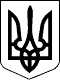 КАБІНЕТ МІНІСТРІВ УКРАЇНИПОСТАНОВАвід ________ №_____ КиївПро затвердження Технічного регламенту щодо безпечності хімічної продукціїВідповідно до статті 5 Закону України № 124-VIII від 15.01.2015 «Про технічні регламенти та оцінку відповідності» та статей 3, 6, 7, 8, 11, 14, 29, 30, 34, 43, 44, 45, 46, 47, 49, 52, 54, 55,  Закону України «Про хімічну безпеку» Кабінет Міністрів України постановляє:Затвердити Технічний регламент щодо безпечності хімічної продукції та план заходів з його застосування, які додаються.Міністерству розвитку економіки, торгівлі та сільского господарства України забезпечити впровадження затвердженого цією Постановою Технічного регламенту.Державній службі України з питань безпечності харчових продуктів та захисту споживачів забезпечити належний державний ринковий нагляд за виконанням положень цього Технічного регламенту.Державній екологічній Інспекції України та Державній службі України з питань праці забезпечити державний нагляд за безпечністю використання, зберігання та утилізації хімічної продукції суб’єктами господарювання. Національній поліції України, Державній службі з надзвичайних ситуацій, забезпечити державний контроль безпечного перевезення небезпечної хімічної продукції та законного поводження з небезпечною хімічною продукцією.Установити, що пункти 19, 20, 22, 24, 75, 80, 102 та 103 Технічного регламенту, який затверджується цією Постановою, не застосовуються для існуючих хімічних речовин, визначених відповідно до п.15 цього Технічного регламенту,  до 1 червня 2022 року в разі, якщо:існуюча хімічна речовина відповідає критеріям класифікації небезпеки відповідно до Технічного регламенту щодо класифікації небезпеки, попереджувального маркування та пакування хімічної продукції за класами небезпеки та категоріями у межах класу: «Хімічна продукція, яка має канцерогенні властивості» Категорії 1А та 1В, «Хімічна продукція, яка має мутагенні властивості» Категорії 1А та 1В, «Хімічна продукція, яка проявляє токсичність для репродуктивної системи людини» Категорії 1А та 1В, та надається на ринку України у ваговій кількості 1 тонна на рік або більше; абоіснуюча хімічна речовина відповідає критеріям класифікації небезпеки відповідно до Технічного регламенту щодо класифікації небезпеки, попереджувального маркування та пакування хімічної продукції за класом небезпеки та категоріями у межах класу: «Хімічна продукція, яка проявляє токсичність для водних екосистем», диференціація «Небезпека для водних екосистем при довготривалому впливі» Категорія 1, та надається на ринку України у ваговій кількості 100 тонн на рік або більше; абоіснуюча хімічна речовина надається на ринку України у ваговій кількості 1000 тонн на рік або більше.Установити, що пункти 19, 20, 22, 24, 75, 80, 102 та 103 Технічного регламенту, який затверджується цією Постановою, не застосовуються для існуючих хімічних речовин, визначених відповідно до п.15 цього Технічного регламенту, до 1 червня 2023 року в разі, якщо існуюча хімічна речовина надається на ринку України у ваговій кількості 100 тонн на рік або більше.Установити, що пункти 19, 20, 22, 24, 75, 80, 102 та 103 Технічного регламенту, який затверджується цією Постановою, не застосовуються для існуючих хімічних речовин, визначених відповідно до пункту 15 цього Технічного регламенту,  до 1 червня 2025 року в разі, якщо існуюча хімічна речовина надається на ринку України у ваговій кількості 1 тонна на рік або більше.Установити, що пункт 71 Технічного регламенту, який затверджується цією Постановою, діє до прийняття та введення в дію національних нормативно-правових актів у сфері обігу засобів захисту рослин та біоцидів, гармонізованих з відповідними актами ЄС.Установити, що надання на ринку або введення в експлуатацію хімічної продукції, яка була введена в обіг до набрання чинності цією Постановою, не може бути заборонено чи обмежено з причин невідповідності хімічної продукції вимогам Технічного регламенту затвердженого цією Постановою протягом дванадцяти місяців з дня набрання чинності цією Постановою.Внести до Постанови Кабінету Міністрів України від 13.06.1995 №420 Про затвердження Положення про гігієнічну регламентацію та  державну  реєстрацію небезпечних факторів і Порядку оплати  робіт  із  проведення  гігієнічної  регламентації та державної реєстрації небезпечних факторів, Постанови Кабінету Міністрів України від 28 грудня 2016 р. № 1069 Про затвердження переліку видів продукції, щодо яких органи державного ринкового нагляду здійснюють державний ринковий нагляд, до Постанови Кабінету Міністрів України від 4 березня 1996 р. №295 Про затвердження Порядку проведення державних випробувань, державної реєстрації та перереєстрації, видання переліків пестицидів і агрохімікатів, дозволених до використання в Україні, до Постанови Кабінету Міністрів України від 03.07.2006 № 908 Про затвердження Порядку державної реєстрації (перереєстрації) дезінфекційних засобів, зміни, які додаються. Міністерствам, іншим центральним органам виконавчої влади у шестимісячний строк привести власні акти у відповідність із цією постановою.Державному підприємству «Український науково-дослідний і навчальний центр проблем стандартизації, сертифікації та якості» впродовж двох років з дня набрання чинності цією Постановою прийняти та ввести в дію національні стандарти відповідно до плану заходів застосування Технічного регламенту, який затверджується цією Постановою.Ця Постанова набирає чинності після прийняння Закону України «Про хімічну безпеку».ПроектЗАТВЕРДЖЕНО 
постановою Кабінету Міністрів України 
від________________. № ___________ТЕХНІЧНИЙ РЕГЛАМЕНТщодо безпечності хімічної продукціїРОЗДІЛ 1. ЗАГАЛЬНА ЧАСТИНАМета, сфера дії і застосування1. Цей Технічний регламент визначає основні вимоги щодо забезпечення хімічної безпеки під час виробництва, надання на ринку та використання хімічної продукції для усіх суб’єктів господарювання, а також щодо наповнення Інформаційної системи у сфері хімічної безпеки інформацією про небезпечні властивості хімічних речовин, або іншої хімічної продукції, які виробляються або використовуються на території України, а також про відповідні наявні результати оцінки безпечності хімічних речовин.2. Метою цього Технічного регламенту є встановлення правових норм для забезпечення ефективного захисту здоров'я людини і довкілля від впливу небезпечної хімічної продукції, правил її вільного обігу на внутрішньому ринку України з урахуванням вжитих обмежувальних заходів щодо використання особливо небезпечних хімічних речовин, впровадження сучасного ризик-орієнтованого підходу до оцінки безпечності хімічної речовини під час виробництва та використання хімічної продукції, забезпечення рівних конкурентних умов для усіх суб’єктів господарювання, інвентаризація хімічних речовин, які надаються на ринку України, створення та ведення Державного реєстру хімічних речовин та відповідної інформаційної бази даних, сприяння виконанню зобов’язань, що випливають із членства України в Стокгольмській конвенції про стійкі органічні забруднювачі та в Роттердамській конвенції про процедуру попередньої обґрунтованої згоди відносно окремих небезпечних хімічних речовин та пестицидів у міжнародній торгівлі, а також реалізація окремих цілей Стратегічного підходу до міжнародного управління хімічними речовинами (SAICM) на національному рівні.3. Цей Технічний регламент розроблений відповідно до положень Регламенту ЄС № 1907/2006 Європейського парламенту та Ради від 18 грудня 2006 року щодо реєстрації, оцінки, авторизації і обмеження хімічних речовин (REACH) з урахуванням положень Виконавчого регламенту Комісії (ЄС) 2016/9 від 5 січня 2016 року, Закону України «Про технічні регламенти та оцінку відповідності» № 124-VIII від 15.01.2015, Закону України «Про хімічну безпеку» №__від__ з урахуванням вимог Законів України «Про загальну безпечність нехарчової продукції» № 2736-VI від 02.12.2010, «Про державний ринковий нагляд і контроль нехарчової продукції» № 2735-VI від 02.12.2010, «Про основні засади державного нагляду (контролю) у сфері господарської діяльності» № 877-V від 05.04.2007, «Про охорону навколишнього природного середовища» № 1264-XII від 25.06.1991, «Про охорону праці» № 2694-XII від 14.10.1992, «Про перевезення небезпечних вантажів» № 1644-III 06.04.2000, «Про доступ до публічної інформації» № 2939-VI від 13.01.2011, «Про захист тварин від жорстокого поводження» № 3447-IV від 21.02.2006.4. Вимоги цього Технічного регламенту поширюються на хімічну продукцію, яка вводиться в обіг, надається на ринку України та використовується національними наступними користувачами або споживачами, або виробляється на території України без надання на внутрішньому ринку.5. Хімічна продукція не може бути надана на внутрішньому ринку України або експортована без надання на внутрішньому ринку України, якщо вона не відповідає вимогам цього Технічного регламенту.6. Виробники, імпортери, постачальники та інші суб’єкти господарювання повинні гарантувати, що виробництво, введення в обіг, надання на ринку України, використання та утилізація хімічної продукції є безпечними для здоров’я людини та довкілля протягом всього її життєвого циклу.7. Вимоги цього Технічного регламенту не поширюються на:1) радіоактивні хімічні речовини, які підпадають під сферу дії Технічного регламенту закритих джерел іонізуючого випромінювання, затвердженого Постановою КМ України від 5 грудня 2007 р. № 1382;2) хімічну продукцію, яка перебуває під митним наглядом, у разі, коли вона тимчасово зберігається у вільних зонах чи на складах з метою реекспорту або транзиту, та не піддається переробці чи обробці;3) неізольовані проміжні хімічні речовини;4) процеси перевезення небезпечної хімічної продукції повітряним та морським простором, автомобільними дорогами, залізничними або внутрішніми водними шляхами;5) відходи виробництва та споживання хімічної продукції у значенні Закону України «Про відходи» від 05.03.1998 № 187/98-ВР.8. В окремих випадках певна хімічна продукція може бути виведена з-під сфери дії цього Технічного регламенту, якщо це є необхідним в інтересах національної оборони або національної безпеки, шляхом внесення змін до пункту 7 цього технічного регламенту відповідно до пункту 390 цього Технічного регламенту.9. Цей Технічний регламент застосовується без шкоди для застосування положень чинних національних нормативно-правових актів у сфері охорони здоров’я, охорони праці, захисту природного навколишнього середовища та захисту тварин від жорстокого поводження. 10. Вимоги, які викладені у Розділах 2, 5, 6 та 7 цього Технічного регламенту, не поширюються на: 1) хімічну продукцію, яка є лікарським засобом та підпадає під сферу дії Закону України «Про лікарські засоби» від 04.04.1996 № 123/96-ВР;2) хімічну продукцію, яка є ветеринарним лікарським засобом та підпадає під сферу дії Закону України «Про ветеринарну медицину» від 25.06.1992 № 2498-XII;3) харчові продукти, включно з ароматизаторами та харчовими добавками, які підпадають під сферу дії Закону України «Про основні принципи та вимоги до безпечності та якості харчових продуктів» від 23.12.1997 № 771/97-ВР;4) корми, включно з кормовими інгредієнтами та кормовими добавками, які підпадають під сферу дії Закону України «Про безпечність та гігієну кормів» від 21.12.2017 № 2264-VIII.11. Вимоги, які викладені у Розділі 4 цього Технічного регламенту, не поширюються на наступну хімічну продукцію у готовому вигляді, яка призначена для використання споживачами:1) хімічну продукцію, яка є лікарським засобом та підпадає під сферу дії Закону України «Про лікарські засоби» від 04.04.1996 № 123/96-ВР;2) хімічну продукцію, яка є ветеринарним лікарським засобом та підпадає під сферу дії Закону України «Про ветеринарну медицину» від 25.06.1992 № 2498-XII;3) хімічну продукцію, яка є косметичною продукцією, яка підпадає під сферу дії відповідних нормативно-правових актів України;4) медичні вироби, які підпадають під сферу дії Технічного регламенту щодо медичних виробів, затвердженого Постановою КМ України від 2 жовтня 2013 р. № 753;5) харчові продукти, включно з ароматизаторами та харчовими добавками, які підпадають під сферу дії Закону України «Про основні принципи та вимоги до безпечності та якості харчових продуктів» від 23.12.1997 № 771/97-ВР;6) корми, включно з кормовими інгредієнтами та кормовими добавками, які підпадають під сферу дії Закону України «Про безпечність та гігієну кормів» від 21.12.2017 № 2264-VIII.12. Вимоги, які викладені у Розділі 2, 5 та 6 цього Технічного регламенту, не поширюються на наступну хімічну продукцію:1) хімічні речовини, які зазначені у Додатку IV до цього Технічного регламенту, так як наявна інформація вказує на те, що ці хімічні речовини становлять мінімальний ризик;2) хімічні речовини, які зазначені або охоплені визначеннями у Додатку V до цього Технічного регламенту, оскільки їх державна реєстрація вважається недоцільною або непотрібною, та звільнення цих хімічних речовин від вимог, які викладені у цих розділах, не суперечить меті цього Технічного регламенту відповідно до пункту 2;3) хімічні речовини як такі або у складі хімічної продукції, які були зареєстровані відповідно до цього Технічного регламенту, експортовані з України, а потім реімпортовані в Україну будь-яким суб’єктом господарювання у ланцюгу постачання, за умови надання доказів того, що експортована хімічна речовина є ідентичною реімпортованій, а також того, що імпортеру була надана інформація щодо експортованої хімічної речовини відповідно до пунктів 167, 170, 171 та 180 цього Технічного регламенту;4) хімічні речовини як такі або у складі хімічної продукції, які були зареєстровані відповідно до цього Технічного регламенту, а потім відновлені на території України за умови, що хімічна речовина, яка є результатом процесу відновлення, є ідентичною хімічній речовині, яка була зареєстрована відповідно до Розділу 2 цього Технічного регламенту, а інформація відповідно до пунктів 167, 170, 171 та 180 цього Технічного регламенту була надана підприємству, яке здійснює відновлення хімічної речовини.13. Вимоги, які викладені у пунктах 19-70, за винятком пунктів 33-45 Розділу 2 та викладені у Розділі 7 цього Технічного регламенту, не поширюються на ізольовані на місці проміжні хімічні речовини та проміжні хімічні речовини, які транспортуються.14. Вимоги, які викладені у Розділі 2 та 6 цього Технічного регламенту, не поширюються на полімери.Визначення та загальні положення15. Для цілей цього Технічного регламенту наведені нижче терміни вживаються у такому значенні:безпечність хімічної продукції - умови, за яких хімічна продукція не може здійснити несприятливого впливу на здоров’я людини або довкілля протягом усього життєвого циклу, або за яких мінімізована можливість такого впливу; визначене використання – використання хімічної речовини як такої або у складі сумішей або певних виробів, яке визначене певним суб’єктом господарювання у ланцюзі постачання, включаючи його власне використання, або визначене наступним користувачем та доведене до відома постачальника хімічної речовини у задокументованому вигляді;використання хімічної продукції – будь-яке споживання, перетворення, змішування, переміщення, обробка, зберігання, затарювання та перезатарювання, застосування хімічної продукції, включно з виробництвом виробів, окрім утилізації відходів;виробник – юридична або фізична особа, яка є резидентом України та здійснює виробництво хімічної продукції на території України;виробник виробу - суб’єкт господарювання-резидент України, який здійснює виробництво виробу на території України;виробництво – виробнича діяльність, пов'язана з технологічним синтезом хімічних речовин або з їх екстракцією у природній формі, а також виробництво хімічної продукції;забезпечення безпечного обігу хімічної продукції – комплекс заходів щодо захисту споживачів від впливу небезпечної хімічної продукції, який включає оцінку ризиків виробництва та використання, класифікацію небезпеки, державну реєстрацію хімічних речовин, накладання обмежень використання особливо небезпечних хімічних речовин, надання інформації про небезпеку і безпечне використання хімічної продукції вниз по ланцюгу постачання, забезпечення державного контролю та інші заходи, які вживаються суб’єктами господарювання, відповідними органами виконавчої влади та іншими компетентними органами і юридичними та фізичними особами відповідно до вимог цього Технічного регламенту;ізольована на місці проміжна хімічна речовина – проміжна хімічна речовина, яка вилучається із обладнання, проте переміщується для використання у наступних процесах на тому самому виробничому майданчику тією ж самою або іншою юридичною або фізичною особою;ізольована проміжна хімічна речовина, яка транспортується – проміжна хімічна речовина, яка вилучається із обладнання та перевозиться на інший виробничий майданчик для подальшого використання;імпорт – фізичне введення хімічної продукції на митну територію України;імпортер – будь-яка фізична чи юридична особа - резидент України, яка вводить в обіг або надає на ринку України продукцію походженням з іншої країни;існуюча хімічна речовина – хімічна речовина, яка була надана на ринку України до набрання чинності цього Технічного регламенту, або яка міститься у Державному реєстрі хімічних речовин;категорія використання та впливу – сценарій впливу, який охоплює широкий діапазон процесів або використань, у якому інформація щодо процесів або видів використання надається як мінімум у вигляді короткого загального опису використання;мономер – хімічна речовина, яка здатна утворювати послідовні ковалентні зв'язки з іншими ідентичними, або подібними або неподібними молекулами за умов відповідних реакцій синтезу певного полімера;МСП – середні, малі та мікропідприємства як визначено Законом України «Про бухгалтерський облік та фінансову звітність в Україні» від 16.07.1999 № 996-XIV;надійне резюме дослідження - означає детальне, проте стисле резюме цілей, методів, результатів та висновків, яке формується на основі повного звіту дослідження, та містить достатній обсяг інформації для проведення незалежної оцінки дослідження без використання повного звіту дослідження;наступний користувач – будь-яка фізична або юридична особа України, окрім виробника або імпортера (уповноваженого представника іноземного виробника), яка бере участь у ланцюгу постачання хімічної речовини, суміші, певного виробу та використовує хімічну речовину в процесі своєї виробничої або професійної діяльності; розповсюджувач або споживач не вважається наступним користувачем; реімпортер хімічної речовини, для якої застосовується звільнення від державної реєстрації відповідно до підпункту 3) пункту 12 цього Технічного регламенту, вважається наступним користувачем;наукове дослідження та розробка – проведення будь-яких наукових експериментів, аналізів або досліджень хімічних речовин у контрольованих умовах у кількості менше однієї тонни на рік;науково-технічна або дослідно-технологічна розробка – роботи, які проводяться на дослідному виробництві з метою досягнення науково-технічного результату, зокрема, щодо дослідження сфер застосування хімічної речовини;неізольована проміжна хімічна речовина – проміжна хімічна речовина, яка спеціально не вилучається із обладнання, у якому проходить синтез: реактор та його допоміжне обладнання, а також будь-яке обладнання, через яке проходить хімічна речовина в процесі безперервного потоку або періодично, включаючи трубопровід, для перенесення речовини з одного реактору в інший з метою проведення наступної стадії реакції;нова хімічна речовина – хімічна речовина, яка не надавалася на ринку України до набрання чинності цього Технічного регламенту, або яка відсутня у Державному реєстрі хімічних речовин;отримувач виробу – будь-яка фізична або юридична особа України, промисловий або професійний користувач або розповсюджувач, якому постачається виріб, за винятком споживачів;оцінка рівня небезпечності хімічних речовин – поглиблене вивчення небезпечних властивостей хімічних речовин уповноваженим центральним органом виконавчої влади, який реалізує державну політику у сфері управління хімічною безпекою, якщо виникають сумніви щодо достатності та ефективності заходів з управління ризиками для забезпечення безпечності хімічної продукції, визначених реєстрантами у технічних досьє та звітах про безпечність хімічної речовини.повідомник – суб’єкт господарювання, який надає повідомлення до уповноваженого центрального органу виконавчої влади, який реалізує державну політику у сфері управління хімічною безпекою, відповідно до цього Технічного регламенту;повний звіт про дослідження – означає повний та всеосяжний опис діяльності, яка проводилася для отримання інформації, який повинен включати повну наукову публікацію досліджень із літературних джерел, або детальний звіт про виконані дослідження, підготовлений дослідницькою лабораторією, центром або іншим підприємством, яке проводило дослідження.полімер – високомолекулярна хімічна сполука, хімічна речовина, молекула якої складається з однієї або кількох повторюваних мономерних ланок (мономерів), які є однаковими або різними за будовою атомними угрупованнями, ковалентно зв’язаними з такими ж або іншими мономерами, або іншими реагентами, при цьому понад 50% ваги полімеру повинні складати полімерні молекули;постачальник виробу – суб’єкт господарювання-резидент України, який надає виріб на ринку України, який не охоплюється визначенням «хімічна продукція», включаючи виробників та імпортерів;постачальник хімічної продукції – суб’єкт господарювання-резидент України, який надає хімічну продукцію на ринку України, включаючи виробників та імпортерів;природні хімічні речовини – хімічні речовини, які природньо утворюються у довкіллі, які не обробляються або які обробляються лише ручним, механічним або гравітаційним методами, шляхом розчинення у воді, флотації, екстракції водою, парової дистиляції, або шляхом нагрівання виключно для видалення води, або які були екстраговані з повітря за допомогою будь-яких засобів;проміжна хімічна речовина – хімічна речовина, яка вироблена з метою її використання для перетворення в іншу хімічну речовину, за винятком мономерів, які вважаються звичайними хімічними речовинами;реєстрант – національний виробник, імпортер або уповноважений представник іноземного виробника, який є резидентом України та пройшов процедуру державної реєстрації хімічної речовини відповідно до вимог цього Технічного регламенту;резюме дослідження - означає резюме цілей, методів, результатів та висновків, яке формується на основі повного звіту дослідження, та містить достатній обсяг інформації для оцінки відповідності дослідження;сплав – особлива суміш хімічних речовин, макроскопічно однорідний металевий матеріал, який складається з суміші двох або більшої кількості хімічних елементів з переважанням металевих компонентів, який не може бути легко розділений механічним способом;суміш – суміш або розчин на основі двох або більшої кількості хімічних речовин, які були навмисно змішані не для проведення хімічної реакції або які хімічно не реагують між собою, включаючи сплави;сценарій впливу – сукупність умов виробництва або використання хімічної речовини протягом усього життєвого циклу, відповідно до яких виробниками та наступними користувачами впроваджуються певні експлуатаційні умови та заходи з управління ризиками для забезпечення контролю і мінімізації негативного впливу на здоров’я людини та довкілля;хімічні речовини, які отримані з природних джерел – хімічні речовини, які отримані з природних джерел будь-яким способом, включаючи хімічну модифікацію, наприклад, синтез або розклад;хімічно немодифіковані хімічні речовини – хімічні речовини, хімічна структура яких залишається незмінною, навіть якщо вони включалися у хімічний процес або піддавалися обробці, або фізичній мінералогічній трансформації, наприклад, для видалення домішок;QSAR (Quantitative structure–activity relationship) – процедура побудови моделей регресійного аналізу, які дозволяють на основі структур хімічних сполук передбачати їх фізичні і хімічні властивості.16. Терміни «хімічна речовина», «хімічна продукція», «небезпечна хімічна продукція», «особливо небезпечна хімічна речовина», «отруйна хімічна речовина», «хімічна речовина подвійного використання», «використання хімічної продукції», «виріб», «обмеження», «захист хімічної продукції», «паспорт безпечності хімічної продукції» «класифікація небезпеки», «клас небезпеки», «категорія класу небезпеки», «диференціація у межах класу небезпеки» вживаються у цьому Технічному Регламенті у значеннях Закону України «Про хімічну безпеку»; терміни «пакування», «піктограма небезпеки», «попереджувальне маркування», «порогова концентрація», «ліміт концентрації», «правила перевезень небезпечних вантажів», «примножуючий коефіцієнт», «сигнальне слово», «упаковка», вживаються у цьому Технічному Регламенті у значеннях Технічного регламенту щодо класифікації небезпеки, попереджувального маркування та пакування хімічної продукції; терміни «безпечна нехарчова продукція», «вилучення з обігу», «відкликання», «забезпечення безпечності продукції», «ланцюг постачання продукції», «користувач», «небезпечна нехарчова продукція» вживаються у цьому Технічному Регламенті у значеннях Закону України «Про загальну безпечність нехарчової продукції»; термін «споживач» - у значенні Закону України «Про захист прав споживачів»; терміни «кодекс усталеної практики», «міжнародний стандарт», «національний стандарт» та «стандарт» – у значеннях Закону України «Про стандартизацію»; терміни «введення в обіг», «надання на ринку», «ризик», «розповсюдження», «розповсюджувач», «суб’єкти господарювання», «технічний регламент» та «уповноважений представник» – у значеннях Закону України «Про технічні регламенти та оцінку відповідності»; терміни «орган державного ринкового нагляду» та «державний ринковий нагляд» – у значеннях Закону України «Про державний ринковий нагляд і контроль нехарчової продукції»; термін «вільний обіг» – у значенні Митного кодексу України; термін «консорціум» – у значенні Господарського кодексу України.Загальні положення17. Будь-який виробник, імпортер або наступний користувач хімічної продукції, який у будь-якому випадку несе повну відповідальність відповідно до Адміністративного Кодексу України та Кримінального кодексу України за недотримання своїх зобов'язань відповідно до положень цього Технічного регламенту, для представлення своїх інтересів у процесах державної реєстрації та обміну даними та пропорційного розподілення витрат у цілях спільного надання інформації відповідно до пунктів 47-52, 86-91, 245-248 та Розділу 3 цього Технічного регламенту, може призначити юридичну особу – резидента України як уповноваженого представника. 18. У випадках, які передбачені у пункті 17 цього Технічного регламенту, уповноважений центральний орган виконавчої влади, який реалізує державну політику у сфері управління хімічною безпекою, не повинен розкривати дані, які ідентифікують виробника або імпортера, іншим виробникам, імпортерам або їх уповноваженим представникам, окрім випадків, коли ці дані повинні надаватися у повній мірі органам державного нагляду, Національній поліції України, Службі безпеки України за їх запитом. РОЗДІЛ 2. ДЕРЖАВНА РЕЄСТРАЦІЯ ХІМІЧНИХ РЕЧОВИННемає даних – немає ринку19. Хімічні речовини як такі або у складі хімічної продукції підлягають обов’язковій державній реєстрації відповідно до положень цього Технічного регламенту до надання хімічної продукції на ринку України.Загальні вимоги щодо державної реєстрації хімічних речовин як таких або у складі хімічної продукції20. Будь-який виробник або імпортер хімічної речовини у кількості однієї тонни на рік або більше як такої, або загально у складі будь-яких різновидів хімічної продукції, повинен надати заявку на державну реєстрацію хімічної речовини до уповноваженого центрального органу виконавчої влади, який реалізує державну політику у сфері управління хімічною безпекою.21. Мономери, незважаючи на те, що умови їх використання відповідають визначеним у пунктах 78 та 84 цього Технічного регламенту для ізольованих на місці проміжних хімічних речовин та ізольованих проміжних хімічних речовин, які транспортуються, у цілях державної реєстрації повинні вважатися загальними хімічними речовинами.22. Будь-який виробник або імпортер полімеру повинен надати заявку на державну реєстрацію мономерів та інших хімічних речовин у складі полімеру до уповноваженого центрального органу виконавчої влади, який реалізує державну політику у сфері управління хімічною безпекою, якщо вони раніше не були зареєстровані попереднім учасником ланцюга постачання, та якщо виконуються обидві з наступних умов:1) мономер або інша хімічна речовина входить до складу полімеру у кількості 2 % (за масою) або більше та є хімічно зв’язаною;2) загальний індивідуальний тоннаж такого мономеру або іншої хімічної речовини становить одну тонну на рік або більше.23. Надання заявки на державну реєстрацію хімічної речовини відповідно до пункту 20 або пункту 22 цього Технічного регламенту повинне супроводжуватись обов'язковим реєстраційним платежем відповідно до Закону України «Про хімічну безпеку» №____ від_____. Загальні вимоги щодо державної реєстрації та надання повідомлень щодо хімічних речовин, які входять до складу виробів24. Будь-який виробник або імпортер виробів повинен надати до уповноваженого центрального органу виконавчої влади, який реалізує державну політику у сфері управління хімічною безпекою заявку на державну реєстрацію хімічних речовин, які входять до складу виробів, якщо виконуються обидві з наступних умов:1) загальний індивідуальний тоннаж хімічної речовини, яка входить до складу виробу, становить одну тонну на рік або більше;2) хімічна речовина, яка входить до складу виробу, навмисно вивільняється під час використання виробу або виріб призначений для проведення підривних робіт чи створення піротехнічного ефекту.25. Надання заявки на державну реєстрацію хімічної речовини повинне супроводжуватись обов'язковим реєстраційним платежем відповідно до Закону України «Про хімічну безпеку» №____ від_____. 26. Будь-який виробник або імпортер виробів повинен надати до уповноваженого центрального органу виконавчої влади, який реалізує державну політику у сфері управління хімічною безпекою повідомлення щодо певної хімічної речовини відповідно до пункту 28 цього Технічного регламенту, якщо така хімічна речовина відповідає критеріям, які викладені у пункті 262 цього Технічного регламенту та пріоритизована відповідно до підпункту 1) пункту 272 цього Технічного регламенту, а також виконуються обидві з наступних умов:1) загальний індивідуальний тоннаж хімічної речовини, яка входить до складу виробу, становить одну тонну на рік або більше;2) концентрація хімічної речовини, яка входить до складу виробу, становить 0,1 % або більше.27. Вимоги пункту 26 цього Технічного регламенту не застосовуються, якщо виробник або імпортер може виключити вплив хімічної речовини на людину або довкілля під час передбачених умов використання, охоплюючи стадію видалення відходів, а також надає відповідні вказівки отримувачу виробу.28. Повідомлення щодо хімічної речовини у складі виробу повинне включати наступне: 1) ідентифікаційні та контактні дані виробника або імпортера відповідно до пунктів 1-1.3.2 Додатка VI до цього Технічного регламенту;2) номер державної реєстрації хімічної речовини відповідно до підпункту 4) пункту 178 або підпункту 1) пункту 180 цього Технічного регламенту;3) ідентифікатори хімічної речовини відповідно до пунктів 2-2.3.4 Додатка VI до цього Технічного регламенту;4) класифікацію небезпеки хімічної речовини відповідно до пунктів 4.1. та 4.2. Додатка VI до цього Технічного регламенту;5) короткий опис видів використання хімічної речовини у складі виробу відповідно до пункту 3.5 Додатка VI до цього Технічного регламенту, та короткий опис використання виробу;6) діапазон тоннажу хімічної речовини: від 1 до 10 тонн на рік, від 10 до 100 тонн на рік, від 100 до 1000 тонн на рік, 1000 тонн на рік або більше.29. Вимоги пунктів 26, 27 та 28 цього Технічного регламенту застосовуються через шість місяців після визначення певної хімічної речовини як особливо небезпечної відповідно до підпункту 1) пункту 272 цього Технічного регламенту.Спрощена державна реєстрація хімічних речовин30. Виробники, імпортери та уповноважені представники іноземних виробників, які виробляють або імпортують хімічні речовини, які підлягають обов’язковій державній реєстрації, мають право на проходження спрощеної процедури державної реєстрації хімічних речовин, яка передбачає виконання вимог щодо спільного надання даних відповідно до пунктів 47-52 та 86-91 цього Технічного регламенту та вимог щодо обміну інформації відповідно до Розділу 3 цього Технічного регламенту, якщо вони, виконали вимоги щодо реєстрації таких хімічних речовин відповідно до Регламенту ЄС № 1907/2006 Європейського парламенту та Ради від 18 грудня 2006 року щодо реєстрації, оцінки, авторизації і обмеження хімічних речовин та сумішей (REACH).31. Заявка на державну реєстрацію хімічної речовини за процедурою спрощеної державної реєстрації повинна включати:1) технічне досьє відповідно до підпункту 1) пункту 46 цього Технічного регламенту;2) копію звіту про безпечність хімічної речовини, який був наданий за процедури реєстрації відповідної хімічної речовини відповідно до Регламенту ЄС № 1907/2006 Європейського парламенту та Ради від 18 грудня 2006 року щодо реєстрації, оцінки, авторизації і обмеження хімічних речовин та сумішей (REACH), як додаток до технічного досьє, якщо це вимагається відповідно до пункту 62 цього Технічного регламенту;3) документальне підтвердження реєстрації хімічної речовини заявником на державну реєстрацію або його уповноваженим представником в ЄС (OR) через систему REACH-IT Європейського хімічного агентства.32. Процедура спрощеної державної реєстрації хімічних речовин передбачає швидку перевірку повноти наданої інформації у заявці на державну реєстрацію хімічної речовини та сплати реєстраційного платежу відповідно до пункту 93 цього Технічного регламенту протягом одного тижня за винятком особливостей, зазначених у пункті 94 цього Технічного регламенту.Уповноважений представник іноземного виробника33. Фізична або юридична особа, яка не є резидентом України та яка виробляє хімічну речовину як таку або у складі хімічної продукції, яка імпортується в Україну, може за взаємною згодою призначити фізичну або юридичну особу резидента України в якості уповноваженого представника, який повинен виконувати всі зобов'язання, які покладаються на імпортера як передбачено у цьому Технічному регламенті.34. Уповноважений представник повинен мати достатні знання та практичний досвід поводження з хімічними речовинами, зберігати доступну та актуальну інформацію щодо кількості імпортованої хімічної речовини та щодо споживачів, яким постачалася відповідна хімічна продукція, а також іншу документацію, яка підтверджує виконання вимог цього Технічного регламенту.35. Іноземний виробник хімічної продукції зобов’язаний оповістити всіх відповідних імпортерів хімічної продукції про призначення уповноваженого представника для цілей проходження державної реєстрації певних хімічних речовин та про відповідний статус цих імпортерів щодо імпортованих хімічних речовин, як наступних користувачів.Звільнення від загального обов'язку щодо державної реєстрації для хімічних речовин для використання тільки у науково-технічних та дослідно-технологічних розробках36. Вимоги пунктів 19, 20, 22, 24, 75, 80, 102 та 103 цього Технічного регламенту протягом п'яти років не застосовуються для хімічних речовин, які вироблені на території України або імпортовані в Україну у цілях проведення науково-технічних та дослідно-технологічних розробок виробником або імпортером хімічної продукції або іншим виробником виробів, який проводить дослідження самостійно або у співпраці з визначеними споживачами, у кількості, яка необхідна для проведення досліджень.37. Для застосування пункту 36 цього Технічного регламенту виробник або імпортер хімічної продукції, або виробник виробу повинен надати повідомлення щодо використання хімічної речовини для проведення науково- технічних та дослідно-технологічних розробок до уповноваженого центрального органу виконавчої влади, який реалізує державну політику у сфері управління хімічною безпекою, зазначаючи наступну інформацію:1) ідентифікаційні та контактні дані виробника або імпортера відповідно до пунктів 1-1.3.2 Додатка VI до цього Технічного регламенту;2) ідентифікатори хімічної речовини відповідно до пунктів 2-2.3.4 Додатка VI до цього Технічного регламенту;3) класифікацію небезпеки хімічної речовини відповідно до пунктів 4.1. та 4.2. Додатка VI до цього Технічного регламенту;4) передбачену кількість хімічної речовини відповідно до пункту 3.1 Додатка VI до цього Технічного регламенту;5) перелік споживачів, з якими передбачається співпраця при проведенні науково-технічних та дослідно-технологічних розробок, включаючи їх контактні дані. 38. Надання повідомлення щодо використання хімічної речовини для проведення науково-технічних та дослідно-технологічних розробок  є безоплатним.39. Уповноважений центральний орган виконавчої влади, який реалізує державну політику у сфері управління хімічною безпекою, повинен перевірити повноту наданої інформації у повідомленні, призначити номер та дату такому повідомленню, та надати їх повідомнику, а також надавати цю інформацію іншим уповноваженим центральним органам виконавчої влади у сфері управління хімічною безпеки та органам державного нагляду за їх запитом.40. Уповноважений центральний орган виконавчої влади, який реалізує державну політику у сфері управління хімічною безпекою може ухвалити рішення про накладання особливих умов з метою забезпечення використання хімічної речовини в умовах належного контролю впливу відповідно до вимог національного законодавства про охорону праці та довкілля лише персоналом компанії-повідомника, або зазначеними споживачами, з якими передбачається співпраця при проведенні науково-технічних та дослідно-технологічних розробок, а також з метою недопущення будь-якого постачання хімічної речовини широкому загалу, та гарантування того, що залишкові кількості хімічної речовини будуть зібрані для видалення як відходу після закінчення періоду звільнення від державної реєстрації відповідно до пункту 36 цього Технічного регламенту, а також надати це рішення повідомнику.41. Виробник або імпортер хімічної продукції може розпочинати виробництво або імпорт хімічної речовини не раніше ніж через 14 календарних днів від дати надання повідомлення щодо використання хімічної речовини для проведення науково-технічних та дослідно-технологічних розробок, та повинен виконувати всі особливі умови, які були накладені уповноваженим центральним органом виконавчої влади,  який реалізує державну політику у сфері управління хімічною безпекоювідповідно до пункту 40 цього Технічного регламенту.42. Уповноважений центральний орган виконавчої влади,  який реалізує державну політику у сфері управління хімічною безпекою, може ухвалити рішення щодо подовження п'ятирічного періоду звільнення від державної реєстрації ще максимум на п'ять років, або у випадку використання хімічних речовин виключно для розробки лікарських засобів або ветеринарних препаратів, або для хімічних речовин, які не надаються на ринку України – щодо подовження періоду звільнення максимум на десять років за вимогою виробника або імпортера або виробника виробів, якщо вони можуть підтвердити, що таке продовження обґрунтоване програмою проведення науково-технічних та дослідно-технологічних розробок.43. Уповноважений центральний орган виконавчої влади,  який реалізує державну політику у сфері управління хімічною безпекою, повинен надавати проекти рішень, які можуть прийматися відповідно до пунктів 40 та 42 цього Технічного регламенту, уповноваженим центральним органам виконавчої влади у сфері управління хімічною безпекою та брати до уваги будь-які їх коментарі та зауваження при ухваленні свого рішення. 44. Уповноважений центральний орган виконавчої влади,  який реалізує державну політику у сфері управління хімічною безпекою повинен зберігати конфіденційність чутливої інформації, яка була надана повідомниками. 45. Повідомники мають право оскаржити рішення, які були ухвалені уповноваженим центральним органом виконавчої влади, який реалізує державну політику у сфері управління хімічною безпекою, у судовому порядку відповідно до чинного законодавства.Інформація, яка повинна надаватися за процедурою державної реєстрації хімічних речовин46. Заявка на державну реєстрацію хімічних речовин відповідно до пунктів 19, 20, 22, 24 та 31 цього Технічного регламенту повинна включати:1) Технічне досьє, яке включає:а) ідентифікаційні та контактні дані виробника або імпортера або його уповноваженого представника відповідно до пунктів 1-1.3.2 Додатка VI до цього Технічного регламенту;б) ідентифікатори хімічної речовини відповідно до пунктів 2-2.3.7 Додатка VI до цього Технічного регламенту;в) інформацію щодо виробництва та визначених видів використання хімічної речовини відповідно до пунктів 3-3.7 Додатка VI до цього Технічного регламенту; ця інформація повинна включати всі визначені види використання заявника на державну реєстрацію та, якщо заявник вважає це доречним, відповідні категорії використання та впливу;г) класифікацію небезпеки хімічної речовини відповідно до пунктів 4.1. та 4.2. Додатка VI до цього Технічного регламенту;ґ) інструкцію з безпечного використання хімічної речовини відповідно до пунктів 5-5.8.3 Додатка VI до цього Технічного регламенту;д) резюме досліджень, які були проведені в результаті застосування Додатків від VII до XI до цього Технічного регламенту;е) надійні резюме досліджень, які були проведені в результаті застосування Додатків від VII до XI до цього Технічного регламенту, якщо це вимагається положеннями Додатка І до цього Технічного регламенту;є) вказівки на те, чи була інформація, яка зазначена у підпункті в), г), д), е) підпункту 1) пункту 46, а також у підпункті 2) пункту 46 цього Технічного регламенту, перевірена експертом, який був обраний виробником або імпортером та має відповідний досвід;ж) пропозиції щодо проведення нових випробувань відповідно до вимог Додатків IX та X до цього Технічного регламенту;з) інформацію щодо рівнів впливу на людину та довкілля при виробництві та використанні для хімічних речовин з тоннажем від 1 до 10 тонн на рік відповідно до пунктів 6-6.3 Додатка VI до цього Технічного регламенту;и) за бажанням заявника – запит щодо збереження конфіденційної інформації, яка не повинна бути доступною для громадськості через мережу Інтернет відповідно до підпункту 3) пункту 332 та пункту 363 цього Технічного регламенту, включаючи обґрунтування того, чому таке оприлюднення інформації може стати шкідливою для його комерційних інтересів або будь-якої іншої зацікавленої сторони;2) звіт про безпечність хімічної речовини як додаток до технічного досьє, якщо це вимагається відповідно до пункту 62 цього Технічного регламенту, у форматі відповідно до Додатка І до цього Технічного регламенту. Відповідні розділи цього звіту можуть включати, якщо заявник на державну реєстрацію вважає це доцільним, відповідні сценарії впливу або категорії використання та впливу.Спільне надання даних декількома заявниками на державну реєстрацію47. У разі, якщо передбачається виробництво та/або імпорт певної хімічної речовини одним або декількома виробниками та імпортерами, вони повинні спільно надавати інформацію відповідно до пункту 46 цього Технічного регламенту з урахуванням положень пунктів 48-54 цього Технічного регламенту.48. Спочатку повинна бути надана інформація відповідно до підпунктів  г), д), е), є) та ж) підпункту 1) пункту 46 цього Технічного регламенту відповідним заявником на державну реєстрацію, який діє за згодою та від імені інших заявників (надалі – провідний заявник на державну реєстрацію).49. Кожен заявник на державну реєстрацію згодом окремо повинен надати інформацію відповідно до підпунктів  а), б), в), є) та з) підпункту 1) пункту 46 цього Технічного регламенту.50. Заявники на державну реєстрацію можуть самостійно вирішити, чи надавати інформацію відповідно до підпункту ґ) підпункту 1) пункту 46, а також підпункту 2) пункту 46 цього Технічного регламенту окремо, чи один заявник на державну реєстрацію повинен надавати цю інформацію від імені інших.51. Заявник на державну реєстрацію може окремо надавати інформацію відповідно до підпунктів  г), д), е), ж) підпункту 1) пункту 46 цього Технічного регламенту, якщо:1) для нього непомірно витратно надавати цю інформацію спільно; або2) спільне надання інформації призведе до розкриття інформації, яку він вважає комерційно чутливою, що може призвести до суттєвих комерційних збитків; або3) він не погоджується з провідним заявником на державну реєстрацію щодо вибору цієї інформації.52. Якщо застосовується пункт 51 цього Технічного регламенту, заявник на державну реєстрацію в залежності від обставин повинен надати разом із технічним досьє пояснення того, чому витрати є непомірними, чому розкриття інформації може призвести до суттєвого комерційного збитку або пояснення щодо характеру незгоди з провідним заявником на державну реєстрацію.Інформація, яка повинна надаватися в залежності від тоннажу53. Інформація у технічному досьє відповідно до підпункту д) та е) підпункту 1) пункту 46 цього Технічного регламенту повинна включати всі фізико-хімічні, токсикологічні та екотоксикологічні дані, які є актуальними і доступними для заявника на державну реєстрацію, та як мінімум:1) інформацію, яка зазначена у Додатку VII до цього Технічного регламенту, для нових хімічних речовин, а також для існуючих хімічних речовин, які відповідають одному або обом критеріям, які зазначені у Додатку ІІІ до цього Технічного регламенту, які виробляються або імпортуються у кількості однієї тонни або більше на рік одним виробником або імпортером;2) інформацію про фізико-хімічні властивості відповідно до пункту 7 Додатка VII до цього Технічного регламенту для існуючих хімічних речовин, які виробляються або імпортуються у кількості однієї тонни або більше на рік одним виробником або імпортером, які не відповідають жодному з критеріїв, які зазначені у Додатку ІІІ до цього Технічного регламенту;3) інформацію, яка зазначена у Додатках VII та VIII до цього Технічного регламенту, для хімічних речовин, які виробляються або імпортуються у кількості понад 10 тонн на рік одним виробником або імпортером;4) інформацію, яка зазначена у Додатках VII та VIII до цього Технічного регламенту, та пропозиції щодо проведення нових випробувань на хребетних тваринах для надання інформації відповідно до Додатка IX до цього Технічного регламенту, для хімічних речовин, які виробляються або імпортуються в кількості 100 тонн або більше на рік одним виробником або імпортером;5) інформацію, яка зазначена у Додатках VII та VIII до цього Технічного регламенту, та пропозиції щодо проведення нових випробувань для надання інформації відповідно до Додатка IX та Х до цього Технічного регламенту, для хімічних речовин, які виробляються або імпортуються в кількості 1000 тонн або більше на рік одним виробником або імпортером;54. Як тільки кількість виробництва або імпорту зареєстрованої хімічної речовини на одного виробника або імпортера досягає наступного діапазону тоннажу, виробник або імпортер повинен негайно проінформувати уповноважений центральний органу виконавчої влади, який реалізує державну політику у сфері управління хімічною безпекою, про додаткову інформацію, яку він повинен надати відповідно до пункту 53 цього Технічного регламенту. Загальні вимоги щодо отримання інформації про властивості хімічних речовин55. Інформація про властивості хімічних речовин може бути отримана не тільки шляхом проведення випробувань, якщо дотримані умови, які зазначені у Додатку ХІ до цього Технічного регламенту. 56. Зокрема, якщо це можливо, інформація щодо токсичних властивостей для здоров’я людини повинна отримуватись за допомогою альтернативних методів, крім проведення випробувань на тваринах, наприклад, шляхом проведення випробувань in vitro або застосування моделей (Q)SAR, або на основі даних щодо структурно подібних хімічних речовин із застосуванням методу категоризації (групування, метод аналогій (read-across)). 57. Випробування відповідно до пунктів 8.6 та 8.7 Додатка VIII та усіх пунктів Додатка IX та Додатка X до цього Технічного регламенту можуть не проводитись, якщо це обґрунтовано відсутністю можливого суттєвого впливу хімічної речовини та впровадженням належних заходів з управління ризиками, відповідно до пунктів 3-3.3 Додатка ХІ до цього Технічного регламенту.58. Альтернативні методи отримання інформації повинні регулярно переглядатися та вдосконалюватися уповноваженим центральним органом виконавчої влади,  який реалізує державну політику у сфері управління хімічною безпекою, з метою зменшення кількості випробувань на хребетних тваринах та кількості тварин, які використовуються для проведення випробувань.59. У разі, якщо необхідним є проведення випробувань для отримання інформації про властивості хімічної речовини, вони повинні проводитись відповідно до національних стандартів України або відповідно до інших міжнародних методів випробувань, які визнані уповноваженим центральним органом виконавчої влади,  який реалізує державну політику у сфері управління хімічною безпекою.60. Екотоксикологічні та токсикологічні випробування повинні проводитись відповідно до принципів належної лабораторної практики (GLP), які викладені у керівництві «Принципи належної лабораторної практики ОЕСР» ENV/MC/CHEM(98)17 (перегляд 1997 року) або у відповідному національному стандарті України, а також відповідно до інших міжнародних стандартів, які визнані уповноваженим центральним органом виконавчої влади,  який реалізує державну політику у сфері управління хімічною безпекою, як еквівалентні, а також відповідно до положень «Порядку проведення науковими установами дослідів, експериментів на тваринах», затвердженого наказом Міністерства освіти і науки, молоді та спорту України від 01.03.2012 № 249. 61. У разі, якщо хімічна речовина вже була зареєстрована відповідно до положень цього Технічного регламенту, новий заявник на державну реєстрацію має право посилатися на резюме досліджень або надійне резюме досліджень, які вже були надані для тієї самої хімічної речовини іншими реєстрантами, за умови, що новий заявник на державну реєстрацію може привести докази того, що хімічна речовина, для якої він надає заявку на державну реєстрацію, є ідентичною раніше зареєстрованій, враховуючи ступінь чистоти та природу та концентрацію домішок, а також за умови, що попередній(-і) реєстрант(-и) дав дозвіл посилатися на повні звіти про дослідження під час надання заявки на державну реєстрацію хімічної речовини.Звіт про безпечність хімічної речовини та зобов'язання застосовувати заходи щодо зменшення ризиків та надавати рекомендації щодо їх застосування користувачам хімічної продукції62. Для всіх хімічних речовин, які підлягають державній реєстрації відповідно до пунктів 19, 20, 22, 24 та 31 цього Технічного регламенту та надаються на ринку України у кількості щонайменше 10 тонн на рік для одного заявника на державну реєстрацію, повинна бути проведена оцінка безпечності хімічної речовини та сформований звіт про безпечність хімічної речовини.63. Оцінка безпечності хімічної речовини повинна проводитись відповідно до пунктів 64-70 цього Технічного регламенту та Додатка I до цього Технічного регламенту та може проводитись як для хімічної речовини як такої, так і у складі суміші або певних виробів, або ж для груп хімічних речовин.64. Оцінка безпечності хімічної речовини не повинна проводитись для хімічної речовини, яка входить до складу суміші у концентрації, яка менша, ніж:1) порогова концентрація відповідно до пункту 1.1.2.2.2. Частини А Додатка І до Технічного регламенту щодо класифікації небезпеки, попереджувального маркування та пакування хімічної продукції;2) 0,1% (за масою), якщо хімічна речовина відповідає критеріям, які зазначені у Додатку XIII до цього Технічного регламенту.65. Оцінка безпечності хімічної речовини хімічної речовини повинна включати:1) оцінку небезпеки для здоров’я людини;2) оцінку небезпечних фізико-хімічних властивостей; 3) оцінку небезпеки для довкілля;4) оцінку стійкості, здатності до біоакумуляції і токсичності хімічних речовин для довкілля (СБТ/ дСдБ).66. У разі, якщо в результаті проведення оцінок відповідно до підпунктів 1, 2, 3 та 4 пункту 65 цього Технічного регламенту, заявником на державну реєстрацію приймається рішення щодо класифікації небезпеки хімічної речовини за класами відповідно до пунктів 2.1, 2.2, 2.3, 2.4, 2.6, 2.7, 2.8 (ТИПИ А та Б), 2.9, 2.10, 2.12, 2.13 (Категорії 1 та 2),  2.14 (Категорії 1 та 2), 2.15 (ТИПИ від A до F), 3.1, 3.2, 3.3, 3.4, 3.5, 3.6, 3.7 (несприятливі ефекти, які впливають на статеву функцію, фертильність та розвиток потомства), 3.8 (несприятливі ефекти, окрім наркотичних ефектів), 3.9, 3.10, 4.1, 5.1 Технічного регламенту щодо класифікації небезпеки, попереджувального маркування та пакування хімічної продукції, або відповідає критеріям визначення хімічних речовин як стійких, біоакумулятивних (а також дуже стійких, дуже біоакумулятивних) та токсичних для довкілля (СБТ/ дСдБ) відповідно до Додатка ХІІІ до цього Технічного регламенту, оцінка безпечності хімічної речовини повинна включати наступні додаткові кроки:1) оцінку впливу, включаючи розробку сценаріїв впливу;2) характеристику ризиків.67. Сценарії впливу, оцінка впливу та характеристика ризиків повинні охоплювати всі визначені види використання заявника на державну реєстрацію.68. У звіті про безпечність хімічної речовини не повинні розглядатися ризики для здоров'я людини для наступних кінцевих видів використання:1) використання у матеріалах, які контактують з харчовими продуктами відповідно до Закону України «Про якість та безпеку харчових продуктів та продовольчої сировини» від 06.09.2005 № 2809-IV;2) використання як складової косметичної продукції. 69. Будь-який заявник на державну реєстрацію, реєстрант або суб’єкт господарювання, інтереси якого представляє уповноважений представник, повинен визначити при проведенні оцінки безпечності хімічної речовини та застосовувати на практиці відповідні заходи належного контролю ризиків під час виробництва та використання хімічної речовини, та розміщувати інформацію щодо їх застосування у паспорті безпечності хімічної продукції, який він повинен надавати наступному користувачу відповідно до пунктів 167 та 170 цього Технічного регламенту.70. Будь-який реєстрант, який провів оцінку безпечності хімічної речовини, повинен оновлювати звіт про безпечність хімічної речовини за необхідності та надавати доступ до нього органам державного нагляду. Хімічні речовини, які входять до складу засобів захисту рослин та дезінфекційних засобів (біоцидної продукції)71. Будь-який виробник або імпортер діючої речовини, яка була вироблена або імпортована виключно для використання у складі: 1) засобів захисту рослин (пестицидів), які в свою чергу підпадають під сферу дії Закону України «Про пестициди та агрохімікати» від 02.03.1995 № 86/95-ВР та відповідних підзаконних нормативно-правових актів;2) дезінфекційних засобів (біоцидів), які в свою чергу підпадають під сферу дії Закону України «Про захист населення від інфекційних хвороб» від 06.04.2000 № 1645-III та відповідних підзаконних нормативно-правових актів; незалежно від обсягів  виробництва або імпорту, повинен надати заявку на державну реєстрацію хімічної речовини уповноваженого центрального органу виконавчої влади, який реалізує державну політику у сфері управління хімічною безпекою до надання на ринку засобів захисту рослин або дезінфекційних засобів.72. Заявка на державну реєстрацію хімічних речовин відповідно до пункту 71 цього Технічного регламенту повинна включати:1) технічне досьє, яке включає:а) ідентифікаційні та контактні дані виробника або імпортера або його уповноваженого представника відповідно до пунктів 1-1.3.2  Додатка VI до цього Технічного регламенту;б) ідентифікатори хімічної речовини відповідно до пунктів 2-2.3.7 Додатка VI до цього Технічного регламенту;в) інформацію щодо обсягів виробництва та визначених видів використання хімічної речовини відповідно до пунктів 3-3.7 Додатка VI до цього Технічного регламенту; ця інформація повинна включати тип продукції, у складі якої передбачено використання діючої речовини (наприклад, засіб захисту рослин, дезінфекційний засіб, із зазначенням класифікації засобу за призначенням), види використання, та, якщо заявник вважає за доцільне, відповідні категорії використання та впливу;г) класифікацію небезпеки хімічної речовини відповідно до пунктів 4.1. та 4.2. Додатка VI до цього Технічного регламенту;ґ) інструкцію з безпечного використання хімічної речовини відповідно до пунктів 5-5.8.3 Додатка VI до цього Технічного регламенту;д) резюме досліджень відповідно до вимог Додатків від VII до XI до цього Технічного регламенту, якими може розпоряджатися  заявник на державну реєстрацію без порушення інтелектуальних прав третіх сторін, та які були отримані з будь-яких достовірних джерел інформації та щодо яких заявником  проведена оцінка надійності даних;е) вказівки на те, чи була інформація, яка зазначена у підпункті в), г), д), підпункту 1) пункту 72 цього Технічного регламенту, перевірена експертом, який був обраний виробником або імпортером та має відповідний досвід;є) інформацію щодо передбачених рівнів впливу на людину та довкілля під час виробництва хімічної речовини та/ або використання у складі засобу захисту рослин або дезінфекційного засобу;з) за бажанням заявника – запит щодо збереження конфіденційної інформації, яка не повинна бути доступною для громадськості через мережу Інтернет відповідно до підпункту 3) пункту 332 та пункту 363 цього Технічного регламенту, включаючи обґрунтування того, чому таке оприлюднення інформації може нанести шкоду його комерційним інтересам або будь-якій іншій зацікавленій стороні;2) результати оцінки надійності даних, які зазначені у підпункті д) підпункту 1) пункту 72 цього Технічного регламенту. 73. Інформація відповідно до пункту 72 цього Технічного регламенту повинна надаватись окремо кожним заявником на державну реєстрацію хімічної речовини за процедурою державної реєстрації діючих речовин.74. Пункти від 102 до 146 цього Технічного регламенту не застосовуються до видів використання хімічних речовин у якості діючих речовин у складі засобів захисту рослин та/або дезінфекційних засобів.Державна реєстрація ізольованих на місці проміжних хімічних речовин75. Будь-який виробник ізольованої на місці проміжної хімічної речовини у кількості однієї тонни на рік або більше повинен надати заявку на державну реєстрацію хімічної речовини до уповноваженого центрального органу виконавчої влади, який реалізує державну політику у сфері управління хімічною безпекою.76. Заявка на державну реєстрацію для ізольованої на місці проміжної хімічної речовини повинна включати у форматі технічного досьє наступну інформацію, яку виробник повинен отримати без проведення будь-яких додаткових випробувань:1) ідентифікаційні та контактні дані виробника, імпортера, або його уповноваженого представника відповідно до пунктів 1-1.3.2 Додатка VI до цього Технічного регламенту;2) ідентифікатори хімічної речовини відповідно до пунктів 2-2.3.4 Додатка VI до цього Технічного регламенту;3) класифікацію небезпеки хімічної речовини відповідно до пунктів 4.1. та 4.2. Додатка VI до цього Технічного регламенту;4) будь-яку наявну інформацію щодо фізико-хімічних властивостей, небезпечних властивостей для здоров’я людини та довкілля, включно з резюме досліджень, якщо наявні повні звіти про дослідження;5) короткий загальний опис визначених видів використання хімічної речовини відповідно до пункту 3.5 Додатка VI до цього Технічного регламенту;6) відомості щодо заходів з управління ризиками, які повинні застосовуватись.77. Заявник на державну реєстрацію повинен або легітимно володіти або отримати у попередніх реєстрантів дозвіл посилатися на повні звіти про дослідження.78. Пункт 76 цього Технічного регламенту застосовується тільки для ізольованих на місці проміжних хімічних речовин, якщо виробник може підтвердити, що хімічна речовина виготовляється та використовується виключно у строго контрольованих умовах, оскільки її вивільнення строго стримується за допомогою технічних засобів протягом всього її життєвого циклу для мінімізації викидів у довкілля та будь-якого впливу на людину.79. У разі, якщо умови відповідно до пункту 78 цього Технічного регламенту не дотримуються, заявка на державну реєстрацію повинна відповідати вимогам пункту 46 цього Технічного регламенту.Державна реєстрація ізольованих проміжних хімічних речовин, які транспортуються80. Будь-який виробник або імпортер ізольованої проміжної хімічної речовини, яка транспортується у кількості однієї тонни на рік або більше, повинен надати заявку на державну реєстрацію хімічної речовини до уповноваженого центрального органу виконавчої влади, який реалізує державну політику у сфері управління хімічною безпекою.81. Заявка на державну реєстрацію для ізольованої проміжної хімічної речовини, яка транспортується, повинна включати у форматі технічного досьє наступну інформацію:1) ідентифікаційні та контактні дані виробника або імпортера, або його уповноваженого представника відповідно до пунктів 1-1.3.2 Додатка VI до цього Технічного регламенту;2) ідентифікатори хімічної речовини відповідно до пунктів 2-2.3.4 Додатка VI до цього Технічного регламенту;3) класифікацію небезпеки хімічної речовини відповідно до пунктів 4.1. та 4.2. Додатка VI до цього Технічного регламенту;4) будь-яку наявну інформацію щодо фізико-хімічних властивостей, небезпечних властивостей для здоров’я людини та довкілля, включно з резюме досліджень, якщо наявні повні звіти про дослідження;5) короткий загальний опис визначених видів використання хімічної речовини відповідно до пункту 3.5 Додатка VI до цього Технічного регламенту;6) відомості щодо заходів з управління ризиками, які повинні застосовуватись.82. Заявник на державну реєстрацію повинен або легітимно володіти інтелектуальними правами на результати досліджень, або отримати у попередніх реєстрантів дозвіл посилатися на повні звіти про дослідження.83. Заявка на державну реєстрацію для ізольованої проміжної хімічної речовини, яка транспортується, у кількості понад 1000 тонн на рік на одного виробника або імпортера, додатково повинна включати інформацію відповідно до Додатка VII до цього Технічного регламенту, яка отримується відповідно до пунктів 55-61 цього Технічного регламенту.84. Пункти 81 та 83 цього Технічного регламенту застосовуються тільки для ізольованих проміжних хімічних речовин, які транспортуються, якщо виробник або імпортер може підтвердити або офіційно заявити, що він отримав підтвердження від наступного користувача того, що синтез хімічних речовин із даної хімічної речовини на його виробничих майданчиках відбувається у наступних строго контрольованих умовах:1) вивільнення хімічної речовини строго стримується за допомогою технічних засобів протягом всього її життєвого циклу, в тому числі під час виробництва, процесів очистки хімічної речовини, очищення та обслуговування обладнання, відбору проб, проведення аналітичних випробувань, завантаження та розвантаження обладнання або резервуарів, а також під час видалення, очищення та зберігання відходів;2) використовуються процедурні технології і засоби контролю, які мінімізують викиди та будь-який вплив хімічної речовини;3) будь-яке поводження з хімічною речовиною здійснюється лише виробничим персоналом, який пройшов належне навчання;4) до проведення робіт з технічного обслуговування та очистки, які супроводжуються входом до відповідних закритих систем або їх відкриттям, застосовуються спеціальні процедури, такі як продування і промивання;5) у разі виникнення аварійних ситуацій та у місцях формування відходів використовуються належні методи контролю викидів та негативного впливу хімічної речовини під час очищення аварійних викидів та технічного обслуговування обладнання;6) процедури поводження з хімічною речовиною повинні бути задокументовані та підлягати прямому нагляду операторів виробничих майданчиків (цехів).85. У разі, якщо умови відповідно до пункту 84 цього Технічного регламенту не дотримуються, заявка на державну реєстрацію повинна відповідати вимогам пункту 46 цього Технічного регламенту.Спільне надання даних декількома заявниками на державну реєстрацію ізольованої проміжної хімічної речовини86. У разі, якщо передбачається виробництво та/або імпорт певної ізольованої проміжної хімічної речовини одним або декількома виробниками та імпортерами, вони повинні спільно надавати інформацію відповідно до пункту 76 або пункту 81 цього Технічного регламенту.87. Спочатку повинна бути надана інформація відповідно до підпунктів  3) та 4) пункту 76 та/або відповідно до підпунктів  3) та 4) пункту 81 цього Технічного регламенту провідним заявником на державну реєстрацію, який діє за згодою та від імені інших заявників.88. Кожен заявник на державну реєстрацію згодом окремо повинен надати інформацію відповідно до підпунктів  1), 2), 5) та 6) пункту 76 та/або відповідно до підпунктів  1), 2), 5) та 6) пункту 81 цього Технічного регламенту.89. Заявник на державну реєстрацію може окремо надавати інформацію відповідно до підпунктів  3) або 4) пункту 76 та/або відповідно до підпунктів  3) або 4) пункту 81 цього Технічного регламенту, якщо:1) для нього непомірно витратно надавати цю інформацію спільно; або2) спільне надання інформації призведе до розкриття інформації, яку він вважає комерційно чутливою, що може призвести до суттєвих комерційних збитків; або3) він не погоджується з провідним заявником на державну реєстрацію щодо вибору цієї інформації.90. Якщо застосовується пункт 89 цього Технічного регламенту, заявник на державну реєстрацію в залежності від обставин повинен надати разом із технічним досьє пояснення того, чому витрати є непомірними, чому розкриття інформації може призвести до суттєвого комерційного збитку або пояснення щодо причин незгоди з провідним заявником на державну реєстрацію.91. Надання заявки на державну реєстрацію ізольованої проміжної хімічної речовини повинне супроводжуватись обов'язковим реєстраційним платежем відповідно до Закону України «Про хімічну безпеку» №____ від_____.Обов’язки уповноваженого центрального органу виконавчої влади, який реалізує державну політику у сфері управління хімічною безпекою щодо процедур державної реєстрації92. Уповноважений центральний орган виконавчої влади, який реалізує державну політику у сфері управління хімічною безпекою, повинен призначити номер подання для кожної заявки на державну реєстрацію хімічної речовини для його використання у будь-якій кореспонденції до завершення процедури державної реєстрації хімічної речовини, а також дату надання заявки, яка повинна бути датою державної реєстрації хімічної речовини за умови успішного завершення цієї процедури. 93. Уповноважений центральний орган виконавчої влади, який реалізує державну політику у сфері управління хімічною безпекою, повинен провести перевірку повноти наданої інформації у кожній заявці на державну реєстрацію хімічної речовини відповідно до пунктів 46, 53, 76, 81 цього Технічного регламенту, а також перевірку сплати реєстраційного платежу відповідно до пункту 23 цього Технічного регламенту протягом трьох тижнів від дати надання заявки на державну реєстрацію хімічної речовини. Перевірка повноти наданої інформації не передбачає проведення оцінки якості чи адекватності інформації або розгляду будь-яких обґрунтувань.94. У разі, якщо заявка на державну реєстрацію хімічної речовини є неповною, уповноважений центральний орган виконавчої влади, який реалізує державну політику у сфері управління хімічною безпекою, повинен до закінчення тритижневого періоду відповідно до пункту 93 цього Технічного регламенту проінформувати заявника на державну реєстрацію про те, яку додаткову інформацію необхідно надати для завершення процедури державної реєстрації хімічної речовини, а також встановити крайній строк її надання. 95. Заявник на державну реєстрацію повинен відповідно доповнити заявку на державну реєстрацію хімічної речовини та надати її до уповноваженого центрального органу виконавчої влади, який реалізує державну політику у сфері управління хімічною безпекою, протягом встановленого крайнього строку. 96. Після отримання доповненої заявки на державну реєстрацію хімічної речовини відповідно до пункту 95 цього Технічного регламенту уповноважений центральний орган виконавчої влади, який реалізує державну політику у сфері управління хімічною безпекою, повинен встановити нову дату надання заявки на державну реєстрацію хімічної речовини та знову провести перевірку наданої інформації відповідно до пункту 93 цього Технічного регламенту.97. Уповноважений центральний орган виконавчої влади, який реалізує державну політику у сфері управління хімічною безпекою,  має право ухвалити рішення щодо відхилення заявки на державну реєстрацію хімічної речовини та направити його до заявника на державну реєстрацію, якщо заявник на державну реєстрацію не надав усю необхідну інформацію у складі доповненої заявки на державну реєстрацію хімічної речовини протягом встановленого крайнього строку, без відшкодування реєстраційного платежу.98. У разі, якщо уповноважений центральний орган виконавчої влади, який реалізує державну політику у сфері управління хімічною безпекою, підтверджує повноту наданої інформації у заявці на державну реєстрацію хімічної речовини відповідно до пункту 220 цього Технічного регламенту, він повинен призначити номер та дату державної реєстрації хімічної речовини, які у подальшому повинні використовуватись у будь-якій кореспонденції стосовно державної реєстрації.99. Після закінчення процедури державної реєстрації хімічної речовини уповноважений центральний орган виконавчої влади, який реалізує державну політику у сфері управління хімічною безпекою,  повинен внести відповідні дані до інформаційної бази даних Державного реєстру хімічних речовин відповідно до підпункту 3) пункту 332 цього Технічного регламенту. 100. У разі, якщо новий заявник на державну реєстрацію надав додаткову нову інформацію у своїй заявці на державну реєстрацію хімічної речовини, уповноважений центральний орган виконавчої влади, який реалізує державну політику у сфері управління хімічною безпекою, повинен повідомити інших реєстрантів ідентичної хімічної речовини про те, що нова інформація доступна в інформаційній базі даних Державного реєстру хімічних речовин.101. Заявники на державну реєстрацію мають право оскаржити рішення щодо відхилення заявки на державну реєстрацію уповноваженим центральним органом виконавчої влади, який реалізує державну політику у сфері управління хімічною безпекою, відповідно до пункту 97 цього Технічного регламенту у судовому порядку відповідно до чинного законодавства.Виробництво та імпорт хімічних речовин102. Заявник на державну реєстрацію може розпочати або продовжувати виробництво або імпорт хімічної речовини або хімічної продукції, до складу якої входить така хімічна речовина, якщо уповноважений центральний орган виконавчої влади, який реалізує державну політику у сфері управління хімічною безпекою, не ухвалює рішень щодо запиту додаткової інформації відповідно до пункту 94 цього Технічного регламенту або рішень щодо відхилення заявки на державну реєстрацію відповідно до пункту 97 цього Технічного регламенту протягом трьох тижнів після дати надання заявки на державну реєстрацію хімічної речовини, або після дати надання оновлення технічного досьє та/або звіту про безпечність хімічної речовини відповідно до пункту 104 цього Технічного регламенту, або після надання додаткової інформації відповідно до пункту 95 цього Технічного регламенту.103. У разі, якщо провідний заявник на державну реєстрацію надає частину реєстраційної інформації від імені інших заявників відповідно до пунктів 48 або 87 цього Технічного регламенту, інші заявники можуть розпочати або продовжувати виробництво або імпорт хімічної речовини або хімічної продукції, до складу якої входить така хімічна речовина, після закінчення тритижневого терміну та за умов, які зазначені у пункті 102 цього Технічного регламенту, якщо уповноважений центральний орган виконавчої влади, який реалізує державну політику у сфері управління хімічною безпекою, не ухвалює інших рішень стосовно процедури державної реєстрації хімічної речовини провідним заявником.Подальші обов’язки реєстрантів104. У наступних випадках після завершення процедури державної реєстрації хімічної речовини реєстрант повинен без необґрунтованої затримки за власною ініціативою оновити своє технічне досьє та/або звіт про безпечність хімічної речовини із внесенням відповідної нової інформації та надати їх до уповноваженого центрального органу виконавчої влади, який реалізує державну політику у сфері управління хімічною безпекою: 1) відбулася будь-яка зміна статусу реєстранта (виробник, імпортер, виробник виробів), назви юридичної особи, юридичної чи поштової адреси;2) відбулася будь-яка зміна складу хімічної речовини, відповідно до пункту 2 Додатка VI до цього Технічного регламенту;3) відбулася зміна кількості виробництва або імпорту хімічної речовини як такої або у складі хімічної продукції з виходом за межі категорії діапазонів тоннажу   (1-10 тонн на рік, 10-100 тонн на рік, 100-1000 тонн на рік, 1000 тонн на рік або більше) у сторону збільшення, включаючи припинення виробництва або імпорту, або відновлення виробництва або імпорту після припинення;4) з’явилися нові визначені види використання та/або нові нерекомендовані види використання хімічної речовини, відповідно до пункту 3.7 Додатка VI до цього Технічного регламенту;5) реєстрант отримав нові знання або дані щодо ризиків небезпечного впливу хімічної речовини на здоров'я людини або довкілля, що призвело до оновлення паспорта безпечності хімічної продукції або звіту про безпечність хімічної речовини;6) відбулися будь-які зміни у класифікації небезпеки та попереджувальному маркуванні хімічної речовини;7) були внесені зміни до звіту про безпечність хімічної речовини або інструкцію з безпечного використання;8) реєстрант визначив необхідність проведення нових випробувань, відповідно до Додатка IX або Додатка X до цього Технічного регламенту, та повинен надати пропозиції щодо проведення нових випробувань на хребетних тваринах;9) реєстрант хоче змінити статус конфіденційності для частини реєстраційної інформації.105. Реєстрант повинен надати до уповноваженого центрального органу виконавчої влади, який реалізує державну політику у сфері управління хімічною безпекою, оновлене технічне досьє після внесення інформації відповідно до рішень уповноваженого центрального органу виконавчої влади, який реалізує державну політику у сфері управління хімічною безпекою, які ухвалюються відповідно до пунктів 211, 216, 232 цього Технічного регламенту, не пізніше крайнього строку надання оновлення, який вказаний у відповідному рішенні.106. Уповноважений центральний орган виконавчої влади, який реалізує державну політику у сфері управління хімічною безпекою, повинен провести перевірку повноти наданої інформації у кожному оновленому технічному досьє відповідно до пункту  93 цього Технічного регламенту.107. Уповноважений центральний орган виконавчої влади, який реалізує державну політику у сфері управління хімічною безпекою, повинен повідомити повинен повідомити інших реєстрантів ідентичної хімічної речовини про те, що нова інформація щодо певного реєстранта доступна в інформаційній базі даних Державного реєстру хімічних речовин.108. У випадках спільного надання даних відповідно до пунктів 47 та 86 цього Технічного регламенту кожний реєстрант повинен самостійно надавати інформацію відповідно до підпункту 3) пункту 104 цього Технічного регламенту.109. У разі, якщо оновлення технічного досьє  здійснюється відповідно до підпункту 3) пункту 104 цього Технічного регламенту, надання такого оновлення до уповноваженого центрального органу виконавчої влади, який реалізує державну політику у сфері управління хімічною безпекою, повинне супроводжуватись обов'язковим платежем, встановленим для державної реєстрації хімічних речовин відповідно до Закону України «Про хімічну безпеку» №____ від_____.РОЗДІЛ 3. ОБМІН ІНФОРМАЦІЄЮ ТА НЕДОПУЩЕННЯ ПРОВЕДЕННЯ НЕПОТРІБНИХ ВИПРОБУВАНЬЦілі та загальні правила110. Будь-які нові дослідження на хребетних тваринах для виконання вимог положень цього Технічного регламенту повинні проводитися лише у крайньому разі, а також заявники на державну реєстрацію та/або реєстранти повинні уникати проведення однакових інших випробувань шляхом обміну наявними даними.111. Обмін даними та спільне надання інформації заявниками на державну реєстрацію відповідно до положень цього Технічного регламенту повинні стосуватись тільки технічних даних, зокрема, інформації щодо властивостей хімічних речовин, а також ці процеси не можуть бути  підставою для отримання прибутку. 112. Заявники на державну реєстрацію та реєстранти повинні утримуватися від обміну даними щодо ринкової діяльності підприємства, виробничих потужностей, обсягів виробництва, продажів, імпорту чи ринкової долі.113. Будь-які резюме досліджень або інші результати досліджень, які були надані реєстрантами до уповноваженого центрального органу виконавчої влади, який реалізує державну політику у сфері управління хімічною безпекою, для виконання вимог цього Технічного регламенту, можуть вільно використовуватись іншими виробниками або імпортерами у цілях державної реєстрації хімічних речовин відповідно до цього Технічного регламенту через 12 років після їх надання до уповноваженого центрального органу виконавчої влади, який реалізує державну політику у сфері управління хімічною безпекою.Обов’язки щодо надання запиту перед наданням заявки на державну реєстрацію хімічної речовини114. Потенційні реєстранти нових хімічних речовин або існуючих хімічних речовин, які не пройшли процедуру попередньої державної реєстрації хімічної речовини відповідно до пункту 140 цього Технічного регламенту, повинні зробити запит до уповноваженого центрального органу виконавчої влади, який реалізує державну політику у сфері управління хімічною безпекою, щодо того, чи була раніше зареєстрована ідентична хімічна речовина відповідно до положень цього Технічного регламенту іншим суб’єктом господарювання.115. Запит відповідно до пункту 114 цього Технічного регламенту повинен включати:1) ідентифікаційні та контактні дані виробника або імпортера, або його уповноваженого представника відповідно до пунктів 1-1.3.2 Додатка VI до цього Технічного регламенту;2) ідентифікатори хімічної речовини відповідно до пунктів 2-2.3.4 Додатка VI до цього Технічного регламенту;3) перелік випробувань на хребетних тваринах, які необхідно провести для виконання вимог щодо надання інформації відповідно до пункту 53 цього Технічного регламенту;4) перелік інших нових випробувань, які необхідно провести для виконання вимог щодо надання інформації відповідно до пункту 53 цього Технічного регламенту.116. У разі, якщо ідентична хімічна речовина раніше не була зареєстрована відповідно до положень цього Технічного регламенту, уповноважений центральний орган виконавчої влади, який реалізує державну політику у сфері управління хімічною безпекою, повинен повідомити про це потенційного реєстранта, який зробив запит відповідно до пункту 114 цього Технічного регламенту.117. У разі, якщо ідентична хімічна речовина раніше вже була зареєстрована відповідно до положень цього Технічного регламенту, уповноважений центральний орган виконавчої влади, який реалізує державну політику у сфері управління хімічною безпекою, повинен надати потенційному реєстранту, який зробив запит відповідно до пункту 114 цього Технічного регламенту, назви та контактні дані всіх існуючих реєстрантів цієї хімічної речовини та перелік наданих ними резюме досліджень, а також одночасно надати існуючим реєстрантам назву та контактні дані потенційного реєстранта.118. У разі, якщо декілька потенційних реєстрантів зробили запити відповідно до пункту 114 цього Технічного регламенту для ідентичної речовини, уповноважений центральний орган виконавчої влади, який реалізує державну політику у сфері управління хімічною безпекою, повинен надати усім потенційним реєстрантам назви та контактні дані всіх потенційних реєстрантів.Обмін даними у випадку зареєстрованих хімічних речовин119. У разі, якщо ідентична хімічна речовина раніше вже була зареєстрована відповідно до положень цього Технічного регламенту, потенційний реєстрант повинен зробити запит до існуючих реєстрантів про надання інформації щодо проведених випробувань на хребетних тваринах, та/або може зробити такий запит про надання інформації щодо інших проведених випробувань для виконання вимог щодо надання інформації у технічному досьє відповідно до підпунктів д) та е) підпункту 1) пункту 46 цього Технічного регламенту. 120.  У разі, якщо були зроблені запити відповідно до пункту 119 цього Технічного регламенту, потенційні та існуючі реєстранти повинні докласти всіх зусиль для досягнення домовленості щодо обміну даними у цілях надання потенційним реєстрантом інформації відповідно до підпунктів д) та е) підпункту 1) пункту 46 цього Технічного регламенту у своїй заявці на державну реєстрацію хімічної речовини.121. Досягнення домовленості відповідно до пункту 120 цього Технічного регламенту повинне бути задокументоване у формі договору щодо обміну даними, положення якого повинні бути чіткими та зрозумілими для всіх сторін, які його підписують, а також обов’язково включати наступні елементи:1) перелік даних, які підлягають обміну, із зазначенням вартості та відповідних вимог до інформації відповідно до цього Технічного регламенту, а також обґрунтування того, яким чином ці дані задовольняють відповідні вимоги до інформації;2) зазначення та обґрунтування будь-яких адміністративних витрат для  забезпечення процедури спільного надання інформації  новим заявником на державну реєстрацію відповідно до пунктів 47-50 цього Технічного регламенту;3) модель пропорційного розподілу та відшкодування витрат.122. У разі, якщо реєстранти ідентичної хімічної речовини здійснили обмін даними та спільно надали інформацію відповідно до пунктів 47-52 цього Технічного регламенту, вони повинні вести річну документацію  щодо будь-яких додаткових витрат, пов'язаних із підтримкою актуальності та застосування існуючого договору щодо обміну даними та домовленостей відповідно до пункту 120 цього Технічного  регламенту.123. Річна документація відповідно до пункту 122 цього Технічного регламенту повинна включати елементи, які зазначені у пункті 121 цього Технічного регламенту, а також записи про будь-які компенсації, отримані від нових реєстрантів, 124. Річна документація відповідно до пункту 122 цього Технічного регламенту повинна зберігатися протягом мінімум 12 років після останнього обміну даними та надаватися безкоштовно за запитом будь-якій стороні, яка досягла домовленості щодо обміну даними відповідно до пункту 120 цього Технічного регламенту.125. Існуючі та потенційні реєстранти повинні докладати всіх зусиль для того, щоб витрати на отримання та обробку даних, щодо яких відбувається обмін, розподілялися справедливо, пропорційно, прозоро та без будь-яких дискримінацій.126. Модель пропорційного розподілу та відшкодування витрат відповідно до підпункту 3) пункту 121 цього Технічного регламенту повинна бути застосовна для усіх існуючих та майбутніх реєстрантів, які можуть пізніше приєднатися до домовленості відповідно до пункту 120 цього Технічного регламенту.127. Модель пропорційного розподілу та відшкодування витрат відповідно до підпункту 3) пункту 121 цього Технічного регламенту повинна містити положення щодо розподілу витрат на діяльність, яку можливо необхідно буде здійснити внаслідок ухвалення рішень уповноваженого центрального органу виконавчої влади, який реалізує державну політику у сфері управління хімічною безпекою, при проведені оцінки рівня небезпечності хімічних речовин відповідно до пункту 232  цього Технічного регламенту.128. Під час розробки моделі пропорційного розподілу та відшкодування витрат відповідно до підпункту 3) пункту 121 цього Технічного регламенту повинна бути врахована кількість потенційних реєстрантів та ймовірна необхідність надання додаткової інформації до уповноваженого центрального органу виконавчої влади, який реалізує державну політику у сфері управління хімічною безпекою, за винятком витрат внаслідок ухвалення його рішень при проведенні оцінки рівня небезпечності хімічних речовин відповідно до пункту 232 цього Технічного регламенту.129. Модель пропорційного розподілу та відшкодування витрат відповідно до підпункту 3) пункту 121 цього Технічного регламенту повинна містити метод пропорційного перерозподілу частки витрат для кожного реєстранта у разі підписання у майбутньому договору щодо обміну даними з новим реєстрантом ідентичної хімічної речовини.130. Визначення параметрів ідентичності хімічних речовин не може включатися до суми витрат, які розподіляються між існуючими та потенційними реєстрантами.131. У разі, якщо існуючі та потенційні реєстранти не можуть досягти згоди щодо моделі пропорційного розподілу та відшкодування витрат, ці витрати повинні бути розподілені порівну між реєстрантами.132. Навіть у разі, якщо певний реєстрант припинив свою діяльність, він все ще може бути учасником розподілу витрат, які пов'язані з ухваленням рішень уповноваженим центральним органом виконавчої влади, який реалізує державну політику у сфері управління хімічною безпекою, при проведені оцінки рівня небезпечності хімічних речовин відповідно до пункту 232 цього Технічного регламенту.133. Реєстранти повинні відшкодовувати лише витрати, які стосуються тільки тієї інформації, яку вони повинні надати у своїй заявці на державну реєстрацію хімічної речовини, включаючи адміністративні витрати. 134. При досягненні домовленості відповідно до пункту 120 цього Технічного регламенту провідний реєстрант повинен надати потенційному реєстранту необхідну узгоджену інформацію та право посилатися на його повні звіти про дослідження, або ж у випадку проходження спрощеної  процедури державної реєстрації провідним реєстрантом  - на дані відповідно до підпунктів 1 та 2) пункту 32 цього Технічного регламенту.135. У разі, якщо домовленості відповідно до пункту 120 цього Технічного регламенту не було досягнуто, потенційний реєстрант повинен проінформувати про це уповноваженого центрального органу виконавчої влади, який реалізує державну політику у сфері управління хімічною безпекою, та існуючих реєстрантів не раніше ніж через один місяць після отримання інформації від уповноваженого центрального органу виконавчої влади, який реалізує державну політику у сфері управління хімічною безпекою, відповідно до пункту 117 цього Технічного регламенту.136. Не пізніше ніж через один місяць від дати отримання повідомлення від потенційного реєстранта відповідно до пункту 135 цього Технічного регламенту, уповноважений центральний орган виконавчої влади, який реалізує державну політику у сфері управління хімічною безпекою, повинен надати потенційному реєстранту право посилатися на інформацію, яка повинна надаватись у технічному досьє відповідно до підпунктів д) та е) підпункту 1) та підпункту 2 пункту 46 цього Технічного регламенту, яка була надана провідним реєстрантом у своєму досьє, за умови, що за запитом уповноваженого центрального органу виконавчої влади, який реалізує державну політику у сфері управління хімічною безпекою, потенційний реєстрант може надати підтвердження сплати попереднім реєстрантам рівної частки витрат, про яку йдеться мова у пункті 131 цього Технічного регламенту.137. У разі, якщо потенційний реєстрант не має змоги сплатити рівну або пропорційну частку витрат відповідно до пунктів 121 та 131 цього Технічного регламенту з причини ненадання провідним або існуючими реєстрантами відповідних обґрунтованих рахунків для сплати частки витрат, або з причини ігнорування запитів потенційного реєстранта відповідно до пункту 119 цього Технічного регламенту, та якщо потенційний реєстрант надав відповідні обґрунтовані докази, уповноважений центральний орган виконавчої влади, який реалізує державну політику у сфері управління хімічною безпекою, повинен ухвалити рішення щодо надання потенційному реєстранту права посилатися на інформацію, яка повинна надаватись у технічному досьє відповідно до підпунктів д) та е) підпункту 1) та підпункту 2 пункту 46 цього Технічного регламенту, яка була надана провідним реєстрантом у своєму досьє, без надання підтверджень сплати попереднім реєстрантам рівної частки витрат, про яку йдеться мова у пункті 131 цього Технічного регламенту.138. Провідний та інші існуючі реєстранти мають право оскаржити рішення  уповноваженого центрального органу виконавчої влади, який реалізує державну політику у сфері управління хімічною безпекою, відповідно до пункту 137 цього Технічного регламенту у судовому порядку відповідно до чинного законодавства.139. Часові рамки, які зазначені у пунктах 102 та 103 цього Технічного регламенту, можуть бути подовжені максимум до 4 місяців внаслідок отримання відповідного обґрунтованого запиту від провідного реєстранта. Попередня державна реєстрація існуючих хімічних речовин 140. Будь-які перехідні положення щодо дії цього Технічного регламенту, які стосуються державної реєстрації існуючих хімічних речовин, застосовуються лише у разі, якщо потенційний реєстрант існуючої хімічної речовини пройшов процедуру попередньої державної реєстрації хімічної речовини. 141. Заявка на попередню державну реєстрацію хімічної речовини повинна надаватись потенційним реєстрантом до уповноваженого центрального органу виконавчої влади, який реалізує державну політику у сфері управління хімічною безпекою, та включати наступну інформацію:1) ідентифікатори хімічної речовини відповідно до пунктів 2-2.3.4 Додатка VI до цього Технічного регламенту, включаючи номер CAS або інші відомі ідентифікатори;2) ідентифікаційні та контактні дані виробника або імпортера, або його уповноваженого представника відповідно до пунктів 1-1.3.2  Додатка VI до цього Технічного регламенту;3) дату передбаченого крайнього строку для надання заявки на державну реєстрацію хімічної речовини відповідно до встановлених перехідних положень та відповідний точний показник щорічного тоннажу виробництва або імпорту хімічної речовини;4) зазначення того, що потенційному реєстранту доступна інформація щодо хімічної речовини для застосування положень пунктів 1.3 та 1.5 Додатка XI до цього Технічного регламенту.142. Заявки на попередню державну реєстрацію хімічної речовини повинні бути надані потенційними реєстрантами до уповноваженого центрального органу виконавчої влади, який реалізує державну політику у сфері управління хімічною безпекою, протягом одного року від дати набрання чинності цього Технічного регламенту.143. Уповноважений центральний орган виконавчої влади, який реалізує державну політику у сфері управління хімічною безпекою, повинен опублікувати на своєму веб-сайті та актуалізувати перелік існуючих хімічних речовин, які пройшли процедуру попередньої державної реєстрації відповідно до пунктів 140, 141 та 142 цього Технічного регламенту, який повинен містити для кожної хімічної речовини назву хімічної речовини та її ідентифікатор у вигляді номеру CAS, якщо такий був призначений, або іншого ідентифікатора, усі призначені номери попередньої державної реєстрації, а також найближчі передбачені крайні строки надання заявки на державну реєстрацію існуючої хімічної речовини.144. Після публікації переліку відповідно до пункту 143 цього Технічного регламенту будь-який наступний користувач певної хімічної речовини має право електронною поштою проінформувати уповноваженого центральниого органу виконавчої влади, який реалізує державну політику у сфері управління хімічною безпекою, щодо використання ним певної існуючої хімічної речовини, яка постачається певним постачальником, який у свою чергу ще не передав йому відповідний номер попередньої державної реєстрації існуючої хімічної речовини. 145. Потенційні реєстранти, які вперше виробляють або імпортують існуючі хімічні речовини як такі, або у складі хімічної продукції у кількості від 1 тонни на рік після набрання чинності цього Технічного регламенту, повинні надати відповідні заявки на попередню державну реєстрацію хімічної речовини протягом 6 місяців від дати першого виробництва або імпорту існуючої хімічної речовини.146. Уповноважений центральний орган виконавчої влади, який реалізує державну політику у сфері управління хімічною безпекою, повинен призначити відповідний номер та дату попередньої державної реєстрації хімічної речовини та надати їх відповідному заявнику на попередню державну реєстрацію для передачі наступним користувачам та використання у будь-якій кореспонденції з ним до завершення процедури державної реєстрації хімічної речовини.Консорціуми з інформаційного обміну147. Будь-які потенційні реєстранти хімічних речовин повинні створити консорціуми з інформаційного обміну відповідно до пункту 4 статті 120 Господарського кодексу України № 436-IV від 16.01.2003, або приєднатися до нього, обрати провідного заявника на державну реєстрацію та надіслати офіційне повідомлення про це до уповноваженого центрального органу виконавчої влади, який реалізує державну політику у сфері управління хімічною безпекою, із зазначенням усіх потенційних реєстрантів та обраного провідного заявника на державну реєстрацію хімічної речовини. 148. Не допускається створення більше одного консорціуму з інформаційного обміну для однієї ідентичної хімічної речовини.149. Цілями створення консорціумів з інформаційного обміну є:1) забезпечення обміну даними між потенційними та існуючими реєстрантами відповідно до пункту 120 цього Технічного регламенту для спільного надання інформації відповідно до пунктів 47 та 86  цього Технічного регламенту та уникнення проведення однакових випробувань на хребетних тваринах;2) забезпечення пропорційного розподілу витрат відповідно до пункту 125 цього Технічного регламенту;3) узгодження класифікації небезпеки та попереджувального маркування хімічної речовини між потенційними реєстрантами для надання повідомлення про класифікацію небезпеки та попереджувальне маркування відповідно до пункту 135 та 140 Технічного регламенту щодо класифікації небезпеки, попереджувального маркування та пакування хімічної продукції, або відповідно до підпункту г) підпункту 1) пункту 46, або підпункту 3) пункту 76, або підпункту 3) пункту 81 цього Технічного регламенту.150. Учасники консорціумів з інформаційного обміну повинні надавати іншим учасникам інформацію щодо проведених досліджень, реагувати на запити інших учасників щодо отримання інформації та обміну даними, спільно визначати потреби проведення додаткових досліджень та забезпечувати їх проведення.151. Консорціуми з інформаційного обміну повинні існувати до дати останнього встановленого крайнього строку державної реєстрації існуючих хімічних речовин, але не обмежуючись цією датою.Обмін даними щодо проведених досліджень152. Перед проведенням необхідних досліджень відповідно до інформаційних вимог до технічного досьє, яке надається у складі заявки на державну реєстрацію хімічної речовини для цілей реєстрації, зацікавлений учасник консорціуму повинен зробити запит у межах консорціуму щодо наявності результатів відповідних досліджень.153. У разі, якщо результати відповідного випробування на хребетних тваринах доступні в межах консорціуму, зацікавлений учасник консорціуму повинен зробити запит у межах консорціуму щодо обміну даними щодо такого випробування. 154. У разі, якщо результати відповідного випробування не на хребетних тваринах доступні в межах консорціуму, зацікавлений учасник консорціуму може зробити запит у межах консорціуму щодо обміну даними щодо такого випробування.155. Протягом одного місяця від дати запиту відповідно до пунктів 153 та 154 цього Технічного регламенту власник результатів відповідного дослідження, який входить до складу консорціуму, повинен надати підтвердження його вартості учаснику консорціуму, який зробив запит, та виставити відповідний рахунок до сплати пропорційної частки витрат на відповідне дослідження.156. Не більше ніж через два тижні після отримання оплати відповідно до виставленого рахунку власник результатів досліджень повинен  надати дозвіл учаснику консорціуму, який зробив запит відповідно до пунктів 153 та 154 цього Технічного регламенту, посилатися на повні звіти про дослідження під час надання заявки на державну реєстрацію хімічної речовини.157. У разі, якщо результати відповідного дослідження на хребетних тваринах недоступні в межах консорціуму, таке дослідження повинне бути виконане тільки один раз у межах одного консорціуму одним із його учасників, який діє від імені інших учасників.158. У разі застосування пункту 157 цього Технічного регламенту учасники консорціуму повинні докладати всіх зусиль для досягнення домовленості щодо того, хто із учасників консорціуму повинен проводити дослідження від імені інших учасників, а також надавати до уповноваженого центрального органу виконавчої влади, який реалізує державну політику у сфері управління хімічною безпекою, надійне резюме дослідження або повний звіт про дослідження.159. Домовленість відповідно до пункту 158 цього Технічного регламенту повинна бути досягнута в строк, який встановлюється уповноваженим центральним органом виконавчої влади, який реалізує державну політику у сфері управління хімічною безпекою.160. У разі, якщо домовленість відповідно до пункту 158 цього Технічного регламенту не була досягнута, уповноважений центральний орган виконавчої влади, який реалізує державну політику у сфері управління хімічною безпекою, повинен ухвалити рішення щодо того, який учасник консорціуму повинен провести відповідне дослідження. 161. Усі учасники консорціуму, яким необхідно отримати результати відповідного нового дослідження, повинні понести витрати на проведення такого дослідження пропорційно кількості зацікавлених учасників консорціуму. 162. Ті учасники консорціуму, які самі не проводили нове дослідження, мають право отримати повний звіт про дослідження не пізніше ніж через два тижні після оплати частки витрат на проведення дослідження відповідно до виставленого рахунку учасником консорціуму, який провів відповідне дослідження.163. У разі, якщо власник результатів випробувань на хребетних тваринах відмовляє у наданні підтвердження його вартості іншим учасникам консорціуму, не виставляє відповідні рахунки до сплати пропорційної частки витрат, або не надає повні звіти про дослідження в строк, його заявка на державну реєстрацію хімічної речовини не буде прийматися уповноваженим центральним органом виконавчої влади, який реалізує державну політику у сфері управління хімічною безпекою, поки він не надасть відповідну інформацію іншим учасникам консорціуму, а також такий власник результатів дослідження може понести відповідальність відповідно до чинного законодавства.164. У разі застосування пункту 163 цього Технічного регламенту інші зацікавлені учасники консорціуму мають право надавати заявку на державну реєстрацію хімічної речовини без виконання відповідної інформаційної вимоги, надаючи відповідні пояснення у технічному досьє.165. У разі, якщо власник результатів випробувань не на хребетних тваринах відмовляє у наданні підтвердження його вартості іншим учасникам консорціуму, не виставляє відповідні рахунки до сплати пропорційної частки витрат, або не надає повні звіти про дослідження в строк, інші зацікавлені учасники консорціуму повинні надавати заявку на державну реєстрацію хімічної речовини без виконання відповідної інформаційної вимоги. 166. Власники дослідження мають право оскаржити рішення, які були ухвалені уповноваженим центральним органом виконавчої влади, який реалізує державну політику у сфері управління хімічною безпекою, відповідно до пунктів 160 та 163 цього Технічного регламенту, у судовому порядку відповідно до чинного законодавства.РОЗДІЛ 4. ІНФОРМАЦІЯ, ЯКА ПЕРЕДАЄТЬСЯ ПО ЛАНЦЮГУ ПОСТАЧАННЯВимоги до паспорта безпечності хімічної продукції167. Будь-який постачальник хімічної продукції повинен надати своєму споживачу паспорт безпечності хімічної продукції, розроблений відповідно до Додатка II до цього Технічного регламенту, якщо:1) хімічна продукція відповідає критеріям класифікації небезпеки відповідно до Додатка І до Технічного регламенту щодо класифікації небезпеки, попереджувального маркування та пакування хімічної продукції;2) хімічна речовина, яка як така є хімічною продукцією, визначена як стійка, біоакумулятивна і токсична для довкілля (СБТ) або дуже стійка, дуже біоакумулятивна і токсична для довкілля (дСдБ) відповідно до критеріїв, які наведені у Додатку XIII до цього Технічного регламенту;3) хімічна речовина, яка як така є хімічною продукцією, є об’єктом дозвільної процедури щодо використання особливо небезпечних речовин відповідно до Розділу 7 та включена до Додатку XIV  до цього Технічного регламенту.168. У разі, якщо будь-який попередній учасник ланцюга постачання провів оцінку безпечності хімічної речовини для хімічної продукції відповідно до пунктів 62 та 198 цього Технічного регламенту, інформація у паспорті безпечності хімічної продукції повинна бути повністю узгоджена з інформацією, яка задокументована у звіті про безпечність хімічної речовини.169. У разі, якщо паспорт безпечності хімічної продукції розробляється для суміші хімічних речовин або виробів з навмисним вивільненням хімічних речовин, та попередній учасник ланцюга постачання провів оцінку безпечності хімічної речовини для суміші або хімічних речовин у складі виробу, які  вивільняються, важливо, щоб інформація у паспорті безпечності хімічної продукції була повністю узгоджена з інформацією, яка задокументована у звіті про безпечність хімічної речовини для суміші або вмісту виробу, що вивільняється, а не з інформацією, яка задокументована у звітах про безпечність хімічної речовини для інгредієнтів суміші або виробу.170.  Будь-який постачальник хімічної продукції, яка не відповідає критеріям класифікації небезпеки відповідно до Технічного регламенту щодо класифікації небезпеки, попереджувального маркування та пакування хімічної продукції, за запитом споживача повинен надати йому паспорт безпечності хімічної продукції, розроблений відповідно до Додатка II до цього Технічного регламенту, якщо:1) принаймні одна хімічна речовина, яка відповідає критеріям класифікації небезпеки відповідно до Технічного регламенту щодо класифікації небезпеки, попереджувального маркування та пакування хімічної продукції, входить до складу хімічної продукції у концентрації 1% або більше – у випадку негазоподібної хімічної продукції, та 0,2% або більше – у випадку газоподібної  хімічної продукції;2) принаймні одна хімічна речовина, яка відповідає критеріям класифікації небезпеки відповідно до Технічного регламенту щодо класифікації небезпеки, попереджувального маркування та пакування хімічної продукції за класами небезпеки та відповідними категоріями: «Хімічна продукція, яка має канцерогенні властивості» Категорія 2, «Хімічна продукція, яка проявляє токсичність для репродуктивної системи людини» Категорії 1А, 1В, 2 та окрема категорія – несприятливі ефекти при грудному вигодовуванні (вплив на або через лактацію), «Хімічна продукція, яка спричиняє сенсибілізацію (алергічну реакцію) у дихальних шляхах або на шкірі» Категорія 1 та 1В, або визначена як стійка, біоакумулятивна і токсична для довкілля (СБТ) або дуже стійка та дуже біоакумулятивна (дСдБ) відповідно до критеріїв, які наведені у Додатку ХІІІ до цього Технічного регламенту, або є об’єктом дозвільної процедури щодо використання особливо небезпечних хімічних речовин відповідно до Розділу 7 та включена до Додатку XIV до цього Технічного регламенту входить до складу негазоподібної хімічної продукції у концентрації 0,1% або більше;3) принаймні хоча б для однієї хімічної речовини затверджений гігієнічний норматив, який встановлює гранично допустиму концентрацію хімічної речовини у повітрі робочої зони.171. Паспорт безпечності хімічної продукції може не надаватися користувачам під час продажу хімічної продукції широкому загалу, якщо вони забезпечуються достатньою інформацією для вжиття необхідних заходів щодо охорони здоров'я людини та довкілля, проте за запитом наступного користувача або розповсюджувача паспорт безпечності хімічної продукції повинен бути в обов’язковому порядку наданий.172. Паспорт безпечності хімічної продукції повинен бути розроблений українською мовою.173. Паспорт безпечності хімічної продукції повинен містити інформацію щодо дати розробки та наступні розділи:1) Ідентифікація хімічної продукції та виробника або постачальника;2) Ідентифікація небезпеки;3) Склад хімічної продукції та інформація про компоненти;4) Заходи першої допомоги;5) Заходи пожежної безпеки;6) Заходи ліквідації аварійного викиду;7) Поводження та зберігання;8) Контроль впливу та засоби індивідуального захисту;9) Фізико-хімічні властивості;10) Стабільність та реакційна здатність;11) Токсикологічна інформація;12) Інформація щодо впливу на довкілля;13) Рекомендації щодо видалення відходів;14) Інформація щодо транспортування;15) Регуляторна інформація;16) Інша інформація.174. Будь-який учасник ланцюга постачання, який повинен розробити звіт про безпечність хімічної речовини відповідно до пунктів 62, 63 або 198 цього Технічного регламенту, повинен внести у додаток до паспорта безпечності хімічної продукції відповідні сценарії впливу, або, якщо це доцільно, категорії використання та впливу, які охоплюють визначені види використання, включаючи специфічні умови використання відповідно до пунктів 3-3.3 Додатку XI до цього Технічного регламенту.175. Наступні користувачі хімічної продукції під час розробки паспорта безпечності хімічної продукції повинні внести у додаток до паспорта безпечності хімічної продукції відповідні сценарії впливу, а також інші важливі дані, які вони отримали у паспортах безпечності хімічної продукції від своїх постачальників. 176. Будь-які розповсюджувачі хімічної продукції під час розробки паспорта безпечності хімічної продукції для виду використання, щодо якого вони передали інформацію вверх по ланцюгу постачання відповідно до пункту 191 цього Технічного регламенту, повинні внести у додаток до паспорта безпечності хімічної продукції відповідні сценарії впливу, а також інші важливі дані, які вони отримали у паспортах безпечності хімічної продукції від своїх постачальників.177. Паспорт безпечності хімічної продукції повинен надаватись наступному користувачу в ланцюгу постачання безоплатно в електронному чи друкованому вигляді до початку офіційної поставки першої партії продукції. 178. Постачальники хімічної продукції повинні без затримки оновити паспорт безпечності хімічної продукції у наступних випадках:1) як тільки стає наявною нова інформація щодо небезпечних властивостей хімічної продукції, яка може вплинути на заходи з управління ризиками;2) був отриманий дозвіл на використання особливо небезпечної хімічної речовини, яка входить до складу хімічної продукції, або відмова у наданні такого дозволу;3) для хімічної речовини у складі хімічної продукції було накладене обмеження щодо використання;4) для хімічної речовини у складі хімічної продукції був отриманий номер державної реєстрації хімічної речовини (за умови попередньої державної реєстрації хімічної речовини);5) відбулися зміни у юридичній назві, адресі та контактних даних постачальника;6) відбулися зміни складу хімічної продукції.179. Паспорт безпечності хімічної продукції, оновлений відповідно до пункту 178 цього Технічного регламенту, повинен бути наданий усім наступним користувачам та/або споживачам, яким поставлялася відповідна хімічна продукція впродовж останніх 12 місяців. Обов'язок щодо надання інформації вниз по ланцюгу постачання для хімічної продукції, для якої не вимагається розробка паспорта безпечності хімічної продукції180. Будь-який постачальник хімічної продукції, для якої не вимагається розробка та надання паспорта безпечності хімічної продукції відповідно до пунктів 167 та 170 цього Технічного регламенту, повинен надати наступним користувачам та/або споживачам наступну інформацію:1) номер державної реєстрації хімічної речовини (або попередньої державної реєстрації) для хімічних речовин, які входять до складу хімічної продукції та підлягають державній реєстрації відповідно до пунктів 19, 20, 22, 24 та 31цього Технічного регламенту;2) зазначення, чи присутня у складі хімічної продукції особливо небезпечна хімічна речовина, яка внесена у Додаток XIV до цього Технічного регламенту, та чи був отриманий будь-яким учасником ланцюга постачання дозвіл на використання особливо небезпечної хімічної речовини, яка входить до складу хімічної продукції, або була отримана відмова у наданні такого дозволу;3) інформацію щодо накладених обмежень щодо використання для хімічної речовини у складі хімічної продукції відповідно до положень, які викладені у Розділі 8 цього Технічного регламенту;4) будь-яку іншу наявну інформацію щодо хімічної продукції та хімічних речовин, які входять до її складу, яка необхідна для визначення та застосування заходів з управління ризиками, включаючи специфічні умови використання відповідно до пунктів 3-3.3 Додатка XI до цього Технічного регламенту.181. Інформація відповідно до пункту 180 цього Технічного регламенту повинна надаватись безоплатно в електронному чи друкованому вигляді до початку офіційної поставки першої партії продукції.182. Постачальники хімічної продукції повинні без затримки оновити інформацію відповідно до пункту 180 цього Технічного регламенту у наступних випадках:1) як тільки стає наявною нова інформація щодо небезпечних властивостей хімічної продукції, яка може вплинути на заходи з управління ризиками;2) був отриманий дозвіл на використання особливо небезпечної хімічної речовини, яка входить до складу хімічної продукції, або відмова у наданні такого дозволу;3) для хімічної речовини у складі хімічної продукції було накладене обмеження щодо використання;4) для хімічної речовини, яка входить до складу хімічної продукції, був отриманий номер державної реєстрації хімічної речовини (за умови попередньої державної реєстрації хімічної речовини);5) відбулися зміни у юридичній назві, адресі та контактних даних постачальника;6) відбулися зміни складу хімічної продукції.183. Інформація відповідно до пункту 180 цього Технічного регламенту, оновлена відповідно до пункту 182 цього Технічного регламенту, повинна бути надана всім наступним користувачам та/або споживачам, яким поставлялася відповідна хімічна продукція впродовж останніх 12 місяців.Обов'язок щодо надання інформації щодо хімічних речовин, які входять до складу виробів184. Будь-який постачальник виробу, до складу якого входить хімічна речовина, яка відповідає критеріям, які наведені у пункті 262 цього Технічного регламенту, та визначена як особливо небезпечна відповідно до підпункту 1) пункту 272 цього Технічного регламенту, у концентрації 0,1% або більше, повинен надати наступному користувачу виробу без запиту або споживачу виробу за його запитом достатню інформацію для забезпечення безпечного використання такого виробу, яка повинна включати, щонайменше, назву цієї хімічної речовини та відповідний номер CAS. 185. Інформація, яка надається за запитом відповідно до пункту 184 цього Технічного регламенту, повинна бути надана споживачу виробу не пізніше 45 днів з дати отримання запиту.Обов'язок щодо надання інформації щодо хімічної продукції вверх по ланцюгу постачання186. Будь-який учасник ланцюга постачання хімічної продукції повинен надавати попередньому учаснику ланцюга постачання наступну інформацію:1) нову інформацію щодо небезпечних властивостей хімічної продукції або хімічних речовин у її складі, незважаючи на види використання;2) інформацію щодо нового виду використання хімічної продукції або щодо невідповідності заходів з управління ризиками, які наведені в отриманому від постачальника паспорті безпечності хімічної продукції, практичному використанню хімічної продукції.187. Розповсюджувачі повинні лише перенаправляти інформацію відповідно до пункту 186 цього Технічного регламенту, отриману від наступного учасника, попередньому учаснику ланцюга постачання.Надання доступу до інформації працівникам188. Роботодавці повинні надавати доступ до інформації, яка була отримана ними відповідно до пунктів 167, 170, 174, 179, 180, 183, 184 та 186 цього Технічного регламенту, всім своїм працівникам, які можуть потрапити під будь-який небезпечний вплив хімічної продукції при її виробництві, транспортуванні, зберіганні, використанні або утилізації.Обов'язок щодо зберігання інформації189. Будь-який виробник, імпортер, наступний користувач або розповсюджувач хімічної продукції повинен зберігати всю інформацію, яка була отримана для виконання вимог цього Технічного регламенту, протягом 10 років після дати останнього виробництва, імпортної поставки або використання хімічної продукції, та надавати її відповідним уповноваженим центральним органам виконавчої влади або органам державного нагляду за їх запитом.190. У разі припинення діяльності юридичної особи реєстранта, наступного користувача або розповсюджувача, або у разі передачі частини або всіх своїх прав та зобов’язань третій стороні, юридична особа, яка є відповідальною за ліквідацію компанії постачальника, або та, яка бере на себе відповідальність за надання на ринку відповідної хімічної продукції, повинна виконувати вимоги відповідно до пункту 189 цього Технічного регламенту.РОЗДІЛ 5. НАСТУПНІ КОРИСТУВАЧІ ХІМІЧНОЇ ПРОДУКЦІЇОбов'язки щодо проведення оцінки безпечності хімічної речовини, визначення та застосування заходів з управління ризиками та надання інформації щодо них191. Будь-який наступний користувач хімічної продукції має право визначати види власного використання хімічних речовин, які входять до складу цієї хімічної продукції, шляхом надання стислого опису власних використань та іншої необхідної інформації своєму постачальнику, виробнику, імпортеру або наступному користувачу вверх по ланцюгу постачання.192. Постачальники хімічної продукції повинні надати наступному користувачу сценарії впливу (або категорії використання та впливу), для всіх визначених наступним користувачем видів використання відповідно до пункту 191 цього Технічного регламенту.193. Розповсюджувачі хімічної продукції повинні лише передавати отриману інформацію відповідно до пункту 191 цього Технічного регламенту вверх по ланцюгу постачання.194. Наступні користувачі хімічної продукції мають право або передавати отриману інформацію відповідно до пункту 191 цього Технічного регламенту вверх по ланцюгу постачання, або самостійно розробити сценарії впливу (або категорії використання та впливу) для всіх визначених видів використань відповідних хімічних речовин та надати їх наступним користувачам.195. Потенційні та існуючі реєстранти хімічних речовин, види використання яких були визначені наступними користувачами у межах ланцюга постачання відповідно до пункту 191 цього Технічного регламенту, повинні внести ці визначені види використання у технічне досьє під час надання заявки на державну реєстрацію хімічної речовини відповідно до пункту 20 цього Технічного регламенту, або під час оновлення технічного досьє відповідно до пункту 104 цього Технічного регламенту, не пізніше ніж через 1 місяць після отримання інформації відповідно до пункту 191 цього Технічного регламенту.196. Наступним користувачам не дозволяється використовувати хімічну продукцію, якщо види використання для хімічних речовин, які входять до складу хімічної продукції, не були визначені відповідно до пункту 191 цього Технічного регламенту та не були внесені у відповідні технічні досьє відповідно до пункту 195 цього Технічного регламенту, за винятком застосування пункту 198 або пункту 199 цього Технічного регламенту.197. У разі, якщо заявники на державну реєстрацію хімічної речовини або реєстранти не можуть внести визначені види використання у технічні досьє відповідно до пункту 195 цього Технічного регламенту з огляду на підвищену небезпеку для здоров’я людини або довкілля, вони повинні повідомити про це уповноважений центральний орган виконавчої влади, який реалізує державну політику у сфері управління хімічною безпекою, та відповідних наступних користувачів.198. У разі отримання повідомлення відповідно до пункту 197 цього Технічного регламенту або невідповідності зазначених у сценаріях впливу постачальників умов використання реальним, наступні користувачі повинні розробити звіт про безпечність хімічної речовини відповідно до Додатка XII до цього Технічного регламенту з урахуванням положень, викладених у пунктах 62-68 цього Технічного регламенту, для власного використання та застосовувати відповідні умови використання.199. Розробка звіту про безпечність хімічної речовини відповідно до пункту 198 цього Технічного регламенту не вимагається від наступних користувачів у наступних випадках: 1) розробка та надання паспорта безпечності хімічної продукції відповідно до пунктів 167 та 170 цього Технічного регламенту не вимагається; 2) розробка звіту про безпечність хімічної речовини відповідно до пункту 62 цього Технічного регламенту не вимагається від його постачальника;3) наступний користувач використовує хімічну речовину у складі хімічної продукції у кількості не більше однієї тонни на рік;4) наступний користувач застосовує умови та заходи, зазначені в отриманих сценаріях впливу та передає цю інформацію вниз по ланцюгу постачання;5) наступний користувач використовує хімічну речовину у складі хімічної продукції у концентраціях, які не перевищують зазначені у пункті 64 цього Технічного регламенту;6) наступний користувач використовує хімічну речовину у складі хімічної продукції виключно у цілях проведення науково-виробничих та дослідно-технологічних розробок.200. Будь який наступний користувач хімічної продукції повинен визначити та застосовувати належні заходи з управління ризиками та передати інформацію щодо них наступному користувачу вниз по ланцюгу постачання у таких випадках:1) постачальником був наданий паспорт безпечності хімічної продукції відповідно до пунктів 167 та 170 цього Технічного регламенту;2) наступний користувач розробив власний звіт про безпечність хімічної речовини відповідно до пункту 198 цього Технічного регламенту;3) постачальником була надана інформація відповідно до пункту 180 цього Технічного регламенту.201. У разі застосування пункту 199 цього Технічного регламенту наступні користувачі повинні самостійно визначити, задокументувати та застосовувати належні заходи з управління ризиками, а також надавати необхідну інформацію наступним користувачам або споживачам хімічної продукції вниз по ланцюгу постачання.202. Наступні користувачі повинні зберігати звіт про безпечність хімічної речовини, розроблений відповідно до пункту 198 цього Технічного регламенту, інформацію, зазначену у пункті 201 цього Технічного регламенту, та надавати їх відповідним уповноваженим центральним органам виконавчої влади або органам державного нагляду за їх запитом.Обов'язки щодо надання повідомлень наступними користувачами203. Наступні користувачі повинні надати повідомлення відповідно до пункту 204 цього Технічного регламенту до уповноваженого центрального органу виконавчої влади, який реалізує державну політику у сфері управління хімічною безпекою, у наступних випадках:1) наступний користувач повинен розробити власний звіт про безпечність хімічної речовини відповідно до пункту 198 цього Технічного регламенту;2) наступний користувач вважає, що його постачальник невірно провів класифікацію небезпеки хімічної продукції.204. Повідомлення відповідно до пункту 203 цього Технічного регламенту від наступних користувачів до уповноваженого центрального органу виконавчої влади, який реалізує державну політику у сфері управління хімічною безпекою повинне включати:1) ідентифікаційні та контактні дані наступного користувача відповідно до пунктів 1-1.3.2 Додатка VI до цього Технічного регламенту;2) номер державної реєстрації хімічної речовини відповідно до підпункту 4) пункту 178 або підпункту 1) пункту 180 цього Технічного регламенту, який був наданий постачальником;3) ідентифікатори відповідних хімічних речовин відповідно до пунктів 2 -2.3.4 Додатка VI до цього Технічного регламенту;4) ідентифікаційні та контактні дані безпосереднього постачальника відповідної хімічної продукції відповідно до пунктів 1-1.3.2 Додатка VI до цього Технічного регламенту;5) стислий опис власних видів використань відповідно до пункту 3.5. Додатка VI до цього Технічного регламенту;6) пропозиції щодо проведення нових випробувань на хребетних тваринах, які необхідні для розробки власного звіту про безпечність хімічної речовини відповідно до пункту 198 цього Технічного регламенту;7) самостійно визначену класифікацію небезпеки хімічної продукції та класифікацію небезпеки, яка була визначена постачальником, якщо наступний користувач вважає, що його постачальник невірно провів класифікацію небезпеки хімічної продукції. 205. Наступні користувачі хімічної продукції повинні виконати вимоги, які викладені у пункті 203 цього Технічного регламенту, не пізніше одного року від дати отримання відповідних номерів державної реєстрації хімічних речовин, які входять до складу хімічної продукції, яку вони використовують.РОЗДІЛ 6. ОЦІНКА ТЕХНІЧНИХ ДОСЬЄ ТА РІВНЯ НЕБЕЗПЕЧНОСТІ ХІМІЧНИХ РЕЧОВИНОцінка технічних досьєРозгляд пропозицій щодо проведення нових випробувань206. Уповноважений центральний орган виконавчої влади, який реалізує державну політику у сфері управління хімічною безпекою повинен розглянути будь-які пропозиції щодо проведення нових випробувань, про які йде мова у підпункті ж) підпункту 1) пункту 46, у підпунктах 4) та 5) пункту 53, та у підпункті 6) пункту 204 цього Технічного регламенту.207. Першочергово повинні розглядатись пропозиції щодо проведення нових випробувань для хімічних речовин, які визначені як стійкі, біоакумулятивні і токсичні для довкілля (СБТ-речовини) або як дуже стійкі та дуже біоакумулятивні (дСдБ-речовини), класифіковані як небезпечні за класами «Хімічна продукція, яка спричиняє сенсибілізацію (алергічну реакцію) у дихальних шляхах або на шкірі» та / або «Хімічна продукція, яка має канцерогенні властивості», «Хімічна продукція, яка має мутагенні властивості», «Хімічна продукція, яка проявляє токсичність для репродуктивної системи людини» відповідно до Технічного регламенту щодо класифікації небезпеки, попереджувального маркування та пакування хімічної продукції, а також які надаються на ринку у кількості 100 тонн на рік або більше, та одночасно класифіковані як небезпечні за класами небезпеки та категоріями у межах класу відповідно до пунктів 2.1, 2.2, 2.3, 2.4, 2.6, 2.7, 2.8 (ТИПИ А та Б), 2.9, 2.10, 2.12, 2.13 (Категорії 1 та 2),  2.14 (Категорії 1 та 2),  2.15 (ТИПИ від A до F); 3.1, 3.2, 3.3, 3.4, 3.5, 3.6, 3.7 (несприятливі ефекти, які впливають на статеву функцію, фертильність та розвиток потомства), 3.8 (несприятливі ефекти, окрім наркотичних ефектів), 3.9, 3.10; 4.1; 5.1 Технічного регламенту щодо класифікації небезпеки, попереджувального маркування та пакування хімічної продукції.208. Уповноважений центральний орган виконавчої влади, який реалізує державну політику у сфері управління хімічною безпекою, повинен публікувати інформацію стосовно наданих пропозицій щодо проведення нових випробувань на хребетних тваринах на своєму веб-сайті, а саме: назву хімічної речовини, показник, який необхідно отримати в результаті проведення відповідного випробування, та кінцевий строк надання коментарів зацікавленими сторонами щодо пропозиції. 209. Уповноважений центральний орган виконавчої влади, який реалізує державну політику у сфері управління хімічною безпекою, повинен забезпечити можливість надання зацікавленими сторонами коментарів, зауважень, а також схожих результатів вже проведених подібних або аналогічних випробувань, протягом 45 днів від дати надання пропозиції щодо проведення нових випробувань на хребетних тваринах. 210. Будь-які коментарі, зауваження або результати подібних випробувань відповідно до пункту 209 цього Технічного регламенту повинні братися до уваги під час підготовки рішень уповноваженим центральним органом виконавчої влади, який реалізує державну політику у сфері управління хімічною безпекою, відповідно до пункту 211 цього Технічного регламенту.  211. Внаслідок розгляду пропозиції щодо проведення нових випробувань на хребетних тваринах уповноважений центральний орган виконавчої влади, який реалізує державну політику у сфері управління хімічною безпекою, повинен ухвалити одне з рішень, зазначених нижче:1) рішення щодо проведення нового випробування відповідним заявником на державну реєстрацію або реєстрантом або наступним користувачем із зазначенням крайнього строку надання надійного резюме дослідження;2) рішення відповідно до підпункту 1) пункту 211 цього Технічного регламенту, але також із зазначенням необхідних змін до умов проведення дослідження;3) рішення відповідно до підпунктів 1), або 2), або 4) пункту 211 цього Технічного регламенту, але також із зазначенням необхідних додаткових випробувань у випадку невідповідності пропозиції щодо проведення нового випробування вимогам Додатків IX, X та XI до цього Технічного регламенту;4) рішення щодо відмови за пропозицією щодо проведення нового випробування;5) рішення відповідно до підпунктів 1), або 2), або 3) пункту 211 цього Технічного регламенту із наданням можливості досягти домовленості відповідно до пункту 158 цього Технічного регламенту протягом 90 календарних днів від дати надання пропозиції у разі, якщо були надані однакові пропозиції для ідентичної хімічної речовини декількома заявниками на державну реєстрацію, реєстрантами або наступними користувачами;6) рішення відповідно до підпунктів 1), або 2), або 3) пункту 211 цього Технічного регламенту із зазначенням певного заявника на державну реєстрацію, або наступного користувача, який повинен провести нове випробування, у разі, якщо не було досягнуто домовленості відповідно до пункту 158 цього Технічного регламенту протягом 90 календарних днів від дати надання пропозиції.212. Ухвалення рішень уповноваженим центральним органом виконавчої влади, який реалізує державну політику у сфері управління хімічною безпекою, які зазначені у пунктах 211, 216, 219 та 232 цього Технічного регламенту, повинне відбуватись за процедурою, яка викладена у пунктах від 245 до 248 цього Технічного регламенту. 213. Заявники на державну реєстрацію, реєстранти або наступні користувачі повинні надати результати нових випробувань у вигляді надійних резюме досліджень до уповноваженого центрального органу виконавчої влади, який реалізує державну політику у сфері управління хімічною безпекою,  не пізніше крайнього строку, який вказаний у відповідному рішенні уповноваженого центрального органу виконавчої влади, який реалізує державну політику у сфері управління хімічною безпекою, щодо проведення нових випробувань на хребетних тваринах. Оцінка якості даних у технічних досьє214. Уповноважений центральний орган виконавчої влади, який реалізує державну політику у сфері управління хімічною безпекою, має право у будь-який час перевірити будь-яке технічне досьє, отримане в процесі державної реєстрації хімічних речовин, на предмет виконання вимог цього Технічного регламенту, а саме:1) перевірити, чи інформація у технічному досьє, яке було надане заявниками на державну реєстрацію відповідно до пункту 46 цього Технічного регламенту, відповідає вимогам, які зазначені у пунктах 46, 47-52 та 53 Додатка III та у Додатках VI-X до цього Технічного регламенту;2) перевірити, чи інформація у технічному досьє відповідає правилам адаптації вимог до інформації, які зазначені у Додатку XI та Додатках VII-Х до цього Технічного регламенту;3) перевірити, чи отриманий звіт про безпечність хімічної речовини відповідає вимогам Додатка І до цього Технічного регламенту, а також чи є адекватними визначені заходи з управління ризиками;4) перевірити, чи достатньо обґрунтовані пояснення, які надаються відповідно до пунктів 52 та 90 цього Технічного регламенту.215. Уповноважений центральний орган виконавчої влади, який реалізує державну політику у сфері управління хімічною безпекою, повинен надавати доступ до актуального переліку технічних досьє, які вже були перевірені ним відповідно до пункту 214 цього Технічного регламенту, іншим уповноваженим центральним органам виконавчої влади, у сфері управління хімічною безпекою.216. Під час перевірки якості даних певного технічного досьє відповідно до пункту 214 цього Технічного регламенту уповноважений центральний орган виконавчої влади, який реалізує державну політику у сфері управління хімічною безпекою, має право ухвалити рішення щодо надання необхідної інформації шляхом оновлення технічного досьє відповідно до пункту 104 цього Технічного регламенту із вказанням крайнього строку такого оновлення впродовж 12 місяців від дати початку такої перевірки.217. Уповноважений центральний орган виконавчої влади, який реалізує державну політику у сфері управління хімічною безпекою, повинен проводити перевірку відповідно до пункту 214 цього Технічного регламенту не менше п’яти відсотків наданих технічних досьє на рік для кожної категорії діапазонів тоннажу, але першочергово повинні перевірятися наступні технічні досьє: 1) технічні досьє, у яких інформація відповідно до підпунктів г) та д) підпункту 1) пункту 46 цього Технічного регламенту надана окремо відповідно до пункту 51 цього Технічного регламенту;2) технічні досьє, які не відповідають вимогам Додатка VII до цього Технічного регламенту та які були розроблені з урахуванням положень відповідно до підпункту 1) або 2) пункту 53 цього Технічного регламенту;3) технічні досьє для хімічних речовин, які були включені до Плану проведення оцінок рівня небезпечності хімічних речовин відповідно до пункту 227 цього Технічного регламенту.218. Уповноважений центральний орган виконавчої влади, який реалізує державну політику у сфері управління хімічною безпекою, має право змінити річну частку технічних досьє, які підлягають перевірці відповідно до пункту 214 цього Технічного регламенту, а також змінювати критерії першочерговості перевірок, які зазначені у пункті 217 цього Технічного регламенту. Перевірка наданої інформації та завершення процедури перевірки якості даних у технічних досьє 219. Уповноважений центральний орган виконавчої влади, який реалізує державну політику у сфері управління хімічною безпекою, повинен перевірити інформацію, яка була надана під час оновлення технічного досьє відповідно до пункту 104 цього Технічного регламенту, та може знову ухвалити рішення щодо надання необхідної інформації шляхом оновлення технічного досьє відповідно до пункту 216 цього Технічного регламенту, якщо інформація в оновленому технічному досьє все ще не відповідає усім відповідним вимогам цього Технічного регламенту. 220. У результаті проведення перевірки технічного досьє, включаючи перевірку нової інформації, отриману за рішеннями відповідно до пунктів 211, 216, 219 цього Технічного регламенту, уповноважений центральний орган виконавчої влади, який реалізує державну політику у сфері управління хімічною безпекою, повинен зробити свій висновок щодо результатів перевірки якості даних у технічних досьє не пізніше ніж 180 календарних днів від дати початку перевірки та надати доступ до нього іншим уповноваженим центральним органам виконавчої влади у сфері управління хімічною безпекою.Оцінка рівня небезпечності хімічних речовин221. Уповноважений центральний орган виконавчої влади, який реалізує державну політику у сфері управління хімічною безпекою, повинен розробити критерії пріоритизації хімічних речовин для подальшого проведення оцінки рівня їх небезпечності відповідно до пункту 229 цього Технічного регламенту.222. Критерії пріоритизації відповідно до пункту 221 цього Технічного регламенту повинні бути розроблені на основі ризик-орієнтованого підходу та враховувати:1) інформацію щодо небезпек, наприклад, щодо структурної подібності хімічної речовини з відомими небезпечними хімічними речовинами або з хімічними речовинами, які є стійкими та здатними до біоакумуляції, яка свідчить про те, що хімічна речовина або її продукти перетворення можуть мати подібні небезпечні властивості;2) інформацію щодо впливу хімічної речовини;3) річний тоннаж, включаючи сукупний тоннаж реєстрантів ідентичної хімічної речовини.223. Уповноважений центральний орган виконавчої влади, який реалізує державну політику у сфері управління хімічною безпекою, на основі проведеної пріоритизації відповідно до пункту 221 цього Технічного регламенту повинен розробити проект Плану проведення оцінок рівня небезпечності хімічних речовин на три роки із зазначенням хімічних речовин, які повинні бути оцінені в кожному році. 224. У проект трирічного Плану проведення оцінок рівня небезпечності хімічних речовин повинні бути внесені певні хімічні речовини, якщо у уповноваженого центрального органу виконавчої влади, який реалізує державну політику у сфері управління хімічною безпекою, є достатні підстави вважати, що вони становлять ризик для здоров’я людини та довкілля. 225. Уповноважений центральний орган виконавчої влади, який реалізує державну політику у сфері управління хімічною безпекою, повинен надати перший проект Плану проведення оцінок рівня небезпечності хімічних речовин іншим уповноваженим центральним органам виконавчої влади у сфері управління хімічною безпекою через 3 роки після набрання чинності цього Технічного регламенту для погодження.226. Уповноважений центральний орган виконавчої влади, який реалізує державну політику у сфері управління хімічною безпекою, повинен щорічно надавати проекти оновлення Плану проведення оцінок рівня небезпечності хімічних речовин іншим уповноваженим центральним органам виконавчої влади у сфері управління хімічною безпекою до 28 лютого поточного року для погодження. 227. Уповноважений центральний орган виконавчої влади, який реалізує державну політику у сфері управління хімічною безпекою, повинен затвердити План проведення оцінок рівня небезпечності хімічних речовин, а також вносити зміни до нього за відсутності заперечень до проектів відповідно до пунктів 225 та 226 цього Технічного регламенту.228. Уповноважений центральний орган виконавчої влади, який реалізує державну політику у сфері управління хімічною безпекою, повинен опублікувати затверджений План проведення оцінок рівня небезпечності хімічних речовин на своєму веб-сайті. Орган, відповідальний за проведення оцінки рівня небезпечності хімічних речовин229. Уповноважений центральний орган виконавчої влади, який реалізує державну політику у сфері управління хімічною безпекою, повинен проводити всі оцінки рівня небезпечності хімічних речовин відповідно до затвердженого Плану проведення оцінок рівня небезпечності хімічних речовин відповідно до пункту 227 цього Технічного регламенту. 230. У цілях проведення оцінки рівня небезпечності хімічних речовин уповноважений центральний орган виконавчої влади, який реалізує державну політику у сфері управління хімічною безпекою, має право додатково залучати будь-які наукові установи та інших необхідних окремих фахівців, а також повинен враховувати зауваження та пропозиції інших уповноважених центральних органів виконавчої влади у сфері управління хімічною безпекою.231. Інші уповноважені центральні органи виконавчої влади у сфері управління хімічною безпекою мають право у будь-який час надати пропозиції щодо включення певної хімічної речовини у План проведення оцінок рівня небезпечності хімічних речовин до уповноваженого центрального органу виконавчої влади, який реалізує державну політику у сфері управління хімічною безпекою, який, у свою чергу, повинен розглянути ці пропозиції та за наявності вагомих підстав внести відповідні хімічні речовини у наступний щорічний проект оновлення Плану проведення оцінок рівня небезпечності хімічних речовин відповідно до пункту 226 цього Технічного регламенту.Запити щодо надання додаткової інформації та її перевірка232. У разі, якщо уповноважений центральний орган виконавчої влади, який реалізує державну політику у сфері управління хімічною безпекою, вважає, що для проведення оцінки рівня небезпечності хімічних речовин необхідна додаткова інформація, включаючи випадки, коли надання такої інформації не вимагалось від реєстрантів у цілях державної реєстрації хімічних речовин відповідно до Додатків VII-X до цього Технічного регламенту, уповноважений центральний орган виконавчої влади, який реалізує державну політику у сфері управління хімічною безпекою, повинен ухвалити рішення щодо надання певної додаткової інформації із встановленням крайніх строків надання інформації для хімічних речовин впродовж 12 місяців після затвердження Плану проведення оцінок рівня небезпечності хімічних речовин відповідно до пункту 227 цього Технічного регламенту.233. Реєстранти, які отримали рішення відповідно до пункту 232 цього Технічного регламенту, повинні надати відповідну додаткову інформацію до уповноваженого центрального органу виконавчої влади, який реалізує державну політику у сфері управління хімічною безпекою, не пізніше встановленого крайнього строку.234.  Уповноважений центральний орган виконавчої влади, який реалізує державну політику у сфері управління хімічною безпекою, повинен розглянути надану додаткову інформацію та може ухвалити повторне рішення відповідно до пункту 232 цього Технічного регламенту впродовж 12 місяців після отримання додаткової інформації, якщо остання не відповідає вимогам його відповідного рішення.235. Уповноважений центральний орган виконавчої влади, який реалізує державну політику у сфері управління хімічною безпекою, повинен завершити процедуру оцінки рівня небезпечності хімічної речовини не пізніше ніж через 12 місяців від дати початку проведення такої оцінки, або від дати надання додаткової інформації відповідно до пункту 232 цього Технічного регламенту.Взаємозв’язок з іншою діяльністю236. Оцінка рівня небезпечності хімічних речовин повинна ґрунтуватись на всій отриманій інформації, а також на існуючих висновках щодо результатів оцінки рівня небезпечності для інших хімічних речовин.237. У разі, якщо інформація щодо небезпечних властивостей певної хімічної речовини була отримана на основі даних щодо структурно подібних хімічних речовин, у висновок щодо оцінки рівня небезпечності хімічних речовин також можуть бути включені дані щодо цих структурно подібних хімічних речовин. Подальша діяльність після завершення оцінки рівня небезпечності хімічних речовин238. Після завершення оцінки рівня небезпечності хімічних речовин уповноважений центральний орган виконавчої влади, який реалізує державну політику у сфері управління хімічною безпекою, повинен вирішити, як використати цю інформацію у процедурах пріоритизації хімічних речовин відповідно до пункту 271 цього Технічного регламенту, накладання обмежень використання відповідно до пункту 311 цього Технічного регламенту, або внесення їх у Додаток XIV до цього Технічного регламенту для встановлення вимог щодо отримання дозволу на використання для таких хімічних речовин відповідно до пунктів  263-270 цього Технічного регламенту.239. Уповноважений центральний орган виконавчої влади, який реалізує державну політику у сфері управління хімічною безпекою,  повинен повідомити інших уповноважених центральних органів виконавчої влади у сфері управління хімічною безпекою щодо своїх рішень відповідно до пункту 238 цього Технічного регламенту та надати їм відповідні рекомендації. Оцінка рівня небезпечності ізольованих на місці проміжних хімічних речовин240. Як правило, оцінка рівня небезпечності відповідно до пункту 229 цього Технічного регламенту не повинна проводитись для ізольованих на місці проміжних хімічних речовин, які виробляються та використовуються тільки у строго контрольованих умовах, однак у разі, якщо уповноважений центральний орган виконавчої влади,  який реалізує державну політику у сфері управління хімічною безпекою, має підстави вважати, що ризики для здоров'я людини або довкілля під час використання таких ізольованих на місці проміжних хімічних речовин еквівалентні ризикам під час використання хімічних речовин, які відповідають критеріям відповідно до пункту 262 цього Технічного регламенту, та ці ризики належним чином не контролюються, центральний орган виконавчої влади,  який реалізує державну політику у сфері управління хімічною безпекою, може:1) висунути обґрунтовані вимоги до відповідного реєстранта щодо надання додаткової інформації стосовно певних визначених ризиків;2) висунути вимоги щодо впровадження суб’єктом господарювання певних належних заходів з управління ризиками на основі всієї наявної інформації. Права реєстрантів та наступних користувачів241. Уповноважений центральний орган виконавчої влади, який реалізує державну політику у сфері управління хімічною безпекою,  повинен надати проекти рішень, які зазначені у пунктах 211, 216, 219 та 232 цього Технічного регламенту, відповідним реєстрантам або наступним користувачам для можливості надання коментарів впродовж 30 днів від дати отримання проектів рішень. 242. Уповноважений центральний орган виконавчої влади, який реалізує державну політику у сфері управління хімічною безпекою,   повинен ухвалити відповідні рішення за процедурою, яка зазначена у пунктах від 245 до 248 цього Технічного регламенту. 243. У разі, якщо реєстрант припинив виробництво або імпорт, або наступний користувач припинив використання відповідної хімічної речовини після отримання рішень, які зазначені у пунктах 211, 216, 219 та 232 цього Технічного регламенту, реєстрант або наступний користувач повинен надати повідомлення до уповноваженого центрального органу виконавчої влади, який реалізує державну політику у сфері управління хімічною безпекою, про те, що надалі відповідна державна реєстрація хімічної речовини більше не є дійсною, тому він не зобов’язаний надавати додаткову інформацію щодо відповідної хімічної речовини, або ж у разі, якщо реєстрант відновив діяльність після припинення – він повинен надати відповідне повідомлення до уповноваженого центрального органу виконавчої влади, який реалізує державну політику у сфері управління хімічною безпекою. 244. Уповноважений центральний орган виконавчої влади, який реалізує державну політику у сфері управління хімічною безпекою, повинен надати до інших уповноважених центральних органів виконавчої влади у сфері управління хімічною безпекою, повідомлення щодо припинення виробництва, імпорту та використання певної хімічної речовини відповідним суб’єктом господарювання, або повідомлення щодо відновлення діяльності після припинення. Ухвалення рішень уповноваженим центральним органом виконавчої влади, який реалізує державну політику у сфері управління хімічною безпекою під час оцінки якості даних у технічних досьє245 Уповноважений центральний орган виконавчої влади, який реалізує державну політику у сфері управління хімічною безпекою, повинен надати проекти рішень, які зазначені у пунктах 211, 216, 219 цього Технічного регламенту, разом із отриманими коментарями реєстрантів та наступних користувачів до інших уповноважених центральних органів виконавчої влади у сфері управління хімічною безпекою.246. Впродовж 30 календарних днів після отримання проектів рішень відповідно до пункту 245 цього Технічного регламенту будь-який з інших уповноважених центральних органів виконавчої влади у сфері управління хімічною безпекою, може запропонувати доповнення або зауваження до цих проектів.247. Уповноважений центральний орган виконавчої влади, який реалізує державну політику у сфері управління хімічною безпекою, повинен впродовж 90 календарних днів від дати надання проектів рішень відповідним реєстрантам або наступним користувачам для можливості надання коментарів відповідно до пункту 241 цього Технічного регламенту ухвалити відповідне рішення з урахуванням отриманих доповнень та зауважень.248. Суб’єкти господарювання мають право оскаржити рішення, які були ухвалені уповноваженим центральним органом виконавчої влади, який реалізує державну політику у сфері управління хімічною безпекою, відповідно до пункту 247 цього Технічного регламенту у судовому порядку відповідно до чинного законодавства.Ухвалення рішень уповноваженим центральним органом виконавчої влади, який реалізує державну політику у сфері управління хімічною безпекою, під час оцінки рівня небезпечності хімічних речовин249. Уповноважений центральний орган виконавчої влади, який реалізує державну політику у сфері управління хімічною безпекою, повинен надати проекти рішень, які зазначені у пункті 232 цього Технічного регламенту, разом із отриманими коментарями реєстрантів та наступних користувачів до інших уповноважених центральних органів виконавчої влади у сфері управління хімічною безпекою.250. Впродовж 30 календарних днів від дати отримання проектів рішень відповідно до пункту 249 цього Технічного регламенту будь-який з інших уповноважених центральних органів виконавчої влади у сфері управління хімічною безпекою, може запропонувати доповнення або зауваження до цих проектів.251. Уповноважений центральний орган виконавчої влади, який реалізує державну політику у сфері управління хімічною безпекою,  повинен впродовж 90 календарних днів від дати надання проектів рішень відповідним реєстрантам або наступним користувачам для можливості надання коментарів відповідно до пункту 241 цього Технічного регламенту ухвалити відповідне рішення з урахуванням отриманих доповнень та зауважень.252. Суб’єкти господарювання мають право оскаржити рішення, які були ухвалені уповноваженим центральним органом виконавчої влади, який реалізує державну політику у сфері управління хімічною безпекою відповідно до пункту 251 цього Технічного регламенту в судовому порядку відповідно до чинного законодавства.Розподіл витрат та обмін інформацією для надання додаткової інформації за рішеннями уповноваженого центрального органу виконавчої влади, який реалізує державну політику у сфері управління хімічною безпекою253. Виробники, імпортери та наступні користувачі повинні лише спільно надавати додаткову інформацію за рішеннями уповноваженого центрального органу виконавчої влади, який реалізує державну політику у сфері управління хімічною безпекою відповідно до пунктів 211, 216, 219 та 232 цього Технічного регламенту, докладаючи всіх зусиль для досягнення домовленості щодо обміну даними у цілях надання додаткової інформації за принципами та процедурами, які зазначені у Розділі 3 цього Технічного регламенту.254. Виробники, імпортери та наступні користувачі повинні досягти домовленості щодо обміну даними у цілях надання додаткової інформації впродовж 60 календарних днів від дати отримання рішень уповноваженого центрального органу виконавчої влади, який реалізує державну політику у сфері управління хімічною безпекою, відповідно до пунктів 211, 216, 219 та 232 цього Технічного регламенту та повідомити про досягнення відповідної домовленості уповноважений центральний орган виконавчої влади, який реалізує державну політику у сфері управління хімічною безпекою.255. У разі, якщо уповноважений центральний орган виконавчої влади, який реалізує державну політику у сфері управління хімічною безпекою не отримав повідомлення про досягнення відповідної домовленості відповідно до пункту 254 цього Технічного регламенту у визначений термін, він повинен призначити одного з реєстрантів або з наступних користувачів для проведення нових випробувань або досліджень у цілях надання додаткової інформації від імені інших реєстрантів та наступних користувачів, а витрати на проведення нових випробувань або досліджень повинні бути розподілені порівну між усіма відповідними реєстрантами та наступними користувачами. 256. У випадку, передбаченому у пункті 255 цього Технічного регламенту, реєстрант або наступний користувач, який проводив нові випробування або дослідження, повинен надати копії повних звітів про дослідження всім відповідним реєстрантам та наступним користувачам.257. Будь-який реєстрант або наступний користувач, який проводив нові випробування або дослідження, має право подати позовну заяву до Вищого господарського суду України щодо заборони іншому суб’єкту господарювання виробляти, імпортувати або надавати на ринку певну хімічну речовину, або щодо відшкодування витрат, якщо цей суб’єкт господарювання не сплатив свою частку витрат, яка визначена відповідно до принципів та процедур, які зазначені у Розділі 3 цього Технічного регламенту.Публікація інформації щодо результатів проведених оцінок258. Уповноважений центральний орган виконавчої влади, який реалізує державну політику у сфері управління хімічною безпекою повинен щорічно до 1 березня публікувати зведені звіти щодо проведених за попередній рік оцінок якості даних у технічних досьє та оцінок рівня небезпечності хімічних речовин, разом із рекомендаціями для потенційних реєстрантів щодо вдосконалення майбутніх технічних досьє та інформації, яка буде надаватися в них.РОЗДІЛ 7 ДОЗВІЛ НА ВИКОРИСТАННЯ ОСОБЛИВО НЕБЕЗПЕЧНИХ ХІМІЧНИХ РЕЧОВИН, ЯКІ ВИВОДЯТЬСЯ З РИНКУЗагальні положення 259. Особливо небезпечні хімічні речовини, які виводяться з ринку України, перелічені у Додатку XIV до цього Технічного регламенту, який є Переліком особливо небезпечних хімічних речовин, які виводяться з ринку та є об’єктом дозвільної процедури відповідно до законодавства України.260. У разі, якщо хімічні речовини внесені у Додаток XIV до цього Технічного регламенту з причин відповідності критеріям, які зазначені підпунктах 1), або 2), або 3) пункту 262 цього Технічного регламенту або ж критеріям виключно стосовно небезпек для здоров’я людини, які зазначені у підпункті 6) пункту 262 цього Технічного регламенту, положення законодавства щодо заборони надання на ринку та використання хімічної речовини без отримання дозволу на використання особливо небезпечної хімічної речовини, яка виводиться з ринку, не застосовуються до наступних видів використання:1) використання виключно у складі косметичної продукції, яка підпадає під сферу дії відповідних нормативно-правових актів України;2) використання виключно у матеріалах, які контактують з харчовими продуктами,  які підпадають під сферу дії Закону України «Про основні принципи та вимоги до безпечності та якості харчових продуктів» № 771/97-ВР від 23.12.1997 та відповідних підзаконних нормативно-правових актів.261. Положення законодавства щодо заборони надання на ринку та використання хімічної речовини без отримання дозволу на використання особливо небезпечної хімічної речовини, яка виводиться з ринку, не застосовуються до використання хімічних речовин у складі суміші, якщо:1) концентрація хімічної речовини, яка відповідає критеріям, зазначеним у підпунктах 4), або 5), або 6) пункту 262 цього Технічного регламенту, у складі суміші менша за 0,1%;2)  концентрація хімічної речовини, яка не відповідає підпункту 1) цього пункту, у складі суміші менша за відповідні загальні та специфічні ліміти концентрації відповідно до пунктів 40-46 Технічного регламенту щодо класифікації небезпеки, попереджувального маркування та пакування хімічної продукції.Хімічні речовини, які вносяться у Додаток XIV до цього Технічного регламенту262. Наступні хімічні речовини можуть бути внесені у Додаток XIV до цього Технічного регламенту за процедурою відповідно до пунктів 263-270 цього Технічного регламенту:1) хімічні речовини, які відповідають критеріям класифікації небезпеки за класом «Хімічна продукція, яка має канцерогенні властивості» Категорії 1А та 1В відповідно до Технічного регламенту щодо класифікації небезпеки, попереджувального маркування та пакування хімічної продукції;2) хімічні речовини, які відповідають критеріям класифікації небезпеки за класом «Хімічна продукція, яка має мутагенні властивості» Категорії 1А та 1В відповідно до Технічного регламенту щодо класифікації небезпеки, попереджувального маркування та пакування хімічної продукції;3) хімічні речовини, які відповідають критеріям класифікації небезпеки за класом  «Хімічна продукція, яка проявляє токсичність для репродуктивної системи людини» Категорії 1А та 1В (несприятливі ефекти, які впливають на статеву функцію, фертильність та розвиток потомства) відповідно до Технічного регламенту щодо класифікації небезпеки, попереджувального маркування та пакування хімічної продукції;4) хімічні речовини, які визначені як стійкі, біоакумулятивні і токсичні для довкілля (СБТ-речовини) відповідно до критеріїв, зазначених у Додатку XIII до цього Технічного регламенту;5) хімічні речовини, які визначені як дуже стійкі та дуже біоакумулятивні (дСдБ-речовини) відповідно до критеріїв, зазначених у Додатку XIII до цього Технічного регламенту;6) хімічні речовини, які мають властивості ендокринних руйнівників або для яких існують достовірні наукові докази еквівалентного рівня небезпеки порівняно із небезпеками, які зазначені у підпунктах від 1) до 5) цього пункту.Процедура внесення хімічних речовин у Додаток XIV до цього Технічного регламенту263. Уповноважені центральні органи виконавчої влади у сфері управління хімічною безпекою можуть надати обґрунтовану пропозицію щодо внесення хімічних речовин у Додаток XIV до цього Технічного регламенту до уповноваженого центрального органу виконавчої влади, який реалізує державну політику у сфері управління хімічною безпекою.264. Уповноважений центральний орган виконавчої влади, який реалізує державну політику у сфері управління хімічною безпекою, має право самостійно висунути пропозицію щодо внесення хімічних речовин у Додаток XIV до цього Технічного регламенту та розглянути її.265. У разі отримання пропозиції відповідно до пунктів 263 або 264 цього Технічного регламенту уповноважений центральний орган виконавчої влади, який реалізує державну політику у сфері управління хімічною безпекою,  повинен розглянути таку пропозицію, та у разі обґрунтованої необхідності, розробити проект Постанови Кабінету міністрів України щодо внесення змін до Додатка XIV до цього Технічного регламенту та разом із відповідними обґрунтуваннями надати його на розгляд Кабінету Міністрів України для офіційного прийняття.266. Проект Постанови Кабінету міністрів України щодо внесення змін до Додатка XIV до цього Технічного регламенту повинен включати:1) ідентифікатори хімічної речовини відповідно до пунктів 2-2.3.4 Додатка VI до цього Технічного регламенту;2) інформацію щодо відповідних небезпечних властивостей, які зазначені у пункті 262 цього Технічного регламенту;3) дату, після якої забороняється надання на ринку та використання хімічної речовини, якщо не був отриманий дозвіл на використання особливо небезпечної хімічної речовини;4) дату крайнього строку надання заявок на отримання дозволу на використання особливо небезпечної хімічної речовини;5) 	період перегляду для певних видів використання за необхідності;6) види використання або категорії використання, на які не розповсюджується вимога щодо отримання дозволу на використання особливо небезпечної хімічної речовини та умови таких виключень.267. Під час розробки Проектів Постанов Кабінету міністрів України щодо внесення змін до Додатка XIV до цього Технічного регламенту, уповноважений центральний орган виконавчої влади, який реалізує державну політику у сфері управління хімічною безпекою, повинен враховувати технічну спроможність обробки заявок на отримання дозволу на використання особливо небезпечних хімічних речовин, та також віддавати перевагу щодо внесення у Додатка XIV до цього Технічного регламенту наступним хімічним речовинам:1) СБТ- та дСдБ хімічним речовинам, які відповідають критеріям відповідно до Додатка XIII до цього Технічного регламенту;2) хімічним речовинам, які використовуються широким загалом;3) хімічним речовинам, які надаються на ринку у значних кількостях.268. Перед наданням проекту Постанови Кабінету міністрів України щодо внесення змін до Додатка XIV до цього Технічного регламенту,  на розгляд Кабінету Міністрів України для офіційного прийняття, уповноважений центральний орган виконавчої влади, який реалізує державну політику у сфері управління хімічною безпекою, повинен опублікувати його на своєму веб-сайті для можливості отримання коментарів зацікавлених сторін протягом трьох місяців, зокрема щодо певних видів використання, на які не повинна поширюватись вимога щодо отримання дозволу на використання особливо небезпечної хімічної речовини та враховувати надану інформацію.269. На хімічні речовини, які внесені у Додаток XIV до цього Технічного регламенту, не повинні накладатися нові обмеження використання за процедурою, яка викладена у Розділі 8 цього Технічного регламенту, за винятком обмежень наявності таких хімічних речовин тільки у складі виробів.270. Хімічні речовини, усі види використання яких стали забороненими за процедурою, яка викладена у Розділі 8 цього Технічного регламенту, не повинні вноситись у Додаток XIV до цього Технічного регламенту або повинні бути видалені з нього.Пріоритизація хімічних речовин271. Хімічні речовини, які мають небезпечні властивості, які можуть завдати значної шкоди здоров'ю людини або довкіллю, а також які можуть бути використані як такі, або для створення загальної або хімічної зброї, або для свідомого завдання шкоди здоров’ю людей або довкіллю, повинні бути пріоритизовані за ступенем небезпеки серед інших небезпечних хімічних речовин.272. Уповноважений центральний орган виконавчої влади, який реалізує державну політику у сфері управління хімічною безпекою, повинен створити три переліки пріоритизованих хімічних речовин:1) перелік особливо небезпечних хімічних речовин, кандидатів для подальшого включення у Додаток XIV до цього Технічного регламенту;2) перелік отруйних хімічних речовин;3) перелік хімічних речовин подвійного використання.273. Будь-які уповноважені центральні органи виконавчої влади у сфері управління хімічною безпекою, можуть зробити запит до уповноваженого центрального органу виконавчої влади, який реалізує державну політику у сфері управління хімічною безпекою, щодо підготовки досьє відповідно до Додатка XV до цього Технічного регламенту для включення хімічної речовини до одного з переліків, зазначених у пункті 272 цього Технічного регламенту.274. Уповноважений центральний орган виконавчої влади, який реалізує державну політику у сфері управління хімічною безпекою, може за власної ініціативи підготовити досьє відповідно до Додатка XV до цього Технічного регламенту для включення хімічної речовини до одного з переліків, зазначених у пункті 272 цього Технічного регламенту.275. Уповноважений центральний орган виконавчої влади, який реалізує державну політику у сфері управління хімічною безпекою, повинен опублікувати на своєму веб-сайті підготовлене або отримане досьє відповідно до Додатка XV до цього Технічного регламенту для можливості надання коментарів зацікавленими сторонами впродовж 60 календарних днів.276. Після закінчення терміну надання коментарів уповноважений центральний орган виконавчої влади, який реалізує державну політику у сфері управління хімічною безпекою,  повинен ухвалити рішення щодо включення певної хімічної речовини до одного з переліків, зазначених у пункті 272 цього Технічного регламенту.277. Уповноважений центральний орган виконавчої влади, який реалізує державну політику у сфері управління хімічною безпекою, може включити хімічну речовину, щодо якої було ухвалене рішення відповідно до пункту 276 цього Технічного регламенту, до проекту Постанови Кабінету міністрів України щодо внесення змін до Додатка XIV до цього Технічного регламенту.278. Уповноважений центральний орган виконавчої влади, який реалізує державну політику у сфері управління хімічною безпекою повинен опублікувати та оновлювати переліки, зазначені у пункті 272 цього Технічного регламенту, одразу після ухвалення рішень відповідно до пункту 276 цього Технічного регламенту.Дозвіл на використання особливо небезпечної хімічної речовини 279. Процедура надання дозволу на використання особливо небезпечної хімічної речовини не застосовується для наступних хімічних речовин:1) які зазначені у підпунктах 1), 2) 3) та 6) пункту 262 цього Технічного регламенту, для яких неможливо визначити похідні безпечні рівні впливу хімічної речовини на людину (DNEL) або показники прогнозованої концентрації, яка не спричиняє несприятливого ефекту (PNEC), зазначені у пункті 6.4 Додатка І до цього Технічного регламенту;2) які зазначені у підпунктах 4) та 5) пункту 262 цього Технічного регламенту;3) які зазначені у підпункті 6) пункту 262 цього Технічного регламенту, які мають властивості стійких, біоакумулятивних і токсичних для довкілля (СБТ) або дуже стійких і дуже біоакумулятивних (дСдБ) хімічних речовин.280. Дозвіл на певне використання особливо небезпечної хімічної речовини, яка включена до Додатку XIV до цього Технічного регламенту, не може бути наданий, якщо він може суперечити відповідним накладеним обмеженням використання відповідно до Додатка XVII до цього Технічного регламенту.281. Дозвіл на використання особливо небезпечної хімічної речовини, яка включена до Додатку XIV до цього Технічного регламенту, може бути наданий тільки у разі, якщо заявник на отримання дозволу надав заявку відповідно до пунктів 290 та 291 цього Технічного регламенту. 282. У дозволі на використання особливо небезпечної хімічної речовини, яка включена до Додатку XIV до цього Технічного регламенту, повинні бути зазначені:1) юридична або фізична особа, якій був наданий дозвіл;2) ідентифікатори хімічної речовини відповідно до пунктів 2-2.3.4 Додатка VI до цього Технічного регламенту;3) види використання, для яких був наданий дозвіл;4) відповідні умови надання дозволу;5) відповідні процедури моніторингу;6) строк, на який був наданий дозвіл;7) номер дозволу.Перегляд дозволів на використання особливо небезпечної хімічної речовини283. Дозвіл на використання особливо небезпечної хімічної речовини вважається дійсним протягом строку, зазначеного у дозволі, або поки уповноважений центральний орган виконавчої влади, який реалізує державну політику у сфері управління хімічною безпекою, не ухвалить рішення щодо перегляду або скасування дозволу.284. Суб’єкт господарювання, якому був наданий дозвіл на використання особливо небезпечної хімічної речовини, повинен надавати оновлення до аналізу альтернатив заміщення особливо небезпечної хімічної речовини, та плану заміщення особливо небезпечної хімічної речовини, та за необхідності – оновлення звіту про безпечність хімічної речовини та аналізу соціально-економічної вигоди від використання хімічної речовини – до уповноваженого центрального органу виконавчої влади, який реалізує державну політику у сфері управління хімічною безпекою, у разі, якщо йому стала доступною нова відповідна інформація або відбулися зміни до інформації відповідно до пункту 282 цього Технічного регламенту, або він отримав запит щодо надання додаткової інформації відповідно до пункту 287 цього Технічного регламенту.285. Дозвіл на використання особливо небезпечної хімічної речовини може бути переглянутий або скасований уповноваженим центральним органом виконавчої влади, який реалізує державну політику у сфері управління хімічною безпекою, якщо була отримана нова інформація відповідно до пункту 284 цього Технічного регламенту, або у будь-який час, якщо істотно змінилися обставини щодо контролю ризиків для здоров'я людини або довкілля, або соціально-економічних наслідків, або з’явилася нова інформація щодо нових можливостей заміни особливо небезпечної хімічної речовини на альтернативну.286. Перегляд або скасування дозволу на використання особливо небезпечної хімічної речовини повинні відбуватися за процедурою відповідно до пунктів 297-303 цього Технічного регламенту.287. У разі, якщо було ухвалене рішення щодо перегляду або скасування дозволу на використання особливо небезпечної хімічної речовини, уповноважений центральний орган виконавчої влади, який реалізує державну політику у сфері управління хімічною безпекою, повинен встановити крайній строк перегляду або дату скасування дозволу, та може зробити запит щодо надання додаткової інформації до суб’єкта господарювання, якому був наданий дозвіл.Заявка на отримання дозволу на використання особливо небезпечної хімічної речовини288. Заявки на отримання дозволу на використання особливо небезпечних хімічних речовин повинні надаватися до уповноваженого центрального органу виконавчої влади, який реалізує державну політику у сфері управління хімічною безпекою, виробниками, імпортерами, уповноваженими представниками  іноземних виробників та наступними користувачами.289. У разі надання заявки на отримання дозволу на використання особливо небезпечних хімічних речовин для декількох хімічних речовин одночасно, вони повинні відповідати визначенню групи хімічних речовин відповідно до пункту 1.5 Додатка XI до цього Технічного регламенту.290. Заявка на отримання дозволу на використання особливо небезпечної хімічної речовини повинна включати:1) ідентифікатори хімічної речовини відповідно до пунктів 2-2.3.4 Додатка VI до цього Технічного регламенту;2) ідентифікаційні та контактні дані заявника на отримання дозволу;3) визначені використання хімічної речовини як такої або у складі суміші, або певного виробу, для яких надається заявка на отримання дозволу;4) звіт про безпечність хімічної речовини відповідно до Додатка I до цього Технічного регламенту, якщо він не був наданий під час державної реєстрації хімічної речовини;5) результати аналізу можливості заміщення особливо небезпечної хімічної речовини альтернативною, враховуючи технічну можливість та економічну доцільність, а також відповідну науково-дослідницьку діяльність заявника;6) план заміщення особливо небезпечної хімічної речовини, якщо альтернативні хімічні речовини або технології були визначені під час аналізу можливості заміщення особливо небезпечної хімічної речовини альтернативною.291. Заявка на отримання дозволу на використання особливо небезпечної хімічної речовини може включати:1) результати соціально-економічного аналізу, проведеного відповідно до Додатка XVI до цього Технічного регламенту;2) обґрунтування щодо неврахування певних ризиків для здоров’я людини та довкілля від:а) викидів у атмосферне повітря, для яких був отриманий дозвіл на викиди в атмосферне повітря відповідно до Закону України «Про охорону атмосферного повітря» № 2707-XII від 16.10.1992 та підзаконних нормативно-правових актів;б) викидів у водні об’єкти, для яких був отриманий дозвіл на спеціальне водокористування відповідно до Водного кодексу України№ 213/95-ВР від 06.06.1995 та підзаконних нормативно-правових актів.292. Заявка на отримання дозволу на використання особливо небезпечної хімічної речовини повинна супроводжуватись обов'язковим платежем відповідно до Закону України «Про хімічну безпеку» №____ від_____.Процедура надання дозволів на використання особливо небезпечних хімічних речовин293. Після отримання заявки на отримання дозволу на використання особливо небезпечної хімічної речовини або групи хімічних речовин уповноважений центральний орган виконавчої влади, який реалізує державну політику у сфері управління хімічною безпекою, повинен призначити дату заявки та опублікувати на своєму веб-сайті інформацію щодо виду використання та хімічної речовини, щодо яких розглядається заявка на отримання дозволу, для можливості надання інформації щодо використання альтернативних хімічних речовин або технологій усіма зацікавленими сторонами у встановлений термін.294. Уповноважений центральний орган виконавчої влади, який реалізує державну політику у сфері управління хімічною безпекою повинен розглянути заявку на отримання дозволу на використання особливо небезпечної хімічної речовини, а також додаткову інформацію, надану іншими зацікавленими сторонами та розробити відповідний проект рішення щодо надання дозволу на використання особливо небезпечної хімічної речовини впродовж 10 місяців від дати надання заявки на отримання дозволу.295. У разі, якщо уповноважений центральний орган виконавчої влади, який реалізує державну політику у сфері управління хімічною безпекою, вважає, що заявка на отримання дозволу не відповідає вимогам пунктів 290 та 291 цього Технічного регламенту, або що необхідна додаткова інформація, він має право зробити запит щодо надання необхідної інформації у повному обсязі, або певної додаткової інформації.296. Проект рішення щодо надання дозволу на використання особливо небезпечної хімічної речовини повинен включати:1) результати оцінки ризиків для здоров’я людини та довкілля для видів використання та результати оцінки доцільності та ефективності рекомендованих заходів з управління ризиками, які зазначені у заявці на отримання дозволу;2) результати оцінки соціально-економічних наслідків надання дозволу та наявності і технічної можливості використання альтернативних хімічних речовин, якщо відповідні дані зазначені у заявці на отримання дозволу.297. Уповноважений центральний орган виконавчої влади, який реалізує державну політику у сфері управління хімічною безпекою повинен направити проект рішення щодо надання дозволу на використання особливо небезпечної хімічної речовини до заявника або заявників на отримання дозволу одразу після його розробки.298. Протягом одного місяця заявники мають можливість офіційно повідомити уповноважений центральний орган виконавчої влади, який реалізує державну політику у сфері управління хімічною безпекою про те, що вони бажають надати свої коментарі або зауваження до проекту рішення. 299. У разі, якщо заявник або заявники не надали повідомлень відповідно до пункту 298 цього Технічного регламенту,  уповноважений центральний орган виконавчої влади, який реалізує державну політику у сфері управління хімічною безпекою протягом п’ятнадцяти календарних днів повинен ухвалити рішення щодо надання дозволу на використання особливо небезпечної хімічної речовини та надати дозвіл на використання особливо небезпечної хімічної речовини з призначенням відповідного номеру, або ухвалити рішення щодо відмови у наданні такого дозволу, та направити його заявнику на отримання дозволу.300. У разі, якщо заявник або заявники надали повідомлення відповідно до пункту 298 цього Технічного регламенту, вони повинні протягом наступних двох місяців надати до уповноваженого центрального органу виконавчої влади, який реалізує державну політику у сфері управління хімічною безпекою, всі свої коментарі, зауваження та обгрунтування у письмовій формі.301. Після закінчення терміну можливості надання коментарів відповідно до пункту 300 цього Технічного регламенту, уповноважений центральний орган виконавчої влади, який реалізує державну політику у сфері управління хімічною безпекою, повинен протягом наступних п’ятнадцяти календарних днів ухвалити рішення щодо надання дозволу на використання особливо небезпечної хімічної речовини, враховуючи всю отриману інформацію та надати дозвіл на використання особливо небезпечної хімічної речовини з призначенням відповідного номеру або ухвалити рішення щодо відмови у наданні такого дозволу, та направити його заявнику на отримання дозволу.302. Уповноважений центральний орган виконавчої влади, який реалізує державну політику у сфері управління хімічною безпекою повинен публікувати  на своєму веб-сайті неконфіденційну інформацію щодо наданих дозволів на використання особливо небезпечних хімічних речовин із зазначенням відповідних номерів дозволів або рішень щодо відмови у наданні таких дозволів.303. У разі, якщо дозвіл на певне використання особливо небезпечної хімічної речовини вже був наданий, термін, зазначений у пункті 294 цього Технічного регламенту, може бути скорочений до п’яти місяців.Обов’язки суб’єктів господарювання після отримання дозволу на використання особливо небезпечної хімічної речовини304. Наступні користувачі не повинні надавати заявку на отримання дозволу на використання особливо небезпечної хімічної речовини, якщо для їх визначених видів використання був отриманий дозвіл попереднім учасником у ланцюгу постачання, який, у свою чергу, передав наступному користувачу відповідний номер дозволу на використання особливо небезпечної хімічної речовини.305. Суб’єкти господарювання, які отримали дозвіл на використання особливо небезпечної хімічної речовини, а також наступні користувачі, які лише використовують дозвіл на використання попереднього учасника у ланцюгу постачання, повинні розмістити номер такого дозволу на етикетці хімічної продукції.Обов’язки наступних користувачів306. Наступні користувачі, які використовують хімічну речовину, для якої був отриманий дозвіл на відповідне використання особливо небезпечної хімічної речовини попереднім учасником у ланцюгу постачання, повинні надати повідомлення щодо постачання їм такої хімічної речовини до уповноваженого центрального органу виконавчої влади, який реалізує державну політику у сфері управління хімічною безпекою, впродовж трьох місяців від дати першої поставки.307. Уповноважений центральний орган виконавчої влади, який реалізує державну політику у сфері управління хімічною безпекою, повинен створити та обслуговувати реєстр повідомлень, наданих відповідно до пункту 306 цього Технічного регламенту, та надавати доступ до нього органам державного нагляду, органу державного ринкового нагляду, Національній поліції України, Службі безпеки України за їх запитом.РОЗДІЛ 8 ОБМЕЖЕННЯ ВИРОБНИЦТВА, НАДАННЯ НА РИНКУ ТА ВИКОРИСТАННЯ ПЕВНИХ ХІМІЧНИХ РЕЧОВИН, ЇХ СУМІШЕЙ ТА ВИРОБІВЗагальні положення308. Хімічна речовина як така, у складі суміші або певних виробів, для якої накладені певні обмеження відповідно до Додатка XVII до цього Технічного регламенту, не повинна вироблятися, надаватись на ринку або використовуватись, якщо це не відповідає умовам відповідного накладеного обмеження.309. Пункт 308 цього Технічного регламенту не застосовується до виробництва, надання на ринку та використання хімічних речовин тільки у науково-технічних та дослідно-технологічних розробках, а також використання у складі косметичної продукції, яка підпадає під сферу дії відповідних нормативно-правових актів України.310. Обмеження, зазначені у Додатку XVII до цього Технічного регламенту, повинні визначати види продукції та максимальні концентрації хімічної речовини, для яких відповідне обмеження не застосовується.Процедура накладення обмежень на виробництво, надання на ринку та використання хімічних речовин311. У разі, якщо виробництво, надання на ринку або використання певних хімічних речовин спричиняє виникнення неприйнятних ризиків для здоров’я людини або довкілля, які неможливо належним чином контролювати, повинні бути накладені відповідні нові обмеження на використання для таких хімічних речовин, або переглянуті вже накладені обмеження на використання шляхом внесення змін до Додатка XVІІ до цього Технічного регламенту за процедурою відповідно до пунктів 313-329 цього Технічного регламенту.312. Вимоги, зазначені у пункті 311 цього Технічного регламенту, не застосовуються до виробництва та використання  ізольованих на місці проміжних хімічних речовин.313. У разі, якщо будь-який з уповноважених центральних органів виконавчої влади у сфері управління хімічною безпекою вважає, що виробництво, надання на ринку або використання хімічної речовини як такої, у складі суміші або виробу спричиняє виникнення неконтрольованого ризику для здоров'я людини або довкілля, він може зробити запит до уповноваженого центрального органу виконавчої влади, який реалізує державну політику у сфері управління хімічною безпекою, щодо підготовки пропозиції щодо накладення обмеження на використання у формі досьє відповідно до Додатка XV до цього Технічного регламенту. 314. Уповноважений центральний орган виконавчої влади, який реалізує державну політику у сфері управління хімічною безпекою, може за власною ініціативою підготувати пропозицію щодо накладення обмеження на використання у формі досьє відповідно до Додатка XV до цього Технічного регламенту. 315. У разі, якщо уповноважений центральний орган виконавчої влади, який реалізує державну політику у сфері управління хімічною безпекою, після розгляду запиту відповідно до пункту 313 цього Технічного регламенту вважає що виробництво, надання на ринку або використання хімічної речовини як такої, у складі суміші або виробу спричиняє виникнення неконтрольованого ризику для здоров'я людини або довкілля, він повинен підготувати відповідну пропозицію щодо накладення обмеження на використання у формі досьє відповідно до Додатка XV до цього Технічного регламенту впродовж 12 місяців від дати отримання запиту.316. Уповноважений центральний орган виконавчої влади, який реалізує державну політику у сфері управління хімічною безпекою під час підготовки пропозицій відповідно до пунктів 314 та 315 цього Технічного регламенту має право використовувати будь-які технічні досьє, звіти про безпечність хімічної речовини або інші результати оцінки ризиків, які були надані відповідно до цього Технічного регламенту, а також інші чинні або скасовані нормативно-правові акти України та будь-яку наявну достовірну наукову інформацію щодо відповідної небезпеки та ризиків. 317. Будь-які уповноважені центральні органи виконавчої влади у сфері управління хімічною безпекою повинні надавати необхідну інформацію до уповноваженого центрального органу виконавчої влади, який реалізує державну політику у сфері управління хімічною безпекою за його запитом.318. Уповноважений центральний орган виконавчої влади, який реалізує державну політику у сфері управління хімічною безпекою, повинен створити та поповнювати перелік хімічних речовин, для яких планується або вже було підготовлено пропозиції відповідно до пунктів 314 та 315 цього Технічного регламенту.319. Для хімічних речовин, які знаходяться у переліку відповідно до пункту 318 цього Технічного регламенту, пропозиції відповідно до пунктів 314 та 315 цього Технічного регламенту не повинні розроблятись.320. У разі, якщо уповноважений центральний орган виконавчої влади, який реалізує державну політику у сфері управління хімічною безпекою, або інший уповноважений центральний орган виконавчої влади у сфері управління хімічною безпекою вважає, що певні обмеження, які внесені до Додатку XVII до цього Технічного регламенту, повинні бути переглянуті, він може зробити запит до уповноваженого центрального органу виконавчої влади, який реалізує державну політику у сфері управління хімічною безпекою, щодо підготовки пропозиції щодо накладення обмеження на використання у формі досьє відповідно до Додатка XV до цього Технічного регламенту, або ж уповноважений центральний орган виконавчої влади, який реалізує державну політику у сфері управління хімічною безпекою може за власною ініціативою підготувати такі пропозиції.321. Уповноважений центральний орган виконавчої влади, який реалізує державну політику у сфері управління хімічною безпекою, повинен опублікувати на своєму веб-сайті всі підготовлені пропозиції щодо накладення обмеження у формі досьє відповідно до Додатка XV до цього Технічного регламенту із зазначенням дати публікації для можливості надання впродовж шести місяців від дати публікації зацікавленими сторонами своїх коментарів, або результатів соціально-економічного аналізу відповідно до Додатка XVI до цього Технічного регламенту, або ж іншої інформації щодо переваг та недоліків запропонованих обмежень.322. Уповноважений центральний орган виконавчої влади, який реалізує державну політику у сфері управління хімічною безпекою, на основі отриманої пропозиції відповідно до пунктів 314 та 315 цього Технічного регламенту повинен розробити висновки відповідно до пунктів 323 та 326 цього Технічного регламенту.323. Впродовж дев’яти місяців від дати публікації відповідно до пункту 321 цього Технічного регламенту уповноважений центральний орган виконавчої влади, який реалізує державну політику у сфері управління хімічною безпекою, повинен зробити висновок щодо ефективності запропонованого обмеження для зниження ризиків для здоров’я людини та довкілля з урахуванням отриманих коментарів зацікавлених сторін. 324. Впродовж одного року від дати публікації відповідно до пункту 321 цього Технічного регламенту уповноважений центральний орган виконавчої влади, який реалізує державну політику у сфері управління хімічною безпекою, повинен розробити проект висновку щодо соціально-економічних наслідків накладення запропонованого обмеження на основі отриманої пропозиції відповідно до пунктів 314 та 315 цього Технічного регламенту, а також з урахуванням результатів соціально-економічного аналізу відповідно до Додатка XVI до цього Технічного регламенту, якщо такий був наданий .325. Уповноважений центральний орган виконавчої влади, який реалізує державну політику у сфері управління хімічною безпекою, повинен невідкладно опублікувати проект висновку щодо соціально-економічних наслідків накладення запропонованого обмеження для можливості надання коментарів зацікавленими сторонами впродовж одного місяця від дати публікації.326. Після закінчення терміну, який зазначений у пункті 325 цього Технічного регламенту, уповноважений центральний орган виконавчої влади, який реалізує державну політику у сфері управління хімічною безпекою, повинен протягом чотирнадцяти календарних днів зробити висновок щодо соціально-економічних наслідків накладення запропонованого обмеження, зважаючи на отримані коментарі зацікавлених сторін.327. У разі, якщо уповноважений центральний орган виконавчої влади, який реалізує державну політику у сфері управління хімічною безпекою, вважає що висновок щодо соціально-економічних наслідків накладення запропонованого обмеження істотно суперечить висновку щодо ефективності запропонованого обмеження для зниження ризиків для здоров’я людини та довкілля, часовий термін, зазначений у пункті 326 цього Технічного регламенту, може бути подовжений максимально на 90 днів.328. Уповноважений центральний орган виконавчої влади, який реалізує державну політику у сфері управління хімічною безпекою, після розробки висновків відповідно до пунктів 323 та 326 цього Технічного регламенту на їх основі з урахуванням всієї наявної інформації, та у разі обґрунтованої необхідності, повинен розробити проект Постанови Кабінету міністрів України щодо внесення змін до Додатку XVII до цього Технічного регламенту та разом із відповідними обґрунтуваннями надати його на розгляд Кабінету Міністрів України для офіційного прийняття.329. Уповноважений центральний орган виконавчої влади, який реалізує державну політику у сфері управління хімічною безпекою повинен публікувати на своєму веб-сайті всі висновки відповідно до пунктів 323 та 326 цього Технічного регламенту.РОЗДІЛ 9. УПОВНОВАЖЕНИЙ ЦЕНТРАЛЬНИЙ ОРГАН ВИКОНАВЧОЇ ВЛАДИ, ЯКИЙ РЕАЛІЗУЄ ДЕРЖАВНУ ПОЛІТИКУ У СФЕРІ УПРАВЛІННЯ ХІМІЧНОЮ БЕЗПЕКОЮ.Склад330. Структура, склад, функції, права, внутрішні процедури та відповідальність уповноваженого центрального органу виконавчої влади, який реалізує державну політику у сфері управління хімічною безпекою, визначається нормативно-правовим актом Кабінету міністрів України впродовж трьох місяців від дати затвердження цього Технічного регламенту з урахуванням положень цього Розділу. Завдання331. Уповноважений центральний орган виконавчої влади, який реалізує державну політику у сфері управління хімічною безпекою у межах своїх повноважень та компетенції повинен надавати центральним органам виконавчої влади, органам державного контролю та будь-яким державним установам найкращі наукові та технічні рекомендації з питань обігу хімічних речовин та хімічної безпеки.332. На уповноважений центральний орган виконавчої влади, який реалізує державну політику у сфері управління хімічною безпекою, відповідно до цього Технічного регламенту покладаються наступні завдання:1) виконання завдань відповідно до Розділу 2 цього Технічного регламенту, включаючи сприяння ефективній державній реєстрації як хімічних  речовин, які виробляються на території України, так і тих, які імпортуються в Україну, відповідно до укладених угод про вільну торгівлю між Україною та іншими країнами;2) 	виконання завдань відповідно до Розділів 3, 4, 5, 6, 7, 8, 11, та 13 цього Технічного регламенту;3)  створення, оновлення та технічне обслуговування на своєму веб-сайті загальнодоступних та безкоштовних інформаційних баз даних щодо хімічних речовин, які пройшли державну реєстрацію, включаючи інформаційну базу даних Державного реєстру хімічних речовин,  а також інформаційну базу даних Національного переліку затверджених класифікацій небезпек та елементів попереджувального маркування та Реєстру класифікацій небезпек та елементів попереджувального маркування відповідно до Технічного регламенту щодо класифікації небезпеки, попереджувального маркування та пакування хімічної продукції, за винятком випадків задоволення запитів, які зазначені у підпункті и) підпункту 1) пункту 46 цього Технічного регламенту;4) публікація інформації, на основі якої проводилася або проводиться оцінка небезпеки хімічних речовин, як зазначено у пункті 362 цього Технічного регламенту;5) розробка та публікація технічних та наукових керівництв (настанов) та необхідного програмного забезпечення, надання методологічних та наукових порад суб’єктам господарювання, які виробляють, надають на ринку або використовують хімічну продукцію, для забезпечення своєчасної та ефективної реалізації положень та вимог цього Технічного регламенту;6) розробка технічних та наукових керівництв (настанов) щодо дії та правозастосування цього Технічного регламенту та виконання відповідних вимог, та їх надання центральним органам виконавчої влади та органам державного нагляду, а також надання порад та консультацій зі специфічних питань;7)  надання інформаційної підтримки та порад Національній службі підтримки, яка призначається відповідно до пункту 368 цього  Технічного регламенту, а також відповідно до пункту 148 Технічного регламенту щодо класифікації небезпеки, попереджувального маркування та пакування хімічної продукції;8) публікація своїх проектів висновків та висновків на своєму веб-сайті;9) розробка та публікація керівництв (настанов)  для зацікавлених сторін щодо супроводження хімічної продукції та інформування громадськості про ризики та безпечне використання хімічної продукції;10) надання технічної та наукової підтримки, іншим уповноваженим центральним органам виконавчої влади у сфері управління хімічною безпекою для покращення співпраці з Європейським хімічним агентством, міжнародними організаціями та відповідними компетентними органами іноземних країн з питань хімічної безпеки;11) розробка форматів надання інформації до уповноваженого центрального органу виконавчої влади, який реалізує державну політику у сфері управління хімічною безпекою;12) координація та моніторинг створення і функціонування консорціумів з інформаційного обміну;13) надання органам виконавчої влади, органам державного нагляду, а також Національній поліції України та/або Службі безпеки України будь-якої необхідної конфіденційної інформації щодо надання хімічних речовин на ринку України та рівня їх небезпечності за офіційним запитом;14) моніторинг змін до Регламенту ЄС № 1907/2006 Європейського парламенту та Ради від 18 грудня 2006 року щодо реєстрації, оцінки, авторизації і обмеження хімічних речовин та сумішей (REACH), Регламенту ЄС № 1272/2008 Європейського парламенту та Ради від 16 грудня 2008 року щодо класифікації, маркування та пакування хімічних речовин та сумішей (CLP) та Рекомендацій ООН «Узгоджена на глобальному рівні система класифікації небезпеки та маркування хімічної продукції» для підтримання достатнього рівня гармонізації цього Технічного регламенту з відповідними європейськими та міжнародними документами;15) визначення стратегій державного нагляду, а також проведення навчань працівників органів державного нагляду для освоєння ними   найкращих практик проведення інспекцій та виявлення недотримання вимог цього Технічного регламенту;16) за відповідним запитом - участь у проектуванні спільних перевірок декількома органами державного нагляду із залученням Державної митної служби України, Державної прикордонної служби України, Національної поліції України та Служби безпеки України;17) розробка методик та інструментарію для полегшення роботи органів державного нагляду щодо контролю дотримання вимог цього Технічного регламенту;18) взаємодія з галузевими об’єднаннями товаровиробників хімічної промисловості, з огляду на особливі потреби МСП та інших зацікавлених сторін, включаючи міжнародні організації.Вирішення конфліктів з іншими державними органами та уповноваженими організаціями333. Уповноважений центральний орган виконавчої влади, який реалізує державну політику у сфері управління хімічною безпекою повинен запобігати  виникненню потенційних джерел конфліктів своєї діяльності, висновків та рішень з діяльністю та рішеннями інших уповноважених центральних органів виконавчої влади у сфері управління хімічною безпекою, державних установ, включаючи національні агентства та служби, на які покладені подібні функції щодо питань забезпечення хімічної безпеки.334. У разі визначення потенційного джерела конфліктів уповноважений центральний орган виконавчої влади, який реалізує державну політику у сфері управління хімічною безпекою повинен звернутися до відповідного органу або установи для забезпечення обміну будь-якою відповідною науковою, технічною або адміністративною інформацією з метою усунення предмету суперечки та досягнення консенсусу.335. У разі, якщо існують фундаментальні розходження у наукових чи технічних питаннях між уповноваженим центральним органом виконавчої влади, який реалізує державну політику у сфері управління хімічною безпекою, та державним органом або уповноваженою установою, вони повинні докласти всіх можливих зусиль для вирішення конфлікту або, якщо консенсусу не знайдено, надати на розгляд до Урядового комітету, спільне подання щодо предмету конфлікту.Фінансування уповноваженого центрального органу виконавчої влади, який реалізує державну політику у сфері управління хімічною безпекою,336. Фінансування уповноваженого центрального органу виконавчої влади, який реалізує державну політику у сфері управління хімічною безпекою для проведення робіт, які передбачені у цьому Технічному регламенті, може здійснюватися із наступних джерел:1) із бюджетних коштів2) із дотацій або грантів від міжнародних організацій;3) із інших фінансових надходжень, які не заборонені чинним законодавством України та не ставлять під сумнів прозорість та неупередженість діяльності уповноваженого центрального органу виконавчої влади, який реалізує державну політику у сфері управління хімічною безпекою.337. Фінансування за рахунок бюджетних коштів повинне здійснюватися відповідно до чинного Порядку використання коштів, передбачених у державному бюджеті для здійснення відповідної діяльності або заходів уповноваженим центральним органом виконавчої влади, який реалізує державну політику у сфері управління хімічною безпекою, прийнятого відповідною постановою Кабінету Міністрів України.Боротьба з корупцією338. З метою боротьби з корупцією та іншою незаконною діяльністю положення Закону України «Про запобігання корупції» від 14.10.2014 № 1700-VII, Закону України «Про засади державної антикорупційної політики в Україні (Антикорупційна стратегія) на 2014-2017 роки» від 14.10.2014 № 1699-VII, Закону України «Про Національне антикорупційне бюро України» від 14.10.2014 № 1698-VII застосовуються до уповноваженого центрального органу виконавчої влади, який реалізує державну політику у сфері управління хімічною безпекою, без обмежень.339. Уповноважений центральний орган виконавчої влади, який реалізує державну політику у сфері управління хімічною безпекою повинен надавати без затримки відповідну інформацію щодо персоналу та інших аспектів здійснення своєї діяльності до Національного антикорупційного бюро України за запитом.Відповідальність уповноваженого центрального органу виконавчої влади, який реалізує державну політику у сфері управління хімічною безпекою340. Шкода, заподіяна суб'єктам господарювання неправомірними діями уповноваженого центрального органу виконавчої влади, який реалізує державну політику у сфері управління хімічною безпекою, підлягає відшкодуванню у порядку, визначеному законодавством України.341. Відповідальність уповноваженого центрального органу виконавчої влади, який реалізує державну політику у сфері управління хімічною безпекою, щодо укладання договорів підряду та виконання робіт за ним визначається Цивільним кодексом України № 435-IV від 16.01.2003.342. Розгляд судових позовів до уповноваженого центрального органу виконавчої влади, який реалізує державну політику у сфері управління хімічною безпекою в частині відповідальності відповідно до пунктів 340 та 341 цього Технічного регламенту проводиться у Вищому господарському суді України.343. Відповідальність керівника уповноваженого центрального органу виконавчої влади, який реалізує державну політику у сфері управління хімічною безпекою, та окремих його працівників щодо корупційної діяльності, несанкціонованого розповсюдження конфіденційної інформації, халатності, кібер-диверсії та іншої деструктивної активності визначається Кодексом України про адміністративні правопорушення № 8073-X від 07.12.1984 та Кримінальним кодексом України № 2341-III від 05.04.2001.Обов’язок щодо збереження конфіденційності інформації та професійної таємниці344. Керівник та працівники уповноваженого центрального органу виконавчої влади, який реалізує державну політику у сфері управління хімічною безпекою, а також залучені експерти за договором підряду, навіть після припинення виконання своїх обов'язків несуть адміністративну або кримінальну відповідальність у разі розголошення конфіденційної або чутливої інформації, або інформації, яка є професійною таємницею, будь-яким третім особам або організаціям.Участь третіх країн345. Уповноважений центральний орган виконавчої влади, який реалізує державну політику у сфері управління хімічною безпекою, має право запрошувати представників іноземних країн взяти участь у своїй роботі.Участь міжнародних організацій346. Уповноважений центральний орган виконавчої влади, який реалізує державну політику у сфері управління хімічною безпекою, має право запрошувати представників міжнародних організацій, які мають практичний досвід у сфері регулювання обігу хімічних речовин та забезпечення хімічної безпеки, брати участь у своїй роботі у якості експертів або спостерігачів.Співробітництво з промисловими асоціаціями, союзами та громадськими організаціями347. Уповноважений центральний орган виконавчої влади, який реалізує державну політику у сфері управління хімічною безпекою повинен співпрацювати з промисловими асоціаціями та союзами, а також громадськими організаціями щодо питань забезпечення хімічної безпеки.Правила прозорості348. З метою забезпечення прозорості  уповноважений центральний орган виконавчої влади, який реалізує державну політику у сфері управління хімічною безпекою, встановлює правила щодо забезпечення доступу широкого загалу до неконфіденційної нормативної, наукової або технічної інформації щодо безпечності хімічної продукції та виробів.Взаємодія з органами виконавчої влади та уповноваженими установами349. Уповноважений центральний орган виконавчої влади, який реалізує державну політику у сфері управління хімічною безпекою повинен співпрацювати з іншими уповноваженими центральними органами виконавчої влади у сфері управління хімічною безпекою та уповноваженими установами у їх підпорядкуванні для забезпечення взаємної підтримки у виконанні покладених на них завдань, зокрема, з метою уникнення дублювання виконання робіт.350. Уповноважений центральний орган виконавчої влади, який реалізує державну політику у сфері управління хімічною безпекою, повинен співпрацювати з центральним органом виконавчої влади, який реалізує державну політику у сфері охорони здоров’я, щодо питань безпечності використання хімічних речовин у складі харчових продуктів та дієтичних добавок. 351. Уповноважений центральний орган виконавчої влади, який реалізує державну політику у сфері управління хімічною безпекою, повинен співпрацювати з Державною службою України з питань праці щодо вдосконалення забезпечення безпеки праці з огляду на впровадження ризик-орієнтованого підходу та отриману нову інформацію.Формати та програмне забезпечення для надання інформації до уповноваженого центрального органу виконавчої влади, який реалізує державну політику у сфері управління хімічною безпекою352. Уповноважений центральний орган виконавчої влади, який реалізує державну політику у сфері управління хімічною безпекою, повинен визначити формати та розробити програмне забезпечення для надання будь-якої інформації до нього відповідно до цього Технічного регламенту та Технічного регламенту щодо класифікації небезпеки, попереджувального маркування та пакування хімічної продукції, розмістити їх на своєму веб-сайті для безкоштовного завантаження зацікавленими сторонами.353. Уповноважений центральний орган виконавчої влади, який реалізує державну політику у сфері управління хімічною безпекою, повинен розробити та запровадити електронну систему приймання інформації через веб-сервіси свого веб-сайту.354. Уповноважений центральний орган виконавчої влади, який реалізує державну політику у сфері управління хімічною безпекою, повинен співпрацювати з міжнародними та європейськими органами та організаціями з метою можливого використання необхідних форматів або програмного забезпечення, розроблених цими організаціями, або для гармонізації цих форматів.РОЗДІЛ 10. ІНФОРМАЦІЯЗвітність355. Уповноважений центральний орган виконавчої влади, який реалізує державну політику у сфері управління хімічною безпекою, повинен один раз на п’ять років до 1 лютого поточного року розробляти узагальнений звіт щодо результатів дії цього Технічного регламенту та представити його на відповідному засіданні Кабінету міністрів України.356. Уповноважений центральний орган виконавчої влади, який реалізує державну політику у сфері управління хімічною безпекою відповідно до стратегії заохочення використання альтернативних методів токсикологічних випробувань, які не проводяться на тваринах,  повинен один раз на три роки до 1 лютого поточного року публікувати на своєму веб-сайті доповідь про стан впровадження та використання альтернативних методів токсикологічних випробувань, які не проводяться на тваринах, для отримання інформації щодо небезпечних властивостей хімічних речовин для проведення оцінки ризиків відповідно до вимог цього Технічного регламенту.357. Уповноважений центральний орган виконавчої влади, який реалізує державну політику у сфері управління хімічною безпекою, повинен один раз на п’ять років до 1 лютого поточного року публікувати загальний звіт щодо дії та правозастосування цього Технічного регламенту та отриманого досвіду в сфері управління хімічною безпекою.358. Перші звіти та перша доповідь відповідно до пунктів 355, 356 та 357 цього Технічного регламенту повинні бути надані або опубліковані не пізніше, ніж через два роки після набрання чинності цього Технічного регламенту.Доступ до інформації359. Вимоги Закону України «Про доступ до публічної інформації» № 2939-VI від 13.01.2011 поширюються на весь обсяг документів, які розробляються уповноваженим центральним органом виконавчої влади, який реалізує державну політику у сфері управління хімічною безпекою, а також на документи, які надаються до нього або на іншу неконфіденційну інформацію, якою він володіє.360. Наступна інформація вважається конфіденційною апріорі та з метою захисту комерційних інтересів суб’єктів господарювання вважається публічною інформацією з обмеженим доступом:1) інформація щодо точного кількісного та якісного складу хімічної продукції;2) детальний опис визначеного використання, функції та технологій використання;3) точні показники вагової кількості надання на ринку України хімічної продукції певним суб’єктом господарювання;4) економічні зв’язки між виробниками, імпортерами, розповсюджувачами та споживачами.361. За необхідності вжиття термінових заходів для захисту здоров’я людей або довкілля, наприклад, у разі виникнення надзвичайних ситуацій, уповноважений центральний орган виконавчої влади, який реалізує державну політику у сфері управління хімічною безпекою, має право розкрити конфіденційну інформацію за запитом відповідного центрального органу виконавчої влади.Публічний доступ до інформації в електронній формі362. Державний реєстр хімічних речовин, який створюється на основі інформації отриманих технічних досьє та заявок на державну реєстрацію хімічних речовин, а також наступна інформація щодо хімічних речовин, які надаються на ринку України, у складі хімічної продукції та виробів, та якою володіє уповноважений центральний орган виконавчої влади, який реалізує державну політику у сфері управління хімічною безпекою, повинні бути опубліковані для відкритого доступу через мережу Інтернет на веб-сайті уповноваженого центрального органу виконавчої влади, який реалізує державну політику у сфері управління хімічною безпекою:1) назви хімічних речовин відповідно до номенклатури ІЮПАК (IUPAC), номери CAS та інші ідентифікатори;2) тривіальні назви хімічних речовин;3) класифікації небезпеки хімічних речовин та елементи попереджувального маркування відповідно до Технічного регламенту щодо класифікації небезпеки, попереджувального маркування та пакування хімічної продукції;4) дані щодо фізико-хімічних властивостей хімічних речовин;5) інформація щодо розповсюдження та перетворення хімічних речовин у довкіллі;6) результати токсикологічних та екотоксикологічних досліджень, а також відповідні методи випробувань;7) інформація щодо поглинання, метаболізму, розподілення та виведення хімічних речовин в організмі вищих тварин або людини;8) похідні безпечні рівні впливу хімічної речовини на людину (DNEL) та показники прогнозованої концентрації, яка не спричиняє несприятливого ефекту (PNEC), отримані відповідно до Додатка І до цього Технічного регламенту;9) інструкції з безпечного використання хімічних речовин;10) сучасні аналітичні методи виявлення певних хімічних речовин у випадку їх викиду у довкілля, безпосереднього впливу на людину, а також під час їх нелегального транспортування.363. Наступна інформація щодо хімічних речовин, які надаються на ринку України, у складі хімічної продукції та виробів, та якою володіє уповноважений центральний орган виконавчої влади, який реалізує державну політику у сфері управління хімічною безпекою, повинна бути опублікована для відкритого доступу через мережу Інтернет на веб-сайті уповноваженого центрального органу виконавчої влади, який реалізує державну політику у сфері управління хімічною безпекою, якщо заявник державної реєстрації хімічної речовини не надав запити на збереження конфіденційності цієї інформації у технічному досьє:1) ступінь чистоти хімічної речовини та ідентифікація домішок та добавок, із зазначенням їх точної концентрації або діапазонів, якщо вони впливають на класифікацію небезпеки;2) діапазони вагової кількості розміщення на ринку хімічної речовини (наприклад від 1 до 10 тонн на рік, від 10 до 100 тонн на рік, від 100 до 1000 тонн на рік або понад 1000 тонн на рік);3) надані повні звіти про дослідження та надійні резюме дослідження;4) інформація, яка повинна міститися у паспорті безпечності хімічної продукції, проте не зазначена у пункті 362 цього Технічного регламенту.5) торгові назви хімічної продукції (хімічної речовини);6) назви хімічних речовин відповідно до номенклатури ІЮПАК (IUPAC), якщо заявнику на державну реєстрацію хімічної речовини був наданий дозвіл відповідно до пункту 78 Технічного регламенту щодо класифікації небезпеки, попереджувального маркування та пакування хімічної продукції.Співпраця з третіми країнами та міжнародними організаціями364. Будь-яка інформація, яка була отримана уповноваженим центральним органом виконавчої влади, який реалізує державну політику у сфері управління хімічною безпекою, може бути розкрита для урядів іноземних країн або для представників міжнародних організацій після укладення відповідних офіційних угод між центральними органами виконавчої влади України та зацікавленими інституціями інших країн, якщо це не суперечить національним інтересам України та виконані умови відповідно до пункту 365 цього Технічного регламенту.365. Розкриття інформації відповідно до пункту 364 цього Технічного регламенту може здійснюватися уповноваженим центральним органом виконавчої влади, який реалізує державну політику у сфері управління хімічною безпекою виключно відповідно до Закону України «Про інформацію» від 02.10.1992 № 2657-XII, якщо зацікавлена сторона може забезпечити виконання обох наступних умов:1)	метою угоди є міжнародна співпраця щодо імплементації законодавства у сфері хімічної безпеки та вона стосується тільки хімічної продукції, на яку поширюється дія цього Технічного регламенту;2)	 зацікавлена сторона може гарантувати збереження конфіденційності чутливої інформації за взаємною домовленністю.РОЗДІЛ 11. Узгодженість діяльності центральних органів виконавчої владиСпівпраця центральних органів виконавчої влади та координація діяльності366. Центральні органи виконавчої влади повинні співпрацювати з уповноваженим центральним органом виконавчої влади, який реалізує державну політику у сфері управління хімічною безпекою, для виконання спільних та окремих завдань, покладених на них, а також координувати свою діяльність з питань забезпечення хімічної безпеки.367. Центральні органи виконавчої влади повинні надавати інформацію до уповноваженого центрального органу виконавчої влади, який реалізує державну політику у сфері управління хімічною безпекою, стосовно виявлених ризиків, порушень, надзвичайних ситуацій, пов’язаних з виробництвом, транспортуванням, зберіганням або використанням хімічної продукції, для швидкої координації діяльності органів державного нагляду та, за необхідності, силових або спеціальних структур України.Національні служби підтримки368. Уповноважений центральний орган виконавчої влади, який реалізує державну політику у сфері управління хімічною безпекою, повинен доручити певній юридичній особі України державної форми власності виконання функцій надання консультацій виробникам, імпортерам, розповсюджувачам, постачальникам, наступним користувачам хімічної продукції, або будь-яким іншим зацікавленим сторонам щодо виконання ними зобов'язань відповідно до цього Технічного регламенту.РОЗДІЛ 12. ДЕРЖАВНИЙ НАГЛЯДОргани державного нагляду369. Державний ринковий нагляд за виконанням положень цього Технічного регламенту здійснює спеціальний орган державного ринкового нагляду відповідно до Закону України «Про державний ринковий нагляд і контроль нехарчової продукції» до сфери відповідальності якого віднесена хімічна продукція.370. Органи, уповноважені здійснювати державний нагляд у сфері господарської діяльності, створені ними служби державного нагляду (контролю), їх територіальні органи, а також правоохоронні органи здійснюють державний нагляд за безпекою поводження з хімічною продукцією під час здійснення господарської діяльності, включаючи нагляд за достатністю та адекватністтю заходів з управління ризиками відповідно до експлуатаційних умов та їх відповідністтю технічній документації (паспорта безпечності хімічної продукції та/або звіту про безпечність хімічної речовини), у межах своїх повноважень та компетенції відповідно до Закону України «Про основні засади державного нагляду (контролю) у сфері господарської діяльності» (№ 877-V), Закону України від «Про тимчасові особливості здійснення заходів державного нагляду (контролю) у сфері господарської діяльності» (№1728-VIII)  та відповідних положень про органи державного нагляду, затверджених постановами Кабінету Міністрів України.371. Спеціальний орган державного ринкового нагляду повинен вжити всіх необхідних заходів для забезпечення відсутності на ринку хімічної продукції, хімічні речовини у складі якої не пройшли державну реєстрацію відповідно до цього Технічного регламенту за винятком хімічних речовин, звільнених від державної реєстрації; хімічної продукції яка не супроводжується паспортом безпечності хімічної продукції або інструкції з безпечного використання відповідно до вимог; хімічної продукції у складі якої присутні хімічні речовини з перевищенням лімітів, для яких накладені обмеження для такої продукції, або заборонені хімічні речовини; або хімічної продукції, яка становить неприйнятний ризик для здоров’я людини та/або довкілля.Штрафи та інша відповідальність372. Штрафи та інша відповідальність за невиконання вимог цього Технічного регламенту визначаються Адміністративним кодексом України, Господарським кодексом України та Кримінальним кодексом України відповідно до виду порушення та тяжкості наслідків.РОЗДІЛ 13. ПРИКІНЦЕВІ ПОЛОЖЕННЯВільний рух товарів373 Будь-які органи державної влади та їх територіальні підрозділи не повинні забороняти, обмежувати чи перешкоджати наданню на ринку хімічної продукції, яка відповідає вимогам цього Технічного регламенту та, за необхідності, іншим нормативно-правовим актам, прийнятим з метою забезпечення належної дії та правозастосування цього Технічного регламенту.Презумпція відповідності хімічної продукції374.  Презумпція відповідності хімічної продукції вимогам цього Технічного регламенту досягається шляхом виконання всіх вимог цього Технічного регламенту, які покладаються на суб’єктів господарювання, які надають на ринку хімічну продукцію, або мають такий намір.375. Процедури оцінки відповідності хімічної продукції вимогам цього Технічного регламенту не передбачені у цьому Технічному регламенті.376. Підтвердженням відповідності хімічної продукції вимогам цього Технічного регламенту суб’єктом господарювання, який надає хімічну продукцію на ринку є:1) наявність номера державної реєстрації хімічної речовини або хімічних речовин, які входять до складу хімічної продукції та відповідного свідоцтва про державну реєстрацію хімічної речовини відповідно до пункту 98 цього Технічного регламенту;2) наявність номера попередньої державної реєстрації існуючої хімічної речовини або існуючих хімічних речовин, які входять до складу хімічної продукції відповідно до пункту 146  цього Технічного регламенту, якщо застосовуються перехідні положення щодо дії цього Технічного регламенту;3) наявність та надання наступним користувачам хімічної продукції паспортів безпечності хімічної продукції, розроблених відповідно до Додатку II до цього Технічного регламенту, або інформації відповідно до пунктів 180 та 184 цього Технічного регламенту;4) наявність дозволу на використання особливо небезпечної хімічної речовини, яка включена до Додатку XIV до цього Технічного регламенту та входить до складу хімічної продукції відповідно до пункту 301  цього Технічного регламенту.Захисні застереження377. У разі, якщо уповноважений центральний орган виконавчої влади, який реалізує державну політику у сфері управління хімічною безпекою, має достатні підстави вважати, що хімічна продукція, яка хоч і відповідає вимогам цього Технічного регламенту, проте становить серйозний ризик для здоров’я людей чи довкілля, він може ініціювати вжиття відповідних тимчасових заходів шляхом надання відповідних пропозицій та проекту Постанови Кабінету Міністрів України на розгляд за процедурою відповідно до законодавства.378. Протягом 60 діб від дати отримання пропозиції щодо тимчасових заходів Кабінет Міністрів України або затверджує тимчасові заходи на певний період часу, або відхиляє пропозицію.379. У разі вжиття тимчасових заходів, уповноважений центральний орган виконавчої влади, який реалізує державну політику у сфері управління хімічною безпекою, повинен підготувати пропозицію відповідно до пункту 314 цього Технічного регламенту.Зазначення причин ухвалення рішень та висновків380. У рішеннях та висновках уповноваженого центрального органу виконавчої влади, який реалізує державну політику у сфері управління хімічною безпекою повинні бути чітко зазначені причини їх ухвалення.Внесення змін до цього Технічного регламенту381. Внесення змін до цього Технічного регламенту проводиться шляхом прийняття окремих постанов Кабінету Міністрів України за поданням проекту постанови уповноваженим центральним органом виконавчої влади, який реалізує державну політику у сфері управління хімічною безпекою.Додаткові нормативно-правові акти382. Додаткові положення, вимоги та заходи, необхідні для ефективного правозастосування та дії цього Технічного регламенту, можуть бути прийняті іншими нормативно-правовими актами України за необхідності.ДОДАТОК IОСНОВНІ ПОЛОЖЕННЯ ЩОДО ПРОВЕДЕННЯ ОЦІНКИ БЕЗПЕЧНОСТІ ХІМІЧНОЇ РЕЧОВИНИ ТА ВИМОГИ ДО ЗВІТУ ПРО БЕЗПЕЧНІСТЬ ХІМІЧНОЇ РЕЧОВИНИ0. 	Вступ0.1.	Метою цього Додатка є встановлення положень щодо оцінки безпечності хімічної речовини та документації належного контролю ризиків виробниками та імпортерами хімічних речовин, які виникають під час виробництва, власного використання, використання наступними користувачами у ланцюгу постачання. Положення цього Додатка, за потреби з певними адаптаціями, також повинні застосовуватись виробниками та імпортерами певних виробів, які повинні провести оцінку безпечності хімічної речовини як етап процедури державної реєстрації хімічної речовини.0.2. 	Оцінка безпечності хімічної речовини повинна проводитись тільки компетентними особами підприємств, незалежними експертами або профільними науковими установами, які мають відповідний досвід і отримали відповідну підготовку або відповідне підвищення кваліфікації.0.3.	Оцінка безпечності хімічної речовини, яка проводиться виробниками, повинна охоплювати процес виробництва та всі визначені види використання хімічної речовини. Оцінка безпечності хімічної речовини, яка проводиться імпортерами, повинна охоплювати всі визначені види використання хімічної речовини. Оцінка безпечності хімічної речовини повинна стосуватися використання хімічної речовини як такої (включно з будь-якими добавками та домішками), у складі суміші та у складі виробу відповідно до видів використання. Оцінка безпечності хімічної речовини повинна охоплювати всі стадії життєвого циклу хімічної речовини від стадії виробництва та визначеного виду використання. Оцінка безпечності хімічної речовини повинна базуватися на порівнянні потенційних негативних ефектів внаслідок впливу хімічної речовини з відомим або передбаченим рівнем впливу на здоров’я людини або довкілля під час виробництва та/або використання хімічної речовини, враховуючи впроваджені або рекомендовані заходи з управління ризиками та експлуатаційні умови.0.4.	Хімічні речовини, які ймовірно мають схожі фізико-хімічні, токсикологічні та (еко)токсикологічні властивості, або мають спільні закономірності впливу внаслідок їх структурної подібності, можуть вважатись групою або «категорією» хімічних речовин. Якщо виробники або імпортери мають підстави вважати, що оцінка безпечності хімічної речовини, яка була проведена для однієї речовини, є достатньою для оцінки та документування належного контролю ризиків при використанні іншої речовини із певної групи або «категорії» речовин, то вони можуть використовувати таку оцінку безпечності хімічної речовини для такої хімічної речовини або ж групи або «категорії» хімічних речовин, із наведенням відповідних обґрунтувань.0.5.	Оцінка безпечності хімічної речовини повинна базуватися, насамперед, на інформації з технічного досьє, а також на іншій наявній інформації. Виробники або імпортери, які надають пропозицію щодо проведення нових випробувань відповідно до Додатків IX і X цього Технічного регламенту, повинні зазначити її у відповідному розділі звіту про безпечність хімічної речовини. Також повинна використовуватись інформація, яка отримана в результаті проведення оцінок хімічної безпеки в рамках інших міжнародних і національних програм або нормативно-правових актів.Таким чином, повинна братися до уваги інформація щодо небезпеки хімічної речовини, щодо її впливу під час виробництва, імпорту, визначених видів використання, щодо експлуатаційних умов та впроваджених заходів з управління ризиками або рекомендованих до впровадження наступними користувачами. Відповідно до пункту 3 Додатка ХІ до цього Технічного регламенту, у деяких випадках може бути відсутня необхідність отримання нової інформації, так як експлуатаційні умови та заходи з управління ризиками, які необхідні для належного контролю вже охарактеризованих ризиків, можуть бути достатніми для контролю інших потенційних ризиків, які у такому разі не вимагатимуть точної характеристики.Якщо виробники або імпортери хімічних речовин вважають, що для розробки звіту про безпечність хімічної речовини необхідно отримати більше інформації та її можна отримати виключно в результаті проведення нових випробувань відповідно до Додатків ІХ або Х цього Технічного регламенту, вони повинні надати пропозицію щодо стратегії досліджень із обґрунтуванням необхідності отримання такої додаткової інформації, та повинні зазначити її у відповідному заголовку у звіті про безпечність хімічної речовини. В очікуванні результатів нових досліджень виробник або імпортер повинен зазначити у своєму звіті про безпечність хімічної речовини та включити до сценаріїв впливу впроваджені ним тимчасові заходи з управління ризиками, а також рекомендовані наступним користувачам.0.6.	Етапи оцінки безпечності хімічної речовини0.6.1.	Оцінка безпечності хімічної речовини, яка проводиться виробником або імпортером, повинна включати наступні етапи (1-4) та відповідати певним пунктам цього Додатка:1) оцінка небезпеки для здоров’я людини;2) оцінка небезпечних фізико-хімічних властивостей;3) оцінка небезпеки для довкілля;4) оцінка стійкості, здатності до біоакумуляції і токсичності хімічних речовин для довкілля.0.6.2	У випадках, передбачених у пункті 0.6.3 цього Додатка, оцінка безпечності хімічної речовини повинна передбачати наступні додаткові етапи:5) оцінка впливу з розробленням сценаріїв впливу;5.1) розроблення сценаріїв впливу (або визначення відповідних категорій використання або впливу, якщо це доречно);5.2) оцінка впливу;6) характеристика ризиків.0.6.3.	Якщо внаслідок проведення оцінок за етапами 1-4, з’ясовується, що хімічна речовина відповідає критеріям класифікації небезпеки за наведеними нижче класами небезпек, відповідно до Додатка I до Технічного регламенту щодо класифікації небезпеки, попереджувального маркування та пакування хімічної продукції, або що хімічна речовина визначена як СБТ або дСдБ, оцінка безпечності хімічної речовини повинна передбачати додаткові етапи 5-6 відповідно до певних пунктів цього Додатка:1) класи небезпеки відповідно до пунктів 2.1-2.4, 2.6 та 2.7, 2.8 (типи A та B), 2.9, 2.10, 2.12, 2.13 (категорії 1 та 2), 2.14 (категорії 1 та 2), та 2.15 (типи від A до F) Додатка I до Технічного регламенту щодо класифікації небезпеки, попереджувального маркування та пакування хімічної продукції;2) класи небезпеки відповідно до пунктів 3.1-3.6, 3.7 (несприятливі ефекти, які впливають на репродуктивну функцію, фертильність або розвиток плоду, 3.8 (ефекти, які відмінні від наркотичних), 3.9, та 3.10 Додатка I до Технічного регламенту щодо класифікації небезпеки, попереджувального маркування та пакування хімічної продукції;3) класи небезпеки відповідно до пункту 4.1 Додатка I до Технічного регламенту щодо класифікації небезпеки, попереджувального маркування та пакування хімічної продукції;4) класи небезпеки відповідно до пункту 5.1. Додатка I до Технічного регламенту щодо класифікації небезпеки, попереджувального маркування та пакування хімічної продукції.0.6.4.	Резюме щодо всієї відповідної інформації, яка була використана для оцінки безпечності хімічної речовини, повинне бути наведене у відповідному розділі звіту про безпечність хімічної речовини.0.7.	Основним елементом за етапом 5 при розробці звіту про безпечність хімічної речовини є опис сценаріїв впливу, які впроваджені виробником при виробництві хімічної речовини, виробником або імпортером при власному використанні хімічної речовини, а також рекомендовані виробником або імпортером для впровадження при визначеному використанні наступним користувачем.Сценарій впливу – це сукупність умов виробництва або використання хімічної речовини протягом усього життєвого циклу, відповідно до яких виробниками та наступними користувачами впроваджуються певні експлуатаційні умови та заходи управління ризиками, для забезпечення контролю і мінімізації негативного впливу на людину і довкілля.У разі розроблення, сценарії впливу, включно з експлуатаційними умовами та заходами з управління ризиками, повинні бути внесені у додаток до паспорта безпечності хімічної продукції відповідно до Додатка ІІ до цього Технічного регламенту.0.8.	Рівень деталізації в описі сценарію впливу може суттєво відрізнятись залежно від випадку, використання хімічної речовини, її небезпечних властивостей та кількості інформації, яка доступна для виробника або імпортера. Сценарії впливу можуть містити відповідні заходи з управління ризиками для кількох окремих процесів або видів використання хімічної речовини. Таким чином, сценарій впливу може охоплювати великий діапазон процесів або видів використання. Сценарії впливу, які охоплюють широкий діапазон процесів або видів використання, також називаються категоріями впливу. Подальше використання терміну «сценарій впливу» в цьому Додатку та Додатку II до цього Технічного регламенту містить також і «категорії впливу», коли це доречно.0.9.	Якщо інформація відповідно до Додатка XI до цього Технічного регламенту не є необхідною, це повинно бути зазначене у відповідному заголовку звіту про безпечність хімічної речовини та повинне бути наведене посилання на обґрунтування, яке знаходиться у технічному досьє. Той факт, що отримання такої інформації не вимагається, повинен бути зазначений у паспорті безпечності хімічної продукції.0.10.	Оцінка ризиків за певними ефектами, такими як руйнування озонового шару, фотохімічний потенціал утворення озону, сильний запах і здатність до забруднення, для яких неможливо здійснити процедури, які визначені у пунктах від 1 до 6 цього Додатка, повинна проводитись на індивідуальній основі, а виробник або імпортер повинен навести повний опис і обґрунтування таких оцінок у звіті про безпечність хімічної речовини та узагальнено – в паспорті безпечності хімічної продукції.0.11.	При проведенні оцінки ризиків при використанні однієї або декількох хімічних речовин, які входять до складу спеціальної суміші (наприклад, сплаву), повинен враховуватись спосіб зв’язування хімічної речовини з хімічною матрицею.0.12.	У разі, якщо загальна методологія проведення оцінки безпечності хімічної речовини, яка представлена у цьому Додатку, не застосовна, можуть бути використані альтернативні методи, які повинні бути описані та обґрунтовані у звіті про безпечність хімічної речовини.0.13.	Частина А звіту про безпечність хімічної речовини повинна включати в себе заяву про те, що заходи з управління ризиками, які наведені у відповідних сценаріях впливу для власних видів використання виробника або імпортера, впроваджені виробником або імпортером, і що ці сценарії впливу для певних видів використання надані розповсюджувачам і споживачам у паспортах безпечності хімічної продукції.1.	Оцінка небезпеки для здоров’я людини1.0.	Вступ1.0.1.	Цілями оцінки небезпеки для здоров’я людини є визначення класифікації небезпеки хімічної речовини відповідно до Технічного регламенту щодо класифікації небезпеки, попереджувального маркування та пакування хімічної продукції, а також похідних безпечних рівнів впливу хімічної речовини на людину (DNEL), перевищення яких може призвести до негативних наслідків для здоров’я людини внаслідок впливу.1.0.2.	Під час проведення оцінки небезпеки для здоров’я людини повинен братися до уваги токсикологічний профіль (процеси поглинання, метаболізму, розподілення у тканинах і виведення при потраплянні в організм людини) хімічної речовини, а також наступні групи несприятливих ефектів:1) гострі ефекти, такі як гостра токсичність, подразнення або ураження, або пошкодження шкіри та очей;2) сенсибілізація (здатність спричиняти алергічні реакції);3) токсичні ефекти внаслідок багаторазового впливу;4) КМР-ефекти (токсичність для репродуктивної системи, мутагенність, канцерогенність).За наявності відповідної інформації у разі потреби слід враховувати інші несприятливі ефекти.1.0.3.	При проведенні оцінки небезпеки для здоров’я людини передбачаються наступні етапи:Етап 1:	оцінка інформації, яка не стосується впливу на людину;Етап 2:	оцінка інформації щодо небезпечного впливу на людину;Етап 3:	визначення класифікації небезпеки та елементів попереджувального маркування;Етап 4:	визначення показника DNEL.1.0.4.	Перші три етапи застосовуються для кожного несприятливого ефекту, стосовно яких інформація є доступною, яка повинна бути наведена у відповідному розділі звіту про безпечність хімічної речовини, а також повинна бути стисло зазначена у паспорті безпечності хімічної продукції у розділах 2 та 11 відповідно до пунктів 167 та 168 цього Технічного регламенту.1.0.5.	У разі, якщо для будь-якого ефекту відсутня відповідна інформація, у відповідний розділ звіту про безпечність хімічної речовини повинна бути внесена фраза «На даний момент інформація відсутня». Відповідне обґрунтування, включаючи посилання на будь-яке бібліографічне джерело, повинне бути включене до технічного досьє.1.0.6.	Етап 4 оцінки небезпеки для здоров'я людини повинен застосовуватися шляхом інтеграції результатів за етапами 1-3, а результати повинні наводитись у відповідному розділі звіту про безпечність хімічної речовини та узагальнено наводитись у розділі 8.1 паспорта безпечності хімічної продукції.1.1.	Оцінка інформації, яка не стосується впливу на людину.1.1.1	Процес оцінки інформації, яка не стосується впливу на людину, повинен включати:– визначення небезпеки виникнення несприятливого ефекту на основі всієї наявної інформації, яка не стосується впливу на людину;– визначення кількісної залежності «доза-ефект».1.1.2.	У разі, якщо неможливо визначити кількісну залежність «доза-ефект» (наприклад, для гострих ефектів зазвичай неможливо встановити таку залежність на основі результатів стандартних випробувань відповідно до пункту 59 цього Технічного регламенту), достатньо визначити мінімальний рівень впливу хімічної речовини, який може спричинити негативний ефект.1.1.3.	Будь-яка інформація, яка не стосується впливу на людину, яка використовується для оцінки небезпеки виникнення певного несприятливого ефекту у людині, а також для визначення кількісної залежності «доза-ефект», повинна бути наведена у стислій формі та угруповано відповідно до видів випробувань: in vitro, in vivo, або іншої інформації, бажано у вигляді таблиці або таблиць. Відповідні результати випробувань (наприклад, показники ATE, LD50, NO(А)EL або LO(А)EL) і умови випробувань (наприклад, тривалість випробування, шлях впливу) та інша відповідна інформація повинні бути представлені у міжнародно визнаних одиницях вимірювання, встановлених для певного несприятливого ефекту.1.1.4.	У разі, якщо наявні результати тільки одного випробування, то таке випробування визначається як ключове, на основі якого розробляється відповідне надійне резюме дослідження. У разі, якщо наявні результати декількох випробувань однієї небезпечної властивості або несприятливого ефекту, враховуючи змінні (такі як методологія проведення випробувань, надійність даних, релевантність досліджуваних видів, якість результатів досліджень тощо), повинен бути відібраний лише один найбільш надійний результат або декілька надійних результатів випробувань, які вказують на найбільш серйозну небезпеку, на основі якого або яких визначається показник DNEL та розробляється відповідне надійне резюме дослідження, які, в свою чергу, зазначаються у технічному досьє. У разі, якщо результати випробувань, які вказують на найбільш серйозну небезпеку, не використовуються для оцінки небезпеки, то у звіті про безпечність хімічної речовини повинні бути задокументовані відповідні обґрунтування для результатів усіх відповідних досліджень і випробувань. Важливо перевіряти валідність усіх даних, незалежно від того, були визначені небезпеки, чи ні.1.2.	Етап 2: Оцінка інформації щодо небезпечного впливу на людину.У разі, якщо інформація щодо небезпечного впливу на людину відсутня, повинен бути зазначений вислів «відсутня інформація щодо небезпечного впливу на людину», проте якщо така інформація наявна, то вона повинна бути наведена, бажано у вигляді таблиць.1.3.	Етап 3: Класифікація небезпеки та визначення елементів попереджувального маркування1.3.1.	Повинна бути наведена класифікація небезпеки відповідно до критеріїв, які наведені у Додатку І до Технічного регламенту щодо класифікації небезпеки, попереджувального маркування та пакування хімічної продукції, разом із відповідними обґрунтуваннями. Повинні бути зазначені специфічні ліміти концентрації  відповідно до пункту 41 Технічного регламенту щодо класифікації небезпеки, попереджувального маркування та пакування хімічної продукції та наведені відповідні обґрунтування, якщо вони не зазначені у Частині В Додатка VI до Технічного регламенту щодо класифікації небезпеки, попереджувального маркування та пакування хімічної продукції.Повинен бути наведений вислів, чи відповідає хімічна речовина критеріям класифікації за класами небезпеки «Хімічна продукція, яка має канцерогенні властивості» за категоріями 1А, 1В, «Хімічна продукція, яка має мутагенні властивості» за категоріями 1А, 1В, «Хімічна продукція, яка проявляє токсичність для репродуктивної системи людини», за категоріями 1А, 1В, відповідно до Додатка І до Технічного регламенту щодо класифікації небезпеки, попереджувального маркування та пакування хімічної продукції.1.3.2.	У разі, якщо інформація є недостатньою для прийняття рішення щодо класифікації небезпеки, повинне бути наведене відповідне обґрунтування.1.4. 	Етап 4: Визначення показника DNEL.1.4.1.	На основі результатів за етапами 1 та 2 повинні бути визначені показники DNEL, відповідно до ймовірних шляхів, тривалості та частоти впливу хімічної речовини. Для деяких класів небезпеки, зокрема «Хімічна продукція, яка має канцерогенні властивості», «Хімічна продукція, яка має мутагенні властивості», «Хімічна продукція, яка проявляє токсичність для репродуктивної системи людини», досить часто неможливо встановити порогові токсикологічні показники, а отже, і показники DNEL. Визначення єдиного показника DNEL може бути достатнім, якщо це обґрунтовано у сценаріях впливу. Однак, беручи до уваги всю наявну інформацію та сценарії впливу, які наводяться у Розділі 9 звіту про безпечність хімічної речовини, може виникнути потреба визначення декількох показників DNEL для відповідних груп населення (наприклад, професійні працівники, споживачі та населення, яке піддається впливу опосередковано через довкілля) і, можливо, для деяких вразливих підгруп населення (наприклад, діти, вагітні жінки) та для відповідних шляхів впливу. Повинне бути наведене обґрунтування, зокрема, щодо вибору використаної інформації, шляхів впливу (оральний, через шкіру, при вдиханні), тривалості та частоти впливу хімічної речовини, яким відповідає визначений показник DNEL. Якщо передбачається більше одного шляху впливу, то повинні бути встановлені показники DNEL для кожного шляху впливу та комбінований показник DNEL одночасно для усіх шляхів впливу. Під час визначення показників DNEL повинні бути враховані наступні фактори:1)	стандартна невизначеність, спричинена суттєвими різницями показників результатів досліджень або внутрішньовидовими чи міжвидовими відмінностями;2) природа та тяжкість несприятливого ефекту;3)	чутливість певних груп або підгруп населення до несприятливого ефекту.1.4.2.	У разі, якщо неможливо визначити показник DNEL, це повинно бути чітко зазначено у звіті про безпечність хімічної речовини разом із належним обґрунтуванням.2. Оцінка небезпечних фізико-хімічних властивостей2.1.	Метою оцінки небезпечних фізико-хімічних властивостей є класифікація небезпеки хімічної речовини відповідно до Технічного регламенту щодо класифікації небезпеки, попереджувального маркування та пакування хімічної продукції.2.2.	Як мінімум, повинні бути оцінені наступні небезпечні властивості хімічної речовини:– вибухонебезпечність;– займистість;– окиснювальні властивості.У разі, якщо інформація є недостатньою для прийняття рішення щодо класифікації небезпеки, повинне бути наведене відповідне обґрунтування.2.3.	Оцінка кожного ефекту повинна бути наведена у відповідному розділі звіту про безпечність хімічної речовини (розділ 7) та якщо вимагається відповідно до пункту 167 цього Технічного регламенту, узагальнено наведена у паспорті безпечності хімічної продукції у розділах 2 та 9.2.4.	Для кожної фізико-хімічної властивості при оцінці повинна розглядатись здатність хімічної речовини спричиняти несприятливі ефекти під час її виробництва та визначеного використання.2.5.	Повинна бути наведена класифікація небезпеки відповідно до критеріїв, які наведені у Додатку І до Технічного регламенту щодо класифікації небезпеки, попереджувального маркування та пакування хімічної продукції, разом із відповідними обґрунтуваннями.3. Оцінка небезпеки для довкілля3.0.1.	Цілями оцінки небезпеки для довкілля є визначення класифікації небезпеки хімічної речовини відповідно до критеріїв, які наведені у Додатку І до Технічного регламенту щодо класифікації небезпеки, попереджувального маркування та пакування хімічної продукції, а також показників прогнозованої концентрації, яка не спричиняє несприятливого ефекту (PNEC), перевищення яких може привести до негативних наслідків для довкілля.3.0.2.	Під час оцінки небезпеки для довкілля повинні враховуватись імовірні несприятливі ефекти у водному середовищі (включно з мулом), наземному та повітряному середовищах, включно з ефектами, які можуть виникати внаслідок накопичення та передачі по харчовому ланцюгу. Крім того, повинен бути розглянутий потенційний вплив на мікробіологічну активність у системах очистки стічних вод. Оцінка ймовірності виникнення несприятливих ефектів у цих п’яти середовищах повинна бути наведена у відповідному розділі звіту про безпечність хімічної речовини (розділ 7), та якщо вимагається відповідно до пункту 167 цього Технічного регламенту, узагальнено наведена у паспорті безпечності хімічної продукції у розділах 2 та 12.3.0.3.	У разі відсутності для певного середовища інформації щодо негативних ефектів у відповідному розділі звіту про безпечність хімічної речовини повинна бути наведена фраза «На даний момент інформація відсутня». Відповідна аргументація, включаючи будь-які бібліографічні посилання, повинна бути наведена у технічному досьє. У разі наявності інформації щодо негативних ефектів для певного середовища, але якщо виробник або імпортер вважають, що немає потреби проводити оцінку небезпеки, він повинен навести обґрунтування з посиланням на відповідну інформацію у відповідному розділі звіту про безпечність хімічної речовини (розділ 7), та якщо вимагається відповідно до пункту 167 цього Технічного регламенту, узагальнено навести у паспорті безпечності хімічної продукції у розділі 12.3.0.4.	При проведенні оцінки небезпеки для довкілля передбачаються наступні кроки, які повинні бути чітко визначені у звіті про безпечність хімічної речовини:Етап 1: Оцінка інформації щодо небезпечного впливу на довкілля.Етап 2: Класифікація небезпеки та визначення елементів попереджувального маркування.Етап 3: Визначення PNEC.3.1.	Етап 1: Оцінка інформації щодо небезпечного впливу на довкілля.3.1.1.	Процес оцінки інформації щодо небезпечного впливу на довкілля повинен містити:– визначення небезпеки виникнення несприятливого ефекту на основі всієї наявної інформації щодо небезпечного впливу на довкілля;–	визначення кількісної залежності «доза-ефект».3.1.2.	У разі, якщо неможливо визначити кількісну залежність «доза-ефект», повинні бути наведені обґрунтування і повинен бути проведений та задокументований напівкількісний або якісний аналіз щодо визначення залежності «доза-ефект».3.1.3.	Будь-яка інформація щодо небезпечного впливу на довкілля, яка використовується для оцінки небезпеки виникнення певних несприятливих ефектів у певних екологічних середовищах, повинна бути наведена у стислій формі та угруповано, бажано у вигляді таблиці або таблиць. Відповідні результати випробувань (наприклад, показники LC50 або NOEC) і умови випробувань (наприклад, тривалість випробування, цільове середовище) та інша відповідна інформація повинні бути представлені у міжнародно визнаних одиницях вимірювання, встановлених для певного несприятливого ефекту.3.1.4.	Будь-яка інформація, яка використовується для оцінки здатності до міграції хімічної речовини у середовищах та здатності до перетворення в довкіллі, повинна бути наведена у стислій формі та угруповано, бажано у вигляді таблиці або таблиць. Відповідні результати випробувань, умови їх проведення та інша відповідна інформація повинні бути представлені у міжнародно визнаних одиницях вимірювання, встановлених для певного несприятливого ефекту.3.1.5.	У разі, якщо наявні результати тільки одного випробування, таке випробування визначається як ключове, на основі якого розробляється відповідне надійне резюме дослідження. У разі, якщо наявні результати декількох випробувань однієї небезпечної властивості або несприятливого ефекту, повинен бути відібраний лише один найбільш надійний результат або декілька надійних результатів випробувань, які вказують на найбільш серйозну небезпеку, та повинне бути розроблене відповідне надійне резюме дослідження, яке, у свою чергу, зазначається у технічному досьє. У разі, якщо результати випробувань, які вказують на найбільш серйозну небезпеку, не використовуються для оцінки небезпеки, у звіті про безпечність хімічної речовини повинні бути задокументовані відповідні обґрунтування для результатів усіх відповідних досліджень. У разі, якщо всі наявні результати випробувань не вказують на небезпеку, повинна бути проведена загальна оцінка валідності даних.3.2.	Класифікація небезпеки та визначення елементів попереджувального маркування.3.2.1.	Повинна бути наведена класифікація небезпеки відповідно до критеріїв, які наведені у Додатку І до Технічного регламенту щодо класифікації небезпеки, попереджувального маркування та пакування хімічної продукції, разом із відповідними обґрунтуваннями. Повинні бути зазначені примножуючі коефіцієнти (М) відповідно до пункту 43 Технічного регламенту щодо класифікації небезпеки, попереджувального маркування та пакування хімічної продукції, та наведені відповідні обґрунтування, якщо вони не зазначені у Частині В Додатка VI до Технічного регламенту щодо класифікації небезпеки, попереджувального маркування та пакування хімічної продукції.3.2.2.	У разі, якщо інформація є недостатньою для прийняття рішення щодо класифікації небезпеки, повинне бути наведене відповідне обґрунтування.3.3.	Етап 3: Визначення PNEC.3.3.1.	На основі наявної інформації повинні бути визначені показники PNEC для кожного екологічного середовища. PNEC може бути отриманий методом розрахунку, шляхом застосування відповідного коефіцієнту оцінки до (еко)токскикологічних показників (наприклад, LC50 або NOEC). Коефіцієнт оцінки виражає різницю між показниками, які отримані під час досліджень впливу на обмежену кількість біологічних видів, та показником PNEC для певного екологічного середовища (*).3.3.2.	У разі, якщо неможливо визначити показник PNEC, це повинно бути чітко зазначено у звіті про безпечність хімічної речовини разом із наведенням належного обґрунтування.4. Оцінка стійкості, здатності до біоакумуляції і токсичності для довкілля4.0.	Вступ4.0.1.	Метою оцінки стійкості, здатності до біоакумуляції і токсичності для довкілля є перевірка того, чи відповідають властивості хімічної речовини критеріям визначення хімічних речовин, як стійких, біоакумулятивних і токсичних для довкілля (СБТ або дСдБ) відповідно до Додатка XIII до цього Технічного регламенту, та якщо хімічна речовина відповідає критеріям – охарактеризувати потенційні викиди речовини у довкілля. Оскільки оцінка небезпеки відповідно до пункту 1 і пункту 3 цього Додатка виникнення довгострокових несприятливих наслідків та оцінка хронічного впливу на людину та довкілля, яка проводиться відповідно до пункту 5 цього Додатка (Оцінка впливу), Етап 2 (Визначення рівня впливу) не може бути виконана з достатньою надійністю для хімічних речовин, які відповідають критеріям СБТ або дСдБ відповідно до Додатка XIII до цього Технічного регламенту, повинна бути проведена окрема оцінка СБТ та дСдБ. 4.0.2.	Оцінка СБТ та дСдБ повинна містити наступні два етапи, які повинні бути чітко зазначені у розділі 8 Частини Б звіту про безпечність хімічної речовини:Етап 1: Порівняння критеріїв.Етап 2: Характеристика викидів.Результати оцінки повинні бути узагальнено наведені у розділі 12 паспорта безпечності хімічної продукції.4.1.	Етап 1: Порівняння критеріїв.Ця частина оцінки СБТ і дСдБ властивостей повинна містити порівняння наявної інформації, яка надається у технічному досьє, із критеріями, які встановлені у Додатку ХІІІ до цього Технічного регламенту, а також повинна бути зазначена відповідність або невідповідність цим критеріям.4.2.	Етап 2: Характеристика викидів.У разі, якщо хімічна речовина відповідає критеріям СБТ і дСдБ, або така відповідність зазначена у реєстраційному досьє, повинна бути проведена характеристика викидів у контексті оцінки впливу відповідно до пункту 5 цього Додатка. Під час характеристики потенційних викидів у довкілля повинна бути визначена кількість хімічної речовини, яка вивільняється у різні екологічні середовища під час виробництва та/або використання з урахуванням усіх можливих шляхів небезпечного впливу на людину і довкілля.5. Оцінка впливу5.0.	ВступМетою оцінки впливу є визначення ймовірної дози або концентрації впливу хімічної речовини на довкілля та здоров’я людини при виробництві та визначеному використанні хімічної речовини протягом усього її життєвого циклу, зважаючии на результати оцінки небезпек для здоров’я людини та довкілля, а також фізико-хімічних небезпечних властивостей відповідно до пунктів 1-4 цього Додатка. Оцінка впливу повинна містити наступні два етапи:Етап 1: Розроблення сценаріїв впливу.Етап 2: Визначення рівнів впливу.Сценарії впливу повинні також бути наведені у додатку до паспорта безпечності хімічної продукції відповідно до пункту 167 цього Технічного регламенту.5.1.	Розроблення сценаріїв впливу.5.1.1.	Повинні бути розроблені сценарії впливу, що є ключовим процесом оцінки впливу. Розробка та перегляд сценарію впливу можуть бути циклічно повторюваними процесами до досягнення адекватного контролю ризиків та найбільш безпечного використання хімічної речовини. Розробка первинного сценарію впливу повинна базуватися на всій наявній інформації щодо небезпечних властивостей хімічної речовини та на визначеному передбачуваному рівні її впливу, відповідно до якого розробляються первинні експлуатаційні умови та заходи з управління ризиками для певного визначеного використання (первинний сценарій). Первинний сценарій повинен піддаватися процедурі характеристики ризиків та у разі незадовільного результату у контексті адекватного контролю ризиків – повинен ітеративно переглядатися, з можливим внесенням відповідних поправок щодо оцінки небезпеки, оцінки впливу або експлуатаційних умов та заходів з управління ризиками внаслідок проведення більш ретельної та поглибленої оцінки небезпеки та впливу, або посилення кількості або якості заходів з управління ризиками, або створення більш жорстких експлуатаційних умов. Остаточний сценарій впливу повинен бути задокументований у звіті про безпечність хімічної речовини та паспорті безпечності хімічної продукції відповідно до пункту 167 цього Технічного регламенту, із зазначенням короткої назви та короткого загального опису визначеного використання, для якого розроблений сценарій впливу відповідно до пункту 3.5. Додатка VI до цього Технічного регламенту.Зокрема, сценарій впливу повинен містити опис:Експлуатаційних умоввідповідні процеси виробництва або використання із зазначенням агрегатного стану хімічної речовини;діяльність працівників, пов'язаних із процесами виробництва або використання, а також передбачена тривалість та частота впливу хімічної речовини;діяльність споживачів, а також передбачена тривалість та частота впливу хімічної речовини;тривалість і частота викидів хімічної речовини у різні екологічні середовища та системи очистки стічних вод, а також ступінь розведення хімічної речовини у відповідному екологічному середовищі.Заходів з управління ризикамизаходи, спрямовані на зменшення або уникнення прямого і непрямого впливу хімічної речовини на людину (працівників або споживачів) та на різні екологічні середовища;–	заходи щодо поводження з відходами при утилізації та/або переробці відходів виробництва або використання хімічної речовини.5.1.2.	У разі, якщо виробник, імпортер або наступний користувач подає заявку на отримання дозволу для певного використання відповідно до пунктів 290-291 цього Технічного регламенту, сценарії впливу потрібно розробляти лише для такого використання та відповідних етапів життєвого циклу.5.2. Визначення рівнів впливу.5.2.1.	Визначення рівня впливу повинне відбуватися для кожного сценарію впливу, в свою чергу, рівні впливу повинні бути наведені у відповідному розділі звіту про безпечність хімічної речовини та, якщо вимагається відповідно до пункту 167 цього Технічного регламенту, узагальнено наведені у додатку до паспорта безпечності хімічної продукції. Процедура визначення рівнів впливу повинна складатися з (1) оцінки рівня викидів у довкілля, (2) оцінки шляхів міграції та процесів перетворення в довкіллі та (3) визначення кількісного рівня впливу.5.2.2.	При визначенні рівнів викидів у довкілля повинні враховуватись викиди під час усіх відповідних етапів життєвого циклу хімічної речовини під час її виробництва або кожного з визначених видів використання. Етапи життєвого циклу, починаючи від виробництва хімічної речовини, повинні обов’язково містити стадію відходів. Етапи життєвого циклу, починаючи від використання хімічної речовини, повинні обов’язково містити стадію відходів та строк служби виробів. Визначення рівнів викидів повинне проводитись із урахуванням застосованих заходів з управління ризиками та експлуатаційних умов.5.2.3.	Повинна бути проведена оцінка шляхів міграції хімічної речовини і процесів її абіотичного та біотичного розкладу або її перетворення у довкіллі, а також реакційної здатності хімічної речовини.5.2.4.	Визначення кількісного рівня впливу хімічної речовини повинне проводитись для усіх відповідних груп населення (працівників, споживачів і загального населення, на яке може опосередковано несприятливо впливати хімічна речовина внаслідок забруднення довкілля), а також для усіх екологічних середовищ, на які здійснюється, або передбачувано може здійснюватися несприятливий вплив. Зокрема, визначення рівня впливу хімічної речовини повинне проводитись з урахуванням:– 	репрезентативних даних щодо реального впливу хімічної речовини;наявності основних домішок та добавок хімічної речовини;кількості виробництва або імпорту хімічної речовини;кількості хімічної речовини для кожного визначеного використання;реалізованих або рекомендованих заходів з управління ризиками, у тому числі ступеню стримування вивільнення хімічної речовини;тривалості і частоти впливу відповідно до експлуатаційних умов;діяльності працівників, пов'язаних з процесами виробництва або використання, а також передбаченої тривалості та частоти впливу хімічної речовини;діяльності споживачів, а також передбаченої тривалості та частоти впливу хімічної речовини;тривалості і частоти викидів хімічної речовини у різні екологічні середовища та системи очищення стічних вод, а також ступеня розведення хімічної речовини у відповідному екологічному середовищі;фізико-хімічних властивостей хімічної речовини;продуктів перетворення або розкладу;імовірних шляхів впливу і потенціалу поглинання хімічної речовини організмом людини;імовірних шляхів потрапляння у довкілля, розподілу, розкладу або перетворення хімічної речовини;географічних особливостей впливу;–	залежності міграції від кількості викидів хімічної речовини.5.2.5.	Репрезентативні дані щодо реального впливу хімічної речовини мають найбільшу вагу при проведені оцінки впливу. Для проведення оцінки впливу можливе та рекомендоване застосування моделювання впливу відповідно до визнаних світових методів, а також відповідних даних щодо аналогічних або близьких за небезпечними властивостями хімічних речовин з ідентичним визначеним використанням.6. Характеристика ризиків6.1.	Характеристика ризиків повинна проводитись для кожного сценарію впливу та її результати повинні бути наведені у відповідному розділі звіту про безпечність хімічної речовини.6.2.	Під час проведення характеристики ризиків повинні бути враховані всі групи населення (працівники, споживачі і загальне населення, на яке може опосередковано несприятливо впливати хімічна речовина внаслідок забруднення довкілля), а також для всіх екологічних середовищ, на які здійснюється або передбачувано може здійснюватися несприятливий вплив, із урахуванням реалізації заходів з управління ризиками відповідно до сценарію впливу. Крім того, повинен бути визначений загальний ризик для довкілля шляхом об’єднання визначених сукупних викидів та вивільнень хімічної речовини з усіх можливих джерел у всі екологічні середовища.6.3.	Характеристика ризиків складається з:–	порівняння відомого або передбачуваного рівня впливу на кожну групу населення з відповідним показником DNEL, з визначенням відповідного коефіцієнта характеристики ризиків (КХР);порівняння відомого або передбачуваного рівня впливу на кожне екологічне середовище з відповідним показником PNEC, з визначенням відповідного коефіцієнта характеристики ризиків (КХР);–	оцінка ймовірності виникнення та тяжкості несприятливого ефекту, ґрунтуючись на небезпечних фізико-хімічних властивостях хімічної речовини.6.4.	Вважається, що ризики небезпечного впливу хімічної речовини на здоров’я людини або довкілля адекватно контролюються, якщо:–	реальні відомі або передбачувані рівні впливу відповідно до пункту 3.2 цього Додатка не перевищують відповідні показники DNEL або PNEC відповідно до пункту 1 та пункту 3 цього Додатка, та –	ймовірність і тяжкість несприятливих наслідків, спричинених фізико-хімічними властивостями хімічної речовини, є незначними.6.5.	У разі, якщо неможливо отримати показники DNEL або PNEC, повинна бути проведена якісна оцінка ймовірності забезпечення захисту від негативного впливу за умов, які викладені у сценарії впливу.Для хімічних речовин, які відповідають критеріям СБТ та дСдБ, виробники або імпортери повинні використовувати інформацію, отриману за етапом 2 відповідно до пункту 5 цього Додатка, коли вона використовується для реалізації заходів на власному промисловому майданчику, та рекомендується наступним користувачам для її використання при впровадженні заходів з управління ризиками, які мінімізують вплив на людину та викиди у довкілля протягом всього життєвого циклу.7. Формат звіту про безпечність хімічної речовиниЗвіт про безпечність хімічної речовини повинен містити наступні послідовно викладені розділи:8. Формат сценарію впливуСценарій впливу повинен містити наступні послідовно викладені розділи:ДОДАТОК IIВИМОГИ ЩОДО РОЗРОБЛЕННЯ ПАСПОРТА БЕЗПЕЧНОСТІ ХІМІЧНОЇ ПРОДУКЦІЇЧастина А0.1. 	Вступ0.1.1. 	У цьому Додатку викладені вимоги щодо розроблення паспорта безпечності хімічної продукції постачальником відповідно до пункту 167 цього Технічного регламенту.0.1.2.	Інформація, яка наводиться у паспорті безпечності хімічної продукції, повинна відповідати інформації, яка наведена у звіті про безпечність хімічної речовини, а також якщо звіт про безпечність хімічної речовини був розроблений відповідно до вимог цього Технічного регламенту, то у додаток до паспорта безпечності хімічної продукції повинні бути внесені відповідні сценарії впливу.0.2. 	Загальні вимоги до розроблення паспорта безпечності хімічної продукції0.2.1.	Паспорт безпечності хімічної продукції повинен використовуватись споживачами хімічної продукції для вжиття необхідних заходів щодо захисту здоров'я і безпеки людини на робочому місці, а також щодо охорони довкілля. Паспорт безпечності хімічної продукції повинен інформувати наступних користувачів про небезпечні властивості певної хімічної продукції, а також надавати інформацію щодо її безпечного використання, зберігання, обробки та утилізації.0.2.2.	Паспорт безпечності хімічної продукції повинен дозволити роботодавцям визначати, чи використовуються небезпечні хімічні речовини на робочому місці, та оцінити будь-які ризики для здоров'я людини та безпеки працівників, які можуть виникати під час використання хімічної речовини.0.2.3	Інформація, яка надається у паспорті безпечності хімічної продукції, повинна бути викладена якомога стисліше, проте у зрозумілій формі. Паспорт безпечності хімічної продукції повинен розроблятися компетентними особами, з урахуванням специфічних потреб і знань наступних користувачів хімічної продукції. Постачальники повинні пересвідчитись, що такі компетентні особи мають відповідну освіту, пройшли відповідні навчання, включно з курсами підвищення кваліфікації.0.2.4.	Інформація, яка надається у паспорті безпечності хімічної продукції, повинна бути точною, простою і зрозумілою, без використання жаргонів, акронімів та без переобтяження зайвими абревіатурами. Не повинні використовуватися вислови, які вводять або можуть ввести в оману, наприклад, «може становити небезпеку», «не здійснює несприятливого впливу на здоров’я людини», «безпечний за більшості умов використання», «не шкідливий», або будь-які інші вислови, які вказують, що дана хімічна продукція не є небезпечною, або будь-які інші вислови, які суперечать відповідній класифікації небезпеки.0.2.5.	Дата розробки паспорта безпечності хімічної продукції повинна бути вказана на першій сторінці. Якщо паспорт безпечності хімічної продукції був оновлений, коротке резюме таких змін повинне бути наведене у Розділі 16 паспорта безпечності хімічної продукції, якщо воно не було приведене у іншому місці паспорта безпечності хімічної продукції. В оновлених паспортах безпечності хімічної продукції на першій сторінці необхідно вказати останню дату оновлення: «Редакція від:(дата)», а також номер версії, номер редакції або будь-який інший показник зміни версії паспорта безпечності хімічної продукції.0.3.	Формат паспорта безпечності хімічної продукції.0.3.1.	Паспорт безпечності хімічної продукції не є документом фіксованого обсягу. Обсяг паспорта безпечності хімічної продукції повинен відповідати ступеню небезпечності хімічної продукції та наявній відповідній інформації.0.3.2.	Усі сторінки паспорта безпечності хімічної продукції, включно з додатками, повинні бути пронумеровані і відображати його повний обсяг, наприклад, «сторінка 1 з 3».0.4.	Зміст паспорта безпечності хімічної продукції.Інформація, вимоги до якої зазначені у цьому Додатку, повинна надаватись послідовно у 16 відповідних розділах та пронумерованих підрозділах паспорта безпечності хімічної продукції, які наведені нижче. Усі розділи та підрозділи паспорта безпечності хімічної продукції повинні бути заповнені. Якщо конкретна інформація не є прийнятною або вона відсутня, це повинно бути чітко зазначено у відповідному підрозділі.0.5.	Інші вимоги до інформації.У деяких випадках, враховуючи широкий спектр властивостей хімічних речовин і їх сумішей, може стати необхідним включення додаткових доступних даних у відповідні підрозділи паспорта безпечності хімічної продукції.Додаткова інформація щодо безпеки для здоров’я людини та для довкілля необхідна для задоволення потреб моряків та інших працівників транспортної сфери при перевезенні небезпечних вантажів морськими або внутрішніми водними шляхами навалом, у суховантажних суднах або цистернах, для виконання вимог настанов Міжнародної морської організації (ІМО), або національних нормативно-правових актів. У підрозділ 14.7 рекомендується включити базову інформацію щодо класифікації, якщо такі вантажі перевозяться навалом згідно з додатком II до Міжнародної конвенції про запобігання забрудненню з суден 1973 року, зміненій Протоколом 1978 р. (Marpol) та Міжнародним кодексом будівництва та обладнання суден, які перевозять небезпечні хімічні речовини навалом, (International Bulk Chemical Code) (the IBC Code).Крім того, судна, якими транспортують мазут навалом або рідке паливо, як це визначено у Додатку I до Marpol, перед завантаженням повинні бути забезпечені «паспортом безпечності» відповідно до резолюції Комітету з з безпеки на морі IMO (MSC.286(86)). Тому для того, щоб мати єдиний гармонізований паспорт безпечності хімічної продукції для морського і не морського використання або поводження, в паспорт безпечності для супроводження морських перевезень вантажів, які зазначені у Додатку І до Marpol, можуть бути включені додаткові положення відповідно до Резолюції MSC.286(86), де це необхідно.0.6.	Одиниці вимірювання.У паспорті безпечності хімічної продукції повинні використовуватись одиниці вимірювання відповідно до чинних національних стандартів або настанов.0.7.	Особливі випадкиМоже бути також необхідним в особливих випадках надання паспорта безпечності хімічної продукції, відповідно до пункту 1.3 Додатка I до Технічного регламенту щодо класифікації небезпеки, попереджувального маркування та пакування хімічної продукції, коли передбачені відхилення від вимог щодо нанесення попереджувального маркування.1.	Розділ 1. Ідентифікація хімічної продукції та виробника або постачальникаУ цьому розділі повинна бути ідентифікована хімічна продукція, зазначені всі її визначені використання, вказане найменування постачальника хімічної речовини або суміші, а також його детальна контактна інформація, у тому числі інформація для екстреного виклику.1.1.	Ідентифікація хімічної продукції.Для хімічної продукції повинні бути наведені її ідентифікатори відповідно до пунктів 59-63 Технічного регламенту щодо класифікації небезпеки, попереджувального маркування та пакування хімічної продукції та які зазначаються на етикетці у попереджувальному маркуванні.Для хімічних речовин, які підлягають державній реєстрації, повинні бути наведені ідентифікатори, які зазначались у технічному досьє, а також номер державної реєстрації хімічної речовини відповідно до пункту 98 цього Технічного регламенту. Може бути розроблений єдиний паспорт безпечності хімічної продукції, який відповідає більш ніж одній хімічній речовині або суміші, якщо інформація в цьому паспорті безпечності відповідає вимогам цього Додатка для кожної з відповідних хімічних речовин або сумішей.Інші засоби ідентифікаціїМожуть зазначатися й інші добре відомі назви або синоніми хімічних речовин або сумішей, наприклад, альтернативні назви, ідентифікатори (наприклад, реєстраційний номер CAS), внутрішні коди компанії для продукції або інші унікальні ідентифікатори. Для ідентифікації суміші хімічних речовин слід вказати її торгову (комерційну) назву.1.2.	Відповідні визначені види використання хімічної продукції та нерекомендовані або заборонені види використання.Повинні бути вказані усі визначені використання хімічної продукції наступних користувачів вниз по ланцюгу поставок у вигляді короткого опису, наприклад, «антипірен», «антиоксидант». За необхідності, повинні вказуватись заборонені або нерекомендовані види використання хімічної продукції із зазначенням причин.У разі, якщо вимагається розробка звіту про безпечність хімічної речовини, інформація в цьому підрозділі паспорта безпечності повинна відповідати визначеним видам використання, які зазначені у звіті про безпечність хімічної речовини та сценаріях впливу, які наводяться у додатку до паспорта безпечності хімічної продукції.1.3.	Ідентифікація виробника та /або постачальника.Повинен бути ідентифікований постачальник хімічної продукції, незалежно від того, чи є він виробником, імпортером, єдиним представником, наступним користувачем або розповсюджувачем. Необхідно вказати повну поштову адресу, електронну пошту та телефон компанії-виробника хімічної продукції, а також контактні дані відповідальної особи за супроводження або поставку хімічної продукції із зазначенням її ПІБ, поштової адреси, телефонного номера та електронної пошти.Інформація повинна відповідати наданій у технічному досьє, якщо хімічна речовина підлягає реєстрації.Також у випадку призначення єдиного представника можуть бути наведені дані іноземного виробника хімічної продукції.1.4.	Телефонний номер екстреного виклику.Необхідно надати посилання на екстрені, аварійні та довідково-інформаційні служби. Це повинен бути аварійний номер підприємства-виробника або спеціальної служби, наприклад, токсикологічного центру або універсального центру екстреного реагування, який володіє необхідною інформацією щодо впливу даної хімічної речовини або суміші на здоров'я людини і довкілля. Якщо доступ надання таких послуг обмежений з певних причин, наприклад, визначений графік роботи, обмеження на певні види інформації, це повинно бути чітко зазначено.2.	Розділ 2. Ідентифікація небезпекиУ цьому розділі паспорта безпечності хімічної продукції повинен бути представлений чіткий і стислий перелік небезпек для здоров’я людини або для довкілля, спричинених хімічною продукцією, та приведені відповідні попередження щодо таких небезпек.2.1.	Класифікація небезпеки хімічної речовини або сумішіПовинна бути наведена класифікація небезпеки хімічної продукції відповідно до критеріїв, які наведені у Додатку I до Технічного регламенту щодо класифікації небезпеки, попереджувального маркування та пакування хімічної продукції. У разі, якщо постачальник надав повідомлення про класифікацію небезпеки та попереджувальне маркування до уповноваженого центрального органу виконавчої влади, який реалізує державну політику у сфері управління хімічною безпекою, відповідно до пункту 135 Технічного регламенту щодо класифікації небезпеки, попереджувального маркування та пакування хімічної продукції, класифікація небезпеки, яка зазначається у паспорті безпечності хімічної продукції, повинна бути ідентичною класифікації небезпеки, яка була зазначена у такому повідомленні.Якщо хімічна продукція не відповідає критеріям класифікації небезпек, це повинно бути чітко зазначено у цьому підрозділі.Інформація щодо класифікації небезпеки хімічних речовин у складі суміші повинна бути наведена в підрозділі 3.2 паспорта безпечності хімічної продукції.У разі, якщо класифікація небезпеки, включно з висловами щодо видів небезпечного впливу, наводиться не в повному обсязі, необхідно зробити відповідне посилання на розділ 16 паспорта безпечності хімічної продукції, де повинна бути наведена вичерпна інформація стосовно кожної класифікації, включно з розшифруванням висловів щодо видів небезпечного впливу.Необхідно навести перелік найбільш важливих несприятливих фізико-хімічних властивостей, небезпечних властивостей для здоров'я людини або довкілля відповідно до Розділів 9, 11 та 12 паспорта безпечності хімічної продукції у такий спосіб, який дозволить не спеціалістам визначити небезпеки хімічної продукції.2.2.	Елементи попереджувального маркування.Повинні бути наведені принаймні наступні елементи попереджувального маркування відповідно до Додатка I до Технічного регламенту щодо класифікації небезпеки, попереджувального маркування та пакування хімічної продукції, відповідно до визначених класів небезпеки: піктограма(-и) небезпеки, сигнальне(-і) слово(-а), вислови щодо видів небезпечного впливу, вислови щодо заходів з попередження небезпечного впливу. Графічне зображення піктограми небезпеки у чорно-білому кольорі може бути використане замість кольорової піктограми.Повинні бути також наведені елементи попереджувального маркування відповідно до пункту 85 та пункту 112 Технічного регламенту щодо класифікації небезпеки, попереджувального маркування та пакування хімічної продукції.2.3.	Інші небезпеки.Необхідно вказати, чи є дана хімічна речовина (або хімічні речовини у складі хімічної продукції) стійкою, біоакумулятивною і токсичною для довкілля (СБТ) або дуже стійкою і дуже біоакумулятивною (дСдБ) відповідно до критеріїв, які наведені у Додатку XIII до цього Технічного регламенту.Необхідно також надати інформацію про інші небезпеки, які не впливають на класифікацію небезпеки, але можуть вплинути на небезпечність хімічної речовини або суміші, такі як пил, поява забруднювачів повітря під час затвердіння чи обробки, вибухові властивості, які не відповідають критеріям класифікації небезпеки відповідно до Додатка I до Технічного регламенту щодо класифікації небезпеки, попереджувального маркування та пакування хімічної продукції, небезпека вибуху пилу, крос-сенсибілізація, небезпека задухи, обмороження; або коли здійснюється вплив на довкілля, наприклад, небезпека впливу на ґрунтові організми. У разі небезпеки вибуху пилу слід зазначити попередження: «У разі розпилювання може утворити вибухонебезпечну пило-повітряну суміш».3. 	Розділ 3. Склад хімічної продукції та інформація про компонентиУ цьому розділі паспорта безпечності хімічної продукції повинна бути наведена ідентифікація компонентів хімічної продукції, включно з основними компонентами, домішками і стабілізуючими добавками. Також слід навести інформацію про поверхневу хімічну активність компонентів хімічної продукції.3.1.	Хімічні речовини.Повинна бути наведена хімічна ідентифікація основного компонента (або основних компонентів) хімічної речовини шляхом наведення щонайменше одного ідентифікатора або одного з інших засобів ідентифікації, як у підрозділі 1.1 паспорта безпечності хімічної продукції із зазначенням точної концентрації або діапазону концентрацій у складі хімічної речовини.Окрім основного компонента або компонентів, повинна бути наведена ідентифікація будь-яких домішок, стабілізуючих добавок або окремих складових, які класифіковані як небезпечні, та/або які впливають на класифікацію небезпеки хімічної речовини, із зазначенням точної концентрації або діапазону концентрації у складі хімічної речовини.Постачальники хімічних речовин можуть додатково зазначати будь-які добавки і домішки, включно з тими, які не класифіковані як небезпечні.3.2.	Суміші хімічних речовинДля хімічних речовин у складі суміші, які визначаються відповідно до пункту 3.2.1. та пункту 3.2.2. цього Додатка, повинні бути зазначені ідентифікатори відповідно до пунктів 59-63 Технічного регламенту щодо класифікації небезпеки, попереджувального маркування та пакування хімічної продукції, концентрація або діапазони концентрацій, номер державної реєстрації хімічної речовини та класифікація небезпеки відповідно до критеріїв, які наведені у Додатку I до Технічного регламенту щодо класифікації небезпеки, попереджувального маркування та пакування хімічної продукції. Постачальники сумішей можуть на свій розсуд навести перелік усіх хімічних речовин у складі суміші, навіть якщо вони не класифіковані як небезпечні. Класифікація небезпеки суміші як такої повинна бути зазначена у розділі 2 паспорта безпечності хімічної продукції.Концентрації хімічних речовин у складі суміші повинні наводитись у вигляді:1)	точного показника концентрації у відсотках за масою або за об’ємом у порядку зменшення, якщо це технічно можливо;2)	діапазону концентрацій у відсотках за масою або за об’ємом у порядку зменшення, якщо це технічно можливо.У разі, якщо концентрація компонентів виражається у діапазоні відсотків, небезпека для здоров’я людини та довкілля повинна бути визначена, зважаючи на найбільше значення концентрації кожного компонента.У разі, якщо наявна інформація щодо виникнення несприятливих ефектів при впливі суміші в цілому, така інформація повинна бути наведена у розділі 2 паспорта безпечності хімічної продукції.У разі, якщо був наданий дозвіл на використання альтернативних назв хімічних речовин відповідно до пункту 78 Технічного регламенту щодо класифікації небезпеки, попереджувального маркування та пакування хімічної продукції, така назва може бути використана.3.2.1.	Якщо суміш відповідає критеріям класифікації небезпеки відповідно до Додатка I до Технічного регламенту щодо класифікації небезпеки, попереджувального маркування та пакування хімічної продукції, повинні бути зазначені наступні хімічні речовини із зазначенням їх ідентифікаторів, концентрації або її діапазону, а також класифікації небезпеки:1) хімічні речовини, які класифіковані як небезпечні для здоров'я людини і довкілля відповідно до критеріїв, які наведені у Додатку I до Технічного регламенту щодо класифікації небезпеки, попереджувального маркування та пакування хімічної продукції, якщо ці речовини знаходяться в концентраціях, які рівні чи перевищують найнижче значення:а) порогових концентрацій, які наведені у Частині А Додатка I до Технічного регламенту щодо класифікації небезпеки, попереджувального маркування та пакування хімічної продукції; б) загальних лімітів концентрації, наведених у Частинах Б-Д Додатка І до Технічного регламенту щодо класифікації небезпеки, попереджувального маркування та пакування хімічної продукції, з урахуванням концентрацій, викладених в примітках до деяких таблиць у Частині В у зв'язку із зобов'язанням надавати паспорт безпечності хімічної продукції для суміші за запитом, і у разі небезпеки токсичної аспірації (≥ 10 %, пункт 3.10 Додатка I до Технічного регламенту щодо класифікації небезпеки, попереджувального маркування та пакування хімічної продукції);Перелік класів небезпеки та їх категорій, а також загальних лімітів концентрації, при досягненні яких хімічна речовина повинна бути зазначена у складі суміші в підрозділі 3.2 паспорта безпечності хімічної продукції.в) специфічних лімітів концентрації, які наведені у Частині В Додатка VI до Технічного регламенту щодо класифікації небезпеки, попереджувального маркування та пакування хімічної продукції, або у Реєстрі класифікації небезпек та елементів попереджувального маркування хімічних речовин;г) порогових концентрацій відповідно до Таблиці 1.1. у Частині А Додатка І до Технічного регламенту щодо класифікації небезпеки, попереджувального маркування та пакування хімічної продукції, визначених за допомогою методики, викладеної у Розділі 4.1 Додатка І до Технічного регламенту щодо класифікації небезпеки, попереджувального маркування та пакування хімічної продукції, якщо в Частині В Додатка VI до Технічного регламенту щодо класифікації небезпеки, попереджувального маркування та пакування хімічної продукції, або у Реєстрі класифікації небезпек та елементів попереджувального маркування хімічних речовин для певної хімічної речовини були зазначені примножуючі коефіцієнти;ґ) лімітів концентрації, встановлених у Додатку II до Технічного регламенту щодо класифікації небезпеки, попереджувального маркування та пакування хімічної продукції;2) хімічні речовини, для яких були прийняті гігієнічні нормативи, а саме гранично допустимі концентрації шкідливих речовин у повітрі робочої зони (ГДК р.з), які не відповідають підпункту 1);3) хімічні речовини, які є стійкими, біоакумулятивними і токсичними для довкілля (СБТ) або дуже стійкими і дуже біоакумулятивними (дСдБ) відповідно до критеріїв, які наведені у Додатку XIII до цього Технічного регламенту, або хімічні речовини, ідентифіковані як особливо небезпечні відповідно до підпункту 3) пункту 272 цього Технічного регламенту, якщо концентрація хімічної речовини рівна або перевищує 0,1%.3.2.2.	Якщо суміш не класифікована як небезпечна відповідно до критеріїв, які наведені у Додатку І до Технічного регламенту щодо класифікації небезпеки, попереджувального маркування та пакування хімічної продукції, повинні бути зазначені хімічні речовини у складі суміші із зазначенням їх ідентифікаторів, концентрації або її діапазону, а також класифікації небезпеки, з індивідуальною концентрацією, яка є рівною або більшою від наступних концентрацій:1) 1% в негазоподібних сумішах і 0,2% в газоподібних сумішах для:а) хімічних речовин, які відповідають критеріям класифікації, які наведені у Додатку І до Технічного регламенту щодо класифікації небезпеки, попереджувального маркування та пакування хімічної продукції; абоб) хімічних речовин, для яких були прийняті гігієнічні нормативи, а саме гранично допустимі концентрації шкідливих речовин у повітрі робочої зони (ГДК р.з)2) 0,1% для хімічних речовин, які є стійкими, біоакумулятивними і токсичними для довкілля (СБТ) або дуже стійкими і дуже біоакумулятивними (дСдБ) відповідно до критеріїв, які наведені у Додатку XIII до цього Технічного регламенту, або хімічні речовини, які визначені як особливо небезпечні відповідно до підпункту 3) пункту 272 цього Технічного регламенту.3.2.3.	Для хімічних речовин, які зазначені у підрозділі 3.2 паспорта безпечності хімічної продукції, повинна бути наведена класифікація небезпеки відповідно до Технічного регламенту щодо класифікації небезпеки, попереджувального маркування та пакування хімічної продукції, у тому числі класи небезпеки і коди категорій у межах класу відповідно до Таблиці 1.1 у Додатку VI до цього Технічного регламенту, та вислови щодо видів небезпечного впливу. Вислови щодо видів небезпечного впливу вказуються у вигляді кодів, а у Розділі 16 паспорта безпечності хімічної продукції наводиться повний текст кожного вислову відповідно коду. Якщо хімічна речовина не відповідає критеріям класифікації, повинна бути наведена причина її зазначення у підрозділі 3.2 паспорта безпечності, наприклад, «не класифікована як небезпечна СБТ речовина» або «для хімічної речовини встановлена ГДК», або «за власним бажанням».3.2.4.	Для хімічних речовин, які зазначені у підрозділі 3.2 паспорта безпечності хімічної продукції, повинна бути наведена належна хімічна назва та номер державної реєстрації хімічної речовини відповідно до пункту 98 цього Технічного регламенту.Також можуть бути зазначені назви хімічної речовини відповідно до номенклатури ІЮПАК (IUPAC) та повинен бути зазначений відповідний номер CAS.У разі, якщо був наданий дозвіл на використання альтернативних назв хімічних речовин відповідно до пункту 78 Технічного регламенту щодо класифікації небезпеки, попереджувального маркування та пакування хімічної продукції, номер державної реєстрації хімічної речовини та інші ідентифікатори можуть не зазначатись у цьому підрозділі паспорта безпечності хімічної продукції.4.	Розділ 4. Заходи першої допомоги.У цьому розділі повинні бути описані заходи першої допомоги, які можуть бути здійснені особою, яка не пройшла спеціальну підготовку, без використання складного обладнання і за умов відсутності широкого вибору лікарських препаратів. Якщо потрібна екстрена допомога лікаря на місці, про це необхідно також зазначити, вказавши, наскільки терміново повинна бути надана така допомога, або вказати, що така допомога не потрібна.4.1.	Опис заходів першої допомоги.4.1.1.	Повинна бути надана інформація про заходи першої допомоги залежно від шляхів впливу. Інформацію про заходи першої допомоги для кожного шляху впливу слід приводити під окремими заголовками: «при вдиханні», «при контакті зі шкірою», «при контакті з очима», «при проковтуванні».4.1.2.	Повинні бути надані рекомендації щодо:1) необхідності отримання екстреної медичної допомоги на місці впливу хімічної продукції і чи існують відстрочені негативні ефекти для здоров'я людини внаслідок впливу хімічної продукції;2) важливості переміщення потерпілого з небезпечної зони на свіже повітря;3) необхідності зняття одягу і взуття потерпілого та їх обробки;4) рекомендованих індивідуальних засобів захисту під час надання першої допомоги.4.2.	Найбільш важливі гострі та відстрочені симптоми і наслідки.Повинні бути наведені вичерпні дані щодо симптомів та наслідків впливу хімічної продукції на організм людини, як при безпосередньому впливі, так і через деякий час.4.3. Вказівка щодо необхідності надання екстреної медичної допомоги та щодо спеціального лікування.У разі необхідності, слід надати інформацію про необхідність проведення медичних обстежень з метою виявлення відстрочених наслідків впливу, інформацію про специфічні антидоти (якщо вони відомі) і протипоказання.Щодо деяких хімічних речовин або сумішей слід вказати про необхідність мати спеціальні засоби для забезпечення спеціальних і невідкладних заходів реагування безпосередньо на робочому місці.5.	Розділ 5. Заходи пожежної безпекиУ цьому розділі повинні бути описані вимоги щодо гасіння пожежі, яка спричинена хімічною продукцією або залученням хімічної продукції, або яка виникла у безпосередній близькості до хімічної продукції.5.1.	Засоби пожежогасіння.Належні засоби пожежогасіння:повинна бути наведена інформація щодо належних засобів пожежогасіння;Нерекомендовані засоби пожежогасіння:повинна бути наведена інформація щодо нерекомендованих, неефективних або небезпечних засобів пожежогасіння, особливо якщо вони можуть стати причиною формування вибухових сумішей з повітрям або підтримувати пожежу.5.2.	Специфічна небезпека, яка може бути спричинена хімічною продукцією.Повинна бути наведена інформація щодо небезпек, які можуть бути спричинені небезпечними продуктами згоряння та розкладу хімічної продукції, наприклад, «може утворювати токсичний окис вуглецю при згорянні» або «утворюються оксиди сірки та азоту при згорянні».5.3.	Рекомендації для пожежників.Повинна бути наведена інформація щодо спеціальних заходів безпеки при пожежогасінні (наприклад, «охолоджувати контейнери струменем води»), а також щодо спеціального захисного спорядження для пожежників (черевики, комбінезони, рукавиці, засоби захисту очей і обличчя, дихальні апарати тощо).6.	Розділ 6. Заходи ліквідації аварійного викидуУ цьому розділі повинна бути наведена інформація щодо адекватного реагування персоналу і екстрених служб на аварійні розливи, витоки або викиди хімічної продукції для запобігання або зведення до мінімуму несприятливого впливу на здоров’я людини, майно та довкілля. Заходи реагування на великі і малі аварійні викиди можуть відрізнятися, якщо рівень небезпеки залежить від обсягів викиду.6.1.	Заходи особистої безпеки, захисне спорядження і порядок дій при аварійній ситуації.6.1.1.	Для загального персоналуПовинні бути наведені рекомендації, які пов'язані з аварійним розливом або викидом хімічної продукції, такі як:1)	застосування відповідних засобів індивідуального захисту для запобігання ураження органів дихання, шкіри, очей і одягу, враховуючи засоби індивідуального захисту, які наведені у розділі 8;2)	видалення джерел загоряння, забезпечення достатньої вентиляції, контролю пилу;3)	порядок дій в аварійній ситуації, наприклад, необхідність евакуації з небезпечної зони аварійного викиду або консультування з фахівцями.6.1.2.	Для персоналу екстреного реагуванняПовинні бути вказані відповідні (а також невідповідні, якщо такі існують) матеріали засобів індивідуального захисту для персоналу екстреного реагування.6.2.	Заходи щодо забезпечення захисту довкілляПовинні бути надані рекомендації щодо захисту довкілля від впливу хімічної продукції внаслідок аварійного викиду, наприклад, захист водостоків, наземних і підземних вод від потрапляння хімічної продукції, необхідність оповіщення жителів місцевості і органи місцевої влади при аварійному викиді.6.3.	Методи і матеріали для очищення і нейтралізації6.3.1.	Повинні бути надані поради щодо стримування розливу або викиду та відповідні техніки:1) обвалування, покриття витоків;2) процедури консервування.6.3.2.	Повинні бути надані рекомендації щодо методів очищення після витоку або викиду та відповідні техніки:1) методи нейтралізації;2) техніки знезараження;3) використання відповідних адсорбуючих матеріалів;4) загальні методи очищення; 5) вакуумні техніки очищення;6) рекомендації щодо обладнання та інструментів, які необхідні для стримування розливу або очищення (включно з використанням іскробезпечного обладнання).6.3.3.	Повинна бути наведена будь-яка інша інформація стосовно витоків та викидів, включно з порадами щодо невідповідних методів стримування або очищення, наприклад, «ніколи не використовувати ...».6.4.	Посилання на інші розділиВказуються посилання на Розділи 8 і 13, якщо це доцільно.7.	Розділ 7. Поводження та зберіганняУ цьому розділі повинна бути відображена інформація, яка стосується безпечного поводження з хімічною продукцією та її зберігання відповідно до визначених використань, які приведені у підрозділі 1.2 паспорта безпечності хімічної продукції.Ця інформація повинна використовуватись службами охорони праці та охорони довкілля підприємств при впровадженні відповідних заходів. Якщо був розроблений звіт про безпечність хімічної речовини, дані цього розділу повинні відповідати видам використання і сценаріям впливу з контрольованими ризиками, які вказані у звіті про безпечність хімічної речовини.Окрім інформації, яка наводиться у цьому розділі, відповідна інформація також може бути наведена у розділі 8 паспорта безпечності хімічної продукції.7.1.	Застереження щодо безпечного поводження7.1.1.	Повинні бути надані рекомендації щодо:1)	безпечного поводження з хімічною продукцією, такі як стримування вивільнення, запобігання виникненню пожеж, а також формування аерозолей і пилу;2)	запобігання контактуванню із несумісними хімічними речовинами і сумішами;3) контрзаходи щодо запобігання умовам та діяльності, які можуть спричинити нові небезпеки внаслідок змін властивостей речовин або їх перетворення;4)	скорочення викидів хімічної продукції у довкілля, наприклад, внаслідок уникнення аварійних викидів або запобігання потраплянню у стоки та поверхневі води;7.1.2. 	Повинні бути надані рекомендації щодо промислової гігієни, такі як:1) не їсти, не пити і не палити на робочому місці;2) мити руки після використання; і3)	видалити забруднений одяг та захисне спорядження перед входом у зони харчування та відпочинку.7.2.	Умови для безпечного зберігання, включно з будь-якою несумісністюПовинні бути наведені рекомендації щодо спеціальних вимог при зберіганні хімічної продукції відповідно до фізико-хімічних властивостей, які зазначені у розділі 9 паспорта безпечності хімічної продукції, а саме:1) рекомендації щодо контролю ризиків, які пов’язані з:а) утворенням вибухонебезпечних середовищ;б) корозійними властивостями;в) небезпекою займання;г) несумісністю хімічних речовин або сумішей;ґ) можливістю випаровування;д)	потенційними джерелами загоряння, включно з електрообладнанням;2) рекомендації щодо контролю впливу на хімічну продукцію:а) кліматичних умов; б) тиску середовища;в) температури;г) сонячного світла;ґ) вологості тад) вібрації;3) рекомендації щодо збереження сталості складу хімічної продукції за допомогою:а) стабілізаторів та б) антиоксидантів;4) інші рекомендації, включно з:а) вимогами до місцевої та загальної вентиляції;б) конструкціями складських приміщень або контейнерів (включно з утримуючими стінками та вентиляцією);в) кількісними обмеженнями при зберіганні;г) відповідністю упаковки та її матеріалів.7.3.	Специфічні кінцеві види використанняДля хімічної продукції, яка призначена для специфічного кінцевого використання, можуть бути надані рекомендації відповідно до визначених використань, які вказані в підрозділі 1.2 паспорта безпечності хімічної продукції. Якщо до паспорта безпечності хімічної продукції додається сценарій впливу, на нього повинне бути тільки зроблене посилання, а якщо додаток зі сценаріями впливу в паспорті безпечності хімічної продукції не передбачений, повинні бути надані конкретні рекомендації щодо кожного виду використання. Якщо виробник або наступний користувач у ланцюгу поставок провів оцінка безпечності хімічної речовини для цієї суміші як такої, необхідно, щоб паспорт безпечності хімічної продукції та сценарії впливу відповідали звіту про безпечність хімічної речовини, який був розроблений для суміші, а не звітам про безпечність хімічної речовини для кожної хімічної речовини у складі суміші. Якщо наявні специфічні рекомендації або посібники у межах певного сектору хімічної промисловості, то можна зробити посилання на нього (включно з джерелом і датою видання).8.	Розділ 8. Контроль впливу та засоби індивідуального захистуУ цьому розділі повинні бути наведені дані щодо гранично допустимих рівнів професійного впливу хімічної речовини або хімічних речовин у складі суміші або певних виробів на організм людини, або впливу на довкілля, а також відповідні заходи щодо забезпечення контролю впливу та інші відповідні заходи з контролю ризиків.У разі, якщо звіт про безпечність хімічної речовини був розроблений, інформація у цьому розділі паспорта безпечності хімиічної продукції для хімічної речовини повинна відповідати інформації, яка наведена для визначених видів використання у звіті про безпечність хімічної речовини та сценаріях впливу з контрольованими ризиками, які також надаються у додатку до паспорта безпечності хімічної продукції.8.1	Параметри контролю8.1.1.	У разі, якщо наявні чинні затверджені гігієнічні нормативи, які зазначені нижче, слід зазначити їх для хімічної речовини або для кожної з хімічних речовин у складі суміші. При зазначенні гігієнічних нормативів щодо впливу на робочому місці повинні використовуватись ідентифікатори, які зазначені у розділі 3 паспорта безпечності хімічної продукції:8.1.1.1.	Затверджені у відповідному гігієнічному нормативі національні гранично допустимі концентрації хімічних речовин у повітрі робочої зони, в атмосферному повітрі населених місць, у воді водних об'єктів господарсько-питного та культурно-побутового водокористування, у воді рибо-господарського водокористування, у ґрунті;8.1.1.2. Затверджені біологічні граничні значення;8.1.1.3. Рекомендовані граничні значення концентрації.8.1.2.	Повинна бути наведена інформація щодо рекомендованих процедур моніторингу концентрацій хімічних речовин.8.1.3.	У разі, якщо при використанні хімічної продукції передбачено утворюються забруднювачі повітря, також повинні бути зазначені граничні значення професійного впливу та/або біологічні граничні значення для них.8.1.4.	У разі, якщо був розроблений звіт про безпечність хімічної речовини та наявні відповідні показники DNEL та PNEC, вони повинні бути зазначені за усіма шляхами впливу, диференційовано для професійного робітника і споживача та для відповідних екологічних середовищ, які були використані під час розробки сценаріїв впливу із контрольованими ризиками.8.1.5.	У разі, якщо при виборі заходів з управління ризиками застосовувався підхід контролю груп речовин для специфічних видів використання, необхідно навести інформацію, яка буде достатньою для ефективного управління ризиками. 8.2.	Контроль впливуНеобхідна інформація у цьому підрозділі повинна наводитись, якщо вона не дублюється у сценаріях впливу, які наведені у додатку до паспорта безпечності хімічної продукції.У разі, якщо хімічна речовина була зареєстрована як ізольована проміжна речовина, постачальник повинен зазначити, що паспорт безпечності хімічної продукції відповідає строго контрольованим умовам використання відповідно до пунктів 78 та 84 цього Технічного регламенту.8.2.1.	Належні технічні засоби контролю впливуНаведені відповідні засоби контролю впливу повинні відповідати видам використання, які зазначені у підрозділі 1.2 паспорта безпечності хімічної продукції. Ця інформація (наприклад, відповідні процедури технічного контролю, вказівки щодо застосування належного обладнання і матеріалів, засоби колективного захисту в місцях, де можливий ризик небезпечного впливу, застосування вентиляції або організаційні заходи) повинна бути достатньою, щоб роботодавець зміг провести оцінку ризиків при використанні у сфері гігієни праці.Ця інформація повинна відповідати інформації, яка наведена у розділі 7 паспорта безпечності хімічної продукції. 8.2.2.	Засоби індивідуального захисту.8.2.2.1. Інформація щодо використання засобів індивідуального захисту повинна бути узгоджена з належними практиками професійної гігієни та з іншими заходами контролю, включно з технічними засобами контролю, такі як вентиляція приміщення і/або ізоляція хімічної речовини. Також необхідно зробити посилання на розділ 5 паспорта безпечності хімічної продукції щодо засобів індивідуального захисту під час пожежі.8.2.2.2. Інформація щодо використання засобів індивідуального захисту повинна надаватися, бажано із посиланнями на національні та європейські або міжнародні стандарти, відповідно до можливих шляхів впливу хімічної продукції:1) захист очейповинні бути визначені типи засобів індивідуального захисту зору, а саме: захисні окуляри або екран для обличчя;2) захист шкіриа) захист рукПовинен бути чітко визначений тип рукавиць, які повинні використовуватися для поводження з хімічною речовиною або сумішшю, із зазначенням:– типу та товщини матеріалу;– часу проникнення через матеріал рукавиць по відношенню до кількості і тривалості впливу на шкіру.За необхідності повинні бути вказані додаткові засоби захисту шкіри;б) інші засоби захистуЗа необхідності вказується тип і стійкість необхідного захисного одягу, наприклад, фартуха, чобіт, комбінезона, костюма хімічного захисту тощо, якщо визначені специфічні небезпеки;3) захист органів диханняПовинен бути визначений тип належного захисного спорядження для захисту від небезпечних газів, парів або пилу, такі як автономні респіраторні апарати, захисні маски або фільтри, які повинні бути використані відповідно до можливого впливу;4) захист від підвищених температурПовинні бути чітко визначені матеріали засобів індивідуального захисту, які здатні витримувати передбачені підвищені температури у робочому режимі.8.2.3.	Контроль впливу на довкілляПовинна бути надана достатня інформація щодо заходів та засобів належного контролю вивільнення хімічних речовин у довкілля під час використання хімічної продукції для успішного виконання наступними користувачами вимог Закону України «Про охорону навколишнього природного середовища» від 25.06.1991 № 1264-XII.Якщо був розроблений звіт про безпечність хімічної речовини, повинні бути узагальнено наведені заходи з управління ризиками, які належним чином контролюють вплив на довкілля, і які, в свою чергу, повинні відповідати сценаріям впливу.9.	Розділ 9. Фізико-хімічні властивостіУ цьому розділі повинні бути представлені емпіричні дані щодо фізико-хімічних властивостей хімічної продукції, які повинні відповідати інформації, яка міститься у технічному досьє та у звіті про безпечність хімічної речовини. Застосовується пункт 32 Технічного регламенту щодо класифікації небезпеки, попереджувального маркування та пакування хімічної продукції. Для сумішей хімічних речовин повинні бути вказані хімічні речовини, щодо яких були вказані відповідні фізико-хімічні показники, якщо показники не отримані під час випробування суміші в цілому.9.1.	Інформація щодо основних фізико-хімічних властивостейНаступні фізико-хімічні властивості повинні бути чітко зазначені, у тому числі, якщо доречно, повинні бути зроблені посилання на методи випробувань та вказані одиниці виміру:1) зовнішній вигляд:зазначається агрегатний стан хімічної продукції (тверда, рідка або газоподібна речовина), її колір, а також показники гранулометрії і питомої площі поверхні для твердих речовин;2) запах:зазначається запах, якщо він відчутний;3) поріг запаху;4) pHдля водного розчину також повинна бути вказана концентрація;5) температура плавлення/замерзання;6) температура або діапазон температур кипіння;7) точка спалаху;8) інтенсивність випаровування;9) показники займистості;10) верхні та/або нижні межі займання або вибуховості;11) тиск пари;12) густина пари;13) відносна густина;14) розчинність у воді;15) коефіцієнт розподілу «н-октанол/вода»;16) температура самозаймання;17) температура розкладання;18) в’язкість;19) вибухонебезпечні властивості;20) окиснювальні властивості;У разі, якщо не може бути наведений певний фізико-хімічний параметр, повинні бути надані відповідні аргументації.Для забезпечення належних заходів контролю необхідно навести всю відповідну інформацію про хімічну речовину або суміш. Інформація у цьому розділі повинна відповідати інформації, яка надається у технічних досьє під час реєстрації хімічних речовин.Для сумішей повинно бути чітко зазначено, якої хімічної речовини у складі суміші стосується певний показник, окрім випадків, коли він стосується суміші як такої.9.2.	Інша інформаціяВказуються інші необхідні фізико-хімічні показники, такі як змішуваність, розчинність у жирах (зазначається розчинник), електропровідність або газова група. За необхідності повинна бути наведена відповідна наявна інформація щодо окисно-відновного потенціалу, потенціалу формування радикалів та щодо фотокаталітичних властивостей.10.	Розділ 10. Стабільність та реакційна здатністьУ цьому розділі повинна бути зазначена інформація щодо стабільності хімічної продукції і можливості виникнення небезпечних реакцій за певних умов використання, а також при потраплянні хімічної речовини або суміші у довкілля, із наведенням посилань на методи випробувань, де це доцільно. У разі відсутності інформації повинні бути чітко вказані причини.10.1.	Реакційна здатністьПовинні бути описані небезпечні реакції хімічної продукції із наведенням посилань на методи випробувань для хімічної продукції як такої, якщо це можливо.Однак інформація може базуватись на загальних даних для класу або групи хімічних речовин, або на даних щодо подібної суміші, якщо вони адекватно описують передбачені небезпеки.10.1.2. Якщо інформація щодо суміші як такої є недоступною, то повинна бути наведена інформація щодо компонентів суміші. Зокрема, для визначення несумісних матеріалів повинна бути надана інформація щодо несумісності інших хімічних речовин, забруднювачів або тари з хімічною продукцією в процесі її транспортування, зберігання і використання.10.2.	Хімічна стабільністьПовинно бути чітко вказано, чи є хімічна продукція стабільною при звичайних умовах довкілля і передбачуваного зберігання. Повинні бути зазначені будь-які стабілізатори, які використовуються для підтримки хімічної стабільності речовини. Також повинні бути описані будь-які зміни фізичного вигляду хімічної продукції, які можуть свідчити про зміну небезпечних властивостей.10.3.	Можливість виникнення небезпечних реакційПовинно бути зазначено, чи здатна хімічна продукція реагувати або полімеризуватися, створюючи надлишковий тиск або з вивільненням тепла, або створюючи інші небезпечні умови. Також повинні бути описані умови, за яких можуть виникнути такі небезпечні реакції.10.4.	Умови, яких слід уникатиПовинні бути описані умови, які можуть призвести до виникнення надзвичайних ситуацій (температура, тиск, світло, статичний розряд, вібрація або інші фізичні навантаження). Крім того, повинні бути наведені заходи з управління ризиками, які дозволять уникнути таких надзвичайних ситуацій.10.5.	Несумісні матеріалиПовинні бути перераховані категорії і типи хімічних речовин та сумішей або специфічні хімічні речовини, наприклад, вода, повітря, кислоти, луги, окиснювачі, з якими хімічна речовина або суміш може вступати в реакцію з подальшим виникненням надзвичайної ситуації, наприклад, вибуху, вивільнення токсичних або горючих речовин, або високих температур, а також повинні бути наведені заходи з управління ризиками і у разі потреби – наданий короткий опис таких заходів.10.6.	Небезпечні продукти розкладуПовинні бути перераховані відомі і передбачувані небезпечні продукти розкладу хімічної продукції в результаті використання, зберігання, викиду або нагрівання. Небезпечні продукти згоряння повинні бути представлені у розділі 5 паспорта безпечності хімічної продукції.11.	Розділ 11. Токсикологічна інформаціяЦей розділ паспорта безпечності хімічної продукції призначений для використання, у першу чергу, медичними працівниками, фахівцями з охорони праці та токсикологами. У цьому розділі повинен бути наведений короткий, проте повний та зрозумілий опис різних токсикологічних ефектів, які виникають при впливі хімічної продукції, та наявних даних, які використовуються для визначення таких ефектів, включно з інформацією щодо токсикокінетики, метаболізму та розподілення хімічних речовин в організмі людини або вищих тварин. Інформація, яка наводиться у цьому розділі, повинна відповідати звіту про безпечність хімічної речовини, якщо він був розроблений, а також технічному досьє.11.1.	Інформація щодо токсикологічних ефектівПовинна бути наведена інформація щодо наступних класів небезпеки відповідно до Технічного регламенту щодо класифікації небезпеки, попереджувального маркування та пакування хімічної продукції:1) Хімічна продукція, яка проявляє гостру токсичність при впливі на організм людини;2) Хімічна продукція, яка спричиняє ураження / подразнення шкіри;3) Хімічна продукція, яка спричиняє серйозні пошкодження / подразнення очей;4) Хімічна продукція, яка спричиняє сенсибілізацію (алергічну реакцію) у дихальних шляхах або на шкірі;5) Хімічна продукція, яка має мутагенні властивості;6) Хімічна продукція, яка має канцерогенні властивості;7) Хімічна продукція, яка проявляє токсичність для репродуктивної системи людини;8) Хімічна продукція, яка проявляє вибіркову токсичність на органи-мішені та/або системи органів при одноразовому впливі;9) Хімічна продукція, яка проявляє вибіркову  токсичність на органи-мішені та/або системи органів при багаторазовому впливі;10) Хімічна продукція, яка спричиняє небезпеку токсичної аспірації.Небезпеки відповідно до цих класів небезпеки повинні завжди бути перераховані у паспорті безпечності хімічної продукції.Для хімічних речовин, які підлягають державній реєстрації, повинні бути наведені надійне резюме дослідження відповідно до Додатків VII – XI до цього Технічного регламенту, включати кількісні показники результатів токсикологічних випробувань із зазначенням видів піддослідних тварин, засобів і тривалості випробувань і відповідних умов, методів випробувань, а також зазначення того, чи відповідає хімічна речовина критеріям класифікації небезпеки за класами «Хімічна продукція, яка має мутагенні властивості», «Хімічна продукція, яка має канцерогенні властивості», «Хімічна продукція, яка проявляє токсичність для репродуктивної системи людини» (КМР-класи небезпеки), за категоріями 1A та 1B відповідно до Технічного регламенту щодо класифікації небезпеки, попереджувального маркування та пакування хімічної продукції, як це вимагається відповідно до пункту 1.3.1 Додатка І до цього Технічного регламенту.11.1.1. Інформація щодо цих класів небезпеки повинна надаватися для кожного класу небезпеки або диференціації у межах класу. У разі, якщо зазначено, що хімічна продукція не класифікована за певним класом небезпеки, то це повинно бути чітко зазначено, включно з причинами, наприклад, унаслідок відсутності даних або технічної неможливості їх отримання, або через те, що дані непереконливі, або їх недостатньо для прийняття рішення щодо класифікації небезпеки за певним класом. В останньому випадку в паспорті безпечності хімічної продукції повинне бути вказане обґрунтування: «Хімічна продукція не відповідає критеріям класифікації за цим класом небезпеки».11.1.2. Інформація, яка надається у цьому підрозділі, повинна відповідати хімічній продукції, яка надається на ринку. У разі, якщо хімічна продукція є сумішшю, інформація щодо токсикологічних властивостей повинна надаватися для суміші в цілому, за винятком випадків, коли застосовується пункт 26 Технічного регламенту щодо класифікації небезпеки, попереджувального маркування та пакування хімічної продукції. У разі наявності також повинні бути наведені відповідні токсикологічні показники для небезпечних хімічних речовин у складі суміші, такі як LD50, АТЕ або LC50.11.1.3. У разі, якщо наявна значна кількість результатів досліджень для хімічної речовини або суміші, повинні наводитись найважливіші або ключові результати досліджень, згруповано за шляхами впливу.11.1.4. У разі, якщо хімічна продукція не відповідає критеріям класифікації за певним класом небезпеки, повинне бути наведене відповідне обґрунтування.11.1.5. Інформація щодо передбачених шляхів впливуІнформація щодо цих класів небезпеки повинна надаватися по кожному з відомих або передбачених шляхів впливу хімічної продукції: при проковтуванні (оральний), при вдиханні або при потраплянні через шкіру або слизові оболонки. Якщо шляхи впливу невідомі, це повинно бути чітко зазначено.11.1.6. Симптоми, які виникають унаслідок впливу, які пов'язані з фізичними, хімічними властивостями або токсикологічними характеристиками хімічної продукції.Повинні бути наведені потенційні несприятливі наслідки для здоров'я людини і симптоми, пов'язані з впливом хімічної продукції або її компонентів, або відомих побічних продуктів, з їх фізичними, хімічними властивостями або токсикологічними характеристиками. Повинна бути наведена інформація щодо негативних наслідків, від перших симптомів при незначному впливі до наслідків значного або хронічного впливу, наприклад: «незначні дози можуть спричиняти головні болі, запаморочення та втрату свідомості»; «великі дози можуть призвести до коми або смерті».11.1.7. Відстрочені та негайні ефекти, а також хронічні ефекти, які виникають унаслідок короткочасного та довготривалого впливу.Повинна бути наведена інформація щодо швидкості виникнення несприятливого ефекту (негайний ефект або відстрочений) унаслідок короткочасного та довготривалого впливу. Також повинна бути наведена інформація стосовно небезпечного впливу на здоров’я людини відповідно до епідеміологічних даних або клінічних спостережень, а за її відсутності – повинні бути наведені узагальнені результати досліджень на тваринах із зазначенням назв біологічних видів піддослідних тварин. 11.1.8. Ефекти взаємодії.Якщо це доречно, повинна бути наведена наявна інформація щодо взаємодії хімічних речовин, які входять до складу хімічної продукції, між собою, при потраплянні в організм людини, що може призвести до зміни швидкості їх поглинання, метаболізму та виведення, та зміни токсикологічних ефектів хімічної продукції у цілому.11.1.9. Відсутність певних даних.У разі, якщо токсикологічні дані для хімічної речовини або суміші відсутні, можливе використання відповідної інформації щодо подібних хімічних речовин або сумішей із зазначенням належного обґрунтування та їх ідентифікаторів. У разі, якщо певні дані щодо хімічної продукції не беруться до уваги або відсутні, це повинно бути чітко зазначено.11.1.10. Суміші.У разі, якщо результати випробувань суміші як такої відсутні, то для певних несприятливих ефектів для здоров'я людини повинна бути наведена відповідна інформація відповідно до хімічних речовин, які входять до складу суміші, та перелічені у розділі 3 паспорта безпечності хімічної продукції.11.1.11. Інформація, яка надається для суміші як такої та окремо для хімічних речовин, які входять до складу суміші.11.1.11.1. Хімічні речовини, які входять до складу суміші, можуть взаємодіяти одна з одною всередині організму, що може призводити до зміни швидкості їх поглинання, метаболізму і виведення, унаслідок чого можуть змінюватись токсикологічні ефекти, а загальна токсичність такої суміші може відрізнятися від токсичності компонентів. Такі процеси повинні враховуватися при наведені токсикологічної інформації у даному розділі паспорта безпечності хімічної продукції.11.1.11.2. Необхідно враховувати, чи є концентрація кожної хімічної речовини, яка входить до складу суміші, достатньою для виникнення несприятливого ефекту для здоров'я людини внаслідок впливу суміші. Інформація щодо токсикологічних ефектів повинна бути наведена для кожної хімічної речовини у складі суміші, за винятком наступних випадків:1) якщо інформація дублюється, вона повинна бути зазначена тільки один раз для суміші як такої, наприклад, у разі, якщо дві хімічні речовини спричиняють блювоту та діарею;2) якщо малоймовірна можливість виникнення ефектів при певних концентраціях компонентів, наприклад, у разі, якщо помірний подразник розбавляється до певної концентрації у розчиннику, який не подразнює;3) якщо інформація щодо взаємодії між компонентами суміші недоступна, припущення не повинні наводитись, а замість цього окремо зазначаються несприятливі наслідки впливу для кожної хімічної речовини, яка входить до складу суміші.11.1.12. Інша інформація.Повинна також надаватись інша важлива інформація щодо несприятливих ефектів для здоров'я людини навіть тоді, коли вона не вимагається для проведення класифікації небезпеки.12.	Розділ 12. Інформація щодо впливу на довкілля.У цьому розділі повинна бути наведена інформація, яка необхідна для проведення оцінки наслідків впливу хімічної продукції на довкілля, якщо під час використання відбувається вивільнення хімічних речовин у довкілля. У підрозділах від 12.1 до 12.6 паспорта безпечності хімічної продукції слід навести узагальнені дані, включно з кількісними показниками результатів екотоксикологічних досліджень із чітким зазначенням біологічних видів, засобів, тривалості, умов та методів випробувань. Така інформація може стати корисною для професіоналів під час ліквідації розливів/розсипів та під час проведення оцінки заходів належного поводження з відходами, під час робіт щодо контролю викидів, під час визначення заходів щодо запобігання випадкового викиду, а також під час транспортування продукції. У разі, якщо зазначено, що хімічна речовина або суміш не відповідає критеріям класифікації небезпеки за класами «Хімічна продукція, яка проявляє токсичність для водних екосистем» та «Хімічна продукція, яка руйнує озоновий шар», або що інформація щодо певної небезпечної властивості по відношенню до довкілля відсутня, повинні бути наведені відповідні обґрунтування. Крім того, якщо хімічна речовина або суміш не класифікована з інших причин (наприклад, через технічну неможливість отримання необхідних даних, або якщо такі дані є неякісними), це також повинно бути чітко зазначено у паспорті безпечності хімічної продукції.Де це можливо, повинна бути наведена інформація щодо здатності до біоакумуляції, стійкості та здатності до розкладу для кожної відповідної хімічної речовини, що входить до складу суміші (тобто, які були перелічені у Розділі 3 паспорта безпечності хімічної продукції та є небезпечними для довкілля або є СБТ / дСдБ речовинами). Необхідно також навести інформацію щодо небезпечних продуктів розкладу, якщо такі можуть сформуватися.Інформація у цьому розділі паспорта безпечності хімічної продукції повинна відповідати звіту про безпечність хімічної речовини і технічному досьє, а також класифікації небезпеки.12.1.	Токсичність для довкілля.За наявності повинна бути наведена інформація щодо токсичності для довкілля з використанням результатів випробувань, проведених на водних та/або наземних організмах. Необхідно навести відповідні дані щодо гострої та хронічної токсичності для водних екосистем, для риб, ракоподібних, водоростей та інших водних рослин із зазначенням біологічного виду організму, шляху і тривалості впливу на довкілля. За наявності також повинні бути надані додаткові дані щодо токсичності для земних мікро- і макроорганізмів, таких як птахи, бджоли і рослини. У разі наявності інгібіторних для діяльності мікроорганізмів властивостей хімічної речовини або суміші, слід описати можливий вплив на установки очищення стічних вод.Для хімічних речовин, які підлягають державній реєстрації, повинні бути наведені надійні резюме дослідження відповідно до Додатків VII-XI до цього Технічного регламенту.12.2.	Стійкість і здатність до розкладу.Стійкість і здатність до розкладу є здатністю хімічних речовини або відповідних хімічних речовин у складі суміші розкладатися у довкіллі або в організмах за допомогою біологічного розкладу, або внаслідок інших процесів, таких як окислення або гідроліз. повинні бути наведені відповідні результати випробувань, а також результати оцінки стійкості та здатності до розкладу, якщо вони були проведені. У разі, якщо зазначаються показники періодів напіврозпаду, також повинно бути зазначено, чи стосуються ці показники процесів мінералізації чи первинного розкладання. Необхідно зазначити потенціал хімічної речовини або хімічних речовин у складі суміші до розкладу в установках очищення стічних вод.Відповідна інформація повинна бути наведена для усіх хімічних речовин, які входять до складу суміші і які зазначені у розділі 3 паспорта безпечності хімічної продукції.12.3.	Біоакумулятивний потенціал.Біоакумулятивний потенціал є здатністю хімічної речовини або деяких хімічних речовин у складі суміші накопичуватися в організмах та проходити через харчовий ланцюг. Повинні бути наведені результати випробувань, а також відповідні показники коефіцієнту розподілу н-октанол/вода і коефіцієнту біоконцентрації (КБК), якщо вони були отримані. Відповідна інформація повинна бути наведена для усіх хімічних речовин, які входять до складу суміші і які зазначені у розділі 3 паспорта безпечності хімічної продукції.12.4.	Мобільність у ґрунті.Мобільність у ґрунті – це здатність хімічної речовини або компонентів суміші при потраплянні у довкілля за природніх умов переміщуватись у ґрунтові води чи на будь-яку відстань від місця потрапляння у довкілля. За наявності відповідних даних необхідно описати потенціал мобільності у ґрунті, яка може базуватися на відповідних даних щодо мобільності, які були отримані в результаті досліджень процесів абсорбції чи вилуговування. Наприклад, значення Kow можуть бути отримані з наявних показників коефіцієнту розподілення н-октанол/вода. Інформація щодо вилуговування і мобільності може бути отримана методом моделювання.Відповідна інформація повинна бути наведена для усіх хімічних речовин, які входять до складу суміші і які зазначені у розділі 3 паспорта безпечності хімічної продукції.Експериментальні дані, як правило, мають перевагу над результатами моделювання та прогнозування.12.5.	Результати оцінки СБТ та дСдБ.У разі, якщо був розроблений звіт про безпечність хімічної речовини, повинні бути наведені відповідні результати оцінки стійкості, біоакумулятивності та токсичності для довкілля.12.6.	Інші несприятливі ефекти.Якщо можливо, необхідно навести інформацію щодо будь-якого іншого несприятливого впливу на довкілля середовище, наприклад, щодо перетворення у довкіллі щодо потенціалу руйнування озонового шару, потенціалу утворення фотохімічного озону, потенціалу виникнення порушень ендокринної системи та потенціалу сприяння глобальному потеплінню.13.	Розділ 13. Рекомендації щодо видалення відходівУ цьому розділі повинна бути надана інформація щодо належного поводження з відходами хімічної продукції або її упаковки для визначення безпечних і екологічно кращих способів поводження з відходами, відповідно до вимог Закону України «Про відходи» № 187/98-ВР від 05.03.1998 та підзаконними нормативно-правовими актами. Інформація щодо безпеки осіб, які здійснюють діяльність щодо поводження з відходами, повинна доповнювати інформацію, наведену в розділі 8 паспорта безпечності хімічної продукції.У разі, якщо був розроблений звіт про безпечність хімічної речовини, інформація, яка відображає заходи поводження з відходами, повинна відповідати визначеним видам використання, які наведені у звіті про безпечність хімічної речовини та сценаріях впливу, які в свою чергу вносяться у додаток до паспорта безпечності хімічної продукції.13.1.	Методи поводження з відходами.У цьому підрозділі паспорта безпечності хімічної продукції необхідно:1) визначити прийнятні контейнери для збору та методи знищення або переробки відходів хімічної продукції, а також забрудненої упаковки (спалювання, переробка, захоронення, вивіз на сміттєзвалище тощо);2) описати фізико-хімічні властивості, які зумовлюють вибір певних методів поводження з відходами;3) вказати на недопустимість видалення відходів через каналізацію або зі стічними водами;4) за необхідності описати будь-які спеціальні запобіжні заходи для будь-якого рекомендованого методу поводження з відходами;Повинне бути наведене посилання на міжнародні та національні нормативно-правові акти у сфері поводження з відходами.14.	Розділ 14. Інформація щодо транспортуванняУ цьому розділі повинні бути наведені основні відомості щодо класифікації хімічної продукції, як небезпечного вантажу при перевезенні автомобільним, залізничним, морським, повітряним транспортом, або перевезенні внутрішніми водними шляхами. У разі, якщо відсутня відповідна інформація, про це повинно бути чітко зазначено.Якщо доречно, повинна бути надана інформація щодо класифікації відповідно до кожного з Типових правил Рекомендацій ООН щодо перевезення небезпечних вантажів: Європейської угоди про міжнародне дорожнє перевезення небезпечних вантажів (ADR*), Європейської угоди про міжнародне перевезення небезпечних вантажів внутрішніми водними шляхами (ADN**), Правил міжнародного перевезення небезпечних вантажів залізницею (RID***), Міжнародного кодексу морського перевезення небезпечних вантажів (IMDG CODE****), Технічних інструкцій з безпечного перевезення небезпечних вантажів повітряними шляхами (ICAO TI), Правил перевезень небезпечних вантажів (ІATA*****).14.1.	Номер ООН.Повинен бути зазначений чотиризначний ідентифікаційний номер у форматі «№ООН…» для хімічної продукції відповідно до Рекомендацій ООН щодо перевезення небезпечних вантажів: Типові правила.14.2.	Належне транспортне найменування.Повинне бути наведене належне транспортне найменування відповідно до Рекомендацій ООН щодо перевезення небезпечних вантажів: Типові правила.14.3.	Транспортні класи небезпеки.Повинен бути зазначений клас небезпеки небезпечного вантажу і додаткові види небезпеки, за якими класифікована хімічна продукція на основі переважаючого виду небезпеки відповідно до Рекомендацій ООН щодо перевезення небезпечних вантажів: Типові правила.14.4.	Група упаковки.Повинна бути зазначена група упаковки відповідно до Рекомендацій ООН щодо перевезення небезпечних вантажів: Типові правила, – якщо це доцільно. Група упаковки визначається для певних хімічних речовин відповідно до ступеня їх небезпеки.14.5.	Небезпеки для довкілля.Повинно бути чітко зазначено, чи класифікована хімічна продукція як небезпечна для довкілля відповідно до критеріїв, які наведені у Рекомендаціях ООН щодо перевезення небезпечних вантажів: Типові правила (ADR, ADN, RID, Кодексі IMDG, ICAO/ІATA), – та/або чи визначена хімічна продукція як забруднювач морів відповідно до Кодексу IMDG.У разі, якщо хімічна продукція дозволена або призначена для перевезення внутрішніми водними шляхами у танкерах, слід зазначити, чи класифікована хімічна продукція як небезпечна для довкілля, якщо вона транспортується тільки у танкерах відповідно до Європейської угоди про міжнародне перевезення небезпечних вантажів внутрішніми водними шляхами (ВОПНВ, ADN).14.6.	Спеціальні запобіжні заходи для користувача.Повинна бути наведена інформація щодо будь-яких спеціальних запобіжних заходів, які повинні впроваджуватись користувачем при перевезеннях всередині або поза його промисловими майданчиками або приміщеннями.14.7.	Перевезення наливом відповідно до Додатка ІІ до МАРПОЛ 73/78 та Кодексу МКХІнформація у цьому підрозділі надається лише у разі, якщо передбачається перевезення вантажу наливом відповідно до Додатка ІІ до Міжнародної конвенції щодо запобігання забруднення з суден (Marpol, МАРПОЛ 73/78) та Міжнародного кодексу спорудження та обладнання суден, якими перевозяться небезпечні хімічні вантажі наливом (IBC Code, Кодекс МКХ).Повинна бути зазначена назва хімічної продукції (якщо вона відрізняється від назви, яка зазначена у підрозділі 1.1 паспорта безпечності хімічної продукції), як того вимагає документація щодо відвантаження, відповідно до глав 17 та 18 Кодексу МКХ або в актуальному випуску MEPC.2/Циркуляру*. Повинні бути зазначені тип судна та категорія забруднення.15.	Розділ 15. Регуляторна інформаціяУ цьому розділі необхідно надати опис нормативної інформації щодо хімічної продукції, яка не була раніше наведена у паспорті безпечності хімічної продукції (якщо хімічні речовини потрапляють під сферу застосування Закону України «Про озоноруйнівні речовини та фторовані парникові гази», Закону України «Про ратифікацію Стокгольмської конвенції про стійкі органічні забруднювачі», від № 949-V від 18.04.2007, Закону України «Про приєднання України до Роттердамської конвенції про процедуру попередньої обґрунтованої згоди відносно окремих небезпечних хімічних речовин та пестицидів у міжнародній торгівлі» № 169-IV від 26.09.2002, та відповідних нормативно-правових актів України).15.1.	Нормативно-правові акти щодо забезпечення охорони здоров'я людини та довкілля.Повинна бути наведена відповідна інформація, якщо хімічна продукція потрапляє під сферу застосування інших нормативно-правових актів України щодо хімічної безпеки, охорони здоров’я та довкілля (наприклад, Закону України «Про об’єкти підвищеної небезпеки» та підзаконних нормативно-правових актів). Також можна навести рекомендації щодо дій, які повинні бути прийняті наступним користувачем хімічної продукції в результаті її потрапляння під сферу дії відповідних нормативно-правових актів.15.2. Оцінка безпечності хімічної речовиниУ даному підрозділі слід вказати, чи була проведена постачальником оцінка безпечності хімічної речовини для даної хімічної продукції.16.	Розділ 16. Інша інформація.У цьому розділі повинна бути наведена будь-яка інша інформація, яка не включена до розділів 1-15 паспорта безпечності хімічної продукції, проте яку постачальник відзначив як важливу для забезпечення охорони здоров’я та безпеки споживачів, а також для захисту довкілля, а також інформація щодо перегляду паспорта безпечності хімічної продукції, а саме:1) дані щодо перегляду паспорта безпечності хімічної продукції і, відповідно, інформація щодо доповнених, анульованих та переглянутих положень паспорта безпечності хімічної продукції. Постачальник хімічної продукції повинен надати пояснення щодо змін у разі запиту такої інформації;2) розшифрування скорочень та абревіатур, які використані у паспорті безпечності хімічної продукції;3) посилання на джерела інформації, які використовувались під час розробки паспорта безпечності хімічної продукції;4) у випадку сумішей – інформація щодо підходів застосування критеріїв класифікації суміші відповідно до пунктів 36-39 Технічного регламенту щодо класифікації небезпеки, попереджувального маркування та пакування хімічної продукції;5) перелік відповідних висловів щодо видів небезпечного впливу і висловів щодо заходів з попередження небезпечного впливу разом із повним текстом усіх висловів, які зазначені у розділах 2 і 3 паспорта безпечності хімічної продукції;6) поради з навчання персоналу щодо поводження з хімічною речовиною або сумішшю.Частина БПаспорт безпечності хімічної продукції повинен містити наступні 16 розділів відповідно до пункту 173 цього Технічного регламенту, та відповідні підрозділи, які перелічуються нижче, за винятком розділу 3, коли повинні бути включені лише відповідний підрозділ 3.1 або 3.2:Розділ 1. Ідентифікація хімічної продукції та виробника або постачальника.1.1. Ідентифікація хімічної продукції.1.2. Відповідні визначені види використання хімічної продукції та нерекомендовані або заборонені види використання.1.3. Ідентифікація виробника та /або постачальника.1.4. Телефонний номер екстреного виклику.Розділ 2. Ідентифікація небезпеки.2.1. Класифікація хімічної речовини або суміші.2.2. Елементи попереджувального маркування.2.3. Інші небезпеки.Розділ 3. Склад хімічної продукції та інформація про компоненти3.1. Хімічні речовини.3.2. Суміші хімічних речовин.Розділ 4. Заходи першої допомоги.4.1.Опис заходів першої допомоги.4.2. Найбільш важливі гострі та відстрочені симптоми і наслідки.4.3. Вказівка щодо необхідності надання екстреної медичної допомоги та щодо спеціального лікування.Розділ 5. Заходи пожежної безпеки.5.1. Засоби пожежогасіння.5.2. Специфічна небезпека, яка може бути спричинена хімічною продукцією.5.3. Рекомендації для пожежників.Розділ 6. Заходи ліквідації аварійного викиду.6.1. Заходи особистої безпеки, захисне спорядження і порядок дій при аварійній ситуації.6.2. Заходи щодо забезпечення захисту довкілля.6.3. Методи і матеріали для очищення і нейтралізації.6.4. Посилання на інші розділи.Розділ 7. Поводження та зберігання.7.1. Застереження щодо безпечного поводження.7.2. Умови для безпечного зберігання, включно з будь-якою несумісністю.7.3. Специфічні кінцеві види використання.Розділ 8. Контроль впливу та засоби індивідуального захисту.8.1 Параметри контролю.8.2. Контроль впливу.Розділ 9. Фізико-хімічні властивості.9.1. Інформація щодо основних фізико-хімічних властивостей.9.2. Інша інформація.Розділ 10. Стабільність та реакційна здатність10.1. Реакційна здатність.10.2. Хімічна стабільність.10.3. Можливість виникнення небезпечних реакцій.10.4. Умови, які слід уникати.10.5. Несумісні матеріали.10.6. Небезпечні продукти розкладу.Розділ 11. Токсикологічна інформація11.1. Інформація щодо токсикологічних ефектів.Розділ 12. Інформація щодо впливу на довкілля12.1. Токсичність для довкілля.12.2. Стійкість і здатність до розкладу.12.3. Біоакумулятивний потенціал.12.4. Мобільність у ґрунті.12.5. Результати оцінки СБТ та дСдБ.12.6. Інші несприятливі ефекти.Розділ 13. Рекомендації щодо видалення відходів13.1. Методи поводження з відходами.Розділ 14. Інформація щодо транспортування14.1. Номер ООН.14.2. Належне транспортне найменування.14.3. Транспортні класи небезпеки.14.4. Група упаковки.14.5. Небезпеки для довкілля.14.6. Спеціальні запобіжні заходи для користувача.14.7. Перевезення наливом відповідно до Додатка ІІ до МАРПОЛ 73/78 та Кодексу МКХ.Розділ 15. Регуляторна інформація15.1. Нормативно-правові акти щодо забезпечення охорони здоров'я людини та довкілля.15.2. Оцінка безпечності хімічної речовиниРозділ 16. Інша інформація.ДОДАТОК ІІІКРИТЕРІЇ ДЛЯ ХІМІЧНИХ РЕЧОВИН, ЯКІ ПІДЛЯГАЮТЬ ДЕРЖАВНІЙ  РЕЄСТРАЦІЇ ТА НАДАЮТЬСЯ НА РИНКУ У КІЛЬКОСТЯХ ВІД 1 ДО 10 ТОНН НА РІК.Критерії відповідно до підпунктів 1) та 2) пункту 53 цього Технічного регламенту для хімічних речовин, які підлягають державній  реєстрації та надаються на ринку у кількостях від 1 до 10 тонн на рік:1)	хімічні речовини, щодо яких прогнозується (за результатами моделювання (Q)SAR або за наявності інших доказів) вірогідна відповідність критеріям класифікації за класами: «Хімічна продукція, яка має канцерогенні властивості» Категорії 1А чи 1В, «Хімічна продукція, яка має мутагенні властивості» Категорії 1А чи 1В, «Хімічна продукція, яка проявляє токсичність для репродуктивної системи людини» Категорії 1А чи 1В відповідно до Технічного регламенту щодо класифікації небезпеки, попереджувального маркування та пакування хімічної продукції або критеріям, які наведені у Додатку ХІІІ до цього Технічного регламенту;2)	хімічні речовини, які: а)	призначені для використання широким загалом, зокрема, якщо ці хімічні речовини використовуються у складі сумішей або виробів, призначених для використання споживачами;б)	щодо яких прогнозується (за результатами моделювання (Q)SAR або за наявності інших доказів) вірогідна відповідність критеріям класифікації небезпеки за класами відносно небезпек для здоров’я людини або довкілля, або диференціаціями у межах класів відповідно до Технічного регламенту щодо класифікації небезпеки, попереджувального маркування та пакування хімічної продукції.ДОДАТОК IVПЕРЕЛІК ХІМІЧНИХ РЕЧОВИН, НА ЯКІ НЕ ПОШИРЮЮТЬСЯ ВИМОГИ ЩОДО ДЕРЖАВНОЇ РЕЄСТРАЦІЇ ВІДПОВІДНО ДО ПІДПУНКТУ 1) ПУКНТУ 12 ЦЬОГО ТЕХНІЧНОГО РЕГЛАМЕНТУДОДАТОК VХІМІЧНІ РЕЧОВИНИ, НА ЯКІ НЕ ПОШИРЮЮТЬСЯ ВИМОГИ ЩОДО ДЕРЖАВНОЇ РЕЄСТРАЦІЇ ВІДПОВІДНО ДО ПІДПУНКТУ 2) ПУНКТУ 12 ЦЬОГО ТЕХНІЧНОГО РЕГЛАМЕНТУ1.	Хімічні речовини, які утворюються в результаті ненавмисної хімічної реакції під час взаємодії іншої хімічної речовини або виробу з факторами довкілля, такими як повітря, вологість, мікроорганізми або сонячне світло.2.	Хімічні речовини, які утворюються в результаті ненавмисної хімічної реакції під час зберігання іншої хімічної речовини, суміші або виробу.3. 	Хімічні речовини, які утворюються в результаті хімічної реакції під час кінцевого використання інших хімічних речовин, сумішей або виробів, та які як такі не були вироблені, імпортовані чи надані на ринку.4.	Хімічні речовини, які як такі не виробляються, не імпортуються чи не надаються на ринку, та утворюються в результаті хімічної реакції, яка відбувається, у разі передбачуваного застосування:а)	певного стабілізатора, барвника, ароматизатора, антиокислювача, наповнювача, розчинника, носія середовища, поверхнево-активної речовини, пластифікатора, інгібітора корозії, піногасника або антипінної добавки, диспергатора, інгібітора осадження, вологопоглинача, зв’язуючої речовини, емульгатора, деемульгатора, зневоднюючої добавки, фактора агломерації, підсилювача адгезії, модулятора в’язкості, нейтралізатора рН, секвестраційного реагента, коагулянта, флокулянта, антипірена, лубриканта, хелатуючого реагента, реактиву для контролю якості, або б)	хімічної речовини, призначеної виключно для забезпечення специфічних фізико-хімічних характеристик.5.	Побічні продукти, за виключенням випадків, коли вони як такі були імпортовані або надані на ринку. 6.	Гідрати хімічної речовини або гідровані іони, які сформовані внаслідок сполучення певної речовини із водою, якщо її безводна форма була зареєстрована за заявкою виробника або імпортера, який користується цим виключенням.7.	 Природні хімічні речовини, якщо вони не були хімічно модифіковані:мінерали, руди, концентрати руд, природний газ, сира нафта, кам’яне вугілля.8.	Інші, окрім зазначених у пункті 7 цього Додатка, природні хімічні речовини, якщо вони не були хімічно модифіковані, та якщо вони не відповідають критеріям класифікації небезпеки відповідно до Технічного регламенту щодо класифікації небезпеки, попереджувального маркування та пакування хімічної продукції, або якщо вони не визначені як стійкі, біоакумулятивніі та токсичні для довкілля (або дуже стійкі та дуже біоакумулятивні) відповідно до критеріїв, які наведені у Додатку ХІІІ до цього Технічного регламенту; або якщо вони не були пріоритизовані відповідно до підпункту 1) пункту 272 цього Технічного регламенту щонайменше за два попередні роки як хімічні речовини, для яких існують достовірні наукові докази еквівалентного рівня небезпеки відповідно до підпункту 6) пункту 262 цього Технічного регламенту.9. 	Наступні хімічні речовини, які отримані з природних джерел, якщо вони не були хімічно модифіковані, та якщо вони не відповідають критеріям класифікації небезпеки відповідно до Технічного регламенту щодо класифікації небезпеки, попереджувального маркування та пакування хімічної продукції за винятком класів небезпеки: «Легкозаймисті рідини», «Легкозаймисті тверді речовини», «Хімічна продукція, яка спричиняє ураження/подразнення шкіри» Категорія 2, «Хімічна продукція, яка спричиняє серйозні пошкодження / подразнення очей», Категорія 2, або якщо вони не визначені як стійкі, біоакумулятивні та токсичні для довкілля (або дуже стійкі та дуже біоакумулятивні) відповідно до критеріїв, які наведені у Додатку ХІІІ до цього Технічного регламенту, або якщо вони не були пріоритизовані відповідно до підпункту 1) пункту 272 цього Технічного регламенту щонайменше за два попередні роки як хімічні речовини, для яких існують достовірні наукові докази еквівалентного рівня небезпеки відповідно до підпункту 6) пункту 262 цього Технічного регламенту:рослинні жири, рослинні олії, рослинні воски; тваринні жири, тваринні олії, тваринні воски; жирні кислоти С6–С24 та їхні калієві, натрієві, кальцієві та магнієві солі; гліцерин.10.	 Наступні хімічні речовини, якщо вони не були хімічно немодифіковані:зріджений нафтовий газ, конденсат природного газу, технологічні гази та їхні складові, кокс, цементний клінкер, оксид магнію.11. 	Наступні хімічні речовини, якщо вони не відповідають критеріям класифікації небезпеки відповідно до Технічного регламенту щодо класифікації небезпеки, попереджувального маркування та пакування хімічної продукції, якщо вони не містять складників, які відповідають критеріям класифікації небезпеки відповідно до Технічного регламенту щодо класифікації небезпеки, попереджувального маркування та пакування хімічної продукції у концентраціях, які перевищують загальні та специфічні ліміти концентрації відповідно до пунктів 40-46 Технічного регламенту щодо класифікації небезпеки, попереджувального маркування та пакування хімічної продукції, за винятком випадків, коли переконливі наукові експериментальні дані вказують на те, що ці складники є недоступними впродовж всього життєвого циклу хімічної речовини, якщо ці дані було визнані  як адекватні та надійні:скло, керамічний фритт.12. 	Компост і біогаз та дигестат.13. 	Водень і кисень.ДОДАТОК VIВИМОГИ ДО ІНФОРМАЦІЇ ВІДПОВІДНО ДО ПУНКТУ 46 ЦЬОГО ТЕХНІЧНОГО РЕГЛАМЕНТУІНСТРУКЦІЯ ЩОДО ВИКОНАННЯ ВИМОГ ДОДАТКІВ VI – ХІ ДО ЦЬОГО ТЕХНІЧНОГО РЕГЛАМЕНТУУ Додатках від VI до ХІ до цього Технічного регламенту наведена інформація, яка повинна бути надана у заявках на державну реєстрацію хімічних речовин згідно з вимогами до процедур оцінки безпечності хімічної речовини та оцінки рівня небезпеки відповідно до пунктів 46, 55-61, 62-70, 206, 211, 216, 232 та 233 цього Технічного регламенту. Типові вимоги для найнижчого діапазону тоннажу містяться у Додатку VIІ до цього Технічного регламенту, а у міру досягнення більш вищого діапазону тоннажу до цих вимог повинні послідовно додаватися вимоги відповідного додатка або додатків. Конкретні вимоги до інформації відрізнятимуться для певних заявок на державну реєстрацію хімічних речовин залежно від обсягу (тоннажу), видів використання та впливу. Виходячи з цього, Додатки VI, VII, VIII, IX та X до цього Технічного регламенту повинні розглядатись як одне ціле у поєднанні із загальними вимогами щодо державної реєстрації хімічних речовин, оцінки безпечності хімічної речовини та забезпечення хімічної безпеки. ЕТАП 1: ОТРИМАННЯ ТА ОБМІН ІНФОРМАЦІЄЮЗаявник на державну реєстрацію хімічної речовини повинен отримати усі наявні дані щодо проведених випробувань та досліджень для хімічної речовини, відносно якої він надає заявку на державну реєстрацію, включаючи результати бібліографічного пошуку відповідної інформації. Якщо це практично можливо, заявки на державну реєстрацію повинні надаватися спільно відповідно до пунктів 47-52 та 86-91 цього Технічного регламенту. Тому, повинен бути здійснений обмін інформацією щодо проведених випробувань та досліджень для уникнення проведення непотрібних випробувань та зменшення витрат. Також заявник на  державну реєстрацію хімічної речовини повинен отримати й іншу наявну інформацію про властивості хімічної речовини, незалежно від того чи вимагається в рамках певного діапазону тоннажу надання результатів певних випробувань чи ні. Такою інформацією можуть бути дані, отримані за допомогою альтернативних методів, крім проведення випробувань на хребетних тваринах (наприклад, моделювання (Q)SAR, методу аналогій (read-across), випробування in vivo та in vitro, епідеміологічні дані тощо), що можуть сприяти визначенню небезпечних властивостей хімічної речовини, а у певних випадках можуть бути використані на заміну результатів випробувань на хребетних тваринах. Додатково повинна бути отримана інформація щодо впливу, використання та заходів з управління ризиками відповідно пункту 46 цього Технічного регламенту та цього Додатка. Сукупно розглядаючи всі дані, заявник на державну реєстрацію хімічної речовини зможе визначити чи є необхідність у отриманні додаткової інформації. ЕТАП 2: АНАЛІЗ ВИМОГ ДО ІНФОРМАЦІЇЗаявник на державну реєстрацію хімічної речовини повинен визначити, яку інформацію він повинен надати. В першу чергу залежно від тоннажу він повинен визначити, вимоги якого додатку або яких додатків повинні бути застосовані. У цих додатках встановлені типові вимоги до інформації, проте ці вимоги слід розглядати у поєднанні із положеннями Додатка ХІ до цього Технічного регламенту, відповідно до якого існує можливість відхилення від встановлених вимог за умов належного обґрунтування. Зокрема, на цьому етапі слід врахувати інформацію щодо впливу, використання та заходів з управління ризиками з метою визначення вимог до інформації щодо певної хімічної речовини. ЕТАП 3: ОЦІНКА ПОВНОТИ ІНФОРМАЦІЇДалі заявник на державну реєстрацію хімічної речовини повинен порівняти вимоги до інформації щодо певної хімічної речовини із наявною інформацією та визначити її повноту відповідно до встановлених вимог. На цьому етапі важливо пересвідчитися чи наявні дані є відповідними та якісними для задоволення вимог до інформації.ЕТАП 4: ОТРИМАННЯ НОВИХ ДАНИХ ТА НАДАННЯ ПРОПОЗИЦІЙ ЩОДО ПРОВЕДЕННЯ НОВИХ  ВИПРОБУВАНЬУ певних випадках не обов’язково отримувати нові дані. Проте, якщо наявної інформації недостатньо, необхідно отримати нові дані (згідно з Додатками VIІ і VIІІ до цього Технічного регламенту) або надати пропозиції щодо проведення нових випробувань (згідно з Додатками ІХ і Х до цього Технічного регламенту) залежно від тоннажу. Нові випробування на хребетних тваринах повинні проводитись лише у крайньому разі – якщо вже були вичерпані усі інші джерела даних. Необхідність проведення відповідних випробувань може виникати у деяких випадках, які зазначені у Додатках від VIІ до ХІ до цього Технічного регламенту.ПриміткиПримітка 1. У разі, якщо інформацію технічно неможливо отримати, або її отримання є недоцільним з наукової точки зору, то повинні бути чітко зазначені підстави ненадання інформації згідно з відповідними положеннями цього Технічного регламенту.Примітка 2. Заявник на державну реєстрацію хімічної речовини може заявити, що певна інформація, яка надається у технічному досьє, є конфіденційною з комерційної точки зору і що її розкриття може заподіяти шкоду його комерційній діяльності. У такому разі він повинен зазначити таку інформацію у технічному досьє та надати належне обґрунтування. ІНФОРМАЦІЯ, ЯКА НАДАЄТЬСЯ ВІДПОВІДНО ДО ВИМОГ ПІДПУНКТІВ А)-Г) ПІДПУНКТУ 1) ПУНКТУ 46 ЦЬОГО ТЕХНІЧНОГО РЕГЛАМЕНТУ1.	ЗАГАЛЬНА ІНФОРМАЦІЯ ПРО ЗАЯВНИКА НА ДЕРЖАВНУ РЕЄСТРАЦІЮ ХІМІЧНОЇ РЕЧОВИНИ 1.1.	Заявник на державну реєстрацію хімічної речовини1.1.1.	Назва, адреса, номер телефону/факсу та адреса електронної пошти.1.1.2.	ПІБ, номер телефону/факсу та адреса електронної пошти контактної особи від заявника на державну реєстрацію хімічної речовини.1.1.3.	Місце розташування виробничих майданчиків та/або інших об’єктів, які використовуються заявником на державну реєстрацію хімічної речовини.1.2.	Дані щодо спільного надання інформаціїВідповідно до пунктів 48 та 87 цього Технічного регламенту, як правило, частина інформації надається провідним заявником на державну реєстрацію від імені інших заявників.У цьому разі провідний заявник на державну реєстрацію повинен надати інформацію щодо всіх інших заявників, а саме:їх назви, адреси, номери телефону/факсу і адреси електронних поштових скриньок,зазначити ту частину інформації у своїй заявці на державну реєстрацію, яка надається від імені інших заявників. Інші заявники на державну реєстрацію повинні надати інформацію щодо провідного заявника на державну реєстрацію (або реєстранта), який діє від їх імені, а саме:назву, адресу, номер телефону/факсу і адресу електронної поштової скриньки,зазначити ту частину інформації яка була надана провідним заявником на державну реєстрацію або реєстрантом від його імені.1.3.	Уповноважений представник, призначений згідно з пунктом 17 цього Технічного регламенту1.3.1.	Назва, адреса, номер телефону/факсу і адреса електронної поштової скриньки.1.3.2.	Контактні дані відповідальної особи.2.	ІДЕНТИФІКАЦІЯ ХІМІЧНОЇ РЕЧОВИНИІнформація, яка надається відповідно до цього пункту, повинна бути достатньою для точної ідентифікації хімічної речовини. У разі, якщо надання певної інформації є технічно неможливим або за відсутності необхідності її надання з наукової точки зору, повинні бути чітко зазначені відповідні підстави. 2.1.	Назва чи інший ідентифікатор хімічної речовини.2.1.1.	Назва хімічної речовини відповідно до номенклатури ІЮПАК (IUPAC), або інші хімічні міжнародно визнані назви.2.1.2.	 Інші назви хімічної речовини (тривіальні назви, торгові назви, абревіатура)2.1.3.	Назва CAS і номер CAS (якщо існує).2.1.5.	Інший ідентифікатор (якщо існує).2.2.	Інформація щодо молекулярної та структурної формули хімічної речовини.2.2.1.	Молекулярна і структурна формула (включаючи позначення SMILES (система спрощеного представлення молекул в рядку введення), якщо існує).2.2.2.	Інформація щодо оптичної активності та типового співвідношення (стерео) ізомерів (якщо наявна та відповідна).2.2.3.	Молекулярна маса або діапазон молекулярних мас.  2.3.	Склад хімічної речовини.2.3.1.	Ступінь чистоти (%).2.3.2.	Ідентифікатори домішок, включаючи ізомери та побічні продукти.2.3.3.	Концентрація у відсотках основних домішок (суттєвих).2.3.4. Ідентифікатори та концентрація у порядку зменшення (ppm, або %) добавок (наприклад, стабілізуючі або інгібіторні реагенти). 2.3.5.	Результати спектрального аналізу (УФ, ІЧ, ЯМР спектроскопії або мас- спектрометрії).2.3.6.	Результати високоефективної рідинної хроматографії (HPLC), газової хроматографії (GC). 2.3.7.	Опис аналітичних методів або відповідні бібліографічні посилання для ідентифікації хімічної речовини та якщо доречно – для ідентифікації домішок і добавок. Ця інформація повинна бути достатньою для повторного проведення аналітичного дослідження за цими методами.  3.	ІНФОРМАЦІЯ ПРО ВИРОБНИЦТВО ТА ВИКОРИСТАННЯ ХІМІЧНОЇ РЕЧОВИНИ3.1.	Загальний обсяг виробництва або імпорту хімічної речовини (або використання для виробництва виробу) на рік – у тоннах на одного заявника на державну реєстрацію:Зазначення календарного року надання заявки на державну реєстрацію та оціночний обсяг виробництва або імпорту хімічної речовини (у тоннах, середній арифметичний показник за 3 роки, не враховуючи рік надання заявки на державну реєстрацію або очікуваний обсяг). 3.2.	У разі, якщо заявка надається  виробником – стислий опис технологічного процесу виробництва хімічної речовини або продукції. Необов’язково надавати точну інформацію щодо технологічних процесів, зокрема, ту, яка має комерційну цінність, або конфіденційну.3.3.	Зазначення обсягу виробництва або імпорту для власного використання. 3.4.	Вид хімічної продукції (хімічна речовина як така, суміш або виріб) та/чи агрегатний стан, в якому хімічна речовина надається наступним користувачам. Концентрація або діапазон концентрацій хімічної речовини у складі сумішей або кількість хімічної речовини у складі виробу, які постачаються наступним користувачам. 3.5.	Стислий загальний опис передбаченого(их) виду(ів) використання.3.6.	Інформація щодо кількості та складу відходів, що утворюються в процесі виробництва хімічної речовини, використання її у складі виробів та в процесі передбачених видів використання.3.7.	Зазначення нерекомендованих постачальником видів застосування (Розділ 1 паспорта безпечності хімічної продукції).За необхідності заявник на державну реєстрацію повинен зазначити нерекомендовані види використання та відповідні причини (у формі рекомендацій).4.	КЛАСИФІКАЦІЯ НЕБЕЗПЕКИ ТА ПОПЕРЕДЖУВАЛЬНЕ МАРКУВАННЯ4.1.	Інформація щодо класифікації небезпеки хімічної речовини (або хімічних речовин) відповідно до Технічного регламенту щодо класифікації небезпеки, попереджувального маркування та пакування хімічної продукції із зазначенням усіх класів небезпеки, диференціацій та категорій у межах класу, навіть якщо хімічна речовина не класифікована за певними класами небезпеки.Для кожного класу небезпеки повинні бути зазначені підстави щодо відсутності класифікації небезпеки (наприклад, не відповідає критеріям класифікації, або дані відсутні, або дані не є переконливими, або даних не достатньо для класифікації).4.2.	Елементи попереджувального маркування відповідно до Технічного регламенту щодо класифікації небезпеки, попереджувального маркування та пакування хімічної продукції.4.3.	Специфічні ліміти концентрації відповідно до Технічного регламенту щодо класифікації небезпеки, попереджувального маркування та пакування хімічної продукції.5.	ІНСТРУКЦІЯ З БЕЗПЕЧНОГО ВИКОРИСТАННЯ ХІМІЧНИХ РЕЧОВИН:Ця інформація повинна бути узгодженою з інформацією, яка надається у паспорті безпечності хімічної продукції, якщо його розробка та надання вимагається відповідно до пунктів 167 та 170 цього Технічного регламенту.5.1.	Заходи першої допомоги (Розділ 4 паспорта безпечності хімічної продукції).5.2.	Заходи пожежної безпеки (Розділ 5 паспорта безпечності хімічної продукції).5.3.	Заходи ліквідації аварійного викиду (Розділ 6 паспорта безпечності хімічної продукції).5.4.	Поводження та зберігання (Розділ 7 паспорта безпечності хімічної продукції).5.5.	Інформація щодо транспортування (Розділ 14 паспорта безпечності хімічної продукції).У разі, якщо розробка звіту про безпечність хімічної речовини не вимагається, повинна бути надана наступна додаткова інформація:5.1.	Контроль впливу та засоби індивідуального захисту (Розділ 8 паспорта безпечності хімічної продукції).5.2.	Стабільність та реакційна здатність (Розділ 10 паспорта безпечності хімічної продукції).5.3.	Рекомендації щодо видалення відходів5.8.1.	Рекомендації щодо видалення відходів (Розділ 13 паспорта безпечності хімічної продукції).5.8.2.	Інформація щодо промислової переробки або методів утилізації або знищення відходів.5.8.3.	Інформація щодо переробки, методів утилізації або знищення відходів широким загалом.6.	ІНФОРМАЦІЯ ЩОДО ВПЛИВУ ХІМІЧНИХ РЕЧОВИН З ОБСЯГОМ ВИРОБНИЦТВА АБО ІМПОРТУ ВІД 1 ДО 10 ТОНН НА РІК ДЛЯ ОДНОГО ВИРОБНИКА АБО ІМПОРТЕРА6.1.	Загальна категорія використання: 6.1.1.	1) промислове використання та/або2) використання професійними робітниками та/або3) використання споживачами.6.1.2.	Специфікація промислового або професійного використання:1)	використання у закритій системі та/або2)	її використання для включення хімічної речовини у (або на) фізичну матрицю та/або3) використання з контрольованим впливом хімічної речовини;4)	використання з неконтрольованим впливом хімічної речовини. 6.2.	Суттєві шляхи впливу:6.2.1.	Шляхи впливу на людину:1) оральний та/або2)	через шкіру та/або3)	при вдиханні.6.2.2.	Шляхи впливу на довкілля1)	водні екосистеми та/або2)	атмосферне повітря та/або3)	через відходи та/або4) ґрунтове середовище.6.3.	Тип впливу:1)	непередбачений не частий та/або2)	нерегулярний та/або3)	безперервний/частий.ДОДАТОК VIIВИМОГИ ДО ІНФОРМАЦІЇ, ЯКІ ЗАСТОСОВУЮТЬСЯ ДО ХІМІЧНИХ РЕЧОВИН, ВИРОБЛЕНИХ АБО ІМПОРТОВАНИХ У КІЛЬКОСТЯХ, ЯКІ ДОРІВНЮЮТЬ АБО ПЕРЕВИЩУЮТЬ 1 ТОННУ НА РІК(*)У Колонці 1 цього Додатка викладені типові вимоги до інформації, яку необхідно надати для:1) нових хімічних речовин, які вироблені або імпортовані у кількостях від 1 до 10 тонн на рік;2) існуючих хімічних речовин, які вироблені або імпортовані у кількостях від 1 до 10 тонн на рік та відповідають критеріям Додатка III до цього Технічного регламенту; та3) хімічних речовин, які вироблені або імпортовані у кількостях, які дорівнюють або перевищують 10 тонн на рік.Повинна надаватися уся інша наявна відповідна інформація щодо фізико-хімічних, токсикологічних та екотоксикологічних властивостей хімічних речовин. Для хімічних речовин, які не відповідають критеріям, які викладені у Додатку III, необхідно надавати інформацію тільки щодо їх фізико-хімічних властивостей, вимоги до якої встановлені у пункті 7 цього Додатка.У Колонці 2 цього Додатка наведені спеціальні правила, відповідно до яких необхідна інформація може не надаватись, бути замінена іншою інформацією, надана на іншій стадії, або відповідно до яких вимоги до інформації можуть бути адаптовані іншим чином. Якщо виконуються умови адаптації типових вимог до інформації відповідно до Колонки 2 цього Додатка, заявник на державну реєстрацію повинен чітко вказати це із зазначенням причин кожної адаптації у відповідних частинах технічного досьє.Окрім цих специфічних правил, заявник на державну реєстрацію може адаптувати вимоги до інформації, які зазначені у Колонці 1 цього Додатка, відповідно до загальних правил, які зазначені у Додатку XI до цього Технічного регламенту, за винятком правил щодо ненадання необхідної інформації з огляду на результати оцінки впливу відповідно до Розділу 3 Додатка XI до цього Технічного регламенту. У цьому випадку заявник на державну реєстрацію повинен зазначити причини кожної адаптації у відповідних частинах технічного досьє з посиланням на відповідні правила, які зазначені у Колонці 2 або в Додатку XI до цього Технічного регламенту(**).Перед проведенням нових випробувань для визначення властивостей хімічних речовин, встановлених у цьому Додатку, спочатку повинні бути оцінені усі наявні дані випробувань in vitro, in vivo, епідеміологічні дані та результати дослідження практичного досвіду впливу певних хімічних речовин на людину, валідні дані моделювання (Q)SAR та дані щодо структурно подібних хімічних речовин (метод аналогій (підхід read-across)). Необхідно уникати проведення випробувань in vivo для корозійних хімічних речовин у концентрації або при дозуванні, які спричиняють виражену корозійну дію. Перед проведенням випробувань слід розглянути інші відповідні стратегії проведення випробувань, які не зазначені у цьому Додатку.Якщо відповідно до деяких вимог, зазначених у Колонці 1, інформація не була надана з причин, які не зазначені у Колонці 2 цього Додатка або Додатка ХІ до цього Технічного регламенту, це необхідно чітко вказати у відповідних частинах технічного досьє із зазначенням цих причин.7. ІНФОРМАЦІЯ ЩОДО ФІЗИКО-ХІМІЧНИХ ВЛАСТИВОСТЕЙ ХІМІЧНОЇ РЕЧОВИНИУ разі наявності, повинні також бути надані будь-які інші відповідні фізико-хімічні, токсикологічні та екотоксикологічні дані.ДОДАТОК VIIIВИМОГИ ДО ІНФОРМАЦІЇ, ЯКІ ЗАСТОСОВУЮТЬСЯ ДО ХІМІЧНИХ РЕЧОВИН, ВИРОБЛЕНИХ АБО ІМПОРТОВАНИХ У КІЛЬКОСТЯХ, ЯКІ ДОРІВНЮЮТЬ АБО ПЕРЕВИЩУЮТЬ 10 ТОНН НА РІК(*)У Колонці 1 цього Додатка викладені типові вимоги до інформації для усіх хімічних речовин, які вироблені або імпортовані у кількостях, які дорівнюють або перевищують 10 тонн на рік відповідно до підпункту 3) пункту 53 цього Технічного регламенту. Таким чином, вимоги до інформації, які зазначені у Колонці 1 цього Додатка, доповнюють вимоги до інформації, які зазначені у Колонці 1 Додатка VII до цього Технічного регламенту. Повинна надаватися також уся інша наявна інформація щодо результатів інших фізико-хімічних, токсикологічних та екотоксикологічних досліджень. У Колонці 2 цього Додатка наведені спеціальні правила, відповідно до яких необхідна інформація може не надаватись, бути замінена іншою інформацією, надана на іншій стадії, або відповідно до яких вимоги до інформації можуть бути адаптовані іншим чином. Якщо виконуються умови адаптації типових вимог до інформації відповідно до Колонки 2 цього Додатка, заявник на державну реєстрацію повинен чітко вказати це із зазначенням причин кожної адаптації у відповідних частинах технічного досьє.Окрім цих специфічних правил, заявник на державну реєстрацію може адаптувати типові вимоги до інформації, які зазначені у Колонці 1 цього Додатка, відповідно до загальних правил, які зазначені у Додатку XI до цього Технічного регламенту. У цьому випадку заявник на державну реєстрацію повинен зазначити причини кожної адаптації у відповідних частинах технічного досьє з посиланням на відповідні правила, які зазначені у Колонці 2 або в Додатку XI до цього Технічного регламенту(**).Перед проведенням нових випробувань для визначення властивостей, встановлених у цьому Додатку, спочатку повинні бути оцінені усі наявні дані випробувань in vitro, in vivo, епідеміологічні дані та результати дослідження практичного досвіду впливу певних хімічних речовин на людину, валідні дані моделювання (Q)SAR та дані щодо структурно подібних хімічних речовин (метод аналогій (підхід read-across)). Необхідно уникати проведення випробувань in vivo для корозійних хімічних речовин у концентрації або при дозуванні, які спричиняють виражений корозійний ефект. Перед проведенням випробувань слід розглянути інші відповідні стратегії проведення випробувань, які не зазначені у цьому Додатку.Якщо відповідно до деяких вимог, зазначених у Колонці 1, інформація не була надана з причин, які не зазначені у Колонці 2 цього Додатка або Додатка ХІ до цього Технічного регламенту, це необхідно чітко вказати у відповідних частинах технічного досьє із зазначенням цих причин.8. ТОКСИКОЛОГІЧНА ІНФОРМАЦІЯДОДАТОК ІХВИМОГИ ДО ІНФОРМАЦІЇ, ЯКІ ЗАСТОСОВУЮТЬСЯ ДО ХІМІЧНИХ РЕЧОВИН, ВИРОБЛЕНИХ АБО ІМПОРТОВАНИХ У КІЛЬКОСТЯХ, ЯКІ ДОРІВНЮЮТЬ АБО ПЕРЕВИЩУЮТЬ 100 ТОНН НА РІК()Заявник на державну реєстрацію повинен надати пропозицію щодо проведення нових випробувань відповідно до підпункту 4) пункту 53 цього Технічного регламенту та графік виконання вимог до інформації відповідно до цього Додатка.У Колонці 1 цього Додатка викладено типові вимоги до інформації для усіх хімічних речовин, які вироблені або імпортовані у кількостях, які дорівнюють або перевищують 100 тонн на рік відповідно до підпункту 4) пункту 53 цього Технічного регламенту. Таким чином, вимоги до інформації, які зазначені у Колонці 1 цього Додатка, доповнюють вимоги до інформації, які зазначені у Колонці 1 Додатків VII і VIIІ до цього Технічного регламенту. Повинна надаватися також уся інша наявна інформація щодо результатів інших фізико-хімічних, токсикологічних та екотоксикологічних досліджень у разі наявності. У Колонці 2 цього Додатка наведені спеціальні правила, відповідно до яких заявник на державну реєстрацію має можливість надати пропозицію щодо ненадання інформації, заміни іншою інформацією, надання на іншій стадії або її адаптації іншим чином. Якщо виконуються умови адаптації типових вимог до інформації відповідно до Колонки 2 цього Додатка, заявник на державну реєстрацію повинен чітко вказати це із зазначенням причин пропозиції щодо кожної адаптації у відповідних частинах технічного досьє.Окрім цих специфічних правил, заявник на державну реєстрацію може адаптувати типові вимоги до інформації, які зазначені у Колонці 1 цього Додатка, відповідно до загальних правил, які зазначені у Додатку XI до цього Технічного регламенту. В цьому випадку заявник на державну реєстрацію повинен зазначити причини пропозиції щодо кожної адаптації у відповідних частинах технічного досьє з посиланням на відповідні правила, які зазначені у Колонці 2 або в Додатку XI до цього Технічного регламенту ().Перед проведенням нових випробувань для визначення властивостей, встановлених у цьому Додатку, спочатку повинні бути оцінені усі наявні дані випробувань in vitro, in vivo, епідеміологічні дані та результати дослідження практичного досвіду впливу певних хімічних речовин на людину, валідні дані моделювання (Q)SAR та дані щодо структурно подібних хімічних речовин (метод аналогій (підхід read-across)). Необхідно уникати проведення випробувань in vivo для корозійних хімічних речовин у концентрації або при дозуванні, які спричиняють виражений корозійний ефект. Перед проведенням випробувань, слід розглянути інші відповідні стратегії проведення випробувань, які не зазначені у цьому Додатку.Якщо відповідно до деяких вимог, зазначених у Колонці 1, інформація не була надана з причин, які не зазначені у Колонці 2 цього Додатка або Додатка ХІ до цього Технічного регламенту, це необхідно чітко вказати у відповідних частинах технічного досьє із зазначенням цих причин.7.	ІНФОРМАЦІЯ ЩОДО ФІЗИКО-ХІМІЧНИХ ВЛАСТИВОСТЕЙ ХІМІЧНОЇ РЕЧОВИНИ10. МЕТОДИ ВИЯВЛЕННЯ І АНАЛІЗУУ разі запиту, необхідно надати опис аналітичних методів для відповідних екологічних середовищ, щодо яких були проведені дослідження із використанням відповідного аналітичного методу. Якщо аналітичні методи відсутні, необхідно надати відповідне обґрунтування.ДОДАТОК ХВИМОГИ ДО ІНФОРМАЦІЇ, ЯКІ ЗАСТОСОВУЮТЬСЯ ДО ХІМІЧНИХ РЕЧОВИН, ВИРОБЛЕНИХ АБО ІМПОРТОВАНИХ У КІЛЬКОСТЯХ, ЯКІ ДОРІВНЮЮТЬ АБО ПЕРЕВИЩУЮТЬ 1000 ТОНН НА РІК ()Заявник на державну реєстрацію повинен надати пропозицію щодо проведення нових випробувань відповідно до підпункту 5) пункту 53 цього Технічного регламенту та графік виконання вимог до інформації відповідно до цього Додатка.У Колонці 1 цього Додатка викладені типові вимоги до інформації для усіх хімічних речовин, які вироблені або імпортовані у кількостях, які дорівнюють або перевищують 1000 тонн на рік відповідно до підпункту 5) пункту 53 цього Технічного регламенту. Таким чином, вимоги до інформації, які зазначені у Колонці 1 цього Додатка, доповнюють вимоги до інформації, які зазначені у Колонці 1 Додатків VII, VIIІ та IX до цього Технічного регламенту. Повинна надаватися також уся інша наявна інформація щодо результатів інших фізико-хімічних, токсикологічних та екотоксикологічних досліджень у разі наявності. У Колонці 2 цього Додатка наведені спеціальні правила, відповідно до яких заявник на державну реєстрацію має можливість надати пропозицію щодо ненадання інформації, заміни іншою інформацією, надання на іншій стадії або її адаптації іншим чином. Якщо виконуються умови адаптації типових вимог до інформації відповідно до Колонки 2 цього Додатка, заявник на державну реєстрацію повинен чітко вказати це із зазначенням причин пропозиції щодо кожної адаптації у відповідних частинах технічного досьє.Окрім цих специфічних правил, заявник на державну реєстрацію може адаптувати типові вимоги до інформації, які зазначені у Колонці 1 цього Додатка, відповідно до загальних правил, які зазначені у Додатку XI до цього Технічного регламенту. В цьому випадку заявник на державну реєстрацію повинен зазначити причини пропозиції щодо кожної адаптації у відповідних частинах технічного досьє з посиланням на відповідні правила, які зазначені у Колонці 2 або в Додатку XI до цього Технічного регламенту ().Перед проведенням нових випробувань для визначення властивостей, встановлених у цьому Додатку, спочатку повинні бути оцінені усі наявні дані випробувань in vitro, in vivo, епідеміологічні дані та результати дослідження практичного досвіду впливу певних хімічних речовин на людину, валідні дані моделювання (Q)SAR та дані щодо структурно подібних хімічних речовин (метод аналогій (підхід read-across)). Необхідно уникати проведення випробувань in vivo для корозійних хімічних речовин у концентрації або при дозуванні, які спричиняють виражений корозійний ефект. Перед проведенням випробувань слід розглянути інші відповідні стратегії проведення випробувань, які не зазначені у цьому Додатку.Якщо відповідно до деяких вимог, зазначених у Колонці 1, інформація не була надана з причин, які не зазначені у Колонці 2 цього Додатка або Додатка ХІ до цього Технічного регламенту, це необхідно чітко вказати у відповідних частинах технічного досьє із зазначенням цих причин.10. МЕТОДИ ВИЯВЛЕННЯ І АНАЛІЗУУ разі запиту, необхідно надати опис аналітичних методів для відповідних екологічних середовищ, щодо яких були проведені дослідження із використанням відповідного аналітичного методу. Якщо аналітичні методи відсутні, необхідно надати відповідне обґрунтування.ДОДАТОК ХІЗАГАЛЬНІ ПРАВИЛА АДАПТАЦІЇ ТИПОВИХ ВИМОГ ДО ІНФОРМАЦІЇ, ЯКІ НАВЕДЕНІ У ДОДАТКАХ VII - Х ДО ЦЬОГО ТЕХНІЧНОГО РЕГЛАМЕНТУУ Додатках VII - Х до цього Технічного регламенту встановлені типові вимоги до інформації, яку необхідно надати для хімічних речовин, вироблених або імпортованих у таких кількостях:-	1 тонна на рік або більше, вимоги до інформації відповідно до підпунктів 1) та 2) пункту 53 цього Технічного регламенту-	10 тонн на рік або більше, вимоги до інформації відповідно до підпункту 3) пункту 53 цього Технічного регламенту-	100 тонн на рік або більше, вимоги до інформації відповідно до підпункту 4) пункту 53 цього Технічного регламенту-	1000 тонн на рік або більше, вимоги до інформації відповідно до підпункту 5) пункту 53 цього Технічного регламенту.Окрім спеціальних вимог, які наведені у Колонці 2 Додатків VII–Х до цього Технічного регламенту, заявник на державну реєстрацію хімічної речовини може адаптувати типові вимоги до інформації відповідно до загальних правил, які наведені у пункті 1 цього Додатку. Уповноважений центральний орган виконавчої влади, який реалізує державну політику у сфері управління хімічною безпекою під час проведення оцінки рівня небезпечності хімічних речовин може перевірити ці адаптації типових вимог до інформації. 1.	ПРОВЕДЕННЯ ВИПРОБУВАНЬ Є НЕДОЦІЛЬНИМ З НАУКОВОЇ ТОЧКИ ЗОРУ1.1.	Використання наявних даних1.1.1.	Дані щодо фізико-хімічних властивостей хімічної речовини, отримані за результатами випробувань, проведених не відповідно до принципів належної лабораторної практики (GLP) або до стандартизованих методів, відповідно до пунктів 59 та 60 цього Технічного регламентуДані вважаються еквівалентими даним, які були отримані за відповідними методами випробувань відповідно до пунктів 59 та 60 цього Технічного регламенту, у разі виконання таких умов:1)	дані є достатніми для проведення класифікації небезпеки та попереджувального маркування та/або для проведення оцінки ризику;2) надана достатня документація для проведення оцінки надійності результатів випробувань;3) дані відповідають властивості, яка є об’єктом дослідження, а метод випробування передбачає перевірку якості результатів на прийнятному рівні.1.1.2.	Дані щодо небезпечних властивостей хімічної речовини для здоров’я людини та/або довкілля, отримані за результатами випробувань, проведених не відповідно до принципів належної лабораторної практики (GLP) або до стандартизованих методів, відповідно до пунктів 59 та 60 цього Технічного регламенту.Дані вважаються еквівалентними даним, які були отримані за відповідними методами випробувань відповідно до пунктів 59 та 60 цього Технічного регламенту у разі виконання таких умов:1)	дані є достатніми для проведення класифікації небезпеки та попереджувального маркування та/або для проведення оцінки ризику;2)	методи випробувань відповідно до пунктів 59 та 60 цього Технічного регламенту передбачають отримання надійних відповідних ключових показників;3)	тривалість впливу була такою самою або більшою, ніж передбачена методами випробувань відповідно до пунктів 59 та 60 цього Технічного регламенту, за умови, що тривалість впливу є важливим параметром; і4)	надана належна документація щодо проведеного випробування. 1.1.3.	Практичний досвід несприятливого впливу на людинуНеобхідно брати до уваги практичний досвід несприятливого впливу на людину, наприклад, епідеміологічні дані, дані щодо впливу на робочому місці, дані щодо нещасних випадків та надзвичайних ситуацій, та клінічні дослідження.Надійність даних щодо специфічного несприятливого ефекту для здоров’я людини залежить, зокрема, від типу аналізу, отриманих показників, а також від величини та особливості реакції у відповідь, а отже від передбачуваності несприятливого ефекту. Критеріями для оцінки надійності даних є:1)	належний вибір та характеристика досліджуваних груп та контрольних груп;2)	проведена належна характеристика впливу;3)	достатня тривалість профілактичного нагляду за появою захворювань; 4)	валідність методу спостереження несприятливого ефекту;5)	належним чином враховується можливість виникнення упереджених та суперечливих чинників та суджень; і6)	висновки щодо результатів досліджень належним чином обґрунтовані та є статистично надійними.У будь-яких випадках повинна бути надана відповідна підтверджуюча документація. 1.2.	Вага доказівДокази із різних незалежних інформаційних джерел, розглянуті у сукупності, можуть бути достатніми для обґрунтування висновку про те, що хімічна речовина має або не має певну небезпечну властивість, в той час, як якщо окремо розглянути інформацію із кожного інформаційного джерела, то цього буде недостатньо для обґрунтування такого висновку.Доказів, отриманих відповідно до нещодавно розроблених методів досліджень/випробувань, які ще не зазначені у з пунктах 59 та 60 цього Технічного регламенту, або отриманих відповідно до стандартизованих методів, визнаних уповноваженим центральним органом виконавчої влади, який реалізує державну політику у сфері управління хімічною безпекою, у якості еквівалентних, може бути достатньо для обґрунтування висновку про те, що хімічна речовина має або не має певну небезпечну властивість.Якщо вага доказів є достатньою для визначення наявності або відсутності певної небезпечної властивості, то:-	не повинні проводитись випробування на хребетних тваринах;-	можуть не проводитись випробування не на хребетних тваринах.У будь-яких випадках повинна бути надана відповідна підтверджуюча документація. 1.3.	Кількісне або якісне моделювання залежності «структура-активність» (Q)SARРезультати, отримані внаслідок валідизованого кількісного або якісного моделювання залежності «структура-активність» (Q)SAR, можуть підтвердити наявність або відсутність певних небезпечних властивостей. Результати моделювання (Q)SAR можуть бути використані замість результатів випробувань, якщо виконуються такі умови:-	результати отримані на основі науково достовірної моделі (Q)SAR;-	хімічна речовина відповідає сфері застосування моделі (Q)SAR;-	результати є достатньо достовірними та прийнятними для проведення класифікації небезпеки та попереджувального маркування та/або оцінки ризику; та-	надана відповідна і достовірна документація щодо застосованого методу.Уповноважений центральний орган виконавчої влади, який реалізує державну політику у сфері управління хімічною безпекою, разом із залученням зацікавлених сторін повинен розробити та опублікувати керівництво щодо оцінки валідності моделей (Q)SAR та відповідності вказаним умовам.1.4.	Методи in vitroРезультати належних досліджень in vitro можуть вказати на наявність певної небезпечної властивості або можуть сприяти розумінню механізму її прояву, що, в свою чергу, може стати важливою інформацією при проведенні оцінки безпечності хімічної речовини. В цьому контексті під терміном «належних» слід розуміти як належним чином розроблені методи випробувань відповідно до визнаних на міжнародному рівні правил їх розробки.Залежно від потенційних ризиків може стати необхідним негайне надання інформації поза межами типових вимог, які наведені у Додатках VII або VIІI до цього Технічного регламенту, або негайне надання пропозиції щодо проведення нових випробувань за межами типових вимог, які наведені у Додатках ІХ або Х до цього Технічного регламенту. Незважаючи на те, що результати досліджень in vitro, не вказують на наявність певної небезпечної властивості, відповідні випробування повинні бути проведені для підтвердження негативного результату, окрім випадків, коли проведення досліджень не вимагається відповідно до Додатків від VII  до Х до цього Технічного регламенту, або правил, наведених у цьому Додатку.Зазначене підтвердження не є обов’язковим, якщо виконуються такі умови:1)	результати отримані за методами випробувань in vitro, є валідизованими за узгодженими на міжнародному рівні принципами; 2)	результати є достатньо достовірними та прийнятними для проведення класифікації небезпеки та попереджувального маркування та/або оцінки ризику;3)	надана відповідна і достовірна документація щодо застосованого методу.1.5.	Підхід категоризації (групування, метод аналогій (read-across)Хімічні речовини, які вірогідно мають подібні фізико-хімічні та/або небезпечні властивості для здоров’я людини та довкілля, з огляду на структурну подібність або подібність механізму прояву властивості, вважаються групою або «категорією» хімічних речовин. Застосування підходу категоризації передбачає можливість прогнозування наявності певних фізико-хімічних властивостей, небезпечних властивостей для здоров’я людини та довкілля, або механізмів перетворення та поведінки у довкіллі у досліджуваної хімічної речовини, на основі даних щодо іншої референтної хімічної речовини у складі групи або «категорії» шляхом екстраполяції даних. Такий підхід надає можливість уникнути проведення випробувань для кожної хімічної речовини за кожною з типових вимог до інформації. Уповноважений центральний орган виконавчої влади, який реалізує державну політику у сфері управління хімічною безпекою, повинен забезпечити завчасно до першого крайнього строку державної реєстрації існуючих речовин опублікувати настанови щодо технічно та науково обґрунтованої методології категоризації хімічних речовин. Подібність хімічних речовин визначається:1) однаковими функціональними групами;2) походженням від однакових прекурсорів та/або вірогідністю утворення однакових продуктів абіотичного та біологічного розпаду, в результаті чого утворюються подібні хімічні речовини, або3) стійкою подібністю певних властивостей речовин у межах однієї категоріїУ разі, якщо застосовується підхід категоризації, то хімічні речовини повинні бути класифіковані на цій основі.В будь-яких випадках, результати повинні:- 	бути достатніми для проведення класифікації небезпеки та попереджувального маркування та/або для проведення оцінки ризику;-	передбачати отримання надійних відповідних ключових показників, які передбачені методами випробувань та/або досліджень відповідно до пунктів 59 та 60 цього Технічного регламенту;-	враховувати тривалість впливу, яка повинна бути такою самою або більшою, за передбачену методами випробувань відповідно до пунктів 59 та 60 цього Технічного регламенту, за умови, що тривалість впливу є важливим параметром.Повинна бути надана відповідна і достовірна документація щодо застосованого методу.2. ПРОВЕДЕННЯ ВИПРОБУВАНЬ Є ТЕХНІЧНО НЕМОЖЛИВИМДля визначення певної властивості відповідні випробування можуть не проводитись, у разі якщо його проведення є технічно неможливим внаслідок прояву певних властивостей хімічної речовини: наприклад, неможливо провести випробування для дуже летких, занадто реактивних та нестійких хімічних речовин, або змішування хімічної речовини з водою може спричинити ризик займання або вибуху, або для хімічної речовини неможливо провести радіомічення, яке передбачається певними методами випробувань. Необхідно завжди дотримуватись настанов, наданих у методах випробувань, відповідно до пунктів 59 та 60 цього Технічного регламенту, зокрема, щодо технічних обмежень застосування того чи того методу. 3. НЕНАДАННЯ НЕОБХІДНОЇ ІНФОРМАЦІЇ З ОГЛЯДУ НА РЕЗУЛЬТАТИ ОЦІНКИ ВПЛИВУ3.1.	Випробування та/або дослідження відповідно до пунктів 8.6 і 8.7 Додатка VIІI та відповідно до Додатків ІХ і Х до цього Технічного регламенту можуть не проводитись, ґрунтуючись на сценарії(ях) впливу, які наведені у звіті про безпечність хімічної речовини. 3.2. 	У будь-яких випадках повинні бути надані обґрунтування та відповідна підтверджуюча документація. Обґрунтування повинні базуватися на ретельній і суворій оцінці впливу відповідно до пункту 5 Додатку І до цього Технічного регламенту та повинне відповідати одному з наступних критеріїв: 1) виробник або імпортер демонструє та документує виконання всіх наступних умов:а) результати оцінки впливу, яка охоплює усі впливи протягом всього життєвого циклу хімічної речовини, вказують на відсутність впливу або на незначний вплив відповідно до кожного зі сценаріїв виробництва та визначених видів використання відповідно до пункту 3.5 Додатка VI до цього Технічного регламенту;б) показники DNEL або PNEC можуть бути розраховані на основі наявних результатів випробувань для відповідної хімічної речовини, враховуючи підвищену невизначеність, спричинену відхиленням від вимог до інформації, та ці показники DNEL або PNEC є відповідними та придатними як для заміни інформації, яка вимагається, так і для проведення оцінки ризиків();в) порівняння отриманого показника DNEL або PNEC з результатами оцінки впливу демонструє, що рівні впливу завжди є значно нижчими від отриманого показника DNEL або PNEC;2) у разі, якщо хімічна речовина входить до складу виробу, виробник або імпортер демонструє та документує використання хімічної речовини у строго контрольованих умовах відповідно до пункту 84 цього Технічного регламенту під час всього життєвого циклу;3) у разі, якщо хімічна речовина входить до складу виробу та повністю вбудована в матрицю, або іншим чином суворо стримується технічними засобами, та виробник або імпортер демонструє та документує виконання наступних вимог:а) хімічна речовина не вивільняється протягом усього життєвого циклу;б) ймовірність того, що працівники або споживачі або довкілля підпадуть під вплив хімічної речовини за нормальних або обґрунтовано передбачуваних умов використання, є незначною;в) хімічна речовина використовується за умов відповідно до пункту 84 цього Технічного регламенту на всіх етапах виробництва, включаючи видалення та обробку відходів, які утворюються на цих етапах.ДОДАТОК ХІІЗАГАЛЬНІ ПОЛОЖЕННЯ ДЛЯ НАСТУПНИХ КОРИСТУВАЧІВ ЩОДО ПРОВЕДЕННЯ ОЦІНКИ БЕЗПЕЧНОСТІ ХІМІЧНОЇ РЕЧОВИНИ ТА ПІДГОТОВКИ ЗВІТУ ПРО БЕЗПЕЧНІСТЬ ХІМІЧНОЇ РЕЧОВИНИВступМетою цього Додатка є встановлення положень щодо проведення оцінки безпечності хімічної речовини та документації належного контролю ризиків наступними користувачами, які виникають під час власного використання, яке не включене у паспорт безпечності хімічної продукції, отриманого від постачальника, а також під час використання подальшими наступними користувачами у ланцюгу постачання. Оцінка безпечності хімічної речовини повинна охоплювати весь життєвий цикл хімічної речовини з моменту її отримання наступним користувачем як для власних видів використання, так і для визначених видів використання вниз по ланцюгу постачання. Оцінка безпечності хімічної речовини повинна враховувати використання хімічної речовини як такої, а також у складі суміші або виробу.Для оцінки безпечності хімічної речовини та розробки звіту про безпечність хімічної речовини наступний користувач повинен враховувати інформацію, надану постачальником хімічної речовини відповідно до пунктів 167-183 цього Технічного регламенту. Під час проведення оцінки безпечності хімічної речовини можуть бути враховані та відображені у звіті про безпечність хімічної речовини, результати оцінок, які були проведені відповідно до інших національних нормативно-правових актів або в рамках міжнародних та національних програм. Відхилення від результатів зазначених оцінок повинне бути обґрунтованим. Процедура проведення оцінки безпечності хімічної речовини та підготовки звіту про безпечність хімічної речовини наступним користувачем, включає три етапи:Етап 1: Розробка сценаріїв впливуНаступний користувач повинен розробити відповідно до вимог Розділу 5 Додатку І до цього Технічного регламенту сценарії впливу для видів використання, які не були включені до паспорту безпечності хімічної продукції, отриманого від постачальника. Етап 2: Перегляд оцінки небезпеки, проведеної постачальником, у разі потреби Якщо наступний користувач вважає, що результати оцінки небезпеки та оцінки СБТ, які наведені у наданому йому паспорті безпечності хімічної продукції, є достатніми, то проведення подальшої оцінки небезпеки або оцінки СБТ та дСдБ не вимагається. У цьому випадку для проведення характеристики ризику наступний користувач повинен використовувати відповідну інформацію, яка була надана йому постачальником. Цей факт повинен бути задокументований у звіті про безпечність хімічної речовини.Якщо наступний користувач вважає, що результати оцінок, які були наведені у наданому йому паспорті безпечності хімічної продукції, є недостатніми, він повинен провести відповідні оцінки, відповідно до розділів від 1 до 4 Додатку І до цього Технічного регламенту.Якщо наступний користувач вважає, що для розробки звіту про безпечність хімічної речовини необхідна додаткова інформація на додаток до наданої постачальником, то він повинен отримати таку інформацію самостійно. Якщо таку інформацію можливо отримати тільки внаслідок проведення нових випробувань на хребетних тваринах, то він повинен надати обґрунтовану пропозицію щодо проведення нових випробувань та стратегії досліджень до уповноваженого центрального органу виконавчої влади, який реалізує державну політику у сфері управління хімічною безпекою, відповідно до підпункту 6) пункту 204 цього Технічного регламенту. До отримання результатів досліджень, наступний користувач повинен внести до свого звіту про безпечність хімічної речовини заходи з управління ризиками, які він впровадив, для контролю ризиків, щодо яких проводяться дослідження.  Після закінчення проведення додаткових досліджень наступний користувач повинен внести відповідні зміни до звіту про безпечність хімічної речовини, а також до паспорта безпечності хімічної продукції.Етап 3: Характеристика ризикуХарактеристика ризиків повинна проводитись для кожного сценарію впливу та її результати повинні бути наведені у відповідному розділі звіту про безпечність хімічної речовини. Під час розробки сценарію впливу необхідно зробити початкові припущення щодо експлуатаційних умов та заходів з управління ризиком. Якщо початкові припущення призведуть до характеристики ризику, яка вказуватиме на неналежний захист здоров’я людини та довкілля, то слід провести ітеративний перегляд сценарію впливу, змінюючи один або декілька чинників до досягнення належного контролю ризиків. Перегляд може передбачати отримання додаткової інформації щодо небезпек та впливу, або внесення відповідних поправок до процесів використання, експлуатаційних умов та заходів з управління ризиками. З метою розробки остаточного сценарію впливу ітеративний процес може передбачати як розробку та перегляд (початкового) сценарію впливу, яка включає розробку і впровадження заходів з управління ризиками, так і отримання додаткової інформації. Метою отримання додаткової інформації є проведення більш точної характеристики ризику на основі переглянутих результатів оцінки небезпеки та/чи оцінки впливу.Наступний користувач повинен розробити звіт про безпечність хімічної речовини, в якому повинен детально навести дані щодо процесу та результатів оцінки безпечності хімічної речовини, використовуючи формат відповідно до пункту 7 Додатку І: Частина Б Розділи 9 і 10, та за необхідності – включаючи інші розділи цього формату.Частина А звіту про безпечність хімічної речовини повинна містити декларацію щодо впровадження наступним користувачем заходів з управління ризиками, які наведені у сценаріях впливу, для власного використання, а також щодо передачі інформації щодо заходів з управління ризиками, які наведені у сценаріях впливу для визначених видів використання, наступному користувачу вниз по ланцюгу постачання.ДОДАТОК XIII КРИТЕРІЇ ВИЗНАЧЕННЯ ХІМІЧНИХ РЕЧОВИН ЯК СТІЙКИХ, БІОАКУМУЛЯТИВНИХ І ТОКСИЧНИХ ДЛЯ ДОВКІЛЛЯ АБО ЯК ДУЖЕ СТІЙКИХ ТА ДУЖЕ БІОАКУМУЛЯТИВНИХУ цьому Додатку наведені критерії для визначення хімічних речовин як стійких, біоакумулятивних і токсичних для довкілля (СБТ-речовин), а також як дуже стійких та дуже біоакумулятивних (дСдБ-речовин), а також визначена інформація, яку необхідно отримати та розглянути при проведенні оцінки властивостей стійкості (С), біоакумулятивності (В) та токсичності для довкілля (Т) хімічної речовини.Для визначення хімічних речовин як СБТ-речовин або дСдБ-речовин повинен застосуватись підхід ваги доказів з використанням експертних наукових висновків, який передбачає порівняння всіх відповідних та доступних даних, які зазначені у пункті 3.2 цього Додатка, з критеріями, які наведені у пункті 1 цього Додатка. Цей підхід повинен застосовуватись у разі, якщо критерії, які наведені у пункті 1 цього Додатка, не можуть безпосередньо застосовуватись до наявної інформації.Підхід ваги доказів передбачає, що будь-яка наявна інформація, (наприклад, результати моніторингу та моделювання, відповідні випробування in vitro, результати випробувань на тваринах, результати застосування підходу категоризації хімічних речовин та екстраполяції даних (групування, read-across), результати моделювання кількісного співвідношення структура-активність ((Q)SAR), практичний досвід несприятливого впливу на людину, дані щодо впливу на робочому місці, дані щодо нещасних випадків та надзвичайних ситуацій, дані епідеміологічних та клінічних досліджень, а також добре задокументовані дані про випадки захворювань та спостережень), яка використовується для визначення  хімічної речовини як СБТ-речовини або дСдБ-речовини розглядається сукупно. Більш якісним та узгодженим даним повинна надаватися перевага. Наявні результати, незалежно від результатів та висновків, розглядаються одночасно під час застосування підходу ваги доказів.Інформація, яка використовується для оцінки властивостей СБТ або дСдБ, повинна містити дані, отримані за відповідних умов.Під час оцінки повинні враховуватись СБТ або дСдБ властивості відповідних складових хімічної речовини, а також відповідних продуктів перетворення та/або розкладання.Цей Додаток застосовується до всіх органічних хімічних речовин, включно з металоорганічними сполуками.1.	Критерії визначення хімічних речовин як СБТ-речовин або дСдБ-речовин.1.1.	СБТ-речовиниХімічні речовини визначаються як СБТ-речовини, якщо вони відповідають критеріям стійкості, біоакумулятивності та токсичності, які наведені у пунктах. 1.1.1, 1.1.2 та 1.1.3. цього Додатка.СтійкістьХімічна речовина відповідає критеріям її визначення як стійкої (С), якщо:1) період напіврозпаду у морській воді більший, ніж 60 діб;2) період напіврозпаду у прісній або солонуватій воді більший, ніж 40 діб;3) період напіврозпаду у морському мулі більший, ніж 180 діб;4) період напіврозпаду у річковому мулі більший, ніж 120 діб;5) період напіврозпаду у ґрунті більший, ніж 120 діб.1.1.2.	БіоакумулятивністьХімічна речовина відповідає критерію її визначення як біоакумулятивної (Б), якщо коефіцієнт біоконцентрації (КБК) для водних організмів перевищує 2000.1.1.3.	Токсичність для довкілляХімічна речовина відповідає критеріям її визначення як токсичної для довкілля, якщо:1) показники токсичності NOEС або EC10 для водних організмів менші за 0,01 мг/л;2) хімічна речовина відповідає критеріям класифікації небезпеки за класами «Хімічна продукція, яка має канцерогенні властивості» Категорії 1А, 1Б, «Хімічна продукція, яка має мутагенні властивості» Категорії 1А, 1Б, «Хімічна продукція, яка проявляє токсичність для репродуктивної системи людини» Категорії 1А, 1Б, 2 відповідно до Додатка І до Технічного регламенту щодо класифікації небезпеки, попереджувального маркування та пакування хімічної продукції;3) існують інші докази прояву хронічної токсичності, наприклад, якщо хімічна речовина відповідає критеріям класифікації небезпеки за класом «Хімічна продукція, яка проявляє вибіркову токсичність на органи-мішені та/або системи органів при багаторазовому впливі», Категорії 1, 2 відповідно до Додатка І до Технічного регламенту щодо класифікації небезпеки, попереджувального маркування та пакування хімічної продукції.1.2.	дСдБ-речовиниХімічні речовини визначаються як дСдБ-речовини, якщо вони відповідають критеріям стійкості, біоакумулятивності та токсичності, які наведені у пунктах 1.2.1 та 1.2.2 цього Додатка.1.2.1.	СтійкістьХімічна речовина відповідає критеріям її визначення як дуже стійкої (дС), якщо:1) період напіврозпаду у морській, прісній або гирловій воді більший, ніж 60 діб;2) період напіврозпаду у морському або річковому мулі більший, ніж 180 діб;3) період напіврозпаду у ґрунті більший, ніж 180 діб.1.2.2.	БіоакумулятивністьХімічна речовина відповідає критерію її визначення як дуже біоакумулятивної (дБ), якщо коефіцієнт біоконцентрації (КБК) для водних організмів перевищує 5000.2.	Скринінг та оцінка С, дС, Б, дБ та Т властивостей2.1.	Державна реєстрація хімічних речовин.Для визначення хімічних речовин як СБТ-речовин або дСдБ-речовин та зазначення цього факту у технічному досьє заявник на державну реєстрацію повинен розглянути інформацію, яка зазначена у Додатку І до цього Технічного регламенту та у пункті 3 цього Додатка.У разі, якщо у технічному досьє наводиться лише один або декілька результатів досліджень відповідно до вимог до інформації відповідно до Додатків VII та VIII до цього Технічного регламенту, то заявник на державну реєстрацію повинен провести процедуру скринінгу властивостей С, Б або Т відповідно до пункту 3.1 цього Додатка. У разі, якщо результати скринінгових досліджень або інша інформація вказують на те, що хімічна речовина може мати властивості СБТ або дСдБ, заявник на державну реєстрацію повинен отримати та оцінити відповідну додаткову інформацію відповідно до  пункту 3.2 цього Додатка. У разі, якщо для отримання відповідної додаткової інформації необхідне проведення нових випробувань відповідно до Додатків IX або X до цього Технічного регламенту, заявник на державну реєстрацію повинен надати пропозицію щодо проведення нових випробувань. У разі, якщо процеси та умови використання хімічної речовини відповідають умовам, які наведені у п 3.2 (1) або (3) Додатка XI до цього Технічного регламенту, хімічна речовина вважається СБТ-речовиною або дСдБ-речовиною, як і зазначається у технічному досьє, а додаткова інформація може не наводитись. У разі, якщо немає ознак С або Б властивостей за результатами скринінгу або іншої інформації, для визначення властивостей СБТ або дСдБ додаткових даних отримувати та оцінювати непотрібно. 2.2.	Дозвіл на використання особливо небезпечної хімічної речовини.У досьє відповідно до пунктів 273 та 274 цього Технічного регламенту, повинна бути наведена відповідна інформація, яка міститься у технічних досьє, та інша наявна інформація відповідно до пункту 3 цього Додатка.3.	Інформація, яка використовується для скринінгу та оцінки С, дС, Б, дБ та Т властивостей.3.1.	Інформація, яка використовується для скринінгу.Наступна інформація повинна використовуватись для визначення С, дС, Б, дБ та Т властивостей у випадках, які зазначені у другому абзаці пункту 2.1 цього Додатка, і може використовуватись для скринінгу С, дС, Б, дБ та Т властивостей відповідно до пункту 2.2. цього Додатка.3.1.1.	Визначення С та дС властивостей.1) результати випробувань щодо здатності до швидкого біорозкладу відповідно до пункту 9.2.1.1 Додатка VII до цього Технічного регламенту;2) результати інших скринінгових випробувань (наприклад, розширені дослідження щодо здатності до повного аеробного та анаеробного розкладу, випробування щодо повного біологічного розкладу);3) результати, які були отримані внаслідок моделювання (Q)SAR щодо біологічного розкладу відповідно до пункту 1.3 Додатка XI до цього Технічного регламенту;4) інша інформація, якщо може бути обґрунтовано підтверджена її надійність та можливість використання.3.1.2.	Визначення Б, дБ властивостей.1) експериментально визначений показник коефіцієнту розподілу н-октанол/вода, відповідно до пункту 7.8 Додатка VII до цього Технічного регламенту, або отриманий внаслідок моделювання (Q)SAR відповідно до пункту 1.3 Додатка XI до цього Технічного регламенту;2) інша інформація, якщо може бути обґрунтовано підтверджена її надійність та можливість використання.3.1.3.	Визначення Т властивостей.1) показники гострої токсичності для водного середовища, відповідно до пункту 9.1 Додатка VII та пункту 9.1.3 Додатка VIII до цього Технічного регламенту;2) інша інформація, якщо може бути обґрунтовано підтверджена її надійність та можливість використання.3.2.	Інформація, яка використовується при застосуванні підходу ваги доказів.Наступна інформація повинна використовуватись для визначення С, дС, Б, дБ та Т властивостей при застосуванні підходу ваги доказів.3.2.1.	Визначення С та дС властивостей.1) результати моделювання випробувань щодо розкладання у поверхневих водах;2) результати моделювання випробувань щодо розкладання у ґрунті;3) результати моделювання випробувань щодо розкладання у мулі;4) інша інформація, наприклад, дані польових досліджень або моніторингу, якщо може бути обґрунтовано підтверджена її надійність та можливість використання.3.2.2. Визначення Б, дБ властивостей.1) результати досліджень здатності до біоконцентрації або біоакумуляції у водних організмах;2) інша інформація щодо потенціалу біоакумуляції, за умови, якщо може бути обґрунтовано підтверджена її надійність та можливість використання, наприклад:– результати досліджень здатності до біоакумуляції у наземних організмах;– результати досліджень рідин або тканин людини, таких як кров, молоко або жир;– виявлення підвищених рівнів хімічної речовини у живих організмах, зокрема у зникаючих видах або, у присутніх у вразливих групах тварин та рослин, у порівнянні з їх рівнем у довкіллі;– результати досліджень хронічної токсичності на тваринах;– результати оцінки токсикокінетичних властивостей хімічної речовини;3) інформація щодо здатності хімічної речовини до накопичення у харчовому ланцюгу, бажано у вигляді коефіцієнтів біологічного підсилення (КБП) або біомагніфікації (КБМ).3.2.3.	Визначення Т властивостей1) результати випробувань хронічної токсичності для безхребетних відповідно до пункту 9.1.5 Додатка IX до цього Технічного регламенту;2) результати випробувань хронічної токсичності для риб відповідно до пункту 9.1.6 Додатка IX до цього Технічного регламенту;3) результати випробувань пригнічення росту водних рослин відповідно до пункту 9.1.2 Додатка VII до цього Технічного регламенту;4) якщо хімічна речовина відповідає критеріям класифікації небезпеки за класами «Хімічна продукція, яка має канцерогенні властивості», категорії 1А або 1В (H350 або H350i), «Хімічна продукція, яка має мутагенні властивості» категорії 1А або 1В (H340), «Хімічна продукція, яка проявляє токсичність для репродуктивної системи людини» категорії 1А, 1B та/або 2 (H360, H360F, H360D, H360FD, H360Fd, H360fD, H361, H361f, H361d або H361fd), «Хімічна продукція, яка проявляє вибіркову токсичність на органи-мішені та/або системи органів при багаторазовому впливі» категорії 1 або 2 (H372 або H373), відповідно до Додатка І до Технічного регламенту щодо класифікації небезпеки, попереджувального маркування та пакування хімічної продукції;5) результати випробувань хронічної токсичності або токсичності для репродуктивної системи для птахів, відповідно до пункту 9.6.1 Додатка X до цього Технічного регламенту;6) інша інформація, якщо може бути обґрунтовано підтверджена її надійність та можливість використання.ДОДАТОК ХIVПЕРЕЛІК ОСОБЛИВО НЕБЕЗПЕЧНИХ ХІМІЧНИХ РЕЧОВИН, ЯКІ Є ОБ’ЄКТАМИ ДОЗВІЛЬНОЇ ПРОЦЕДУРИ ЩОДО ВИКОРИСТАННЯ* - З … (дата для обговорення, корелятивно до дати, яка буде зазначена у таблиці) стосовно використання хімічної речовини у виробництві запасних частин для ремонту виробів, виробництво яких припинилося або припиниться до дати заборони надання хімічної речовини на ринку без дозволу на використання, яка зазначена у цьому записі, якщо ця хімічна речовина використовувалась при виробництві таких виробів, а останні не можуть передбачено функціонувати без такої запасної частини, а також стосовно використання хімічної речовини (як такої або у складі суміші) для ремонту таких виробів, якщо така хімічна речовина як така або у складі суміші використовувалась у виробництві таких виробів, які не можуть бути відремонтовані без використання цієї хімічної речовини.** - З … (дата для обговорення, корелятивно до дати, яка буде зазначена у таблиці) стосовно використання хімічної речовини у виробництві запасних частин для ремонту виробів, виробництво яких припинилося або припиниться до дати заборони надання хімічної речовини на ринку без дозволу на використання, яка зазначена у цьому записі, якщо ця хімічна речовина використовувалась при виробництві таких виробів, а останні не можуть передбачено функціонувати без такої запасної частини, а також стосовно використання хімічної речовини (як такої або у складі суміші) для ремонту таких виробів, якщо така хімічна речовина як така або у складі суміші використовувалась у виробництві таких виробів, які не можуть бути відремонтовані без використання цієї хімічної речовини.*** - Не відповідає критеріям класифікації за класом «Хімічна продукція, яка має канцерогенні властивості», якщо хімічна речовина у своєму складі містить  < 0,005% (за масою) бензо[a]пірену (CAS no.: 50-32-8; 63466-71-7).ДОДАТОК ХVДОСЬЄВСТУП ТА ЗАГАЛЬНІ ПОЛОЖЕННЯУ цьому Додатку встановлені загальні принципи підготовки досьє для надання пропозиції та обґрунтування щодо:1) пріоритизації певної хімічної речовини та включення до одного з переліків, зазначених у пункті 272 цього Технічного регламенту;2) накладення обмеження виробництва, надання на ринку України та/або використання певної хімічної речовини.Методологія підготовки та формат кожного з досьє відповідно до цього Додатку повинні відповідати вимогам наведеним у Додатку І до цього Технічного регламенту.При підготовці будь-якого досьє необхідно враховувати відповідну інформацію із технічних досьє відповідно до пункту 46, 76 та 81 цього Технічного регламенту, а також і іншу наявну інформацію. У разі, якщо певна інформація щодо небезпечних властивостей раніше не була надана до уповноваженого центрального органу виконавчої влади, який реалізує державну політику у сфері управління хімічною безпекою, досьє відповідно до цього Додатка повинно містити відповідні надійні резюме досліджень.ЗМІСТ ДОСЬЄ1. 	Досьє для надання пропозиції щодо пріоритизації певної хімічної речовини та включення до одного з переліків, зазначених у пункті 272 цього Технічного регламентуПропозиціяУ пропозиції повинні бути зазначені ідентифікація відповідної хімічної речовини або відповідних хімічних речовин та зазначення передумов пріоритизації, наприклад, імовірність визначення хімічної речовини як канцерогенної, мутагенної або токсичної для репродуктивної системи людини відповідно до підпунктів 1), та/або 2) та/або 3) пункту 262, або як СБТ відповідно до підпункту 4) пункту 262, як дСдБ відповідно до підпункту 5) пункту 262, або як хімічної речовини еквівалентного рівня небезпеки відповідно до підпункту 6) пункту 262 цього Технічного регламенту, або як отруйної хімічної речовини, або як хімічної речовини подвійного використання. ОбґрунтуванняОбґрунтування повинне містити результати застосування критеріїв визначення хімічної речовини як СБТ та дСдБ відповідно до Додатка ХІІІ до цього Технічного регламенту до наявної інформації, або результати оцінки небезпеки відповідно до пунктів 1-4 Додатка І до цього Технічного регламенту та/або оцінки інших специфічних фізичних та хімічних властивостей, включаючи оцінку можливості використання у якості прекурсорів для виготовлення загальної або хімічної зброї або як такої, та їх застосування для визначення як хімічної речовини еквівалентного рівня небезпеки відповідно підпункту 6) пункту 262 цього Технічного регламенту, або як отруйної хімічної речовини, або як хімічної речовини подвійного використання. Обґрунтування по можливості повинне бути задокументоване у форматі Частини Б звіту про безпечність хімічної речовини відповідно до пункту 7 Додатка І до цього Технічного регламенту.Інформація щодо впливу, наявності альтернативних хімічних речовин та ризиківУ досьє повинна бути наведена інформація щодо видів використання, впливів, пов’язаних ризиків, наявності альтернативних хімічних речовин та технологій.2.	Досьє для надання пропозиції щодо накладення обмеження використанняПропозиціяУ пропозиції повинні бути зазначені ідентифікація відповідної хімічної речовини або хімічних речовин у групі та запропоноване(ні) обмеження виробництва, надання на ринку або використання та належне стисле обґрунтування.Інформація щодо небезпеки та  ризиківПовинна бути надана інформація щодо ризиків  на основі результатів оцінки безпечності хімічної речовини відповідно до Додатка І до цього Технічного регламенту, яка повинна бути задокументована у форматі Частини Б звіту про безпечність хімічної речовини відповідно до пункту 7 Додатка І до цього Технічного регламенту. Необхідно навести докази того, що застосовані заходи з управління ризиками є недостатніми (включаючи ті, які були надані у технічному досьє у заявці на державну реєстрацію хімічної речовини або під час оновлення технічного досьє відповідно до пунктів 46, 76, 81, 104 та 105 цього Технічного регламенту). Інформація щодо альтернативПовинна бути надана інформація щодо альтернативних хімічних речовин та технології, включаючи:1)	інформацію щодо ризиків для здоров’я людини та довкілля, пов’язаних із виробництвом або використанням альтернативних хімічних речовин;2)	доступність альтернативних хімічних речовин, включаючи строки;3)	технічну спроможність та економічну доцільність заміни відповідної хімічної речовини альтернативними.Обґрунтування накладення обмежень використанняПовинні бути надані обґрунтування щодо:1) необхідності накладення обмеження;2) того, що накладення обмеження є найбільш доцільним заходом, шляхом застосування таких критеріїв: а)	ефективність: метою обмеження повинна бути мінімізація ймовірності виникнення несприятливих ефектів та зменшення впливу, які становлять ризики, а також накладення обмеження повинно призводити до зниження ризиків на прийнятному рівні за об’єктивно необхідний період часу;б)	практичність: обмеження повинне бути придатним до практичного застосування, керованим та передбачати можливість здійснення відповідного державного нагляду;в)	можливість моніторингу: повинна бути передбачена можливість моніторингу результатів застосування запропонованого обмеження. Оцінка соціально-економічних наслідківМоже бути проведений аналіз соціально-економічних наслідків запропонованого обмеження відповідно до Додатку ХVІ до цього Технічного регламенту. З цією метою можуть бути порівняні явні переваги від запропонованого обмеження для здоров’я людини та довкілля з передбаченими майбутніми витратами виробників, імпортерів, наступних користувачів, дилерів та розповсюджувачів, споживачів та суспільства в цілому.Інформація щодо проведених консультацій з зацікавленими сторонамиУ досьє повинна бути наведена інформація щодо проведених консультацій із зацікавленими сторонами, включаючи прийняття або неприйняття до уваги певних коментарів та зауважень. ДОДАТОК ХVІСОЦІАЛЬНО-ЕКОНОМІЧНИЙ АНАЛІЗ (СЕА)У цьому Додатку наведена інформація, яка може бути розглянута для проведення соціально-економічного аналізу (СЕА) та надання відповідних результатів разом із заявкою на отримання дозволу на використання особливо небезпечної хімічної речовини відповідно до підпункту 1) пункту 291 цього Технічного регламенту, або під час процедури накладання обмежень використання відповідно до пункту 321 цього Технічного регламенту.Уповноважений центральний орган виконавчої влади, який реалізує державну політику у сфері управління хімічною безпекою, повинен розробити та опублікувати настанови щодо проведення СЕА. Результати СЕА або додаткові матеріали до нього повинні надаватися у форматі, який визначається уповноваженим центральним органом виконавчої влади, який реалізує державну політику у сфері управління хімічною безпекою, відповідно до пункту 361 цього Технічного регламенту.Проте визначення рівня деталізації та сфери застосування СЕА або додаткових матеріалів до нього є відповідальністю заявника на отримання дозволу на використання особливо небезпечної хімічної речовини або під час розгляду пропозицій щодо обмеження використання, – є відповідальністю зацікавленої сторони. Надана інформація може враховувати соціально-економічні наслідки на всіх рівнях.СЕА може включати такі елементи:наслідки надання дозволу на використання особливо небезпечної хімічної речовини або відмови у наданні дозволу для відповідного заявника, або у випадку розгляду пропозицій щодо обмеження використання – наслідки накладання або для промисловості (наприклад, виробників та імпортерів). Економічні наслідки для інших учасників ланцюга постачання, наступних користувачів та пов’язаних підприємств, такі як наслідки для інвестиційної діяльності, необхідність проведення науково-технічних досліджень та розробок, сприяння запровадженню інновацій, разові та експлуатаційні витрати (наприклад, підчас виконання відповідних нормативних вимог, запровадження перехідних заходів, заміни існуючих виробничих процесів, запровадження систем моніторингу та звітності, впровадження нових технологій тощо), зважаючи на загальні тенденції ринку та технологічного розвитку;наслідки надання дозволу на використання особливо небезпечної хімічної речовини або відмови у наданні дозволу, або накладення обмеження використання за запропонованою пропозицією для споживачів. Наприклад: зміна ціни продукції, зміна складу, якості або ефективності продукції та її доступність, вплив на вибір продукції, а також рівень небезпечного впливу на здоров’я споживачів та довкілля;соціальні наслідки надання дозволу на використання особливо небезпечної хімічної речовини або відмови у наданні дозволу, або накладення обмеження використання за запропонованою пропозицією. Наприклад: наслідки для гарантування трудової зайнятості та наслідки для працевлаштування;наявність, придатність та технічна можливість використання альтернативних хімічних речовин та/або технологій та економічні наслідки їх використання, а також інформація щодо швидкості та можливості запровадження технологічних змін у відповідних промислових секторах. Повинні враховуватись соціальні та/або економічні наслідки використання можливих доступних альтернатив;більш широкі наслідки надання дозволу на використання особливо небезпечної хімічної речовини або відмови у наданні дозволу, або накладення обмеження використання за запропонованою пропозицією для торгівлі, конкуренції та економічного розвитку (зокрема, для МСП та для третіх країн). Можливий розгляд місцевих, регіональних, національних чи міжнародних аспектів;у випадку розгляду пропозиції щодо накладення обмеження використання повинні бути надані пропозиції щодо інших регуляторних заходів або заходів рекомендаційного характеру, які будуть сприяти досягненню мети запропонованого обмеження (враховуючи чинне законодавство). Такі пропозиції повинні включати результати оцінки ефективності альтернативних заходів з управління ризиками та витрат на їх впровадження;у випадку розгляду пропозиції щодо накладення обмеження використання або відмови у наданні дозволу на використання особливо небезпечної хімічної речовини повинні зазначатися переваги для здоров’я людини та довкілля, а також соціальні та економічні переваги від накладення запропонованого обмеження. Наприклад: покращення охорони праці або зменшення несприятливого впливу на довкілля разом із зазначенням поширення визначених переваг, наприклад, географічно або із зазначенням певних груп населення;СЕА може також охоплювати будь-які інші важливі та доречні питання на думку заявників або зацікавлених сторін.ДОДАТОК XVIIОБМЕЖЕННЯ ВИРОБНИЦТВА, НАДАННЯ НА РИНКУ ТА ВИКОРИСТАННЯ ПЕВНИХ НЕБЕЗПЕЧНИХ ХІМІЧНИХ РЕЧОВИН, СУМІШЕЙ ТА ВИРОБІВДля хімічних речовин, які включені до цього Додатку, у разі їх експорту обмеження не повинні застосовуватись до зберігання, поверхневої обробки, затарювання та перезатарювання, за виключенням випадків заборони виробництва хімічних речовин.Додавання від 1 до 6ВступПояснення заголовків колонок: Назва відповідає Міжнародній ідентифікації хімічної речовини, що викристовується в Таблиці 3 «Перелік затверджених національних класифікацій небезпек та елементів попереджувального маркування хімічних речовин» Частині В Додатка VI Технічного регламенту щодо класифікації небезпеки, попереджувального маркування та пакування хімічної продукції. Коли це можливо, назва хімічної речовини зазначена відповідно до номенклатури ІЮПАК (IUPAC). У деяких випадках зазначені інші назви, такі як тривіальні або загальні назви. Де це можливо, назви діючих речовин засобів захисту рослин або біоцидів (дезінфекційних засобів) зазначені відповідно найменувань, що наведені у стандарті ІSО 1750:1981 «Пестициди та інші агрохімікати. Загальноприйняті найменування» або у ідентичному відповідному національному стандарті.Записи для груп хімічних речовин: Деякі записи, які включені до Таблиці 3 «Перелік затверджених національних класифікацій небезпек та елементів попереджувального маркування хімічних речовин» Додатка VI Технічного регламенту щодо класифікації небезпеки, попереджувального маркування та пакування хімічної продукції, відповідають групам хімічних речовин. У такому разі класифікація небезпеки та елементи попереджувального маркування, які зазнечені у певному записі, відповідають кожній з хімічних речовин, що входять до такої групи.  Для певних хімічних речовин, які відносяться до певної групи хімічних речовин, для яких існують відповідні записи у Таблиці 3 Додатка VI Технічного регламенту щодо класифікації небезпеки, попереджувального маркування та пакування хімічної продукції, можуть бути внесені індивідуальні записи з відмінними вимогами щодо класифікації небезпеки та попереджувального маркування. У такому разі в записі для групи хімічних речовин зазначається «за винятком хімічних речовин, які зазначені в інших записах цього Додатка».У деяких випадках для одна й та ж хімічна речовина може відноситись до більше ніж одного запису для груп хімічних речовин. При проведені класифікації небезпеки для таких хімічних речовин повинна враховуватись інформація із усіх відповідних записів. У разі, якщо у різних записах для однієї й тієї ж хімічної речовини зазначені різні класифікації небезпеки, застосовується класифікація, що характеризує вищу ступінь небезпеки.Номер запису: Номер запису є ідентифікаційним кодом хімічної речовини у Таблиці 3 Додатка VI Технічного регламенту щодо класифікації небезпеки, попереджувального маркування та пакування хімічної продукції. Хімічні речовини зазначені у цих Додаваннях відповідно до номеру запису. CAS номер: Номери Хімічної реферативної служби Американського хімічного товариства (Chemical Abstracts Service (CAS)) призначені для ідентифікаціі речовин. Примітки : Повний текст приміток наведений у Частині А Додатка I Технічного регламенту щодо класифікації небезпеки, попереджувального маркування та пакування хімічної продукції.Примітки, які зазначені нижче повинні врахуватись у цілях виконання вимог цього Технічного регламенту:  Примітка A: Не порушуючи вимог пункту 58 Технічного регламенту щодо класифікації небезпеки, попереджувального маркування та пакування хімічної продукції у попереджувальному маркуванні повинна зазначатись одна з назв хімічної речовини, які вказані у відповідному записі у Таблиці 3 Частини В Додатка VI Технічного регламенту щодо класифікації небезпеки, попереджувального маркування та пакування хімічної продукції.У разі, якщо у Частині В цього Додатка інколи використовуються загальні назви груп хімічних речовин відповідно до пункту 1.1.1.4. цього Додатка, наприклад «… сполуки» або «солі …», постачальники хімічної продукції повинні вказати у попереджувальному маркуванні конкретну назву хімічної речовини, що входить до складу хімічної продукції.Примітка B: Деякі хімічні речовини (кислоти, основи тощо.) надаються на ринку у вигляді водних розчинів різних концентрацій, тому для таких розчинів повинна проводитись окрема класифікація небезпеки та наноситись відмінне попереджувальне маркування, оскільки небезпеки можуть відрізнятися в залежності від концентрації хімічних речовин.Примітка C: Деякі органічні хімічні речовини можуть надаватися на ринку як у певній ізомерній формі, так і у вигляді суміші декількох ізомерів.Примітка D: Деякі хімічні речовини, які здатні до спонтанної полімеризації або розкладання, зазвичай надаються на ринку у стабілізованій формі. Саме в такій формі вони зазначені у Частині В цього Додатка VI Технічного регламенту щодо класифікації небезпеки, попереджувального маркування та пакування хімічної продукції.Проте такі хімічні речовини іноді надаються на ринку у нестабілізованій формі. У цьому разі постачальник повинен вказати у попереджувальному маркуванні назву хімічної речовини, а потім слово «нестабілізований», або «нестабілізована», або «нестабілізовані».Примітка J: Класифікація небезпеки для цієї речовини за класами небезпеки «Хімічна продукція, яка має мутагенні властивості» або «Хімічна продукція, яка має канцерогенні властивості» може не застосовуватися, якщо є докази, що ця хімічна речовина містить у своєму складі менше ніж 0,1% бензолу (CAS№ 71-43-2, 1076-43-3) по вазі. Примітка K: Класифікація небезпеки для цієї хімічної речовини за класами небезпеки«хімічна продукція, яка має мутагенні властивості» або «хімічна продукція, яка має канцерогенні властивості» може не застосовуватися, якщо є докази, що ця хімічна речовина містить у своєму складі менше ніж 0,1% 1,3-бутадієну (CAS№ 106-99-0) по вазі. Примітка L: Класифікація небезпеки для цієї хімічної речовини за класом небезпеки «хімічна продукція, яка має канцерогенні властивості» може не застосовуватися, якщо є докази, що ця хімічна речовина містить у своєму складі менше 3% поліциклічних ароматичних сполук, що екстрагуються ДМСО відповідно до стандарту IP 346:1996 "Визначення поліциклічних ароматичних сполук у невикористаних мастильних базових оливах та фракціях нафти, що не містять асфальтенів - Метод визначення показника заломлення екстракту диметилсульфоксидом», або відповідно до аналогічного відповідного національного стандарту Примітка M: Класифікація небезпеки для цієї хімічної речовини за класом небезпеки «Хімічна продукція, яка має канцерогенні властивості» може не застосовуватися, якщо є докази, що ця хімічна речовина містить у своєму складі менше 0,005% бензо[а]-пірену (CAS № 50-32-8, 63466-71-7) по вазі. Примітка N: Класифікація небезпеки для цієї хімічної речовини за класом небезпеки «хімічна продукція, яка має канцерогенні властивості» може не застосовуватися, якщо постачальнику повністю відома процедура очищення, та хімічна речовина, із якої виготовляється ця хімічна речовина не класифікована як небезпечна по вищезгаданому класу небезпеки.Примітка P: Класифікація небезпеки для цієї речовини за класами небезпеки «хімічна продукція, яка має мутагенні властивості» або «хімічна продукція, яка має канцерогенні властивості» може не застосовуватися, якщо є докази, що ця хімічна речовина містить у своєму складі менше ніж 0,1% бензену (CAS№ 71-43-2, 1076-43-3) по вазі. Примітка R: Класифікація небезпеки для волокон за класом небезпеки «хімічна продукція, яка має канцерогенні властивості» може не застосовуватися, якщо середньозважений по довжині геометричний середній діаметр цих волокон перевищує 6 мкм за вирахуванням двох стандартних похибок.Додавання 1Запис 28 — Хімічна продукція, яка має канцерогенні властивості: Категорія 1AДодавання 2Запис 28 — Хімічна продукція, яка має канцерогенні властивості: Категорія 1BДодавання 3 Запис 29 — Хімічна продукція, яка має мутагенні властивості: Категорія 1AДодавання 4 Запис 29 — Хімічна продукція, яка має мутагенні властивості: Категорія 1B Додавання 5Запис 30 — Хімічна продукція, яка проявляє токсичність для репродуктивної системи людини: Категорія 1AДодавання 6Запис 30 — Хімічна продукція, яка проявляє токсичність для репродуктивної системи людини: Категорія 1BДодавання 7Особливі положення щодо маркування виробів, що містять азбест.1. На всі вироби, що містять азбест або на їх упаковках, повинне наноситись маркування, визначене таким чином: 1) етикетка з маркуванням, що відповідає зразку нижче, повинна бути не менше 5 см висотою (H) і 2,5 см шириною;2) маркування повинне складатися з двох частин:− у верхній частині (h1 = 40% H) повинна бути нанесена буква "a" білим, на чорному фоні;−у нижній частині (h2 = 60 % H) повинен бути нанесений стандартний вислів білим та/або чорним кольором на червоному фоні, який повинен бути чітким і легко читатися;3) Якщо виріб містить крокидоліт, вислів «містить азбест», що використовуються як стандартний вислів, повинен бути замінений на «містить крокидоліт/блакитний азбест». Уповноважений центральний орган виконавчої влади, який реалізує державну політику у сфері управління хімічною безпекою, може виключити із застовування цього підпункту певні вироби, які надаються на ринку України. У маркування цих виробів повинно бути внесений вислів «містить азбест». 4) у разі, якщо маркування нансоисться шляхом прямого друку на виробах, достатньо його наносити одним кольором, який контрастує з фоном.  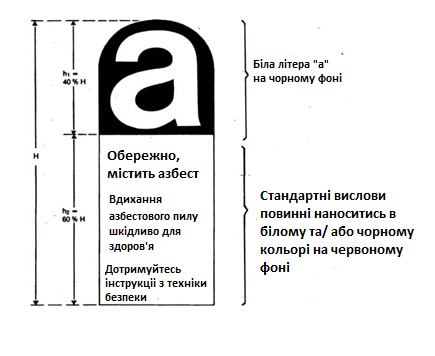 2. Етикетка, яка зазначена в цьому Додаванні повинна наноситись відповідно до таких правил:(а) на кожній з найменших одиниць постачання;(б) якщо у виробі присутні азбестовмісні компоненти, то достатньо, тільки нанести етикетку на ці компоненти. Маркування може не наноситись, якщо продукт має невеликий розмір або на упаковку неможливо її нанести. 3. Маркування упакованих виробів, що містять азбест. 3.1. На маркування упакованих азбестовмісних виробів, повинні бути чітко і зрозуміло нанесені такі елементи:1) певний символ та відповідні індикатори небезпек відповідно до цього Додатку;2) інструкції з безпечного використання, які повинні бути підібрані відповідно до інформації, що наведена у цьому додатку, оскільки вони є доречними для конкретного виробу.У разі якщо на упаковку наноситься додаткова інформація щодо безпечного використання, це не повинно ставити під сумнів або суперечити інформації, яка наноситься відповідно до підпунктів 1) та 2).3.2. Маркування відповідно до підпункту 3.1. повинно наоситись за допомогою:— етикетки, яка міцно прикріплена до упаковки; або— етикетки, яка надійно прикріплена до упаковки шнурком; або— шляхом прямого друку на упаковці. 3.3. Азбестовмісні вироби, що упаковані лише у простору\ незв’язану поліетиленову обгортку або у подібну упаковку вважаються упакованими виробами та маркування наноситься відповідно до пункту 3.2. Якщо вироби виймаються з таких упаковок та надаються на ринку без упаковки, на кожну з найменших одиниць повинно бути нанесене маркування відповідно до пункту 3.1.4. Маркування неупакованих азбестовмісних виробів Для неупакованих азбестовмісних виробів, маркування відповідно до підпункту 3.1 повинно наноситись за допомогою:— етикетки, яка надійно закріплена до азбестовмісного виробу;— етикетки, яка надійно прикріплена до виробу шнурком;— шляхом прямого друку на виробі;або, у разі якщо вищезгадані способи практично неприйнятні, наприклад, із-за невеликого розміру, геометричної форми або певних технічних труднощів -  за допомогою вкладишу з маркуванням відповідно до пункту 3.1.5. Не порушуючи чинних нормативно-правових актів України щодо охорони праці, на етикетку, яка надійно нанесена на виріб, який може бути полуфабрикатом або готовим продуктом, повинні бути нанесені інструкції з безпеки, які можуть бути прийнятними для відповідного виробу, зокрема такі:— експлуатувати, якщо можливо, на відкритому повітрі або в добре-провітрюваному місці;— переважно застосовувати ручні інструменти або низькошвидкісні інструменти, які обладнані, за необхідності, відповідною установкою для всмоктування пилу. Якщо використовуються високошвидкісні інструменти, вони завжди повинні бути обладнані такою установкою;— якщо можливо, зволожити перед різанням або свердлінням;— зволожити пил, помістити його у герметично закритий контейнер і належним чином його утилізувати. 6. На маркування будь-якого виробу, який призначений для використання широким загалом, який не підпадає під сферу дії пункту 5,  за умови, що ймовірно, під час його передбаченого використання, будуть вивільнятись азбестові волокна, повинні, якщо потрібно, бути нанесені такі інструкції з безпеки: «замінити, коли зноситься»  7. Маркування азбестовмісних виробів повинно наноситись українською мовою.Додавання 8Запис 43. Азобарвники. Перелік ароматичних амінівДодавання 9Запис 43. Азобарвники. Перелік азофарб.Додавання 10Запис 43. Азобарвники. Перелік методів випробувань.одавання 11Записи від 28 до 30. Відхилення для певних хімічних речовинДодавання 12Запис 72 -хімічні речовини, для яких накладені обмеження використання та максимальні ліміти концентрації по вазі в однорідних матеріалах:ДОДАТОК XVIIIТАБЛИЦЯ ВІДПОВІДНОСТІположень Регламенту ЄС № 1907/2006 Європейського парламенту та Ради від 18 грудня 2006 року щодо реєстрації, оцінки, авторизації і обмеження хімічних речовинта технічного регламенту щодо безпечності хімічної продукціїЗАТВЕРДЖЕНО
постановою Кабінету Міністрів Українивід  ____ 2019 р. № _______ЗМІНИ,що вносяться до Постанов Кабінету Міністрів України від 13.06.1995 №420, від 28 грудня 2016 р. № 1069, від 4 березня 1996 р. №295, та від 03.07.2006 № 908.1. У Постанові Кабінету Міністрів України від 13.06.1995 №420 Про затвердження Положення про гігієнічну регламентацію та  державну  реєстрацію небезпечних факторів і Порядку оплати  робіт  із  проведення  гігієнічної  регламентації та державної реєстрації небезпечних факторів:1) Назву Постанови викласти у такій редакції:«Про затвердження Положення про гігієнічну регламентацію небезпечних факторів і Порядку оплати  робіт  із  проведення  гігієнічної  регламентації  та небезпечних факторів»2) Пункт 1 Постановляючої частини викласти в такій редакції:«1. Затвердити  Положення  про  гігієнічну  регламентацію  небезпечних факторів і Порядок оплати робіт із проведення  гігієнічної  регламентації  небезпечних факторів (додаються).»3) Пункт 2 Постановляючої частини викласти в такій редакції:«2. Міністерствам   і   відомствам,  організаціям,  установам, підприємствам  незалежно  від   їх   підпорядкованості   та   форм власності,  іншим  юридичним  особам  надавати Комітетові з питань гігієнічного регламентування інформацію,  необхідну для проведення гігієнічної регламентації небезпечних  факторів,  створення і ведення відповідної інформаційної бази даних.»4) Пункт 3 Постановляючої частини  викласти в такій редакції:«3.  Покласти  на  Міністерство охорони здоров'я функції національного органу з питань гігієнічного регламентування  небезпечних   факторів,   який  здійснює міжнародну діяльність з цих питань.»5) Пункт 4 Постановляючої частини  викласти в такій редакції:«4. Міністерству  фінансів передбачати в державному бюджеті за розрахунком  витрат,  що  подаватиметься   Міністерством   охорони здоров'я,  кошти на проведення гігієнічної регламентації,  а також на створення та ведення Державного реєстру державних санітарно-епідеміологічних нормативів.»6) Назву Положення викласти в такій редакції:«ПОЛОЖЕННЯ  про гігієнічну регламентацію небезпечних факторів»7) Розділ ІІ виключити.8) Додаток до Положення про гігієнічну  регламентацію  та  державну реєстрацію   небезпечних факторів виключити. 9) Порядок оплати робіт із проведення гігієнічної  регламентації та державної реєстрації небезпечних факторів, затвердженому Постановою Кабінету Міністрів України від 13.06.1995 №420 викласти у такій редакції:«ПОРЯДОК оплати робіт із проведення гігієнічної регламентації небезпечних факторів.1. За  організацію   робіт   із   гігієнічної   регламентації небезпечних факторів,  наукову експертизу матеріалів обгрунтування гігієнічних   регламентів   і   методів   їх   контролю   замовник гігієнічного    регламенту   перераховує   Комітетові   з   питань  гігієнічного регламентування МОЗ (далі - Комітет) плату в  розмірі не  більш   як   10   відсотків  загальної  вартості  відповідних робіт.Розмір загальної  вартості  відповідних робіт для проведення гігієнічної регламентації небезпечних факторів встановлюється Комітетом в залежності від конкретного небезпечного фактору, ступеня та типу небезпеки, яку він становить, типу хімічної речовини, біологічнго або фізичного чинника, складності проведення необхідних додаткових робіт,  досліджень тощо.У разі  повернення  матеріалів  на  доопрацювання  установі,  організації - розробнику згідно з пунктом 12  Положення про  гігієнічну  регламентацію  небезпечних факторів   кошти,   перераховані    Комітетові,    замовнику не повертаються.  Повторну наукову експертизу доопрацьованих матеріалів оплачує установа,  організація  -  основний  виконавець робіт із наукового обгрунтування гігієнічного регламенту в  розмірі  сумарних  витрат Комітету  на  оплату  праці  залучених  експертів  згідно з їхніми фактичними трудозатратами.Для оплати праці експертів, які не є штатними працівниками Комітету і залучаються для проведення наукової експертизи проектів гігієнічних регламентів небезпечних факторів,  застосовуються  діючі  погодинні  ставки  оплати  праці спеціалістів,  які  залучаються  закладами  охорони  здоров'я  для проведення консультацій.3. Доповнити Перелік видів продукції, щодо яких органи державного ринкового нагляду здійснюють державний ринковий нагляд, затверджений Постановою Кабінету Міністрів України від 28 грудня 2016 р. № 1069,  пунктом 46 та викласти його таким чином:4. У Постанові Кабінету Міністрів України від 4 березня 1996 р. №295 Про затвердження Порядку проведення державних випробувань, державної реєстрації та перереєстрації, видання переліків пестицидів і агрохімікатів, дозволених до використання в Україні:1) Пункт 19 викласти в такій редакції:«19. Державній реєстрації підлягають препаративні форми пестицидів і агрохімікатів вітчизняного та іноземного виробництва, для яких розроблені регламенти застосування, встановлені гігієнічні нормативи або інші гранично допустимі концентрації або дози впливу та методи контролю за їх дотриманням, та які відповідають вимогам Технічного регламенту щодо безпечності хімічної продукції.Державна реєстрація препаратів, які виготовляються на території України, або які імпортуються в Україну, проводиться після реєстрації діючої речовини відповідно до Технічного регламенту щодо безпечності хімічної продукції.»5. У Постанові Кабінету Міністрів України від 03.07.2006 № 908 Про затвердження Порядку державної реєстрації (перереєстрації) дезінфекційних засобів:1) Пункт 3 викласти в такій редакції:«3. Державній реєстрації (перереєстрації) підлягають дезінфекційні засоби, для яких встановлені гігієнічні нормативи або інші гранично допустимі концентрації або дози впливу, та які відповідають вимогам Технічного регламенту щодо безпечності хімічної продукції, та які призначені для:здійснення дезінфекційних заходів в осередках інфекційних хвороб, закладах охорони здоров’я, дошкільних навчальних закладах;“холодної” стерилізації медичних виробів;дезінфекції рук медичних працівників;профілактичної дезінфекції житлових, виробничих, навчальних, санітарно-побутових та інших приміщень, будівель і споруд, транспортних засобів, об’єктів громадського харчування та торгівлі, територій населених пунктів, у місцях масового відпочинку та рекреаційних зонах;промислової дезінфекції;миття і очищення в побуті та промисловості з дезінфекційними властивостями;дезінфекції повітря в приміщеннях, води (крім питної), промислових та побутових стоків;знищення переносників збудників інфекційних хвороб (інсектицидні);знищення синантропних комах у середовищі життєдіяльності людини;відлякування комах;знищення гризунів, які є джерелами та переносниками збудників інфекційних хвороб;деконтамінації шкіри рук персоналу підприємств харчової та переробної промисловості, громадського харчування, торгівлі;достерилізаційного очищення медичних виробів;контролю за якістю стерилізації та достерилізаційного очищення медичних виробів.Державна реєстрація (перереєстрація) засобів, що виготовляються на території України, або які імпортуються в Україну, проводиться після реєстрації діючої речовини відповідно до Технічного регламенту щодо безпечності хімічної продукції.»2) Пункт 13 викласти в такій редакції:«13. У державній реєстрації (перереєстрації) засобів може бути відмовлено у разі, коли:засіб за специфічною активністю або безпекою для здоров’я людини не відповідає вимогам санітарного законодавства;відсутні гігієнічні нормативи, або інші гранично допустимі концентрації або дози впливу для діючих речовин або інших небезпечних для здоров’я складових частин засобу чи методи їх визначення в середовищі життєдіяльності людини;не може бути забезпечено здійснення ефективних заходів щодо запобігання шкідливому впливу засобу на здоров’я людини під час його виробництва або застосування.»ЗВІТ ПРО БЕЗПЕЧНІСТЬ ХІМІЧНОЇ РЕЧОВИНИЧастина А1. Короткий опис заходів з управління ризиками2. Декларація щодо впровадження заходів з управління ризиками3. Декларація щодо передачі інформації щодо заходів з управління ризиками наступному користувачуЧастина Б1. Ідентифікація хімічної речовини та її фізико-хімічні властивості2. Виробництво та використання хімічної речовини2.1. Виробництво2.2. Визначені використання2.3. Нерекомендовані або заборонені використання3. Класифікація небезпеки та елементи попереджувального маркування4. Міграція та перетворення у довкіллі4.1. Розклад4.2. Розподілення у довкіллі4.3. Біоакумуляція4.4. Вторинне отруєння5. Оцінка небезпеки для здоров’я людини5.1. Токсикокінетика (поглинання, метаболізм, розподілення у тканинах і виведення хімічної речовини)5.2. Гостра токсичність5.3. Подразнення5.4. Пошкодження/ураження (корозійність)5.5. Сенсибілізація5.6. Токсичність при багаторазовому впливі5.7. Мутагенність5.8. Канцерогенність5.9. Токсичність для репродуктивної системи людини та вплив на розвиток потомства5.10 Інші ефекти5.11 Визначення показників DNEL6. Оцінка небезпечних фізико-хімічних властивостей для здоров’я людини6.1. Вибухонебезпечність6.2. Займистість6.3. Окислювальні властивості7. Оцінка небезпеки для довкілля7.1. Водне середовище7.2. Наземне середовище7.3. Повітряне середовище7.4. Мікробіологічна активність у системах очищення стічних вод8. Оцінка стійкості, здатності до біоакумуляції і токсичності хімічних речовин для довкілля9. Оцінка впливу9.1. (Назва сценарію впливу) №19.1.1. Сценарій впливу9.1.2. Визначення рівня впливу9.2. (Назва сценарію впливу) №29.2.1. Сценарій впливу9.2.2. Визначення рівня впливутощо.…10. Характеристика ризиків10.1. (Назва сценарію впливу) №110.1.1 Здоров’я людини10.1.1.1. Професійні працівники10.1.1.2. Споживачі10.1.1.3. Опосередкований несприятливий вплив хімічної речовини на здоров’я людини внаслідок забруднення довкілля10.1.2 Довкілля10.1.2.1. Водне середовище10.1.2.2. Наземне середовище10.1.2.3. Повітряне середовище10.1.2.4. Мікробіологічна активність в системах очищення стічних вод10.2 (Назва сценарію впливу) №210.2.1 Здоров’я людини10.2.1.1. Професійні працівники10.2.1.2. Споживачі10.2.1.3. Опосередкований несприятливий вплив хімічної речовини на здоров’я людини внаслідок забруднення довкілля10.2.2 Довкілля10.2.2.1. Водне середовище10.2.2.2. Наземне середовище10.2.2.3. Атмосферне середовище10.2.2.4 Мікробіологічна активність у системах очищення стічних водтощо.…10.х Загальний негативний вплив10.х.1. Здоров’я людини (загалом за усіма шляхами впливу)10.х.2. Довкілля (загалом за усіма джерелами викидів)1. Назва сценарію впливу(відповідно до назви визначеного використання )1. Назва сценарію впливу(відповідно до назви визначеного використання )1. Назва сценарію впливу(відповідно до назви визначеного використання )1. Назва сценарію впливу(відповідно до назви визначеного використання )Стислий опис процесів використання, ймовірного вивільнення речовин у довкілля, а також приведення категорії хімічної продукції Стислий опис процесів використання, ймовірного вивільнення речовин у довкілля, а також приведення категорії хімічної продукції 2. Операційні (технологічні) умови та заходи з управління ризиками2. Операційні (технологічні) умови та заходи з управління ризиками2. Операційні (технологічні) умови та заходи з управління ризиками2. Операційні (технологічні) умови та заходи з управління ризикамиХарактеристика хімічної продукціїХарактеристика хімічної продукціїКількість використанняКількість використанняЧастота і тривалість використанняЧастота і тривалість використанняОсновні експлуатаційні (технічні) умови щодо запобігання/мінімізації викидів у довкілляОсновні експлуатаційні (технічні) умови щодо запобігання/мінімізації викидів у довкілляУмови та заходи, які пов’язані з обробкою стічних вод на муніципальних очисних спорудахУмови та заходи, які пов’язані з обробкою стічних вод на муніципальних очисних спорудахУмови та заходи щодо утилізації або видалення відходівУмови та заходи щодо утилізації або видалення відходівОсновні експлуатаційні (технічні) умови та заходи щодо запобігання/мінімізації негативного впливу на людину Основні експлуатаційні (технічні) умови та заходи щодо запобігання/мінімізації негативного впливу на людину Умови та засоби забезпечення індивідуального захисту людини та підтримання належного рівня виробничої гігієни.Умови та засоби забезпечення індивідуального захисту людини та підтримання належного рівня виробничої гігієни.3. Оцінка впливу3. Оцінка впливу3. Оцінка впливу3. Оцінка впливуВплив на довкілляВплив на довкілляВплив на довкілляВплив на довкілляЕкологічні середовищаЕкологічні середовищаКількісні показники викидів у довкілляКількісні показники викидів у довкілляПовітряПовітряВодаВодаҐрунтҐрунтЕкологічні середовищаКількісний показник передбачуваного впливуPNECКХРПрісні водойми Морські водойми ҐрунтНаземні організми (хижаки)Людина (вплив по харчовому ланцюгу через довкілля)Вплив на здоров’я людиниВплив на здоров’я людиниВплив на здоров’я людиниВплив на здоров’я людиниШлях впливуКількісний показник передбачуваного впливуDNELКХРОральноПри вдиханніНа шкіру4. Рекомендації для наступних користувачів для практичного застосування сценарію впливу або внесення змін у нього 4. Рекомендації для наступних користувачів для практичного застосування сценарію впливу або внесення змін у нього 4. Рекомендації для наступних користувачів для практичного застосування сценарію впливу або внесення змін у нього 4. Рекомендації для наступних користувачів для практичного застосування сценарію впливу або внесення змін у нього Методика та/або програмне забезпечення, які використовувались для проведення оцінки впливу та характеристики ризиківМетодика та/або програмне забезпечення, які використовувались для проведення оцінки впливу та характеристики ризиківВихідні параметри (показники)Вихідні параметри (показники)Рекомендації щодо внесення змін до сценарію впливуРекомендації щодо внесення змін до сценарію впливу1.1. Клас небезпеки і категоріяЛіміт концентрації (%)Хімічна продукція, яка проявляє гостру токсичність при впливі на організм людини, категорії 1, 2 і 3≥ 0,1Хімічна продукція, яка проявляє гостру токсичність при впливі на організм людини, категорія 4≥ 1Хімічна продукція, яка спричиняє ураження / подразнення шкіри, категорія 1, підкатегорії 1А, 1В, 1С, категорія 2≥ 1Хімічна продукція, яка спричиняє серйозні пошкодження / подразнення очей, категорії 1, 2≥ 1Хімічна продукція, яка спричиняє сенсибілізацію (алергічну реакцію) у дихальних шляхах або на шкірі≥ 0,1Хімічна продукція, яка має мутагенні властивості, категорії 1А і 1В≥ 0,1Хімічна продукція, яка має мутагенні властивості, категорія 2≥ 1Хімічна продукція, яка має канцерогенні властивості, категорії 1A, 1B і 2≥ 0,1Хімічна продукція, яка проявляє токсичність для репродуктивної системи людини, категорії 1A, 1B, 2, і вплив на або через лактацію≥ 0,1Хімічна продукція, яка проявляє вибіркову токсичність на органи-мішені та/або системи органів при одноразовому впливі, категорії 1, 2≥ 1Хімічна продукція, яка проявляє вибіркову токсичність на органи-мішені та/або системи органів при багаторазовому впливі, категорії 1, 2≥ 1Хімічна продукція, яка спричиняє небезпеку токсичної аспірації≥ 10Хімічна продукція, яка проявляє токсичність для водного середовища – гостра токсичність, категорія 1≥ 0,1Хімічна продукція, яка проявляє токсичність для водного середовища – хронічна токсичність, категорія 1≥ 0,1Хімічна продукція, яка проявляє токсичність для водного середовища – хронічна токсичність, категорії 2, 3 і 4≥ 1Хімічна продукція, яка руйнує озоновий шар≥ 0,1№п/пНазва/групаCAS №1D-глюцітол50-70-42Аскорбінова кислота50-81-73Глюкоза50-99-74Фруктоза57-48-75L-лізин56-87-16Сахароза, чиста57-50-17α-Токоферилацетат (α-Токоферолацетат)58-95-78Галактоза59-23-49DL-метіонін59-51-810Лактоза63-42-311D-Манітол69-65-812L-Сорбоза87-79-613Стеарат гліцерину, чистий123-94-414Діоксид вуглецю124-38-915Пантотенат кальцію, D-конфігурація137-08-616DL-Фенілаланін150-30-117Глюконат натрію527-07-118Сорбітан олеат1338-43-819Криптон7439-90-920Неон7440-01-921Аргон7440-37-122Гелій7440-59-723Ксенон7440-63-324Азот7727-37-925Вода, дистильована7732-18-526Лецитини
Складна суміш дигліцеридів жирних кислот зв’язаних з холіновим ефіром ортофосфорної кислоти8002-43-527Сиропи, гідролізний крохмаль
Складна суміш, отримана шляхом кислотного або ферментативного гідролізу кукурудзяного крохмалю. Вона складається переважно з d-глюкози, мальтози та мальтодекстринів.8029-43-428Лій, гідрогенізований8030-12-429Декстрин9004-53-930КрохмальВисокополімерний вуглеводний матеріал, який, зазвичай, отримують із зерна зернових культур, таких як кукурудза, пшениця та сорго, а також з коріння та бульби культур, таких як картопля та тапіока. Включає в себе крохмаль, який був попередньо желатинований нагріванням у присутності води9005-25-831Мальтодекстрин9050-36-632Натрій D-глюконат 14906-97-933D-глюцітол моностеарат26836-47-534Жирні кислоти, метилові ефіри кокосової олії61788-59-835Пульпа целюлози65996-61-436Гліцериди С16-18 та C18, ненасичені.
Ця хімічна речовина ідентифікована Американським інститутом миючих засобів (ACI, раніше - Асоціація мила та миючих засобів - SDA) : C16-C18 та C18 ненасичений триалкілгліцерид, номер SDA: 11-001-0067701-30-837Сиропи, із зернових, дегідратовані68131-37-338Гліцериди, талові моно-, ди- та три-, гідрогенізовані68308-54-339Гліцериди, C16-18 та С18-ненасичені моно- та ди-
Ця речовина ідентифікована Американським інститутом миючих засобів (ACI, раніше - Асоціація мила та миючих засобів - SDA): C16-С18 та С18 ненасичений алкіл, а також С16-С18 та С18 ненасичений діалкілгліцерид, номер SDA: 11-002-0068424-61-340Гліцериди, С10-1885665-33-4КОЛОНКА 1ТИПОВІ ВИМОГИ ДО ІНФОРМАЦІЇКОЛОНКА 2СПЕЦІАЛЬНІ ПРАВИЛА АДАПТАЦІЇ ВИМОГ, ЗАЗНАЧЕНИХ У КОЛОНЦІ 17.1. Агрегатний стан хімічної речовини при температурі 20°С і тиску 101,3 кПа7.2. Температура плавлення / замерзання(Доцільні методи випробувань: Керівництво з випробувань ОЕСР №102, або ідентичний національний стандарт.)7.2. Дослідження не потрібно проводити для визначення температури замерзання, яка є нижчою -20 °C7.3. Температура кипіння(Доцільні методи випробувань: Керівництво з випробувань ОЕСР №103, EN ISO 3405, або ідентичні національні стандарти, ДСТУ ISO 3924 зі змінами)7.3. Дослідження не потрібно проводити для:– газів; або– твердих речовин, які або плавляться при температурі понад 300 °C або розкладаються до початку кипіння. У цьому разі температура кипіння за умов зниженого тиску може бути розрахована або виміряна; або – хімічних речовин, які розкладаються до початку кипіння (наприклад, внаслідок автоокиснення, реакційного перегрупування, розкладу тощо).7.4. Відносна густина(Доцільні методи випробувань: Керівництво з випробувань ОЕСР №109, або ідентичний національний стандарт.)7.4. Дослідження не потрібно проводити, якщо:– хімічна речовина є стабільною тільки у розчині з певним розчинником і густина розчину дорівнює густині розчинника. У цьому разі достатньо зазначити, чи є густина розчину вищою або нижчою, ніж густина розчинника; або– хімічна речовина є газом. У цьому разі розрахунок повинен проводитись на основі молекулярної маси хімічної речовини та відповідно до законів ідеальних газів.7.5. Тиск пари(Доцільні методи випробувань: Керівництво з випробувань ОЕСР №104, або ідентичний національний стандарт.)7.5. Дослідження не потрібно проводити, якщо температура плавлення перевищує 300 °C.Якщо температура плавлення знаходиться у межах від 200 °C до 300 °C, достатньо зазначити граничне значення, яке було виміряне або розраховане на основі визнаного методу розрахунку.7.6. Поверхневий натяг(Доцільні методи випробувань: Керівництво з випробувань ОЕСР №115, або ідентичний національний стандарт.)7.6. Дослідження потрібно проводити тільки, якщо:– з огляду на структуру хімічної речовини передбачається її поверхнева активність; або– поверхнева активність є бажаною властивістю речовини.Випробування не потрібно проводити, якщо розчинність у воді становить менше 1 мг/л при температурі 20 °C.7.7. Розчинність у воді(Доцільні методи випробувань: Керівництво з випробувань ОЕСР №105, або ідентичний національний стандарт.)7.7. Дослідження не потрібно проводити, якщо:– хімічна речовина є гідролітично нестабільною при pH 4, 7 та 9 (період напіврозпаду менше 12 годин); або— хімічна речовина легко окиснюється у воді.Якщо хімічна речовина є нерозчинною у воді, повинно виконуватись  випробування на граничний вміст аж до порогу чутливості аналітичного методу визначення вмісту хімічної речовини.7.8. Коефіцієнт розподілення в  системі «n-октанол/ вода»(Доцільні методи випробувань: Керівництво з випробувань ОЕСР №107, Керівництво з випробувань ОЕСР №123, Керівництво з випробувань ОЕСР №117, або ідентичні національні стандарти)7.8. Дослідження не потрібно проводити, якщо хімічна речовина є неорганічною. Якщо випробування не може бути проведене (наприклад, хімічна речовина розкладається, має високу поверхневу активність, реагує бурхливо під час проведення випробування або не розчиняється у воді або в октанолі, або неможливо отримати достатньо чисту хімічну речовину), повинне надаватися розраховане значення коефіцієнту ліпофільності (logP), а також подробиці методу розрахунку.7.9. Температура (точка) спалаху(Доцільні методи випробувань: ISO 1516 зі змінами, ISO 1523 зі змінами, EN ISO 13736 зі змінами, NF M07-036 зі змінами або ідентичні національні стандарти, ДСТУ ISO 3679 зі змінами, ДСТУ ISO 3679 зі змінами)7.9. Дослідження не потрібно проводити, якщо:– хімічна речовина є неорганічною; або– хімічна речовина містить тільки леткі органічні компоненти, точка спалаху яких становить понад 100 °С для водних розчинів; або– розрахункова точка спалаху становить понад 200 °С; або– точка спалаху може бути точно спрогнозована шляхом інтерполяції даних щодо відомих властивостей існуючих речовин.7.10. Горючість(Доцільні методи випробувань: NF T 20-042 зі змінами, NF T 20-041 зі змінами, NF T 20-040 зі змінами або ідентичні національні стандарти.)7.10. Дослідження не потрібно проводити:– якщо хімічна речовина є твердою речовиною, яка має вибухові або пірофорні властивості. Ці властивості слід завжди враховувати перед проведенням досліджень на горючість; або– для газів, якщо концентрація горючих газів у суміші з інертними газами настільки низька, що при змішуванні з повітрям концентрація протягом всього часу є нижчою від нижньої межі горючості; або– для хімічних речовин, які спонтанно загоряються при контакті з повітрям.7.11. Вибухонебезпечні властивості(Доцільні методи випробувань: Методи, зазначені у Чaстині I Рекомендації ООН з ПНВ (Посібник з випробувань та критеріїв), NF T 20-039 зі змінами або ідентичний національний стандарт.)7.11. Дослідження не потрібно проводити, якщо:– хімічна речовина не містить функціональних груп, які свідчать про вибухонебезпечні властивості; або– хімічна речовина містить кисневмісні функціональні групи, які свідчать про вибухонебезпечні властивості, причому розрахований кисневий баланс становить менше мінус 200; або– органічна хімічна речовина або гомогенна суміш органічних хімічних речовин містить функціональні групи, які свідчать про вибухонебезпечні властивості, але енергія екзотермічного розкладу складає менше 500 Дж/г, а початкова температура екзотермічного розкладу становить нижче 500°С; або– для сумішей неорганічних хімічних речовин, що окислюють (Правила перевезення небезпечних вантажів, підклас 5.1), з органічними речовинами, концентрація неорганічної хімічної речовини, що окислює, складає:– менше 15 % за вагою, якщо присвоєна група упаковки I списку ООН (високий ступінь небезпеки) або група II (середній ступінь небезпеки);– менше 30% за вагою, якщо присвоєна група упаковки III списку ООН (низький ступінь небезпеки).Примітка: Якщо енергія екзотермічного розкладу органічних речовин становить менше 800 Дж/г, випробування на розповсюдження детонації або на детонуючої чутливості до удару проводити не потрібно.7.12. Температура самозаймання(Доцільні методи випробувань: DIN 14522 зі змінами, NF T 20-036 зі змінами, або ідентичні національні стандарти.)7.12. Дослідження не потрібно проводити:– якщо хімічна речовина є вибуховою або спонтанно займається при контакті з повітрям при кімнатній температурі; або– для рідин, які не є легкозаймистими у повітрі, наприклад, якщо точка спалаху рідини становить понад 200 °C; або– для газів, які не мають діапазону займистості; або– для твердих речовин, якщо температура плавлення хімічної речовини становить ≤ 160 °C, або якщо результати попередніх досліджень свідчать про те, що хімічна речовина не здатна самонагріватися до 400 °C.7.13. Окисні властивості(Доцільні методи випробувань: Методи, зазначені у пункті O.2, 34.4.2 та O.1, 34.4.1 Частини III Рекомендації ООН з ПНВ (Посібник з випробувань та критеріїв), методи, зазначені у Розділі 5, Додатку 2, IMSBC Code, NF T 20-035 зі змінами або ідентичний національний стандарт.)7.13. Дослідження не потрібно проводити, якщо:– хімічна речовина є вибуховою; або– хімічна речовина є дуже легкозаймистою; або– хімічна речовина є органічним пероксидом; або– хімічна речовина не здатна вступати в екзотермічні реакції з горючими речовинами, наприклад, з огляду на її хімічну структуру (наприклад, органічні хімічні речовини, у складі яких немає атомів кисню чи галогенів, і ці елементи хімічно не зв’язані з азотом або киснем, або неорганічні хімічні речовини, у складі яких немає атомів кисню чи галогенів).Не потрібно проводити повне випробування для твердих речовин, якщо результати попереднього випробування чітко свідчать про те, що досліджувана хімічна речовина має окисні властивості. Слід звернути увагу на відсутність методу випробування для визначення окисних властивостей газових сумішей. Їх оцінку слід проводити за допомогою методу, який передбачає порівняння окиснювального потенціалу компонентів газової суміші та кисню у повітрі.7.14. Гранулометрія(Доцільні методи випробувань: Керівництво з випробувань ОЕСР № 110, EN 481 зі змінами, EN 15051 зі змінами, ISO 21501 зі змінами,  ISO 13318 зі змінами, або ідентичні національні стандарти, а також технічний звіт CEN/TR 16013 та метод випробувань  відповідно до п. А.22 регламенту ЄС №440-2008, або відповідно до аналогічого національного стандарту)7.14. Випробування не потрібно проводити, якщо хімічна речовина використовується або надається на ринку у нетвердій або у негранульованій формі.8. ТОКСИКОЛОГІЧНА ІНФОРМАЦІЯ8. ТОКСИКОЛОГІЧНА ІНФОРМАЦІЯКОЛОНКА 1ТИПОВІ ВИМОГИ ДО ІНФОРМАЦІЇКОЛОНКА 2СПЕЦІАЛЬНІ ПРАВИЛА АДАПТАЦІЇ ВИМОГ, ЗАЗНАЧЕНИХ У КОЛОНЦІ 18.1. Ураження/подразнення шкіри8.1.1. Ураження шкіри, дослідження in vitro(Доцільні методи випробувань: Керівництво з випробувань ОЕСР № 430, Керівництво з випробувань ОЕСР № 431, Керівництво з випробувань ОЕСР № 435, або ідентичні національні стандарти)8.1.2. Подразнення шкіри, дослідження in vitro(Доцільні методи випробувань: Керівництво з випробувань ОЕСР №439, або ідентичний національний стандарт.)8.1. Дослідження не потрібно проводити, якщо:– хімічна речовина є сильною кислотою (pH ≤ 2,0) або основою (pH ≥ 11,5), та якщо наявна інформація свідчить про те, що хімічна речовина повинна бути класифікована за класом небезпеки «Хімічна продукція, яка спричиняє ураження/подразнення шкіри», Категорія 1, 1А, 1В, 1С; або– хімічна речовина спонтанно легкозаймається у повітрі або при контакті з водою чи за умов підвищеної вологості при кімнатній температурі; або – хімічна речовина класифікована за класом небезпеки «Хімічна продукція, яка проявляє гостру токсичність при впливі на організм людини» диференціація «через шкіру», Категорія 1; або— результати досліджень гострої токсичності при впливі на організм людини через шкіру вказують на те, що хімічна речовина не спричиняє ефекту подразнення шкіри до рівня максимальної граничної дози (2000 мг/кг ваги тіла).Не потрібно проводити ще одне дослідження, якщо результати одного чи двох досліджень, які зазначені у пунктах 8.1.1 або 8.1.2 цього Додатка, дозволяють прийняти остаточне рішення щодо класифікації небезпеки хімічної речовини або щодо відсутності потенціалу до спричинення подразнення шкіри.8.2. Серйозне пошкодження / подразнення очей8.2. Дослідження не потрібно проводити, якщо:– хімічна речовина класифікована за класом небезпеки «Хімічна продукція, яка спричиняє ураження/подразнення шкіри», Категорія 1, 1А, 1В, 1С, що призводить до класифікації за класом небезпеки «Хімічна продукція, яка спричиняє серйозні пошкодження/подразнення очей», Категорія 1; або– хімічна речовина класифікована за класом небезпеки «Хімічна продукція, яка спричиняє ураження/подразнення шкіри» Категорія 2 і наявна інформація свідчить про те, що вона повинна бути класифікована як «Хімічна продукція, яка спричиняє серйозні пошкодження/подразнення очей», Категорія 2; або – хімічна речовина є сильною кислотою (pH ≤ 2,0) або основою (pH ≥ 11,5), та наявна інформація свідчить про те, що хімічна речовина повинна бути класифікована за класом небезпеки «Хімічна продукція, яка спричиняє серйозні пошкодження/подразнення очей», Категорія 1; або– хімічна речовина спонтанно легкозаймається у повітрі або при контакті з водою чи за умов вологості при кімнатній температурі.8.2.1. Серйозне пошкодження / подразнення очей, дослідження in vitro(Доцільні методи випробувань: Керівництво з випробувань ОЕСР № 437, Керівництво з випробувань ОЕСР № 438, Керівництво з випробувань ОЕСР № 460, Керівництво з випробувань ОЕСР № 491, Керівництво з випробувань ОЕСР № 492, або ідентичні національні стандарти)8.2.1. Потрібно провести інше дослідження in vitro, якщо результати першого дослідження in vitro не дозволяють прийняти остаточне рішення щодо класифікації небезпеки хімічної речовини або щодо відсутності потенціалу до спричинення подразнення очей.8.3. Сенсибілізація шкіриІнформація, яка дозволяє:— дійти висновку, чи призводить хімічна речовина до сенсибілізації шкіри і чи можна припустити, що вона потенційно здатна спричинити значну сенсибілізацію у людей (Категорія 1 А); та– у разі потреби здійснити оцінку ризикуДослідження, які зазначені у пунктах 8.3.1 та 8.3.2 цього Додатка, проводити не потрібно, якщо:– хімічна речовина класифікована за класом небезпеки «Хімічна продукція, яка спричиняє ураження/подразнення шкіри», Категорія 1; або– хімічна речовина є сильною кислотою (pH ≤ 2,0) або основою (pH ≥ 11,5); або— хімічна речовина спонтанно легкозамається у повітрі або при контакті з водою чи за умов вологості при кімнатній температурі.8.3.1. Сенсибілізація шкіри,in vitro/in chemicoІнформація для кожної з наступних ключових стадій сенсибілізації шкіри:1) молекулярна взаємодія з білками шкіри;(Доцільні методи випробувань: Керівництво з випробувань ОЕСР №442С, або ідентичний національний стандарт.)2) запальна реакція в кератиноцитах;(Доцільні методи випробувань: Керівництво з випробувань ОЕСР №442D, або ідентичний національний стандарт.)3) активація дендритних клітин.(Доцільні методи випробувань: Керівництво з випробувань ОЕСР №442E, або ідентичний національний стандарт.)Випробування не потрібно проводити, якщо:— у наявності є результати дослідження in vivo, яке зазначене у пункті 8.3.2 цього Додатка; або– наявні методи випробувань in vitro/in chemico не можуть застосовуватись до хімічної речовини або їх результати не досить надійні для проведення класифікації небезпеки та оцінки ризику відповідно до пункту 8.3 цього Додатка.Якщо інформація, отримана за допомогою методів випробувань щодо однієї чи двох ключових стадій, які зазначені у Колонці 1, дозволяє провести класифікацію небезпеки та оцінку ризику відповідно до пункту 8.3 цього Додатка, дослідження щодо іншої ключової стадії проводити не потрібно.8.3.2. Сенсибілізація шкіри, дослідження in vivo(Доцільні методи випробувань: Керівництво з випробувань ОЕСР № 429, Керівництво з випробувань ОЕСР № 442А, Керівництво з випробувань ОЕСР № 442B, Керівництво з випробувань ОЕСР № 406, або ідентичні національні стандарти)Дослідження in vivo потрібно проводити виключно у тому разі, коли методи випробувань in vitro/in chemico, які зазначені у пункті 8.3.1 цього Додатка, не можуть застосовуватись або їх результати не досить надійні для проведення класифікації небезпеки та оцінки ризику відповідно до пункту 8.3 цього Додатка.Першочерговим методом випробування in vivo є випробування реакції регіонарних лімфатичних вузлів у мишей (LLNA). Інші методи слід використовувати лише за виключних обставин. Використання іншого методу випробування in vivo повинне бути належним чином обґрунтоване.Дослідження сенсибілізації шкіри in vivo, які були проведені до прийняття цього Технічного регламенту, і які відповідають вимогам пунктів 59 та 60 цього Технічного регламенту, вважаються надійними для задоволення цих типових вимог до інформації.8.4. Мутагенність8.4.1. Дослідження in vitro генної мутації на бактеріях(Доцільні методи випробувань: Керівництво з випробувань ОЕСР №471, або ідентичний національний стандарт.)8.4. У разі позитивного результату необхідно розглянути можливість проведення подальших досліджень.8.5. Гостра токсичність8.5. Дослідження, як правило, проводити не потрібно, якщо:– хімічна речовина класифікована за класом небезпеки «Хімічна продукція, яка спричиняє ураження/подразнення шкіри» Категорія 1, 1А, 1В, 1С.8.5.1. При оральному впливі(Доцільні методи випробувань: Керівництво з випробувань ОЕСР № 420, Керівництво з випробувань ОЕСР № 423, Керівництво з випробувань ОЕСР № 425, або ідентичні національні стандарти. У певних випадках доцільно провести випробування відповідно до Керівництва з випробувань ОЕСР № 418)Дослідження не потрібно проводити, якщо наявні результати дослідження гострої токсичності при вдиханні (пункт 8.5.2 Додатка VIII до цього Технічного регламенту).9. ЕКОТОКСИКОЛОГІЧНА ІНФОРМАЦІЯ9. ЕКОТОКСИКОЛОГІЧНА ІНФОРМАЦІЯКОЛОНКА 1ТИПОВІ ВИМОГИ ДО ІНФОРМАЦІЇКОЛОНКА 2СПЕЦІАЛЬНІ ПРАВИЛА АДАПТАЦІЇ ВИМОГ, ЗАЗНАЧЕНИХ У КОЛОНЦІ 19.1. Токсичність для водних екосистем9.1.1. Дослідження токсичності для безхребетних при короткостроковому впливі (перевага надається Daphnia)Заявник на державну реєстрацію може розглянути можливість проведення дослідження токсичності при довготривалому впливі, замість дослідження токсичності при короткостроковому впливі.(Доцільні методи випробувань: Керівництво з випробувань ОЕСР №202, або ідентичний національний стандарт.)9.1.1. Дослідження не потрібно проводити, якщо:– існують пом’якшуючі чинники, які свідчать про те, що прояви токсичності для водних екосистем є малоймовірними (наприклад, якщо хімічна речовина дуже слабо розчиняється у воді або якщо малоймовірно, що хімічна речовина перетне біологічні мембрани); або– у наявності є дослідження токсичності для водних екосистем при довготривалому впливі на безхребетних; або– у наявності є відповідна інформація щодо класифікації небезпек для довкілля та відповідного попереджувального маркування.Якщо хімічна речовина слабо розчиняється у воді, повинна бути розглянута можливість дослідження токсичності для водних екосистем при довготривалому впливі на Daphnia (пункт 9.1.5 Додатка IX до цього Технічного регламенту).9.1.2. Дослідження інгібування (уповільнення) росту водних рослин (перевага надається водоростям)(Доцільні методи випробувань: Керівництво з випробувань ОЕСР №201, або ідентичний національний стандарт.)9.1.2. Дослідження не потрібно проводити, якщо існують пом’якшуючі чинники, які свідчать про те, що прояви токсичності для водних екосистем є малоймовірними (наприклад, якщо хімічна речовина слабо розчиняється у воді або якщо малоймовірно, що хімічна речовина перетне біологічні мембрани).9.2. Розклад9.2.1. Біотичний9.2.1.1. Здатність до швидкого розкладу(Доцільні методи випробувань: Керівництво з випробувань ОЕСР № 301, Керівництво з випробувань ОЕСР № 310, або ідентичні національні стандарти)9.2.1.1. Дослідження не потрібно проводити, якщо хімічна речовина є неорганічною.КОЛОНКА 1ТИПОВІ ВИМОГИ ДО ІНФОРМАЦІЇКОЛОНКА 2СПЕЦІАЛЬНІ ПРАВИЛА АДАПТАЦІЇ ВИМОГ, ЗАЗНАЧЕНИХ У КОЛОНЦІ 18.1. Ураження/подразнення шкіри, дослідження in vivo(Доцільні методи випробувань: Керівництво з випробувань ОЕСР №404, або ідентичний національний стандарт.)8.1. Дослідження in vivo повинне бути проведене виключно у тому разі, коли методи дослідження in vitro (відповідно до пунктів 8.1.1 та 8.1.2 в Додатка VII до цього Технічного регламенту) не можуть застосовуватись, або якщо результатів цих досліджень недостатньо для проведення класифікації небезпеки та оцінки ризику.Дослідження не потрібно проводити, якщо:— хімічна речовина є сильною кислотою (pH ≤ 2,0) або основою (pH ≥ 11,5); або— хімічна речовина спонтанно легкозаймається у повітрі або при контакті з водою чи за умов підвищеної вологості при кімнатній температурі; або— хімічна речовина класифікована за класом небезпеки «Хімічна продукція, яка проявляє гостру токсичність при впливі на організм людини через шкіру», Категорія 1; або— результати досліджень гострої токсичності при впливі на організм людини через шкіру вказують на те, що хімічна речовина не спричиняє ефекту подразнення шкіри до рівня максимальної граничної дози (2000 мг/кг ваги тіла).8.2. Серйозне пошкодження / подразнення очей дослідження in vivo(Доцільні методи випробувань: Керівництво з випробувань ОЕСР №405, або ідентичний національний стандарт.)8.2. Дослідження in vivo повинне бути проведене виключно у тому разі, коли методи дослідження in vitro (відповідно до пункту 8.2.1 Додатка VII до цього Технічного регламенту) не можуть застосовуватись, або якщо їх результати не досить надійні для проведення класифікації небезпеки та оцінки ризику.Дослідження не потрібно проводити, якщо:– хімічна речовина класифікована за класом небезпеки «Хімічна продукція, яка спричиняє ураження/подразнення шкіри» Категорія 1, 1А, 1В, 1С; або– хімічна речовина є сильною кислотою (pH ≤ 2,0) або основою (pH ≥ 11,5); або— хімічна речовина спонтанно легкозаймається у повітрі або при контакті з водою чи за умов підвищеної вологості при кімнатній температурі.8.4. Мутагенність8.4.2. Цитогенетичне дослідження клітин ссавців in vitro або проведення мікроядерного тесту in vitro(Доцільні методи випробувань: Керівництво з випробувань ОЕСР №487, або ідентичний національний стандарт.)8.4.2. Дослідження, як правило, не потрібно проводити, якщо:– в наявності є надійні результати цитогенетичного випробування in vivo; або– хімічна речовина класифікована як «Хімічна продукція, яка має канцерогенні властивості», Категорії 1А або 1В, або як «Хімічна продукція, яка має мутагенні властивості», Категорії 1А, 1В або 2.8.4.3. Тест генних мутацій на клітинах ссавців in vitro, якщо результати досліджень, зазначених у пункті 8.4.1 Додатка VII до цього Технічного регламенту та пункті 8.4.2 цього Додатка, є негативними.(Доцільні методи випробувань: Керівництво з випробувань ОЕСР № 476, Керівництво з випробувань ОЕСР № 473, або ідентичні національні стандарти)8.4.3. Дослідження, як правило, не потрібно проводити, якщо в наявності є надійні результати випробування генних мутацій на клітинах ссавців in vivo.8.4. У разі позитивного результату будь-якого з досліджень генотоксичності, які зазначені у цьому Додатку або у Додатку VII до цього Технічного регламенту, необхідно розглянути можливість проведення відповідних досліджень мутагенності in vivo.(Доцільні методи випробувань: Керівництво з випробувань ОЕСР № 475, Керівництво з випробувань ОЕСР № 474, Керівництво з випробувань ОЕСР № 486, Керівництво з випробувань ОЕСР № 488,  або ідентичні національні стандарти)8.5. Гостра токсичність8.5. Дослідження, як правило, не потрібно проводити, якщо:– хімічна речовина класифікована за класом небезпеки «Хімічна продукція, яка спричиняє ураження/подразнення шкіри» Категорія 1, 1А, 1В, 1С. Для хімічних речовин, які не є газами, інформація, яка зазначена у пунктах 8.5.2 та 8.5.3 цього Додатка, повинна надаватися не тільки для орального (пункт 8.5.1 Додатка VII до цього Технічного регламенту), а принаймні для ще одного шляху впливу. Вибір іншого шляху впливу буде залежати від характеристик хімічної речовини та ймовірного шляху впливу на організм людини. У разі, якщо вірогідний лише однин шлях впливу, інформація надається тільки для нього.8.5.2. При вдиханні(Доцільні методи випробувань: Керівництво з випробувань ОЕСР № 403, Керівництво з випробувань ОЕСР № 433, або ідентичні національні стандарти)8.5.2. Проведення дослідження необхідне за умови, якщо ймовірним шляхом впливу на організм людини є вдихання, з урахуванням тиску парів хімічної речовини та/або можливості впливу аерозолів або часточок та крапель такого розміру, які можна вдихнути.8.5.3. При впливі через шкіру(Доцільні методи випробувань: Керівництво з випробувань ОЕСР № 402, Керівництво з випробувань ОЕСР № 436, або ідентичні національні стандарти)8.5.3. Дослідження потрібно проводити, якщо:1)  вдихання хімічної речовини є малоймовірним; та 2) під час виробництва та/або використання хімічної речовини можливий контакт зі шкірою; та3) фізико-хімічні та токсикологічні властивості хімічної речовини вказують на можливість значного рівня абсорбції через шкіру.Дослідження не потрібно проводити, якщо:– хімічна речовина не відповідає критеріям класифікації за класом небезпеки «Хімічна продукція, яка проявляє гостру токсичність при впливі на організм людини» або «Хімічна продукція, яка проявляє вибіркову токсичність для органів-мішеней та/або систем органів при одноразовому впливі» при оральному впливі на організм людини; та— результати досліджень in vivo при впливі через шкіру (наприклад, досліджень подразнення або сенсибілізації шкіри) не вказують на виникнення жодних системних ефектів, або якщо у разі відсутності результатів досліджень in vivo на гостру токсичність при оральному впливі, дані, отримані у результаті застосування альтернативних методів (наприклад, методу аналогій (read-across), застосування моделей (Q)SAR) свідчать про відсутність вірогідності виникнення системних ефектів при впливі хімічної речовини через шкіру.8.6. Токсичність при багаторазовому впливі8.6.1. Дослідження токсичності при багаторазовому впливі короткострокове (28 днів); один біологічний вид, особи чоловічої і жіночої статі, з обранням доцільного шляху  впливу, зважаючи на вірогідний шлях впливу на людину.(Доцільні методи випробувань: Керівництво з випробувань ОЕСР № 407, Керівництво з випробувань ОЕСР № 410, Керівництво з випробувань ОЕСР № 412, або ідентичні національні стандарти. У певних випадках доцільно провести випробування відповідно до Керівництва з випробувань ОЕСР № 424 та Керівництва з випробувань ОЕСР № 419)8.6.1. Дослідження не потрібно проводити, якщо:— наявні результати достовірного дослідження хронічної або субхронічної токсичності (90 днів), для проведення якого був використаний відповідний біологічний вид, відповідна доза, відповідний розчинник та застосований доцільний шлях впливу; або— хімічна речовина негайно розкладається і є достатньо даних щодо продуктів розкладу; або— відповідний вплив на людину може бути виключений відповідно до Розділу 3 Додатка XI до цього Технічного регламенту.Доцільний шлях впливу повинен визначатися згідно з такими положеннями:Дослідження при впливі через шкіру необхідно проводити, якщо:1) вдихання хімічної речовини є малоймовірним; та2) під час виробництва та/або використання хімічної речовини можливий контакт зі шкірою; та3) фізико-хімічні та токсикологічні властивості хімічної речовини вказують на можливість значного рівня абсорбції через шкіру.Дослідження хімічної речовини при вдиханні необхідно проводити за умови, якщо вірогідним шляхом впливу на організм людини є вдихання, з урахуванням тиску парів хімічної речовини та/або можливості впливу аерозолів, частинок та крапель такого розміру, які можна вдихнути.Заявник на державну реєстрацію повинен надати пропозиції щодо проведення нового випробування субхронічної токсичності (90 днів) (пункт 8.6.2 Додатка IX до цього Технічного регламенту), якщо: частота та тривалість впливу на людину вказує на необхідність проведення більш тривалого дослідження;та виконується одна із наступних умов:— інші наявні дані вказують на те, що хімічна речовина має небезпечні властивості, які не можуть бути визначені під час короткострокового дослідження; або— результати належним чином проведених токсикологічних досліджень вказують на те, що хімічна речовина або її метаболіти накопичуються у певних тканинах або органах, несприятливий вплив яких може бути не виявлений під час проведення короткострокових досліджень, але які можуть призвести до виникнення несприятливих ефектів внаслідок тривалого впливу. Заявник на державну реєстрацію повинен надати пропозиції щодо проведення нових випробувань або їх проведення може вимагати уповноважений центральний орган виконавчої влади, який реалізує державну політику у сфері управління хімічною безпекою, відповідно до пункту 211 цього Технічного регламенту, якщо:—	неможливо встановити показник NOAEL під час проведення 28- або 90-денного дослідження, окрім випадків, коли причиною цього є відсутність токсичних ефектів; або— токсичність становить особливу занепокоєність (наприклад, серйозні або тяжкі ефекти); або—	наявні ознаки спричинення несприятливого ефекту, щодо якого наявних доказів недостатньо для характеристики токсичності або ризиків. У таких випадках більш доречним буде провести спеціальні токсикологічні дослідження, спрямовані на дослідження таких ефектів (наприклад, дослідження імунотоксичності, нейротоксичності, руйнування ендокринної системи); або— шлях впливу, по якому проводилось первинне дослідження при багаторазовому впливі, не відповідає вірогідному шляху впливу на організм людини і якщо результати, отримані щодо цього шляху впливу, не можуть бути екстрапольовані на інший шлях впливу; або—	існує особлива занепокоєність щодо впливу (наприклад, якщо ця хімічна речовина використовується у споживчих товарах, що призводить до її впливу на людину  на рівні, близькому до доз, за яких можуть очікуватися токсичні прояви); або— під час 28- або 90-денного дослідження не були виявлені несприятливі ефекти, які були визначені для структурно подібних хімічних речовин.8.7. Токсичність для репродуктивної системи людини8.7.1. Скринінгове дослідження токсичності для репродуктивної системи/токсичності для розвитку потомства, один біологічний вид, у разі, якщо наявна інформація щодо структурно подібних хімічних речовин, дані моделювання (Q)SAR або результати дослідження in vitro не вказують на те, що хімічна речовина може бути токсичною для розвитку потомства(Доцільні методи випробувань: Керівництво з випробувань ОЕСР № 421, Керівництво з випробувань ОЕСР № 422, або ідентичні національні стандарти)8.7.1. Дослідження не потрібно проводити, якщо:— відомо, що хімічна речовина є генотоксичним канцерогеном, та якщо були впроваджені відповідні заходи з управління ризиками; або— відомо, що хімічна речовина має мутагенні властивості, та якщо були впроваджені відповідні заходи з управління ризиками; або—вплив на людину може бути виключений відповідно до Розділу 3 Додатка XI до цього Технічного регламенту; або— наявні результати досліджень токсичності для внутрішньоутробного розвитку (пункт 8.7.2 Додатка IX до цього Технічного регламенту) або розширене дослідження репродуктивної токсичності в одному поколінні (пункт 8.7.3 Додатка IX до цього Технічного регламенту) або двох поколіннях (Керівництво з випробувань OECР №416, або ідентичний національний стандарт).Якщо відомо, що хімічна речовина спричиняє виникнення несприятливих ефектів, які впливають на фертильність, відповідає критеріям класифікації небезпеки за класом «Хімічна продукція, яка проявляє токсичність для репродуктивної системи людини», Категорія 1А або 1В: «Може негативно вплинути на фертильність» (Н360F), і наявних даних достатньо для проведення надійної оцінки ризику, проводити подальше дослідження спричинення несприятливих ефектів, які впливають на фертильність, немає необхідності. Проте необхідно врахувати можливість проведення досліджень щодо токсичності для розвитку потомства.Якщо відомо, що хімічна речовина спричиняє токсичну дію на розвиток потомства, відповідає критеріям класифікації небезпеки за класом «Хімічна продукція, яка проявляє токсичність для репродуктивної системи людини», Категорія 1А або 1В: «Може завдати шкоди ненародженій дитині» (H360D), і наявних даних достатньо для проведення надійної оцінки ризику, проводити подальше дослідження токсичності для розвитку потомства немає необхідності. Проте необхідно врахувати можливість проведення досліджень щодо спричинення виникнення несприятливих ефектів, які впливають на фертильність.Якщо існує серйозне занепокоєння щодо потенційного виникнення несприятливих ефектів, які впливають на фертильність або розвиток потомства, заявник на державну реєстрацію, замість проведення скринінгового дослідження, може надати пропозицію щодо проведення нового випробування: або розширеного дослідження репродуктивної токсичності в одному поколінні (пункт 8.7.3 Додатка IX до цього Технічного регламенту), або дослідження токсичності для внутрішньоутробного розвитку (пункт 8.7.2 Додатка IX до цього Технічного регламенту).8.8. Токсикокінетика8.8.1. Оцінка токсикокінетичної поведінки хімічної речовини у організмі людини (або плацентарних ссавців) на основі наявної відповідної інформації(Доцільні методи випробувань: Керівництво з випробувань ОЕСР № 417, або ідентичний національний стандарт)9. ЕКОТОКСИКОЛОГІЧНА ІНФОРМАЦІЯ9. ЕКОТОКСИКОЛОГІЧНА ІНФОРМАЦІЯКОЛОНКА 1ТИПОВІ ВИМОГИ ДО ІНФОРМАЦІЇКОЛОНКА 2СПЕЦІАЛЬНІ ПРАВИЛА АДАПТАЦІЇ ВИМОГ, ЗАЗНАЧЕНИХ У КОЛОНЦІ 19.1.3. Дослідження токсичності для риб при короткостроковому впливі: заявник на державну реєстрацію може розглянути можливість проведення дослідження токсичності при довготривалому впливі, замість дослідження токсичності при короткостроковому впливі.(Доцільні методи випробувань: Керівництво з випробувань ОЕСР № 203, Керівництво з випробувань ОЕСР № 236, Керівництво з випробувань ОЕСР № 229 або ідентичні національні стандарти)9.1.3. Дослідження не потрібно проводити, якщо:— існують пом’якшуючі чинники, які свідчать про те, що прояви токсичності для водних екосистем є малоймовірними (наприклад, якщо хімічна речовина дуже слабо розчиняється у воді або якщо малоймовірно, що хімічна речовина перетне біологічні мембрани); або— наявні дослідження токсичності для риб при довготривалому впливі.Необхідно розглянути можливість проведення дослідження токсичності для водних екосистем при довготривалому впливі (відповідно до Додатка IX до цього Технічного регламенту), якщо результати оцінки безпечності хімічної речовини відповідно до Додатка I до цього Технічного регламенту вказують на необхідність проведення дослідження щодо визначення інших несприятливих ефектів для водних організмів. Вибір відповідних досліджень буде залежати від результатів оцінки безпечності хімічної речовини.Якщо хімічна речовина дуже слабо розчиняється у воді, повинна бути розглянута можливість дослідження токсичності для водних екосистем на рибах при довготривалому впливі (пункт 9.1.6 Додатка IX до цього Технічного регламенту).9.1.4. Дослідження інгібіторної дії (пригнічення) дихання активованого мулу(Доцільні методи випробувань: Керівництво з випробувань ОЕСР № 209, або ідентичний національний стандарт)9.1.4. Дослідження не потрібно проводити, якщо:— відсутні викиди у каналізацію та очисні каналізаційні споруди; або— існують пом’якшуючі чинники, які свідчать про те, що прояви токсичності для мікроорганізмів є малоймовірними (наприклад, якщо хімічна речовина дуже слабо розчиняється у воді); або— хімічна речовина здатна до швидкого розкладу   біотичним шляхом, і діапазони концентрацій, які застосовуються для проведення дослідження, знаходяться у межах очікуваних концентрацій у стічних водах, які потрапляють до очисних споруд.Якщо наявні дані вказують на те, що хімічна речовина може бути інгібітором (сповільнювачем) росту або функціонування мікроорганізмів, зокрема, нітрифікуючої бактерії, то дослідження може бути замінене дослідженням інгібіторної дії на нітрифікацію.9.2. Розклад9.2. Якщо оцінка безпечності хімічної речовини відповідно до Додатка I до цього Технічного регламенту вказує на необхідність продовжувати дослідження розкладу хімічних речовин, то необхідно проводити подальші дослідження розкладу. Вибір належного дослідження буде залежати від результатів оцінки безпечності хімічної речовини.9.2.2. Абіотичний розклад9.2.2.1. Швидкість гідролізу (як функція pH).(Доцільні методи випробувань: Керівництво з випробувань ОЕСР № 111, або ідентичний національний стандарт. У певних випадках може стати необхідним проведення додаткового  випробування щодо фотоперетворення відповідно до Керівництва з випробувань ОЕСР № 316, або ідентичного національного стандарту)9.2.2.1. Дослідження не потрібно проводити, якщо:— хімічна речовина здатна до швидкого розкладу біотичним шляхом; або— хімічна речовина дуже слабо розчиняється у воді.9.3. Перетворення та поведінка у довкіллі9.3.1. Скринінгове дослідження адсорбції / десорбції(Доцільні методи випробувань: Керівництво з випробувань ОЕСР № 121, Керівництво з випробувань ОЕСР № 106, Керівництво з випробувань ОЕСР № 312 або ідентичні національні стандарти, ДСТУ ISO 18749 зі змінами)9.3.1. Дослідження не потрібно проводити, якщо:— на основі фізико-хімічних властивостей хімічної речовини можна зробити висновок, що вона має низьку здатність до адсорбції (наприклад, хімічна речовина має низький коефіцієнт розподілення в системі «n-октанол/вода»); або— хімічна речовина та продукти її розкладу швидко розкладаються.КОЛОНКА 1ТИПОВІ ВИМОГИ ДО ІНФОРМАЦІЇКОЛОНКА 2СПЕЦІАЛЬНІ ПРАВИЛА АДАПТАЦІЇ ВИМОГ, ЗАЗНАЧЕНИХ У КОЛОНЦІ 1КОЛОНКА 2СПЕЦІАЛЬНІ ПРАВИЛА АДАПТАЦІЇ ВИМОГ, ЗАЗНАЧЕНИХ У КОЛОНЦІ 17.15. Стійкість в органічних розчинниках та визначення відповідних продуктів розкладуВимагається тільки за умови, якщо стійкість хімічної речовини вважається критичною	 7.15.	Дослідження не потрібно проводити, якщо хімічна речовина є неорганічною.7.15.	Дослідження не потрібно проводити, якщо хімічна речовина є неорганічною.7.16. Константа дисоціації(Доцільні методи випробувань: Керівництво з випробувань ОЕСР №112, або ідентичний національний стандарт.)7.16. Дослідження не потрібно проводити, якщо:хімічна речовина є гідролітично нестійкою (період напіврозпаду менший за 12 годин) або легко окислюється у воді; або з наукової точки зору неможливо здійснити відповідне випробування, наприклад, якщо діапазон чутливості аналітичного методу є недостатнім. 7.16. Дослідження не потрібно проводити, якщо:хімічна речовина є гідролітично нестійкою (період напіврозпаду менший за 12 годин) або легко окислюється у воді; або з наукової точки зору неможливо здійснити відповідне випробування, наприклад, якщо діапазон чутливості аналітичного методу є недостатнім. 7.17 В’язкість(Доцільні методи випробувань: ISO 2431 зі змінами, ISO 3104 зі змінами,, ISO 3219 зі змінами,, DIN 53015 зі змінами,  або ідентичні національні стандарти)8. ТОКСИКОЛОГІЧНА ІНФОРМАЦІЯ8. ТОКСИКОЛОГІЧНА ІНФОРМАЦІЯ8. ТОКСИКОЛОГІЧНА ІНФОРМАЦІЯКОЛОНКА 1ТИПОВІ ВИМОГИ ДО ІНФОРМАЦІЇКОЛОНКА 2СПЕЦІАЛЬНІ ПРАВИЛА АДАПТАЦІЇ ВИМОГ, ЗАЗНАЧЕНИХ У КОЛОНЦІ 1КОЛОНКА 2СПЕЦІАЛЬНІ ПРАВИЛА АДАПТАЦІЇ ВИМОГ, ЗАЗНАЧЕНИХ У КОЛОНЦІ 18.4. Мутагенність8.4. Якщо в будь-якому з досліджень генотоксичності in vitro відповідно до Додатка VII або VIII до цього Технічного регламенту був отриманий позитивний результат, а в наявності немає результатів дослідження in vivo, заявник на державну реєстрацію повинен надати пропозицію щодо проведення належного дослідження генотоксичності для соматичних клітин in vivo.(Доцільні методи випробувань: Керівництво з випробувань ОЕСР № 475, Керівництво з випробувань ОЕСР № 474, Керівництво з випробувань ОЕСР № 486, Керівництво з випробувань ОЕСР № 488,  або ідентичні національні стандарти)Якщо під час дослідження генотоксичності для соматичних клітин in vivo був отриманий позитивний результат, необхідно розглянути потенційну можливість проявів мутагенності для статевих клітин, спираючись на усі наявні дані, в тому числі й на дані щодо токсикокінетики. У разі, якщо неможливо зробити чіткі висновки щодо мутагенності для статевих клітин, необхідно розглянути можливість проведення інших додаткових досліджень.(Доцільні методи випробувань: Керівництво з випробувань ОЕСР № 483, Керівництво з випробувань ОЕСР № 478, Керівництво з випробувань ОЕСР № 488, Керівництво з випробувань ОЕСР № 489,  або ідентичні національні стандарти)8.4. Якщо в будь-якому з досліджень генотоксичності in vitro відповідно до Додатка VII або VIII до цього Технічного регламенту був отриманий позитивний результат, а в наявності немає результатів дослідження in vivo, заявник на державну реєстрацію повинен надати пропозицію щодо проведення належного дослідження генотоксичності для соматичних клітин in vivo.(Доцільні методи випробувань: Керівництво з випробувань ОЕСР № 475, Керівництво з випробувань ОЕСР № 474, Керівництво з випробувань ОЕСР № 486, Керівництво з випробувань ОЕСР № 488,  або ідентичні національні стандарти)Якщо під час дослідження генотоксичності для соматичних клітин in vivo був отриманий позитивний результат, необхідно розглянути потенційну можливість проявів мутагенності для статевих клітин, спираючись на усі наявні дані, в тому числі й на дані щодо токсикокінетики. У разі, якщо неможливо зробити чіткі висновки щодо мутагенності для статевих клітин, необхідно розглянути можливість проведення інших додаткових досліджень.(Доцільні методи випробувань: Керівництво з випробувань ОЕСР № 483, Керівництво з випробувань ОЕСР № 478, Керівництво з випробувань ОЕСР № 488, Керівництво з випробувань ОЕСР № 489,  або ідентичні національні стандарти)8.6. Токсичність при багаторазовому впливі 8.6.1. Дослідження токсичності при багаторазовому впливі, короткострокове (28 днів), один біологічний вид, особи чоловічої і жіночої статі, з обранням доцільного шляху впливу, зважаючи на вірогідний шлях впливу на людину. (Доцільні методи випробувань: Керівництво з випробувань ОЕСР № 407, Керівництво з випробувань ОЕСР № 410, Керівництво з випробувань ОЕСР № 412, або ідентичні національні стандарти. У певних випадках доцільно провести випробування відповідно до Керівництва з випробувань ОЕСР № 424 та Керівництва з випробувань ОЕСР № 419)Інформація не надається, якщо вона вже була надана відповідно до вимог Додатка VІІІ до цього Технічного регламенту або якщо були надані пропозиції щодо проведення нових випробувань відповідно до пункту 8.6.2 цього Додатка.У такому випадку вимоги Розділу 3 Додатка ХІ до цього Технічного регламенту не застосовуються.Інформація не надається, якщо вона вже була надана відповідно до вимог Додатка VІІІ до цього Технічного регламенту або якщо були надані пропозиції щодо проведення нових випробувань відповідно до пункту 8.6.2 цього Додатка.У такому випадку вимоги Розділу 3 Додатка ХІ до цього Технічного регламенту не застосовуються.8.6.2. Дослідження субхронічної токсичності (90 днів), один біологічний вид, гризуни, особи чоловічої і жіночої статі, з обранням доцільного шляху впливу, зважаючи на вірогідний шлях впливу на людину.(Доцільні методи випробувань: Керівництво з випробувань ОЕСР № 408, Керівництво з випробувань ОЕСР № 409, Керівництво з випробувань ОЕСР № 411, Керівництво з випробувань ОЕСР № 413, або ідентичні національні стандарти.8.6.2. Дослідження субхронічної токсичності (90 днів) не потрібно проводити, якщо:наявні результати достовірного дослідження токсичності при короткостроковому впливі (28 днів) вказують на тяжкі токсичні ефекти, які відповідають критеріям класифікації небезпеки за класом «Хімічна продукція, яка проявляє вибіркову токсичність для органів-мішеней та/або систем органів при багаторазовому впливі» відповідно до Технічного регламенту щодо класифікації небезпеки, попереджувального маркування та пакування хімічної продукції, а отриманий показник NOAEL, із застосуванням відповідного коефіцієнта невизначеності, дозволяє провести екстраполяцію до показника NOAEL при 90-денному дослідженні для того ж самого шляху впливу; абонаявне достовірне дослідження хронічної токсичності за умови, що використовувались відповідний біологічний вид та шлях впливу; або хімічна речовина миттєво розкладається та існує достатньо даних про продукти її розкладу (як щодо системних ефектів, так і щодо ефектів у точці введення); абохімічна речовина є хімічно нереактивною, нерозчинною й такою, яку неможливо вдихнути, а також не існує доказів ні абсорбції, ні щодо токсичності за результатами 28-денного випробування за максимальних доз, зокрема, якщо такі умови супроводжуються передбаченим обмеженим впливом на людей.  Доцільний шлях впливу повинен визначатися згідно з такими критеріями:Дослідження при впливі через шкіру необхідно проводити, якщо:1) під час виробництва або використання можливий контакт із шкірою; та2) фізико-хімічні та токсикологічні властивості вказують на можливість значного рівня абсорбції через шкіру; та3) виконується одна із таких умов:під час випробування на гостру токсичність через шкіру спостерігаються прояви токсичності при нижчих концентраціях, ніж під час випробування на токсичність при оральному впливі; абопід час випробувань на подразнення шкіри та/або очей спостерігаються систематичні ефекти або інші докази абсорбції; аборезультати випробувань in vitro передбачають значну абсорбцію через шкіру; або структурно подібні хімічні речовини визначені як ті, що проявляють суттєву токсичність при впливі через шкіру або мають значну здатність до проникнення через шкіру.Дослідження хімічної речовини при вдиханні необхідно проводити за умови, якщо:вірогідним шляхом впливу на людину є вдихання, з урахуванням тиску парів хімічної речовини та/або можливість впливу аерозолів, частинок та крапель такого розміру, які можна вдихнути.Заявник на державну реєстрацію повинен надати пропозиції щодо проведення нового випробування або їх проведення може вимагати уповноважений центральний орган виконавчої влади, який реалізує державну політику у сфері управління хімічною безпекою, відповідно до пункту 211 цього Технічного регламенту, якщо:неможливо встановити показник NOAEL під час проведення 90-денного дослідження, окрім випадків, коли причиною неможливості цього є відсутність токсичних ефектів; аботоксичність становить особливу занепокоєність (наприклад, серйозні або тяжкі ефекти); абонаявні ознаки спричинення несприятливого ефекту, щодо якого наявних доказів недостатньо для характеристики токсичності та/або ризиків. У таких випадках більш доречним буде провести спеціальні токсикологічні дослідження, спрямовані на дослідження таких ефектів (наприклад, дослідження імунотоксичності, нейротоксичності, руйнування ендокринної системи); або існує особлива занепокоєність щодо впливу (наприклад, якщо ця хімічна речовина використовується у споживчих товарах, що призводить до її впливу на людину на рівні, близькому до доз, за яких можуть очікуватися токсичні прояви).8.6.2. Дослідження субхронічної токсичності (90 днів) не потрібно проводити, якщо:наявні результати достовірного дослідження токсичності при короткостроковому впливі (28 днів) вказують на тяжкі токсичні ефекти, які відповідають критеріям класифікації небезпеки за класом «Хімічна продукція, яка проявляє вибіркову токсичність для органів-мішеней та/або систем органів при багаторазовому впливі» відповідно до Технічного регламенту щодо класифікації небезпеки, попереджувального маркування та пакування хімічної продукції, а отриманий показник NOAEL, із застосуванням відповідного коефіцієнта невизначеності, дозволяє провести екстраполяцію до показника NOAEL при 90-денному дослідженні для того ж самого шляху впливу; абонаявне достовірне дослідження хронічної токсичності за умови, що використовувались відповідний біологічний вид та шлях впливу; або хімічна речовина миттєво розкладається та існує достатньо даних про продукти її розкладу (як щодо системних ефектів, так і щодо ефектів у точці введення); абохімічна речовина є хімічно нереактивною, нерозчинною й такою, яку неможливо вдихнути, а також не існує доказів ні абсорбції, ні щодо токсичності за результатами 28-денного випробування за максимальних доз, зокрема, якщо такі умови супроводжуються передбаченим обмеженим впливом на людей.  Доцільний шлях впливу повинен визначатися згідно з такими критеріями:Дослідження при впливі через шкіру необхідно проводити, якщо:1) під час виробництва або використання можливий контакт із шкірою; та2) фізико-хімічні та токсикологічні властивості вказують на можливість значного рівня абсорбції через шкіру; та3) виконується одна із таких умов:під час випробування на гостру токсичність через шкіру спостерігаються прояви токсичності при нижчих концентраціях, ніж під час випробування на токсичність при оральному впливі; абопід час випробувань на подразнення шкіри та/або очей спостерігаються систематичні ефекти або інші докази абсорбції; аборезультати випробувань in vitro передбачають значну абсорбцію через шкіру; або структурно подібні хімічні речовини визначені як ті, що проявляють суттєву токсичність при впливі через шкіру або мають значну здатність до проникнення через шкіру.Дослідження хімічної речовини при вдиханні необхідно проводити за умови, якщо:вірогідним шляхом впливу на людину є вдихання, з урахуванням тиску парів хімічної речовини та/або можливість впливу аерозолів, частинок та крапель такого розміру, які можна вдихнути.Заявник на державну реєстрацію повинен надати пропозиції щодо проведення нового випробування або їх проведення може вимагати уповноважений центральний орган виконавчої влади, який реалізує державну політику у сфері управління хімічною безпекою, відповідно до пункту 211 цього Технічного регламенту, якщо:неможливо встановити показник NOAEL під час проведення 90-денного дослідження, окрім випадків, коли причиною неможливості цього є відсутність токсичних ефектів; аботоксичність становить особливу занепокоєність (наприклад, серйозні або тяжкі ефекти); абонаявні ознаки спричинення несприятливого ефекту, щодо якого наявних доказів недостатньо для характеристики токсичності та/або ризиків. У таких випадках більш доречним буде провести спеціальні токсикологічні дослідження, спрямовані на дослідження таких ефектів (наприклад, дослідження імунотоксичності, нейротоксичності, руйнування ендокринної системи); або існує особлива занепокоєність щодо впливу (наприклад, якщо ця хімічна речовина використовується у споживчих товарах, що призводить до її впливу на людину на рівні, близькому до доз, за яких можуть очікуватися токсичні прояви).8.7  Токсичність для репродуктивної системи8.7 Дослідження не потрібно проводити, якщо:відомо, що хімічна речовина є генотоксичним канцерогеном, та якщо були впроваджені відповідні заходи з управління ризиками; або відомо, що хімічна речовина є мутагеном статевих клітин, та якщо були впроваджені відповідні заходи з управління ризиками; абохімічна речовина проявляє низьку токсичність (жоден із наявних результатів випробувань не вказує на токсичність); на основі токсикокінетичних даних може бути доведено, що системної абсорбції через відповідні шляхи впливу не відбувається (наприклад, концентрації у плазмі/крові є нижчими від граничного рівня виявлення відповідним аналітичним методом, а також фіксується відсутність хімічної речовини та її метаболітів у сечі, жовчі та видихуваному повітрі), та вплив на людину є несуттєвим або взагалі відсутній. Якщо відомо, що хімічна речовина спричиняє виникнення несприятливих ефектів, які впливають на фертильність, відповідає критеріям класифікації небезпеки за класом «Хімічна продукція, яка проявляє токсичність для репродуктивної системи людини» Категорії 1А або 1В: «Може негативно вплинути на фертильність» (H360F) відповідно до Технічного регламенту щодо класифікації небезпеки, попереджувального маркування та пакування хімічної продукції, і наявних даних достатньо для проведення надійної оцінки ризику, проводити подальше дослідження спричинення несприятливих ефектів, які впливають на фертильність, немає необхідності. Проте, необхідно врахувати можливість проведення досліджень щодо токсичності для розвитку потомства.Якщо відомо, що хімічна речовина має токсичну дію на розвиток потомства, відповідає критеріям класифікації небезпеки за класом «Хімічна продукція, яка проявляє токсичність для репродуктивної системи людини», Категорія 1А або 1В: «Може завдати шкоди ненародженій дитині» (H360D) відповідно до Технічного регламенту щодо класифікації небезпеки, попереджувального маркування та пакування хімічної продукції, і наявних даних достатньо для проведення надійної оцінки ризику, проводити подальше дослідження токсичності для розвитку потомства немає необхідності. Проте, необхідно врахувати можливість проведення досліджень щодо спричинення виникнення несприятливих ефектів, які впливають на фертильність.8.7 Дослідження не потрібно проводити, якщо:відомо, що хімічна речовина є генотоксичним канцерогеном, та якщо були впроваджені відповідні заходи з управління ризиками; або відомо, що хімічна речовина є мутагеном статевих клітин, та якщо були впроваджені відповідні заходи з управління ризиками; абохімічна речовина проявляє низьку токсичність (жоден із наявних результатів випробувань не вказує на токсичність); на основі токсикокінетичних даних може бути доведено, що системної абсорбції через відповідні шляхи впливу не відбувається (наприклад, концентрації у плазмі/крові є нижчими від граничного рівня виявлення відповідним аналітичним методом, а також фіксується відсутність хімічної речовини та її метаболітів у сечі, жовчі та видихуваному повітрі), та вплив на людину є несуттєвим або взагалі відсутній. Якщо відомо, що хімічна речовина спричиняє виникнення несприятливих ефектів, які впливають на фертильність, відповідає критеріям класифікації небезпеки за класом «Хімічна продукція, яка проявляє токсичність для репродуктивної системи людини» Категорії 1А або 1В: «Може негативно вплинути на фертильність» (H360F) відповідно до Технічного регламенту щодо класифікації небезпеки, попереджувального маркування та пакування хімічної продукції, і наявних даних достатньо для проведення надійної оцінки ризику, проводити подальше дослідження спричинення несприятливих ефектів, які впливають на фертильність, немає необхідності. Проте, необхідно врахувати можливість проведення досліджень щодо токсичності для розвитку потомства.Якщо відомо, що хімічна речовина має токсичну дію на розвиток потомства, відповідає критеріям класифікації небезпеки за класом «Хімічна продукція, яка проявляє токсичність для репродуктивної системи людини», Категорія 1А або 1В: «Може завдати шкоди ненародженій дитині» (H360D) відповідно до Технічного регламенту щодо класифікації небезпеки, попереджувального маркування та пакування хімічної продукції, і наявних даних достатньо для проведення надійної оцінки ризику, проводити подальше дослідження токсичності для розвитку потомства немає необхідності. Проте, необхідно врахувати можливість проведення досліджень щодо спричинення виникнення несприятливих ефектів, які впливають на фертильність.8.7.2. Дослідження токсичності для внутрішньоутробного розвитку, один біологічний вид, обирається  найбільш доцільний  шлях впливу з урахуванням вірогідного шляху впливу на людину (Доцільні методи випробувань: Керівництво з випробувань ОЕСР №414, або ідентичний національний стандарт.)8.7.2. Спочатку дослідження повинне проводитись на одному біологічному виді. Рішення щодо необхідності проведення дослідження на іншому біологічному виді для цього або наступного діапазону тоннажу повинне базуватися на результатах першого дослідження та на усіх інших наявних відповідних даних.8.7.2. Спочатку дослідження повинне проводитись на одному біологічному виді. Рішення щодо необхідності проведення дослідження на іншому біологічному виді для цього або наступного діапазону тоннажу повинне базуватися на результатах першого дослідження та на усіх інших наявних відповідних даних.8.7.3. Розширене дослідження токсичності для репродуктивної системи в одному поколінні, процедура базового випробування (когорти 1А та 1В без розширення до включення покоління F2), один біологічний вид, обирається  найбільш доцільний  шлях впливу з урахуванням вірогідного шляху впливу на людину; (Доцільні методи випробувань: Керівництво з випробувань ОЕСР №443, або ідентичний національний стандарт.)якщо наявні результати дослідження токсичності при багаторазовому впливі (наприклад, дослідження при 28-денному або 90-денному впливі, або скринінгові кринінгове дослідження токсичності для репродуктивної системи відповідно до Керівництва з випробувань ОЕСР №421 або №422), необхідно зазначити несприятливі ефекти для репродуктивних органів або тканин, або відобразити інші занепокоєння щодо токсичності для репродуктивної системи.8.7.3. Заявник на державну реєстрацію повинен надати пропозицію щодо проведення нового розширеного дослідження токсичності для репродуктивної системи в одному поколінні з розширенням когорти 1В до включення покоління F2 або його проведення може вимагати уповноважений центральний орган виконавчої влади, який реалізує державну політику у сфері управління хімічною безпекою, відповідно до пунктів 211 та 216 цього Технічного регламенту, якщо:1) хімічна речовина має такі види використання, за яких відбувається значний вплив на споживачів широкого загалу або професійних користувачів, враховуючи, в тому числі, вплив на споживача із виробів, та;2) виконується одна із таких умов:хімічна речовина спричиняє виникнення генотоксичного ефекту при проведенні досліджень мутагенності у соматичних клітинах in vivo, що може призвести до класифікації небезпеки за класом «Хімічна продукція, яка має мутагенні властивості» Категорія 2 відповідно до Технічного регламенту щодо класифікації небезпеки, попереджувального маркування та пакування хімічної продукції; абоіснують ознаки того, що внутрішня доза хімічної речовини та/або її метаболітів досягне свого стабільного стану в організмі піддослідних тварин тільки після подовженого впливу; або  результати досліджень in vivo або інших випробувань не на хребетних тваринах вказують на ознаки одного або більше відповідних механізмів токсичної дії, які призводять до порушень ендокринної системи.Заявник на державну реєстрацію повинен надати пропозицію щодо проведення нового розширеного дослідження токсичності для репродуктивної системи в одному поколінні, включаючи когорти 2А/2В (нейротоксичність для розвитку потомства) та/або когорти 3 (імунотоксичність для розвитку потомства), або  його проведення може вимагати уповноважений центральний орган виконавчої влади, який реалізує державну політику у сфері управління хімічною безпекою, відповідно до пунктів 211 та 216 цього Технічного регламенту, якщо існують певні підозри щодо нейротоксичної дії (на плід) або імунотоксичної дії (на плід), які підтверджується одним з наведених фактів:наявна інформація щодо самої хімічної речовини, яка отримана з відповідних наявних досліджень in vivo або випробувань не на хребетних тваринах (наприклад, аномалії функціонування ЦНС, докази виникнення несприятливих ефектів для нервової або імунної системи під час досліджень на дорослих тваринах або тваринах, на які відбувався вплив на стадії внутрішньоутробного розвитку); абопрослідковуються специфічні механізми токсичної дії хімічної речовини, які асоціюються з нейротоксичним впливом (на плід) або імунотоксичним впливом (на плід) (наприклад, холінестеразні інгібування або відповідні зміни в рівні тиреоїдних гормонів внаслідок виникнення несприятливих ефектів); абонаявна інформація щодо впливу структурно подібних хімічних речовин, на основі якої можна зробити припущення, що досліджувана хімічна речовина також може спричинити виникнення таких самих ефектів, або має ті ж самі механізми токсичної дії.З метою уточнення припущень щодо токсичності для розвитку потомства заявник на державну реєстрацію може надати пропозиції щодо проведення інших досліджень нейротоксичності для плоду та/або імунотоксичності для плоду замість когорт 2А/2В (нейротоксичність для плоду) та/або когорти 3 (імунотоксичність для плоду) розширеного дослідження токсичності для репродуктивної системи в одному поколінні.Результати досліджень токсичності для репродуктивної системи в двох поколіннях (Керівництво з випробувань ОЕСР №416) повинні розцінюватись як належні для виконання цих типових вимог до інформації.Дослідження повинно проводитись на одному біологічному виді. Рішення щодо необхідності проведення дослідження на наступному поколінні або іншому біологічному виді для цього або наступного діапазону тоннажу повинне базуватися на результатах першого дослідження та на усіх інших наявних відповідних даних.8.7.3. Заявник на державну реєстрацію повинен надати пропозицію щодо проведення нового розширеного дослідження токсичності для репродуктивної системи в одному поколінні з розширенням когорти 1В до включення покоління F2 або його проведення може вимагати уповноважений центральний орган виконавчої влади, який реалізує державну політику у сфері управління хімічною безпекою, відповідно до пунктів 211 та 216 цього Технічного регламенту, якщо:1) хімічна речовина має такі види використання, за яких відбувається значний вплив на споживачів широкого загалу або професійних користувачів, враховуючи, в тому числі, вплив на споживача із виробів, та;2) виконується одна із таких умов:хімічна речовина спричиняє виникнення генотоксичного ефекту при проведенні досліджень мутагенності у соматичних клітинах in vivo, що може призвести до класифікації небезпеки за класом «Хімічна продукція, яка має мутагенні властивості» Категорія 2 відповідно до Технічного регламенту щодо класифікації небезпеки, попереджувального маркування та пакування хімічної продукції; абоіснують ознаки того, що внутрішня доза хімічної речовини та/або її метаболітів досягне свого стабільного стану в організмі піддослідних тварин тільки після подовженого впливу; або  результати досліджень in vivo або інших випробувань не на хребетних тваринах вказують на ознаки одного або більше відповідних механізмів токсичної дії, які призводять до порушень ендокринної системи.Заявник на державну реєстрацію повинен надати пропозицію щодо проведення нового розширеного дослідження токсичності для репродуктивної системи в одному поколінні, включаючи когорти 2А/2В (нейротоксичність для розвитку потомства) та/або когорти 3 (імунотоксичність для розвитку потомства), або  його проведення може вимагати уповноважений центральний орган виконавчої влади, який реалізує державну політику у сфері управління хімічною безпекою, відповідно до пунктів 211 та 216 цього Технічного регламенту, якщо існують певні підозри щодо нейротоксичної дії (на плід) або імунотоксичної дії (на плід), які підтверджується одним з наведених фактів:наявна інформація щодо самої хімічної речовини, яка отримана з відповідних наявних досліджень in vivo або випробувань не на хребетних тваринах (наприклад, аномалії функціонування ЦНС, докази виникнення несприятливих ефектів для нервової або імунної системи під час досліджень на дорослих тваринах або тваринах, на які відбувався вплив на стадії внутрішньоутробного розвитку); абопрослідковуються специфічні механізми токсичної дії хімічної речовини, які асоціюються з нейротоксичним впливом (на плід) або імунотоксичним впливом (на плід) (наприклад, холінестеразні інгібування або відповідні зміни в рівні тиреоїдних гормонів внаслідок виникнення несприятливих ефектів); абонаявна інформація щодо впливу структурно подібних хімічних речовин, на основі якої можна зробити припущення, що досліджувана хімічна речовина також може спричинити виникнення таких самих ефектів, або має ті ж самі механізми токсичної дії.З метою уточнення припущень щодо токсичності для розвитку потомства заявник на державну реєстрацію може надати пропозиції щодо проведення інших досліджень нейротоксичності для плоду та/або імунотоксичності для плоду замість когорт 2А/2В (нейротоксичність для плоду) та/або когорти 3 (імунотоксичність для плоду) розширеного дослідження токсичності для репродуктивної системи в одному поколінні.Результати досліджень токсичності для репродуктивної системи в двох поколіннях (Керівництво з випробувань ОЕСР №416) повинні розцінюватись як належні для виконання цих типових вимог до інформації.Дослідження повинно проводитись на одному біологічному виді. Рішення щодо необхідності проведення дослідження на наступному поколінні або іншому біологічному виді для цього або наступного діапазону тоннажу повинне базуватися на результатах першого дослідження та на усіх інших наявних відповідних даних.9. ЕКОТОКСИКОЛОГІЧНА ІНФОРМАЦІЯ9. ЕКОТОКСИКОЛОГІЧНА ІНФОРМАЦІЯ9. ЕКОТОКСИКОЛОГІЧНА ІНФОРМАЦІЯКОЛОНКА 1ТИПОВІ ВИМОГИ ДО ІНФОРМАЦІЇКОЛОНКА 2СПЕЦІАЛЬНІ ПРАВИЛА АДАПТАЦІЇ ВИМОГ, ЗАЗНАЧЕНИХ У КОЛОНЦІ 1КОЛОНКА 2СПЕЦІАЛЬНІ ПРАВИЛА АДАПТАЦІЇ ВИМОГ, ЗАЗНАЧЕНИХ У КОЛОНЦІ 19.1. Токсичність для водних екосистем9.1. Заявник на державну реєстрацію повинен надати пропозиції щодо проведення нових випробувань щодо токсичності при довготривалому впливі, якщо результати оцінки безпечності хімічної речовини відповідно до Додатка I до цього Технічного регламенту вказують на необхідність проведення дослідження інших ефектів на водні організми. Вибір відповідних випробувань повинен залежати від результатів оцінки безпечності хімічної речовини.9.1. Заявник на державну реєстрацію повинен надати пропозиції щодо проведення нових випробувань щодо токсичності при довготривалому впливі, якщо результати оцінки безпечності хімічної речовини відповідно до Додатка I до цього Технічного регламенту вказують на необхідність проведення дослідження інших ефектів на водні організми. Вибір відповідних випробувань повинен залежати від результатів оцінки безпечності хімічної речовини.9.1.5. Дослідження токсичності для безхребетних тварин при довготривалому впливі (перевага надається: Daphnia) за винятком випадків, коли ця інформація вже була надана відповідно до вимог Додатка VІІ до цього Технічного регламенту)(Доцільні методи випробувань: Керівництво з випробувань ОЕСР №211, або ідентичний національний стандарт.)9.1.6. Дослідження токсичності для риб при довготривалому впливі (за винятком випадків, коли ця інформація вже була надана відповідно до вимог Додатка VІІІ) Інформація повинна бути надана щодо одного із досліджень відповідно до пунктів 9.1.6.1, 9.1.6.2 або 9.1.6.3 цього Додатка.9.1.6.1. Дослідження токсичності на ранніх  життєвих стадіях риб (FELS)(Доцільні методи випробувань: Керівництво з випробувань ОЕСР №210, або ідентичний національний стандарт.)9.1.6.2. Дослідження токсичності для ембріонів риб і мальків при короткостроковому впливі(Доцільні методи випробувань: Керівництво з випробувань ОЕСР №212, або ідентичний національний стандарт.)9.1.6.3. Дослідження росту мальків риб(Доцільні методи випробувань: Керівництво з випробувань ОЕСР №215, або ідентичний національний стандарт.)9.2. Розклад9.2. Заявник на державну реєстрацію повинен надати пропозиції щодо проведення нових випробувань щодо біотичного розкладу, якщо результати оцінки безпечності хімічної речовини відповідно до Додатка I до цього Технічного регламенту вказують на необхідність проведення дослідження щодо розкладу хімічної речовини та продуктів її розкладу. Вибір відповідних досліджень буде залежати від результатів оцінки безпечності хімічної речовини та може включати результати моделювання у певному екологічному середовищі (наприклад, вода, мул або ґрунт).9.2. Заявник на державну реєстрацію повинен надати пропозиції щодо проведення нових випробувань щодо біотичного розкладу, якщо результати оцінки безпечності хімічної речовини відповідно до Додатка I до цього Технічного регламенту вказують на необхідність проведення дослідження щодо розкладу хімічної речовини та продуктів її розкладу. Вибір відповідних досліджень буде залежати від результатів оцінки безпечності хімічної речовини та може включати результати моделювання у певному екологічному середовищі (наприклад, вода, мул або ґрунт).9.2.1. Біотичний розклад9.2.1.1. Дослідження повного біологічного розкладу методом моделювання поверхневих вод(Доцільні методи випробувань: Керівництво з випробувань ОЕСР №309, або ідентичний національний стандарт.)9.2.1.2. Дослідження не потрібно проводити, якщо:хімічна речовина дуже слабо розчиняється у воді; абохімічна речовина здатна до швидкого розкладу біологічним шляхом.9.2.1.2. Дослідження не потрібно проводити, якщо:хімічна речовина дуже слабо розчиняється у воді; абохімічна речовина здатна до швидкого розкладу біологічним шляхом.9.2.1.2. Дослідження біорозкладу методом моделювання ґрунту (для хімічних речовин із високою здатністю поглинання ґрунтом)(Доцільні методи випробувань: Керівництво з випробувань ОЕСР №307, або ідентичний національний стандарт.)9.2.1.3. Дослідження не потрібно проводити, якщо:хімічна речовина здатна до швидкого розкладу біологічним шляхом; абопрямий або опосередкований вплив на ґрунт є малоймовірним.9.2.1.3. Дослідження не потрібно проводити, якщо:хімічна речовина здатна до швидкого розкладу біологічним шляхом; абопрямий або опосередкований вплив на ґрунт є малоймовірним.9.2.1.3. Дослідження біорозкладу методом моделювання донних відкладів (для хімічних речовин із високою здатністю поглинання відкладами)(Доцільні методи випробувань: Керівництво з випробувань ОЕСР №308, або ідентичний національний стандарт.)9.2.1.4. Дослідження не потрібно проводити, якщо:хімічна речовина здатна до швидкого розкладу біологічним шляхом; абопрямий або опосередкований вплив на донні відклади є малоймовірним.9.2.1.4. Дослідження не потрібно проводити, якщо:хімічна речовина здатна до швидкого розкладу біологічним шляхом; абопрямий або опосередкований вплив на донні відклади є малоймовірним.9.2.1.4. Додаткові дослідження біорозкладу(Доцільні методи випробувань: Керівництво з випробувань ОЕСР № 303, Керівництво з випробувань ОЕСР № 302А, Керівництво з випробувань ОЕСР № 302B, Керівництво з випробувань ОЕСР № 302C, або ідентичні національні стандарти.9.2.1.4. Пропозиції щодо проведення подальших нових випробувань на додаток до інформаційних вимог, які зазначені у пунктах 9.2.1.1 – 9.2.1.4. цього Додатка, повинні надаватись у разі, якщо заявник на державну реєстрацію бачить необхідність в отриманні відповідних даних щодо перетворення продуктів розкладу після первинного біотичного розкладу, або щодо розкладу у очисних спорудах, для завершення оцінки безпечності хімічної речовини включаючи визначення хімічної речовини як СБТ або дСдБ.9.2.1.4. Пропозиції щодо проведення подальших нових випробувань на додаток до інформаційних вимог, які зазначені у пунктах 9.2.1.1 – 9.2.1.4. цього Додатка, повинні надаватись у разі, якщо заявник на державну реєстрацію бачить необхідність в отриманні відповідних даних щодо перетворення продуктів розкладу після первинного біотичного розкладу, або щодо розкладу у очисних спорудах, для завершення оцінки безпечності хімічної речовини включаючи визначення хімічної речовини як СБТ або дСдБ.9.2.3. Визначення продуктів розкладу9.2.3. Крім випадків, коли хімічна речовина здатна до швидкого розкладу біологічним шляхом.9.2.3. Крім випадків, коли хімічна речовина здатна до швидкого розкладу біологічним шляхом.9.3. Перетворення та поведінка у довкіллі9.3.2. Дослідження біоакумуляції в водних організмах (перевага надається  рибам)(Доцільні методи випробувань: Керівництво з випробувань ОЕСР №305, Керівництво з випробувань ОЕСР №315, Керівництво з випробувань ОЕСР №317, або ідентичні національні стандарти.)9.3.2. Дослідження не потрібно проводити, якщо:хімічна речовина має низьку здатність до біоакумуляції (наприклад, log Kow ≤ 3 ) та/або до перетинання біологічних мембран; або прямий або опосередкований вплив на водні екосистеми є малоймовірним.9.3.2. Дослідження не потрібно проводити, якщо:хімічна речовина має низьку здатність до біоакумуляції (наприклад, log Kow ≤ 3 ) та/або до перетинання біологічних мембран; або прямий або опосередкований вплив на водні екосистеми є малоймовірним.9.3.3. Інша інформація щодо абсорбції/десорбції в залежності від результатів досліджень, відповідно до Додатку VIII до цього Технічного регламенту9.3.3.Дослідження не потрібно проводити, якщо:на основі фізико-хімічних властивостей хімічної речовини можна зробити висновок, що вона має низьку здатність до адсорбції (наприклад, хімічна речовина має низький коефіцієнт розподілення в системі «n-октанол/вода»); абохімічна речовина та продукти її розкладу швидко розкладаються.9.3.3.Дослідження не потрібно проводити, якщо:на основі фізико-хімічних властивостей хімічної речовини можна зробити висновок, що вона має низьку здатність до адсорбції (наприклад, хімічна речовина має низький коефіцієнт розподілення в системі «n-октанол/вода»); абохімічна речовина та продукти її розкладу швидко розкладаються.9.4. Несприятливі ефекти для наземних організмів9.4. Дослідження не потрібно проводити, якщо прямий або опосередкований вплив на наземне середовище довкілля є малоймовірним.У разі, якщо відсутні дані щодо токсичності для наземних організмів, з метою оцінки небезпеки хімічної речовини для наземних організмів може бути застосований метод рівноважного розподілу. Вибір відповідних випробувань буде залежати від результатів оцінки безпечності хімічної речовини.Зокрема, якщо хімічні речовини мають високу здатність до адсорбції ґрунтом або є дуже стійкими, заявник на державну реєстрацію повинен надати перевагу проведенню досліджень токсичності при довготривалому впливі перед дослідженнями при короткостроковому впливі.(Доцільні методи випробувань токсичності для наземних організмів при довготривалому впливі: Керівництво з випробувань ОЕСР №207, Керівництво з випробувань ОЕСР №213, Керівництво з випробувань ОЕСР №214, або ідентичні національні стандарти.)9.4. Дослідження не потрібно проводити, якщо прямий або опосередкований вплив на наземне середовище довкілля є малоймовірним.У разі, якщо відсутні дані щодо токсичності для наземних організмів, з метою оцінки небезпеки хімічної речовини для наземних організмів може бути застосований метод рівноважного розподілу. Вибір відповідних випробувань буде залежати від результатів оцінки безпечності хімічної речовини.Зокрема, якщо хімічні речовини мають високу здатність до адсорбції ґрунтом або є дуже стійкими, заявник на державну реєстрацію повинен надати перевагу проведенню досліджень токсичності при довготривалому впливі перед дослідженнями при короткостроковому впливі.(Доцільні методи випробувань токсичності для наземних організмів при довготривалому впливі: Керівництво з випробувань ОЕСР №207, Керівництво з випробувань ОЕСР №213, Керівництво з випробувань ОЕСР №214, або ідентичні національні стандарти.)9.4.1. Дослідження токсичності для наземних безхребетних організмів при короткостроковому впливі(Доцільні методи випробувань: Керівництво з випробувань ОЕСР №207, Керівництво з випробувань ОЕСР №213, Керівництво з випробувань ОЕСР №214, або ідентичні національні стандарти.)9.4.2. Несприятливі ефекти для ґрунтових мікроорганізмів(Доцільні методи випробувань: Керівництво з випробувань ОЕСР №216, Керівництво з випробувань ОЕСР №232, Керівництво з випробувань ОЕСР №217, або ідентичні національні стандарти.)9.4.3. Дослідження токсичності для наземних рослин при короткостроковому впливі(Доцільні методи випробувань: Керівництво з випробувань ОЕСР №227, або ідентичний національний стандарт.) 8. ТОКСИКОЛОГІЧНА ІНФОРМАЦІЯ 8. ТОКСИКОЛОГІЧНА ІНФОРМАЦІЯКОЛОНКА 1ТИПОВІ ВИМОГИ ДО ІНФОРМАЦІЇКОЛОНКА 2СПЕЦІАЛЬНІ ПРАВИЛА АДАПТАЦІЇ ВИМОГ, ЗАЗНАЧЕНИХ У КОЛОНЦІ 18.4. Мутагенність8.4. Якщо в будь-якому з досліджень генотоксичності in vitro відповідно до Додатка VII або VIII до цього Технічного регламенту був отриманий позитивний результат, залежно від якості та відповідності усіх наявних даних, може стати необхідним проведення другого дослідження генотоксичності для соматичних клітин in vivo. (Доцільні методи випробувань: Керівництво з випробувань ОЕСР № 475, Керівництво з випробувань ОЕСР № 474, Керівництво з випробувань ОЕСР № 486, Керівництво з випробувань ОЕСР № 488,  або ідентичні національні стандарти)Якщо під час дослідження генотоксичності для соматичних клітин in vivo був отриманий позитивний результат, необхідно розглянути потенційну можливість проявів мутагенності для статевих клітин, спираючись на усі наявні дані, в тому числі й на дані щодо  токсикокінетики. У разі, якщо неможливо зробити чіткі висновки щодо мутагенності для статевих клітин, необхідно розглянути можливість проведення інших додаткових досліджень.(Доцільні методи випробувань: Керівництво з випробувань ОЕСР № 483, Керівництво з випробувань ОЕСР № 478, Керівництво з випробувань ОЕСР № 488, Керівництво з випробувань ОЕСР № 489,  або ідентичні національні стандарти)8.6. Токсичність при багаторазовому впливі8.6.3. Заявник на державну реєстрацію може надати пропозицію щодо проведення нового дослідження токсичності при довготривалому впливі (≥12 місяців) або його проведення може вимагати уповноважений центральний орган виконавчої влади, який реалізує державну політику у сфері управління хімічною безпекою, відповідно до пунктів 211 та 216 цього Технічного регламенту, якщо передбачена частота та тривалість впливу хімічної речовини на людину вказує на необхідність проведення більш тривалого дослідження та виконується одна із таких умов:якщо під час 28-денного або 90-денного дослідження були виявлені серйозні або тяжкі токсичні ефекти особливого характеру, а результати дослідження не дозволяють провести належну токсикологічну оцінку небезпеки або характеристику ризиків; абопід час 28- або 90-денного дослідження не були виявлені несприятливі ефекти, які були визначені для структурно подібних хімічних речовин.; абохімічна речовина може мати небезпечну властивість, яку неможливо виявити під час 90-денного дослідження. (Доцільні методи випробувань: Керівництво з випробувань ОЕСР № 452, Керівництво з випробувань ОЕСР № 453, Керівництво з випробувань ОЕСР № 422,  або ідентичні національні стандарти)8.6.4. Заявник на державну реєстрацію повинен надати пропозиції щодо проведення нових випробувань або їх проведення може вимагати уповноважений центральний орган виконавчої влади, який реалізує державну політику у сфері управління хімічною безпекою, відповідно до пунктів 211 та 216 цього Технічного регламенту, якщо:токсичність становить особливу занепокоєність (наприклад, серйозні або тяжкі ефекти); абонаявні ознаки спричинення несприятливого ефекту, щодо якого наявних доказів недостатньо для характеристики токсичності та/або ризиків. У таких випадках більш доречним буде провести спеціальні токсикологічні дослідження, спрямовані на дослідження таких ефектів (наприклад, дослідження імунотоксичності, нейротоксичності) (Доцільні методи випробувань: Керівництво з випробувань ОЕСР № 426,  або ідентичний національний стандарт); або існує особлива занепокоєність щодо впливу (наприклад, якщо ця хімічна речовина використовується у споживчих товарах, що призводить до її впливу на людину на рівні, близькому до доз, за яких можуть очікуватися токсичні прояви).8.7 Токсичність для репродуктивної системи8.7 Дослідження не потрібно проводити, якщо:відомо, що хімічна речовина є генотоксичним канцерогеном, та якщо були впроваджені відповідні заходи з управління ризиками; або відомо, що хімічна речовина є мутагеном статевих клітин, та якщо були впроваджені відповідні заходи з управління ризиками; абохімічна речовина проявляє низьку токсичність (жоден із наявних результатів випробувань не вказує на токсичність); на основі токсикокінетичних даних може бути доведено, що системної абсорбції через відповідні шляхи впливу не відбувається (наприклад, концентрації у плазмі/крові є нижчими від граничного рівня виявлення відповідним аналітичним методом, а також фіксується відсутність хімічної речовини та її метаболітів у сечі, жовчі та видихуваному повітрі), та вплив на людину є несуттєвим або взагалі відсутній. Якщо відомо, що хімічна речовина спричиняє виникнення несприятливих ефектів які впливають на фертильність, відповідає критеріям класифікації небезпеки за класом «Хімічна продукція, яка проявляє токсичність для репродуктивної системи людини» Категорії 1А або 1В: «Може негативно вплинути на фертильність» (H360F) відповідно до Технічного регламенту щодо класифікації небезпеки, попереджувального маркування та пакування хімічної продукції, і наявних даних достатньо для проведення надійної оцінки ризику, проводити подальше дослідження спричинення несприятливих ефектів, які впливають на фертильність немає необхідності. Проте, необхідно врахувати можливість проведення досліджень щодо токсичності для розвитку потомства.Якщо відомо, що хімічна речовина має токсичну дію на розвиток потомства, відповідає критеріям класифікації небезпеки за класом «Хімічна продукція, яка проявляє токсичність для репродуктивної системи людини», Категорія 1А або 1В: «Може завдати шкоди ненародженій дитині» (H360D) відповідно до Технічного регламенту щодо класифікації небезпеки, попереджувального маркування та пакування хімічної продукції, і наявних даних достатньо для проведення надійної оцінки ризику, проводити подальше дослідження токсичності для розвитку потомства немає необхідності. Проте, необхідно врахувати можливість проведення досліджень щодо спричинення виникнення несприятливих ефектів, які впливають на фертильність.8.7.2. Дослідження токсичності для внутрішньоутробного розвитку, один біологічний вид, з обранням доцільного шляху впливу, зважаючи на вірогідний шлях впливу на людину (Доцільні методи випробувань: Керівництво з випробувань ОЕСР № 414,  або ідентичний національний стандарт)8.7.3. Розширене дослідження токсичності для репродуктивної системи в одному поколінні, процедура базового випробування (когорти 1А та 1В без розширення до включення покоління F2), один біологічний вид, з обранням доцільного шляху впливу, зважаючи на вірогідний шлях впливу на людину, за винятком випадків, коли ця інформація вже була надана відповідно до вимог Додатка IX до цього Технічного регламенту.(Доцільні методи випробувань: Керівництво з випробувань ОЕСР № 443,  або ідентичний національний стандарт)8.7.3. Заявник на державну реєстрацію повинен надати пропозицію щодо проведення нового розширеного дослідження токсичності для репродуктивної системи в одному поколінні з розширенням когорти 1В до включення покоління F2 або його проведення може вимагати уповноважений центральний орган виконавчої влади, який реалізує державну політику у сфері управління хімічною безпекою, відповідно до пунктів 211 та 216 цього Технічного регламенту, якщо:1) хімічна речовина має такі види використання за яких відбувається значний вплив на споживачів або професійних користувачів, враховуючи, в тому числі, і вплив на споживача від самих виробів; та2) виконується одна із таких умов:хімічна речовина спричиняє виникнення генотоксичного ефекту при проведенні досліджень мутагенності у соматичних клітинах in vivo, що може призвести до класифікації небезпеки за класом «Хімічна продукція, яка має мутагенні властивості» Категорія 2 відповідно до Технічного регламенту щодо класифікації небезпеки, попереджувального маркування та пакування хімічної продукції; абоіснують ознаки того, що внутрішня доза хімічної речовини та/або її метаболітів досягне свого стабільного стану в організмі піддослідних тварин тільки після подовженого впливу; аборезультати досліджень in vivo або інших випробувань не на хребетних тваринах вказують на ознаки одного або більше відповідних механізмів токсичної дії, які призводять до порушень ендокринної системи.Заявник на державну реєстрацію повинен надати пропозицію щодо проведення нового розширеного дослідження токсичності для репродуктивної системи в одному поколінні, включаючи когорти 2А/2В (нейротоксичність для розвитку потомства) та/або когорти 3 (імунотоксичність для розвитку потомства), або його проведення може вимагати уповноважений центральний орган виконавчої влади, який реалізує державну політику у сфері управління хімічною безпекою, відповідно до пунктів 211 та 216 цього Технічного регламенту, якщо існують певні підозри щодо нейротоксичної дії (на плід) або імунотоксичної дії (на плід), які підтверджується одним з наведених фактів:наявна інформація щодо самої хімічної речовини, яка отримана з відповідних наявних досліджень in vivo або випробувань не на хребетних тваринах (наприклад, аномалії функціонування ЦНС, докази виникнення несприятливих ефектів для нервової або імунної системи під час досліджень на дорослих тваринах або тваринах, на які відбувався вплив на стадії внутрішньоутробного розвитку); абопрослідковуються специфічні механізми токсичної дії  хімічної речовини, які асоціюються з нейротоксичним впливом (на плід) або імунотоксичним впливом (на плід) (наприклад, холінестеразні інгібування або відповідні зміни в рівні тиреоїдних гормонів внаслідок виникнення несприятливих ефектів); абонаявна інформація щодо впливу структурно подібних хімічних речовин, на основі якої можна зробити припущення, що досліджувана хімічна речовина також може спричинити виникнення таких самих ефектів, або має ті ж самі механізми токсичної дії.(Доцільні методи випробувань: Керівництво з випробувань ОЕСР № 426,  або ідентичний національний стандарт)З метою уточнення припущень щодо токсичності для розвитку потомства заявник на державну реєстрацію може надати пропозиції щодо проведення інших досліджень нейротоксичності для плоду та/або імунотоксичності для плоду замість когорт 2А/2В (нейротоксичність для плоду) та/або когорти 3 (імунотоксичність для плоду) розширеного дослідження токсичності для репродуктивної системи в одному поколінні.Результати досліджень токсичності для репродуктивної системи в двох поколіннях за методом випробувань відповідно до Керівництва з випробувань ОЕСР № 416  або ідентичного національного стандарту повинні розцінюватись як належні для виконання цих типових вимог до інформації.8.9.1. Дослідження канцерогенності(Доцільні методи випробувань: Керівництво з випробувань ОЕСР № 453,  Керівництво з випробувань ОЕСР № 451,  або ідентичний національний стандарт, метод випробувань  відповідно до п. В.21 регламенту ЄС №440-2008, або відповідно до ідентичного національного стандарту)8.9.1. Заявник на державну реєстрацію повинен надати пропозиції щодо проведення нових випробувань щодо канцерогенності або їх проведення може вимагати уповноважений центральний орган виконавчої влади, який реалізує державну політику у сфері управління хімічною безпекою, відповідно до пунктів 211 та 216 цього Технічного регламенту, якщо:хімічна речовина використовується широким загалом або існують докази частого або тривалого впливу хімічної речовини на людину; тахімічна речовина класифікована як небезпечна за класом «Хімічна продукція, яка має мутагенні властивості» Категорія 2 відповідно до Технічного регламенту щодо класифікації небезпеки, попереджувального маркування та пакування хімічної продукції або результати дослідження(нь) токсичності при довготривалому впливі вказують на те, що хімічна речовина може спричинити гіперплазію або переднеопластичні ураження. Якщо хімічна речовина класифікована за класом «Хімічна продукція, яка має мутагенні властивості» Категорія 1А або 1В відповідно до Технічного регламенту щодо класифікації небезпеки, попереджувального маркування та пакування хімічної продукції, вважається, що найвірогіднішим є генотоксичний механізм проявів канцерогенності. У таких випадках, зазвичай, не потрібно проводити дослідження канцерогенності.9. ЕКОТОКСИКОЛОГІЧНА ІНФОРМАЦІЯ9. ЕКОТОКСИКОЛОГІЧНА ІНФОРМАЦІЯКОЛОНКА 1ТИПОВІ ВИМОГИ ДО ІНФОРМАЦІЇКОЛОНКА 2СПЕЦІАЛЬНІ ПРАВИЛА АДАПТАЦІЇ ВИМОГ, ЗАЗНАЧЕНИХ У КОЛОНЦІ 19.2. Розклад9.2. Заявник на державну реєстрацію повинен надати пропозиції щодо проведення нових випробувань щодо біотичного розкладу, якщо результати оцінки безпечності хімічної речовини відповідно до Додатка I до цього Технічного регламенту вказують на необхідність проведення дослідження щодо розкладу хімічної речовини та продуктів її розкладу. Вибір відповідних досліджень буде залежати від результатів оцінки безпечності хімічної речовини та може включати випробування методом моделювання у певному екологічному середовищі (наприклад, вода, мул або ґрунт).9.2.1. Біотичний розклад9.2.1.4. Додаткові дослідження біорозкладу(Доцільні методи випробувань: Керівництво з випробувань ОЕСР № 303, Керівництво з випробувань ОЕСР № 302А, Керівництво з випробувань ОЕСР № 302B, Керівництво з випробувань ОЕСР № 302C, або ідентичні національні стандарти.9.2.1. Пропозиції щодо проведення подальших нових випробувань на додаток до інформаційних вимог, які зазначені у Додатку IX до цього Технічного регламенту, повинні надаватись у разі, якщо заявник на державну реєстрацію бачить необхідність в отриманні відповідних даних щодо перетворення продуктів розкладу після первинного біотичного розкладу для завершення оцінки безпечності хімічної речовини, включаючи визначення хімічної речовини як СБТ або дСдБ.9.3. Перетворення та поведінка у довкіллі9.3.4. Інша інформація щодо перетворення та поведінки хімічної речовини та продуктів її розкладу у довкіллі9.3.4. Заявник на державну реєстрацію повинен надати пропозиції щодо проведення нових випробувань або їх проведення може вимагати уповноважений центральний орган виконавчої влади, який реалізує державну політику у сфері управління хімічною безпекою, відповідно до пунктів 211 та 216 цього Технічного регламенту, якщо результати оцінки безпечності хімічної речовини відповідно до Додатка I до цього Технічного регламенту вказують на необхідність продовжувати дослідження перетворення та поведінки хімічної речовини у довкіллі. Вибір належного дослідження буде залежати від результатів оцінки безпечності хімічної речовини.9.4. Несприятливі ефекти для наземних організмів9.4. Заявник на державну реєстрацію повинен надати пропозиції щодо проведення нових випробувань токсичності для наземних організмів при довготривалому впливі, якщо результати оцінки безпечності хімічної речовини відповідно до Додатка I до цього Технічного регламенту вказують на необхідність продовжувати дослідження впливу хімічної речовини та продуктів її розкладу на наземні організми. Вибір належного дослідження буде залежати від результатів оцінки безпечності хімічної речовини.Дослідження не потрібно проводити, якщо прямий або опосередкований вплив на наземне середовище довкілля є малоймовірним.9.4.4. Дослідження токсичності для безхребетних організмів при довготривалому впливі, за винятком випадків, коли ця інформація вже була надана відповідно до вимог Додатка IX до цього Технічного регламенту.(Доцільні методи випробувань: Керівництво з випробувань ОЕСР № 222, Керівництво з випробувань ОЕСР № 226, Керівництво з випробувань ОЕСР № 220, ISO 11267 зі змінами, або ідентичні національні стандарти.)9.4.5. Дослідження токсичності для наземних рослин при довготривалому впливі, за винятком випадків, коли ця інформація вже була надана відповідно до вимог Додатка IX до цього Технічного регламенту(Доцільні методи випробувань: Керівництво з випробувань ОЕСР № 208, або ідентичний національний стандарт, ДСТУ ISO 22030 зі змінами.)9.4.6. Дослідження токсичності для організмів, які живуть у донних відкладах, при довготривалому впливі.(Доцільні методи випробувань: Керівництво з випробувань ОЕСР № 218, Керівництво з випробувань ОЕСР № 233, Керівництво з випробувань ОЕСР № 225, або ідентичні національні стандарти.)9.4.6. Заявник на державну реєстрацію повинен надати пропозиції щодо проведення нових випробувань токсичності для організмів, які живуть у донних відкладах, при довготривалому впливі, якщо результати оцінки безпечності хімічної речовини відповідно до Додатка I до цього Технічного регламенту вказують на необхідність продовжувати дослідження впливу хімічної речовини та продуктів її розкладу на ґрунтові мікроорганізми. Вибір належних досліджень буде залежати від результатів оцінки безпечності хімічної речовини.9.4.7. Дослідження токсичності для птахів або токсичності для репродуктивної системи птахів при довготривалому впливі.(Доцільні методи випробувань: Керівництво з випробувань ОЕСР № 205, Керівництво з випробувань ОЕСР № 206, Керівництво з випробувань ОЕСР № 223 або USEPA/OPPTS 850.2100, або ідентичні національні стандарти.)9.4.7. Необхідність проведення нових випробувань повинна бути дуже ретельно розглянута, з урахуванням великого об’єму даних щодо впливу на ссавців, які, зазвичай вже наявні для цього діапазону тоннажу.№п/пНазва хімічної речовиниНебезпечні властивості відповідно до пункту 262 цього Технічного регламентуПерехідні положенняПерехідні положенняВиключені види використання та/або категорії використанняПеріод перегляду№п/пНазва хімічної речовиниНебезпечні властивості відповідно до пункту 262 цього Технічного регламентуКрайній строк надання заявки на отримання дозволу на використанняДата заборони надання хімічної речовини на ринку без дозволу на використанняВиключені види використання та/або категорії використанняПеріод перегляду15-трет-бутил-2,4,6-тринітро-м-ксилол(Ксилольний мускус)CAS No: 81-15-2дСдБ01.01.202301.01.2024--24,4’ Диамінодифенілметан(MDA) CAS No: 101-77-9«Хімічна продукція, яка має канцерогенні властивості» Категорія 1А01.01.202301.01.2024--3Гексабромциклододекан(HBCDD) CAS No:  3194-55-6, 25637-99-4 Альфа-гексабромциклододеканCAS No: 134237-50-6, Бета-гексабромциклододеканCAS No: 134237-51-7 Гамма-гексабромциклододекан CAS No: 134237-52-8 СБТ01.01.202301.01.2024--4Біс (2-етилгексил) фталат(DEHP) CAS No:  117-81-7«Хімічна продукція, яка проявляє токсичність для репродуктивної системи людини» Категорія 1В01.01.202301.01.2024Використання в безпосередніх упаковках лікарських засобів, які підпадають під сферу застосування Закону України «Про лікарські засоби» від 04.04.1996 № 123/96-ВР та підзаконних нормативно-правових актів5Бензил бутил фталат (BBP) CAS No:  85-68-7«Хімічна продукція, яка проявляє токсичність для репродуктивної системи людини» Категорія 1В01.01.202301.01.2024Використання в безпосередніх упаковках лікарських засобів, які підпадають під сферу застосування Закону України «Про лікарські засоби» від 04.04.1996 № 123/96-ВР та підзаконних нормативно-правових актів6Дибутил фталат (DBP) CAS No:  84-74-201.01.202401.01.2025Використання в безпосередніх упаковках лікарських засобів, які підпадають під сферу застосування Закону України «Про лікарські засоби» від 04.04.1996 № 123/96-ВР та підзаконних нормативно-правових актів7Диізобутил фталат(DIBP) CAS No: 84-69-5«Хімічна продукція, яка проявляє токсичність для репродуктивної системи людини» Категорія 1В01.01.202401.01.2025--8Димиш’як триоксидCAS No: 1327-53-3«Хімічна продукція, яка має канцерогенні властивості» Категорія 1А01.01.202301.01.2024--9Димиш’як пентаоксидCAS No: 1303-28-2«Хімічна продукція, яка має канцерогенні властивості» Категорія 1А01.01.202301.01.2024--10Свинець (II) хроматCAS No: 7758-97-6«Хімічна продукція, яка має канцерогенні властивості» Категорія 1В«Хімічна продукція, яка проявляє токсичність для репродуктивної системи людини» Категорія 1А01.01.202301.01.2024--11Свинець сульфохромат жовтийCAS No: 1344-37-2«Хімічна продукція, яка має канцерогенні властивості» Категорія 1В«Хімічна продукція, яка проявляє токсичність для репродуктивної системи людини» Категорія 1А01.01.202301.01.2024--12Свинець хромат молібдат сульфат червонийCAS No: 12656-85-8«Хімічна продукція, яка має канцерогенні властивості» Категорія 1В«Хімічна продукція, яка проявляє токсичність для репродуктивної системи людини» Категорія 1А01.01.202301.01.2024--13Тріс (2-хлоретил) фосфатCAS No: 115-96-8«Хімічна продукція, яка проявляє токсичність для репродуктивної системи людини» Категорія 1В01.01.202301.01.2024--142,4-динітротолуолCAS No: 121-14-2«Хімічна продукція, яка має канцерогенні властивості» Категорія 1В01.01.202301.01.2024--151,1,2-ТрихлоретенCAS No: 79-01-6«Хімічна продукція, яка має канцерогенні властивості» Категорія 1В01.01.202301.01.2024--16Хром триоксидCAS No: 1333-82-0«Хімічна продукція, яка має канцерогенні властивості» Категорія 1А«Хімічна продукція, яка має мутагенні властивості» Категорія 1В01.01.202301.01.2024--17Кислоти, які походять від триоксиду хрому та їх олігомериДо цієї групи входять:Хромова кислотаCAS №: 7738-94-5Дихромова кислотаCAS №: 13530-68-2Олігомери хромовоїта дихромової кислотCAS №: не визначений«Хімічна продукція, яка має канцерогенні властивості» Категорія 1В01.01.202301.01.2024--18Натрій дихроматCAS No: 7789-12-0, 10588-01-9«Хімічна продукція, яка має канцерогенні властивості» Категорія 1В«Хімічна продукція, яка має мутагенні властивості» Категорія 1В«Хімічна продукція, яка проявляє токсичність для репродуктивної системи людини» Категорія 1В01.01.202301.01.2024--19Калій дихроматCAS No: 7778-50-9«Хімічна продукція, яка має канцерогенні властивості» Категорія 1В«Хімічна продукція, яка має мутагенні властивості» Категорія 1В«Хімічна продукція, яка проявляє токсичність для репродуктивної системи людини» Категорія 1В01.01.202301.01.2024--20Амоній дихроматCAS No: 7789-09-5«Хімічна продукція, яка має канцерогенні властивості» Категорія 1В«Хімічна продукція, яка має мутагенні властивості» Категорія 1В«Хімічна продукція, яка проявляє токсичність для репродуктивної системи людини» Категорія 1В01.01.202301.01.2024--21Калій хроматCAS No: 7789-00-6«Хімічна продукція, яка має канцерогенні властивості» Категорія 1В«Хімічна продукція, яка має мутагенні властивості» Категорія 1В01.01.202301.01.2024--22Натрій хроматCAS No: 7775-11-3«Хімічна продукція, яка має канцерогенні властивості» Категорія 1В«Хімічна продукція, яка має мутагенні властивості» Категорія 1В«Хімічна продукція, яка проявляє токсичність для репродуктивної системи людини» Категорія 1В01.01.202301.01.2024--23Олігомерні продукти реакції формальдегіду та аніліну(анілін-формальдегід поліконденсат, технічний MDA)«Хімічна продукція, яка має канцерогенні властивості» Категорія 1В01.01.202301.01.2024--24Ортоарсенатна кислота(Миш’якова кислота)CAS No: 7778-39-4«Хімічна продукція, яка має канцерогенні властивості» Категорія 1А01.01.202301.01.2024--25Біс (2-метоксиетиловий) ефір(Диглім)CAS No: 111-96-6«Хімічна продукція, яка проявляє токсичність для репродуктивної системи людини» Категорія 1В01.01.202301.01.2024--261,2-ДихлоретанCAS No: 107-06-2«Хімічна продукція, яка має канцерогенні властивості» Категорія 1В01.01.202301.01.2024--272,2'-дихлор-4,4'-етилендианілін(MOCA) CAS No: 101-14-4«Хімічна продукція, яка має канцерогенні властивості» Категорія 1В01.01.202301.01.2024--28Дихром тріс(хромат)CAS No: 24613-89-6«Хімічна продукція, яка має канцерогенні властивості» Категорія 1В01.01.202301.01.2024--29Стронцій хроматCAS No: 7789-06-2«Хімічна продукція, яка має канцерогенні властивості» Категорія 1В01.01.202301.01.2024--30Калій гидроксиоктаоксодицинкате-дихроматCAS No: 11103-86-9«Хімічна продукція, яка має канцерогенні властивості» Категорія 1А01.01.202301.01.2024--31Пентацинк хромат октагідроксидCAS No: 49663-84-5«Хімічна продукція, яка має канцерогенні властивості» Категорія 1А01.01.202301.01.2024--321-Бромопропан(n-пропіл бромід)CAS No: 106-94-5«Хімічна продукція, яка проявляє токсичність для репродуктивної системи людини» Категорія 1В01.01.202301.01.2024--33ДиізопентилфталатCAS No: 605-50-5«Хімічна продукція, яка проявляє токсичність для репродуктивної системи людини» Категорія 1В01.01.202301.01.2024--34Бензен-1,2-дикарбонова кислота, ди-С6-8-розгалужені алкільні ефіри, насичений С7CAS No: 71888-89-6«Хімічна продукція, яка проявляє токсичність для репродуктивної системи людини» Категорія 1В01.01.202301.01.2024--35Бензен-1,2-дикарбонова кислота, ди-С7-11-розгалужені та лінійні алкільні ефіри.CAS No: 68515-42-4 «Хімічна продукція, яка проявляє токсичність для репродуктивної системи людини» Категорія 1В01.01.202301.01.2024--36Бензен-1,2-дикарбонова кислота, дипентиловий ефір, розгалужений та лінійнийCAS No: 84777-06-0«Хімічна продукція, яка проявляє токсичність для репродуктивної системи людини» Категорія 1В01.01.202301.01.2024--37Біс (2-метоксиетил) фталатCAS No: 117-82-8«Хімічна продукція, яка проявляє токсичність для репродуктивної системи людини» Категорія 1В01.01.202301.01.2024--38ДипентилфталатCAS No: 131-18-0«Хімічна продукція, яка проявляє токсичність для репродуктивної системи людини» Категорія 1В01.01.202301.01.2024--39N-пентил-ізопентилфталатCAS No: 776297-69-9«Хімічна продукція, яка проявляє токсичність для репродуктивної системи людини» Категорія 1В01.01.202301.01.2024--40Антраценове маслоCAS No: 90640-80-5«Хімічна продукція, яка має канцерогенні властивості» Категорія 1А (***),СБТ, дСдБ.01.01.202301.01.2024--41Кам`яновугільна смола, високотемпературнаCAS No: 65996-93-2Властивості руйнівника ендокринної системи та еквівалентні СБТ01.01.202301.01.2024Використання для виробництва електродів.-424-(1,1,3,3-тетраметил-бутил) фенол, етоксильований(охоплює хімічні речовини чітко визначеного складу, хімічні речовини невизначеного або змінного складу, полімери та гомологи)CAS No: не встановленийВластивості руйнівника ендокринної системи та еквівалентні СБТ01.01.202301.01.2024--434-Нонілфенол, розгалужений і лінійний, етоксильований(хімічні речовини з лінійним та/або розгалуженим алкільним ланцюгом,який містить дев’ять атомів вуглецю, ковалентно зв'язані з фенолом у положенні С4, етоксильовані, охоплює хімічні речовини чітко визначеного складу, хімічні речовини невизначеного або змінного складу, полімери та гомологи, включаючи будь-які окремі ізомери та/або їх комбінації.)CAS No: не встановленийВластивості руйнівника ендокринної системи та еквівалентні СБТ01.01.202301.01.2024--441,2-бензолдикарбонова кислота, дигексиловий ефір, розгалужений і лінійнийCAS No: 68515-50-4«Хімічна продукція, яка проявляє токсичність для репродуктивної системи людини» Категорія 1В01.01.202301.01.2024--45ДигексилфталатCAS No: 84-75-3«Хімічна продукція, яка проявляє токсичність для репродуктивної системи людини» Категорія 1В01.01.202301.01.2024--461,2-бензолдикарбонової кислоти, ди-С6-10-алкільні ефіри; змішані децилові, гексильні та октильні диефіри 1,2-бензолдикарбонової кислоти, з ≥ 0,3% дигексилфталатуCAS No: 68515-51-5; 68648-93-1«Хімічна продукція, яка проявляє токсичність для репродуктивної системи людини» Категорія 1В01.01.202301.01.2024--47Триксиліл фосфатCAS No: 25155-23-1«Хімічна продукція, яка проявляє токсичність для репродуктивної системи людини» Категорія 1В01.01.202301.01.2024--48Натрій перборат; перборної кислоти, натрієва сільCAS No: не встановлений«Хімічна продукція, яка проявляє токсичність для репродуктивної системи людини» Категорія 1В01.01.202301.01.2024--49Натрій пероксометаборатCAS No: 7632-04-4«Хімічна продукція, яка проявляє токсичність для репродуктивної системи людини» Категорія 1В01.01.202301.01.2024--505-сек-бутил-2-(2,4-диметилциклогекс-3-ен-1-іл)-5-метил-1,3-діоксан [1], 5-сек-бутил-2-(4,6-диметилциклогекс-3-ен-1-іл)5-метил-1,3-діоксан [2] [охоплює будь-який з окремих стереоізомерів [1] та [2] або будь-яку їх комбінацію]CAS No: не встановленийдСдБ01.01.202301.01.2024--512-(2Н-бензотріазол-2-іл)-4,6-дитертпентилфенол (UV-328)CAS No: 25973-55-1СБТ, дСдБ01.01.202301.01.2024--522,4-ди-трет-бутил-6-(5-хлорбензотріазол-2-іл)фенол (UV-327)CAS No: 3864-99-1дСдБ01.01.202301.01.2024--532-(2Н-бензотріазол-2-іл)-4- (трет-бутил)-6-(сек-бутил)фенол (UV-350)CAS No: 36437-37-3дСдБ01.01.202301.01.2024--542-бензотріазол-2-іл-4,6-ди-трет-бутилфенол (UV-320)CAS No: 3846-71-7СБТ, дСдБ01.01.202301.01.2024--Назва хімічної речовини, групи хімічних речовин або сумішіУмови обмеження1.Поліхлоровані терфеніли (ПХТ)Не повинні надаватись на ринку або використовуватись після дати набрання чинності Постанови КМУ, якою затверджується цей Технічний регламент:− як хімічні речовини як такі,− у складі суміші, включно з відпрацьованими мастилами, або застосовуватись в обладнанні, у концентрації понад 50 мг\кг (0,005 % за вагою).2. Хлоретен (вінілхлорид)CAS№ 75-01-4Не повинен використовуватись як пропелент в аерозолях для будь-якого використання після дати набрання чинності Постанови КМУ, якою затверджується цей Технічний регламент.Аерозольні диспенсери, які містять цю хімічну речовину як пропелент, не повинні надаватись на ринку.3. Хімічні речовини або суміші у рідкому стані, які відповідають критеріям класифікації за будь-якими з наступних класів небезпеки або категорій у межах класу, відповідно до Додатка І до Технічного регламенту щодо класифікації небезпеки, попереджувального маркування та пакування хімічної продукції:1) класи небезпеки відповідно до підпунктів від 2.1 до 2.4, 2.6, 2.7, 2.8 типи A і B; 2.9, 2.10, 2.12, 2.13 Категорії 1 та 2, 2.14 Категорії 1 та 2, 2.15 типи від А до F;2) класи небезпеки відповідно до підпунктів від 3.1 до 3.6, 3.7 (несприятливі ефекти на статеві функції та фертильність або на розвиток потомства); підпункту 3.8 (ефекти, відмінні від наркотичних ефектів), підпунктів 3.9 та 3.10;3) клас небезпеки відповідно до підпункту 4.1;4) клас небезпеки відповідно до підпункту 5.1.1.Не повинні використовуватись після дати набрання чинності Постанови КМУ, якою затверджується цей Технічний регламент у складі наступних виробів:− декоративних виробів, призначених для створення світлових або кольорових ефектів за допомогою різниці фаз, наприклад, для декоративних ламп або попільничок,− продукції для створення фокусів та жартів,− ігор для одного чи більше учасників, або у складі будь-якого виробу, призначеного для використання як такого, навіть тільки для  декоративних цілей.2. Вироби, які не відповідають пункту 1 цього запису не повинні надаватися на ринку.3.Не повинні надаватись на ринку, якщо вони містять барвник та/або ароматизатор, якщо вони:− можуть бути використані як паливо для декоративних олійних ламп, які постачаються широкому загалу; та− класифіковані за класом небезпеки «Хімічна продукція, яка спричиняє небезпеку токсичної аспірації» відповідно до Технічного регламенту щодо класифікації небезпеки, попереджувального маркування та пакування хімічної продукції.4. Декоративні олійні лампи для постачання широкому загалу не повинні надаватися на ринку, якщо вони не відповідають ДСТУ EN 14059:2017 «Лампи олійні декоративні. Вимоги щодо безпеки та методи випробування».5. Перед наданням на ринку хімічної продукції, яка класифікована за класом небезпеки «Хімічна продукція, яка спричиняє небезпеку токсичної аспірації» (H304 «Смертельно при проковтуванні та подальшому потраплянні в дихальні шляхи») та призначена для постачання широкому загалу, постачальники повинні забезпечити виконання наступних вимог:1) у маркуванні палив для олійних ламп повинні бути чітко та розбірливо нанесені наступні вислови: «Зберігати лампи, які наповнені цією рідиною, в недоступному для дітей місці», та «Лише ковток лампової олії або лизання гніту лампи може призвести до фатального пошкодження легень»;2) у маркуванні рідин для розпалювання повинен бути чітко та розбірливо нанесений наступний вислів: «Лише ковток рідини для розпалювання може призвести до фатального пошкодження легень».3) палива для олійних ламп та рідини для розпалювання грилю повинні бути упаковані в чорні непрозорі контейнери, об’ємом до 1 літра.4. Трис(2,3 дибромпропіл) фосфатCAS № 126-72-71. Не повинен використовуватись у складі текстильних виробів, таких як одяг, нижня білизна та постільна білизна, які будуть контактувати зі шкірою з 01.01.2023 року.2. Вироби, які не відповідають пункту 1 цього запису, не повинні надаватись на ринку.5. Бензен (бензол)CAS№ 71-43-21.Не повинен використовуватись у складі іграшок або частин іграшок, у концентрації у вільному стані > 5 мг/кг (0,0005 %) за вагою іграшки або частини іграшки після дати набрання чинності Постанови КМУ, якою затверджується цей Технічний регламент.2.Іграшки та частини іграшок, які не відповідають вимогам пункту 1 цього запису, не повинні надаватись на ринку.3. Не повинен надаватись на ринку або використовуватись як хімічна речовина як така, або у складі інших хімічних речовин або сумішей, у концентрації ≥ 0,1 % за вагою після дати набрання чинності Постанови КМУ, якою затверджується цей Технічний регламент.4. Проте, пункт 3 цього запису не повинен застосовуватись до:1) моторних палив, які підпадають під сферу дії Технічного регламенту щодо вимог до автомобільних бензинів, дизельного, суднових та котельних палив, затвердженого Постановою КМУ № 927 від 1 серпня 2013 р.2) хімічних речовин та сумішей, які призначені для промислового використання в умовах строгого стримування вивільнення бензену.3) природний газ, який надається на ринку для використання споживачами, за умови концентрації бензену у його складі < 0,1 % за об’ємом.6. Азбестові волокна1) КрокідолітCAS № 12001-28-42) АмозитCAS № 12172-73-53) АнтофілітCAS № 77536-67-54) Актинолі́тCAS № 77536-66-45) ТремолітCAS № 77536-68-66) ХризолітCAS № 12001-29-5,CAS № 132207-32-01.Виробництво, розміщення на ринку та використання цих волокон, а також виробів та сумішей, які містять ці волокна, заборонено після дати набрання чинності Постанови КМУ, якою затверджується цей Технічний регламент.Проте, використання мембран для електролітичного обладнання, які містять хризотил дозволяється до 01.01.2025 року, якщо такі мембрани використовуються тільки для такого обладнання або якщо хризотил використовується виключно для догляду за такими мембранами, за умови, що таке використання здійснюється відповідно до чинних  нормативно-правових актів України щодо запобігання та контролю промислового забруднення.Будь-який наступний користувач, який використовує цей виняток до 31 грудня поточного календарного року, повинен надати до уповноваженим центральним органом виконавчої влади, який реалізує державну політику у сфері управління хімічною безпекою, звіт щодо кількості використаного хризотилу, який використовується в мембрані, на основі винятку. Наступні користувачі повинні здійснювати моніторинг хризотилу в повітрі робочої зони у контексті охорони праці, результати такого моніторингу повинні бути включені в цей звіт.2. Використання виробів, які містять азбестові волокна, згадані в пункті 1 цього запису, які вже були у експлуатації до дати набрання чинності Постанови КМУ, якою затверджується цей Технічний регламент, повинне залишатися дозволеним, доки вони не будуть утилізовані або до кінця строку служби.Проте уповноважений центральний орган виконавчої влади, який реалізує державну політику у сфері управління хімічною безпекою, має право з міркувань охорони здоров’я людини обмежувати, забороняти або визначати специфічні умови використання таких виробів до моменту їх утилізації або до кінця строку служби.Уповноважений уповноважений центральний орган виконавчої влади, який реалізує державну політику у сфері управління хімічною безпекою, має право дати згоду на надання на ринку виробів, які загалом містять азбестові волокна, які вже були у експлуатації до дати набрання чинності Постанови КМУ, якою затверджується цей Технічний регламент, із визначенням особливих умов використання, які забезпечують високий рівень охорони праці.3.Без шкоди для застосування положень чинних національних нормативно-правових актів України щодо класифікації небезпеки, попереджувального маркування та пакування хімічної продукції, надання на ринку та використання виробів, які містять азбестові волокна, відповідно до вище зазначених винятків, дозволяється лише у разі, якщо постачальники перед наданням на ринку нанесли маркування відповідно до Додавання 7 до цього Додатка.7. Трис(1-азиридиніл)фосфіноксидCAS № 545-55-11.Не повинен використовуватись у текстильних виробах, таких як одяг, нижня білизна та постільна білизна, які будуть контактувати зі шкірою від 01.01.2023 року.2.Вироби, які не відповідають пункту 1 цього запису, не повинні надаватись на ринку.8. Полібромбіфеніли;Полібромовані біфеніли (ПББ)CAS № 59536-65-11.Не повинні використовуватись у текстильних виробах, таких як одяг, нижня білизна та постільна білизна, які будуть контактувати зі шкірою від дати набрання чинності Постанови КМУ, якою затверджується цей Технічний регламент.2.Вироби, які не відповідають пункту 1 цього запису, не повинні надаватись на ринку.9. 1) Порошок кори квіллайї мильної Quillaja saponaria) та його похідні, які містять сапоніни.CAS № 68990-67-02) Порошок кореня чемерника зеленого й чемерника чорного(Helliborus viridis і Helleborus niger)3) Порошок кореня чемериці білої й чемериці чорної(Veratrum album і Veratrum nigrum)4) Бензидин і / або його похідніCAS № 92-87-55) о-НітробензальдегідCAS№ 552-89-66) Деревна тирса1. Не повинні використовуватись у продукції для розваг та розіграшів, та в сумішах і  виробах, призначених для такого використання, наприклад, у складі чхального порошку й бомб зі смердючим запахом від 01.01.2023 року.2.Суміші або вироби призначені для розваг та розіграшів, які не відповідають пункту 1 цього запису, не повинні надаватись на ринку.3.Пункти 1 та 2 цього запису не повинні застосовуватись до бомб зі смердючим запахом, які містять не більш ніж 1,5 мл рідини.10. 1) Амоній сульфідCAS № 12135-76-12)  Амоній гідросульфідCAS № 12124-99-13) Амоній полісульфідCAS № 9080-17-51. Не повинні використовуватись у продукції для розваг та розіграшів та в сумішах і виробах, які призначені для такого використання, наприклад, у складі чхального порошку й бомб зі смердючим запахом від дати набрання чинності Постанови КМУ, якою затверджується цей Технічний регламент.2.Суміші або вироби призначені для розваг та розіграшів, які не відповідають пункту 1 цього запису не повинні надаватись на ринку.3.Пункти 1 та 2 цього запису не повинні застосовуватись до бомб зі смердючим запахом, які містять не більш ніж 1,5 мл рідини.11. Леткі етери бромоцтової кислоти:1) МетилбромоцетатCAS № No 96-32-22) ЕтилбромацетатCAS № 105-36-23) ПропілбромацетатCAS № 35223-80-44) БутилбромацетатCAS № 18991-98-51. Не повинні використовуватись у продукції для розваг та розіграшів та в сумішах і  виробах, які призначені для такого використання, наприклад, у складі чхального порошку й бомб зі смердючим запахом від дати набрання чинності Постанови КМУ, якою затверджується цей Технічний регламент.2.Суміші або вироби призначені для розваг та розіграшів, які не відповідають пункту 1 цього запису, не повинні надаватись на ринку.3.Пункти 1 та 2 цього запису не повинні застосовуватись до бомб зі смердючим запахом, які містять не більш ніж 1,5 мл рідини.12. 2-Нафтиламін та його соліCAS № 91-59-813. Бензидин та його соліCAS № 92-87-514. 4-НітробіфенілCAS № 92-93-315. 4-Амінобіфеніл та його соліCAS № 92-67-1Зазначене нижче повинне застосовуватись до записів 12-15:Не повинні надаватись на ринку або використовуватись як хімічні речовини як такі або у складі сумішей у концентраціях > 0,1 % за вагою від дати набрання чинності Постанови КМУ, якою затверджується цей Технічний регламент.16. Карбонати свинцю:1) Нейтральний безводний карбонат ((PbCO 3))CAS № 598-63-02) Триплюмбум-біс(карбонат) -дигідроксид (2PbCO3 — Pb(OH)2)CAS № 1319-46-6Не повинні надаватись на ринку або використовуватись як хімічні речовини як такі, або у складі  сумішей, якщо хімічні речовини або суміші призначені для використання як фарби від дати набрання чинності Постанови КМУ, якою затверджується цей Технічний регламент. Однак, уповноважений центральний орган виконавчої влади, який реалізує державну політику у сфері управління хімічною безпекою, відповідно до положень Конвенції 13 Міжнародної організації праці, має право дозволити використання цієї хімічної речовини самої по собі або у складі суміші для відновлення та утримання творів мистецтва, історичних будівель та їхніх інтер’єрів, а також надання на ринку для такого використання.17. Сульфати свинцю 1) PbSO4CAS№ 7446-14-22) PbxSO4CAS№ 15739-80-7Не повинні надаватись на ринку або використовуватись як хімічна речовина як така, або у складі сумішей, які призначені для використання у якості фарби від дати набрання чинності Постанови КМУ, якою затверджується цей Технічний регламент.Однак, уповноважений центральний орган виконавчої влади, який реалізує державну політику у сфері управління хімічною безпекою, відповідно до положень Конвенції 13 Міжнародної організації праці, дозволити використання цієї хімічної речовини самої по собі або в складі суміші для відновлення та утримання творів мистецтва, історичних будівель та їхніх інтер’єрів, а також надання на ринку для такого використання.18. Сполуки ртутіНе повинні надаватись на ринку або використовуватись як хімічна речовина як така або у складі сумішей від дати набрання чинності Постанови КМУ, якою затверджується цей Технічний регламент, у разі якщо хімічна речовина або суміш призначені для таких видів використання:1) для запобігання обростання мікроорганізмами, рослинами чи тваринами:— корпусів човнів;— кліток, поплавців, сіток та будь-яких інших пристосувань або обладнання, яке використовується для рибного господарства;— будь-яких повністю або частково занурених у воду приладів або обладнання;2) для консервації деревини;3) просочення важких виробничих текстильних виробів та пряжі, яка призначена для їх виробництва;4) для обробки технічної або технологічної води, незалежно від їх застосування.18a. РтутьCAS № 7439-97-61. Не повинна надаватись на ринку у складі таких виробів від дати набрання чинності Постанови КМУ, якою затверджується цей Технічний регламент:1)  медичні термометри;2)  інші вимірювальні прилади, які призначені для використання широким загалом (манометри, барометри, сфігмоманометри, термометри, крім медичних термометрів).2.Обмеження, які зазначені в пункті 1 цього запису, не застосовуються до вимірювальних приладів, які  були надані на ринку до дати набрання чинності Постанови КМУ, якою затверджується цей Технічний регламент.Однак уповноважений центральний орган виконавчої влади, який реалізує державну політику у сфері управління хімічною безпекою, може обмежити або заборонити надання таких вимірювальних приладів на ринку.3. Обмеження, які зазначені в підпункті 2) пункту 1 цього запису не застосовується до таких виробів:1) вимірювальні прилади, яким понад 50 років станом на дату набрання чинності Постанови КМУ, якою затверджується цей Технічний регламент;2) барометри (за винятком барометрів відповідно до підпункту 1) пункту 3 цього запису до 01.01.2023 року;5. Такі вимірювальні прилади, які містять ртуть та призначені для промислового та професійного використання, не повинні надаватись на ринку від 01.01.2023 року:1) барометри;2) гігрометри (вологоміри);3) манометри;4) сфігмоманометри (тонометри);5) тензометри, які використовуються з плетизмографом;6) тензометри;7) термометри та інші неелектричні термометричні прилади.Обмеження повинно застосовуватися до вимірювальних приладів відповідно до підпунктів 1) - 7) пункту 5 цього запису, які надаються на ринку порожніми для подальшого наповнення ртуттю.6. Обмеження відповідно до пункту 5 цього запису не повинно застосовуватися до:1) сфігмоманометрів (тонометрів)  для використання:а) у епідеміологічних дослідженнях, які тривають до 01.01.2025 року;б) у якості стандартних еталонів у клінічних валідаціях безртутних сфігмоманометрів (тонометрів);2) термометрів, які призначені виключно для проведення випробувань відповідно до стандартів, які вимагають застосування ртутних термометрів до 01.01.2025 року;3) у якості ртутних осередків потрійної точки затвердіння, які використовуються для калібрування платинового термометру опору.7. Такі ртутні вимірювальні прилади, які призначені для професійного та промислового використання, не можуть бути надані на ринку після 01.01.2025 року:1) ртутні пікнометри;2) вимірювальні прилади для визначення температури розм’якшення.8. Обмеження відповідно до пунктів 5 і 7 цього запису не повинні застосовуватись до таких виробів:1) вимірювальні пристрої, яким понад 50 років станом на дату набрання чинності Постанови КМУ, якою затверджується цей Технічний регламент;2) вимірювальні пристрої, які виставляються на публічних культурних та історичних виставках.19. Сполуки арсену (миш’яку)1. Від дати набрання чинності Постанови КМУ, якою затверджується цей Технічний регламент, не повинні надаватись на ринку або використовуватись як хімічні речовини як такі, або у складі сумішей, які призначені для запобігання обростання мікроорганізмами, рослинами або тваринами:— корпусів човнів;— кліток, поплавців, сіток та будь-яких інших пристосувань або обладнання, яке використовується для рибного господарства;— будь-яких повністю або частково занурених у воду приладів або обладнання.2. Від дати набрання чинності Постанови КМУ, якою затверджується цей Технічний регламент не повинні надаватись на ринку або використовуватись як хімічна речовина як така, або у складі сумішей, які призначені для використання обробки технічної або технологічної води, незалежно від її використання.3. Від дати набрання чинності Постанови КМУ, якою затверджується цей Технічний регламент, не повинні використовуватись для консервації деревини. Крім того, оброблена деревина у такий спосіб не повинна надаватись на ринку.4. Як виняток до пункту 3 цього запису:1) Щодо хімічної продукції для консервації деревини: її можна використовувати тільки в промислових установках з використанням вакууму або тиску для просочування деревини, якщо вони є розчинами неорганічних сполук міді, хрому, миш’яку (ССА типу С) і, якщо виконані вимоги Закону України «Про захист населення від інфекційних хвороб» від 06.04.2000 № 1645-III та відповідних підзаконних нормативно-правових актів;Деревина, яка оброблена в такий спосіб, не повинна надаватись на ринку до повної фіксації консервантом.2) Деревина, яка оброблена розчином неорганічних сполук міді, хрому, арсену (CCA) відповідно до підпідпункту 1) пункту 4 цього запису, може бути надана на ринку для професійного та промислового використання, за умови, що структурна цілісність деревини необхідна для забезпечення безпеки людей або домашнього скота, та під час експлуатації малоймовірний контакт зі шкірою людей широкого загалу:— як будівельний брус для громадських та сільськогосподарських, офісних будівель, промислових приміщень;— для мостів та мостових споруд;— будівельна деревина для застосування у прісноводних і солонуватих водах, наприклад, для пристаней та мостів;— як звукоізоляційні матеріали,— для захисту від лавин;— для огорож та відбійників на автомобільних трасах;— як хвойні обкорені круглі стовпи огорожі для худоби,— для підпірних стінок;— для опор ліній електропередач та зв’язку;— для шпал метрополітену.3) Без шкоди для застосування інших положень чинних національних нормативно-правових актів щодо класифікації небезпеки, попереджувального маркування та пакування хімічної продукції, перед наданням на ринку хімічної продукції постачальники обробленої деревини у маркуванні повинні чітко та розбірливо зазначити такий вислів: «Тільки для професійного та промислового монтажу і використання, містить миш’як».Крім того, у маркуванні деревини, яка надається на ринку в упаковках, повинен бути зазначений такий вислів: «Використовувати захисні рукавички під час роботи з цією деревиною. Застосовувати протипиловий респіратор або маску та засоби захисту очей під час порізки чи іншої обробки цієї деревини. Відходи від цієї деревини повинні утилізуватись як небезпечні на спеціалізованому підприємстві».4) Оброблена деревина, яка зазначена в підпункті 1) пункту 4 цього запису, не повинна використовуватись:— у житлових або побутових спорудах, незалежно від призначення;— для будь-якого використання, якщо є ризик багаторазового контакту зі шкірою;— у морській воді;— для сільськогосподарського призначення, крім стовпів огорожі для худоби та будівельних цілей відповідно до підпункту 2) пункту 4 цього запису,— для будь-якого використання, де оброблена деревина може контактувати з проміжною або готовою продукцією, яка призначена для використання людиною та / або тваринами.5. Деревина, оброблена сполуками миш’яку, яка використовувалася в Україні до дати набрання чинності Постанови КМУ, якою затверджується цей Технічний регламент, або яка була надана на ринку відповідно до пункту 4 цього запису, може залишатися на ринку та надалі використовуватись, доки не вийшов строк її експлуатації.6. Деревина оброблена антисептиком CCA типу С, яка використовувалася в Україні до дати набрання чинності Постанови КМУ, якою затверджується цей Технічний регламент, або яка була надана на ринку відповідно до пункту 4 цього запису:— може бути використана або повторно використана з урахуванням умов використання, зазначених у підпідпунктах  2), 3) та 4) пункту 4 цього запису;— може бути надана на ринку з урахуванням умов її використання, перелічених у підпідпунктах  2), 3) та 4) пункту 4 цього запису.7. На ринку України може бути дозволена деревина, яка оброблена іншими типами ССА, яка була надана а ринку України до дати набрання чинності Постанови КМУ, якою затверджується цей Технічний регламент:— для використання або повторного використання з урахуванням умов використання, відповідно до підпідпунктів 2), 3) та 4) пункту 4 цього запису;— може бути надана на ринку з урахуванням умов використання, відповідно до підпідпунктів 2), 3) та 4) пункту 4 цього запису.20. Оловоорганічні сполуки1. Не повинні надаватись на ринку або використовуватись як хімічна речовина як така або у складі сумішей, якщо хімічна речовина або суміш використовується як біоцид у складі фарб з розчинною матрицею від дати набрання чинності Постанови КМУ, якою затверджується цей Технічний регламент.2.Не повинні надаватись на ринку або використовуватись від 01.01.2023, якщо хімічна речовина як така або у складі сумішей використовується як біоцид для запобігання обростання мікроорганізмами, рослинами або тваринами для обробки:1) усіх типів суден незалежно від їхньої довжини, які призначені для використання в морських, прибережних, солонуватих і внутрішніх водах і озерах;2) кліток, поплавців, сіток та будь-яких інших приладів або обладнання, яке використовується для рибного господарства;3) будь-якого повністю або частково зануреного у воду приладу або обладнання.3. Не повинні надаватись на ринку або використовуватись як хімічні речовини як такі або у складі сумішей, які призначені для використання в процесах очищення промислових вод від дати набрання чинності Постанови КМУ, якою затверджується цей Технічний регламент.4. Тризаміщені оловоорганічні сполуки:1) тризаміщені оловоорганічні сполуки такі як: сполуки трибутилолова (TBT) та сполуки трифенилолова (TPT) - не повинні використовуватись від дати набрання чинності Постанови КМУ, якою затверджується цей Технічний регламент, якщо їх концентрація у складі суміші або виробу або його частини становить > 0,1 % за вагою олова;2) вироби, які не відповідають підпункту 1) пункту 4 цього запису, не повинні надаватись на ринку від дати набрання чинності Постанови КМУ, якою затверджується цей Технічний регламент, за винятком виробів, які вже використовуються в Україні до настання цієї дати.5. Сполуки дибутилолова (DBT):1) сполуки дибутилолова (DBT) не повинні використовуватись від дати набрання чинності Постанови КМУ, якою затверджується цей Технічний регламент,  у складі сумішей та виробів, які призначені для використання широким загалом, якщо їх концентрація у складі суміші або виробу або його частини становить > 0,1 % за вагою олова;2) вироби та суміші, які не відповідають підпункту 1) пукнту 5 цього запису, не повинні надаватись на ринку від 01.01.2023 року, за винятком виробів, які вже використовувалися в Україні до настання цієї дати;3) як виняток, підпункти 1) та 2) пукнту 5 цього запису не застосовуються до 01.01.2023 року для таких виробів та сумішей для постачання широкому загалу:— однокомпонентні і двокомпонентні вулканізаційні герметики при кімнатній температурі (RTV-1 і RTV-2 герметики) та клеї;— фарби та покриття, які містять сполуки DBT як каталізатори для фарбування виробів;— профілі м’якого полівінілхлориду (PVC) як такі, або соекструдовані з твердим PVC;— вироби, які покриті PVC, який містить сполуки DBT як стабілізаторів, які призначені для зовнішнього застосування;— зовнішні водостічні труби, стоки та фітинги, а також покриття для покрівлі та фасадів;4) як виняток, підпункти 1) та 2) пукнту 5 цього запису не застосовуються до матеріалів та виробів, які підпадають під дію відповідного чинного законодавства щодо предметів та матеріалів, які контактують з харчовими продуктами.6. Сполуки диоктилолова (DOT):1) сполуки диоктиолова (DOT) не повинні використовуватись від дати набрання чинності Постанови КМУ, якою затверджується цей Технічний регламент, в таких виробах, які призначені для використання широким загалом, у разі, якщо їх концентрація у складі виробу або його частини складає > 0,1 % за вагою олова:— текстильні вироби, які будуть контактувати зі шкірою;— рукавички;— взуття або частина взуття, які будуть контактувати зі шкірою;— покриття для стін та підлоги;— вироби для догляду за дітьми;— жіночі засоби гігієни;— підгузки;— двокомпонентні комплекти для вулканізації при кімнатній температурі (набори для вулканізації RTV-2);2) Вироби, які не відповідають підпункту 1) пункту 6 цього запису, не повинні надаватись на ринку після 01.01.2023 року за винятком виробів, які вже використовувались в Україні до настання цієї дати.21. Дибутилстанум гідроген борат/ Дибутилолова гідроген боратC8H19BO3Sn (DBB)CAS№ 75113-37-0Не повинен надаватись на ринку або використовуватись як хімічна речовина як така або у складі сумішей у концентрації ≥ 0,1 % за вагою від дати набрання чинності Постанови КМУ, якою затверджується цей Технічний регламент.Проте, перший абзац не застосовується (DBB) або до сумішей, які містять її у своєму складі, якщо вони призначені виключно для переробки у вироби, у яких концентрація цієї хімічної речовини не досягне або перевищить 0,1 %.22. Пентахлорфенол, його солі та етериCAS № 87-86-5Не повинні надаватись на ринку або використовуватись від дати набрання чинності Постанови КМУ, якою затверджується цей Технічний регламент:— як хімічні речовини як такі;— у складі інших хімічних речовин або сумішей, у концентраціях ≥ 0,1 % за вагою.23. Кадмій та його сполукиCAS № 7440-43-9У цьому записі коди, зазначені у квадратних дужках, є кодами Української класифікації товарів зовнішньоекономічної діяльності (УКТЗЕД), які встановлені відповідно до Закону України від 19.09.2013 № 584-VII "Про Митний тариф України".1. Від 01.01.2023 року не повинні використовуватись у складі сумішей і виробів, які виготовлені з таких синтетичних органічних полімерів (далі — пластикових матеріалів):— полімери або сополімери вінілхлориду (PVC) [3904 10] [3904 21];— поліуретан (PUR) [3909 50];— поліетилен низької щільності (LDPE), за винятком поліетилену низької щільності, який використовувався для виробництва концентрату барвника [3901 10];— ацетатна целюлоза (CA) [3912 11];— ацетобутират целюлози (CAB) [3912 11];— епоксидні смоли [3907 30];— меламіноформальдегідні смоли (MF) [3909 20];— карбамідоформальдегідні смоли (UF) [3909 10];— ненасичені поліефіри (UP) [3907 91];— поліетилентерефталат (PET) [3907 60];— полібутилентерефталат (PBT);— прозорий полістирол загального призначення [3903 11];— акрилонітрил метилметакрилат (AMMA);— зшитий поліетилен (VPE);— полістирол ударостійкий;— поліпропілен (PP) [3902 10].Суміші та вироби, які вироблені з пластикових матеріалів, які зазначені вище, не повинні надаватись на ринку, якщо концентрація кадмію (за металічним Cd) становить ≥ 0,01 % за вагою пластикового матеріалу.Як виняток, другий абзац не застосовується до виробів, які були надані на ринку до 01.01.2023 року.Перший і другий абзаци застосовуються без шкоди для положень чинного національного законодавства щодо упаковки та відходів упаковки.До 01.01.2023 року відповідно до пункту 313 цього Технічного регламенту уповноважений центральний орган виконавчої влади,  який реалізує державну політику у сфері управління хімічною безпекою, повинен підготуати пропозицію щодо накладання обмеження у формі досьє відповідно до Додатка XV до цього Технічного регламенту, для оцінки необхідності накладання обмежень використання кадмію та його сполук у пластикових матеріалах, які не зазначені у першому абзаці.2. Від 01.01.2023 року не повинні використовуватись або надаватись на ринку у складі фарб з кодами УКТЗЕД [3208] [3209] у концентрації (за металічним Cd) ≥ 0,01 % за вагою.Для фарб із кодами УКТЗЕД [3208] [3209], які містять цинк у концентрації ≥ 10 % за масою фарби, концентрація кадмію (за металічним Cd) не повинна досягати або перевищувати 0,1 % за вагою.Пофарбовані вироби не повинні надаватись на ринку, якщо вони містять кадмій у концентрації (за металічним Cd) ≥ 0,1 % за вагою сухої плівки.3. Як виняток, підпункти 1 і 2 цього запису не повинні застосовуватись до виробів, забарвлених сумішами, які містять кадмій, з міркувань безпеки.4. Як виняток, підпункти 1 і 2 цього запису не повинні застосовуватись до:— сумішей, які вироблені з відходів PVC (надалі - «відновлений PVC»);— сумішей та виробів, які містять відновлений PVC, якщо концентрація кадмію (за металічним Cd) становить < 0,1 % за вагою пластикового матеріалу у таких виробах із твердого PVC:1) профілі та жорсткі листи для будівельно-монтажних робіт;2) двері, вікна, віконниці, стіни, жалюзі, огорожі та водостічні жолоби;3) настили й тераси;4) канал кабельної каналізації;5) труби для непитної води, якщо відновлений PVC використовується в середньому шарі багатошарової труби та він повністю покритий шаром нещодавно виробленого PVC відповідно до пункту 1 цього запису.Перед наданням на ринку сумішей та виробів, які містять відновлений PVC, постачальники повинні пересвідчитись, що на них чітко та розбірливо зазначено наступний вислів:«Містить відновлений PVC», або за допомогою наступної піктограми: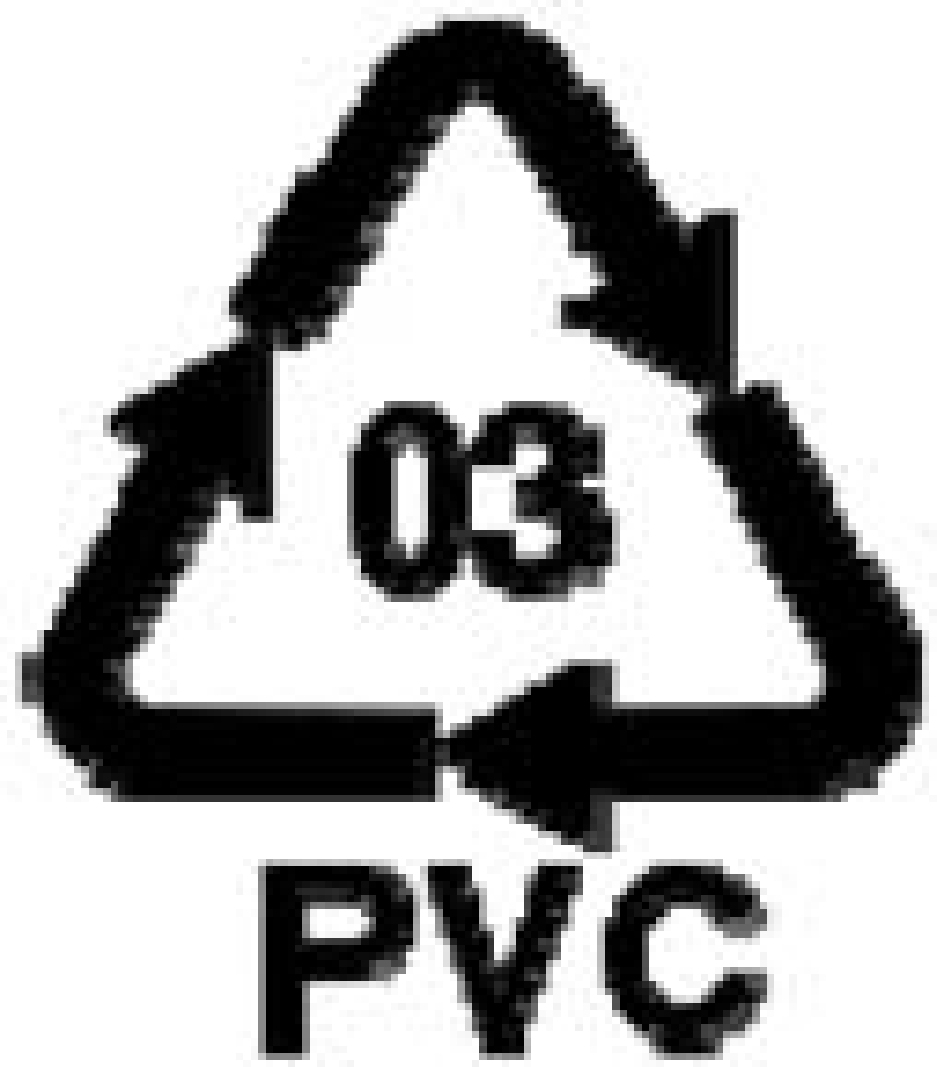 Відповідно до пункту 313 цього Технічного регламенту винятки, які зазначені в пункті 4 цього запису, будуть переглянуті, зокрема, для зменшення лімітів концентрації кадмію та для переоцінки винятків відповідно до підпунктів 1) -5) пункту 4 цього запису до 01.01.2023 року.5. У цьому записі «покриття кадмієм» означає будь-яку наплавку або покриття металевого кадмію на металевій поверхні. Від 01.01.2023 року не повинні використовуватись для покриття кадмієм металевих виробів або частин виробів, які використовуються в таких секторах:1) обладнання та машини для:—приготування, оброблення або подавання харчових продуктів чи напоїв [8210] [8417 20] [8419 81] [8421 11] [8421 22] [8422] [8435] [8437] [8438] [8476];— сільського, садового або лісового господарства [8419 31] [8424 81] [8432] [8433] [8434] [8436];—охолодження і заморожування [8418];— друкування і оправлення [8440] [8442] [8443];2) обладнання та машини для виробництва:— господарських товарів [7321] [8421 12] [8450] [8509] [8516]— меблі [8465] [8466] [9401] [9402] [9403] [9404];—санітарно-технічного обладнання [7324];— обладнання для центрального опалення та кондиціювання повітря [7322] [8403] [8404] [8415].У будь-якому разі, незалежно від їхнього використання або кінцевого призначення, забороняється надання на ринку виробів з кадмієвим покриттям, або частин виробів, які використовуються в секторах, які зазначені у підпунктах 1) та 2) пукнту 5 цього запису, та виробів, які вироблені у секторах, перелічених у підпункті 2) пукнту 5 цього запису.6. Положення, які зазначені в пункті 5 цього запису, застосовуються також до виробів з кадмієвим покриттям або частин таких виробів, якщо вони використовуються в секторах, які перелічені у підпунктах 1) та 2) пункту 6 цього запису, та до виробів, які вироблені у секторах, які перелічені у підпункті 2) пункту 6 цього запису:1) обладнання та машини для виробництва:— паперу та картону [8419 32] [8439] [8441] текстилю та одягу [8444] [8445] [8447] [8448] [8449] [8451] [8452]2) обладнання та машини для виробництва:— промислового вантажно-розвантажувального та маніпуляційного обладнання та машин [8425] [8426] [8427] [8428] [8429] [8430] [8431];—засобів наземного транспорту [код групи 87];— залізничних локомотивів або моторних вагонів трамвая, рухомий склад та їх частини [код групи 86];— судна, човни та iншi плавучi засоби [код групи 89].7. Проте, обмеження, які зазначені у  пунктах 5 та 6 цього запису, не повинні застосовуватися до:— виробів та частин виробів, які використовуються в аеронавігаційних, аерокосмічних, гірничодобувних, шельфових нафтогазовидобувних та ядерних галузях, застосування яких вимагає дотримання високих стандартів охорони праці, а також до пристроїв безпеки для автомобільних та сільськогосподарських транспортних засобів, залізничного рухомого складу та суден;— електричних контактів, якщо це необхідно для забезпечення надійності обладнання, на якому вони встановлені.8. Від 01.01.2023 року не повинні використовуватись у твердих припоях у концентрації ≥ 0,01 % за вагою. Тверді припої не повинні надаватись на ринку, якщо концентрація кадмію (за металічним Cd) становить ≥ 0,01 % за вагою.У цьому пункті паяння твердим припоєм означає спосіб з’єднання з використанням сплавів при температурі понад 450 °С.9. Як виняток, пункт 8 не повинен застосовуватись до твердих припоїв, які використовуються в військовому та аерокосмічному обладнанні, а також твердих припоїв, які використовуються для забезпечення безпеки.10. Від 01.01.2023 року не повинні використовуватись або надаватись на ринку, якщо концентрація кадмію ≥ 0,01 % за вагою металу в:1) металевих кульках та інших металевих компонентах для виготовлення ювелірних виробів;2) металевих деталях ювелірних виробів та біжутерії та аксесуарів для волосся, включаючи:— браслети, намиста та кільця;— ювелірні вироби для пірсингу;— наручні годинники та інші вироби для зап’ястя;— брошки та запонки для манжет.11. Як виняток, пункт 10 цього запису не застосовується до виробів, які надавалися на ринку до 01.01.2023 року  і ювелірних виробів яким понад 50 років.24. Монометил - тетрахлордіфеніл метанТоргова назва: UgilEC 141CAS № 76253-60-61. Не повинен надаватись на ринку або використовуватись як хімічна речовина як така або у складі сумішей від дати набрання чинності Постанови КМУ, якою затверджується цей Технічний регламент. Вироби, які містять цю хімічну речовину, не повинні надаватись на ринку.2. Як виняток, пункт 1 цього запису не застосовується для:1)  обладнання та машин, які почали експлуатуватися до дати набрання чинності Постанови КМУ, якою затверджується цей Технічний регламент, до дати утилізації такого обладнання та машин;2)  обслуговування обладнання та машин, які почали експлуатуватися до дати набрання чинності Постанови КМУ, якою затверджується цей Технічний регламент.Уповноважений центральний орган виконавчої влади, який реалізує державну політику у сфері управління хімічною безпекою, з метою захисту здоров’я громадян та довкілля може заборонити використання такого обладнання чи машин до настання дати утилізації.25. Монометил-дихлоро-дифеніл метанТоргова назва: UgilEC  121, UgilEC№ 21Не повинен надаватись на ринку або використовуватись як хімічна речовина як така або у складі сумішей від дати набрання чинності Постанови КМУ, якою затверджується цей Технічний регламент. Вироби, які містять цю хімічну речовину, не повинні надаватись на ринку.26. Монометил-дибромо-дифеніл метан бромбензил-бромтолуол, суміш ізомерівТоргова назва: DBBTCAS № No 99688-47-8Не повинен надаватись на ринку або використовуватись як хімічна речовина як така або у складі сумішей від дати набрання чинності Постанови КМУ, якою затверджується цей Технічний регламент. Вироби, які містять цю хімічну речовину, не повинні надаватись на ринку.27. Нікель і його сполукиCAS № 7440-02-01. Від 01.01.2023 року не повинні використовуватись:1) у будь-яких комплектах, які вставляються в проколені вуха та інші проколені частини людського тіла, якщо швидкість вивільнення нікелю з таких комплектів становить < 0,2 мкг / см2 /на тиждень (межа міграції);2) у виробах, використання яких передбачає прямий та тривалий контакт зі шкірою, зокрема:— сережках;— намистах, браслетах та ланцюжках, перстнях та кільцях;— корпусах ремінцях та застібках наручних годинників;— заклепках, застібках, блискавках  та іншій металевій фурнітурі для одягу, якщо швидкість вивільнення нікелю з частин цих виробів, які будуть контактувати зі шкірою протягом тривалого часу, складає > 0,5 мкг / см2 /на тиждень;3) у виробах, які зазначені у підпункті 2) пукнту 1 цього запису, якщо вони мають не нікелеве покриття, за винятком випадків, коли такого покриття достатньо для забезпечення того, щоб швидкість вивільнення нікелю з частин виробів, які будуть контактувати зі шкірою протягом тривалого часу, не перевищувала 0,5 мкг/см2/на тиждень принаймні впродовж 2-х років звичайного використання виробу.2. Вироби, які підпадають під дію пункту 1 цього запису, не повинні надаватись на ринку, якщо вони не відповідають вимогам, які викладені у цьому пункті.3. Відповідність виробів критеріям, які наведені у пунктах 1 і 2 цього запису, повинна оцінюватись за методами випробувань відповідно до національних стандартів, або відповідних європейських або міжнародних стандартів.28. Хімічні речовини, які зазначені в Частині В Додатка VI до Технічного регламенту щодо класифікації небезпеки, попереджувального маркування та пакування хімічної продукції, які класифіковані як небезпечні за класом небезпеки «Хімічна продукція, яка має канцерогенні властивості», Категорії 1А, 1В, та які зазначені у Додаванні 1 та Додаванні 2 до цього Додатка;29. Хімічні речовини, які зазначені  в Частині В Додатка VI до Технічного регламенту щодо класифікації небезпеки, попереджувального маркування та пакування хімічної продукції, які класифіковані як небезпечні за класом небезпеки «Хімічна продукція, яка має мутагенні властивості», Категорії 1A або 1B, та які зазначені у Додаванні 3 та Додаванні 4 до цього Додатка.30. Хімічні речовини, які зазначені  в Частині В Додатка VI до Технічного регламенту щодо класифікації небезпеки, попереджувального маркування та пакування хімічної продукції, які класифіковані як небезпечні за класом небезпеки «Хімічна продукція, яка проявляє токсичність для репродуктивної системи людини», Категорії 1A або 1B, та які зазначені у Додаванні 5 та Додаванні 6 до цього Додатка.      Без шкоди для вимог інших частин цього Додатка наступне повинне застосовуватись до записів 28 — 30:1. Від дати набрання чинності Постанови КМУ, якою затверджується цей Технічний регламент, не повинні надаватись на ринку або використовуватись:— як хімічна речовина як така;— у складі інших хімічних речовин; або— у складі сумішейдля постачання широкому загалу, якщо їх індивідуальна концентрація у складі хімічної речовини або суміші дорівнює або перевищує:— або відповідний специфічний ліміт концентрації, який зазначений у Частині В Додатка VI до Технічного регламенту щодо класифікації небезпеки, попереджувального маркування та пакування хімічної продукції;— або відповідний загальний ліміт концентрації зазначений у Частині В Додатка I до Технічного регламенту щодо класифікації небезпеки, попереджувального маркування та пакування хімічної продукції.Без шкоди для застосування положень чинних національних нормативно-правових актів України  щодо класифікації небезпеки, попереджувального маркування та пакування хімічної продукції, перед наданням на ринку хімічної продукції, постачальники повинні зазначити у маркуванні такої хімічної продукції чіткий та розбірливий вислів: «Призначено тільки для професійного використання».2. Як виняток, пункт 1 цього запису не повинен застосовуватись для :1) лікарських засобів або ветеринарних лікарських засобів, які підпадають під сферу дії Закону України «Про лікарські засоби» від 04.04.1996 № 123/96-В або Закону України «Про ветеринарну медицину» від 25.06.1992 № 2498-XII та відповідних підзаконних нормативно-правових актів;2) косметичної продукції, яка підпадає під сферу дії окремих нормативно-правових актів України;3) зазначених нижче видів палива та нафтопродуктів:— моторних палив, які відповідають нормам Технічного регламенту щодо вимог до автомобільних бензинів, дизельного, суднових та котельних палив від 1 серпня 2013 р. № 927;— нафтопродуктів, які призначені для використання як  котельного палива, які підпадають під сферу дії Технічного регламенту щодо вимог до автомобільних бензинів, дизельного, суднових та котельних палив, затвердженого Постановою КМУ №927 від 1 серпня 2013 року;— палива, яке продається у замкнутих системах (наприклад, контейнери зі скрапленим газом);4) фарби художні, які підпадають під сферу дії Технічного регламенту щодо класифікації небезпеки, попереджувального маркування та пакування хімічної продукції;5) хімічні речовини, які зазначені у Колонці 1 у Додаванні 11 до цього Додатка, для застосування або використання, які зазначені у Колонці 2 у Додаванні 11 до цього Додатка. У разі, якщо у Колонці 2 зазначена дата, виняток застосовується до такої дати.31. 1) Креозот; промивна оливаCAS № 8001-58-92) Креозотова олива, промивна оливаCAS№ 61789-28-43) Дистиляти (кам’яновугільна смола), нафталінові масла; нафталінове маслоCAS № 84650-04-44) Креозотова олива, фракції аценафтену; промивна олива;CAS № 90640-84-95) Дистиляти (кам’яновугільна смола), верхні; важка антраценова олива CAS № 65996-91-06) Важка антраценова олива CAS № 90640-80-57) Кислий гудрон (кислоти смоли), кам’яновугільний, неочищений; Неочищені фенолиCAS № 65996-85-27) Креозот, деревнийCAS№ 8021-39-48) Залишки екстракту (вугільні), низькотемпературні, вугільні лужні; CAS № 122384-78-51. Від 01.01.2023 року не повинні надаватись на ринку або використовуватись як хімічна речовина як така або у складі сумішей, у разі, якщо така хімічна продукція призначена для обробки деревини.До того ж, деревина, яка оброблена таким чином, не повинна надаватись на ринку.2. Як виняток до пункту 1 цього запису:1) Хімічні речовини або суміші можуть використовуватись для обробки деревини на промислових установках або професійними робітниками за виконання вимог Закону України «Про охорону праці» (№ 2694-XII), якщо вони містять:а) бенз[a]пірен у концентрації, яка менша ніж  50 мг / кг (0,005 % за вагою), іб) феноли, які екстрагуються з водою, у концентрації, яка менша, ніж  3 % за вагою.Такі хімічні речовини та суміші призначені для обробки деревини на промислових установках або професійними робітниками:— можуть надаватися на ринку тільки в упаковці ємністю ≥ 20 літрів;— не повинні продаватися споживачам.Без шкоди для застосування положень Технічного регламенту щодо класифікації небезпеки, попереджувального маркування та пакування хімічної продукції, перед наданням на ринку хімічної продукції, постачальники у маркуванні такої хімічної продукції повинні зазначити чіткий та розбірливий вислів: «Для використання тільки на промислових установках або професійними робітниками»;2) Деревина, яка оброблена на промислових установках або професійними робітниками відповідно до підпункту 1) пункту 2 цього запису, яка надається на ринку вперше, або була перероблена на місці, може бути використана лише в промисловій і професійній сфері, наприклад, для виробництва або ремонту залізничних шляхів, електричних телекомунікаційних ліній, сільськогосподарських огороджень(наприклад, для підтримки дерев), конструкцій у гаванях та водних шляхах;3) заборона, яка зазначена в пункті 1 цього запису щодо надання на ринку, не застосовується до деревини, яка до 01.01.2023 року була оброблена хімічними речовинами, які зазначениі в цьому записі , і надається на вторинному ринку для вторинного використання.2. Оброблена деревина, яка зазначена у підпунктах 2) та 3) пункту 2 цього запису, не повинна використовуватись:— всередині будівель незалежно від їхнього призначення;— в іграшках;— на ігрових майданчиках;— у парках, садах і на відкритих майданчиках відпочинку та дозвілля, де є ризик частого контакту зі шкірою;— у виробництві садових меблів, наприклад, столиків для пікніка;— для виробництва та використання та будь-якої повторної обробки:— контейнерів для вирощування рослин;— упаковки, яка може контактувати із сировиною, напівпродуктом або готовою продукцією, призначена для споживання людиною та/або тваринами;— інших матеріалів, які можуть забруднити вироби, які зазначені вище.32. ХлороформCAS № 67-66-334. 1,1,2-ТрихлоретанCAS № 79-00-535. 1,1,2,2 -ТетрахлоретанCAS № 79-34-536. 1,1,1,2 - ТетрахлоретанCAS № 630-20-6 37. ПентахлоретанCAS № 76-01-738. 1,1-ДихлоретанCAS № 75-35-4Без шкоди для вимог інших частин цього Додатка наступне повинне застосовуватись до записів 32 − 38.1. Від дати набрання чинності Постанови КМУ, якою затверджується цей Технічний регламент, не повинні надаватись на ринку або використовуватись, як:- хімічні речовини, як такі; або - у складі інших хімічних речовин, або у складі сумішей у концентраціях ≥ 0,1 % за вагою; якщо така хімічна продукція призначена для постачання широкому загалу та / або призначена для застосування з неконтрольованим вивільненням хімічних речовин, наприклад, очищення поверхонь або чистки тканин та текстильних виробів.2. Без шкоди для застосування положень Технічного регламенту щодо класифікації небезпеки, попереджувального маркування та пакування хімічної продукції, перед наданням на ринку хімічної продукції, яка містить ці хімічні речовини у концентраціях ≥ 0,1 % за вагою, постачальники повинні у маркуванні такої хімічної продукції повинні зазначити чіткий та розбірливий вислів:«Для використання тільки на промислових установках».Як виняток, це положення не повинне застосовуватись до:1) лікарських або ветеринарних препаратів, які підпадають під сферу застосування Закону України «Про ветеринарну медицину» від 25 червня 1992 року N 2498-XII або Закону України «Про лікарські засоби» від 4 квітня 1996 року № 123/96-ВР;2) косметичної продукції, яка підпадає під сферу застосування  окремих нормативно-правових актів України.40. Хімічні речовини, які класифіковані як небезпечні за класом «Легкозаймисті гази», Категорія 1 або 2, за класом «Легкозаймисті тверді речовини», Категорія 1 або 2, за класом «Хімічна продукція, яка при контакті з водою виділяє займисті гази», Категорія 1, 2 або 3, за класом «Пірофорні рідини» за Класом 1 або «Пірофорні тверді речовини» за Класом 1, незалежно від того, зазначені вони у Частині В Додатка VI до Технічного регламенту щодо класифікації небезпеки, попереджувального маркування та пакування хімічної продукції, чи ні.1. Від 01.01.2023 року не повинні використовуватись як хімічні речовини як такі або у складі суміші в аерозольних розпилювачах, якщо вони призначені для постачання широкому загалу для розваг або декоративних цілей, таких як:— нанесення глітерів, здебільшого для декорування;— створення штучного снігу та інію;— наповнення «вупі»-подушки для розіграшів;— використання аерозольного серпантину;— імітації екскрементів;— створення рогів для вечірок;— створення декоративних пластівців й піни;— створення штучної павутини;— наповнення бомб зі смердючим запахом.2. Без шкоди для застосування положень Технічного регламенту щодо класифікації небезпеки, попереджувального маркування та пакування хімічної продукції, перед наданням на ринку хімічної продукції, постачальники у маркуванні такої хімічної продукції повинні зазначити чіткий та розбірливий вислів: «Призначено тільки для використання професійними користувачами». 3. Як виняток, пункти 1 і 2 не повинні застосовуватись до аерозольних розпилювачів, які підпадають під сферу застосування  окремих нормативно-правових актів України.4. Аерозольні розпилювачі, які зазначені в пункті 1 або 2, не повинні надаватись на ринку, якщо вони не відповідають зазначеним вимогам.41. ГексахлоретанCAS № 67-72-1Від дати набрання чинності Постанови КМУ, якою затверджується цей Технічний регламент, не повинен надаватись на ринку, або використовуватись як хімічна речовина як така або у складі сумішей, у разі, якщо хімічна речовина або суміш призначені для виготовлення або переробки кольорових металів.43. Азобарвники і азофарби1. Азобарвники, які внаслідок відновного розщеплення однієї або декількох азогруп можуть вивільняти один або більше ароматичних амінів, зазначених у Додаванні 8 до цього Додатка, у концентраціях, які можна визначити у виробах або їхніх зафарбованих частинах відповідним аналітичним методом, тобто 30 мг/кг (0,003 % за вагою), відповідно до методів випробувань, які зазначені в Додаванні 10 до цього Додатка, від дати набрання чинності Постанови КМУ, якою затверджується цей Технічний регламент, не повинні використовуватись в текстильних та шкіряних виробах, які можуть контактувати зі шкірою людини або ротовою порожниною, таких як:— одяг, постільна білизна, рушники, накладки для зачісок, перуки, шапки, підгузки та інші предмети особистої гігієни, спальні мішки;— взуття, рукавички, ремінці наручних годинників, сумочки, гаманці / портмоне, портфелі, покривала для крісел, гаманці, які одягають на шию;— текстильні або шкіряні іграшки,  у тому числі іграшки, які вдягнуті у текстильний або шкіряний одяг;— пряжа та тканини, які призначені для використання споживачем.3. Крім того, текстильні та шкіряні вироби, які зазначені в пункті 1 цього запису, не повинні надаватись на ринку, якщо вони не відповідають вимогам, які викладені у цьому підпункті.3. Від дати набрання чинності Постанови КМУ, якою затверджується цей Технічний регламент, азофарби, які зазначені в Додаванні 9 до цього Додатка, «Перелік азофарб», не повинні надаватись на ринку або використовуватись як хімічна речовина як така або у складі сумішей у концентраціях понад 0,1 % за вагою, якщо хімічна речовина або суміш призначена для фарбування текстильних та/або шкіряних виробів.45. Дифеніловий ефір, похідний октабромаC12H2Br8O CAS: 32536-52-01. Від дати набрання чинності Постанови КМУ, якою затверджується цей Технічний регламент, не повинен надаватись на ринку або використовуватись:— як хімічна речовина як така;— у складі інших хімічних речовин або сумішей у концентраціях понад 0,1 % за вагою.2. Вироби не повинні надаватись на ринку, якщо вони або їхні вогнезахисні частини містять цю хімічну речовину у концентрації понад 0,1 % за вагою.3. Як виняток, пункт 2 цього запису не повинен застосовуватись до: — виробів, які використовувались в Україні до дати набрання чинності Постанови КМУ, якою затверджується цей Технічний регламент; — електричного та електронного обладнання, яке підпадає під дію Технічного регламенту щодо обмеження використання деяких небезпечних хімічних речовин в електричному та електронному обладнанні, затвердженого Постановою КМУ від 10 березня 2017 р. № 139. 46. 1) НонілфенолC6H4(OH)C9H19CAS№ 25154-52-3(б) Нонілфенол етоксилат(C H4O)nC15H24OВід 01.01.2023 року не повинен надаватись на ринку або використовуватись як хімічна речовина або у складі сумішей у концентраціях ≥ 0,1 % за вагою, для таких цілей:1) промислові й офісні чищення / прибирання, крім:— контрольованих замкнутих систем сухого очищення, у яких миюча рідина переробляється або спалюється;— систем очищення з особливою обробкою, коли миюча рідина переробляється або спалюється;2) домашнє прибирання;3) обробка текстилю та шкіри крім:— обробки без викиду в стічні води;— наявності системи спеціального очищення, у якій технологічна вода попередньо обробляється для повного видалення органічної фракції перед наданням до систем очисних споруд (знежирення овчини);4) як емульгатор у сільськогосподарському дезінфекційному розчині для обробки сосків великої рогатої худоби;5) обробка металу, крім: використання в контрольованих замкнутих системах, де промивна рідина (СОЖ) переробляється або спалюється;6) виробництво целюлози та паперу;7) виробництво косметичної продукції;8) виробництво інших засобів особистої гігієни, крім сперміцидів;9) у складі засобів захисту рослин (пестицидів) та дезінфекційних засобів (біоцидів).Проте, це обмеження не буде застосовуватись для засобів захисту рослин та дезінфекційних засобів, які містять нонілфенол етоксилати, які надавалися на ринку до дати набрання чинності Постанови КМУ, якою затверджується цей Технічний регламент, до закінчення строку їх державної реєстрації. 46a. Нонілфенол етоксилати (NPE)(C2H4O)nC15H24O1. Від 01.01.2023 року не повинні надаватись на ринку після у складі текстильних виробів, які, як передбачається, будуть пратися у воді протягом свого нормального життєвого циклу, у концентраціях ≥ 0,01 % за вагою цього текстильного виробу або кожної його частини.2. Пункт 1 цього запису не повинен застосовуватись у разі надання на ринку уживаних текстильних виробів або нових текстильних виробів, які вироблені без використання NPE, виключно з переробленого текстилю.3. У пунктах 1 і 2 цього запису, «текстильний виріб» означає будь-який незакінчений, напівфабрикат або готовий продукт, який містить щонайменше 80 % текстильних волокон за вагою, включаючи такі вироби, як одяг, аксесуари, текстиль для інтер’єру, волокна, пряжа, тканини та трикотажні панелі.47. Сполуки хрому (VI)1. Від 01.01.2023 року цементи та суміші, які містять цемент, не повинні надаватись на ринку або використовуватись, якщо після гідратації вони містять понад 2 мг/кг (0,0002 %) розчинного хрому (VI) від загальної сухої маси цементу.2. Якщо використовуються відновники, то без шкоди для застосування положень інших чинних національних нормативно-правових актів України  щодо класифікації небезпеки, попереджувального маркування та пакування хімічної продукції, перед наданням на ринку хімічної продукції постачальники повинні нанести на упаковку цементу або сумішей, які містять цемент, чіткі та зрозумілі елементи маркування із зазначенням дати пакування, а також умов зберігання та терміну зберігання, протягом якого відновник буде зберігати свою активність, а вміст розчинного хрому (VI) не перевищить ліміт, який зазначений у пункті 1 цього запису.3. Як виняток, пункти 1 і 2 цього запису не повинні застосовуватись для продукції, яка призначена для використання в контрольованих замкнутих та повністю автоматизованих процесах, у яких цемент та суміші, які містять цемент, обробляються виключно машинами без ймовірності контакту продукції зі шкірою людей. 4. Визначення вмісту розчинного хрому (VI) повинне проводитись за методами випробувань відповідно до національних стандартів, або відповідних європейських або міжнародних стандартів.5. Від 01.01.2023 року вироби зі шкіри, які передбачено будуть контактувати зі шкірою, не повинні надаватись на ринку, якщо вони містять хром (VI) у концентраціях, рівних або більших ніж 3 мг/кг (0,0003% за масою) від загальної сухої маси шкіри.6. Від 01.01.2023 року Вироби, які мають шкіряні частини, які будуть контактувати зі шкірою, не повинні надаватись на ринку, якщо будь-які з цих шкіряних частин містять хром (VI) у концентраціях, які рівні або більші ніж 3 мг/кг (0,0003% за масою) від загальної сухої маси шкіряної частини виробу.7. Пункти 5 та 6 цього запису не застосовуються для надання на ринку вживаних товарів, які були у експлуатації до 01.01.2023 року48. ТолуенCAS№ 108-88-3Від 01.01.2023 року не повинен надаватись на ринку або використовуватись, як хімічна речовина як така або у складі суміші у концентрації ≥ 0,1 % за вагою, у разі, якщо хімічна речовина або суміш використовуються у складі адгезивів або фарб у аерозольних розпилювачах та призначені для постачання широкому загалу.49. 1,2,4-трихлоробензенCAS№ 120-82-1Від дати набрання чинності Постанови КМУ, якою затверджується цей Технічний регламент, не повинен надаватись на ринку або використовуватись як хімічна речовина як така або у складі суміші у концентрації ≥ 0,1 % за вагою, для будь-якого використання, за винятком:— використання як проміжної хімічної речовини для синтезу; або— використання як технологічного розчинника у замкнутих системах хлорування; або— виробництва 1,3,5-триаміно — 2,4,6-тринітробензену (TATB).50. Поліциклічні ароматичні вуглеводні (ПАВ)1) Бензо[а]пірен; (BaP)CAS № 50-32-82) Бензо[е]пірен (BeP)CAS № 192-97-23) Бенз[а]антрацен (BaA)CAS№ 56-55-3 (d)4) Хризéн (CHR)CAS № 218-01-95) Бензо[b]флуорантен (BbFA)CAS № 205-99-26) Бензо[j]флуорантен (BjFA)CAS № 205-82-37) Бензо[k] флуорантен (BkFA)8,9 — бензофлуорантенCAS № 207-08-98) Дибензо[a,h]антрацен (DBAhA)CAS № 53-70-31. З 01.01.2023 року оливи-наповнювачі не повинні надаватись на ринку або використовуватись для виробництва шин або частин шин, якщо вони містять:— > 1 мг BaP/кг (0,0001 % за вагою), або— > 10 мг сумарно всіх перерахованих ПАВ/кг (0,001 % за вагою) Відповідність лімітам, які зазначені у пункті 1 цього запису, повинна визначатися відповідно до європейського стандарту EN 16143-2013 Нафтопродукти. Визначення вмісту бенз(a)пірену та обраних поліциклічних ароматичних вуглеводнів у оливах-наповнювачах, або відповідного аналогічного національного стандарту, який передбачає використання рідинної хроматографії (РХ) з подвійною попередньою очисткою, газової хроматографії (ГХ) / мас-спектрометрії (МС). До 01.01.2023 року, ліміти, які зазначені в першому підпідпункті, вважаються недосягнутими, у разі, якщо частка екстракту поліциклічних ароматичних сполук є меншою, ніж 3 % за вагою, яка визначається методом випробування відповідно до стандарту Інституту нафти IP 346: 1998. (Визначення ПАВ у базових змащувальних оливах та нафтових фракціях без асфальтенів - Метод визначення показника заломлення базових олив шляхом диметилсульфоксидом) або аналогічного національного стандарту, за умови, що відповідність лімітам BaP та вище зазначених ПАВ, а також співвідношення отриманих показників з екстрактом поліциклічних ароматичних сполук, повинне перевірятися виробником або імпортером кожні шість місяців або після кожної суттєвої зміни виробничих процесів та умов використання, залежно від того, що відбудеться раніше.2. До того ж, шини та протекторні накладки для відновлення протекторів, які були вироблені після 01.01.2023 року, не повинні надаватись на ринку, якщо вони містять масла-наповнювачі з перевищенням лімітів, які зазначені у пункті 1 цього запису.Ці ліміти вважаються недосягнутими, якщо для вулканізованих гумових сумішей не перевищено ліміт 0,35 % стерично утруднених протонів, відповідно до стандарту ISO 21461 «Rubber - Determination of the aromaticity of oil in vulcanized rubber compounds»  («Гума - Визначення ароматичності масла в вулканізованих гумових сумішах») або відповідного національного стандарту.3. Як виняток, пункт 2 цього запису не повинен застосовуватись до шин із відновленим протектором, якщо їхні протекторні накладки не містять оливи-наповнювачі, із перевищенням лімітів, які зазначені в пункті 1 цього запису.4. У цьому записі «шини» означають пневматичні шини колісних транспортних засобів категорій L, M, N, O та спеціальних машин, виконаних на їх шасі відповідно до НаказуМіністерства інфраструктури України 26.07.2013  № 549 Про затвердження Правил технічної експлуатації коліс та пневматичних шин колісних транспортних засобів категорій L, M, N, O та спеціальних машин, виконаних на їх шасі.5. Від дати набрання чинності Постанови КМУ, якою затверджується цей Технічний регламент, вироби не повинні надаватись на ринку для постачання широкому загалу, якщо будь-який з їх гумових та пластикових компонентів, які вступають у прямий, довготривалий або короткостроковий повторний контакт зі шкірою або ротовою порожниною людини за нормальних передбачених умов використання, містить понад 1 мг/кг (0,0001 % за вагою компонента) будь-якого із зазначених ПАВ.До таких виробів, серед інших, належать:— спортивне обладнання, таке як велосипеди, ключки для гольфа, ракетки;— домашній посуд, візки, опорні ходунки;— інструменти для домашнього використання;— одяг, взуття, рукавички та спортивний одяг;— ремінці годинника, браслети, маски, головні убори.6. Від дати набрання чинності Постанови КМУ, якою затверджується цей Технічний регламент, іграшки, у тому числі іграшки для активного відпочинку та продукція для догляду за дітьми, не повинні надаватись на ринку, якщо будь-який з їх гумових або пластмасових компонентів, які вступають у прямий, довготривалий або короткостроковий повторний контакт зі шкірою або ротовою порожниною людини за нормальних передбачених умов використання, містить понад 0,5 мг/кг (0,00005 % за вагою компонента) будь-якого із зазначених ПАВ.7. Як виняток, пункти 5 і 6 цього запису не повинні застосовуватись до виробів, які були вперше надані на ринку до дати набрання чинності Постанови КМУ, якою затверджується цей Технічний регламент.8. До 01.01.2025 року уповноважений центральний орган виконавчої влади, який реалізує державну політику у сфері управління хімічною безпекою, повинен переглянути ліміти, які зазначені в підпунктах 5 і 6 у разі отримання нової наукової інформації, включно з інформацією щодо міграції ПАВ з відповідних виробів, інформації щодо наявності альтернатив сировини і, якщо це буде доцільним, може ініціювати внесення змін до цього запису.51. Фталати, які зазначені нижче (або інші фталати з іншими номерами CAS):1) Біс(2-етилгексил) фталат (DEHP)CAS № 117-81-72) Дибутил фталат (DBP)CAS № 84-74-23) Бензил бутил фталат (BBP)CAS № 85-68-74) Диізобутил фталат (DIBP)CAS № 84-69-5)1. Від дати набрання чинності Постанови КМУ, якою затверджується цей Технічний регламент, не повинні використовуватись як хімічні речовини як такі або у складі суміші, індивідуально, або у вигдялі комбінації фталатів, які зазначені у колонці 1,  у концентраціях > 0,1 % за вагою пластифікованого матеріалу, для виробництва іграшок та продукції для догляду за дітьми.2. Від дати набрання чинності Постанови КМУ, якою затверджується цей Технічний регламент, іграшки та продукція для догляду за дітьми, які містять перші три фталати, зазначені у Колонці 1, у концентрації > 0,1 % за вагою пластифікованого матеріалу, не повинні надаватись на ринку.На додаток з 1 січня 2023 року  іграшки та продукція для догляду за дітьми, які містять DIBP як такий або у комбінації з першими  трьома фталатами, які зазначені у Колонці 1, у концентрації > 0,1 % за вагою пластифікованого матеріалу, не повинні надаватись на ринку.3. З 1 січня 2023 року  вироби, які містять фталати, які зазначені у Колонці 1 індивідуально, або у будь-якій комбінації  у концентрації > 0,1 % за вагою пластифікованого матеріалу, не повинні надаватись на ринку.4. Пункт 3 цього запису не застосовується до:1) виробів виключно для промислового або сільськогосподарського використання або для використання виключно на свіжому повітрі, за умови, що жоден пластифікований матеріал не буде контактувати зі слизовими оболонками людини або буде відсутній тривалий контакт зі шкірою людини;2) повітряних суден, введених в обіг до 1 січня 2023 року, або виробів, призначених для використання виключно для обслуговування або ремонту таких літальних апаратів, якщо ці вироби мають важливе значення для безпеки та льотної придатності повітряного судна;3) автотранспортних засобів, які введені в обіг до 1 січня 2023 року, або вироби, будь-коли надані на ринку для використання виключно для технічного обслуговування або ремонту цих транспортних засобів, якщо транспортні засоби не можуть функціонувати за призначенням без цих виробів;4) виробів, які надавались на ринку до 1 січня 2020 року;5) вимірювальних приладів для лабораторного використання або їх частин;6)  матріалів та виробів, які контактують з харчовими продуктами;7) медичних виробів, які підпадають під сферу застосування Технічного регламенту щодо медичних виробів, затвердженого Постановою КМ України від 2 жовтня 2013 р. № 753, Технічного регламенту щодо активних медичних виробів, які імплантують, затвердженого Постановою КМ України від 9 липня 2008 р. №621, Технічного регламенту щодо медичних виробів для діагностики in vitro затвердженого Постановою КМ України від 2 жовтня 2013 р. № 754;8) електричного та електронного обладнання, яке підпадає під сферу застосування Технічного регламенту обмеження використання деяких небезпечних речовин в електричному та електронному обладнанні, затвердженого постановою КМ Українивід 10 березня 2017 р. № 139;9) безпосередньої (первинної) упаковки лікарських засобів;10) іграшок та продукції для догляду за дітьми, зазначених у пунктах 1 та 2 цього запису.3. У пунктах 1,2,3,4 цього запису:1) словосполучення "пластифікований матеріал" означає будь-який з наступних однорідних матеріалів:- полівінілхлорид (ПВХ), полівініліденхлорид (PVDC), полівінілацетат (PVA), поліуретани,- будь-який інший полімер (включаючи, серед інших, полімерні піни та гумові матеріали), окрім силіконового каучуку та покриття з натурального латексу,- поверхневі покриття, протиковзаючі покриття, фінішні покриття, наклейки, друковані зразки,- клеї, герметики, фарби та чорнила.2) словосполучення «тривалий контакт зі шкірою людини» означає безперервний контакт тривалістю понад 10 хвилин або переривчастий контакт протягом 30 хвилин на день.3) словосполучення «продукція для догляду за дітьми» означає будь-яку продукцію, яка призначена для полегшення сну, релаксації, підтримання гігієни, годування дітей або смоктання її частин.6. У підпункті 2) пункту 4 цього запису словосполучення «повітряне судно» означає:1) цивільний літак схваленої констуркції відповідно до національних норм держави-учасниці Міжнародної організації цивільної авіації (ICAO), або для якого сертифікат льотної придатності був виданий державою-учасницею ICAO відповідно до  Додатку 8 до Конвенції про міжнародну цивільну авіацію;2) військовий літак.52. Нижче зазначені фталати (або інші фталати з іншими номерами CAS):1) Ди-ізононілфталат (DINP) CAS № 28553-12-0 і 68515-48-0 2) Ди-ізодецилфталат (DIDP) CAS № 26761-40-0 і 68515-49-1 3) Ди-н-октилфталат (DNOP) CAS № 117-84-01. Від дати набрання чинності Постанови КМУ, якою затверджується цей Технічний регламент, не повинні використовуватись як хімічні речовини як такі або у складі сумішей, у концентраціях > 0,1 % за вагою, пластифікованого матеріалу, в іграшках та продукції для догляду за дітьми, яка може потрапити до рота дитини.2. Від дати набрання чинності Постанови КМУ, якою затверджується цей Технічний регламент, іграшки та продукція для догляду за дітьми, які містять ці фталати у концентрації > 0,1 % за вагою пластифікованого матеріалу, не повинні надаватись на ринку.3. У цьому записі словосполучення «продукція для догляду за дітьми» означає будь-яку продукцію, яка призначена для полегшення сну, релаксації, підтримання гігієни, годування дітей або смоктання її частин.54. 2- (2-метоксиэтокси) етанол (DEGME)CAS № 111-77-3Від дати набрання чинності Постанови КМУ, якою затверджується цей Технічний регламент, не повинен надаватись на ринку для постачання широкому загалу у складі фарб, рідин для видалення фарб, мийних засобів, поліролів або герметиків для підлоги в концентраціях ≥ 0,1 % за вагою.55. 2-(2-бутоксиетокси)етанол (DEGBE)CAS № 112-34-51. Від дати набрання чинності Постанови КМУ, якою затверджується цей Технічний регламент, не повинен надаватись на ринку вперше після для постачання широкому загалу, у складі фарб або засобів для чищення в аерозольних розпилювачах у концентрації ≥ 3 % за вагою.3. Фарби або засоби для чищення в аерозольних розпилювачах, які містять DEGBE, і не відповідають пункту 1 цього запису, не повинні надаватись на ринку для постачання широкому загалу від дати набрання чинності Постанови КМУ, якою затверджується цей Технічний регламент.3. Без шкоди для застосування положень Технічного регламенту щодо класифікації небезпеки, попереджувального маркування та пакування хімічної продукції, перед наданням на ринку фарб (окрім фарб в аерозольних розпилювачах), які містять DEGBE у концентрації ≥ 3 % за вагою, постачальники у маркуванні такої хімічної продукції повинні зазначити чіткий та розбірливий вислів:«Не використовувати у фарбах, які наносяться методом розпилення».56. Метилендифеніл диізоціанат (MDI)CAS № 26447-40-5У тому числі нижче зазначені ізомери:1) 4,4'-метилендифеніл диізоціанат;CAS № 101-68-82) дифенілметан-2,4'-диізоціанатCAS № 5873-54-13) 2,2'-метилендифеніл диізоціанат. CAS № 2536-05-21. Від дати набрання чинності Постанови КМУ, якою затверджується цей Технічний регламент, не повинні надаватись на ринку після, у складі суміші для постачання широкому загалу у концентраціях ≥ 0,1 % за вагою MDI, за винятком випадків, коли постачальники перед наданням на ринку можуть забезпечити виконання таких умов: 1) упаковка включає захисні рукавички, які відповідають вимогам ДСТУ EN 374-1:2005 «Спеціальні рукавички для захисту від хімічних речовин і мікроорганізмів»;2)  Без шкоди для застосування положень Технічного регламенту щодо класифікації небезпеки, попереджувального маркування та пакування хімічної продукції, у маркуванні такої хімічної продукції повинні бути чітко та розбірливо зазначені такі вислови:«У вже сенсибілізованих осіб до диізоціанатів можуть розвинутись алергічні реакції при використанні цього продукту».— «Особи, які страждають на астму, екзему чи мають проблеми зі шкірою, повинні уникати контакту з цим продуктом, включаючи контакт зі шкірою».— «Цей продукт не повинен використовуватись в умовах недостатньої вентиляції, якщо не використовується захисна маска з відповідним газовим фільтром (наприклад, тип А1 відповідно ДСТУ EN 14387:2006 «Засоби індивідуального захисту органів дихання. Фільтри протигазові і фільтри комбіновані. Вимоги, випробування, маркування».2. Як виняток, підпункт  1) пункту 1 цього запису не повинен застосовуватись до термоклеїв.57. ЦиклогексанCAS № 110-82-71. Від дати набрання чинності Постанови КМУ, якою затверджується цей Технічний регламент, не повинен вперше надаватись на ринку для постачання широкому загалу у складі контактних адгезивів на основі неопрену у концентраціях ≥ 0,1 % за вагою в упаковках масою понад 350 г.2. Контактні адгезиви на основі неопрену, які містять циклогексан та не відповідають вимогам пункту 1 цього запису, не повинні надаватись на ринку для постачання широкому загалу 01.01.2023 року.3. Без шкоди для застосування положень Технічного регламенту щодо класифікації небезпеки, попереджувального маркування та пакування хімічної продукції, перед наданням на ринку постачальники у маркуванні контактних адгезивів на основі неопрену, які містять циклогексан у концентраціях ≥ 0,1 % за вагою, та надаються на ринку для використання широким загалом, повинні зазначити чіткі та розбірливі вислови:— «Цей продукт не повинен використовуватися в умовах поганої вентиляції»;— «Цей продукт не повинен використовуватися для укладання ковроліну».58. Амоній нітрат CAS № 6484-52-21. Від 01.01.2023 року не повинен вперше надаватись на ринку як хімічна речовина як така, або у складі суміші, яка містить більше ніж 28 % сумарного нітратного або амонійного азоту (у перерахунку на азот у сухій речовині) для використання як тверде добриво, просте або комплексне, за винятком випадків, якщо таке добриво відповідає вимогам щодо мінеральних амоній нітратних добрив з високим вмістом азоту відповідно до чинних нормативно-правових актів України.2. Від 01.01.2023 року Не повинен надаватись на ринку як хімічна речовина як така або у складі суміші, яка містить понад 16 % сумарного нітратного або амонійного азоту (у перерахунку на азот у сухій речовині) за винятком постачання:1) користувачам та розповсюджувачам, включаючи фізичних чи юридичних осіб, які отримали ліцензії на провадження господарської діяльності з виробництва вибухових матеріалів промислового призначення відповідно до Закону України «Про поводження з вибуховими матеріалами промислового призначення» від 23.12.2004 № 2288-IV та підзаконних нормативно-правових актів;2) фермерам для використання в сільськогосподарській діяльності, незалежно від її тривалості та розміру земельної ділянки. У цьому підпідпункті:а) «фермер» означає фізичну або юридичну особу або групу фізичних або юридичних осіб, незалежно від юридичного статусу цієї групи та її членів відповідно до національного законодавства, які здійснюють свою діяльність на території України;б) «сільськогосподарська діяльність» означає виробництво сільськогосподарської продукції включаючи збирання врожаю, доїння й розведення худоби, або утримання землі в належних сільськогосподарських та екологічних умовах відповідно до національного законодавства;3) фізичним чи юридичним особам, які займаються професійною діяльністю, такою як садівництво та рослинництво в теплицях, утримання парків, садів або спортивних майданчиків, лісове господарство чи інші подібні види діяльності.3. Однак, для обмежень, які передбачені у пункті 2 цього запису, уповноважений центральний орган виконавчої влади, який реалізує державну політику у сфері управління хімічною безпекою, може, з соціально-економічних причин, підвищити ліміт до 20 % сумарного нітратного або амонійного азоту (у перерахунку на азот у сухій речовині) для такої продукції.59. ДихлорометанCAS № 75-09-21. Рідина для видалення фарб, яка містить дихлорметан у концентрації ≥ 0,1 % за вагою, не повинна:1) вперше надаватися на ринку для постачання широкому загалу або для професійного використання від дати набрання чинності Постанови КМУ, якою затверджується цей Технічний регламент;2) надаватися на ринку для постачання широкому загалу або для професійного використання від дати набрання чинності Постанови КМУ, якою затверджується цей Технічний регламент;3) використовуватись професійними робітниками від дати набрання чинності Постанови КМУ, якою затверджується цей Технічний регламент У цьому підпункті:а) «професійний робітник» означає будь-яку фізичну або юридичну особу, включаючи робітників або самозайнятих робітників, які видаляють фарбове покриття в процесі своєї професійної діяльності не на промислових установках;б) «промислова установка» означає обладнання, яке використовується для видалення фарб.2. Як виняток до пункту 1 цього запису, уповноважений центральний орган виконавчої влади, який реалізує державну політику у сфері управління хімічною безпекою, може дозволити надання на ринку та використання рідин для видалення фарб, які містять дихлорметан, на території України для певних видів діяльності спеціально підготовленими фахівцями із визначенням відповідних умов щодо охорони праці таких фахівців.Ці умови повинні включати вимогу про те, що такий фахівець повинен отримати дозвіл на виконання робіт підвищеної небезпеки відповідно до Постанови Кабінету Міністрів України від 26.10.2011 № 1107 Про затвердження Порядку видачі дозволів на виконання робіт підвищеної небезпеки та на експлуатацію (застосування) машин, механізмів, устатковання підвищеної небезпеки.3. Фахова підготовка, яка зазначена в пункті 2 цього запису, повинна охоплювати, як мінімум:1) усвідомлення, оцінку та управління ризиками для здоров’я, включаючи інформацію про існуючі альтернативні хімічні речовини або процеси, які за певних умов використання є менш небезпечними для здоров’я працівників;2) використання належної вентиляції;3) використання відповідних засобів індивідуального захисту відповідно до Технічного регламенту засобів індивідуального захисту.Бажано, щоб роботодавці та самозайняті працівники заміщували дихлорметан альтернативним хімічним реагентом або процесом, який за умов використання не становить ризику або становить менший ризик для здоров’я та безпеки працівників.Фахівець повинен застосовувати на практиці всі відповідні заходи безпеки, включаючи засоби індивідуального захисту.4. Без шкоди для застосування положень Закону України «Про охорону праці» (№ 2694-XII) та інших підзаконних чинних нормативно-правових актів, рідина для зняття фарби, яка містить дихлорметан у концентрації ≥ 0,1 % за вагою може використовуватись на промислових установках лише в разі дотримання таких мінімальних умов:1) забезпечення ефективної вентиляції у всіх технічних зонах, зокрема, у зонах вологих процесів та сушки очищених від фарби виробів: місцевої витяжної вентиляції в резервуарах для видалення та додаткової вентиляції зонах розміщення резервуарів, для мінімізації впливу та забезпечення неперевищення встановлених гігієнічних нормативів, якщо це технічно можливо здійснити;2)вжиття заходів з мінімізації випаровування з резервуарів для видалення фарби включаючи: встановлення кришок/ковпаків для резервуарів для видалення фарби (не використовуються під час вантажно-розвантажувальних робіт), зручного обладнання для завантаження і розвантаження резервуарів, баків для промивки резервуарів водою або соляним розчином для видалення залишків після розвантаження;3) вжиття заходів щодо безпечного поводження з дихлорметаном у резервуарах для видалення фарби включаючи: встановлення насосного обладнання і трубопроводів для перенесення рідини для видалення фарб із і в резервуари; встановлення зручного обладнання для безпечного очищення резервуарів та видалення залишків;4) використання засобів індивідуального захисту відповідно до Технічного регламенту засобів індивідуального захисту, включаючи: належні захисні рукавички, захисні окуляри та захисний одяг, та відповідні засоби захисту дихальних шляхів, у разі якщо неможливо досягти відповідності гігієнічним нормативам шляхом застосування інших засобів;5) надання достовірної інформації, проведення інструктажу та навчання для працівників, які використовують таке обладнання.5. Без шкоди для застосування положень Технічного регламенту щодо класифікації небезпеки, попереджувального маркування та пакування хімічної продукції, у маркуванні рідини для видалення фарби, яка містить дихлорметан у концентрації ≥ 0,1 %, повинен бути чітко і зрозуміло зазначений вислів: «Тільки для промислового і професійного використання за окремим дозволом».60. АкриламідCAS № 79-06-1Від 01.01.2023 року не повинен надаватись на ринку або використовуватись як хімічна речовина як така або у складі суміші у концентрації ≥ 0,1 % за вагою для приготування будь-яких будівельних розчинів.61. Диметил флумарат (DMF)CAS № 624-49-7Від 01.01.2025 року не повинен використовуватись у виробах або в будь-яких їхніх частинах у концентрації > 0,1 мг/кг. Вироби або будь-які їхні частини, які містять DMF у концентраціях > 0,1 мг/кг, не повинні надаватись на ринку від цієї дати.62. 1) Фенілмеркурій ацетат;CAS № 62-38-42) Фенілмеркурій пропіонат CAS № 103-27-53)  Фенілмеркурій 2-етилгексаноат CAS № 13302-00-64) Фенілмеркурій октаноат CAS № 13864-38-55) Фенілмеркурій неодеканоат CAS №  26545-49-31. Від 01.01.2025 року не повинні вироблятись, надаватись на ринку або використовуватись як хімічні речовини як такі, або у складі суміші, якщо концентрація ртуті у складі суміші ≥ 0,01 % за вагою.2. Вироби або будь-які їхні частини, які містять одну або більше цих хімічних речовин, не повинні надаватись на ринку від 01.01.2025 року, якщо концентрація ртуті у виробах або у будь-якій їх частині ≥ 0,01 % за вагою.63. Свинець та його сполукиCAS № 7439-92-11. Від дати набрання чинності Постанови КМУ, якою затверджується цей Технічний регламент, не повинні надаватись на ринку або використовуватись в будь-якій окремій частині ювелірних виробів, якщо концентрація свинцю (за металічним Pb) у такій частині ≥ 0,05 % за вагою.2. У пункті 1 цього запису:1) «ювелірні вироби» охоплюють ювелірні вироби, біжутерію і прикраси для волосся, включаючи:a) браслети, кольє та кільця;б) ювелірні вироби для пірсингу;в) наручні годинники;г) брошки та запонки;2) «будь-яка окрема частина» включає матеріали, з яких вироблені ювелірні вироби, а також окремі компоненти ювелірних виробів.3. Пункт 1 цього запису повинен також застосовуватись до надання на ринку або використання для виготовлення ювелірних засобів окремих частин  ювелірних виробів.4. Як виняток, пункт 1 цього запису не повинен застосовуватись до:1) кришталевого скла, як зазначено у ГОСТ 30407-96 або відповідному національному стандарті, що його замінює;2) внутрішніх компонентів годинників, які недоступні для споживачів;3) несинтетичних або реконструйованих дорогоцінних та напівдорогоцінних каменів (код УКТЗЕД 7103), якщо вони не були оброблені свинцем або його сполуками або сумішами, які містять ці хімічні речовини;4) емалей, які є скловидними сумішами, які отримуються в результаті злиття, вітрифікації або спікання мінералів, розплавлених при температурі щонайменше 500 °C.5. Як виняток, пункт 1 цього запису не повинен застосовуватись для ювелірних виробів, які вперше були надані на ринк, і до ювелірних виробів, які були вироблені до дати набрання чинності Постанови КМУ, якою затверджується цей Технічний регламент.6. До 01.01.2023 року уповноважений центральний орган виконавчої влади, який реалізує державну політику у сфері управління хімічною безпекою, повинен переглянути пункти 1 — 5 цього запису у разі отримання нової наукової інформації, включаючи інформацію щодо міграції свинцю з відповідних виробів, інформації щодо наявності альтернатив і, якщо це буде доцільним, може ініціювати внесення змін до цього запису.7. Від дати набрання чинності Постанови КМУ, якою затверджується цей Технічний регламент, вироби не повинні надаватись на ринку або використовуватись для постачання широкому загалу, якщо концентрація свинцю (за металічним Pb) у цих виробах або  їх частинах ≥ 0,05 % за вагою, та ці вироби або їх частини можуть за передбачених умов використання, потрапити до рота дитини.Цей ліміт не застосовується, якщо можна довести, що швидкість вивільнення свинцю з такого виробу або будь-якої частини виробу, з покриттям або без < 0,05 мкг/см2 на годину (еквівалент до 0,05 мкг/г/год), а для виробів із покриттям − покриття забезпечує неперевищення  цієї швидкості вивільнення свинцю упродовж періоду щонайменше двох років за нормальних передбачених умов використання виробів.Для цілей цього пункту, вважається, що виріб або окрема частина виробу може потрапити до рота дитини, якщо виріб сам по собі менший ніж 5 см, або має знімну або виступаючу частину такого розміру.8. Як виняток, пункт 7 цього запису не повинен застосовуватись до:1) ювелірних виробів, які охоплюються пунктом 1 цього запису;2) кришталевого скла, як зазначено у ГОСТ 30407-96 або відповідному національному стандарті, що його замінює;3) несинтетичних або реконструйованих дорогоцінних та напівдорогоцінних каменів (код УКТЗЕД 7103), якщо вони не були оброблені свинцем або його сполуками або сумішами, які містять ці хімічні речовини;4) емалей, які є скловидними сумішами, які отримуються в результаті злиття, вітрифікації або спікання мінералів, розплавлених при температурі щонайменше 500 °C.5) ключів та замків, включаючи навісні замки;6) музичних інструментів;7) виробів та частин виробів, які містять латунні сплави, якщо концентрація свинцю (за металічним Pb) у латунному сплаві > 0,5 % за вагою;8) наконечників письмового приладдя;9) релігійних виробів;10) переносних вугільно-цинкових акумуляторних батарей і акумуляторів таблеткового типу;11) виробів, які підпадають під сферу застосування:а) відповідного національного законодавства щодо упаковки та відходів упаковки;б) відповідного національного законодавства щодо вимог до предметів та матеріалів, які контактують з харчовими продуктами;в) Технічного регламенту безпечності іграшок, затвердженого Постановою КМУ від 28 лютого 2018 р. № 151 ;г) Технічного регламенту щодо обмеження використання деяких небезпечних хімічних речовин в електричному та електронному обладнанні, затвердженого Постановою КМУ від 10 березня 2017 р. № 139.9. До 01.01.2023 року уповноважений центральний орган виконавчої влади, який реалізує державну політику у сфері управління хімічною безпекою,, повинен переглянути пункт 7, та підпункти 5), 6), 9) і 10) пункту 8  цього запису у разі отримання нової наукової інформації, включаючи інформацію щодо міграції свинцю з відповідних виробів відповідно до пункту 7 цього запису, інформації щодо наявності альтернатив, включаючи вимоги до цілісності покриття, і, якщо це буде доцільним, може ініціювати внесення змін до цього запису.10. Як виняток, пункт 7 цього запису не повинен застосовуватись до виробів, які вперше надавались на ринку до дати набрання чинності Постанови КМУ, якою затверджується цей Технічний регламент.64. 1,4-дихлорбензенCAS№ 106-46-7Від дати набрання чинності Постанови КМУ, якою затверджується цей Технічний регламент, не повинен надаватись на ринку або використовуватись як хімічна речовина як така або у складі суміші у концентрації > 1 % за вагою, якщо хімічна речовина або суміш надаються на ринку для використання у якості освіжувача повітря або дезодоранта для туалетів, будинків, офісів або інших громадських приміщень.65. Неорганічні солі амонію1. Від 01.01.2025 року не повинні надаватись на ринку або використовуватись в целюлозних ізоляційних сумішах або целюлозних ізоляційних виробах, якщо тільки вивільнення аміаку з таких сумішей або виробів не спричиняє досягнення концентрації у повітрі робочої зони 3 ppm за об’ємом (2,12 мг/м3) в умовах випробувань, які передбачені у пункті 4 цього запису.Постачальник целюлозних ізоляційних сумішей, які містять неорганічні солі амонію, повинен інформувати одержувача або споживача про ліміти завантаження целюлозної ізоляційної суміші, вираженої в товщині й щільності. Наступний користувач целюлозної ізоляційної суміші, яка містить неорганічні солі амонію, повинен пересвідчитись, що норма граничного завантаження не перевищується.2. Як виняток, пункт 1 цього запису не повинен застосовуватись в разі надання на ринку целюлозних ізоляційних сумішей, які призначені виключно для виробництва целюлозних ізоляційних виробів, або для використання цих сумішей у виробництві виробів із целюлози.3. Дотримання ліміту, який зазначений у пункті 1 цього запису, повинне бути продемонстроване відповідно до Технічних специфікацій CEN / TS 16516, або до відповідного аналогічного національного стандарту, з такими адаптаціями:1) тривалість випробування повинна становити принаймні 14 днів, а не 28 днів;2) вивільнення газоподібного аміаку вимірюється щонайменше один раз на день упродовж усього випробування;3) ліміт вивільнення не повинен бути досягнутий під час вимірювання за весь час випробування;4) відносна вологість повинна становити 90 % замість 50 %;5)  повинен бути використаний відповідний метод вимірювання вивільнення аміаку;6) норма завантаження, виражена в товщині та щільності, повинна бути визначена під час відбору зразків целюлозних ізоляційних сумішей або виробів, які підлягають випробуванню.66. Бісфенол АCAS№ 80-05-7Від 01.01.2023 року не повинен надаватись на ринку у складі термопаперу в концентрації ≥ 0,02 % за вагою.67. Біс(пентабромофеніл)етер (декабромодифеніловий етер; decaBDE)CAS№ 1163-19-51. Від 01.01.2025 року не повинен вироблятись або надаватись на ринку як хімічна речовина як така.2. Від 01.01.2025 року не повинен використовуватись у виробництві або надаватись на ринку:1) у складі іншої хімічної речовини;2) у складі суміші;3) у складі виробу або будь-якої його частини, у концентрації ≥ 0,1 % за вагою.3. Пункти 1 і 2 цього запису не повинні застосовуватись для хімічних речовин як таких, у складі іншої хімічної речовини або суміші, які призначені для використання або вже використовується:1) у виробництві літаків до 01.01.2027 року.2) у виробництві запасних частин для:а) літаків, які вироблені до 01.01.2027 року;б) транспортних засобів та машин, які підпадають під сферу застосування відповідного чинного національного законодавства, включаючи транспортні засоби, призначені для перевезення автомобільними шляхами, сільськогосподарські, лісові колісні транспортні засоби тощо, які вироблені до 01.01.2025 року.4. Підпідпункт 3) пункту 2 цього запису не повинен застосовуватись до:1) виробів, які були надані на ринку до 01.01.2025 року;2) літаків, які були вироблені відповідно до підпункту 1) пункту 3 цього запису;3) запасних частин літаків, транспортних засобів або машин, вироблених відповідно до підпункту 2) пункту 3 цього запису;4) електричного та електронного обладнання, яке підпадає під сферу застосування Технічного регламенту щодо обмеження використання деяких небезпечних хімічних речовин в електричному та електронному обладнанні, затвердженого Постановою КМУ від 10 березня 2017 р. № 139;5. У цьому записі «літак» означає одне з наступного:1) цивільний літак, вироблений відповідно до вимог чинного національного законодавства або норм Міжнародної організації цивільної авіації (ІКАО) або Європейського агентства безпеки авіації (EASA);2) військовий літак.68. Перфтороктанова кислота (PFOA) і її соліCAS№ 335-67-1Будь-яка споріднена хімічна речовина (у тому числі її солі та полімери), яка має лінійну або розгалужену перфторгептильну групу з формулою C7F15, яка приєднана до іншого атома вуглецю як один зі структурних елементів.Будь-яка споріднена хімічна речовина (включаючи її солі та полімери), яка має лінійну або розгалужену перфтороктильну групу з формулою C8F17 — як один зі структурних елементів.Зазначені нижче хімічні речовини виключаються з цієї категорії:— C8F17 -X, (де X = F, Cl, Br). — C8F17 -C(=O)OH, C8F17 -C(=O)O-X′ або C8F17 -CF2 — X′ (де X′ = будь-яка група, включаючи солі).1. Не повинна вироблятись або надаватись на ринку як хімічна речовина як така від 01.01.2023 року.2. Від 01.01.2023 року не повинна використовуватись у виробництві або надаватись на ринку у якості складової:1) іншої хімічної речовини;2) суміші;3) виробу;у концентрації ≥ 25 ppb для PFOA, включаючи її солі, або 1000 ppb для однієї зі споріднених речовин, із PFOA, або їх комбінацій.3. Пункти 1 та 2 цього запису застосовуються від:1) 01.01.2025 року:а) для обладнання для виробництва напівпровідників;б) для латексних фарб для друку2) 01.01.2027:а) для текстилю, який використовується для виробництва засобів індивідуального захисту;б) для мембран, які призначені для використання в тканинах медичного застосування, для фільтрації та обробки води, у виробничих процесах та для очистки стічних вод;в) для плазмового нанопокриття.3) Від 04.07.2032 року для медичних виробів, окрім медичних виробів, які імплантують, які підпадають під сферу дії Технічного Регламенту щодо медичних виробів затвердженого Постановою КМУ № 753 від 2 жовтня 2013 р.4. Пункти 1 і 2  цього запису не повинні застосовуватись до:1) перфтороктансульфонової кислоти та її похідних;2) виробництва цих хімічних речовин, як неминучого побічного продукту при виробництві фторовмісних хімічних речовин із довжиною вуглецевого ланцюга, який рівний або менший, ніж 6 атомів вуглецю;3) цих хімічних речовин, які використовуються як ізольовані проміжні речовини, які транспортується, за умови дотримання умов пункту 84 цього Технічного регламенту;4) цих хімічних речовин, які є компонентамм інших хімічних речовин або сумішей, які призначені для використання або використовується:а) у виробництві медичних виробів, які імплантують відповідно до Технічного Регламенту щодо медичних виробів, затвердженого Постановою КМУ № 753 від 2 жовтня 2013 рб) у фотографічних покриттях, які застосовуються до плівок, паперів або друкарських пластинв) у процесах фотолітографії для напівпровідників або в процесах травлення для сполучних напівпровідників.5) концентрованих пін для пожежогасіння, які були надані на ринку до (дата для обговорення) і які будуть використовуватись або вже використовуються у виробництві інших пін для пожежогасіння.5. Підпункт  2) пункту 2 цього запису не застосовується до пін для пожежогасіння, які:1) були надані на ринку до 01.01.2023 року; або2) вироблені відповідно до підпункту 5) пункту 4  за умови, що вони використовуються для навчальних цілей, а викиди в довкілля зведені до мінімуму, а стічні води збираються та належним чином утилізуються.6. Підпункт 3) пункту 2 цього запису не повинен застосовуватись до:1) виробів, які були надані на ринку до 01.01.2023 року;2)  медичних виробів, які імплантують, вироблених відповідно до підпункту а) підпункту 4) пункту 4;3) вироби, покриті фотографічним покриттям, про які зазначено в підпідпункті б) підпункту 4) пункту 4;4) напівпровідники або сполучні напівпровідники, про які зазначено в підпідпункті в) підпункту 4) пункту 4.69. Метанол CAS No 67-56-11. Від 01.01.2023 не повинен надаватись на ринку для використання широким загалом в мийних засобах або розморожуючих рідинах для вітрового скла автомобіля в концентрації, що дорівнює або перевищує 0,6% по вазі.70. Октаметилциклотетрасилоксан (D4)CAS № 556-67-2Декаметилциклопентасилоксан(D5)CAS № 541-02-61. Від 01.01.2025 року не повинен надаватись на ринку у складі косметичної продукції для зняття макіяжу у концентрації ≥ 0,1 % за вагою.2. У цьому записі «косметична продукція для зняття макіяжу» означає косметичну продукцію, яка за нормальних умов використання змивається водою після нанесення.71. 1-метил-2-піролідон (NMP) CAS 872-50-41. Від 01.01.2025 року не повинен надаватись на ринку або використовуватись як хімічна речовина як така, або у складі інших хімічних речовин або сумішей, у концентрації ≥ 0,3 %, у разі якщо виробники, імпортери і наступні користувачі не включили у відповідні звіти про безпечність хімічної речовини і паспорта безпечності хімічної продукції, похідні безпечні рівні впливу хімічної речовини на людину (DNEL), відносно впливу на робітників на рівні 14,4 мг/м3 для впливу при вдиханні і 4,8 мг/кг/добу на шкіру. 2. Від 01.01.2025 року не повинен надаватись на ринку або використовуватись як хімічна речовина як така, або у складі інших хімічних речовин або сумішей, у концентрації ≥ 0,3 %, якщо виробники, імпортери і наступні користувачі не вжили відповідних заходів з управління ризиками і не забезпечили такі робочі умови, за яких вплив на робітників є нижчим за похідний безпечний рівень впливу хімічної речовини на людину (DNEL), що зазначений в пункті 1 цього запису. 3. Як виняток до пунктів 1 і 2 цього запису, зазначені у цьому пункті зобов'язання, повинні застосовуватися з 10.10.2027 року і стосуються надання на ринку для використання, або використання в якості розчинника або реагенту в процесі нанесення покриття на дріт. 72. Хімічні речовини, які зазначені у Колонці 1 таблиці у Додаванні 12 до цього Додатка.1. Не повинні надаватись на ринку від 01.01.2023 року у складі будь-якої продукції, яка зазначена нижче:1) одяг або супутні аксесуари;2) текстильні вироби, які не є одягом, які за передбачених умов використання контактують з шкірою людини як одяг;3) взуття;якщо одяг, супутній аксесуар, текстильний виріб призначений для використання споживачами, який не є одягом або взуттям, а хімічна речовина присутня в продукті у визначеній для однорідних матеріалів концентрації, що дорівнює або перевищує зазначену концентрацію для цієї хімічної речовини речовини в Додаванні 12 до цього Додатка.2. У якості відхилення стосовно надання на ринку формальдегіду [CAS № 50-00-0] у складі курткок, пальто або оббивних матеріалах, відповідна концентрація для цілей виконання пункту 1 цього запису становить 300 мг/кг на період між 01.01. 2023 року та  01.01.2025 року. Після цього застосовується концентрація, яка зазначена в Додаванні 12 до цього Додатка.3. Пункт 1 цього запису не застосовується до:1) одягу, супутні аксесуарів або взуття, або частин одягу, супутних аксесуарів або взуття, виготовлених виключно з натуральної шкіри або хутра;2) нетекстильних кріплень та нетекстильних декоративних насадок;3) уживаного одягу, супутніх аксесуарів, текстилю, окрім одягу або взуття4) широкоформатних настінних килимів та текстильних покриттів підлоги для використання в приміщенні, килимів та половичків.4. Пункт 1 цього запису не застосовується до одягу, супутніх аксесуарів, текстильних виробів, крім одягу, або до взуття, які підпадають під сферу застосування Технічного регламенту щодо медичних виробів, затвердженого Постановою КМ України від 2 жовтня 2013 р. № 753, та Технічного регламенту засобів індивідуального захисту, затвердженого Постановою КМ України від 27 серпня 2008 р. N 761.5. Підпункт 2) пункту 1 (b) цього запису не застосовується для одноразових текстильних виробів. "Одноразовий текстильний виріб" означає текстилний виріб, який призначений для використання тільки один раз або протягом обмеженого часу і не призначений для подальшого використання для тієї ж або подібної мети.6. Пункти 1 і 2 цього запису застосовуються без шкоди для застосування будь-яких більш жорстких обмежень, викладених у цьому Додатку або в іншому національному нормативно-правовому акті.7. Уповноважений центральний орган виконавчої влади, який реалізує державну політику у сфері управління хімічною безпекою, у разі отримання нової наукової інформації може переглянути виключення, які зазначені у підпункті 4) пункту 3  цього запису, і, якщо це буде доцільним, може ініціювати внесення змін до цього запису. 73. 3,3,4,4,5,5,6,6,7,7,8,8,8-тридекафтороктил) силанетріолБудь-які його моно-, ді- або три-О- (алкіл) похідні (TDFA)1. Не повинні надаватись на ринку для постачання широкому гзагалу після 1 січня 2023 р. як такі або в будь-якій комбінації в концентрації ≥ 2 ppb за масою сумішей у формі аерозольної продукції, які містять органічні розчинники.2. У цьому записі "аерозольна продукція" означає аерозольні розпилювачі, насосні розпилювачі, пускові розпилювачі, призначені для надання непроникності або просочення. 3. Без шкоди для застосування положень Технічного регламенту щодо класифікації небезпеки, попереджувального маркування та пакування хімічної продукції, на упаковку аерозольної продукції, яка міститьть (3,3,4,4,5,5,6,6,7,7,8, 8,8-тридекафтороктил) силанетріол та/або TDFA у поєднанні з органічними розчинниками, як зазначено у пункті 1 цього запису, та надається на ринку для професійного використання, повинні бути нанесені чітко та нестираємо наступні вислови: "Лише для професійного використання " та "Смертельно при вдиханні", а також піктограма GHS06.4. Розділ 2.3 паспорту безпечності хімічної продукції повинен містити таку інформацію: "суміші (3,3,4,4,5,5,6,6,7,7,8,8,8-тридекафтороктил) силанетріолу та / або будь-якого з його моно-, ді- або три-О- (алкіл) похідних в концентрації ≥ 2 ppb, та органічних розчинників у формі аерозольної продукції призначені тільки для професійного використання та мають маркування "Смертельно при вдиханні".5. Органічні розчинники, зазначені в пунктах 1, 3 та 4 цього запису, включають органічні розчинники, які використовуються як аерозольні пропеленти.Назва хімічної речовиниНомер записуCASПриміткихрому (VI) триоксид024- 001-00-01333-82-0цинку хромати, включаючи хромат калію-цинку024- 007-00-3нікелю монооксид [1]нікелю оксид [2]бунзеніт [3]028-003-00-21313-99-1 [1]  11099-02-8 [2]34492-97-2 [3]нікелю диоксид028-004-00-812035-36-8динікель триоксид028-005-00-31314-06-3нікелю (II) сульфід [1]нікелю сульфід [2]міллерит [3]028-006-00-916812-54-7 [1]11113-75-0 [2]1314-04-1 [3]тринікелю дисульфід; нікель субсульфід [1]хізлевудит [2]028-007-00-412035-72-2 [1]12035-71-1 [2]нікелю дигідроксид [1]нікелю гідроксид [2]028-008-00-X12054-48-7 [1]11113-74-9 [2]нікелю сульфат028-009-00-57786-81-4нікелю карбонат; основний карбонат нікелю; вугільна кислота, сіль нікелю (2+) [1]вугільна кислота, сіль нікелю [2][μ-[карбонато(2-)-O:О']]дігідрокси тринікель [3][карбонато(2-)]тетрагідрокси тринікель [4]028-010-00-03333-67-3 [1]16337-84-1 [2]65405-96-1 [3]12607-70-4 [4]нікелю дихлорид028-011-00-67718-54-9нікелю динитрат; [1]нітратна кислота, сіль нікелю; [2]нікелю динитрат; [1]нітратна кислота, сіль нікелю; [2]028-012-00-113138-45-9 [1]14216-75-2 [2]нікелевий штейннікелевий штейн028-013-00-769012-50-6шлами і шлаки електролітичної переробки міді, очищені від міді, нікелю сульфатшлами і шлаки електролітичної переробки міді, очищені від міді, нікелю сульфат028-014-00-292129-57-2шлами і шлаки електролітичної переробки міді, очищені від мідішлами і шлаки електролітичної переробки міді, очищені від міді028-015-00-894551-87-8нікелю перхлорат, перхлоратна кислота, сіль нікелю (ІІ)нікелю перхлорат, перхлоратна кислота, сіль нікелю (ІІ)028-016-00-313637-71-3нікель дикалій біс(сульфат) [1]нікель диамоній біс(сульфат) [2]нікель дикалій біс(сульфат) [1]нікель диамоній біс(сульфат) [2]028-017-00-913842-46-1 [1]15699-18-0 [2]нікелю біс(сульфамідат); нікелю сульфаматнікелю біс(сульфамідат); нікелю сульфамат028-018-00-413770-89-3нікелю біс(тетрафторборат)нікелю біс(тетрафторборат)028-019-00-X14708-14-6нікелю диформіат; [1]мурашина кислота, сіль нікелю; [2]мурашина кислота, сіль міді і нікелю; [3]нікелю диформіат; [1]мурашина кислота, сіль нікелю; [2]мурашина кислота, сіль міді і нікелю; [3]028-021-00-03349-06-2 [1]15843-02-4 [2]68134-59-8 [3]нікелю ди(ацетат); [1]нікелю ацетат; [2]нікелю ди(ацетат); [1]нікелю ацетат; [2]028-022-00-6373-02-4 [1]14998-37-9 [2]нікелю дибензоатнікелю дибензоат028-024-00-7553-71-9нікелю біс(4-циклогексилбутират)нікелю біс(4-циклогексилбутират)028-025-00-23906-55-6нікель (II) стеаратнікель (II) октадеканоатнікель (II) стеаратнікель (II) октадеканоат028-026-00-82223-95-2нікелю дилактатнікелю дилактат028-027-00-316039-61-5нікелю (II) октаноатнікелю (II) октаноат028-028-00-94995-91-9нікелю дифторид; [1]нікелю дибромід [2]нікелю дийодид [3]фторид нікелю калію [4]нікелю дифторид; [1]нікелю дибромід [2]нікелю дийодид [3]фторид нікелю калію [4]028-029-00-410028-18-9 [1]13462-88-9 [2]13462-90-3 [3]11132-10-8 [4]нікелю гексафторосилікатнікелю гексафторосилікат028-030-00-X26043-11-8нікелю селенатнікелю селенат028-031-00-515060-62-5нікелю гідрофосфат; [1]нікелю біс(дигідрофосфат); [2]тринікелю біс(ортофосфат); [3]динікелю дифосфат; [4]нікелю біс(фосфінат); [5]нікелю фосфінат; [6]фосфорна кислота, сіль нікелю та кальцію; [7]дифосфорна кислота, сіль нікелю (II); [8]нікелю гідрофосфат; [1]нікелю біс(дигідрофосфат); [2]тринікелю біс(ортофосфат); [3]динікелю дифосфат; [4]нікелю біс(фосфінат); [5]нікелю фосфінат; [6]фосфорна кислота, сіль нікелю та кальцію; [7]дифосфорна кислота, сіль нікелю (II); [8]028-032-00-014332-34-4 [1]18718-11-1 [2]10381-36-9 [3]14448-18-1 [4]14507-36-9 [5]36026-88-7 [6]17169-61-8 [7]19372-20-4 [8]диамонію нікелю гексаціанофератдиамонію нікелю гексаціаноферат028-033-00-674195-78-1нікелю диціаніднікелю диціанід028-034-00-1557-19-7нікелю хроматнікелю хромат028-035-00-714721-18-7нікелю (II) силікат; [1]динікелю ортосилікат; [2]нікелю силікат (3:4); [3]силіцієва кислота, нікелю сіль; [4]тригідроген гідроксибіс[ортосілікато(4-)]тринікелат(3-); [5]нікелю (II) силікат; [1]динікелю ортосилікат; [2]нікелю силікат (3:4); [3]силіцієва кислота, нікелю сіль; [4]тригідроген гідроксибіс[ортосілікато(4-)]тринікелат(3-); [5]028-036-00-221784-78-1 [1]13775-54-7 [2]31748-25-1 [3]37321-15-6 [4]12519-85-6 [5]динікелю гексаціанофератдинікелю гексаціаноферат028-037-00-814874-78-3тринікелю біс(арсенат);нікелю (II) арсенаттринікелю біс(арсенат);нікелю (II) арсенат028-038-00-313477-70-8нікелю оксалат; [1]щавлева кислота, нікелю сіль; [2]нікелю оксалат; [1]щавлева кислота, нікелю сіль; [2]028-039-00-9547-67-1 [1]20543-06-0 [2]нікелю телуриднікелю телурид028-040-00-412142-88-0тринікелю тетрасульфідтринікелю тетрасульфід028-041-00-X12137-12-1тринікелю біс(арсеніт)тринікелю біс(арсеніт)028-042-00-574646-29-0кобальт-нікель сірий переклаз;C.I. Чорний Пігмент 25;C.I.  77332; [1]кобальту нікелю диоксид; [2]кобальту нікелю оксид; [3]кобальт-нікель сірий переклаз;C.I. Чорний Пігмент 25;C.I.  77332; [1]кобальту нікелю диоксид; [2]кобальту нікелю оксид; [3]028-043-00-068186-89-0 [1]58591-45-0 [2]12737-30-3 [3]нікелю олова триоксид;нікелю станатнікелю олова триоксид;нікелю станат028-044-00-612035-38-0нікелю триурану декаоксиднікелю триурану декаоксид028-045-00-115780-33-3нікелю дитіоціанатнікелю дитіоціанат028-046-00-713689-92-4нікелю дихроматнікелю дихромат028-047-00-215586-38-6нікелю (II) селенітнікелю (II) селеніт028-048-00-810101-96-9нікелю селеніднікелю селенід028-049-00-31314-05-2силіцієва кислота, сіль плюмбуму та нікелю силіцієва кислота, сіль плюмбуму та нікелю 028-050-00-968130-19-8нікелю диарсенід; [1]нікелю арсенід; [2]нікелю диарсенід; [1]нікелю арсенід; [2]028-051-00-412068-61-0 [1]27016-75-7 [2]нікелево барієвий титановий блідо-жовтий прідерит; C.I. Жовтий Пігмент 157; C.I. 77900нікелево барієвий титановий блідо-жовтий прідерит; C.I. Жовтий Пігмент 157; C.I. 77900028-052-00-X68610-24-2нікелю дихлорат; [1]нікелю дибромат; [2]етил гідрогенсульфат, солі нікелю (II); [3]нікелю дихлорат; [1]нікелю дибромат; [2]етил гідрогенсульфат, солі нікелю (II); [3]028-053-00-567952-43-6 [1]14550-87-9 [2]71720-48-4 [3]нікелю (II) трифтороацетат; [1]нікелю (II) пропіонат; [2]нікелю біс(бензенсульфонат); [3]нікелю (II) гідроцитрат; [4]лимонна кислота, сіль нікелю амонію; [5]лимонна кислота, сіль нікелю; [6]нікелю біс(2-етилгексаноат); [7]2-етилгексанова кислота, нікелю сіль; [8]диметилгексанова кислота нікелю сіль; [9]нікелю (II) ізооктаноат; [10]нікелю ізооктаноат; [11]нікелю біс(ізононаноат); [12]нікелю (II) неононаноат; [13]нікелю (II)  ізодеканоат; [14]нікелю (II) неодеканоат; [15]неодеканова кислота, нікелю сіль; [16]нікелю (II) неоундеканоат; [17]біс(d-глюконат-О1 ,О2 ) нікель; [18]нікелю 3,5-біс(трет-бутил)-4- гідроксибензоат (1:2); [19]нікелю (II) пальмітат; [20](2-етилгексаноато-o)(ізононаноато-o)нікелю; [21](ізононаноато-o)(ізооктаноато- o)нікелю; [22](ізооктаноато-o)(неодеканоато- o)нікелю; [23](2етилгексаноато-o)(ізодеканоато- o)нікелю; [24](2-етилгексаноато-o)(неодеканоато-o)нікелю; [25](ізодеканоато-o)(ізооктаноато- o)нікелю; [26](ізодеканоато-o)(ізононаноато- o)нікелю; [27](ізононаноато-o)(неодеканоато- o)нікелю; [28]жирні кислоти, C 6-19 -розгалужені, солі нікелю; [29]жирні кислоти, C 8-18 та C 18 -ненасичені, солі нікелю; [30]2,7- нафталендисульфонова кислота, солі нікелю (II); [31]нікелю (II) трифтороацетат; [1]нікелю (II) пропіонат; [2]нікелю біс(бензенсульфонат); [3]нікелю (II) гідроцитрат; [4]лимонна кислота, сіль нікелю амонію; [5]лимонна кислота, сіль нікелю; [6]нікелю біс(2-етилгексаноат); [7]2-етилгексанова кислота, нікелю сіль; [8]диметилгексанова кислота нікелю сіль; [9]нікелю (II) ізооктаноат; [10]нікелю ізооктаноат; [11]нікелю біс(ізононаноат); [12]нікелю (II) неононаноат; [13]нікелю (II)  ізодеканоат; [14]нікелю (II) неодеканоат; [15]неодеканова кислота, нікелю сіль; [16]нікелю (II) неоундеканоат; [17]біс(d-глюконат-О1 ,О2 ) нікель; [18]нікелю 3,5-біс(трет-бутил)-4- гідроксибензоат (1:2); [19]нікелю (II) пальмітат; [20](2-етилгексаноато-o)(ізононаноато-o)нікелю; [21](ізононаноато-o)(ізооктаноато- o)нікелю; [22](ізооктаноато-o)(неодеканоато- o)нікелю; [23](2етилгексаноато-o)(ізодеканоато- o)нікелю; [24](2-етилгексаноато-o)(неодеканоато-o)нікелю; [25](ізодеканоато-o)(ізооктаноато- o)нікелю; [26](ізодеканоато-o)(ізононаноато- o)нікелю; [27](ізононаноато-o)(неодеканоато- o)нікелю; [28]жирні кислоти, C 6-19 -розгалужені, солі нікелю; [29]жирні кислоти, C 8-18 та C 18 -ненасичені, солі нікелю; [30]2,7- нафталендисульфонова кислота, солі нікелю (II); [31]028-054-00-016083-14-0 [1]3349-08-4 [2]39819-65-3 [3]18721-51-2 [4]18283-82-4 [5]22605-92-1 [6]4454-16-4 [7]7580-31-6 [8]93983-68-7 [9]29317-63-3 [10]27637-46-3 [11]84852-37-9 [12]93920-10-6 [13]85508-43-6 [14]85508-44-7 [15]51818-56-5 [16]93920-09-3 [17]71957-07-8 [18]52625-25-9 [19]13654-40-5 [20]85508-45-8 [21]85508-46-9 [22]84852-35-7 [23]84852-39-1 [24]85135-77-9 [2585166-19-4 [26]84852-36-8 [27]85551-28-6 [28]91697-41-5 [29]84776-45-4 [30]72319-19-8 [31]нікелю (II) трифтороацетат; [1]нікелю (II) пропіонат; [2]нікелю біс(бензенсульфонат); [3]нікелю (II) гідроцитрат; [4]лимонна кислота, сіль нікелю амонію; [5]лимонна кислота, сіль нікелю; [6]нікелю біс(2-етилгексаноат); [7]2-етилгексанова кислота, нікелю сіль; [8]диметилгексанова кислота нікелю сіль; [9]нікелю (II) ізооктаноат; [10]нікелю ізооктаноат; [11]нікелю біс(ізононаноат); [12]нікелю (II) неононаноат; [13]нікелю (II)  ізодеканоат; [14]нікелю (II) неодеканоат; [15]неодеканова кислота, нікелю сіль; [16]нікелю (II) неоундеканоат; [17]біс(d-глюконат-О1 ,О2 ) нікель; [18]нікелю 3,5-біс(трет-бутил)-4- гідроксибензоат (1:2); [19]нікелю (II) пальмітат; [20](2-етилгексаноато-o)(ізононаноато-o)нікелю; [21](ізононаноато-o)(ізооктаноато- o)нікелю; [22](ізооктаноато-o)(неодеканоато- o)нікелю; [23](2етилгексаноато-o)(ізодеканоато- o)нікелю; [24](2-етилгексаноато-o)(неодеканоато-o)нікелю; [25](ізодеканоато-o)(ізооктаноато- o)нікелю; [26](ізодеканоато-o)(ізононаноато- o)нікелю; [27](ізононаноато-o)(неодеканоато- o)нікелю; [28]жирні кислоти, C 6-19 -розгалужені, солі нікелю; [29]жирні кислоти, C 8-18 та C 18 -ненасичені, солі нікелю; [30]2,7- нафталендисульфонова кислота, солі нікелю (II); [31]нікелю (II) трифтороацетат; [1]нікелю (II) пропіонат; [2]нікелю біс(бензенсульфонат); [3]нікелю (II) гідроцитрат; [4]лимонна кислота, сіль нікелю амонію; [5]лимонна кислота, сіль нікелю; [6]нікелю біс(2-етилгексаноат); [7]2-етилгексанова кислота, нікелю сіль; [8]диметилгексанова кислота нікелю сіль; [9]нікелю (II) ізооктаноат; [10]нікелю ізооктаноат; [11]нікелю біс(ізононаноат); [12]нікелю (II) неононаноат; [13]нікелю (II)  ізодеканоат; [14]нікелю (II) неодеканоат; [15]неодеканова кислота, нікелю сіль; [16]нікелю (II) неоундеканоат; [17]біс(d-глюконат-О1 ,О2 ) нікель; [18]нікелю 3,5-біс(трет-бутил)-4- гідроксибензоат (1:2); [19]нікелю (II) пальмітат; [20](2-етилгексаноато-o)(ізононаноато-o)нікелю; [21](ізононаноато-o)(ізооктаноато- o)нікелю; [22](ізооктаноато-o)(неодеканоато- o)нікелю; [23](2етилгексаноато-o)(ізодеканоато- o)нікелю; [24](2-етилгексаноато-o)(неодеканоато-o)нікелю; [25](ізодеканоато-o)(ізооктаноато- o)нікелю; [26](ізодеканоато-o)(ізононаноато- o)нікелю; [27](ізононаноато-o)(неодеканоато- o)нікелю; [28]жирні кислоти, C 6-19 -розгалужені, солі нікелю; [29]жирні кислоти, C 8-18 та C 18 -ненасичені, солі нікелю; [30]2,7- нафталендисульфонова кислота, солі нікелю (II); [31]028-054-00-016083-14-0 [1]3349-08-4 [2]39819-65-3 [3]18721-51-2 [4]18283-82-4 [5]22605-92-1 [6]4454-16-4 [7]7580-31-6 [8]93983-68-7 [9]29317-63-3 [10]27637-46-3 [11]84852-37-9 [12]93920-10-6 [13]85508-43-6 [14]85508-44-7 [15]51818-56-5 [16]93920-09-3 [17]71957-07-8 [18]52625-25-9 [19]13654-40-5 [20]85508-45-8 [21]85508-46-9 [22]84852-35-7 [23]84852-39-1 [24]85135-77-9 [2585166-19-4 [26]84852-36-8 [27]85551-28-6 [28]91697-41-5 [29]84776-45-4 [30]72319-19-8 [31]нікелю (II) сульфіт; [1]нікелю телуру триоксид; [2]нікелю телуру тетраоксид; [3]молібдену нікелю гідроксид оксид фосфат; [4]нікелю (II) сульфіт; [1]нікелю телуру триоксид; [2]нікелю телуру тетраоксид; [3]молібдену нікелю гідроксид оксид фосфат; [4]028-055-00-67757-95-1 [1]15851-52-2 [2]15852-21-8 [3]68130-36-9 [4]борид нікелю (NiB) [1] динікелю борид [2] тринікелю борид [3]борид нікелю [4] динікель силіцид [5] нікелю дисиліцид [6] динікелю фосфід [7]фосфід нікелю бору [8]борид нікелю (NiB) [1] динікелю борид [2] тринікелю борид [3]борид нікелю [4] динікель силіцид [5] нікелю дисиліцид [6] динікелю фосфід [7]фосфід нікелю бору [8]028-056-00-112007-00-0 [1]12007-01-1 [2]12007-02-2 [3]12619-90-8 [4]12059-14-2 [5]12201-89-7 [6]12035-64-2 [7]65229-23-4 [8]диалюмінію нікелю тетраоксид; [1]нікелю титану триоксид; [2]нікелю титану оксид; [3]нікелю диванадію гексаоксид; [4]кобальт димолібдену нікелю октаоксид; [5]нікелю цирконію триоксид; [6]молібдену нікелю тетраоксид; [7]нікелю вольфраму тетраоксид; [8]олівін, нікелю зелений; [9]літію нікелю диоксид; [10]молібдену нікелю оксид; [11]диалюмінію нікелю тетраоксид; [1]нікелю титану триоксид; [2]нікелю титану оксид; [3]нікелю диванадію гексаоксид; [4]кобальт димолібдену нікелю октаоксид; [5]нікелю цирконію триоксид; [6]молібдену нікелю тетраоксид; [7]нікелю вольфраму тетраоксид; [8]олівін, нікелю зелений; [9]літію нікелю диоксид; [10]молібдену нікелю оксид; [11]028-057-00-712004-35-2 [1]12035-39-1 [2]12653-76-8 [3]52502-12-2 [4]68016-03-5 [5]70692-93-2 [6]14177-55-0 [7]14177-51-6 [8]68515-84-4 [9]12031-65-1 [10]12673-58-4 [11]кобальт літію нікелю оксидкобальт літію нікелю оксид028-058-00-2—диарсену триоксид; арсену триоксиддиарсену триоксид; арсену триоксид033-003-00-01327-53-3диарсену пентаоксид; арсену пентоксид; арсену оксиддиарсену пентаоксид; арсену пентоксид; арсену оксид033-004-00-61303-28-2арсенатна кислота та її солі за виключенням тих, які зазначені окремо в цьому Додаткуарсенатна кислота та її солі за виключенням тих, які зазначені окремо в цьому Додатку033-005-00-1—Аплюмбуму гідроарсенатплюмбуму гідроарсенат082-011-00-07784-40-9бутан [що містить ≥ 0,1 %бутадієну (203-450-8)] [1]ізобутан [що містить ≥ 0,1 %бутадієну (203-450-8)] [2]бутан [що містить ≥ 0,1 %бутадієну (203-450-8)] [1]ізобутан [що містить ≥ 0,1 %бутадієну (203-450-8)] [2]601-004-01-8106-97-8 [1]75-28-5 [2]C1,3-бутадієну; бута-1,3-дієн1,3-бутадієн; бута-1,3-дієн1,3-бутадієну; бута-1,3-дієн1,3-бутадієн; бута-1,3-дієн601-013-00-X106-99-0Dбензенбензен601-020-00-871-43-2Eтриетил арсенаттриетил арсенат601-067-00-415606-95-8вінілхлорид; хлороетилен; хлороетиленвінілхлорид; хлороетилен; хлороетилен602-023-00-775-01-4біс(хлорометил)етер;оксибіс(хлорометан)біс(хлорометил)етер;оксибіс(хлорометан)603-046-00-5542-88-1хлорометил метил етер; хлородиметил етерхлорометил метил етер; хлородиметил етер603-075-00-3107-30-22-нафтиламін;бета-нафтиламін2-нафтиламін;бета-нафтиламін612-022-00-391-59-8Eбензидин; 1,1'-біфеніл-4,4'-діамін; 4,4'-діамінобіфеніл; біфеніл-4,4'-іленедіамін бензидин; 1,1'-біфеніл-4,4'-діамін; 4,4'-діамінобіфеніл; біфеніл-4,4'-іленедіамін 612-042-00-292-87-5Eсолі бензидинусолі бензидину612-070-00-5−солі 2-нафтиламіну [1]солі 2-нафтиламіну [2]солі 2-нафтиламіну [1]солі 2-нафтиламіну [2]612-071-00-0553-00-4[1]612-52-2[2]біфеніл-4-іламін; ксеніламін; 4-амінобіфенілбіфеніл-4-іламін; ксеніламін; 4-амінобіфеніл612-072-00-692-67-1солі біфеніл-4-іламін; солі ксеніламіну; солі 4-амінобіфенілусолі біфеніл-4-іламін; солі ксеніламіну; солі 4-амінобіфенілу612-073-00-1Пек, кам'яновугільна смола, високотемпературна; [Залишки від перегонки високотемпературної кам’яновугільної смоли. Чорна тверда речовина з приблизною точкою розм’якшення від 30°С до 180°С (від 86°F до 356°F). Складається переважно з складної суміші конденсованих 3- або більше циклічних ароматичних вуглеводнів.]Пек, кам'яновугільна смола, високотемпературна; [Залишки від перегонки високотемпературної кам’яновугільної смоли. Чорна тверда речовина з приблизною точкою розм’якшення від 30°С до 180°С (від 86°F до 356°F). Складається переважно з складної суміші конденсованих 3- або більше циклічних ароматичних вуглеводнів.]648-055-00-565996-93-2Смола, вугілля; Кам'яновугільна смола; [Побічний продукт деструкційної перегонки вугілля. Майже чорна напівтверда речовина. Складне поєднання ароматичних вуглеводнів, фенольних сполук, азотистих основ та тіофену.]Смола, вугілля; Кам'яновугільна смола; [Побічний продукт деструкційної перегонки вугілля. Майже чорна напівтверда речовина. Складне поєднання ароматичних вуглеводнів, фенольних сполук, азотистих основ та тіофену.]648-081-00-78007-45-2Смола, вугілля, високотемпературні; Кам'яновугільна смола; [Продукт конденсації, отриманий при охолодженні приблизно до температури навколишнього середовища газу, що виділяється при деструктивній перегонці вугілля при високій температурі (понад 700°С (1292°F)). Чорна в'язка рідина, з густиною більше густини води. Складається переважно з складної суміші конденсованих циклічних ароматичних вуглеводнів. Може містити незначну кількість фенольних сполук і ароматичних азотистих основ.]Смола, вугілля, високотемпературні; Кам'яновугільна смола; [Продукт конденсації, отриманий при охолодженні приблизно до температури навколишнього середовища газу, що виділяється при деструктивній перегонці вугілля при високій температурі (понад 700°С (1292°F)). Чорна в'язка рідина, з густиною більше густини води. Складається переважно з складної суміші конденсованих циклічних ароматичних вуглеводнів. Може містити незначну кількість фенольних сполук і ароматичних азотистих основ.]648-082-00-265996-89-6Смола, вугілля, низькотемпературні; вугільна нафта; [Продукт конденсації, отриманий при охолодженні приблизно до температури навколишнього середовища газу, що виділяється при деструкційній перегонці вугілля при низькій температурі (менше 700°С або 1292°F). Чорна в'язка рідина, з густиною більше густини води. Складається переважно з конденсованих циклічних ароматичних вуглеводнів, фенольних сполук, ароматичних азотистих основ та їх аліфатичних похідних.]Смола, вугілля, низькотемпературні; вугільна нафта; [Продукт конденсації, отриманий при охолодженні приблизно до температури навколишнього середовища газу, що виділяється при деструкційній перегонці вугілля при низькій температурі (менше 700°С або 1292°F). Чорна в'язка рідина, з густиною більше густини води. Складається переважно з конденсованих циклічних ароматичних вуглеводнів, фенольних сполук, ароматичних азотистих основ та їх аліфатичних похідних.]648-083-00-865996-90-9Смола буровугільна; [Олива, отримана від перегонки смоли бурого вугілля. Складається переважно з аліфатичних, нафтенових і одне-трьох циклічних ароматичних вуглеводнів, їх аліфатичних похідних, гетероароматичних сполук і одно- і двоциклічних фенолів, з температурою кипіння приблизно 150°С-360°С (302°F до 680°F).]Смола буровугільна; [Олива, отримана від перегонки смоли бурого вугілля. Складається переважно з аліфатичних, нафтенових і одне-трьох циклічних ароматичних вуглеводнів, їх аліфатичних похідних, гетероароматичних сполук і одно- і двоциклічних фенолів, з температурою кипіння приблизно 150°С-360°С (302°F до 680°F).]648-145-00-4101316-83-0Смола, буре вугілля, низькотемпературна; [Смола, отримана при низькотемпературній карбонізації та низькотемпературній газифікації бурого вугілля. Складається переважно з аліфатичних, нафтенових і циклічних ароматичних вуглеводнів, гетероароматичних вуглеводнів і циклічних фенолів.]Смола, буре вугілля, низькотемпературна; [Смола, отримана при низькотемпературній карбонізації та низькотемпературній газифікації бурого вугілля. Складається переважно з аліфатичних, нафтенових і циклічних ароматичних вуглеводнів, гетероароматичних вуглеводнів і циклічних фенолів.]648-146-00-X101316-84-1Дистиляти (нафтові), легкі парафінові фракції; Неперероблена або м'яко перероблена базова олива; [Складне поєднання вуглеводнів, отримане вакуумною перегонкою залишку від атмосферної перегонки сирої нафти. Воно складається з вуглеводнів, що мають кількість атомів вуглецю переважно в діапазоні С15−С30 і виробляє готову оливу з в'язкістю менше 100 SUS при 100°F (19 сСт при 40°С). Воно містить відносно велику частину насичених аліфатичних вуглеводнів, зазвичай присутніх в цьому діапазоні перегонки сирої нафти.]Дистиляти (нафтові), легкі парафінові фракції; Неперероблена або м'яко перероблена базова олива; [Складне поєднання вуглеводнів, отримане вакуумною перегонкою залишку від атмосферної перегонки сирої нафти. Воно складається з вуглеводнів, що мають кількість атомів вуглецю переважно в діапазоні С15−С30 і виробляє готову оливу з в'язкістю менше 100 SUS при 100°F (19 сСт при 40°С). Воно містить відносно велику частину насичених аліфатичних вуглеводнів, зазвичай присутніх в цьому діапазоні перегонки сирої нафти.]649-050-00-064741-50-0Дистиляти (нафтові), важкі парафінові фракції; Неперероблена або м'яко перероблена базова олива; [Складне поєднання вуглеводнів, отримане при вакуумній перегонці залишку від атмосферної перегонки сирої нафти. Воно складається з вуглеводнів, що мають кількість атомів вуглецю переважно в діапазоні С20-С50 і виробляє готову оливу з в'язкістю не менше 100 SUS при 100°F (19 сСт при 40°С). Воно містить відносно велику частину насичених аліфатичних вуглеводнів.]Дистиляти (нафтові), важкі парафінові фракції; Неперероблена або м'яко перероблена базова олива; [Складне поєднання вуглеводнів, отримане при вакуумній перегонці залишку від атмосферної перегонки сирої нафти. Воно складається з вуглеводнів, що мають кількість атомів вуглецю переважно в діапазоні С20-С50 і виробляє готову оливу з в'язкістю не менше 100 SUS при 100°F (19 сСт при 40°С). Воно містить відносно велику частину насичених аліфатичних вуглеводнів.]649-051-00-664741-51-1Дистиляти (нафтові), легкі нафтенові фракції; Неперероблена або м'яко перероблена базова олива; [Складне поєднання вуглеводнів, отримане при вакуумній перегонці залишку від атмосферної перегонки сирої нафти. Воно складається з вуглеводнів, що мають кількість атомів вуглецю переважно в діапазоні С15 - С30 і виробляє готову оливу з в'язкістю менше 100 SUS при 100°F (19 сСт при 40°С). Воно містить відносно незначну кількість звичайних парафінів.]Дистиляти (нафтові), легкі нафтенові фракції; Неперероблена або м'яко перероблена базова олива; [Складне поєднання вуглеводнів, отримане при вакуумній перегонці залишку від атмосферної перегонки сирої нафти. Воно складається з вуглеводнів, що мають кількість атомів вуглецю переважно в діапазоні С15 - С30 і виробляє готову оливу з в'язкістю менше 100 SUS при 100°F (19 сСт при 40°С). Воно містить відносно незначну кількість звичайних парафінів.]649-052-00-164741-52-2Дистиляти (нафтові), важкі нафтенові фракції; Неперероблена або м'яко перероблена базова олива; [Складне поєднання вуглеводнів, отримане при вакуумній перегонці залишку від атмосферної перегонки сирої нафти. Воно складається з вуглеводнів, що мають кількість атомів вуглецю переважно в діапазоні С20 - С50, що утворюють готову оливу з в'язкістю не менше 100 SUS при 100°F (19 сСт при 40°С). Воно містить відносно незначну кількість звичайних парафінів.]Дистиляти (нафтові), важкі нафтенові фракції; Неперероблена або м'яко перероблена базова олива; [Складне поєднання вуглеводнів, отримане при вакуумній перегонці залишку від атмосферної перегонки сирої нафти. Воно складається з вуглеводнів, що мають кількість атомів вуглецю переважно в діапазоні С20 - С50, що утворюють готову оливу з в'язкістю не менше 100 SUS при 100°F (19 сСт при 40°С). Воно містить відносно незначну кількість звичайних парафінів.]649-053-00-764741-53-3Дистиляти (нафтові), важкі нафтенові фракції, оброблені кислотою; Неперероблена або м'яко перероблена базова олива; [Складне поєднання вуглеводнів, отримане як рафінат з процесу обробки сірчаною кислотою. Воно складається з вуглеводнів, що мають кількість атомів вуглеців переважно в діапазоні С20-С50 і виробляє готову оливу з в'язкістю не менше 100 SUS при 100°F (19сСт при 40°С). Воно містить відносно незначну кількість звичайних парафінів.]Дистиляти (нафтові), важкі нафтенові фракції, оброблені кислотою; Неперероблена або м'яко перероблена базова олива; [Складне поєднання вуглеводнів, отримане як рафінат з процесу обробки сірчаною кислотою. Воно складається з вуглеводнів, що мають кількість атомів вуглеців переважно в діапазоні С20-С50 і виробляє готову оливу з в'язкістю не менше 100 SUS при 100°F (19сСт при 40°С). Воно містить відносно незначну кількість звичайних парафінів.]649-054-00-264742-18-3Дистиляти (нафтові), легкі нафтенові фракції, оброблені кислотою; Неперероблена або м'яко перероблена базова олива; [Складне поєднання вуглеводнів, отриманих як рафінат з процесу обробки сірчаною кислотою. Воно складається з вуглеводнів, що мають кількість атомів вуглецю переважно в діапазоні С15 - С30 і виробляє готову оливу з в'язкістю менше 100 SUS при 100°F (19сСт при 40°С). Воно містить відносно незначну кількість звичайних парафінів.]Дистиляти (нафтові), легкі нафтенові фракції, оброблені кислотою; Неперероблена або м'яко перероблена базова олива; [Складне поєднання вуглеводнів, отриманих як рафінат з процесу обробки сірчаною кислотою. Воно складається з вуглеводнів, що мають кількість атомів вуглецю переважно в діапазоні С15 - С30 і виробляє готову оливу з в'язкістю менше 100 SUS при 100°F (19сСт при 40°С). Воно містить відносно незначну кількість звичайних парафінів.]649-055-00-864742-19-4Дистиляти (нафтові), важкі парафінові фракції, оброблені кислотою; Неперероблена або м'яко перероблена базова олива; [Складне поєднання вуглеводнів, отримане як рафінат з процесу обробки сірчаною кислотою. Воно складається переважно з насичених вуглеводнів, що мають кількість атомів вуглецю переважно в діапазоні С20 - С50 і виробляє готову оливу з в'язкістю не менше 100 SUS at 100°F (19сСт при 40°С.]Дистиляти (нафтові), важкі парафінові фракції, оброблені кислотою; Неперероблена або м'яко перероблена базова олива; [Складне поєднання вуглеводнів, отримане як рафінат з процесу обробки сірчаною кислотою. Воно складається переважно з насичених вуглеводнів, що мають кількість атомів вуглецю переважно в діапазоні С20 - С50 і виробляє готову оливу з в'язкістю не менше 100 SUS at 100°F (19сСт при 40°С.]649-056-00-364742-20-7Дистиляти (нафтові), легкі парафінові фракції, оброблені кислотою; Неперероблена або м'яко перероблена базова олива; [Складне поєднання вуглеводнів, отримане як рафінат з процесу обробки сірчаною кислотою. Воно складається переважно з насичених вуглеводнів, що мають кількість атомів вуглецю переважно в діапазоні С15 - С30 і виробляє готову оливу з в'язкістю менше 100 SUS at 100°F (19сСт при 40°С).]Дистиляти (нафтові), легкі парафінові фракції, оброблені кислотою; Неперероблена або м'яко перероблена базова олива; [Складне поєднання вуглеводнів, отримане як рафінат з процесу обробки сірчаною кислотою. Воно складається переважно з насичених вуглеводнів, що мають кількість атомів вуглецю переважно в діапазоні С15 - С30 і виробляє готову оливу з в'язкістю менше 100 SUS at 100°F (19сСт при 40°С).]649-057-00-964742-21-8Дистиляти (нафтові), хімічно нейтралізовані важкі парафінові фракції; Неперероблена або м'яко перероблена базова олива; [Складне поєднання вуглеводнів, отримане з процесу переробки для видалення кислотних речовин. Воно складається переважно з вуглеводнів, що мають кількість атомів вуглецю переважно в діапазоні С20 - С50 і виробляє готову оливу з в'язкістю не менше 100 SUS при 100°F (19 сСт при 40°С). Воно містить відносно велику кількість аліфатичних вуглеводнів.]Дистиляти (нафтові), хімічно нейтралізовані важкі парафінові фракції; Неперероблена або м'яко перероблена базова олива; [Складне поєднання вуглеводнів, отримане з процесу переробки для видалення кислотних речовин. Воно складається переважно з вуглеводнів, що мають кількість атомів вуглецю переважно в діапазоні С20 - С50 і виробляє готову оливу з в'язкістю не менше 100 SUS при 100°F (19 сСт при 40°С). Воно містить відносно велику кількість аліфатичних вуглеводнів.]649-058-00-464742-27-4Дистиляти (нафтові), хімічно нейтралізовані легкі парафінові фракції; Неперероблена або м'яко перероблена базова олива; [Складне поєднання вуглеводнів, отримане в процесі переробки для видалення кислотних речовин. Воно складається переважно з вуглеводнів, що мають кількість атомів вуглецю переважно в діапазоні С15 - С30 і виробляє готову оливу з в'язкістю менше 100 SUS при 100°F (19 сСт при 40°С).]Дистиляти (нафтові), хімічно нейтралізовані легкі парафінові фракції; Неперероблена або м'яко перероблена базова олива; [Складне поєднання вуглеводнів, отримане в процесі переробки для видалення кислотних речовин. Воно складається переважно з вуглеводнів, що мають кількість атомів вуглецю переважно в діапазоні С15 - С30 і виробляє готову оливу з в'язкістю менше 100 SUS при 100°F (19 сСт при 40°С).]649-059-00-X64742-28-5Дистиляти (нафтові), хімічно нейтралізовані важкі нафтенові фракції; Неперероблена або м'яко перероблена базова олива; [Складне поєднання вуглеводнів, отримане в процесі переробки для видалення кислотних матеріалів. Воно складається переважно з вуглеводнів, що мають кількість атомів вуглецю переважно в діапазоні С20 - С50 і виробляє готову оливу з в'язкістю не менше 100 SUS при 100°F (19 сСт при 40°С). Воно містить відносно невелику кількість звичайних парафінів.]Дистиляти (нафтові), хімічно нейтралізовані важкі нафтенові фракції; Неперероблена або м'яко перероблена базова олива; [Складне поєднання вуглеводнів, отримане в процесі переробки для видалення кислотних матеріалів. Воно складається переважно з вуглеводнів, що мають кількість атомів вуглецю переважно в діапазоні С20 - С50 і виробляє готову оливу з в'язкістю не менше 100 SUS при 100°F (19 сСт при 40°С). Воно містить відносно невелику кількість звичайних парафінів.]649-060-00-564742-34-3Дистиляти (нафтові), хімічно нейтралізовані легкі нафтенові; Неперероблена або м'яко перероблена базова олива; [Складне поєднання вуглеводнів, отримане в процесі переробки для видалення кислотних речовин. Воно складається переважно з вуглеводнів, що мають кількість атомів вуглецю переважно в діапазоні С15 - С30 і виробляє готову оливу з в'язкістю менше 100 SUS при 100°F (19 сСт при 40°С). Воно містить відносно невелику кількість звичайних парафінів.]Дистиляти (нафтові), хімічно нейтралізовані легкі нафтенові; Неперероблена або м'яко перероблена базова олива; [Складне поєднання вуглеводнів, отримане в процесі переробки для видалення кислотних речовин. Воно складається переважно з вуглеводнів, що мають кількість атомів вуглецю переважно в діапазоні С15 - С30 і виробляє готову оливу з в'язкістю менше 100 SUS при 100°F (19 сСт при 40°С). Воно містить відносно невелику кількість звичайних парафінів.]649-061-00-064742-35-4Гази (нафтові),головні фракції колони видалення пропану каталітичного крекінгованої нафти, з високим вмістом С3, без кислот; Нафтовий газ; [Складне поєднання вуглеводнів, отримане при поділі на фракції каталітично крекінгованих вуглеводнів і оброблене для видалення кислотних домішок. Воно складається з вуглеводнів, що мають кількість вуглеців в діапазоні С2-С4, переважно С3.]Гази (нафтові),головні фракції колони видалення пропану каталітичного крекінгованої нафти, з високим вмістом С3, без кислот; Нафтовий газ; [Складне поєднання вуглеводнів, отримане при поділі на фракції каталітично крекінгованих вуглеводнів і оброблене для видалення кислотних домішок. Воно складається з вуглеводнів, що мають кількість вуглеців в діапазоні С2-С4, переважно С3.]649-062-00-668477-73-6KГази (нафтові), установки каталітичного крекінгу; Нафтовий газ; [Складне поєднання вуглеводнів, отримане перегонкою продуктів процесу каталітичного крекінгу. Воно складається переважно з аліфатичних вуглеводнів, що мають кількість вуглеців переважно в діапазоні С1-С6.]Гази (нафтові), установки каталітичного крекінгу; Нафтовий газ; [Складне поєднання вуглеводнів, отримане перегонкою продуктів процесу каталітичного крекінгу. Воно складається переважно з аліфатичних вуглеводнів, що мають кількість вуглеців переважно в діапазоні С1-С6.]649-063-00-168477-74-7KГази (нафтові), установки каталітичного крекінгу; з високим вмістом С1-С5; Нафтовий газ; [Складне поєднання вуглеводнів, отримане при перегонці продуктів з процесу каталітичного крекінгу. Воно складається переважно з аліфатичних вуглеводнів, що мають кількість вуглеців в діапазоні С1-С6, переважно С1-С5.]Гази (нафтові), установки каталітичного крекінгу; з високим вмістом С1-С5; Нафтовий газ; [Складне поєднання вуглеводнів, отримане при перегонці продуктів з процесу каталітичного крекінгу. Воно складається переважно з аліфатичних вуглеводнів, що мають кількість вуглеців в діапазоні С1-С6, переважно С1-С5.]649-064-00-768477-75-8KГази (нафтові), що відбираються зверху стабілізаційної колони каталітично полімеризованої нафти, з високим вмістом С2 - 4; Нафтовий газ; [Складне поєднання вуглеводнів, отримане при стабілізації та фракціонуванні каталітично полімеризованої нафти. Воно складається з аліфатичних вуглеводнів, що мають кількість вуглеців переважно в діапазоні, переважно.]Гази (нафтові), що відбираються зверху стабілізаційної колони каталітично полімеризованої нафти, з високим вмістом С2 - 4; Нафтовий газ; [Складне поєднання вуглеводнів, отримане при стабілізації та фракціонуванні каталітично полімеризованої нафти. Воно складається з аліфатичних вуглеводнів, що мають кількість вуглеців переважно в діапазоні, переважно.]649-065-00-268477-76-9KГази (нафтові), установки каталітичного риформінгу; з високим вмістом С1 - 4; Нафтовий газ; [Складне поєднання вуглеводнів, отримане перегонкою продуктів процесу каталітичного риформінгу. Воно складається з вуглеводнів, що мають кількість атомів вуглецю переважно в діапазоні С1-С6, переважно С1-С4.]Гази (нафтові), установки каталітичного риформінгу; з високим вмістом С1 - 4; Нафтовий газ; [Складне поєднання вуглеводнів, отримане перегонкою продуктів процесу каталітичного риформінгу. Воно складається з вуглеводнів, що мають кількість атомів вуглецю переважно в діапазоні С1-С6, переважно С1-С4.]649-066-00-868477-79-2KГази (нафтові), сировина для олефіново-парафінового алкілування; Нафтовий газ; [Складне поєднання олефінових і парафінових вуглеводнів, що мають кількість атомів вуглецю в діапазоні С3 - С5, яке використовується в якості сировини для алкілування. Температура навколишнього середовища зазвичай перевищує критичну температуру цих поєднань.]Гази (нафтові), сировина для олефіново-парафінового алкілування; Нафтовий газ; [Складне поєднання олефінових і парафінових вуглеводнів, що мають кількість атомів вуглецю в діапазоні С3 - С5, яке використовується в якості сировини для алкілування. Температура навколишнього середовища зазвичай перевищує критичну температуру цих поєднань.]649-067-00-368477-83-8KГази (нафтові); з високим вмістом С4; Нафтовий газ; [Складне поєднання вуглеводнів, отримане перегонкою продуктів процесу каталітичного фракціонування. Воно складається з аліфатичних вуглеводнів, що мають кількість атомів вуглеців переважно в діапазоні С3 - С5, переважно С4.]Гази (нафтові); з високим вмістом С4; Нафтовий газ; [Складне поєднання вуглеводнів, отримане перегонкою продуктів процесу каталітичного фракціонування. Воно складається з аліфатичних вуглеводнів, що мають кількість атомів вуглеців переважно в діапазоні С3 - С5, переважно С4.]649-068-00-968477-85-0KГази (нафтові), що відбираються зверху колони видалення етану; Нафтовий газ; [Складне поєднання вуглеводнів, отримане з перегонки фракцій газу і бензину при процесі каталітичного крекінгу. Воно складається переважно з етану і етилену.]Гази (нафтові), що відбираються зверху колони видалення етану; Нафтовий газ; [Складне поєднання вуглеводнів, отримане з перегонки фракцій газу і бензину при процесі каталітичного крекінгу. Воно складається переважно з етану і етилену.]649-069-00-468477-86-1KГази (нафтові), верхні фракції колони відгону ізобутану; Нафтовий газ; [Складне поєднання вуглеводнів, отримане атмосферною перегонкою бутан-бутиленового потоку. Воно складається з аліфатичних вуглеводнів, що мають кількість атомів вуглецю переважно в діапазоні С3 - С4.]Гази (нафтові), верхні фракції колони відгону ізобутану; Нафтовий газ; [Складне поєднання вуглеводнів, отримане атмосферною перегонкою бутан-бутиленового потоку. Воно складається з аліфатичних вуглеводнів, що мають кількість атомів вуглецю переважно в діапазоні С3 - С4.]649-070-00-X68477-87-2KГази (нафтові), колони для відгонки пропану, сухі, з високим вмістом пропена; Нафтовий газ; [Складне поєднання вуглеводнів, отримане перегонкою фракцій газу і бензину в процесі каталітичного крекінгу. Воно складається переважно з пропілену з деяким вмістом етану і пропану.]Гази (нафтові), колони для відгонки пропану, сухі, з високим вмістом пропена; Нафтовий газ; [Складне поєднання вуглеводнів, отримане перегонкою фракцій газу і бензину в процесі каталітичного крекінгу. Воно складається переважно з пропілену з деяким вмістом етану і пропану.]649-071-00-568477-90-7KГази (нафтові), головні фракції колони відгонки пропану; Нафтовий газ; [Складне поєднання вуглеводнів, отримане при перегонці фракцій газу і бензину в процесі каталітичного крекінгу. Воно складається з аліфатичних вуглеводнів, що мають кількість атомів вуглецю переважно в діапазоні С2 - С4.]Гази (нафтові), головні фракції колони відгонки пропану; Нафтовий газ; [Складне поєднання вуглеводнів, отримане при перегонці фракцій газу і бензину в процесі каталітичного крекінгу. Воно складається з аліфатичних вуглеводнів, що мають кількість атомів вуглецю переважно в діапазоні С2 - С4.]649-072-00-068477-91-8KГази (нафтові), головні фракції колони відгонки пропану цеху вилучення газу; Нафтовий газ; [Складне поєднання вуглеводнів, отримане фракціонуванням різних вуглеводневих потоків. Воно складається переважно з вуглеводнів, що мають кількість атомів вуглецю переважно в діапазоні С1 - С4, переважно пропану.]Гази (нафтові), головні фракції колони відгонки пропану цеху вилучення газу; Нафтовий газ; [Складне поєднання вуглеводнів, отримане фракціонуванням різних вуглеводневих потоків. Воно складається переважно з вуглеводнів, що мають кількість атомів вуглецю переважно в діапазоні С1 - С4, переважно пропану.]649-073-00-668477-94-1KГази (нафтові), сировина для установки Гірботол (очистка амінами); Нафтовий газ; [Складне поєднання вуглеводнів, що використовується в якості сировини для установки Гірботол (очистка амінами) для видалення сірководню. Воно складається з аліфатичних вуглеводнів, що мають кількість вуглеців переважно в діапазоні С2 - С4.]Гази (нафтові), сировина для установки Гірботол (очистка амінами); Нафтовий газ; [Складне поєднання вуглеводнів, що використовується в якості сировини для установки Гірботол (очистка амінами) для видалення сірководню. Воно складається з аліфатичних вуглеводнів, що мають кількість вуглеців переважно в діапазоні С2 - С4.]649-074-00-168477-95-2KГази (нафтові), з установки фракціонування ізомеризованої нафти, з високим вмістом С4, без сірководню; Нафтовий газГази (нафтові), з установки фракціонування ізомеризованої нафти, з високим вмістом С4, без сірководню; Нафтовий газ649-075-00-768477-99-6 KЗалишковий газ (нафтовий), каталітично крекінгованого освітленої оливи і термічно крекінгованого вакуумного залишку зрошувального збірника фракцій; Нафтовий газ; [Складне поєднання вуглеводнів, отримане від перегонки каталітично крекінгованого освітленої оливи і термічно крекінгованого вакуумного залишку. Воно складається переважно з вуглеводнів, що мають кількість атомів вуглецю переважно в діапазоні С1-С6.]Залишковий газ (нафтовий), каталітично крекінгованого освітленої оливи і термічно крекінгованого вакуумного залишку зрошувального збірника фракцій; Нафтовий газ; [Складне поєднання вуглеводнів, отримане від перегонки каталітично крекінгованого освітленої оливи і термічно крекінгованого вакуумного залишку. Воно складається переважно з вуглеводнів, що мають кількість атомів вуглецю переважно в діапазоні С1-С6.]649-076-00-268478-21-7 KЗалишковий газ (нафтовий), абслорбційної колони стабілізації каталітичного крекінгованої нафти; Нафтовий газ; [Складне поєднання вуглеводнів, отримане з стабілізації каталітично крекінгованої нафти. Воно складається переважно з вуглеводнів, що мають кількість атомів вуглецю переважно в діапазоні С1 - С6.]Залишковий газ (нафтовий), абслорбційної колони стабілізації каталітичного крекінгованої нафти; Нафтовий газ; [Складне поєднання вуглеводнів, отримане з стабілізації каталітично крекінгованої нафти. Воно складається переважно з вуглеводнів, що мають кількість атомів вуглецю переважно в діапазоні С1 - С6.]649-077-00-868478-22-8KЗалишковий газ (нафтовий), установки каталітичного крекінгу, каталітичного риформінгу і колони фракціонування, об'єднаної з гудродесульфуризатором; Нафтовий газ; [Складне поєднання вуглеводнів, отримане з фракціонування продуктів процесів каталітичного крекінгу, каталітичного риформінгу і гідродесульфуризації, оброблених для видалення кислотних домішок. Воно складається переважно з вуглеводнів, що мають кількість атомів вуглецю переважно в діапазоні С1 - С5.]Залишковий газ (нафтовий), установки каталітичного крекінгу, каталітичного риформінгу і колони фракціонування, об'єднаної з гудродесульфуризатором; Нафтовий газ; [Складне поєднання вуглеводнів, отримане з фракціонування продуктів процесів каталітичного крекінгу, каталітичного риформінгу і гідродесульфуризації, оброблених для видалення кислотних домішок. Воно складається переважно з вуглеводнів, що мають кількість атомів вуглецю переважно в діапазоні С1 - С5.]649-078-00-368478-24-0KЗалишковий газ (нафтовий), стабілізатора фракціонування нафти каталітичного риформінгу; Нафтовий газ; [Складне поєднання вуглеводнів, отримане від стабілізації перегонки нафти каталітичного риформінгу. Воно складається переважно з вуглеводнів, що мають кількість атомів вуглецю переважно в діапазоні С1 - С4.]Залишковий газ (нафтовий), стабілізатора фракціонування нафти каталітичного риформінгу; Нафтовий газ; [Складне поєднання вуглеводнів, отримане від стабілізації перегонки нафти каталітичного риформінгу. Воно складається переважно з вуглеводнів, що мають кількість атомів вуглецю переважно в діапазоні С1 - С4.]649-079-00-968478-26-2H, KЗалишковий газ (нафтовий), змішаного потоку установки насичення газу, з високим вмістом С4; Нафтовий газ; [Складне поєднання вуглеводнів, отримане з стабілізації та фракціонування прямогінної нафти, відхідних газів стабілізаційної установки каталітичного риформінгу нафти. Воно складається переважно з вуглеводнів, що мають кількість атомів вуглецю переважно в діапазоні С3 - С6, переважно бутану і ізобутану.]Залишковий газ (нафтовий), змішаного потоку установки насичення газу, з високим вмістом С4; Нафтовий газ; [Складне поєднання вуглеводнів, отримане з стабілізації та фракціонування прямогінної нафти, відхідних газів стабілізаційної установки каталітичного риформінгу нафти. Воно складається переважно з вуглеводнів, що мають кількість атомів вуглецю переважно в діапазоні С3 - С6, переважно бутану і ізобутану.]649-080-00-468478-32-0KЗалишковий газ (нафтовий), установки вилучення і насичення газу, з високим вмістом С1 - С2; Нафтовий газ; [Складне поєднання вуглеводнів, отримане із фракціонування відхідних газів перегонки, прямогінної нафти, та відхідних газів стабілізаційної установки каталітичного риформінгу нафти. Воно складається переважно з вуглеводнів, що мають кількість вуглеців переважно в діапазоні С1 - С5, переважно метану і етану.]Залишковий газ (нафтовий), установки вилучення і насичення газу, з високим вмістом С1 - С2; Нафтовий газ; [Складне поєднання вуглеводнів, отримане із фракціонування відхідних газів перегонки, прямогінної нафти, та відхідних газів стабілізаційної установки каталітичного риформінгу нафти. Воно складається переважно з вуглеводнів, що мають кількість вуглеців переважно в діапазоні С1 - С5, переважно метану і етану.]649-081-00-X68478-33-1KЗалишковий газ (нафтовий), термічного крекінгу вакуумного залишку; Нафтовий газ; [Складне поєднання вуглеводнів, отримане від термічного крекінгу вакуумного залишку. Воно складається переважно з вуглеводнів, що мають кількість атомів вуглецю переважно в діапазоні С1 - С5.]Залишковий газ (нафтовий), термічного крекінгу вакуумного залишку; Нафтовий газ; [Складне поєднання вуглеводнів, отримане від термічного крекінгу вакуумного залишку. Воно складається переважно з вуглеводнів, що мають кількість атомів вуглецю переважно в діапазоні С1 - С5.]649-082-00-568478-34- 2KВуглеводні, з високим вмістом С3  - 4; дистилят нафтопродуктів; Нафтовий газ; [Складне поєднання вуглеводнів, вироблене перегонкою і конденсацією сирої нафти. Воно складається з вуглеводнів, що мають кількість атомів вуглецю переважно в діапазоні С3 - С5, переважно С4.]Вуглеводні, з високим вмістом С3  - 4; дистилят нафтопродуктів; Нафтовий газ; [Складне поєднання вуглеводнів, вироблене перегонкою і конденсацією сирої нафти. Воно складається з вуглеводнів, що мають кількість атомів вуглецю переважно в діапазоні С3 - С5, переважно С4.]649-083-00-068512-91-4KГази (нафтові), колони видалення гексану всіх видів прямогінної нафти; Нафтовий газ; [Складне поєднання вуглеводнів, отримане фракціонуванням всіх видів продуктів прямої перегонки нафти. Воно складається з вуглеводнів, що мають кількість атомів вуглецю переважно в діапазоні С2 - С6.]Гази (нафтові), колони видалення гексану всіх видів прямогінної нафти; Нафтовий газ; [Складне поєднання вуглеводнів, отримане фракціонуванням всіх видів продуктів прямої перегонки нафти. Воно складається з вуглеводнів, що мають кількість атомів вуглецю переважно в діапазоні С2 - С6.]649-084-00-668513-15-5KГази (нафтові), з колони відводу пропану після гідрокрекінгу, з високим вмістом вуглеводнів; Нафтовий газ; [Складне поєднання вуглеводнів, отримане перегонкою продуктів процесу гідрокрекінгу. Воно складається переважно з вуглеводнів, що мають кількість атомів вуглецю переважно в діапазоні C1 - C4. Воно може також містити незначну кількість водню і сірководню.]Гази (нафтові), з колони відводу пропану після гідрокрекінгу, з високим вмістом вуглеводнів; Нафтовий газ; [Складне поєднання вуглеводнів, отримане перегонкою продуктів процесу гідрокрекінгу. Воно складається переважно з вуглеводнів, що мають кількість атомів вуглецю переважно в діапазоні C1 - C4. Воно може також містити незначну кількість водню і сірководню.]649-085-00-168513-16-6KГази (нафтові), стабілізатора легкої фракції прямогінної сирої нафти; Нафтовий газ; [Складне поєднання вуглеводнів, отримане від стабілізації легкої фракції прямої перегонки нафти. Воно складається з насичених аліфатичних вуглеводнів, що мають кількість вуглецю переважно в діапазоні.]Гази (нафтові), стабілізатора легкої фракції прямогінної сирої нафти; Нафтовий газ; [Складне поєднання вуглеводнів, отримане від стабілізації легкої фракції прямої перегонки нафти. Воно складається з насичених аліфатичних вуглеводнів, що мають кількість вуглецю переважно в діапазоні.]649-086-00-768513-17-7KЗалишки (нафтові), автоклава для розділення алкілюванням, з високим вмістом С4; Нафтовий газ; [Комплексний залишок з перегонки потоків з різних нафтоперегінних операцій. Він складається з вуглеводнів, що мають кількість атомів вуглецю переважно в діапазоні С4 - С5, переважно бутану і температурою кипіння в діапазоні приблизно від - 11,7°С до 27,8°С (11°F до 82°F).]Залишки (нафтові), автоклава для розділення алкілюванням, з високим вмістом С4; Нафтовий газ; [Комплексний залишок з перегонки потоків з різних нафтоперегінних операцій. Він складається з вуглеводнів, що мають кількість атомів вуглецю переважно в діапазоні С4 - С5, переважно бутану і температурою кипіння в діапазоні приблизно від - 11,7°С до 27,8°С (11°F до 82°F).]649-087-00-268513-66-6KВуглеводні, С1 - 4; Нафтовий газ; [Складне поєднання вуглеводнів, отримане в результаті процесів термічного крекінгу і абсорбції та перегонкою сирої нафти. Воно складається з вуглеводнів, що мають кількість атомів вуглецю переважно в діапазоні С1 - С4 і температурою кипіння в діапазоні приблизно від - 164°С до - 0,5°С (від - 263°F до 31°F).]Вуглеводні, С1 - 4; Нафтовий газ; [Складне поєднання вуглеводнів, отримане в результаті процесів термічного крекінгу і абсорбції та перегонкою сирої нафти. Воно складається з вуглеводнів, що мають кількість атомів вуглецю переважно в діапазоні С1 - С4 і температурою кипіння в діапазоні приблизно від - 164°С до - 0,5°С (від - 263°F до 31°F).]649-088-00-868514-31-8KВуглеводні, С1 - 4, після видалення сірки; Нафтовий газ; [Складне поєднання вуглеводнів, отримане десульфуризацією вуглеводневих газів процесу для перетворення меркаптанів або видалення кислотних домішок. Воно складається з вуглеводнів, що мають кількість атомів вуглецю переважно в діапазоні С1 - С4 і температурою кипіння в діапазоні приблизно від - 164°С до - 0,5°С (- 263°F до 31°F).]Вуглеводні, С1 - 4, після видалення сірки; Нафтовий газ; [Складне поєднання вуглеводнів, отримане десульфуризацією вуглеводневих газів процесу для перетворення меркаптанів або видалення кислотних домішок. Воно складається з вуглеводнів, що мають кількість атомів вуглецю переважно в діапазоні С1 - С4 і температурою кипіння в діапазоні приблизно від - 164°С до - 0,5°С (- 263°F до 31°F).]649-089-00-368514-36-3KВуглеводні, С1 - 3; Нафтовий газ; [Складне поєднання вуглеводнів, що мають кількість атомів вуглецю переважно в діапазоні С1 - С3 і температурою кипіння в діапазоні приблизно від - 164°С до - 42°С (від - 263°F до - 44°F).]Вуглеводні, С1 - 3; Нафтовий газ; [Складне поєднання вуглеводнів, що мають кількість атомів вуглецю переважно в діапазоні С1 - С3 і температурою кипіння в діапазоні приблизно від - 164°С до - 42°С (від - 263°F до - 44°F).]649-090-00-968527-16-2KВуглеводні, С1 - 4, фракції колони відгонки бутану; Нафтовий газВуглеводні, С1 - 4, фракції колони відгонки бутану; Нафтовий газ649-091-00-468527-19-5KГази (нафтові), С1 - 5, вологі; Нафтовий газ; [Складне поєднання вуглеводнів, отримане при перегонці сирої нафти і/або крекінгу баштового дизельного палива. Воно складається з вуглеводнів, що мають кількість атомів вуглецю переважно в діапазоні С1 - С5.]Гази (нафтові), С1 - 5, вологі; Нафтовий газ; [Складне поєднання вуглеводнів, отримане при перегонці сирої нафти і/або крекінгу баштового дизельного палива. Воно складається з вуглеводнів, що мають кількість атомів вуглецю переважно в діапазоні С1 - С5.]649-092-00-X68602-83-5KВуглеводні, С2 - 4; Нафтовий газВуглеводні, С2 - 4; Нафтовий газ649-093-00-568606-25-7KВуглеводні, С3; Нафтовий газВуглеводні, С3; Нафтовий газ649-094-00-068606-26-8KГази (нафтові), сировина для алкілювання; Нафтовий газ; [Складне поєднання вуглеводнів, отримане каталітичним крекінгом дизельного палива. Воно складається з вуглеводнів, що мають кількість атомів вуглецю переважно в діапазоні С3 - С4.]Гази (нафтові), сировина для алкілювання; Нафтовий газ; [Складне поєднання вуглеводнів, отримане каталітичним крекінгом дизельного палива. Воно складається з вуглеводнів, що мають кількість атомів вуглецю переважно в діапазоні С3 - С4.]649-095-00-668606-27-9KГази (нафтові), донних фракцій колони депропанізатора; Нафтовий газ; [Складне поєднання вуглеводнів, отримане перегонкою донних фракцій колони депропанізатора. Воно складається головним чином з бутану, ізобутану і бутадієну.]Гази (нафтові), донних фракцій колони депропанізатора; Нафтовий газ; [Складне поєднання вуглеводнів, отримане перегонкою донних фракцій колони депропанізатора. Воно складається головним чином з бутану, ізобутану і бутадієну.]649-096-00-168606-34-8KГази (нафтові), суміш нафтоперегінних процесів; Нафтовий газ; [Складне поєднання, отримане від різних процесів. Воно складається з водню, сірководню та вуглеводнів, що мають кількість атомів вуглецю переважно в діапазоні С1 - С5.]Гази (нафтові), суміш нафтоперегінних процесів; Нафтовий газ; [Складне поєднання, отримане від різних процесів. Воно складається з водню, сірководню та вуглеводнів, що мають кількість атомів вуглецю переважно в діапазоні С1 - С5.]649-097-00-768783-07-3KГази (нафтові), каталітичного крекінгу; Нафтовий газ; [Складне поєднання вуглеводнів, отримане перегонкою продуктів процесу каталітичного крекінгу. Воно складається переважно з вуглеводнів, що мають кількість атомів вуглецю переважно в діапазоні С3 - С5.]Гази (нафтові), каталітичного крекінгу; Нафтовий газ; [Складне поєднання вуглеводнів, отримане перегонкою продуктів процесу каталітичного крекінгу. Воно складається переважно з вуглеводнів, що мають кількість атомів вуглецю переважно в діапазоні С3 - С5.]649-098-00-268783-64-2KГази (нафтові), С2 - 4, після видалення сірки; Нафтовий газ; [Складне поєднання вуглеводнів, отримане з процесу деульфуризації дистиляту нафти для перетворення меркаптанів або для видалення кислотних домішок. Воно складається переважно з насичених і ненасичених вуглеводнів, що мають кількість атомів вуглецю переважно в діапазоні С2 - 4 і температурою кипіння в діапазоні приблизно від -51°С до -34°С (від - 60°F до - 30°F).]Гази (нафтові), С2 - 4, після видалення сірки; Нафтовий газ; [Складне поєднання вуглеводнів, отримане з процесу деульфуризації дистиляту нафти для перетворення меркаптанів або для видалення кислотних домішок. Воно складається переважно з насичених і ненасичених вуглеводнів, що мають кількість атомів вуглецю переважно в діапазоні С2 - 4 і температурою кипіння в діапазоні приблизно від -51°С до -34°С (від - 60°F до - 30°F).]649-099-00-868783-65-3KГази (нафтові), фракціонування сирої нафти; Нафтовий газ; [Складне поєднання вуглеводнів, отримане при фракціонуванні сирої нафти. Воно складається переважно з насичених аліфатичних вуглеводнів, що мають кількість атомів вуглецю переважно в діапазоні С1 - С5.]Гази (нафтові), фракціонування сирої нафти; Нафтовий газ; [Складне поєднання вуглеводнів, отримане при фракціонуванні сирої нафти. Воно складається переважно з насичених аліфатичних вуглеводнів, що мають кількість атомів вуглецю переважно в діапазоні С1 - С5.]649-100-00-168918-99-0KГази (нафтові), колони відгонки гексану; Нафтовий газ; [Складне поєднання вуглеводнів, отримане при фракціонуванні об'єднаних потоків нафти. Воно складається переважно з насичених аліфатичних вуглеводнів, що мають кількість атомів вуглецю переважно в діапазоні С1 - С5.]Гази (нафтові), колони відгонки гексану; Нафтовий газ; [Складне поєднання вуглеводнів, отримане при фракціонуванні об'єднаних потоків нафти. Воно складається переважно з насичених аліфатичних вуглеводнів, що мають кількість атомів вуглецю переважно в діапазоні С1 - С5.]649-101-00-768919-00-6KГази (нафтові), колона стабілізації фракціонування легкого прямогінного бензину; Нафтовий газ; [Складне поєднання вуглеводнів, отримане при фракціонуванні легкого прямогінного бензину. Воно складається переважно з насичених аліфатичних вуглеводнів, що мають кількість атомів вуглецю переважно в діапазоні С1 - С5.]Гази (нафтові), колона стабілізації фракціонування легкого прямогінного бензину; Нафтовий газ; [Складне поєднання вуглеводнів, отримане при фракціонуванні легкого прямогінного бензину. Воно складається переважно з насичених аліфатичних вуглеводнів, що мають кількість атомів вуглецю переважно в діапазоні С1 - С5.]649-102-00-268919-05-1KГази (нафтові), відгінна колона установки для видалення сірки (юніфайнінгу) із нафти; Нафтовий газ; [Складне поєднання вуглеводнів, отримане в процесі видалення сірки із нафти і очищене від продуктів нафти. Воно складається з насичених аліфатичних вуглеводнів, що мають кількість атомів вуглецю переважно в діапазоні С1 - С4.]Гази (нафтові), відгінна колона установки для видалення сірки (юніфайнінгу) із нафти; Нафтовий газ; [Складне поєднання вуглеводнів, отримане в процесі видалення сірки із нафти і очищене від продуктів нафти. Воно складається з насичених аліфатичних вуглеводнів, що мають кількість атомів вуглецю переважно в діапазоні С1 - С4.]649-103-00-868919-06-2KГази (нафтові), каталітичного риформінгу продуктів прямогінної нафти; Нафтовий газ; [Складне поєднання вуглеводнів, отримане при каталітичному риформінгу прямогінної нафти і фракціонування загального вихідного потоку. Воно складається з метану, етану і пропану.]Гази (нафтові), каталітичного риформінгу продуктів прямогінної нафти; Нафтовий газ; [Складне поєднання вуглеводнів, отримане при каталітичному риформінгу прямогінної нафти і фракціонування загального вихідного потоку. Воно складається з метану, етану і пропану.]649-104-00-368919-09-5H, KГази (нафтові), головні продукти зріджувального розподілювача колони каталітичного крекінгу; Нафтовий газ; [Складне поєднання вуглеводнів, вироблене фракціонуванням суміші С3 - С4 вуглеводнів із розподілювача. Воно складається переважно з С3 вуглеводнів.]Гази (нафтові), головні продукти зріджувального розподілювача колони каталітичного крекінгу; Нафтовий газ; [Складне поєднання вуглеводнів, вироблене фракціонуванням суміші С3 - С4 вуглеводнів із розподілювача. Воно складається переважно з С3 вуглеводнів.]649-105-00-968919-20-0KГази (нафтові), установки стабілізації продуктів прямого перегону; Нафтовий газ; [Складне поєднання вуглеводнів, отримане при фракціонуванні рідини від першої колони, що була використана при перегонці сирої нафти. Воно складається з насичених аліфатичних вуглеводнів, що мають кількість атомів вуглецю переважно в діапазоні С1 - С4.]Гази (нафтові), установки стабілізації продуктів прямого перегону; Нафтовий газ; [Складне поєднання вуглеводнів, отримане при фракціонуванні рідини від першої колони, що була використана при перегонці сирої нафти. Воно складається з насичених аліфатичних вуглеводнів, що мають кількість атомів вуглецю переважно в діапазоні С1 - С4.]649-106-00-468919-10-8KГази (нафтові), установки видалення бутану після каталітичного крекінгу нафти; Нафтовий газ; [Складне поєднання вуглеводнів, отримане при фракціонуванні каталітичного крекінгованої нафти. Воно складається з вуглеводнів, що мають кількість атомів вуглецю переважно в діапазоні С1 - С4.]Гази (нафтові), установки видалення бутану після каталітичного крекінгу нафти; Нафтовий газ; [Складне поєднання вуглеводнів, отримане при фракціонуванні каталітичного крекінгованої нафти. Воно складається з вуглеводнів, що мають кількість атомів вуглецю переважно в діапазоні С1 - С4.]649-107-00-X68952-76-1KЗалишковий газ (нафтовий), установки стабілізації каталітично крекінгованого дистиляту і нафти; Нафтовий газ; [Складне поєднання вуглеводнів, отримане при фракціонуванні каталітично крекінгованої нафти і дистиляту. Воно складається переважно з вуглеводнів, що мають кількість атомів вуглецю переважно в діапазоні С1 - С4.]Залишковий газ (нафтовий), установки стабілізації каталітично крекінгованого дистиляту і нафти; Нафтовий газ; [Складне поєднання вуглеводнів, отримане при фракціонуванні каталітично крекінгованої нафти і дистиляту. Воно складається переважно з вуглеводнів, що мають кількість атомів вуглецю переважно в діапазоні С1 - С4.]649-108-00-568952-77-2KЗалишковий газ (нафтовий), абсорбера термічного крекінгованого дистиляту, солярової оливи і нафти; Нафтовий газ; [Складне поєднання вуглеводнів, отримане при поділі термічно крекінгоівних дистилятів, солярової оливи та нафти. Воно складається переважно з вуглеводнів, що мають кількість атомів вуглецю переважно в діапазоні C1-С6.]Залишковий газ (нафтовий), абсорбера термічного крекінгованого дистиляту, солярової оливи і нафти; Нафтовий газ; [Складне поєднання вуглеводнів, отримане при поділі термічно крекінгоівних дистилятів, солярової оливи та нафти. Воно складається переважно з вуглеводнів, що мають кількість атомів вуглецю переважно в діапазоні C1-С6.]649-109-00-068952-81-8KЗалишковий газ (нафтовий), установки стабілізації для фракціонування термічно крекінгованих вуглеводнів, коксування нафтопродуктів; Нафтовий газ; [Складне поєднання вуглеводнів, отримане при стабілізації фракційного перегону вуглеводнів термічного крекінгу в процесі коксування нафти. Воно складається з вуглеводнів, що мають кількість атомів вуглецю переважно в діапазоні С1 - С6.]Залишковий газ (нафтовий), установки стабілізації для фракціонування термічно крекінгованих вуглеводнів, коксування нафтопродуктів; Нафтовий газ; [Складне поєднання вуглеводнів, отримане при стабілізації фракційного перегону вуглеводнів термічного крекінгу в процесі коксування нафти. Воно складається з вуглеводнів, що мають кількість атомів вуглецю переважно в діапазоні С1 - С6.]649-110-00-668952-82-9KГази (нафтові), легкі фракції парового крекінгу, бутадієновий концентрат; Нафтовий газ; [Складне поєднання вуглеводнів, отримане перегонкоюі продуктів від процесу термічного крекінгу. Воно складається з вуглеводнів, що мають кількість атомів вуглецю переважно С4.]Гази (нафтові), легкі фракції парового крекінгу, бутадієновий концентрат; Нафтовий газ; [Складне поєднання вуглеводнів, отримане перегонкоюі продуктів від процесу термічного крекінгу. Воно складається з вуглеводнів, що мають кількість атомів вуглецю переважно С4.]649-111-00-168955-28-2KГази (нафтові), головні фракції стабілізаційної установки каталітичного риформінгу продуктів прямогінної нафти; Нафтовий газ; [Складне поєднання вуглеводнів, отримане при каталітичному риформінгу прямогінної нафти і фракціонуванні вихідного потоку. Воно складається з насичених аліфатичних вуглеводнів, що мають кількість атомів вуглецю переважно в діапазоні С2 - С4.]Гази (нафтові), головні фракції стабілізаційної установки каталітичного риформінгу продуктів прямогінної нафти; Нафтовий газ; [Складне поєднання вуглеводнів, отримане при каталітичному риформінгу прямогінної нафти і фракціонуванні вихідного потоку. Воно складається з насичених аліфатичних вуглеводнів, що мають кількість атомів вуглецю переважно в діапазоні С2 - С4.]649-112-00-768955-34-0KВуглеводні, С4; Нафтовий газВуглеводні, С4; Нафтовий газ649-113-00-227741-01-3KАлкани, C1-4, збагачені С3; Нафтовий газАлкани, C1-4, збагачені С3; Нафтовий газ649-114-00-890622-55-2KГази (нафтові), установки парового крекінгу з високим вмістом С3; Нафтовий газ; [Складне поєднання вуглеводнів, отримане перегонкою продуктів процесу парового крекінгу. Воно складається переважно з пропілену з деяким вмістом пропану і кипить при температурі в діапазоні приблизно від -70°С до 0°С (- 94°F до 32°F).]Гази (нафтові), установки парового крекінгу з високим вмістом С3; Нафтовий газ; [Складне поєднання вуглеводнів, отримане перегонкою продуктів процесу парового крекінгу. Воно складається переважно з пропілену з деяким вмістом пропану і кипить при температурі в діапазоні приблизно від -70°С до 0°С (- 94°F до 32°F).]649-115-00-392045-22-2KВуглеводні, С4, дистилят установки парового крекінгу; Нафтовий газ; [Складне поєднання вуглеводнів, отримане при перегонці продуктів процесу парового крекінгу. Воно складається переважно з вуглеводнів, що мають кількість атомів вуглецю С4, переважно 1-бутена і 2-бутена, що містять також бутан і ізобутан, і киплячих при температурі в діапазоні приблизно від -12°С до 5°С (10,4°F до 41°F).]Вуглеводні, С4, дистилят установки парового крекінгу; Нафтовий газ; [Складне поєднання вуглеводнів, отримане при перегонці продуктів процесу парового крекінгу. Воно складається переважно з вуглеводнів, що мають кількість атомів вуглецю С4, переважно 1-бутена і 2-бутена, що містять також бутан і ізобутан, і киплячих при температурі в діапазоні приблизно від -12°С до 5°С (10,4°F до 41°F).]649-116-00-992045-23-3KНафтові гази, зріджені, після видалення сірки, фракції С4; Нафтовий газ; [Складне поєднання вуглеводнів, отримане при піддаванні процесу дісульфурізації зрідженого нафтового газу для окислення меркаптанів або для видалення кислотних домішок. Воно складається переважно з С4 насичених і ненасичених вуглеводнів.]Нафтові гази, зріджені, після видалення сірки, фракції С4; Нафтовий газ; [Складне поєднання вуглеводнів, отримане при піддаванні процесу дісульфурізації зрідженого нафтового газу для окислення меркаптанів або для видалення кислотних домішок. Воно складається переважно з С4 насичених і ненасичених вуглеводнів.]649-117-00-492045-80-2KВуглеводні, C4, без 1,3-бутадієну та ізобутену;Нафтовий газ.Вуглеводні, C4, без 1,3-бутадієну та ізобутену;Нафтовий газ.649-118-00-X95465-89-7КРафінати (нафтові), крекінговна паром фракція С4, екстрагована мідь (І) амоній ацетатом, С3 - 5 і С3 - 5 ненасичені без бутадієну; Нафтовий газРафінати (нафтові), крекінговна паром фракція С4, екстрагована мідь (І) амоній ацетатом, С3 - 5 і С3 - 5 ненасичені без бутадієну; Нафтовий газ649-119-00-597722-19-5KГази (нафтові), сировина для амінної системи очищення; Нафтозаводський газ; [Гази-сировина для амінної системи вилучення сірководню. Вони складаються переважно з водню. Можуть також бути присутнім монооксид вуглецю, диоксид вуглецю, сірководень та аліфатичні вуглеводні, що мають кількість атомів вуглецю переважно в діапазоні С1 - С5.]Гази (нафтові), сировина для амінної системи очищення; Нафтозаводський газ; [Гази-сировина для амінної системи вилучення сірководню. Вони складаються переважно з водню. Можуть також бути присутнім монооксид вуглецю, диоксид вуглецю, сірководень та аліфатичні вуглеводні, що мають кількість атомів вуглецю переважно в діапазоні С1 - С5.]649-120-00-068477-65-6KГази (нафтові) установки гідродесульфуризації, що відходять з бензольної установки; Нафтозаводський газ; [Відхідні гази, вироблені на бензольній установці. Складаються переважно з водню. Можуть також бути присутнім монооксид вуглецю і вуглеводні, що мають кількість вуглеців переважно в діапазоні С1 - С6, включаючи бензен.]Гази (нафтові) установки гідродесульфуризації, що відходять з бензольної установки; Нафтозаводський газ; [Відхідні гази, вироблені на бензольній установці. Складаються переважно з водню. Можуть також бути присутнім монооксид вуглецю і вуглеводні, що мають кількість вуглеців переважно в діапазоні С1 - С6, включаючи бензен.]649-121-00-668477-66-7КГази (нафтові), повторний цикл газу бензольної установки, з високим вмістом водню; Нафтозаводський газ; [Складне поєднання вуглеводнів, отримане переробкою газів бензольної установки. Воно складається переважно з водню з невеликою кількістю монооксиду вуглецю і вуглеводнів, що мають кількість атомів вуглецю переважно в діапазоні С1 - С6.]Гази (нафтові), повторний цикл газу бензольної установки, з високим вмістом водню; Нафтозаводський газ; [Складне поєднання вуглеводнів, отримане переробкою газів бензольної установки. Воно складається переважно з водню з невеликою кількістю монооксиду вуглецю і вуглеводнів, що мають кількість атомів вуглецю переважно в діапазоні С1 - С6.]649-122-00-168477-67-8KГази (нафтові), нафтової суміші з високим вмістом водню і азоту; Нафтозаводський газ; [Складне поєднання вуглеводнів, отримане перегонкою нафтової суміші. Воно складається переважно з водню і азоту з різною невеликою кількістю монооксиду вуглецю, диоксиду вуглецю і аліфатичних вуглеводнів, що мають кількість атомів вуглецю переважно в діапазоні С1 - С5.]Гази (нафтові), нафтової суміші з високим вмістом водню і азоту; Нафтозаводський газ; [Складне поєднання вуглеводнів, отримане перегонкою нафтової суміші. Воно складається переважно з водню і азоту з різною невеликою кількістю монооксиду вуглецю, диоксиду вуглецю і аліфатичних вуглеводнів, що мають кількість атомів вуглецю переважно в діапазоні С1 - С5.]649-123-00-768477-68-9KГази (нафтові), головні фракції відгонної установки каталітичного риформінгу нафти; Нафтозаводський газ; [Складне поєднання вуглеводнів, отриманих стабілізацією продуктів каталітичного риформінгу нафти. Воно складається з водню і насичених вуглеводнів, що мають кількість атомів вуглецю переважно в діапазоні С1 - С4.]Гази (нафтові), головні фракції відгонної установки каталітичного риформінгу нафти; Нафтозаводський газ; [Складне поєднання вуглеводнів, отриманих стабілізацією продуктів каталітичного риформінгу нафти. Воно складається з водню і насичених вуглеводнів, що мають кількість атомів вуглецю переважно в діапазоні С1 - С4.]649-124-00-268477-77-0KГази (нафтові), рециркуляційні гази установки каталітичного риформінгу C6-С8; Нафтозаводський газ; [Складне поєднання вуглеводнів, отримане перегонкою продуктів каталітичного риформінгу сировини C6-С8 і перероблене для збереження водню. Воно складається переважно з водню. Воно може містити також різні невеликі кількості монооксиду вуглецю, диоксиду вуглецю, азоту і вуглеводнів, що мають кількість атомів вуглецю переважно в діапазоні С1 - С6.]Гази (нафтові), рециркуляційні гази установки каталітичного риформінгу C6-С8; Нафтозаводський газ; [Складне поєднання вуглеводнів, отримане перегонкою продуктів каталітичного риформінгу сировини C6-С8 і перероблене для збереження водню. Воно складається переважно з водню. Воно може містити також різні невеликі кількості монооксиду вуглецю, диоксиду вуглецю, азоту і вуглеводнів, що мають кількість атомів вуглецю переважно в діапазоні С1 - С6.]649-125-00-868477-80-5KГази (нафтові), установки каталітичного риформінгу C6-С8; Нафтозаводський газ; [Складне поєднання вуглеводнів, отримане при перегонці продуктів каталітичного риформінгу сировини C6-С8. Воно складається з вуглеводнів, що мають кількість атомів вуглецю переважно в діапазоні С1 - С5 і водню.]Гази (нафтові), установки каталітичного риформінгу C6-С8; Нафтозаводський газ; [Складне поєднання вуглеводнів, отримане при перегонці продуктів каталітичного риформінгу сировини C6-С8. Воно складається з вуглеводнів, що мають кількість атомів вуглецю переважно в діапазоні С1 - С5 і водню.]649-126-00-368477-81-6KГази (нафтові), C6-С8 повторного циклу установки каталітичного риформінгу з високим вмістом водню; Нафтозаводський газГази (нафтові), C6-С8 повторного циклу установки каталітичного риформінгу з високим вмістом водню; Нафтозаводський газ649-127-00-968477-82-7KГази (нафтові), С2-зворотний потік; Нафтозаводський газ; [Складне поєднання вуглеводнів, отриманих при вилученні водню з потоку газу, який складається переважно з водню з невеликою кількістю азоту, монооксиду вуглецю, метану, етану і етилену. Воно містить переважно вуглеводні, такі як метан, етан і етилен з невеликою кількістю водню, азоту і монооксиду вуглецю.]Гази (нафтові), С2-зворотний потік; Нафтозаводський газ; [Складне поєднання вуглеводнів, отриманих при вилученні водню з потоку газу, який складається переважно з водню з невеликою кількістю азоту, монооксиду вуглецю, метану, етану і етилену. Воно містить переважно вуглеводні, такі як метан, етан і етилен з невеликою кількістю водню, азоту і монооксиду вуглецю.]649-128-00-468477-84-9KГази (нафтові), сухий сірчистий Нафтовий газ, який відходить з установки концентрації газу; Нафтозаводський газ; [Складне поєднання сухих газів з установки концентрації газу. Воно складається з водню, сірководню та вуглеводнів, що мають кількість атомів вуглецю переважно в діапазоні С1 - С3.]Гази (нафтові), сухий сірчистий Нафтовий газ, який відходить з установки концентрації газу; Нафтозаводський газ; [Складне поєднання сухих газів з установки концентрації газу. Воно складається з водню, сірководню та вуглеводнів, що мають кількість атомів вуглецю переважно в діапазоні С1 - С3.]649-129-00-X68477-92-9KГази (нафтові), дистилят газового концентрату установки повторної абсорбції; Нафтозаводський газ; [Складне поєднання вуглеводнів, отримане перегонкою продуктів з об'єднаних газових потоків газового концентрату в установці повторної абсорбції Воно складається переважно з водню, монооксиду вуглецю, диоксиду вуглецю, азоту, сірководню та вуглеводнів, що мають кількість атомів вуглецю переважно в діапазоні С1 - С3.]Гази (нафтові), дистилят газового концентрату установки повторної абсорбції; Нафтозаводський газ; [Складне поєднання вуглеводнів, отримане перегонкою продуктів з об'єднаних газових потоків газового концентрату в установці повторної абсорбції Воно складається переважно з водню, монооксиду вуглецю, диоксиду вуглецю, азоту, сірководню та вуглеводнів, що мають кількість атомів вуглецю переважно в діапазоні С1 - С3.]649-130-00-568477-93-0KГази (нафтові), що відходять з установки абсорбції водню; Нафтозаводський газ; [Складне поєднання, отримане абсорбцією водню з потоків з високим вмістом водню. Воно складається переважно з водню, монооксиду вуглецю, азоту і метану з невеликим вмістом С2.]Гази (нафтові), що відходять з установки абсорбції водню; Нафтозаводський газ; [Складне поєднання, отримане абсорбцією водню з потоків з високим вмістом водню. Воно складається переважно з водню, монооксиду вуглецю, азоту і метану з невеликим вмістом С2.]649-131-00-068477-96-3KГази (нафтові), з високим вмістом водню; Нафтозаводський газ; [Складне поєднання, відокремлене як газ з вуглеводневих газів за допомогою охолодження. Воно складається переважно з водню з різною невеликою кількістю монооксиду вуглецю, азоту, метану та С2 вуглеводнів.]Гази (нафтові), з високим вмістом водню; Нафтозаводський газ; [Складне поєднання, відокремлене як газ з вуглеводневих газів за допомогою охолодження. Воно складається переважно з водню з різною невеликою кількістю монооксиду вуглецю, азоту, метану та С2 вуглеводнів.]649-132-00-668477-97-4KГази (нафтові), повторна обробка оливи в установці гідроочистки, з високим вмістом водню і азоту; Нафтозаводський газ; [Складне поєднання, отримане переробкою гідроочищеної суміші олив. Воно складається переважно з водню і азоту з різною невеликою кількістю монооксиду вуглецю, диоксиду вуглецю і вуглеводнів, що мають кількість атомів вуглецю переважно в діапазоні С1 - С5.]Гази (нафтові), повторна обробка оливи в установці гідроочистки, з високим вмістом водню і азоту; Нафтозаводський газ; [Складне поєднання, отримане переробкою гідроочищеної суміші олив. Воно складається переважно з водню і азоту з різною невеликою кількістю монооксиду вуглецю, диоксиду вуглецю і вуглеводнів, що мають кількість атомів вуглецю переважно в діапазоні С1 - С5.]649-133-00-168477-98-5KГази (нафтові), перероблені з високим вмістом азоту; Нафтозаводський газ; [Складне поєднання, отримане з перероблених реакторних газів. Воно складається переважно з водню з різною невеликою кількістю монооксиду вуглецю, диоксиду вуглецю, азоту, сірководню і насичених вуглеводнів, що мають кількість атомів вуглецю переважно в діапазоні С1 - С5.]Гази (нафтові), перероблені з високим вмістом азоту; Нафтозаводський газ; [Складне поєднання, отримане з перероблених реакторних газів. Воно складається переважно з водню з різною невеликою кількістю монооксиду вуглецю, диоксиду вуглецю, азоту, сірководню і насичених вуглеводнів, що мають кількість атомів вуглецю переважно в діапазоні С1 - С5.]649-134-00-768478-00-2KГази (нафтові), сировина для поповнення установки риформінгу, з високим вмістом водню; Нафтозаводський газ; [Складне поєднання, отримане з установок риформінгу. Воно складається переважно з водню з різною невеликою кількістю монооксиду вуглецю і аліфатичних вуглеводнів, що мають кількість атомів вуглецю переважно в діапазоні С1 - С5.]Гази (нафтові), сировина для поповнення установки риформінгу, з високим вмістом водню; Нафтозаводський газ; [Складне поєднання, отримане з установок риформінгу. Воно складається переважно з водню з різною невеликою кількістю монооксиду вуглецю і аліфатичних вуглеводнів, що мають кількість атомів вуглецю переважно в діапазоні С1 - С5.]649-135-00-268478-01-3KГази (нафтові), гідроочисника установки риформінгу; Нафтозаводський газ; [Складне поєднання, отримане з процесів риформінгу та гідроочистки. Воно складається переважно з водню, метану і етану з різною невеликою кількістю сірководню і аліфатичних вуглеводнів, що мають кількість атомів вуглецю переважно в діапазоні С3 - С5.]Гази (нафтові), гідроочисника установки риформінгу; Нафтозаводський газ; [Складне поєднання, отримане з процесів риформінгу та гідроочистки. Воно складається переважно з водню, метану і етану з різною невеликою кількістю сірководню і аліфатичних вуглеводнів, що мають кількість атомів вуглецю переважно в діапазоні С3 - С5.]649-136-00-868478-02-4KГази (нафтові), гідроочисника установки риформінгу з високим вмістом водню і метану; Нафтозаводський газ; [Складне поєднання, отримане з процесів риформінгу та гідроочистки. Воно складається переважно з водню і метану з різною невеликою кількістю монооксиду вуглецю, диоксиду вуглецю, азоту і насичених аліфатичних вуглеводнів, що мають кількість атомів вуглецю переважно в діапазоні С2 - С5.]Гази (нафтові), гідроочисника установки риформінгу з високим вмістом водню і метану; Нафтозаводський газ; [Складне поєднання, отримане з процесів риформінгу та гідроочистки. Воно складається переважно з водню і метану з різною невеликою кількістю монооксиду вуглецю, диоксиду вуглецю, азоту і насичених аліфатичних вуглеводнів, що мають кількість атомів вуглецю переважно в діапазоні С2 - С5.]649-137-00-368478-03-5KГази (нафтові), сировина для поповнення установки риформінгу з високим вмістом водню; Нафтозаводський газ; [Складне поєднання, отримане з процесу риформінгу та гідроочистки. Воно складається переважно з водню з різною невеликою кількістю монооксиду вуглецю і аліфатичних вуглеводнів, що мають кількість атомів вуглецю переважно в діапазоні С1 - С5.]Гази (нафтові), сировина для поповнення установки риформінгу з високим вмістом водню; Нафтозаводський газ; [Складне поєднання, отримане з процесу риформінгу та гідроочистки. Воно складається переважно з водню з різною невеликою кількістю монооксиду вуглецю і аліфатичних вуглеводнів, що мають кількість атомів вуглецю переважно в діапазоні С1 - С5.]649-138-00-968478-04-6KГази (нафтові), дистиляти продуктів термічного крекінгу; Нафтозаводський газ; [Складне поєднання, отримане перегонкою продуктів процесу термічного крекінгу. Воно складається з водню, сірководню, монооксиду вуглецю, диоксиду вуглецю і вуглеводнів, що мають кількість атомів вуглецю переважно в діапазоні С1 - С6.]Гази (нафтові), дистиляти продуктів термічного крекінгу; Нафтозаводський газ; [Складне поєднання, отримане перегонкою продуктів процесу термічного крекінгу. Воно складається з водню, сірководню, монооксиду вуглецю, диоксиду вуглецю і вуглеводнів, що мають кількість атомів вуглецю переважно в діапазоні С1 - С6.]649-139-00-468478-05-7KЗалишковий газ (нафтовий), абсорбера установки повторного фракціонування продуктів каталітичного крекінгу; Нафтозаводський газ; [Складне поєднання вуглеводнів, отримане з повторного фракціонування продуктів з процесу каталітичного крекінгу. Воно складається з водню і вуглеводнів, що мають кількість атомів вуглецю переважно в діапазоні С1 - С3.]Залишковий газ (нафтовий), абсорбера установки повторного фракціонування продуктів каталітичного крекінгу; Нафтозаводський газ; [Складне поєднання вуглеводнів, отримане з повторного фракціонування продуктів з процесу каталітичного крекінгу. Воно складається з водню і вуглеводнів, що мають кількість атомів вуглецю переважно в діапазоні С1 - С3.]649-140-00-X68478-25-1KЗалишковий газ (нафтовий), сепаратора продуктів каталітичного риформінгу нафти; Нафтозаводський газ; [Складне поєднання вуглеводнів, отримане від каталітичного риформінгу прямогінної нафти. Воно складається з водню і вуглеводнів, що мають кількість атомів вуглецю переважно в діапазоні С1 - С6.]Залишковий газ (нафтовий), сепаратора продуктів каталітичного риформінгу нафти; Нафтозаводський газ; [Складне поєднання вуглеводнів, отримане від каталітичного риформінгу прямогінної нафти. Воно складається з водню і вуглеводнів, що мають кількість атомів вуглецю переважно в діапазоні С1 - С6.]649-141-00-568478-27-3KЗалишковий газ (нафтовий), установки стабілізації продуктів каталітичного риформінгу нафти; Нафтозаводський газ; [Складне поєднання вуглеводнів, отриманих з стабілізації продуктів каталітичного риформінгу нафти. Воно складається з водню і вуглеводнів, що мають кількість атомів вуглецю переважно в діапазоні С1 - С6.]Залишковий газ (нафтовий), установки стабілізації продуктів каталітичного риформінгу нафти; Нафтозаводський газ; [Складне поєднання вуглеводнів, отриманих з стабілізації продуктів каталітичного риформінгу нафти. Воно складається з водню і вуглеводнів, що мають кількість атомів вуглецю переважно в діапазоні С1 - С6.]649-142-00-068478-28-4KЗалишковий газ (нафтовий), сепаратора установки для гідроочищення крекінгованого дистиляту; Нафтозаводський газ; [Складне поєднання вуглеводнів, отриманих обробкою крекінгованих дистилятів воднем в присутності каталізатора. Воно складається з водню і насичених аліфатичних вуглеводнів, що мають кількість атомів вуглецю переважно в діапазоні С1 - С5.]Залишковий газ (нафтовий), сепаратора установки для гідроочищення крекінгованого дистиляту; Нафтозаводський газ; [Складне поєднання вуглеводнів, отриманих обробкою крекінгованих дистилятів воднем в присутності каталізатора. Воно складається з водню і насичених аліфатичних вуглеводнів, що мають кількість атомів вуглецю переважно в діапазоні С1 - С5.]649-143-00-668478-29-5KЗалишковий газ (нафтовий), сепаратора гідродесульфуризованої прямогінної нафти; Нафтозаводський газ; [Складне поєднання вуглеводнів, отримане гідродесульфуризацією прямогінної нафти. Воно складається з водню і насичених аліфатичних вуглеводнів, що мають кількість атомів вуглецю переважно в діапазоні С1 - С6.]Залишковий газ (нафтовий), сепаратора гідродесульфуризованої прямогінної нафти; Нафтозаводський газ; [Складне поєднання вуглеводнів, отримане гідродесульфуризацією прямогінної нафти. Воно складається з водню і насичених аліфатичних вуглеводнів, що мають кількість атомів вуглецю переважно в діапазоні С1 - С6.]649-144-00-168478-30-8KГази (нафтові), головні фракції установки стабілізації продуктів каталітичного риформінгу прямогінної нафти; Нафтозаводський газ; [Складне поєднання вуглеводнів, отриманих з каталітичного риформінгу продуктів прямогінної нафти, після якої здійснюється фракціонування загального потоку. Воно складається з водню, метану, етану і пропану.]Гази (нафтові), головні фракції установки стабілізації продуктів каталітичного риформінгу прямогінної нафти; Нафтозаводський газ; [Складне поєднання вуглеводнів, отриманих з каталітичного риформінгу продуктів прямогінної нафти, після якої здійснюється фракціонування загального потоку. Воно складається з водню, метану, етану і пропану.]649-145-00-768513-14-4KГази (нафтові), високого тиску, що відходять з випарної камери вихідного потоку установки для риформінгу; Нафтозаводський газ; [Складне поєднання вуглеводнів, отримане при випаровуванні під високим тиском вихідного потоку з реактора риформінгу. Воно складається переважно з водню з різною невеликою кількістю метану, етану і пропану.]Гази (нафтові), високого тиску, що відходять з випарної камери вихідного потоку установки для риформінгу; Нафтозаводський газ; [Складне поєднання вуглеводнів, отримане при випаровуванні під високим тиском вихідного потоку з реактора риформінгу. Воно складається переважно з водню з різною невеликою кількістю метану, етану і пропану.]649-146-00-268513-18-8KГази (нафтові), низького тиску, що відходять з випарної камери вихідного потоку установки для риформінгу; Нафтозаводський газ; [Складне поєднання вуглеводнів, отримане при випаровуванні під низьким тиском вихідного потоку з реактора риформінгу. Воно складається переважно з водню з різною невеликою кількістю метану, етану і пропану.]Гази (нафтові), низького тиску, що відходять з випарної камери вихідного потоку установки для риформінгу; Нафтозаводський газ; [Складне поєднання вуглеводнів, отримане при випаровуванні під низьким тиском вихідного потоку з реактора риформінгу. Воно складається переважно з водню з різною невеликою кількістю метану, етану і пропану.]649-147-00-868513-19-9KГази (нафтові), що відходять при дистиляції нафтопереробного газу; Нафтозаводський газ; [Складне поєднання, відокремлене перегонкою газового потоку, що містить водень, монооксид вуглецю, диоксид вуглецю і вуглеводні, що мають кількість атомів вуглецю в діапазоні С1 - С6 або отримані крекінгом етану і пропану. Воно складається з вуглеводнів, що мають кількість атомів вуглецю переважно в діапазоні С1 - С2, водню, азоту та монооксиду вуглецю.]Гази (нафтові), що відходять при дистиляції нафтопереробного газу; Нафтозаводський газ; [Складне поєднання, відокремлене перегонкою газового потоку, що містить водень, монооксид вуглецю, диоксид вуглецю і вуглеводні, що мають кількість атомів вуглецю в діапазоні С1 - С6 або отримані крекінгом етану і пропану. Воно складається з вуглеводнів, що мають кількість атомів вуглецю переважно в діапазоні С1 - С2, водню, азоту та монооксиду вуглецю.]649-148-00-368527-15-1KГази (нафтові), головні фракції установки відгонки пентану гідроочисника бензольної установки; Нафтозаводський газ; [Складне поєднання, отримане обробкою сировини для бензольної установки воднем в присутності каталізатора з подальшою відгонкою пентану. Воно складається переважно з водню, етану і пропану з різною невеликою кількістю азоту, монооксиду вуглецю, диоксиду вуглецю і вуглеводнів, що мають кількість атомів вуглецю переважно в діапазоні С1 - С6. Воно може містити сліди бензену.]Гази (нафтові), головні фракції установки відгонки пентану гідроочисника бензольної установки; Нафтозаводський газ; [Складне поєднання, отримане обробкою сировини для бензольної установки воднем в присутності каталізатора з подальшою відгонкою пентану. Воно складається переважно з водню, етану і пропану з різною невеликою кількістю азоту, монооксиду вуглецю, диоксиду вуглецю і вуглеводнів, що мають кількість атомів вуглецю переважно в діапазоні С1 - С6. Воно може містити сліди бензену.]649-149-00-968602-82-4KГази (нафтові), що відходять з установки вторинної адсорбції, установки фракціонування головних продуктів каталітичного крекінгу в киплячому шарі; Нафтозаводський газ; [Складне поєднання, отримане фракціонуванням головних продуктів процесу каталітичного крекінгу в установці каталітичного крекінгу в киплячому шарі (флюїд-каталітичний крекінг). Воно складається з водню, азоту і вуглеводнів, що мають кількість атомів вуглецю переважно в діапазоні С1 - С3.]Гази (нафтові), що відходять з установки вторинної адсорбції, установки фракціонування головних продуктів каталітичного крекінгу в киплячому шарі; Нафтозаводський газ; [Складне поєднання, отримане фракціонуванням головних продуктів процесу каталітичного крекінгу в установці каталітичного крекінгу в киплячому шарі (флюїд-каталітичний крекінг). Воно складається з водню, азоту і вуглеводнів, що мають кількість атомів вуглецю переважно в діапазоні С1 - С3.]649-150-00-468602-84-6KНафтопродукти, нафтозаводські гази; Нафтозаводський газ; [Складне поєднання, яке складається переважно з водню з різною невеликою кількістю метану, етану і пропану.]Нафтопродукти, нафтозаводські гази; Нафтозаводський газ; [Складне поєднання, яке складається переважно з водню з різною невеликою кількістю метану, етану і пропану.]649-151-00-X68607-11-4KГази (нафтові), сепаратора низького тиску установки для гідрокрекінгу; Нафтозаводський газ; [Складне поєднання, отримане рідко-паровим розподілом потоку, що виходить з реактора гідрокрекінгу. Воно складається переважно з водню і насичених вуглеводнів, що мають кількість атомів вуглецю переважно в діапазоні С1 - С3.]Гази (нафтові), сепаратора низького тиску установки для гідрокрекінгу; Нафтозаводський газ; [Складне поєднання, отримане рідко-паровим розподілом потоку, що виходить з реактора гідрокрекінгу. Воно складається переважно з водню і насичених вуглеводнів, що мають кількість атомів вуглецю переважно в діапазоні С1 - С3.]649-152-00-568783-06-2KГази (нафтові), нафтопереробного заводу; Нафтозаводський газ; [Складне поєднання, отримане від різних нафтоперегінних операцій. Воно складається з водню і вуглеводнів, що мають кількість атомів вуглецю переважно в діапазоні С1 - С3.]Гази (нафтові), нафтопереробного заводу; Нафтозаводський газ; [Складне поєднання, отримане від різних нафтоперегінних операцій. Воно складається з водню і вуглеводнів, що мають кількість атомів вуглецю переважно в діапазоні С1 - С3.]649-153-00-068814-67-5KГази (нафтові), що відходять з сепаратора продуктів установки платформінга; Нафтозаводський газ; [Складне поєднання, отримане хімічним риформінгом нафтенових вуглеводнів в ароматичні вуглеводні. Воно складається з водню і насичених аліфатичних вуглеводнів, що мають кількість атомів вуглецю переважно в діапазоні С2 - С4.]Гази (нафтові), що відходять з сепаратора продуктів установки платформінга; Нафтозаводський газ; [Складне поєднання, отримане хімічним риформінгом нафтенових вуглеводнів в ароматичні вуглеводні. Воно складається з водню і насичених аліфатичних вуглеводнів, що мають кількість атомів вуглецю переважно в діапазоні С2 - С4.]649-154-00-668814-90-4KГази (нафтові), що відходять з установки відгонки пентану установки стабілізації гідроочищеного сірковмісного гасу; Нафтозаводський газ; [Складне поєднання, отримане стабілізацією гідроочищеного гасу в установці видалення пентану. Воно складається переважно з водню, метану, етану і пропану з різним невеликим вмістом азоту, сірководню, монооксиду вуглецю і вуглеводнів, що мають кількість атомів вуглецю переважно в діапазоні С4 - С5.]Гази (нафтові), що відходять з установки відгонки пентану установки стабілізації гідроочищеного сірковмісного гасу; Нафтозаводський газ; [Складне поєднання, отримане стабілізацією гідроочищеного гасу в установці видалення пентану. Воно складається переважно з водню, метану, етану і пропану з різним невеликим вмістом азоту, сірководню, монооксиду вуглецю і вуглеводнів, що мають кількість атомів вуглецю переважно в діапазоні С4 - С5.]649-155-00-168911-58-0KГази (нафтові), випарної камери гідроочищеного сірковмісного гасу; Нафтозаводський газ; [Складне поєднання, отримане з випарної камери установки, обробки сірковмісного гасу воднем в присутності каталізатора. Воно складається переважно з водню і метану з різним невеликим вмістом азоту, монооксиду вуглецю і вуглеводнів, що мають кількість атомів вуглецю переважно в діапазоні С2 - С5.]Гази (нафтові), випарної камери гідроочищеного сірковмісного гасу; Нафтозаводський газ; [Складне поєднання, отримане з випарної камери установки, обробки сірковмісного гасу воднем в присутності каталізатора. Воно складається переважно з водню і метану з різним невеликим вмістом азоту, монооксиду вуглецю і вуглеводнів, що мають кількість атомів вуглецю переважно в діапазоні С2 - С5.]649-156-00-768911-59-1KГази (нафтові), з відгінної колони установки видалення сірки (юніфайнінгу) з дистиляту; Нафтозаводський газ; [Складне поєднання, виділене з рідких продуктів процесу десульфуризації (юніфайнінгу). Воно складається з сірководню, метану, етану і пропану.]Гази (нафтові), з відгінної колони установки видалення сірки (юніфайнінгу) з дистиляту; Нафтозаводський газ; [Складне поєднання, виділене з рідких продуктів процесу десульфуризації (юніфайнінгу). Воно складається з сірководню, метану, етану і пропану.]649-157-00-268919-01-7KГази (нафтові), від фракціонування продуктів каталітичного крекінгу в киплячому шарі; Нафтозаводський газ; [Складне поєднання, вироблене при фракціонуванні головних, що утворюються з процесу каталітичного крекінгу в киплячому шарі (флюїд-каталітичний крекінг). Воно складається переважно з водню, сірководню, азоту і вуглеводнів, що мають кількість атомів вуглецю переважно в діапазоні С1 - С5.]Гази (нафтові), від фракціонування продуктів каталітичного крекінгу в киплячому шарі; Нафтозаводський газ; [Складне поєднання, вироблене при фракціонуванні головних, що утворюються з процесу каталітичного крекінгу в киплячому шарі (флюїд-каталітичний крекінг). Воно складається переважно з водню, сірководню, азоту і вуглеводнів, що мають кількість атомів вуглецю переважно в діапазоні С1 - С5.]649-158-00-868919-02-8KГази (нафтові), вторинного абсорбера газоочисника установки каталітичного крекінгу в киплячому шарі; Нафтозаводський газ; [Складне поєднання, утворене при очищенні відпрацьованих газів каталітичного крекінгу в киплячому шарі (флюїд-каталітичний крекінг). Воно складається з водню, азоту, метану, етану і пропану.]Гази (нафтові), вторинного абсорбера газоочисника установки каталітичного крекінгу в киплячому шарі; Нафтозаводський газ; [Складне поєднання, утворене при очищенні відпрацьованих газів каталітичного крекінгу в киплячому шарі (флюїд-каталітичний крекінг). Воно складається з водню, азоту, метану, етану і пропану.]649-159-00-368919-03-9KГази (нафтові), відгонної колони установки десульфуризації важкого дистиляту методом гідроочищення; Нафтозаводський газ; [Складне поєднання, отримане з рідких продуктів процесу десульфуризації важкого дистиляту методом гідроочищення. Воно складається з водню, сірководню і насичених аліфатичних вуглеводнів, що мають кількість атомів вуглецю переважно в діапазоні С1 - С5.]Гази (нафтові), відгонної колони установки десульфуризації важкого дистиляту методом гідроочищення; Нафтозаводський газ; [Складне поєднання, отримане з рідких продуктів процесу десульфуризації важкого дистиляту методом гідроочищення. Воно складається з водню, сірководню і насичених аліфатичних вуглеводнів, що мають кількість атомів вуглецю переважно в діапазоні С1 - С5.]649-160-00-968919-04-0KГази (нафтові), стабілізаційної колони установки платформінга, фракціонування легких фракцій; Нафтозаводський газ; [Складне поєднання, отримане при фракціонуванні легких фракцій платинових реакторів установки платформінга. Воно складається з водню, метану, етану і пропану.]Гази (нафтові), стабілізаційної колони установки платформінга, фракціонування легких фракцій; Нафтозаводський газ; [Складне поєднання, отримане при фракціонуванні легких фракцій платинових реакторів установки платформінга. Воно складається з водню, метану, етану і пропану.]649-161-00-468919-07-3KГази (нафтові), колони попереднього випаровування, перегонки сирої нафти; Нафтозаводський газ; [Складне поєднання, отримане на першій колоні, що використовується при перегонці сирої нафти. Воно складається з азоту і насичених аліфатичних вуглеводнів, що мають кількість атомів вуглецю переважно в діапазоні С1 - С5.]Гази (нафтові), колони попереднього випаровування, перегонки сирої нафти; Нафтозаводський газ; [Складне поєднання, отримане на першій колоні, що використовується при перегонці сирої нафти. Воно складається з азоту і насичених аліфатичних вуглеводнів, що мають кількість атомів вуглецю переважно в діапазоні С1 - С5.]649-162-00-X68919-08-4KГази (нафтові), установки для відділення смоли; Нафтозаводський газ; [Складне поєднання, отримане фракціонуванням сирої нафти без легких фракцій. Воно складається з водню і вуглеводнів, що мають кількість атомів вуглецю переважно в діапазоні С1 - С4.]Гази (нафтові), установки для відділення смоли; Нафтозаводський газ; [Складне поєднання, отримане фракціонуванням сирої нафти без легких фракцій. Воно складається з водню і вуглеводнів, що мають кількість атомів вуглецю переважно в діапазоні С1 - С4.]649-163-00-568919-11-9KГази (нафтові), відгінної колони установки гідроочищення; Нафтозаводський газ; [Поєднання водню і метану, отримане з фракціонування продуктів установки гідроочищення (юніфайнінгу).]Гази (нафтові), відгінної колони установки гідроочищення; Нафтозаводський газ; [Поєднання водню і метану, отримане з фракціонування продуктів установки гідроочищення (юніфайнінгу).]649-164-00-068919-12-0KЗалишковий газ (нафтовий), сепаратора каталітично десульфуризованої нафти; Нафтозаводський газ; [Складне поєднання вуглеводнів, отримане з гідродесульфуризації нафти. Воно складається з водню, метану, етану і пропану.]Залишковий газ (нафтовий), сепаратора каталітично десульфуризованої нафти; Нафтозаводський газ; [Складне поєднання вуглеводнів, отримане з гідродесульфуризації нафти. Воно складається з водню, метану, етану і пропану.]649-165-00-668952-79-4KЗалишковий газ (нафтовий), гідродесульфурізатора прямогінної нафти; Нафтозаводський газ; [Складне поєднання, отримане гідродесульфурізацією прямогінної нафти. Воно складається з водню і вуглеводнів, що мають кількість атомів вуглецю переважно в діапазоні С1 - С5.]Залишковий газ (нафтовий), гідродесульфурізатора прямогінної нафти; Нафтозаводський газ; [Складне поєднання, отримане гідродесульфурізацією прямогінної нафти. Воно складається з водню і вуглеводнів, що мають кількість атомів вуглецю переважно в діапазоні С1 - С5.]649-166-00-168952-80-7KГази (нафтові), установки губчатої абсорбції, фракціонування продкутів каталітичного крекінгу в киплячому шарі та головної фракції установки десульфурізатора солярового оливи; Нафтозаводський газ; [Складне поєднання, отримане фракціонуванням продуктів від каталітичного крекінгу в киплячому шарі (флюїд-каталітичний крекінг) і десульфуризатора солярового оливи. Воно складається з водню і вуглеводнів, що мають кількість атомів вуглецю переважно в діапазоні С1 - С4.]Гази (нафтові), установки губчатої абсорбції, фракціонування продкутів каталітичного крекінгу в киплячому шарі та головної фракції установки десульфурізатора солярового оливи; Нафтозаводський газ; [Складне поєднання, отримане фракціонуванням продуктів від каталітичного крекінгу в киплячому шарі (флюїд-каталітичний крекінг) і десульфуризатора солярового оливи. Воно складається з водню і вуглеводнів, що мають кількість атомів вуглецю переважно в діапазоні С1 - С4.]649-167-00-768955-33-9KГази (нафтові), перегонки сирої нафти і каталітичного крекінгу; Нафтозаводський газ; [Складне поєднання, отримане в процесах перегонки сирої нафти і каталітичного крекінгу. Воно складається з водню, сірководню, азоту, монооксиду вуглецю і парафінистих і олефінових вуглеводнів, що мають кількість атомів вуглецю переважно в діапазоні С1 - С6.]Гази (нафтові), перегонки сирої нафти і каталітичного крекінгу; Нафтозаводський газ; [Складне поєднання, отримане в процесах перегонки сирої нафти і каталітичного крекінгу. Воно складається з водню, сірководню, азоту, монооксиду вуглецю і парафінистих і олефінових вуглеводнів, що мають кількість атомів вуглецю переважно в діапазоні С1 - С6.]649-168-00-268989-88-8KГази (нафтові), установки очищення солярових олив діетаноламіном; Нафтозаводський газ; [Складне поєднання, отримане при десульфуризації солярових олив діетаноламіном. Воно складається переважно з сірководню, водню і аліфатичних вуглеводнів, що мають кількість атомів вуглецю переважно в діапазоні С1 - С5.]Гази (нафтові), установки очищення солярових олив діетаноламіном; Нафтозаводський газ; [Складне поєднання, отримане при десульфуризації солярових олив діетаноламіном. Воно складається переважно з сірководню, водню і аліфатичних вуглеводнів, що мають кількість атомів вуглецю переважно в діапазоні С1 - С5.]649-169-00-892045-15-3KГази (нафтові), відхідний потік гідродесульфурізації солярового оливи; Нафтозаводський газ; [Складне поєднання, отримане відділенням рідкої фази від відхідного потоку при реакції гідрогенізації. Воно складається переважно з водню, сірководню та аліфатичних вуглеводнів, що мають кількість атомів вуглецю переважно в діапазоні С1 - С3.]Гази (нафтові), відхідний потік гідродесульфурізації солярового оливи; Нафтозаводський газ; [Складне поєднання, отримане відділенням рідкої фази від відхідного потоку при реакції гідрогенізації. Воно складається переважно з водню, сірководню та аліфатичних вуглеводнів, що мають кількість атомів вуглецю переважно в діапазоні С1 - С3.]649-170-00-392045-16-4KГази (нафтові), продувні гідродесульфурізації солярового оливи; Нафтозаводський газ; [Складне поєднання, отримане з установки риформінгу і продування реактора гідрогенізації. Воно складається переважно з водню і аліфатичних вуглеводнів, що мають кількість атомів вуглецю переважно в діапазоні С1 - С4.]Гази (нафтові), продувні гідродесульфурізації солярового оливи; Нафтозаводський газ; [Складне поєднання, отримане з установки риформінгу і продування реактора гідрогенізації. Воно складається переважно з водню і аліфатичних вуглеводнів, що мають кількість атомів вуглецю переважно в діапазоні С1 - С4.]649-171-00-992045-17-5KГази (нафтові), що відходять з випарної камери відхідного потоку гідрогенізатора; Нафтозаводський газ; [Складне поєднання газів, отримане випаровуванням вихідного потоку після реакції гідрогенізації. Воно складається переважно з водню і аліфатичних вуглеводнів, що мають кількість атомів вуглецю переважно в діапазоні С1 - С6.]Гази (нафтові), що відходять з випарної камери відхідного потоку гідрогенізатора; Нафтозаводський газ; [Складне поєднання газів, отримане випаровуванням вихідного потоку після реакції гідрогенізації. Воно складається переважно з водню і аліфатичних вуглеводнів, що мають кількість атомів вуглецю переважно в діапазоні С1 - С6.]649-172-00-492045-18-6KГази (нафтові), залишкова фракція високого тиску парового крекінгу нафти; Нафтозаводський газ; [Складне поєднання, отримане як реакційна маса часток, що не конденсуються від продуктів процесу парового крекінгу нафти, а також залишкових газів, отриманих під час підготовки подальших продуктів. Воно складається переважно з водню і парафінистих і олефінових вуглеводнів, що мають кількість атомів вуглецю переважно в діапазоні С1 - С5, з якими також може бути змішаний природний газ.]Гази (нафтові), залишкова фракція високого тиску парового крекінгу нафти; Нафтозаводський газ; [Складне поєднання, отримане як реакційна маса часток, що не конденсуються від продуктів процесу парового крекінгу нафти, а також залишкових газів, отриманих під час підготовки подальших продуктів. Воно складається переважно з водню і парафінистих і олефінових вуглеводнів, що мають кількість атомів вуглецю переважно в діапазоні С1 - С5, з якими також може бути змішаний природний газ.]649-173-00-X92045-19-7KГази (нафтові), залишки після легкого крекінгу; Нафтозаводський газ; [Складне поєднання, отримане зниженням в'язкості залишків в печі (вісбрейкінгу). Воно складається переважно з сірководню і парафінистих і олефінових вуглеводнів, що мають кількість атомів вуглецю переважно в діапазоні С1 - С5.]Гази (нафтові), залишки після легкого крекінгу; Нафтозаводський газ; [Складне поєднання, отримане зниженням в'язкості залишків в печі (вісбрейкінгу). Воно складається переважно з сірководню і парафінистих і олефінових вуглеводнів, що мають кількість атомів вуглецю переважно в діапазоні С1 - С5.]649-174-00-592045-20-0KГази (нафтові), С3 - С4; Нафтовий газ; [Складне поєднання вуглеводнів, отримане перегонкою продуктів крекінгу сирої нафти. Воно складається з вуглеводнів, що мають кількість атомів вуглецю переважно в діапазоні С3 - С4, переважно з пропану і пропілену, і кипить в межах приблизно від -‑51°С до - 1°С (від - 60°F до 30°F).]Гази (нафтові), С3 - С4; Нафтовий газ; [Складне поєднання вуглеводнів, отримане перегонкою продуктів крекінгу сирої нафти. Воно складається з вуглеводнів, що мають кількість атомів вуглецю переважно в діапазоні С3 - С4, переважно з пропану і пропілену, і кипить в межах приблизно від -‑51°С до - 1°С (від - 60°F до 30°F).]649-177-00-168131-75-9KЗалишковий газ (нафтовий), каталітично крекінгованого дистиляту і каталітично крекінгованої нафти; Нафтовий газ; [Складне поєднання вуглеводнів з перегонки продуктів каталітичного крекінгованих дистилятів і каталітичного крекінгованої нафти. Воно складається з вуглеводнів, що мають кількість атомів вуглецю переважно в діапазоні С1 - С4.]Залишковий газ (нафтовий), каталітично крекінгованого дистиляту і каталітично крекінгованої нафти; Нафтовий газ; [Складне поєднання вуглеводнів з перегонки продуктів каталітичного крекінгованих дистилятів і каталітичного крекінгованої нафти. Воно складається з вуглеводнів, що мають кількість атомів вуглецю переважно в діапазоні С1 - С4.]649-178-00-768307-98-2KЗалишковий газ (нафтовий), установка стабілізатора фракціонування каталітично полімеризованої нафти; Нафтовий газ; [Складне поєднання вуглеводнів з стабілізації фракціонування каталітичної полімеризованої нафти. Воно складається переважно з вуглеводнів, що мають кількість атомів вуглецю переважно в діапазоні С1 - С4.]Залишковий газ (нафтовий), установка стабілізатора фракціонування каталітично полімеризованої нафти; Нафтовий газ; [Складне поєднання вуглеводнів з стабілізації фракціонування каталітичної полімеризованої нафти. Воно складається переважно з вуглеводнів, що мають кількість атомів вуглецю переважно в діапазоні С1 - С4.]649-179-00-268307-99-3KЗалишковий газ (нафтовий), стабілізатора фракціонування продуктів каталітичного риформінгу нафти, без сірководню; Нафтовий газ; [Складне поєднання вуглеводнів, отримане від стабілізації фракціонування продуктів каталітичного риформінгу нафти, з якої був вилучений сірководень методом амінного очищення. Воно складається переважно з вуглеводнів, що мають кількість атомів вуглецю переважно в діапазоні С1 - С4.]Залишковий газ (нафтовий), стабілізатора фракціонування продуктів каталітичного риформінгу нафти, без сірководню; Нафтовий газ; [Складне поєднання вуглеводнів, отримане від стабілізації фракціонування продуктів каталітичного риформінгу нафти, з якої був вилучений сірководень методом амінного очищення. Воно складається переважно з вуглеводнів, що мають кількість атомів вуглецю переважно в діапазоні С1 - С4.]649-180-00-868308-00-9KЗалишковий газ (нафтовий), з установки відгону установки гідроочищення крекінгованого дистиляту; Нафтовий газ; [Складне поєднання вуглеводнів, отримане обробкою термічного крекінгованих дистилятів воднем в присутності каталізатора. Воно складається переважно з насичених вуглеводнів, що мають кількість атомів вуглецю переважно в діапазоні С1 - С6.]Залишковий газ (нафтовий), з установки відгону установки гідроочищення крекінгованого дистиляту; Нафтовий газ; [Складне поєднання вуглеводнів, отримане обробкою термічного крекінгованих дистилятів воднем в присутності каталізатора. Воно складається переважно з насичених вуглеводнів, що мають кількість атомів вуглецю переважно в діапазоні С1 - С6.]649-181-00-368308-01-0KЗалишковий газ (нафтовий), від гідродесульфурізації прямогінного дистиляту, без сірководню; Нафтовий газ; [Складне поєднання вуглеводнів, отримане з каталітичної десульфуризації прямогінних дистилятів з яких був видалений сірководень методом амінної очистки. Воно складається переважно з вуглеводнів, що мають кількість атомів вуглецю переважно в діапазоні С1 - С4.]Залишковий газ (нафтовий), від гідродесульфурізації прямогінного дистиляту, без сірководню; Нафтовий газ; [Складне поєднання вуглеводнів, отримане з каталітичної десульфуризації прямогінних дистилятів з яких був видалений сірководень методом амінної очистки. Воно складається переважно з вуглеводнів, що мають кількість атомів вуглецю переважно в діапазоні С1 - С4.]649-182-00-968308-10-1KЗалишковий газ (нафтовий), з абсорбційної установки каталітичного крекінгу солярового оливи; Нафтовий газ; [Складне поєднання вуглеводнів, отримане перегонкою продуктів каталітичного крекінгу солярового оливи. Воно складається переважно з вуглеводнів, що мають кількість атомів вуглецю переважно в діапазоні С1 - С5.]Залишковий газ (нафтовий), з абсорбційної установки каталітичного крекінгу солярового оливи; Нафтовий газ; [Складне поєднання вуглеводнів, отримане перегонкою продуктів каталітичного крекінгу солярового оливи. Воно складається переважно з вуглеводнів, що мають кількість атомів вуглецю переважно в діапазоні С1 - С5.]649-183-00-468308-03-2KЗалишковий газ (нафтовий), установка регенерації газу; Нафтовий газ; [Складне поєднання вуглеводнів отримане внаслідок перегонки продуктів різних вуглеводневих потоків. Воно складається переважно з вуглеводнів, що мають кількість атомів вуглецю переважно в діапазоні С1 - С5.]Залишковий газ (нафтовий), установка регенерації газу; Нафтовий газ; [Складне поєднання вуглеводнів отримане внаслідок перегонки продуктів різних вуглеводневих потоків. Воно складається переважно з вуглеводнів, що мають кількість атомів вуглецю переважно в діапазоні С1 - С5.]649-184-00-X68308-04-3KЗалишковий газ (нафтовий), установка регенерації газу установки видалення етану; Нафтовий газ; [Складне поєднання вуглеводнів перегонкою продуктів різних вуглеводневих потоків. Воно складається з вуглеводнів, що мають кількість атомів вуглецю переважно в діапазоні С1 - С4.]Залишковий газ (нафтовий), установка регенерації газу установки видалення етану; Нафтовий газ; [Складне поєднання вуглеводнів перегонкою продуктів різних вуглеводневих потоків. Воно складається з вуглеводнів, що мають кількість атомів вуглецю переважно в діапазоні С1 - С4.]649-185-00-568308-05-4KЗалишковий газ (нафтовий), установка фракціонування гідродесульфуризованого дистиляту і гідродесульфуризованої нафти, без кислоти; Нафтовий газ; [Складне поєднання вуглеводнів, отримане фракціонуванням гідродесульфуризованої нафти і дистиляту вуглеводневих потоків і оброблених для вилучення кислотних домішок. Воно складається переважно з вуглеводнів, що мають кількість атомів вуглецю переважно в діапазоні С1 - С5.]Залишковий газ (нафтовий), установка фракціонування гідродесульфуризованого дистиляту і гідродесульфуризованої нафти, без кислоти; Нафтовий газ; [Складне поєднання вуглеводнів, отримане фракціонуванням гідродесульфуризованої нафти і дистиляту вуглеводневих потоків і оброблених для вилучення кислотних домішок. Воно складається переважно з вуглеводнів, що мають кількість атомів вуглецю переважно в діапазоні С1 - С5.]649-186-00-068308-06-5KЗалишковий газ (нафтовий), установки відгонки вакуумного гідродесульфуризованого солярового оливи, без сірководню; Нафтовий газ; [Складне поєднання вуглеводнів, отримане стабілізацією випаровуванням каталітичного гідродесульфуризованого вакуумного солярового оливи, з якого був видалений сірководень методом амінної очистки. Воно складається переважно з вуглеводнів, що мають кількість атомів вуглецю переважно в діапазоні С1 - С6.]Залишковий газ (нафтовий), установки відгонки вакуумного гідродесульфуризованого солярового оливи, без сірководню; Нафтовий газ; [Складне поєднання вуглеводнів, отримане стабілізацією випаровуванням каталітичного гідродесульфуризованого вакуумного солярового оливи, з якого був видалений сірководень методом амінної очистки. Воно складається переважно з вуглеводнів, що мають кількість атомів вуглецю переважно в діапазоні С1 - С6.]649-187-00-668308-07-6KЗалишковий газ (нафтовий), стабілізатора легкої прямогінної нафти, без сірководню; Нафтовий газ; [Складне поєднання вуглеводнів, отримане фракціонуванням та стабілізацією легкої прямогінної нафти, з яких був видалений сірководень методом амінної очистки. Воно складається переважно з вуглеводнів, що мають кількість атомів вуглецю переважно в діапазоні С1 - С5.]Залишковий газ (нафтовий), стабілізатора легкої прямогінної нафти, без сірководню; Нафтовий газ; [Складне поєднання вуглеводнів, отримане фракціонуванням та стабілізацією легкої прямогінної нафти, з яких був видалений сірководень методом амінної очистки. Воно складається переважно з вуглеводнів, що мають кількість атомів вуглецю переважно в діапазоні С1 - С5.]649-188-00-168308-09-8KЗалишковий газ (нафтовий), установка видалення етану з сировини для пропан-пропіленового алкілювання; Нафтовий газ; [Складне поєднання вуглеводнів, отримане з перегонки продуктів реакції пропану з пропіленом. Воно складається переважно з вуглеводнів, що мають кількість атомів вуглецю переважно в діапазоні С1 - С4.]Залишковий газ (нафтовий), установка видалення етану з сировини для пропан-пропіленового алкілювання; Нафтовий газ; [Складне поєднання вуглеводнів, отримане з перегонки продуктів реакції пропану з пропіленом. Воно складається переважно з вуглеводнів, що мають кількість атомів вуглецю переважно в діапазоні С1 - С4.]649-189-00-768308-11-2KЗалишковий газ (нафтовий), гідродесульфуризації вакуумного солярового оливи, без сірководню; Нафтовий газ; [Складне поєднання вуглеводнів, отримане каталітичною гідродесульфуризацією вакуумного солярового оливи, з якого було видалено сірководень методом очищення амінами. Воно складається переважно з вуглеводнів, що мають кількість атомів вуглецю переважно в діапазоні С1 - С6.]Залишковий газ (нафтовий), гідродесульфуризації вакуумного солярового оливи, без сірководню; Нафтовий газ; [Складне поєднання вуглеводнів, отримане каталітичною гідродесульфуризацією вакуумного солярового оливи, з якого було видалено сірководень методом очищення амінами. Воно складається переважно з вуглеводнів, що мають кількість атомів вуглецю переважно в діапазоні С1 - С6.]649-190-00-268308-12-3KГази (нафтові), головні каталітично крекінговані фракції; Нафтовий газ; [Складне поєднання вуглеводнів, отримане перегонкою продуктів процесу каталітичного крекінгу. Воно складається з вуглеводнів, що мають кількість атомів вуглецю переважно в діапазоні С3 - С5 і кипить при температурі в діапазоні від -48°С до 32°С (- від 54°F до 90°F).]Гази (нафтові), головні каталітично крекінговані фракції; Нафтовий газ; [Складне поєднання вуглеводнів, отримане перегонкою продуктів процесу каталітичного крекінгу. Воно складається з вуглеводнів, що мають кількість атомів вуглецю переважно в діапазоні С3 - С5 і кипить при температурі в діапазоні від -48°С до 32°С (- від 54°F до 90°F).]649-191-00-868409-99-4KАлкани, C1-2; Нафтовий газ.Алкани, C1-2; Нафтовий газ.649-193-00-968475-57-0KАлкани, C2-3; Нафтовий газ.Алкани, C2-3; Нафтовий газ.649-194-00-468475-58-1KАлкани, C3-4; Нафтовий газ.Алкани, C3-4; Нафтовий газ.649-195-00-X68475-59-2KАлкани, C4-5; Нафтовий газ.Алкани, C4-5; Нафтовий газ.649-196-00-568475-60-5KПаливні гази; Нафтовий газ; [Поєднання легких газів. Воно складається переважно з водню і / або вуглеводнів з низькою молекулярною вагою.]Паливні гази; Нафтовий газ; [Поєднання легких газів. Воно складається переважно з водню і / або вуглеводнів з низькою молекулярною вагою.]649-197-00-068476-26-6KПаливні гази, дистиляти сирої нафти; Нафтовий газ; [Складне поєднання легких газів, отримане при перегонці сирої нафти і при каталітичному риформінгу нафти. Воно складається з водню і вуглеводнів, що мають кількість атомів вуглецю переважно в діапазоні С1 - С4 та температуру кипіння в діапазоні від -217°С до -12°С (від - 423°F до 10°F).]Паливні гази, дистиляти сирої нафти; Нафтовий газ; [Складне поєднання легких газів, отримане при перегонці сирої нафти і при каталітичному риформінгу нафти. Воно складається з водню і вуглеводнів, що мають кількість атомів вуглецю переважно в діапазоні С1 - С4 та температуру кипіння в діапазоні від -217°С до -12°С (від - 423°F до 10°F).]649-198-00-668476-29-9KВуглеводні, C3−4; Нафтовий газ.Вуглеводні, C3−4; Нафтовий газ.649-199-00-168476-40-4KВуглеводні, C4-5; Нафтовий газ.Вуглеводні, C4-5; Нафтовий газ.649-200-00-568476-42-6KВуглеводні, C2-4, З високим вмістом С3; Нафтовий газ.Вуглеводні, C2-4, З високим вмістом С3; Нафтовий газ.649-201-00-068476-49-3KНафтові гази, зріджені; Нафтовий газ; [Складне поєднання вуглеводнів, отримане перегонкою сирої нафти. Воно складається з вуглеводнів, що мають кількість атомів вуглецю переважно в діапазоні С3 - С7 і кипить при температурі в діапазоні від -40°С до 80°С (від - 40°F до 176°F).]Нафтові гази, зріджені; Нафтовий газ; [Складне поєднання вуглеводнів, отримане перегонкою сирої нафти. Воно складається з вуглеводнів, що мають кількість атомів вуглецю переважно в діапазоні С3 - С7 і кипить при температурі в діапазоні від -40°С до 80°С (від - 40°F до 176°F).]649-202-00-668476-85-7KНафтові гази, зріджені; Нафтовий газ; [Складне поєднання вуглеводнів, отримане перегонкою сирої нафти. Воно складається з вуглеводнів, що мають кількість атомів вуглецю переважно в діапазоні С3 - С7 і кипить при температурі в діапазоні від -40°С до 80°С (від - 40°F до 176°F).]Нафтові гази, зріджені; Нафтовий газ; [Складне поєднання вуглеводнів, отримане перегонкою сирої нафти. Воно складається з вуглеводнів, що мають кількість атомів вуглецю переважно в діапазоні С3 - С7 і кипить при температурі в діапазоні від -40°С до 80°С (від - 40°F до 176°F).]649-203-00-168476-86-8KГази (нафтові), С3 - 4, з високим вмістом ізобутану; Нафтовий газ; [Складне поєднання вуглеводнів з дистиляції насичених і ненасичених вуглеводнів, що звичайно мають кількість атомів вуглецю в діапазоні С6, переважно бутану та ізобутану. Воно складається переважно з насичених і ненасичених вуглеводнів, що мають кількість атомів вуглецю переважно в діапазоні С3 - С4, переважно ізобутану.]Гази (нафтові), С3 - 4, з високим вмістом ізобутану; Нафтовий газ; [Складне поєднання вуглеводнів з дистиляції насичених і ненасичених вуглеводнів, що звичайно мають кількість атомів вуглецю в діапазоні С6, переважно бутану та ізобутану. Воно складається переважно з насичених і ненасичених вуглеводнів, що мають кількість атомів вуглецю переважно в діапазоні С3 - С4, переважно ізобутану.]649-204-00-768477-33-8KДистиляти (нафтові), з високим вмістом піперилену; Нафтовий газ; [Складне поєднання вуглеводнів з перегонки насичених і ненасичених аліфатичних вуглеводнів, що звичайно мають кількість атомів вуглецю в діапазоні С3 - С6. Воно складається з насичених і ненасичених вуглеводнів, що мають кількість атомів вуглецю в діапазоні С3 - С6, переважно піперилену.]Дистиляти (нафтові), з високим вмістом піперилену; Нафтовий газ; [Складне поєднання вуглеводнів з перегонки насичених і ненасичених аліфатичних вуглеводнів, що звичайно мають кількість атомів вуглецю в діапазоні С3 - С6. Воно складається з насичених і ненасичених вуглеводнів, що мають кількість атомів вуглецю в діапазоні С3 - С6, переважно піперилену.]649-205-00-268477-35-0KГази (нафтові), головні фракції що відходять з установки відділення бутану; Нафтовий газ; [Складне поєднання вуглеводнів, отримане перегонкою потоку бутану. Воно складається з аліфатичних вуглеводнів, що мають кількість атомів вуглецю переважно в діапазоні С3 - С4.]Гази (нафтові), головні фракції що відходять з установки відділення бутану; Нафтовий газ; [Складне поєднання вуглеводнів, отримане перегонкою потоку бутану. Воно складається з аліфатичних вуглеводнів, що мають кількість атомів вуглецю переважно в діапазоні С3 - С4.]649-206-00-868477-69-0KГази (нафтові), С2-3; Нафтовий газ; [Складне поєднання вуглеводнів, отримане перегонкою продуктів процесу каталітичного фракціонування. Воно складається переважно з етану, етилену, пропану і пропілену.]Гази (нафтові), С2-3; Нафтовий газ; [Складне поєднання вуглеводнів, отримане перегонкою продуктів процесу каталітичного фракціонування. Воно складається переважно з етану, етилену, пропану і пропілену.]649-207-00-368477-70-3KГазі (нафтові), донні залишки установки відгонки пропану каталітично крекінгованої солярової оливи , з високим вмістом С4, без кислоти; Нафтовий газ; [Складне поєднання вуглеводнів, отримане фракціонуванням вуглеводневих потоків каталітично крекінгованої солярової оливи  і оброблене для видалення сірководню та інших кислотних компонентів. Воно складається з вуглеводнів, що мають кількість атомів вуглецю в діапазоні С3 - С5 переважно С4.]Газі (нафтові), донні залишки установки відгонки пропану каталітично крекінгованої солярової оливи , з високим вмістом С4, без кислоти; Нафтовий газ; [Складне поєднання вуглеводнів, отримане фракціонуванням вуглеводневих потоків каталітично крекінгованої солярової оливи  і оброблене для видалення сірководню та інших кислотних компонентів. Воно складається з вуглеводнів, що мають кількість атомів вуглецю в діапазоні С3 - С5 переважно С4.]649-208-00-968477-71-4KГази (нафтові), донні залишки установки видалення бутану від каталітично крекінгованої нафти; Нафтовий газ; [Складне поєднання вуглеводнів, отримане стабілізацією каталітично крекінгованої нафти. Воно складається з аліфатичних вуглеводнів, що мають кількість атомів вуглецю переважно в діапазоні С3 - С5.]Гази (нафтові), донні залишки установки видалення бутану від каталітично крекінгованої нафти; Нафтовий газ; [Складне поєднання вуглеводнів, отримане стабілізацією каталітично крекінгованої нафти. Воно складається з аліфатичних вуглеводнів, що мають кількість атомів вуглецю переважно в діапазоні С3 - С5.]649-209-00-468477-72-5KЗалишковий газ (нафтовий), установки стабілізації фракції ізомеризованої нафти; Нафтовий газ; [Складне поєднання вуглеводнів, отримане стабілізацією фракціонування ізомеризованої нафти. Воно складається з вуглеводнів, що мають кількість атомів вуглецю переважно в діапазоні С1 - С4.]Залишковий газ (нафтовий), установки стабілізації фракції ізомеризованої нафти; Нафтовий газ; [Складне поєднання вуглеводнів, отримане стабілізацією фракціонування ізомеризованої нафти. Воно складається з вуглеводнів, що мають кількість атомів вуглецю переважно в діапазоні С1 - С4.]649-210-00-X68308-08-7Kерионітерионіт650-012-00-012510-42-8азбест [1]азбест [2]азбест [3]азбест [4]азбест [5]азбест [6]азбест [7]азбест [1]азбест [2]азбест [3]азбест [4]азбест [5]азбест [6]азбест [7]650-013-00-612001-28-4 [1]132207-32-0 [2]12172-73-5 [3]77536-66-4 [4]77536-68-6 [5]77536-67-5 [6]12001-29-5 [7]Назва хімічної речовиниНомер записуCAS №Приміткиберилій004-001-00-77440-41-7сполуки берилію за винятком алюмінієвих силікатів берилію, та які зазначені в іншому записі в цьому Додатку004-002-00-2берилій оксид004-003-00-81304-56-9сульфаллат (ISO); 2-хлороаліл N, N-диметилдитіокарбамат006-038-00-495-06-7диметилкарбамоїл хлорид006-041-00-079-44-7діазометан006-068-00-8334-88-3O-ізобутил-N-етоксикарбонілтіокарбамат006-094-00-X103122-66-3O-гексил-N-етоксикарбонілтіокарбамат006-102-00-1—гідразин007-008-00-3302-01-2EN,N-Диметилгідразин007-012-00-557-14-71,2-Диметилгідразин007-013-00-0540-73-8Eсолі гідразину007-014-00-6ізобутилнітрит007-017-00-2542-56-3Eгідразобензен; 1,2-дифенілгідразин007-021-00-4122-66-7гідразин біс(3-карбокси-4-гідроксибензенсульфонат)007-022-00-Xе-скловолокно репрезентативного складу; [Кальцій-алюміній-силікатні волокна з випадковою орієнтацією з наступним репрезентативним складом (% мас): SiO2 50,0-56,0%, Al2O3 13,0-16,0%, B2O3 5,8-10,0 %, Na2O <0,6%, K2O <0,4%, CaO 15,0-24,0%, MgO <5,5%, Fe2O3 <0,5%, F2 <1,0%. Процес: зазвичай виробляється затуханням полум'я та ротаційним процесом. (Додаткові окремі елементи можуть бути присутніми на низькому рівні, список процесів не виключає нові розробки).]014-046-00-4—гексаметилфосфорний триамід; гексаметилфорсфорамід015-106-00-2680-31-9реакційна маса: диметил(2-(гідроксиметилкарбамоїл)етил)фосфонат; діетил(2-( гідроксиметилкарбамоїл)етил)фосфонат; метил етил(2-( гідроксиметилкарбамоїл)етил)фосфонат015-196-00-3—індію фосфід015-200-00-322398-80-7диметилсульфат016-023-00-477-78-1диетилсульфат016-027-00-664-67-5E1,3-пропансультон;1,2-оксатіолан 2,2-діоксид016-032-00-31120-71-4диметилсульфамоїлхлорид016-033-00-913360-57-1калію дихромат024-002-00-67778-50-9Eамонію дихромат024-003-00-17789-09-5Eнатрію дихромат024-004-00-710588-01-9хроміл дихлорид; хлорокис хрому024-005-00-214977-61-8калію хромат024-006-00-87789-00-6кальцію хромат024-008-00-913765-19-0стронцію хромат024-009-00-47789-06-2дихром трис(хромат); хром (III) хромат; хромат хрому024-010-00-X24613-89-6сполуки хрому (VI), за виключенням хромату барію, а також споулк, які зазначені окремо в цьому Додатку024-017-00-8натрію хромат024-018-00-37775-11-3Eкобальту дихлорид027-004-00-57646-79-9Eкобальту сульфат027-005-00-010124-43-3Eкобальту ацетат027-006-00-671-48-7кобальту нітрат027-009-00-210141-05-6кобальту карбонат027-010-00-8513-79-1галію арсенід031-001-00-41303-00-0калію бромат035-003-00-67758-01-2кадмію оксид048-002-00-01306-19-0кадмію фторид048-006-00-27790-79-6кадмію хлорид048-008-00-310108-64-2кадмію сульфат048-009-00-910124-36-4кадмію сульфід048-010-00-41306-23-6кадмію (пірофорний)048-011-00-X7440-43-9кадмію карбонат048-012-00-5513-78-0кадмію гідроксид; кадмію дигідроксид;048-013-00-021041-95-2кадмію нітрат; кадмію динітрат048-014-00-610325-94-7плюмбуму хромат; хромат свинцю (ІІ)082-004-00-27758-97-6сульфохромат плюмбуму жовтий; C.I. Жовтий пігмент 34;[Ця речовина ідентифікована в індексі барвників за номером марки барвника, C.I. 77603.082-009-00-X1344-37-2сульфат молібдат хромат плюмбуму червоний; C.I. Червоний Пігмент 104;[Ця речовина ідентифікована в індексі барвників за номером марки барвника, C.I.  77605.]082-010-00-512656-85-8ізопрен (стабілізований) 2-метил-1,3-бутадієну601-014-00-578-79-5Dбензо[а]пірен; бензо[def]хризен601-032-00-350-32-8бенз[а]антрацен601-033-00-956-55-3бенз[b]флуорантен;бенз[е]ацефенантрилен601-034-00-4205-99-2бензо[j]флуорантен601-035-00-X205-82-3бензо[k]флуорантен601-036-00-5207-08-9дибенз[а,h]антрацен601-041-00-253-70-3хризен601-048-00-0218-01-9бензо[е]пірен601-049-00-6192-97-21,2-дибромоетан;602-010-00-6106-93-41,2-дихлороетан; етилен дихлорид602-012-00-7107-06-21,2-дихлоропропан; пропілен дихлорид602-020-00-078-87-51,2-дибромо-3-хлоропропан602-021-00-696-12-8бромоетилен602-024-00-2593-60-2трихлороетилен; трихлороетен602-027-00-979-01-6хлоропрен (стабілізований); 2-хлоробута-1,3-дієн (стабілізований)602-036-00-8126-99-8Dα-хлоротолуен; бензилхлорид602-037-00-3100-44-7α, α, α-трихлоротолуен; бензотрихлори602-038-00-998-07-71,2,3-трихлоропропан602-062-00-X96-18-4D1,3-дихлоро-2-пропанол602-064-00-096-23-1гексахлоробензен602-065-00-6118-74-11,4-дихлоробут-2-ен602-073-00-X764-41-02,3-дибромоpropan-1-ол;2,3-дибромо-1-пропанол602-088-00-196-13-9α, α, α 4-тетрахлоротолуенp-хлоробензотрихлорид602-093-00-95216-25-1етиленоксид; оксиран603-023-00-X75-21-81-хлоро-2,3-епоксипропан; епіхлоргідрин603-026-00-6106-89-8пропіленоксид; 1,2-епоксипропан; метилоксиран603-055-00-475-56-92,2'-біоксиран; 1,2:3,4-діепоксибутан603-060-00-11464-53-52,3-епоксипропан-1-ол; гліцидол; оксиранометанол603-063-00-8556-52-5фенілгліциділетер; 2,3-епоксипропілфенілетер; 1,2-епокси-3-феноксипропан603-067-00-X122-60-1стиреноксид; (епоксиетил)бензен; фенілоксиран603-084-00-296-09-3фуран603-105-00-5110-00-9R-2,3-епокси-1-пропанол603-143-00-257044-25-4(R)-1-хлоро-2,3-епоксипропан603-166-00-851594-55-92,3-епоксипропілтриметиламонію хлорид ...%; гліцидилтриметиламонію хлорид ...%603-211-00-13033-77-0B1-(2-аміно-5-хлорофеніл)-2,2,2-трифторо-1,1-етандіолу гідрохлорид; [містить ≥ 0.1 % 4-хлороаніліну]603-221-01-3214353-17-04-аміно-3-фторофенол604-028-00-X399-95-1фенолфталеїн604-076-00-177-09-8формальдегід …%605-001-00-550-00-0сафрол; 5-аліл-1,3-бензодіоксол605-020-00-994-59-73-пропанолiд; 1,3-пропioлактон606-031-00-157-57-8антрахінон606-151-00-484-65-14,4'-біс(диметиламіно)бензофенон; кетон Міхлера606-073-00-090-94-82,3-епоксипропілметакрилат;гліцидилметакрилат607-123-00-4106-91-2уретан (INN); етил карбамат607-149-00-651-79-6метил акриламідометоксиацетат (містить ≥ 0,1 % акриламіду)607-190-00-X77402-03-0метил акриламідогліколат (містить≥ 0,1 % акрилaмiду)607-210-00-777402-05-2оксиранметанол, 4-метилбензен-сульфонат, (S)-607-411-00-X70987-78-9етил 1-(2,4-дихлорофеніл)-5-(трихлорометил)-1Н-1,2,4-триазол-3-карбоксилат607-626-00-9103112-35-2N, N'-метилендиморфолін;N, N'-метиленбісморфолін (MBM);[формальдегід, що виділяється з N, N'-метиленбісморфоліну];607-721-00-55625-90-1акрилонітрил608-003-00-4107-13-1D2-нітропропан609-002-00-179-46-92,4-динітротолуен; [1]динітротолуен; [2]609-007-00-9121-14-2 [1]25321-14-6 [2]5-нітроаценафтален609-037-00-2602-87-92-нітронафтален609-038-00-8581-89-54- нітробіфеніл609-039-00-392-93-3нітрофен (ISO); 2,4-дихлорофеніл-4-нітрофеніл етер609-040-00-91836-75-52-нітроанізол609-047-00-791-23-62,6-динітротолуен609-049-00-8606-20-22,3-динітротолуен609-050-00-3602-01-73,4-динітротолуен609-051-00-9610-39-93,5-динітротолуен609-052-00-4618-85-9гідразин-тринітрометан609-053-00-X—2,5-динітротолуен609-055-00-0619-15-82-нітротолуен609-065-00-588-72-2азобензен611-001-00-6103-33-3метил-ONN-азоксиметил ацетат; метил азокси метил ацетат611-004-00-2592-62-1{}{5-[(4'-((2,6-гідрокси-3-((2-гідрокси-5-сульфофеніл)азо)феніл)азо)(1,1'-біфеніл)-4-іл)азо]саліцилато(4-)}}купрат(2-), динатрієва сіль; C.I. Прямий Коричневий 95611-005-00-816071-86-64-о-толілазо-о-толуїдин; 4-аміно-2',3-диметилазобензен; темно-червона основа GBC; AAT; о-аміноазотолуен611-006-00-397-56-34-аміноазобензен; 4-фенілазоанілін611-008-00-460-09-3азобарвники на основі бензидину; 4,4'-діарилазобіфільні барвники, за виключенням тих, які зазначені окремо в Додатку VI Технічного регламенту щодо класифікації небезпеки, попереджувального маркування та пакування хімічної продукції611-024-00-1−4-аміно-3-[[4'-[(2,4-діамінофеніл)азо][1,1'-біфеніл]-4-іл]азо]-5-гідрокси-6-(фенілазо)нафтален-2,7-дисульфонат, динатрієва сіль; C.I. Прямий Чорний 38611-025-00-71937-37-73,3'-[[1,1'-біфеніл]-4,4'-диїлбіс(азо)]біс[5-аміно-4-гідроксинафтален-2,7-дисульфонат], тетранатрієва сіль; C.I. Прямий синій 6611-026-00-22602-46-23,3'-[[1,1'-біфеніл]-4,4'-диїлбіс(азо)]біс(4-амінонафтален-1-сульфонат), динатрієва сіль; C.I. Прямий Червоний 28611-027-00-8573-58-0азобарвники на основі о-діанізидину; 4,4'-діарилазо-3,3'-диметоксибіфеніл барвники, за виключенням тих, які зазначені окремо в Додатку VI Технічного регламенту щодо класифікації небезпеки, попереджувального маркування та пакування хімічної продукції611-029-00-9−барвники на основі о-толідину; 4,4'-діарилазо-3,3'-диметилбіфенілові барвникиза виключенням тих, які зазначені окремо в Додатку VI Технічного регламенту щодо класифікації небезпеки, попереджувального маркування та пакування хімічної продукції611-030-00-41,4,5,8-тетрааміноантрахінон; C.I. Дисперсний синій 1611-032-00-52475-45-86-гідрокси-1-(3-ізопропоксипропіл)-4-метил-2-оксо-5-[4-(фенілазо)фенілазо]-1,2-дигідро-3-піридинкарбонітрил611-057-00-185136-74-9(6-(4-гідрокси-3-(2-метоксифенілазо)-2-сульфонатно-7-нафтиламіно)-1,3,5-триазин-2,4-диїл)біс[(аміно-1-метилетил)амоній] форміат611-058-00-7108225-03-2[4'-(8-ацетиламіно-3,6-дисульфонато-2-нафтилазо)-4''-(6-бензоїламіно-3-сульфонато-2-нафтилазо)-біфеніл-1,3',3'',1'''-тетраолато-O,O',O'',O''']купрум(II), тринатрієва сіль611-063-00-4164058-22-4(метиленбіс(4,1-феніленазо-1-(3-(диметиламіно)пропіл)-1,2-дигідро-6-гідрокси-4-метил-2-оксопіридин-5,3-диїл)))-1,1-дипіридиній діхлорид дигідрохлорид611-099-00-0−фенілгідразин [1]фенілгідразиній хлорид [2]фенілгідразин гідрохлорид [3]сульфат фенілгідразинію (2: 1) [4]612-023-00-9100-63-0 [1]59-88-1 [2]27140-08-5 [3]52033-74-6 [4]E2-метоксианілін; о-анізидин612-035-00-490-04-03,3'-диметоксибензидин; о-діанізидин612-036-00-X119-90-4солі 3,3'-диметоксибензидину; солі о-діанізидину612-037-00-53,3'-диметилбензидин;4,4'-бі-о-толуїдин612-041-00-7119-93-7N,N'-диацетилбензидин612-044-00-3613-35-44,4'-діамінодифенілметан; 4,4'-метилендіанілін612-051-00-1101-77-9E3,3'-дихлоробензидин; 3,3'-дихлоробіфеніл-4,4'-ілендіамін612-068-00-491-94-1солі 3,3'-дихлоробензидину; солі 3,3'-дихлоробіфеніл-4,4'-ілендіаміну612-069-00-X612-83-9[1]64969-34-2[2]74332-73-3[3]диметилнітрозоамін;N-нітрозодиметиламін612-077-00-362-75-9E2,2'-дихлоро-4,4'-метилендіанілін; 4,4'-метилен біс(2-хлороанілін)612-078-00-9101-14-4солі 2,2'-дихлоро-4,4'-метилендіаніліну; солі 4,4'-метиленбіс(2-хлороаніліну)612-079-00-4солі 4,4'-бі-о-толуїдину; солі 3,3'-диметилбензидину; солі о-толідину [1]612-081-00-5612-82-8[1]64969-36-4[2]74753-18-7[3]1-метил-3-нітро-1-нітрозогуанідин612-083-00-670-25-74,4'-метиленди-о-толуїдин612-085-00-7838-88-02,2'-(нітрозоіміно)бісетанол612-090-00-41116-54-7о-толуїдин; 2-амінотолуен612-091-00-X95-53-4нітрозодипропіламін612-098-00-8621-64-74-метил-м-фенілендіамін; 2,4-толулендіамін612-099-00-395-80-7толуен-2,4-діамоній сульфат; 4-метил-м-фенілендіамін сульфат612-126-00-965321-67-74-хлороанілін612-137-00-9106-47-8метил-фенілен діамін; діамінотолуен; [технічний продукт - реакційна маса 4-метил-м-фенілен діаміну та 2-метил-м-фенілен діаміну]612-151-00-5—4-хлоро-о-толуїдин [1]4-хлоро-о-толуїдин гідрохлорид [2]612-196-00-095-69-2 [1] 3165-93-3 [2]E2,4,5-триметиланілін [1]2,4,5-триметиланілін гідрохлорид [2]612-197-00-6137-17-7 [1] 21436-97-5 [2]E4,4'-тіодіанілін та його солі612-198-00-1139-65-1 [1]E4,4'-оксидіанілін та його солі; п-амінофеніловий етер [1]612-199-00-7101-80-4 [1]E2,4-діаміноанізол; 4-метокси-м-фенілендіамін [1]2,4-діаміноанізол сульфат [2]612-200-00-0615-05-4 [1]39156-41-7 [2]N,N,N',N'-тетраметил-4,4'-метилендіанілін612-201-00-6101-61-1C.I. Основний Фіолетовий 3 з ≥ 0,1% кетону Міхлера612-205-00-8548-62-9E6-метокси-м-толуїдин; п-крезидин612-209-00-X120-71-8Eбіфеніл-3,3',4,4'-тетраїлтетраамін; діамінобензидин612-239-00-391-95-2(2-хлороетил)(3-гідроксипропіл)амоній хлорид612-246-00-140722-80-33-аміно-9-етил карбазол;9-етилкарбазол-3-іламін612-280-00-7132-32-1продукти реакції параформальдегіду і 2-гідроксипропіламіну (3:2); (MBO)[формальдегід, що виділяється з 3,3'-метиленбіс [5-метилоксазолідину];[формальдегід, що виділяється з оксазолідину];612-290-00-1-продукти реакції параформальдегіду і 2-гідроксипропіламіну (1:1), (HPT)[формальдегід, що виділяється з α, α, α-триметил-1,3,5-триазин-1,3,5 (2H, 4H, 6H) -триетанолу] 612-291-00-7-метилгідразин 612-292-00-260-34-4етиленімін; азирідин613-001-00-1151-56-42-метилазирідин; пропіленімін613-033-00-675-55-8Eкаптафол (ISO); 1,2,3,6-тетрагідро-N-(1,1,2,2-тетрахлороетилтіо)фталімід613-046-00-72425-06-1карбадокс (INN); метил 3-(хіноксалін-2-ілметилен)карбазат 1,4-діоксид; 2-(метоксикарбонілгідразонометил)хіноксалін 1,4-діоксид613-050-00-96804-07-5суміш: 1,3,5-трис(3-амінометилфеніл)-1,3,5-(1H,3H,5H)-триазин-2,4,6-трион; реакційна маса олігомерів: 3,5-біс(3-амінометилфеніл)-1-полі[3,5-біс(3-амінометилфеніл)-2,4,6-триоксо-1,3,5-(1H,3H,5H)-триазин-1-yl]-1,3,5-(1H,3H,5H)-триазин-2,4,6-трион613-199-00-Xхінолін613-281-00-591-22-5акриламід;проп-2-енамід616-003-00-079-06-1тіоацетамід616-026-00-662-55-5реакційна маса: N-[3-гідрокси-2-(2-метилакрилоїламінометокси)пропоксиметил]-2-метилакриламід; N-[2,3-біс-(2-метилакрилоїламінометокси)пропоксиметил]-2-метилакриламід; метакриламід; 2-метил-N-(2-метилакрилоїламінометоксиметил)-акриламід; N-(2,3-дигідроксипропоксиметил)-2-метилакриламід616-057-00-5N-[6,9-дигідро-9-[[2-гідрокси-1-(гідроксиметил)етокси]метил]-6-оксо-1H-пурин-2-іл]ацетамід616-148-00-X84245-12-5Дистиляти (кам'яновугільна смола), фракції сирого бензену; Легка олива [Складна комбінація вуглеводнів, отримана перегонкою кам'яновугільної смоли. Вона складається з вуглеводнів, що мають кількість атомів вуглецю переважно в діапазоні С4-С10 з температурою перегонки приблизно в діапазоні від 80 до 160°С (175°F до 320°F).]648-001-00-084650-02-2JКам'яновугільна олива, бурого вугілля; Легка олива [Дистилят з буровугільної (лігнітової) смоли, з температурою кипіння в діапазоні приблизно від 80 до 250°С (176°F до 482°F). Складається переважно з аліфатичних і ароматичних вуглеводнів і одноосновних фенолів.]648-002-00-694114-40-6JГоловні фракції сирого бензену (вугільного); Продукти повторної перегонки легкої оливи, з низькою температурою кипіння; [Дистилят з легкої оливи коксової печі, що має приблизний діапазон перегонки нижче 100°С (212°F). Складається переважно з С4-С6 аліфатичних вуглеводнів.]648-003-00-165996-88-5JДистиляти (кам'яновугільна смола) фракції бензену, з високим вмістом бензену, толуену, ксилену; продукти повторної перегонки легкої нафти, з низькою температурою кипіння [Залишок від перегонки сирого бензену для вилучення головних фракцій бензену. Складається переважно з бензену, толуену, ксилену, з температурою кипіння в діапазоні приблизно від 75 до 200°С (від 167°F до 392°F).]648-004-00-7101896-26-8JАроматичні вуглеводні, C6-С10, з високим вмістом С8; продукти повторної перегонки легкої оливи, з низькою температурою кипіння648-005-00-290989-41-6JСольвент-нафта (вугільна), легкі фракції; продукт повторної перегонки легкої оливи, з низькою температурою кипіння648-006-00-885536-17-0JСольвент-нафта (вугільна), фракція ксилену-стирену; продукт повторної перегонки легкої оливи, з середньою температурою кипіння648-007-00-385536-20-5JСольвент-нафта (вугільна), що містить бензофуран-стирен; Продукт повторної перегонки легкої оливи, з середньою температурою кипіння648-008-00-985536-19-2JНафта (вугільна), залишки перегонки; продукт повторної перегонки легкої оливи, з високою температурою кипіння [Залишки, що залишилися від перегонки вилученої нафти. Складаються переважно з нафталену та продуктів конденсації індену і стирену.]648-009-00-490641-12-6JАроматичні вуглеводні, С8; продукт повторної перегонки легкої оливи, з високою температурою кипіння648-010-00-X90989-38-1JАроматичні вуглеводні, С8-9, побічні продукти полімеризації вуглеводневої смоли; Продукт повторної перегонки легкої оливи, з високою температурою кипіння [Складна комбінація вуглеводнів, отримана шляхом випаровування розчинника в вакуумі з полімеризованої вуглеводневої смоли. Вона складається переважно з ароматичних вуглеводнів, що мають кількість вуглецю переважно в діапазоні С8-С9, з температурою кипіння в діапазоні приблизно від 120° C до 215° C (від 248°F до 419°F).]648-012-00-091995-20-9JАроматичні вуглеводні, С9-С12, що отримані перегонкою бензену; продукт повторної перегонки легкої оливи, з високою температурою кипіння.648-013-00-692062-36-7JЗалишки екстрактів (кам’яновугільн), фракція сирого бензену, екстрагована лугом та кислотою; Залишки екстрактів легкої оливи з низькою температурою кипіння; [Продукт повторної перегонки, отриманий з дистиляту, звільненого від кислот і основ кам’яновугільної смоли, високотемпературної смоли бітумінозного вугілля з температурою кипіння приблизно від 90° C до 160° C (від 194°F до 320°F). Складається переважно з бензену, толуену та ксиленів.648-014-00-191995-61-8JЗалишки екстрактів (кам’яновугільної смоли), фракція сирого бензену, екстрагована лугом та кислотою; Залишки екстрактів легкої оливи, з низькою температурою кипіння. [Складне поєднання вуглеводнів, отримане повторною перегонкою дистиляту кам'яновугільної смоли з високою температурою кипіння (звільненої від кислот і основ смоли). Воно складається переважно з незаміщених і заміщених моноядерних ароматичних вуглеводнів, з температурою кипіння в діапазоні від 85° C до 195° C (від 185°F до 383°F).]648-015-00-7101316-63-6JЗалишки екстрактів (кам’яновугільні), кисла бензенова фракція; Залишки екстракту легкої нафти, з низькою температурою кипіння. [Кислий відстій побічного продукту обробки сірчаною кислотою сирого високотемпературного вугілля. Складається переважно з сірчаної кислоти і органічних сполук.]648-016-00-293821-38-6JЗалишки екстрактів (кам’яновугільний), головні фракції перегонки легкого лужного оливи. [Перша фракція перегонки ароматичних вуглеводнів, бензофурану, нафталену та збагачених інденом донних фракцій колони відгону легких фракцій або промивного фенольного оливи, з температурою кипіння значно нижче 145°С (293°F). Складається переважно з С7-С8 аліфатичних і ароматичних вуглеводнів.]648-017-00-890641-02-4JЗалишки екстрактів (кам’яновугільні), лужне легке олива, кислотний екстракт, інденова фракція; Залишки екстрактів легкої оливи, з середньою температурою кипіння.648-018-00-3101316-62-5JЗалишки екстрактів (кам’яновугільні), лужне легке олива, інденова фракція; Залишки екстрактів легкої оливи з високою температурою кипіння. [Дистилят з ароматичних вуглеводнів, бензофурану, нафталену та збагачених інденом донних фракцій колони відгону легких фракцій або промитих фенольних масел, що мають приблизний діапазон кипіння від 155°C до 180°C (від 311°F до 356°F). Складається переважно з індену, індану та триметилбензенів.]648-019-00-990641-03-5JСольвент-нафта (кам’яновугільна); Залишки екстрактів легкої оливи з високою температурою кипіння. [Дистилят або з високотемпературної кам'яновугільної смоли, легкої оливи коксової печі, або від залишку лужного екстракту кам'яновугільного оливи з приблизним діапазоном перегонки від 130°C до 210°C (від 266°F до 410°F). Складається переважно з фенольних сполук та ароматичних азотистих основ.]648-020-00-465996-79-4JДистилят (кам’яновугільної смоли), легкі оливи, нейтральна фракція; Залишки екстрактів легкої оливи з високою температурою кипіння; [Дистилят з фракційної перегонки високотемпературної кам'яновугільної смоли. Складається переважно з алкіл-заміщених ароматичних вуглеводнів з одним кільцем, з температурою кипіння в діапазоні приблизно від 135°C до 210°C (від 275°F до 410°F). Також можуть включати ненасичені вуглеводні, такі як інден і бензофуран.]648-021-00-X101794-90-5JДистиляти (кам’яновугільна смола), легкі оливи, кислотний екстракт; Залишки екстрактів легкої нафти з високою температурою кипіння; [Це олива є складною реакційною масою ароматичних вуглеводнів, переважно індену, нафталену, бензофурану, фенолу, а також о-, м- і п-крезолу з температурою кипіння в діапазоні від 140°C до 215°C (від 284°F до 419°F).]648-022-00-590640-87-2JДистиляти (кам’яновугільна смола), легкі оливи; Фенольне олива; [Складне поєднання вуглеводнів, отримане при перегонці кам'яновугільної смоли. Воно складається з ароматичних і інших видів вуглеводнів, фенольних сполук і ароматичних азотистих сполук і переганяється в діапазоні приблизно 150°C до 210°C (від 302°F до 410°F).]648-023-00-084650-03-3JСмоляна олива; Карболова олива; [Дистилят з високотемпературної кам'яновугільної смоли, що має приблизний діапазон перегонки від 130°C до 250°C (від 266°F до 410°F). Складається переважно з нафталену, алкілнафталенів, фенольних сполук і ароматичних азотистих основ.]648-024-00-665996-82-9JЗалишки екстрактів (вугільні), лужного легкої оливи, кислотний екстракт; Залишки екстракту карболової оливи; [Олива, що утворюється в результаті кислотної промивки попередньо промитої лугом карболової оливи для вилучення незначної кількості лужних сполук (основ смоли). Складається переважно з індену, індану та алілбензенів.]648-026-00-790641-01-3JЗалишки екстракту (вугільні), лужна смоляна олива; Залишки екстракту карболової оливи; [Залишок, одержаний з оливи кам'яновугільної смоли за допомогою лужного промивання, наприклад водним розчином натрію гідроксиду після вилучення кислот неочищеної кам'яновугільної смоли. Складається переважно з нафталенів і ароматичних азотистих основ.]648-027-00-265996-87-4JЕкстракт олив (вугільний), легка олива; Кислотний екстракт; [Водний екстракт, що утворюється при кислотній промивці карболової оливи, промитого лугом. Складається переважно з кислих солей різних ароматичних азотистих основ, включаючи піридин, хінолін та їх алфіатичні похідні.]648-028-00-890640-99-6JПіридин, алкіл-похідні; Неочищені основи кам'яновугільної смоли; [Складне поєднання поліалкільних похідних піридину, утворене при перегонці кам'яновугільної смоли або як дистиляти з високою температурою кипіння, приблизно вище 150°С (302°F) продуктів реакції аміаку з ацетальдегідом, формальдегідом або параформальдегідом.]648-029-00-368391-11-7JБазовий гудрон (основи смоли), вугілля, фракція піколіну; Основи дистиляту; [Основи піридину, з температурою кипіння в діапазоні приблизно від 125°C до 160°C (від 257°F до 320°F), отримані перегонкою нейтралізованого кислотного екстракту фракції смоли, що містить основи, яка отримана перегонкою бітумної кам'яновугільної смоли. Складається переважно з лутидину та піколінів.]648-030-00-992062-33-4JАзотисті основи кам’яновугільної смоли (базовий гудрон), фракція лутидину; Основи дистиляту.648-031-00-491082-52-9JЕкстракт оливи (вугільний), фракція колідину; Основи дистиляту; [Екстракт, отриманий кислотною екстракцією основ з ароматичних масел сирої кам’яновугільної смоли, нейтралізацією і перегонкою основ. Складається переважно з колідинів, аніліну, толуїдину, літидинів, ксилідинів.]648-032-00-X68937-63-3JАзотисті основи кам’яновугільної смоли (базовий гудрон),вугільні, фракція колідину; Основи дистиляту; [Фракції дистиляту, з температурою кипіння в діапазоні приблизно від 181°C до 186°C (від 356°F до 367°F) отримані з неочищених основ, отриманих з нейтралізованих, екстрагованих кислотою фракцій смоли, що містить основи, які були отримані перегонкою бітумінозної кам’яновугільної смоли. Вони складаються переважно з аніліну і колідинів.]648-033-00-592062-28-7JАзотисті основи кам’яновугільної смоли (базовий гудрон), вугільні, фракція аніліну; Основи дистиляту; [Фракція дистиляту, з температурою кипіння в діапазоні приблизно від 180°C до 200°C (від 356°F до 392°F), з неочищених основ, що отримані шляхом видалення фенолів та основ з фенольного оливи, отриманого при дистиляції кам'яновугільної смоли. Вона містить головним чином анілін, колідини, лутидини і толуїдини.]648-034-00-092062-27-6JАзотисті основи кам'яновугільної смоли (базовий гудрон), вугільні, фракція толуїдину; Основи дистиляту648-035-00-691082-53-0JДистиляти (нафтові), олива піролізного виробництва алкен-алкінів, змішане з високотемпературною кам’яновушільною смолою, фракція індену; Продукти повторної перегонки; [Складне поєднання вуглеводнів, отримане повторною перегонкою продуктів фракційної дистиляції високотемпературної бітумінозної кам'яновугільної смоли і залишкових масел, які отримані при піролітичному виробництві алкенів та алкінів з нафтопродуктів або природного газу. Воно складається переважно з індену і кипить в діапазоні приблизно від 160°C до 190°C (від 320°F до 374°F).]648-036-00-191995-31-2JДистиляти (вугільні), залишкової оливи піролізу кам’яновугільної смоли, нафталенові оливи; Продукти повторної перегонки; [Продукт повторної перегонки, отриманий з фракційної перегонки високотемпературної бітумінозної кам'яновугільної смоли і залишкових від піролізу масел, з температурою кипіння в діапазоні приблизно від 190°C до 270°C (від 374°F до 518°F). Складається переважно з заміщених двоядерних ароматичних речовин.]648-037-00-791995-35-6JЕкстракт оливи (вугільний), залишкові оливи піролізу кам’яновугільної смоли, нафталенова олива, Продукт повторної перегонки; [Продукт повторної перегонки продуктів фракціонування метилнафталенової оливи після видалення фенолів і основ, отриманого з високотемпературної бітумінозної кам'яновугільної смоли і залишкових від піролізу масел, з температурою кипіння приблизно в діапазоні від 220°C до 230°C (від 428°F до 446°F). Складається переважно з незаміщених і заміщених двоядерних ароматичних вуглеводнів.]648-038-00-291995-66-3JЕкстракт оливи (вугільний), залишкові оливи піролізу кам’яновугільної смоли, нафталенові оливи; Продукти повторної перегонки; [Нейтральна олива, отримане видаленням фенолів і основ з оливи, отриманого при перегонці високотемпературної смоли і залишкового від піролізу оливи, що має діапазон кипіння від 225°C до 255°C (від 437°F до 491°F). Складається переважно з заміщених двоядерних ароматичних вуглеводнів.]648-039-00-8122070-79-5JЕкстракт оливи (вугільний), залишкові оливи піролізу кам’яновугільної смоли, нафталенова олива; залишки дистиляції; Продукти повторної перегонки; [Залишок від перегонки метилнафталенової оливи після видалення фенолів і основ (з бітумінозної кам'яновугільної смоли і залишкової оливи від піролізу) з діапазоном кипіння від 240°C до 260°C (від 464°F до 500°F). Складається переважно з заміщених двоядерних ароматичних і гетероциклічних вуглеводнів.]648-040-00-3122070-80-8JАбсорбційні оливи, фракція біциклічих ароматичних і гетероциклічних вуглеводнів; Продукт повторної перегонки поглинаючої оливи; [Складне поєднання вуглеводнів, отриманих як продукти повторної перегонки з дистиляту поглинаючої оливи. Воно складається переважно з двокільцевих ароматичних і гетероциклічних вуглеводнів, що кислять в діапазоні приблизно від 260°C до 290°C (від 500°F до 554°F).]648-041-00-9101316-45-4MДистиляти (кам'яновугільна смола), верхні фракції, з високим вмістом флуорену; Продукт повторної перегонки промивної оливи; [Складне поєднання вуглеводнів, отриманих при кристалізації кам'яновугільного оливи. Воно складається з ароматичних і поліциклічних вуглеводнів, переважно флуорену і деякої кількості аценафтену.]648-042-00-484989-11-7MКреозотове олива, фракція аценафтена, без аценафтена; Повторний продукт перегонки поглинаючої оливи; [Олива, що залишилося після вилучення аценафтена кристалізацією з аценафтенового оливи з кам'яновугільної смоли. Складається переважно з нафталену і алкілнафталенів.]648-043-00-X90640-85-0MДистиляти (кам'яновугільна смола), важкі оливи; Важка антраценова олива; [Дистилят фракційної перегонки кам'яновугільної смоли бітумінозного вугілля з діапазоном кипіння від 240°С до 400°С (від 464°F до 752°F). Складається переважно з трьох-і багатоядерних вуглеводнів і гетероциклічних сполук.]648-044-00-590640-86-1Антраценова олива, кислотний екстракт; Екстракт залишків антраценового оливи; [Складне поєднання вуглеводнів з фракції, що не містить основи, отриманої перегонкою кам'яновугільної смоли з температурою кипіння в діапазоні приблизно від 325°С до 365°С (від 617°F до 689°F). Містить переважно антрацен і фенатрен та їх алкіл похідні.]648-046-00-691995-14-1MДистилят (кам'яновугільна смола); Важка антраценова олива; [Дистилят з кам'яновугільної смоли з діапазоном перегонки приблизно від 100°С до 450°С (від 212°F до 842°F). Складається переважно з конденсованих 2-4 циклічних ароматичних вуглеводнів та інших вуглеводнів, фенольних сполук і ароматичних азотистих основ.]648-047-00-165996-92-1MДистилят (кам'яновугільна смола), пек, важкі оливи; Важка антраценова олива [Дистилят з перегонки пеку, отриманого з високотемпературної бітумінозної смоли. Складається переважно з трьох-і багатоядерних ароматичних вуглеводнів з температурою кипіння в діапазоні приблизно від 300°C до 470°C (від 572°F до 878°F). Продукт також може містити гетероатоми.]648-048-00-791995-51-6MДистилят (кам'яновугільна смола), пек; Важка антраценова олива [Олива, отримана конденсацією парів отриманих з термічної обробки пеку. Складається переважно з від двох- до чотирьох кільцевих ароматичних сполук з температурою кипіння в діапазоні від 200°C до більш ніж 400°C (від 392°F до більш ніж 752°F).]648-049-00-2101316-49-8MДистилят (кам'яновугільна смола), важкі оливи, піренова фракція; продукт повторної перегонки важкого антраценового оливи; [Продукт повторної перегонки, отриманий з фракційної перегонки дистиляту пеку, з температурою кипіння в діапазоні приблизно від 350°C до 400°C (від 662°F до 752°F). Складається переважно з трьох-і багатоядерних ароматичних і гетероциклічних вуглеводнів.]648-050-00-891995-42-5MДистилят (кам'яновугільна смола), важкі оливи, фракція пірену; Продукт повторної перегонки важкого антраценового оливи; [Продукт повторної перегонки, отриманий з фракційної перегонки дистиляту пеку, з температурою кипіння в діапазоні приблизно від 380°C до 410°C (від 716°F до 770°F). Складається переважно з трьох-і багатоядерних ароматичних і гетероциклічних вуглеводнів.]648-051-00-391995-52-7MТверді парафіни (вугільні), буровугільна високотемпературна смола, оброблена вуглецем; Екстракт кам’яновугільної смоли; [Складне поєднання вуглеводнів, отримане обробкою активованим вугіллям буровугільної смоли, отриманої карбонізацією лігніту, для вилучення слідових компонентів і домішок. Воно складається переважно з насичених вуглеводнів з прямими і розгалуженими ланцюгами з кількістю атомів вуглецю переважно більш С12.]648-052-00-997926-76-6MТверді парафіни (вугільні), буровугільна високотемпературна смола, оброблена глиною; Екстракт кам’яновугільної смоли; [Складне поєднання вуглеводнів, отримане обробкою бентонітом буровугільної смоли, отриманої карбонізацією лігніту, для вилучення слідових компонентів і домішок. Воно складається переважно з насичених вуглеводнів з прямими і розгалуженими ланцюгами з кількістю атомів вуглецю переважно більше С12.]648-053-00-497926-77-7MПек; пек648-054-00-X61789-60-4MПек, кам’яновугільна смола високотемпературна, термооброблена; Пек, [Термооброблений залишок з перегонки високотемпературної кам’яновугільної смоли. Чорна тверда речовина з приблизною точкою розм’якшення від 80°С до 180°С (від 176°F до 356°F). Складається переважно з складної суміші конденсованих 3- або більше циклічних ароматичних вуглеводнів.]648-056-00-0121575-60-8MПек, кам'яновугільна смола, високотемпературна, вторинна; Продукт повторної дистиляції пеку; [Залишки, одержані під час перегонки киплячих при високих температурах фракцій з бітумінозної високотемпературної кам'яновугільної смоли та/або оливи пекового коксу з точкою розм’якшення від 140°С до 170°С (від 284°F до 392°F) згідно DIN 52025. Складається переважно з трьох та поліядерних ароматичних сполук, які також містять гетероатоми.]648-057-00-694114-13-3MЗалишки (кам'яновугільна смола), продукти перегонки пеку; Продукт повторної перегонки пеку; [Залишки з фракційної перегонки дистиляту пеку, з температурою кипіння в діапазоні приблизно від 400°С до 470°С (від 752°F до 846°F). Складається переважно з поліядерних ароматичних вуглеводнів і гетероціклічних сполук.]648-058-00-192061-94-4MСмола, вугілля, високотемпературні, залишки перегонки і зберігання; Тверді залишки кам'яновугільної смоли; [Тверді залишки, що містять кокс і золу, які відділяються під час перегонки і термічної обробки високотемпературної смоли бітумінозного вугілля в установках для перегонки і ємностях для зберігання. Складається переважно з вуглецю і містить невелику кількість гетеросполук, а також компоненти золи.]648-059-00-792062-20-9MСмола, вугілля, залишки зберігання; Тверді залишки кам’яновугільної смоли; [Відстої, вилучені з сховищ неочищеної кам'яновугільної смоли. Складаються переважно з кам’яновугільної смоли та кам’яновугільних твердих часточок.]648-060-00-291082-50-7MСмола, вугілля, високотемпературні, залишки; Тверді залишки кам'яновугільної смоли; [Тверді речовини, утворені під час коксування бітумінозного вугілля для виробництва неочищеної високотемпературної смоли бітумінозного вугілля. Складається переважно з коксу і вугільних частинок, високоароматичних сполук і мінеральних речовин.]648-061-00-8100684-51-3MСмола, вугілля, високотемпературне, високий вміст твердого залишку; Тверді залишки кам'яновугільної смоли; [Продукт конденсації, отриманий охолодженням приблизно до температури навколишнього середовища газу, що виділився при високотемпературній (понад 700°С (1292°F)) деструктивній перегонці вугілля. Складається переважно зі складної суміші конденсованих кільцевих ароматичних вуглеводнів з високим твердим вмістом твердого залишку вугільного типу.]648-062-00-368990-61-4MТверді відходи, коксування пеку кам'яновугільної смоли; тверді залишки кам'яновугільної смоли; [Поєднання відходів, утворених коксуванням пеку бітумінозної кам’яновугільної смоли. Воно складається переважно з вуглецю.]648-063-00-992062-34-5MЗалишки екстракту (вугільні), бурі; Екстракт кам'яновугільної смоли; [Залишки від екстракції висушеного вугілля.]648-064-00-491697-23-3MТверді парафіни (вугільні), буровугільна високотемпературна смола; Екстракт кам'яновугільної смоли; [Складне поєднання вуглеводнів, отриманих з смоли карбонізованого бурого вугілля (лігніту) за допомогою кристалізації з розчину (видалення оливи розчинником), процесами випотівання або утворення аддуктів. Воно складається переважно з насичених вуглеводнів з прямими і розгалуженими ланцюгами з кількістю атомів вуглецю переважно більше С12.]648-065-00-X92045-71-1MТверді парафіни (вугільні), буровугільна високотемпературна смола; гідроочищена; Екстракт кам'яновугільної смоли; [Складне поєднання вуглеводнів, отриманих з смоли карбонізованого бурого вугілля (лігніту) за допомогою кристалізації з розчинника (видалення оливи розчинником), процесами випотівання або утворенням аддуктів, оброблене воднем в присутності каталізатора. Воно складається переважно з насичених вуглеводнів з прямими і розгалуженими ланцюгами з кількістю атомів вуглецю переважно більше ніж С12.]648-066-00-592045-72-2MТверді парафіни (вугільні), буровугільна високотемпературна смола, оброблена кремнієвою кислотою; Екстракт кам'яновугільної смоли; [Складне поєднання вуглеводнів, отримане за допомогою обробки смоли карбонізованого бурого вугілля (лігніту) кремнієвої кислотою для видалення слідових компонентів і домішок. Воно складається переважно з насичених вуглеводнів з прямими і розгалуженими ланцюгами з кількістю атомів вуглецю переважно більше С12.]648-067-00-097926-78-8MСмола, вугілля, низько температурні, залишки перегонки; Смоляна олива, з середньою температурою кипіння; [Залишки від фракційної перегонки низькотемпературної кам'яновугільної смоли для видалення олив, з температурою кипіння в діапазоні приблизно 300°С (572°F). Складається переважно з ароматичних сполук.]648-068-00-6101316-85-2MПек, кам'яновугільна смола, низькотемпературна; Залишки пеку; [Складна чорна тверда або напів-тверда речовина, отримана з перегонки низькотемпературної кам'яновугільної смоли. Вона має точку розм’якшення в діапазоні приблизно від 40°С до 180°С (від 104°F до 356°F). Складається переважно зі складної суміші вуглеводнів.]648-069-00-190669-57-1MПек, кам'яновугільна смола, низькотемпературна, окислена; Залишки пеку, окислені; [Продукт, отриманий за допомогою продувки повітрям пеку низькотемпературної кам'яновугільної смоли при підвищеній температурі. Він має точку розм’якшення в діапазоні приблизно від 70°С до 180°С (від 158°F до 356°F). Складається переважно зі складної суміші вуглеводнів.]648-070-00-790669-59-3MПек, кам'яновугільна смола, низькотемпературна, термічно оброблена; залишки пеку, окислені; залишки пеку, термічно оброблені; [Складна чорна тверда речовина, отримана термічною обробкою пеку низькотемпературної кам'яновугільної смоли. Вона має точку розм’якшення в діапазоні приблизно від 50°С до 180°С (від 122°F до 284°F). Складається переважно зі складної суміші ароматичних сполук.]648-071-00-290669-58-2MДистиляти (вугільно-нафтові), ароматичні, з конденсованими кільцями; Дистиляти; [Дистиляти з суміші вугілля, смоли і ароматичних нафтових потоків, що мають приблизний діапазон перегонки від 220°С до 450°С (від 428°F до 842°F). Складається переважно з складної суміші конденсованих 3-4 циклічних ароматичних вуглеводнів.]648-072-00-868188-48-7MАроматичні вуглеводні, С20-28, поліциклічні, суміш продуктів піролізу кам'яновугільної смоли, пеку, поліетилену, поліпропілену; Продукти піролізу; [Складне поєднання вуглеводнів, отримане з піролізу суміші кам'яновугільної смоли, пеку, поліетилену, поліпропілену. Складається переважно з поліциклічних ароматичних вуглеводнів, що мають кількість атомів вуглецю переважно в діапазоні С20-28і мають точку розм’якшення від 100°С до 220°С (від 212°F до 428°F) згідно DIN 52025.]648-073-00-3101794-74-5MАроматичні вуглеводні, С20-28, поліциклічні, суміш продуктів піролізу кам'яновугільної смоли, пеку, поліетилену; Продукти піролізу; [Складне поєднання вуглеводнів, отриманих з піролізу суміші кам'яновугільної смоли, пеку, поліетилену. Складається переважно з поліциклічних ароматичних вуглеводнів, що мають кількість атомів вуглецю переважно в діапазоні С20-28 і точку розм’якшення від 100°С до 220°С (212°F до 428°F) згідно DIN 52025.]648-074-00-9101794-75-6MАроматичні вуглеводні, С20-28, поліциклічні, суміш продуктів піролізу кам'яновугільної смоли, пеку, полістирену; Продукти піролізу; [Складне поєднання вуглеводнів, отриманих з піролізу суміші кам'яновугільної смоли, пеку, полістирену. Складається переважно з поліциклічних ароматичних вуглеводнів, що мають кількість атомів вуглецю переважно в діапазоні С20-28 і точку розм’якшення від 100°С до 220°С (212°F до 428°F) згідно DIN 52025]648-075-00-4101794-76-7MПек, кам'яновугільна смола-нафтова; Залишки пеку; [Залишки з перегонки суміші кам'яновугільної смоли і ароматичних нафтових потоків. Тверда речовина з точкою розм’якшення від 40°С до 180°С (від 140°F до 356°F). Складається переважно з складної суміші конденсованих 3- або більше циклічних ароматичних вуглеводнів.]648-076-00-X68187-57-5MФенантрен, залишки перегонки; Продукт повторної перегонки важкого антреценового оливи; [Залишки перегонки неочищеного фенантрену, з температурою кипіння в діапазоні приблизно від 340°С до 420°С (від 644°F до 788°F). Вони складаються переважно з фенантрену, антрацену і карбазолу.]648-077-00-5122070-78-4MДистиляти (кам'яновугільна смола), верхні фракції, без флуорену; Продукт повторної перегонки промивної оливи; [Складне поєднання вуглеводнів, отримане кристалізацією смолянихх олив. Воно складається переважно з ароматичних поліциклічних вуглеводнів, переважно біфенілу, дибензофурану і аценафтена.]648-078-00-084989-10-6MЗалишки (кам'яновугільна смола), продукт перегонки креозотової оливи; Продукт повторної перегонки промивної оливи; [Залишки з фракційної перегонки промивної оливи, з температурою кипіння в діапазоні приблизно від 270°С до 330°С (від 518°F до 626°F). Вони складаються переважно з двоядерних ароматичних і гетероциклічних вуглеводнів.]648-080-00-192061-93-3MДистиляти (вугільні); легке олива коксової печі, фракція нафталену; Нафталенова олива; [Складне поєднання вуглеводнів, отримане при відгоні легких фракцій (безперервна перегонка) легкої оливи коксової печі. Вона складається переважно з нафталену, бензофурану та індену і кипить при температурі вище 148°С (298°F).]648-084-00-385029-51-2J, MДистиляти (кам'яновугільної смоли), нафталенові оливи; Нафталенова олива; [Складне поєднання вуглеводнів, отримане дистиляцією кам'яновугільної смоли. Складається переважно з ароматичних і інших вуглеводнів, фенольних сполук і ароматичних нітрогенвмісних сполук і переганяється в діапазоні приблизно від 200°C до 250°C (від 392°F до 482°F).648-085-00-984650-04-4J, MДистиляти (кам'яновугільна смола), нафталенові оливи, з низьким вмістом нафталену; Продукт повторної перегонки нафталенової оливи; [Складне поєднання вуглеводнів, отримане при кристалізації нафталенової оливи. Складається переважно з нафталену, алкіл нафталенів та фенольних сполук.]648-086-00-484989-09-3J, MДистилят (кам'яновугільна смола), маточний розчин після кристалізації нафталенової оливи; Продукт повторної перегонки нафталенової оливи; [Складне поєднання органічних сполук, отримане як фільтрат після кристалізації нафталенової фракції кам'яновугільної смоли, з температурою кипіння в діапазоні приблизно від 200°C до 230°C (від 392°F до 446°F). Складається переважно з нафталену, тіонафтену і алкілнафталенів.]648-087-00-X91995-49-2J, MЗалишки екстрактів (вугільні), нафталенова олива, лужна; Залишки екстракту нафталенової оливи; [Складне поєднання вуглеводнів, отримане шляхом лужної промивки нафталенової оливи для вилучення фенольних сполук (кислот смоли). Складається з нафталену і алкілнафталенів.]648-088-00-5121620-47-1J, MЗалишки екстракту (вугільні), нафталенова олива, лужні, з низьким вмістом нафталену; Залишки екстракту нафталенової оливи; [Складне поєднання вуглеводнів, що залишилося після вилучення нафталену в процесі кристалізації. з промитої лугом нафталенової оливи. Складається переважно з нафталену і алкілнафталенів.]648-089-00-0121620-48-2J, MДистиляти (кам'яновугільна смола), нафталенові оливи, без нафталену, лужні екстрати; Залишки екстракту нафталенової оливи; [Олива, яка залишається після вилучення фенольних сполук (кислот смоли) з осушеної нафталенової оливи лужною промивкою. Складається переважно з нафталену і алкіл нафталенів.]648-090-00-690640-90-7J, MЗалишки екстрактів (вугільні), лужної нафталенової оливи, верхній погон перегонки; Залишки екстракту нафталенової оливи; [Продукт перегонки промитої лугом нафталенової оливи з діапазоном перегонки приблизно від 180°C до 220°C (від 356°F до 428°F). Складається переважно з нафталену, алкілбензенів, індену та індану.]648-091-00-190641-04-6J, MДистиляти (кам'яновугільна смола), нафталенові оливи, метилнафталеновая фракція, Метилнафталенова олива; [Продукт перегонки фракційної перегонки високотемпературної кам'яновугільної смоли. Складається переважно з заміщених двокільцевих ароматичних вуглеводнів і ароматичних азотистих основ, з температурою кипіння в діапазоні приблизно від 225°C до 255°C (від 437°F до 491°F).]648-092-00-7101896-27-9J, MДистиляти (кам'яновугільна смола), нафталенові оливи, індоло- метилнафталенова фракція; Метилнафталенова олива; [Продукт перегонки фракційної перегонки високотемпературної кам'яновугільної смоли. Складається переважно з індолу і метилнафталену, з температурою кипіння в діапазоні приблизно від 235°C до 255°C (від 455°F до 491°F).]648-093-00-2101794-91-6J, MДистиляти (кам'яновугільна смола), нафталенові оливи, кислотні екстракти; Залишки екстракту метилнафталенової оливи: [Складне поєднання вуглеводнів, отримане шляхом видалення основ з метилнафталенової фракції, отриманої перегонкою кам'яновугільної смоли, з температурою кипіння в діапазоні приблизно від 230°C до 255°C (від 446°F до 491°F). Складається переважно з 1(2)-метилнафталена, нафталена, диметилнафталена і біфенілу.]648-094-00-891995-48-1J, MЗалишки екстракту (вугільні), лужної нафталенової оливи, залишки перегонки; Залишки екстракту метилнафталенової оливи; [Залишки перегонки промитого лугом нафталенової оливи, що мають діапазон перегонки приблизно від 220°C до 300°C (від 428°F до 572°F). Складається переважно з нафталену, алкілнафталену і ароматичних азотистих основ.]648-095-00-390641-05-7J, MЕкстракт олив (вугільний), кислотні, без основ смоли; Залишки екстракту метилнафталенової оливи; [Екстракт оливи, що кипить в діапазоні приблизно від 220°C до 265°C (від 428°F до 509°F), із залишку лужного екстракту кам'яновугільної смоли, отриманого кислотною промивкою, такою як водним розчином сірчаної кислоти після перегонки для видалення основ смоли. Складається переважно з алкілнафталенів.]648-096-00-984989-12-8J, MДистиляти (кам'яновугільна смола), фракція сирого бензену, залишки перегонки; Промивна олива; [Складне поєднання вуглеводнів, що отримується перегонкою сирого бензену (високотемпературної кам'яновугільної смоли). Це може бути рідиною з діапазоном перегонки приблизно від 150°C до 300°C (від 302°F до 572°F) або напівтвердою або твердою речовиною з точкою плавлення до 70°C (158°F). Складається переважно з нафталену і алкілнафталенів.]648-097-00-4121620-46-0J, MКреозотова олива, фракції аценафтену; Промивна олива; [Складне поєднання вуглеводнів, що є продуктами перегонки кам'яновугільної смоли з температурою кипіння в межах приблизно від 240°C до 280°C (від 464°F до 536°F). Складається переважно з аценафтену, нафталену і алкілнафталенів.]648-098-00-X90640-84-9MКреозотова олива; [Складне поєднання вуглеводнів, отриманих перегонкою кам'яновугільної смоли. Воно складається переважно з ароматичних вуглеводнів і може містити велику кількість кислот і основ смоли. Воно переганяється в межах приблизно від 200°C до 325°C (від 392°F до 617°F).]648-099-00-561789-28-4MКреозотова олива, дистилят з високою температурою кипіння; Промивна олива; [Висококипляча фракція перегонки продуктів високотемпературної карбонізації бітумінозного вугілля, очищена для вилучення надлишку солей у кристалічній формі. Складається переважно з креозотової оливи з деякою кількістю звичайних багатоядерних ароматичних солей, які є компонентами продуктів дистиляції кам'яновугільної смоли. Не містить кристалів приблизно при 5°C (41°F).]648-100-00-970321-79-8MКреозот; [Дистиллят кам'яновугільної смоли, виробленої при високотемпературній карбонізації бітумінозного вугілля. Складається переважно з ароматичних вуглеводнів, кислот і основ смоли.]648-101-00-48001-58-9Залишки екстракту (вугільні), кисле креозотова олива; Залишки екстракту промивної оливи; [Складне поєднання вуглеводнів з вільної від основ фракції перегонки кам'яновугільної смоли, з температурою кипіння при температурі в межах приблизно від 250°C до 280°C (від 482°F до 536°F). Складається переважно з біфенілу та ізомерів дифенілнафталену.]648-102-00-X122384 77-4MАнтраценова олива, антраценова паста; Фракція антраценової оливи; [Тверда речовина, збагачена антраценом, отримана кристалізацією і центрифугуванням антраценової оливи. Складається переважно з антрацену, карбазолу і фенантрену.]648-103-00-590640-81-6J, MАнтраценова олива з низьким вмістом антрацену; Фракція антраценової оливи; [Олива, що залишилося після вилучення за допомогою процесу кристалізації, твердих речовин, збагачених антраценом (антраценова суміш) з антраценової оливи. Складається переважно з ароматичних сполук з двома, трьома і чотирма кільцями.]648-104-00-090640-82-7J, MЗалишки (кам'яновугільна смола), перегонки антраценової оливи; Фракція антраценової оливи; [Залишки від фракційної перегонки сирого антрацену, з температурою кипіння в діапазоні приблизно від 340°C до 400°C (від 644°F до 752°F). Складається переважно з трьохядерних і багатоядерних ароматичних і гетероциклічних вуглеводнів.]648-105-00-692061-92-2J, MАнтраценова олива, антраценова паста, антраценова фракція; Фракція антраценової оливи; [Складне поєднання вуглеводнів, отримане перегонкою антрацену, отриманого кристалізацією антраценової оливи з бітумінозної високотемпературної смоли, з температурою кипіння в діапазоні від 330°C до 350°C (від 626°F до 662°F). Складається переважно з антрацену, карбазолу і фенантрену.]648-106-00-191995-15-2J, MАнтраценова олива, антраценова паста, фракція карбазолу; Фракція антраценової оливи; [Складне поєднання вуглеводнів, отримане перегонкою антрацену, отриманого кристалізацією антраценової оливи з бітумінозної високотемпературної смоли, з температурою кипіння в діапазоні від 350°C до 360°C (від 662°F до 680°F). Складається переважно з антрацену, карбазолу і фенантрену.] 648-107-00-791995-16-3J, MАнтраценова олива, антраценова паста, легка фракція перегонки; Фракція антраценової оливи; [Складне поєднання вуглеводнів, отримане перегонкою антрацену, отриманого кристалізацією антраценової оливи з бітумінозної високотемпературної смоли, з температурою кипіння в діапазоні від 290°C до 340°C (від 554°F до 644°F). Складається переважно з триядерних ароматичних речовин і їх дигідро- похідних.]648-108-00-291995-17-4J, MСмоляна олива, вугілля, низькотемпературне; Смоляна олива, висококипляча; [Дистилят з низькотемпературної кам'яновугільної смоли. Складається переважно з вуглеводнів, фенольних сполук і ароматичних азотистих основ, з температурою кипіння в діапазоні приблизно від приблизно 160°C до 340°C (від 320°F до 644°F).]648-109-00-8101316-87-4J, MЗалишки екстракту (вугільні), низькотемпературні, вугільні лужні; [Залишки з олив низькотемпературної смоляної оливи після лужного промивання, такого як водним розчином гідроксиду натрію, для видалення неочищених кислот кам’яновугільної смоли. Складається переважно з вуглеводнів і ароматичних азотистих основ.]648-110-00-3122384-78-5J, MФеноли, екстракт водного аміаку; Лужний екстракт; [Комбінація фенолів, екстрагованих з використанням ізобутилацетату, з аміачної води, що конденсована з газу, що виділяється при низькотемпературній деструктивній перегонці вугілля (менше 700°C (1292°F)). Складається переважно з реакційної маси моно- і ди- фенолів.]648-111-00-984988-93-2J, MДистиляти (кам'яновугільна смола), легкі оливи, лужні екстракти; Лужний екстракт; [Водний екстракт з карболової оливи, отриманого при лужній промивці, такій як водним розчином гідроксиду натрію. Складається переважно з солей лужних металів різних фенольних сполук.]648-112-00-490640-88-3J, MЕкстракти, лужна олива кам’яновугільної смоли; Лужний екстракт; [Екстракт з оливи кам'яновугільної смоли, отриманої при лужній промивці, такій як водним розчином гідроксиду натрію. Складається переважно з солей лужних металів різних фенольних сполук.]648-113-00-X65996-83-0 J, MДистиляти (кам'яновугільна смола), нафталенові оливи, лужні екстракти; Лужний екстракт; [Водний екстракт з нафталенової оливи, отриманий при лужній промивці, такій як водним розчином гідроксиду натрію. Складається переважно з солей лужних металів різних фенольних сполук.]648-114-00-590640-89-4 J, MЗалишки екстракту (вугільні), лужної смоляної оливи, карбонизовані, оброблені вапном; Неочищені феноли; [Продукт, одержаний обробкою лужного екстракту оливи кам’яновугільної смоли CO2 і CaO. Складається переважно з CaCO3, Ca(OH)2, Na2CO3 та інших органічних і неорганічних домішок.]648-115-00-090641-06-8J, MКислий гудрон (кислоти смоли), кам’яновугільний, неочищений; Неочищені феноли [Продукт реакції, отриманий при нейтралізації лужного екстракту оливи кам’яновугільної смоли кислотним розчином, таким як водний розчин сірчаної кислоти або газуватим диоксидом вуглецю, для отримання вільних кислот. Складається переважно з кислот смоли, таких як фенол, крезол та ксиленоли.]648-116-00-665996-85-2J, MКислий гудрон (кислоти смоли), буре вугілля, неочищений; Необроблені феноли; [Закислений лужний екстракт дистиляту буровугільної смоли. Складається переважно з фенолів і гомологів фенолу.]648-117-00-1101316-86-3J, MКислий гудрон (кислоти смоли), газифікація бурого вугілля,; Неочищені феноли; [Складне поєднання органічних сполук, отримане газифікацією бурого вугілля. Складається переважно з С6-10 гідроскиароматичних фенолів і їх гомологів.]648-118-00-792062-22-1J, MКислий гудрон (кислоти смоли), залишки перегонки; Феноли дистиляту; [Залишки від перегонки неочищеного фенолу з вугілля. Складається переважно з фенолів з кількістю атомів вуглецю С8-С10 з точкою розм’якшення від 60°C до 80°C (від 140°F до 176°F).]648-119-00-296690-55-0J, MКислий гудрон (кислоти смоли), метилфенольна фракція; Феноли дистиляту; [Фракція кислот смоли, з високим вмістом 3- і 4-метилфенолу, вилучена при перегонці сирих кислот низькотемпературної кам'яновугільної смоли.]648-120-00-884989-04-8J, MКислий гудрон (кислоти смоли), поліалкілфенольна фаркція; Феноли дистиляту; [Фракція кислот смоли, вилучена при перегонці кислот низькотемпературної кам'яновугільної смоли, що має діапазон кипіння від 225°C до 320°C (від 437°F до 608°F). Складається переважно з поліалкілфенолів.]648-121-00-384989-05-9J, MКислий гудрон (кислоти смоли), ксиленольна фракція; Феноли дистиляту; [Фракція кислот смоли, з високим вмістом 2,4-і 2,5-диметилфенолу, вилучена при перегонці кислот низькотемпературної кам'яновугільної смоли.]648-122-00-984989-06-0J, MКислий гудрон (кислоти смоли), етилфенольна фракція; Феноли дистиляту; [Фракція кислот смоли, з високим вмістом 3- і 4-етилфенолу, вилучена при перегонці кислот низькотемпературної кам'яновугільної смоли.]648-123-00-484989-03-7J, MКислий гудрон (кислоти смоли), 3,5-ксиленольна фракція; Феноли дистиляту; [Фракція кислот смоли, з високим вмістом 3,5-диметилфенолу, вилучена при перегонці кислот низькотемпературної кам'яновугільної смоли.]648-124-00-X84989-07-1J, MКислий гудрон (кислоти смоли), залишки, дистилятів, перша фракція; Феноли дистиляту; [Залишок від перегонки в діапазоні від 235°C до 355°C (від 481°F до 697°F) легкого карболового оливи.]648-125-00-568477-23-6J, MКислий гудрон (кислоти смоли), крезилові залишки; Феноли дистиляту; [Залишки з кислот неочищеної кам'яновугільної смоли після вилучення фенолу, крезолів, ксиленолів і будь-яких висококиплячих фенолів. Чорна тверда речовина з температурою плавлення приблизно 80°С (176°F). Складається переважно з поліалкіфенолів, смолистих речовин і неорганічних солей.]648-126-00-068555-24-8J, MФеноли, С9-11; Феноли дистиляту648-127-00-691079-47-9J, MКислий гудрон (кислоти смоли), крезоловий; Феноли дистиляту; [Складне поєднання органічних сполук, що отримується з бурого вугілля і кипить в діапазоні приблизно від 200°C до 230°C (від 392°F до 446°F). Складається переважно з фенолів і основ піридину.]648-128-00-192062-26-5J, MКислий гудрон (кислоти смоли), бурого вугілля, С2 - алкілфенольна фракція; Феноли дистиляту; [Дистилят з підкисленого, попередньо промитого лугом дистиляту буровугільної смоли, з температурою кипіння в діапазоні приблизно від 200°C до 230°C (від 392°F до 446°F). Складається переважно з м- і п-етилфенолу, а також з крезолу і ксиленолів.]648-129-00-794114-29-1J, MЕкстракт оливи (вугільний), нафаленові оливи; Кислотний екстракт; [Водний екстракт, отриманий кислотною промивкою промитого лугом нафталенового оливи. Складається переважно з кислотних солей різних ароматичних азотистих основ, включаючи піридин, хінолін та їх алкільні похідні.]648-130-00-290641-00-2J, MГудрон базовий (основи смоли), похідні хіноліну; Основи дистиляту648-131-00-868513-87-1J, MГудрон базовий (основи смоли), кам’яновугільний, похідні хіноліну; Основи дистиляту648-132-00-370321-67-4J, MГудрон базовий (основи смоли), кам’яновугільний, залишки дистиляції; Основи дистиляту; [Залишки перегонки, що залишилися після перегонки нейтралізованих, екстрагованих кислотою фракцій смоли, що містять основи, отриманих при перегонці кам'яновугільних смол. Складається переважно з аніліну, колідину, хіноліну, похідних хіноліну та толуїдинів.]648-133-00-992062-29-8J, MВуглеводневе олива, ароматичне, суміш з поліетиленом та поліпропіленом, продукти піролізу, фракція легкої оливи; Продукти термообробки; [Олива, отримане при термічній обробці реакційної маси поліетилену/поліпропілену з пеком кам'яновугільної смоли або ароматичними оливими. Складається переважно з бензену та його гомологів, з температурою кипіння в діапазоні приблизно від 70°C до 120°C (від 158°F до 248°F).]648-134-00-4100801-63-6J, MВуглеводнева олива, ароматичне, суміші з поліетиленом, продукти піролізу, фракція легкої оливи; Продукти термообробки; [Олива, отримане при термічній обробці поліетилену з пеком кам'яновугільної смоли або ароматичними оливами. Складається переважно з бензену і його гомологів, з температурою кипіння в діапазоні приблизно від 70°C до 120°C (від 158°F до 248°F).]648-135-00-X100801-65-8J, MВуглеводнева олива, ароматичне, суміші з полістиреном, продукти піролізу, фракція легкої оливи; Продукти термообробки; [Олива, отримане при термічній обробці полістирену з пеком кам'яновугільної смоли або ароматичними оливами. Складається переважно з бензену і його гомологів, з температурою кипіння в діапазоні приблизно від 70°C до 210°C (від 158°F до 410°F).]648-136-00-5100801-66-9J, MЗалишки екстрактів кам’яновугільні, смоляна олива, оброблена лугом, залишки дистилятів нафталену. Залишки екстракту нафталенової оливи; [Залишки, одержані з хімічної оливи, вилучені після видалення нафталену перегонкою, складаються переважно з конденсованих поліциклічних (від 2 до 4) ароматичних вуглеводнів і ароматичних азотистих основ.]648-137-00-0736665-18-6J, MКреозотова олива, дистилят з низькою температурою кипіння; Промивна олива; [Фракція перегонки з низькою температурою кипіння, що отримується при високотемпературній карбонізації бітумінозного вугілля, яка додатково очищена для вилучення надлишку кристалічних солей. Складається переважно з креозотової оливи з видаленою деякою кількістю звичайних багатоядерних ароматичних солей, які є компонентами дистиляту кам'яновугільної смоли. Без кристалів при температурі приблизно 38°C (100°F).]648-138-00-670321-80-1MКислий гудрон (кислоти смоли), крезиловий, натрієві солі, лужні розчини; Лужний екстракт648-139-00-168815-21-4J, MЕкстракт олив (вугільний), основи смоли; Кислотний екстракт [Екстракт із залишків лужного екстракту смоляної оливи, що отримується при кислотній промивці, такій як водним розчином сірчаної кислоти після перегонки для видалення нафталену. Складається переважно з кислотних солей різних ароматичних азотистих основ, включаючи піридин, хінолін і їх алкільні похідні.]648-140-00-765996-86-3J, MГудрон базовий (основи смоли), кам’яновугільний, неочищений; Неочищені основи смоли; [Продукт реакції, отриманий нейтралізацією екстракту оливи основ кам’яновугільної смоли лужним розчином, таким як водним розчином гідроксиду натрію, для отримання вільних основ. Складається переважно з таких органічних основ, як акридин, фенантридин, піридин, хінолін і їх алкільних похідних.]648-141-00-265996-84-1J, MЗалишки (вугільні), екстракти рідкими розчинниками; [Зв’язувальний порошок, що складається з вугільної мінеральної речовини і нерозчиненого вугілля, що залишається після екстракції вугілля рідким розчинником.]648-142-00-894114-46-2MВугільні рідини, екстракти рідким розчинником, розчини; [Продукт, отриманий шляхом фільтрації вугільної мінеральної речовини і нерозчиненого вугілля з розчину вугільного екстракту, отриманого при настоюванні вугілля в рідкому розчиннику. Чорне, в'язке, дуже складне рідке поєднання, що складається переважно з ароматичних і частково гідрогенізованих ароматичних вуглеводнів, ароматичних азотних сполук, ароматичних сполук сірки, фенольних та інших ароматичних кисневмісних сполук та їх алкільних похідних.]648-143-00-394114-47-3MВугільні рідини, екстракти рідким розчинником; [Продукт, в значній мірі без розчинників, отриманий при перегонці розчинника з відфільтрованого розчину екстракту вугілля, виробленого при настоюванні вугілля в рідкому розчиннику. Чорна, напівтверда речовина, що складається переважно з складного поєднання ароматичних вуглеводнів з конденсованими кільцями, ароматичних азотвмісних сполук, ароматичних сіркковмісних сполук, фенольних сполук і інших ароматичних кисневмісний сполук та їх алкільних похідних.]648-144-00-994114-48-4MЛегка олива (вугільна), коксове; Неочищений технічний бензен; [Летюча органічна рідина, вилучена з газу, що виділяється при високотемпературній деструктивній перегонці вугілля (понад 700°C (1292°F)). Складається переважно з бензену, толуену і ксиленів. Також може містити незначні вуглеводневі домішки.]648-147-00-565996-78-3JДистиляти (вугільні), екстракт рідким розчинником, первинний; [Рідкий продукт конденсації пари, що виходять в ході настоювання вугілля в рідкому розчиннику, з температурою кипіння в діапазоні приблизно від 30°C до 300°C (від 86°F до 572°F). Складається переважно з частково гідрогенізованих ароматичних вуглеводнів з конденсованими кільцями, ароматичних сполук, що містять азот, кисень і сірку, і їх алкільні похідні з кількістю атомів вуглецю переважно в діапазоні С4−С14.]648-148-00-094114-52-0JДистиляти (вугільні), екстраговані розчинником, гідрокрекінговані; [Дистилят, отриманий внаслідок гідрокрекінгу екстракту вугілля або розчину отриманого при екстракції рідким розчинником або за допомогою екстракції газом в надкритичному стані, з температурою кипіння в діапазоні приблизно від 30°C до 300°C (від 86°F до 572°F). Складається переважно з ароматичних, гідрогенізованих ароматичних і нафтенових сполук, їх алкільних похідних і алканів з кількістю атомів вуглецю переважно в діапазоні С4-С14. Присутні також азот-, сірко- і кисневмісні ароматичні і гідрогенізовані ароматичні сполуки.]648-149-00-694114-53-1JНафта (вугільна), екстрагована розчинником, гідрокрекінгована; [Фракція дистиляту, отримана гідрокрекінгом вугільного екстракту або розчину, отриманого за допомогою екстракції рідким розчинником або за допомогою екстракції газом в надкритичному стані, з температурою кипіння в діапазоні приблизно від 30°C до 180°C. Складається переважно з ароматичних, гідрогенізованих ароматичних і нафтенових сполук, їх алкільних похідних і алканів з кількістю атомів вуглецю переважно в діапазоні С4-С9. Присутні також азот-, сірко- і кисневмісні ароматичні і гідрогенізовані ароматичні сполуки.]648-150-00-194114-54-2JБензин, екстрагований розчинником з вугілля, гідрокрекінгована нафта; [Паливо для двигунів, отримане за допомогою риформінгу очищеної фракції нафти з продуктів гідрокрекінгу вугільного екстракту або розчину, отриманого за допомогою екстракції рідким розчинником або за допомогою екстракції газом в надкритичному стані, з температурою кипіння в діапазоні приблизно від 30°C до 180°C (від 86°F до 356°F). Складається переважно з ароматичних і нафтенових вуглеводнів, їх алкільних похідних і алкільних вуглеводнів з кількістю атомів вуглецю в діапазоні С4-С9.]648-151-00-794114-55-3JДистиляти (вугільні), рідинна екстракція, середня фракція після гідрокрекінгу; [Дистилят, отриманий з гідрокрекінгованого вугільного екстракту або розчину, отриманого за допомогою екстракції рідким розчинником або за допомогою екстракції газом в надкритичному стані, з температурою кипіння в діапазоні приблизно від 180°C до 300°C (від 356°F до 572°F) . Складається переважно з двокільцевих ароматичних, гідрогенізованих ароматичних і нафтенових сполук, їх алкільних похідних і алканів з кількістю атомів вуглецю переважно в діапазоні С9-С14. Присутні також азот-, сірко- і кисневмісні сполуки.]648-152-00-294114-56-4JДистиляти (вугільні), рідинна екстракція, гідрокрекінгована гідрогенізована середня фракція; [Дистилят з гідрогенізованих гідрокрекінгованих середніх фракцій дистиляту вугільного екстракту, або розчину отриманого за допомогою екстракції рідким розчинником або за допомогою екстракції газом в надкритичному стані з температурою кипіння в діапазоні приблизно від 180°C до 280°C (від 356°F до 536°F). Складається переважно з гідрогенізованих двокільцевих сполук вуглецю та їх алкільних похідних з кількістю атомів вуглецю переважно в діапазоні С9-С14.]648-153-00-894114-57-5JЛегка олива (вугільна), процесу напів-коксування; Свіжа олива; [Летюча органічна рідина, конденсована з газу, що виділяється при низькотемпературній деструкційній перегонці вугілля (менше 700°C (1292°F)). Складається переважно з С6-10 вуглеводнів.] С6-10648-156-00-490641-11-5JЕкстракти (нафтові), розчинник легкого нафтенового дистиляту649-001-00-364742-03-6Екстракти (нафтові), важкий розчинник парафінового дистиляту649-002-00-964742-04-7Екстракти (нафтові), легкий розчинник парафінового дистиляту649-003-00-46472-05-8Екстракти (нафтові), важкий розчинник нафтенового дистиляту649-004-00-X64742-11-6Екстракти (нафтові), легкий розчинник вакуумного дизельного палива649-005-00-591995-78-7Вуглеводні С26-55, з високим вмістом ароматичних компонентів649-006-00-097722-04-8Жирні кислоти, талова олія, продукти реакції з імінодіетанолом і борною кислотою649-008-00-164741-45-3Солярові оливи (нафтове), важкі вакуумні; Топочний мазут (важкий мазут); [Складне поєднання вуглеводнів, отримане вакуумною перегонкою залишків від атмосферної перегонки сирої нафти. Воно складається з вуглеводнів з кількістю атомів вуглецю переважно в діапазоні С20 - С50 і кипить в діапазоні приблизно від 350°C до 600°C (від 662°F до 1112°F). Цей потік, ймовірно, містить 5% (мас.) або більше конденсованих 4-6-циклічних ароматичних вуглеводнів.]649-009-00-764741-57-7Дистиляти (нафтові), важкі фракції каталітичного крекінгу; Топочний мазут (важкий мазут); [Складне поєднання вуглеводнів, вироблене при перегонці продуктів процесу каталітичного крекінгу. Воно складається з вуглеводнів з кількістю атомів вуглецю переважно в діапазоні С15 - С35 і кипить в діапазоні приблизно від 260°C до 500°C (від 500°F до 932°F). Цей потік, ймовірно, містить 5% (мас.) або більше конденсованих 4-6-циклічних ароматичних вуглеводнів.]649-010-00-264741-61-3Очищені оливи (нафтові), каталітично крекінговані; Топочний мазут (важкий мазут); [Складне поєднання вуглеводнів, отримане як залишкова фракція від перегонки продуктів процесу каталітичного крекінгу. Воно складається з вуглеводнів з кількістю атомів вуглецю переважно більше С20 і температурою кипіння приблизно вище 350°C (662°F). Цей потік, ймовірно, містить 5% (мас.) або більше конденсованих 4-6-циклічних ароматичних вуглеводнів.]649-011-00-864741-62-4Залишки (нафтові), гідрокрекінговані; Топочний мазут (важкий мазут); [Складне поєднання вуглеводнів, отримане як залишкова фракція з перегонки продуктів процесу гідрокрекінгу. Воно складається з вуглеводнів з кількістю атомів вуглецю переважно більше С20 і кипить при температурі приблизно вище 350°C (662°F).]649-012-00-364741-75-9Залишки (нафтові), термічно крекінговані; Топочний мазут (важкий мазут); [Складне поєднання вуглеводнів, отримане як залишкова фракція від перегонки продуктів термічного крекінгу. Воно складається переважно з ненасичених вуглеводнів з кількістю атомів вуглецю переважно більше С20, і температуру кипіння приблизно вище 350°C (662°F). Цей потік, ймовірно, містить 5% (мас.) або більше конденсованих 4-6-циклічних ароматичних вуглеводнів.]649-013-00-964741-80-6Дистиляти (нафтові), важкі фракції термічного крекінгу; Топочний мазут (важкий мазут); [Складне поєднання вуглеводнів отримане перегонкою продуктів процесу термічного крекінгу. Воно складається переважно з ненасичених вуглеводнів, що мають кількість атомів вуглецю переважно в діапазоні С15-С36 і киплячих в діапазоні приблизно від 260°C до 480°C (від 500°F до 896°F). Цей потік, ймовірно, містить 5% (мас.) або більше конденсованих 4-6-циклічних ароматичних вуглеводнів.]649-014-00-464741-81-7Солярові оливи (нафтові), гідроочищенні вакуумні фракції; Топочний мазут (важкий мазут); [Складне поєднання вуглеводнів, отримане обробкою нафтової фракції воднем в присутності каталізатора. Воно складається з вуглеводнів, що мають кількість атомів вуглецю переважно в діапазоні С13-С50 кипить в діапазоні приблизно від 230°C до 600°C (від 446°F до 1 112°F). Цей потік, ймовірно, містить 5% (мас.) або більше конденсованих 4-6-циклічних ароматичних вуглеводнів.]649-015-00-X64742-59-2Залишки (нафтові) гідродесульфовані атмосферної колони; Топочний мазут (важкий мазут); [Складне поєднання вуглеводнів, отримане обробкою залишків з атмосферної колони воднем в присутності каталізатора в умовах, що забезпечують в першу чергу видалення органічних сірковмісних сполук. Воно складається з вуглеводнів, що мають кількість атомів вуглецю переважно більше С20 і кипить при температурі приблизно вище 350°C (662°F). Цей потік, ймовірно, містить 5% (мас.) або більше конденсованих 4-6-циклічних ароматичних вуглеводнів.]649-016-00-564742-78-5Солярові оливи (нафтові), гідродесульфовані, важкі, вакуумні фракції; Топочний мазут (важкий мазут); [Складне поєднання вуглеводнів, отримане з процесу каталітичної гідродесульфуризації. Воно складається з вуглеводнів, що мають кількість атомів вуглецю переважно в діапазоні С20-С50 і кипить при температурі приблизно від 350°C до 600°C (662°F до 1112°C). Цей потік, ймовірно, містить 5% (мас.) або більше конденсованих 4-6-циклічних ароматичних вуглеводнів.]649-017-00-064742-86-5Залишки (нафтові), парового крекінгу; Топочний мазут (важкий мазут); [Складне поєднання вуглеводнів, отримане як залишкова фракція з перегонки продуктів процесу парового крекінгу (включаючи паровий крекінг для отримання етилену.). Воно складається переважно з ненасичених вуглеводнів, що мають кількість атомів вуглецю більше С14 і кипить при температурі приблизно вище 260°C (500°F). Цей потік, ймовірно, містить 5% (мас.) або більше конденсованих 4-6-циклічних ароматичних вуглеводнів.]649-018-00-664742-90-1Залишки (нафтові), атмосферні; Топочний мазут (важкий мазут); [Комплексний залишок з атмосферної перегонки сирої нафти. Він складається з вуглеводнів, що мають кількість атомів вуглецю переважно більше С11 і кипить при температурі приблизно вище 260°C (392°F). Цей потік, ймовірно, містить 5% (мас.) або більше конденсованих 4-6-циклічних ароматичних вуглеводнів.]649-019-00-168333-22-2Очищені оливи (нафтові), гідродесульфуризовані каталітично крекінговані; Топочний мазут (важкий мазут); [Складне поєднання вуглеводнів, отримане обробкою каталітично крекінгованого очищеної оливи воднем для перетворення органічних сірковмісних сполук в сульфід водню, який видаляється. Воно складається з вуглеводнів, що мають кількість атомів вуглецю переважно вище С20 і кипить при температурі приблизно вище 350°C (662°F). Цей потік, ймовірно, містить 5% (мас.) або більше конденсованих 4-6-циклічних ароматичних вуглеводнів.]649-020-00-768333-26-6Дистиляти (нафтові), гідродесульфуризовані каталітично крекінгована середня фракція; Топочний мазут (важкий мазут); [Складне поєднання вуглеводнів, отримане шляхом обробки проміжних фракцій каталітично крекінгованого дистиляту воднем для перетворення органічних сірковмісних сполук в сульфід водню, який видаляється. Воно складається з вуглеводнів, що мають кількість атомів вуглецю переважно в діапазоні С11-С30 і кипить при температурі приблизно від 205°C до 450°C (від 401°F до 842°F). Воно містить відносно велику частину трицикличних ароматичних вуглеводнів.]649-021-00-268333-27-7Дистиляти (нафтові), гідродесульфуризовані, каталітично крекінговані важкі фракції; Топочний мазут (важкий мазут); [Складне поєднання вуглеводнів, отримане шляхом обробки воднем важких фракцій каталітично крекінгованого дистиляту для переходу органічних сірковмісних сполук в сульфід водню, який видаляється. Воно складається з вуглеводнів, що мають кількість атомів вуглецю переважно в діапазоні С15-С35 і кипить в діапазоні приблизно від 260°C до 500°C (від 500°F до 932°F). Цей потік, ймовірно, містить 5% (мас.) або більше конденсованих 4-6-циклічних ароматичних вуглеводнів.]649-022-00-868333-28-8Мазут, залишки прямогінних солярових олив, з високим вмістом сірки; Топочний мазут (важкий мазут)649-023-00-368476-32-4Мазут, залишковий; Топочний мазут (важкий мазут); [Рідкий продукт з різних нафтопереробних потоків, зазвичай залишки. Склад складний і варіюється в залежності від джерела сирої нафти.]649-024-00-968476-33-5Залишки (нафтові), перегонка осаду установки фракціонування установки каталітичного риформінгу; Топочний мазут (важкий мазут); [Комплексний залишок від перегонки залишку ректифікаційної колони установки каталітичного риформінгу. Він кипить при температурі приблизно вище 399°C (750°F).]649-025-00-468478-13-7Залишки (нафтові), важкий мазут з установки для коксування і вакуумний мазут; Топочний мазут (важкий мазут); [Складне поєднання вуглеводнів, отримане як залишкова фракція перегонки важкого мазуту з установки коксування і вакуумного мазуту. Воно складається переважно з вуглеводнів, що мають кількість атомів вуглецю переважно вище С13 і кипить при температурі вище приблизно 230°C (446°F).]649-026-00-X68478-17-1Залишки (нафтові), важкі фракції з установки для коксування і легкі вакуумні фракції; Топочний мазут (важкий мазут); [Складне поєднання вуглеводнів, отримане як залишкова фракція перегонки важкого мазуту з установки коксування і легкого вакуумного мазуту. Воно складається переважно з вуглеводнів, що мають кількість атомів вуглецю переважно вище С13 і кипить при температурі вище приблизно 230°C (446°F).]649-027-00-568512-61-8Залишки (нафтові), легкі вакуумні; Топочний мазут (важкий мазут); [Комплексний залишок вакуумної перегонки залишків атмосферної перегонки сирої нафти. Він складається з вуглеводнів, що мають кількість атомів вуглецю переважно вище С13 і кипить при температурі вище приблизно 230°C (446°F).]649-028-00-068512-62-9Залишки (нафтові), легкі фракції після парового крекінгу; Топочний мазут (важкий мазут); [Комплексний залишок перегонки продуктів процесу парового крекінгу. Складається переважно з ароматичних і ненасичених вуглеводнів, що мають кількість атомів вуглецю вище С7 і кипить в діапазоні приблизно від 101°C до 555°C (від 214°F до 1030°F).]649-029-00-668513-69-9Мазут, N 6; Топочний мазут (важкий мазут); [Дистилятне паливо з мінімальною в'язкістю 900 SUS при температурі 37,7°C (100°F) до максимальної 9000 SUS при температурі 37,7°C (100°F).]649-030-00-168553-00-4Залишки (нафтові), установки відгону легких фракцій, з низьким вмістом сірки; Топочний мазут (важкий мазут); [Складне поєднання вуглеводнів з низьким вмістом сірки, отримане як залишкова фракція перегонки сирої нафти на установці відгону легких фракцій. Це залишок після видалення фракцій прямого перегону бензину, гасу і мазуту.]649-031-00-768607-30-7Солярові оливи (нафтові), важкі атмосферні; Топочний мазут (важкий мазут); [Складне поєднання вуглеводнів, отримане при перегонці сирої нафти. Воно складається з вуглеводнів, що мають кількість атомів вуглецю переважно в діапазоні С7-С35 і кипить в діапазоні приблизно від 121°C до 510°C (від 250°F до 950°F).]649-032-00-268783-08-4Залишки (нафтові), скруберу установки коксування; з вмістом конденсованих кільцевих ароматичних сполук; Топочний мазут (важкий мазут); [Дуже складне поєднання вуглеводнів, отримане як залишкова фракція перегонки вакуумного залишку і продуктів термічного крекінгу. Воно складається переважно з вуглеводнів, що мають кількість атомів вуглецю переважно вище С20 і кипить при температурі приблизно 350°C (662°F) і вище. Цей потік, ймовірно, містить 5% (мас.) або більше конденсованих 4-6-циклічних ароматичних вуглеводнів.]649-033-00-868783-13-1Дистиляти (нафтові), вакуумні нафтові залишки; Топочний мазут (важкий мазут); [Складне поєднання вуглеводнів, отримане при вакуумній перегонці залишку атмосферної перегонки сирої нафти.]649-034-00-368955-27-1Залишки (нафтові), крекінговані паром, згущені; Топочний мазут (важкий мазут); [Комплексний залишок перегонки крекінгованих паром нафтових залишків.]649-035-00-968955-36-2Дистиляти (нафтові), вакуумні проміжні фракції; Топочний мазут (важкий мазут); [Складне поєднання вуглеводнів, отриманих при вакуумній перегонці залишку з атмосферної перегонки сирої нафти. Воно складається з вуглеводнів, що мають кількість атомів вуглецю переважно в діапазоні С14-С42 і кипить в діапазоні приблизно від 250°C до 545°C (від 482°F до 1013°F). Цей потік, ймовірно, містить 5% (мас.) або більше конденсованих 4-6-циклічних ароматичних вуглеводнів.]649-036-00-470592-76-6Дистиляти (нафтові), легкі вакуумні, Топочний мазут (важкий мазут); [Складне поєднання вуглеводнів, отримане при вакуумній перегонці залишку від атмосферної перегонки сирої нафти. Воно складається з вуглеводнів, що мають кількість атомів вуглецю переважно в діапазоні С11-С35 і кипить в діапазоні приблизно від 250°C до 545°C (від 482°F до 1013°F).]649-037-00-X70592-77-7Дистиляти (нафтові), вакуумні; Топочний мазут (важкий мазут); [Складне поєднання вуглеводнів, отримане при вакуумній перегонці залишку від атмосферної перегонки сирої нафти. Воно складається з вуглеводнів, що мають кількість атомів вуглецю переважно в діапазоні С15-С50 і кипить в діапазоні приблизно від 270°C до 600°C. Цей потік, ймовірно, містить 5% (мас.) або більше конденсованих 4-6-циклічних ароматичних вуглеводнів.]649-038-00-570592-78-8Солярові оливи (нафтові), гідродесульфуризовані, важкі вакуумні від установки коксування; Топочний мазут (важкий мазут); [Складне поєднання вуглеводнів, отримане за допомогою гідродесульфуризації вихідної сировини важких дистилятів установки коксування. Воно складається переважно з вуглеводнів, що мають кількість атомів вуглецю переважно в діапазоні С18-С44 і кипить в діапазоні приблизно від 304°C до 548°C (від 579°F до 1018°F). Цей потік, ймовірно, містить 5% (мас.) або більше конденсованих 4-6-циклічних ароматичних вуглеводнів.]649-039-00-085117-03-9Залишки (нафтові), крекінговані паром, дистиляти; Топочний мазут (важкий мазут); [Складне поєднання вуглеводнів, отримане під час виробництва очищеної нафтової смоли перегонкою крекінгованої паром смоли. Воно складається переважно з ароматичних і інших вуглеводнів і органічних сірковмісних сполук.]649-040-00-690669-75-3Залишки (нафтові), вакуумні, легкі; Топочний мазут (важкий мазут); [Складний залишок вакуумної перегонки залишку атмосферної перегонки сирої нафти. Він складається переважно з вуглеводнів, що мають кількість атомів вуглецю вище С24 і кипить при температурі приблизно вище 390°C (734°F).]649-041-00-190669-76-4Мазут, важкий, з високим вмістом сірки; Топочний мазут (важкий мазут); [Складне поєднання вуглеводнів, отримане при перегонці сирої нафти. Складається переважно з аліфатичних, ароматичних і циклоаліфатичних вуглеводнів, що мають кількість атомів вуглецю вище С25 і киплячих при температурі приблизно вище 400°C (752°F).]649-042-00-792045-14-2Залишки (нафтові), каталітичного крекінгу; Топочний мазут (важкий мазут); [Складне поєднання вуглеводнів, отримане як залишкова фракція перегонки продуктів каталітичного крекінгу. Воно складається переважно з вуглеводнів, що мають кількість атомів вуглецю переважно вище С11 і кипить при температурі приблизно вище 200°C (392°F).]649-043-00-292061-97-7Дистиляти (нафтові), проміжна фракція каталітично крекінгована, термічно розкладена; Топочний мазут (важкий мазут); [Складне поєднання вуглеводнів, отримане при перегонці продуктів процесу каталітичного крекінгу, яке застосовувалося як теплоносій. Воно складається переважно з вуглеводнів, киплячих в діапазоні приблизно від 220°C до 450°C (від 428°F до 842°F). Цей потік, ймовірно, містить органічні сірковмісні сполуки.]649-044-00-892201-59-7Залишкові оливи (нафтові); Топочний мазут (важкий мазут); [Складне поєднання вуглеводнів, сірковмісних органічних сполук і металорганічних сполук, отриманих як залишок від процесів крекінгу з фракціонуванням на нафтоперегінних установках. Воно виробляє готову оливу з в'язкістю вище 2 сСт. при 100°C.]649-045-00-393821-66-0Залишки, крекінговані паром, термічно оброблені; Топочний мазут (важкий мазут); [Складне поєднання вуглеводнів, отримане обробкою і перегонкою сирих продуктів крекінгованої паром нафти. Воно складається переважно з ненасичених вуглеводнів, киплячих в діапазоні приблизно вище 180°C (356°F).]649-046-00-998219-64-8Дистиляти (нафтові), гідродесульфуризована повна середня фракція; Топочний мазут (важкий мазут); [Складне поєднання вуглеводнів, отримане при обробці нафтової вихідної сировини воднем. Воно складається переважно з вуглеводнів, що мають кількість атомів вуглецю в діапазоні С9 - С25 і кипить в діапазоні приблизно від 150°C до 400°C (від 302°F до 752°F).]649-047-00-4101316-57-8Залишки (нафтові), фракціонуючої колони установки каталітичного риформінгу; Топочний мазут (важкий мазут); [Складне поєднання вуглеводнів, отримане як залишкова фракція перегонки продукту каталітичного риформінгу. Воно складається переважно з ароматичних вуглеводнів, що мають кількість атомів вуглецю переважно в діапазоні С10 - С25 і кипить в діапазоні приблизно від 160°C до 400°C (від 320°F до 725°F). Цей потік, ймовірно, містить 5% (мас.) або більше конденсованих 4-6-циклічних ароматичних вуглеводнів.]649-048-00-X64741-67-9Нафта; Сира нафта; [Складне поєднання вуглеводнів. Воно складається переважно з аліфатичних, аліциклічних і ароматичних вуглеводнів. Також воно може містити невеликі кількості сполук азоту, кисню і сірки. В цю категорію входить легкі, середні і важкі нафти, а також оливи, вилучені з бітумінозного піску. Вуглеводні матеріали, що вимагають великих хімічних перетворень для їх вилучення та перетворення в сировину для нафтопереробних заводів, такі як сирі сланцеві оливи; поліпшені сланцеві оливи і рідкі кам’яновугільні види палива в це визначення не включені.]649-049-00-58002-05-9Стік оливний (нафтовий), оброблений кислотою; Стік оливний; [Складне поєднання вуглеводнів, отримане при обробці сірчаною кислотою оливного стоку. Воно складається переважно вуглеводнів з розгалуженим ланцюгом з кількістю атомів вуглецю переважно в діапазоні С20 - С50.]649-175-00-093924-31-3LСтік оливний (нафтовий), з обробкою глиною; Стік оливний; [Складне поєднання вуглеводнів, отримане обробкою оливного стоку, природною або модифікованою глиною в процесі контактування або проціджування для вилучення залишкових кількостей полярних сполук і присутніх домішок. Воно складається переважно з вуглеводнів з розгалуженим ланцюгом з кількістю атомів вуглецю переважно в діапазоні С20 - С50.]649-176-00-693924-32-4LСтік оливний (нафтовий), оброблене активованим вугіллям; Стік оливний; [Складне поєднання вуглеводнів, отримане обробкою оливного стоку, активованим вугіллям для вилучення слідових компонентів і домішок. Воно складається переважно з насичених нерозгалужених вуглеводнів з кількістю атомів вуглецю переважно вище С12.]649-211-00-597862-76-5LДистиляти (нафтові), середня фракція без сірки; Газойль - невизначений; [Складне поєднання вуглеводнів, отримане піддаванням нафтового дистиляту процесу видалення сірки з для перетворення меркаптанів або вилучення кислотних домішок. Воно складається з вуглеводнів, що мають кількість атомів вуглецю переважно в діапазоні С9 - С20 і кипить в діапазоні приблизно від 150°C до 345°C (від 302°F до 653°F).]649-212-00-064741-86-2NСолярові оливи (нафтові), очищені розчинником; Газойль - невизначений; [Складне поєднання вуглеводнів, отримане як рафінат з процесу екстракції розчинником. Воно складається переважно з аліфатичних вуглеводнів, що мають кількість атомів вуглецю переважно в діапазоні С11 - С25 і кипить в діапазоні приблизно від 205°C до 400°C (від 401°F до 752°F).]649-213-00-664741-90-8NДистиляти (нафтові), середні фракції, очищена розчинником; Газойль - невизначений; [Складне поєднання вуглеводнів, отримане як рафінат з процесу екстракції розчинником. Воно складається переважно з аліфатичних вуглеводнів, що мають кількість атомів вуглецю переважно в діапазоні С9 - С20 і кипить в діапазоні приблизно від 150°C до 345°C (від 302°F до 653°F).]649-214-00-164741-91-9NСолярові оливи (нафтові), оброблені кислотою; Газойль - невизначений; [Складне поєднання вуглеводнів, отримане як рафінат з процесу обробки сірчаною кислотою. Воно складається з вуглеводнів, що мають кількість вуглеців переважно в діапазоні С13 - С25 і кипить в діапазоні приблизно від 230°C до 400°C (від 446°F до 752°F).]649-215-00-764742-12-7NДистиляти (нафтові), оброблені кислотою, середня фракція; Газойль - невизначений; [Складне поєднання вуглеводнів, отримане як рафінат процесу обробки сірчаною кислотою. Воно складається з вуглеводнів, що мають кількість атомів вуглецю переважно в діапазоні С11 - С20 і кипить в діапазоні приблизно від 205°C до 345°C (від 401°F до 653°F).]649-216-00-264742-13-8NДистиляти (нафтові), оброблені кислотою, легка фракція; Газойль - невизначений; [Складне поєднання вуглеводнів, отримане як рафінат процесу обробки сірчаною кислотою. Воно складається з вуглеводнів, що мають кількість атомів вуглецю переважно в діапазоні С9 - С16 і кипить в діапазоні приблизно від 150°C до 290°C (від 302°F до 554°F).]649-217-00-864742-14-9NСолярові оливи (нафтові), хімічно нейтралізовані; Газойль - невизначений; [Складне поєднання вуглеводнів, отримане в процесі обробки для видалення кислотних матеріалів. Воно складається з вуглеводнів, що мають кількість атомів вуглецю переважно в діапазоні С13 - С25 і кипить в діапазоні приблизно від 230°C до 400°C (від 446°F до 752°F).]649-218-00-364742-29-6NДистиляти (нафтові), хімічно нейтралізовані, середня фракція; Газойль - невизначений; [Складне поєднання вуглеводнів, отримане в процесі обробки для видалення кислотних матеріалів. Воно складається з вуглеводнів, що мають кількість атомів вуглецю переважно в діапазоні С11 - С20 і кипить в діапазоні приблизно від 205°C до 345°C (від 401°F до 653°F).]649-219-00-964742-30-9NДистиляти (нафтові), оброблені глиною, середня фракція; Газойль - невизначений; [Складне поєднання вуглеводнів, отримане в результаті обробки фракції нафти природною або модифікованою глиною, зазвичай в процесі просочування для вилучення залишкової кількості полярних сполук і присутніх домішок. Воно складається з вуглеводнів, що мають кількість атомів вуглецю переважно в діапазоні С9 - С20 і кипить в діапазоні приблизно від 150°C до 345°C (від 302°F до 653°F).]649-220-00-464742-38-7NДистиляти (нафтові), гідроочищені, середня фракція; Газойль - невизначений; [Складне поєднання вуглеводнів, отримане обробкою фракції нафти воднем в присутності каталізатора. Воно складається з вуглеводнів, що мають кількість атомів вуглецю переважно в діапазоні С11 - С25 і кипить в діапазоні приблизно від 205°C до 400°C (від 401°F до 752°F).]649-221-00-X64742-46-7NСолярові оливи (нафтові), гідродесульфуризовані; Газойль - невизначений; [Складне поєднання вуглеводнів, отримане з нафтової вихідної сировини обробкою воднем для перетворення органічних сполук сірки в сульфід водню, який видаляється. Воно складається переважно з вуглеводнів, що мають кількість атомів вуглецю переважно в діапазоні С13 - С25 і кипить в діапазоні приблизно від 230°C до 400°C (від 446°F до 752°F).]649-222-00-564742-79-6NДистиляти (нафтові), гідродесульфуризовані, середня фракція; Газойль - невизначений; [Складне поєднання вуглеводнів, отримане з нафтової вихідної сировини обробкою воднем для перетворення органічних сполук сірки в сульфід водню, який видаляється. Воно складається переважно з вуглеводнів, що мають кількість атомів вуглецю переважно в діапазоні С11 - С25 і кипить в діапазоні приблизно від 205°C до 400°C (від 401°F до 752°F).]649-223-00-064742-80-9NДистиляти (нафтові), залишок установки фракціонування установки каталітичного риформінгу, з високою температурою кипіння; Газойль - невизначений; [Складне поєднання вуглеводнів з перегонки залишку установки фракціонування установки каталітичного риформінгу. Воно кипить в діапазоні приблизно від 343°С до 399°С (від 650°F до 750°F).]649-228-00-868477-29-2NДистиляти (нафтові), залишок установки фракціонування установки каталітичного риформінгу, з середньою температурою кипіння; Газойль - невизначений; [Складне поєднання вуглеводнів з перегонки залишку установки фракціонування установки каталітичного риформінгу. Воно кипить в діапазоні приблизно від 288°С до 371°С (від 550°F до 700°F).]649-229-00-368477-30-5NДистиляти (нафтові), залишок колони фракціонування установки каталітичного риформінгу, з низькою температурою кипіння; Газойль - невизначений; [вуглеводнів з перегонки залишку колони фракціонування установки каталітичного риформінгу. Воно кипить при температурі приблизно нижче 288°С (550°F).]649-230-00-968477-31-6NДистиляти (нафтові), середня фракція, високоочищена; Газойль - невизначений; [Складне поєднання вуглеводнів, отримане при піддаванні фракції нафти декільком наступним етапами: фільтрація, центрифугування, атмосферна перегонка, вакуумна перегонка, підкислення, нейтралізація і обробка глиною. Воно складається переважно з вуглеводнів, що мають кількість атомів вуглецю переважно в діапазоні С10 - С20.]649-231-00-490640-93-0NДистиляти (нафтові) каталітичного риформінгу, важкий ароматичний концентрат; Газойль - невизначений; [Складне поєднання вуглеводнів, отримане з перегонки фракції нафти підданої каталітичному риформінгу. Воно складається переважно з ароматичних вуглеводнів, що мають кількість атомів вуглецю переважно в діапазоні С10 - С16 і кипить в діапазоні приблизно від 200°C до 300°C (від 392°F до 572°F).]649-232-00-X91995-34-5NСолярові оливи, парафінові; Газойль - невизначений; [Дистилят, отриманий повторною перегонкою складного поєднання вуглеводнів, отриманих при перегонці потоків з інтенсивного каталітичного гідроочищення парафінів. Він кипить в діапазоні приблизно від 190°С до 330°С (від 374°F до 594°F).]649-233-00-593924-33-5NНафта (нафтова), гідродесульфуризована важка фракція очищена розчинником; Газойль - невизначений649-234-00-097488-96-5NВуглеводні, С16 - С20, гідроочищена середня фракція дистиляту, легкі фракції перегонки; Газойль - невизначений; [Складне поєднання вуглеводнів, отримане як головний погон при вакуумній перегонці потоків від обробки середньої фракції дистиляту воднем. Воно складається переважно з вуглеводнів, що мають кількість атомів вуглецю переважно в діапазоні С16 - С20 і кипить в діапазоні приблизно від 290°C до 350°C (554°F до 662°F). В результаті утворюється готова олива, що має в'язкість 2 сСт при 100°С (212°F).]649-235-00-697675-85-9NВуглеводні, С12 - С20, гідроочищені парафінові, легкі фракції перегонки; Газойль - невизначений; [Складне поєднання вуглеводнів, отримане як головний погон при вакуумній перегонці потоків від обробки важких парафінів воднем в присутності каталізатора. Воно складається переважно з вуглеводнів, що мають кількість атомів вуглецю переважно в діапазоні С12 - С20 і кипить в діапазоні приблизно від 230°C до 350°C. В результаті утворюється готова олива, що має в'язкість 2 сСт при 100°С (212°F).]649-236-00-197675-86-0NВуглеводні, С11-17, вилучені розчинником, легкі нафтенові фракції; Газойль - невизначений; [Складне поєднання вуглеводнів, отримане вилученням ароматичних речовин з легкого нафтенового дистиляту, що має в'язкість 2,2 сСт при 40°С (104°F). Воно складається переважно з вуглеводнів, що мають кількість атомів вуглецю переважно в діапазоні С11 - С17 і кипить в діапазоні приблизно від 200°C до 300°C (від 392°F до 572°F).]649-237-00-797722-08-2NСолярові оливи, гідроочищені; Газойль - невизначений; [Складне поєднання вуглеводнів, отримане при повторній перегонці потоків від обробки парафінів воднем в присутності каталізатора. Воно складається переважно з вуглеводнів, що мають кількість атомів вуглецю переважно в діапазоні С17 - С27 і кипить в діапазоні приблизно від 330°C до 340°C (від 626°F до 644°F).]649-238-00-297862-78-7NДистиляти (нафтові), оброблені активованим вугіллям, легка парафінова фракція; Газойль - невизначений; [Складне поєднання вуглеводнів, отримане при обробці фракцій нафтової оливи активованим вугіллям для вилучення залишків полярних складових і домішок. Воно складається переважно з вуглеводнів, що мають кількість атомів вуглецю переважно в діапазоні С12 - С28.]649-239-00-8100683-97-4NДистиляти (нафтові), середня парафінова фракція, оброблена активованим вугіллям; Газойль - невизначений; [Складне поєднання вуглеводнів, отримане обробкою нафти активованим вугіллям для вилучення залишків полярних складових і домішок. Воно складається переважно з вуглеводнів, що мають кількість атомів вуглецю переважно в діапазоні С16 - С36.]649-240-00-3100683-98-5NДистиляти (нафтові), середня парафінова фракція, оброблені глиною; Газойль - невизначений; [Складне поєднання вуглеводнів, отримане при обробці нафти відбілюючою глиною для вилучення залишків полярних складових і домішок. Воно складається переважно з вуглеводнів, що мають кількість атомів вуглецю переважно в діапазоні С16 - С36.]649-241-00-9100683-99-6NАлкани, С12 - С26 -розгалужені та лінійні649-242-00-490622-53-0NКонсистентні мастила; Мастило; [Складне поєднання вуглеводнів, що має кількість атомів вуглецю переважно в діапазоні С12 - С50. Може містити органічні солі лужних металів, лужноземельних металів та/або сполуки алюмінію.]649-243-00-X74869-21-9NСирий парафін (нафтовий); Сирий парафін (гач); [Складне поєднання вуглеводнів, отримане з фракції нафти за допомогою кристалізації з розчинника (депарафінізації розчинником) або як фракція перегонки від сильно парафінистої нафти. Воно складається переважно з насичених вуглеводнів з прямим і розгалуженим ланцюгом, що мають кількість атомів вуглецю переважно вище С20.]649-244-00-564742-61-6NСирий парафін (нафтовий), оброблений кислотою; Сирий парафін (гач); [Складне поєднання вуглеводнів, отримане як рафінат з процесу обробки нафтової фракції сирого парафіну сірчаною кислотою. Воно складається переважно з насичених вуглеводнів з прямим і розгалуженим ланцюгом, що мають кількість атомів вуглецю переважно вище С20.]649-245-00-090669-77-5NСирий парафін (нафтовий), з низькою точкою плавлення; Сирий парафін (гач); [Складне поєднання вуглеводнів, отримане депарафінізацією нафтової фракції розчинником. Воно складається переважно з насичених вуглеводнів з прямим і розгалуженим ланцюгом, що мають кількість атомів вуглецю переважно вище C12.]649-246-00-690669-78-6NСирий парафін (нафтовий), гідроочищений; Сирий парафін (гач); [Складне поєднання вуглеводнів, отримане при обробці сирого парафіну воднем в присутності каталізатора. Воно складається переважно з насичених вуглеводнів з прямим і розгалуженим ланцюгом, що мають кількість атомів вуглецю переважно вище С20.]649-247-00-192062-09-4NСирий парафін (нафтовий), з низькою точкою плавлення; Сирий парафін (гач); [Складне поєднання вуглеводнів, отримане депарафінізацією нафтової фракції розчинником. Воно складається переважно з насичених вуглеводнів з прямим і розгалуженим ланцюгом, що мають кількість атомів вуглецю переважно вище C12.]649-248-00-792062-10-7NСирий парафін (нафтовий), з низькою температурою плавлення, гідроочищений; Сирий парафін (гач); [Складне поєднання вуглеводнів, отримане при обробці сирого нафтового парафіну з низькою температурою плавлення воднем в присутності каталізатора. Воно складається переважно з насичених вуглеводнів з прямим і розгалуженим ланцюгом, що мають кількість атомів вуглецю переважно вище С12.]649-249-00-292062-11-8NСирий парафін (нафтовий), з низькою температурою плавлення, оброблений активованим вугіллям; Сирий парафін (гач); [Складне поєднання вуглеводнів, отримане при обробці сирого парафіну з низькою температурою плавлення активованим вугіллям для вилучення залишків полярних компонентів і домішок. Воно складається переважно з насичених вуглеводнів з прямим і розгалуженим ланцюгом, що мають кількість атомів вуглецю переважно вище C12.]649-250-00-897863-04-2NСирий парафін (нафтовий), з низькою температурою плавлення, оброблений активованим вугіллям; Сирий парафін (гач); [Складне поєднання вуглеводнів, отримане при обробці сирого парафіну з низькою температурою плавлення активованим вугіллям для вилучення залишків полярних компонентів і домішок. Воно складається переважно з насичених вуглеводнів з прямим і розгалуженим ланцюгом, що мають кількість атомів вуглецю переважно вище C12.]649-251-00-397863-05-3NСирий парафін (нафтовий), з низькою температурою плавлення, оброблений кремнієвої кислотою; Сирий парафін; [Складне поєднання вуглеводнів, отримане при обробці сирого нафтового парафіну з низькою температурою плавлення кремнієвою кислотою для вилучення залишків полярних компонентів і домішок. Воно складається переважно з насичених вуглеводнів з прямим і розгалуженим ланцюгом, що мають кількість атомів вуглецю переважно вище С12.]649-252-00-997863-06-4NСирий парафін (нафтовий), оброблений активованим вугіллям; Сирий парафін (гач); [Складне поєднання вуглеводнів, отримане при обробці сирого нафтового парафіну активованим вугіллям для вилучення полярних компонентів і домішок.]649-253-00-4100684-49-9NПетролатум; Петролатум; [Складне поєднання вуглеводнів, отримане як напівтверда речовина - продукт очищення залишкової парафінової оливи від парафіну. Воно складається переважно з насичених кристалічних і рідких вуглеводнів, що мають кількість атомів вуглецю переважно вище С25.]649-254-00-X8009-03-8NПетролатум (нафтовий), окислений; Петролатум; [Складне поєднання органічних сполук, переважно карбонових кислот з високим молекулярною масою, отриманих шляхом окислення петролатуму на повітрі.]649-255-00-564743-01-7NПетролатум (нафтовий), оброблений оксидом алюмінію; Петролатум; [Складне поєднання вуглеводнів, отримане, якщо петролатум обробляється Al2O3 для вилучення полярних компонентів і домішок. Воно складається переважно з насичених кристалічних і рідких вуглеводнів, що мають кількість атомів вуглецю переважно вище C25.]649-256-00-085029-74-9NПетролатум (нафтовий), гідроочищений; Петролатум; [Складне поєднання вуглеводнів, отримане як напівтверда речовина внаслідок очистки від парафіну залишкової парафінистої оливи, обробленої воднем в присутності каталізатора. Воно складається переважно з насичених мікрокристалічних і рідких вуглеводнів, що мають кількість атомів вуглецю переважно вище С20.]649-257-00-692045-77-7NПетролатум (нафтовий), оброблений активованим вугіллям; Петролатум; [Складне поєднання вуглеводнів, отримане при обробці нафтового петролатуму активованим вугіллям для вилучення слідів полярних компонентів і домішок. Воно складається переважно з насичених вуглеводнів, що мають кількість атомів вуглецю переважно вище C20.]649-258-00-197862-97-0NПетролатум (нафтовий), оброблений кремнієвої кислотою; Петролатум; [Складне поєднання вуглеводнів, отримане при обробці нафтового петролатуму кремнієвою кислотою для вилучення слідів полярних компонентів і домішок. Воно складається переважно з насичених вуглеводнів, що мають кількість атомів вуглецю переважно вище C20.]649-259-00-797862-98-1NПетролатум (нафтовий), оброблений глиною; Петролатум; [Складне поєднання вуглеводнів, отримане при обробці петролатуму вибілюючої глиною для вилучення слідів полярних компонентів і домішок. Воно складається переважно з насичених вуглеводнів, що мають кількість атомів вуглецю переважно вище C25.]649-260-00-2100684-33-1NБензин, природний; Нафта з низькою температурою кипіння; [Складне поєднання вуглеводнів, відокремлене від природного газу в процесах, таких як охолодження або абсорбція. Воно складається переважно з насичених аліфатичних вуглеводнів, що мають кількість атомів вуглецю переважно в діапазоні С4 - С8 і кипить в діапазоні приблизно від -20°С до 120°С (від - 4°F до 248°F).]649-261-00-88006-61-9PНафта; Нафта з низькою температурою кипіння; [Очищені, частково очищені і неочищені нафтові продукти отримані з перегонки природного газу. Вони складаються з вуглеводнів, що мають кількість атомів вуглецю переважно в діапазоні С5 - С6 і киплять в діапазоні приблизно від 100°С до 200°С (від 212°F до 392°F).]649-262-00-38030-30-6PЛігроїн; Нафта з низькою температурою кипіння; [Складне поєднання вуглеводнів, отримане внаслідок фракційної перегонки нафти. Ця фракція кипить в діапазоні приблизно від 20°С до 135°С (від 58°F до 275°F).]649-263-00-98032-32-4PНафта (нафтова), легка прямогінна; Нафта з низькою температурою кипіння; [Складне поєднання вуглеводнів, отримане при перегонці сирої нафти. Воно складається переважно з аліфатичних вуглеводнів, що мають кількість атомів вуглецю переважно в діапазоні С4 - С10 і киплячих в діапазоні приблизно від -20°С до 180°С (від -4°F до 356°F).]649-264-00-464741-41-9PНафта (нафтова), Всі фракції прямого перегону; Нафта з низькою температурою кипіння; [Складне поєднання вуглеводнів, отримане при перегонці сирої нафти. Воно складається з вуглеводнів, що мають кількість атомів вуглецю переважно в діапазоні С4 - С11 і киплячих в діапазоні приблизно від -20°С до 220°С (від -4°F до 428°F).]649-265-00-X64741-42-0PНафта (нафтова), легка прямогінна; Нафта з низькою температурою кипіння; [Складне поєднання вуглеводнів, отримане при перегонці сирої нафти. Воно складається переважно з аліфатичних вуглеводнів, що мають кількість атомів вуглецю переважно в діапазоні С4 - С10 і киплячих в діапазоні приблизно від -20°С до 180°С (від -4°F до 356°F).]649-266-00-564741-46-4PСольвент-нафта (нафтова), легка аліфатична; Нафта з низькою температурою кипіння; [Складне поєднання вуглеводнів, отримане при перегонці сирої нафти або природного бензину. Воно складається переважно з насичених вуглеводнів, що мають кількість атомів вуглецю переважно в діапазоні С5 - С10 і киплячих в діапазоні приблизно від 35°С до 160°С (від 95°F до 320°F).]649-267-00-064742-89-8PДистиляти (нафтові), легкі прямого перегону; Нафта з низькою температурою кипіння; [Складне поєднання вуглеводнів, отримане при перегонці сирої нафти. Воно складається з вуглеводнів, що мають кількість атомів вуглецю переважно в діапазоні С2 - С7 і киплячих в діапазоні приблизно від -88°С до 99°С (від -127°F до 210°F).]649-268-00-668410-05-9PБензин, вилучення легких фракцій; Нафта з низькою температурою кипіння; [Складне поєднання вуглеводнів, відокремлене від газів з систем вилучення легких фракцій за допомогою охолодження. Воно складається з вуглеводнів, що мають кількість атомів вуглецю переважно в діапазоні С4 - С11 і киплячих в діапазоні приблизно від -20°С до 196°С (від -4°F до 384°F).]649-269-00-168514-15-8PБензин, прямогінний, від установки відгону легких фракцій; Нафта з низькою температурою кипіння; [Складне поєднання вуглеводнів, отримане з установки для відгону легких фракцій перегонкою сирої нафти. Воно кипить в діапазоні приблизно від 36,1°С до 193,3°С (від 97°F до 380°F).]649-270-00-768606-11-1PНафта (нафтова), без видалення сірки; Нафта з низькою температурою кипіння; [Складне поєднання вуглеводнів, отримане перегонкою потоків нафти з різних процесів обробки. Воно складається з вуглеводнів, що мають кількість атомів вуглецю переважно в діапазоні С5 - С12 і киплячих в діапазоні приблизно від 0°С до 230°С (від 25°F до 446°F).]649-271-00-268783-12-0PДистиляти (нафтові), легка фракція головного погону установки стабілізації фракціонування прямогінного бензину; Нафта з низькою температурою кипіння; [Складне поєднання вуглеводнів, отримане при фракціонуванні легкої фракції прямогінного бензину. Складається з насичених аліфатичних вуглеводнів, що мають кількість атомів вуглецю переважно в діапазоні С3 - С6).]649-272-00-868921-08-4PНафта (нафтова), важка прямогінна, з вмістом ароматичних сполук; Нафта з низькою температурою кипіння; [Складне поєднання вуглеводнів, отримане в процесі перегонки сирої нафти. Воно складається переважно з вуглеводнів, що мають кількість атомів вуглецю в діапазоні С8 - С12 і киплячих в діапазоні приблизно від 130°С до 210°С (від 266°F до 410°F).]649-273-00-3101631-20-3PНафта (нафтова), всі види продуктів алкілування; Модифікована нафта з низькою температурою кипіння; [Складне поєднання вуглеводнів, отримане при перегонці продуктів реакції ізобутану з моноолефіновими вуглеводнями, звичайно з кількістю атомів вуглеців від С3 до С5. Воно складається переважно з насичених вуглеводнів з розгалуженим ланцюгом, що мають кількість атомів вуглецю переважно в діапазоні С7 - С12 і киплячих в діапазоні приблизно від 90°С до 220°С (від 194°F до 428°F).]649-274-00-964741-64-6PНафта (нафтова), важкі продукти алкілування; Модифікована нафта з низькою температурою кипіння; [Складне поєднання вуглеводнів, отримане при перегонці продуктів реакції ізобутану з моноолефіновими вуглеводнями, зазвичай з кількістю атомів вуглецю від С3 до С5. Воно складається переважно з розгалужених насичених вуглеводнів, що мають кількість атомів вуглецю переважно в діапазоні С9 - С12 і киплячих в діапазоні приблизно від 150°С до 220°С (від 302°F до 428°F).]649-275-00-464741-65-7PНафта (нафтова), легкі продукти алкілування; Модифікована нафта з низькою температурою кипіння; [Складне поєднання вуглеводнів, отримане при перегонці продуктів реакції ізобутану з моноолефіновими вуглеводнями, зазвичай з кількістю атомів вуглецю від С3 до С5. Воно складається переважно з розгалужених насичених вуглеводнів, що мають кількість атомів вуглецю переважно в діапазоні С7 - С10 і киплячих в діапазоні приблизно від 90°С до 160°С (від °F до 320°F).] 649-276-00-X64741-66-8PНафта (нафтова), продукти ізомеризації; Модифікована нафта з низькою температурою кипіння; [Складне поєднання вуглеводнів, отримане при каталітичній ізомеризації парафінових вуглеводнів з прямим ланцюгом з кількістю атомів вуглецю від С4 до С6 з прямим ланцюгом. Воно складається переважно з насичених вуглеводнів, таких як ізобутан, ізопентан, 2,2-диметилбутан, 2-метилпентан і 3-метилпентан.]649-277-00-564741-70-4PНафта (нафтова), очищена розчинником, легка фракція; Модифікована нафта з низькою температурою кипіння; [Складне поєднання вуглеводнів, отриманих як рафінат від процесу екстракції розчинником. Воно складається переважно з аліфатичних вуглеводнів, що мають кількість атомів вуглецю переважно в діапазоні С5 - С11 і киплячих в діапазоні приблизно від 35°С до 190°С (від 95°F до 374°F).]649-278-00-064741-84-0PНафта (нафтова), очищена розчинником, важка фракція; Модифікована нафта з низькою температурою кипіння; [Складне поєднання вуглеводнів, отриманих як рафінат від процесу екстракції розчинником. Воно складається переважно з аліфатичних вуглеводнів, що мають кількість атомів вуглецю переважно в діапазоні С7 - С12 і киплячих в діапазоні приблизно від 90°С до 230°С (від 194°F до 446°F).]649-279-00-664741-92-0PРафінати (нафтові), екстракти зустрічного потоку етиленгліколь-вода установки каталітичного риформінгу; Модифікована нафта з низькою температурою кипіння; [Складне поєднання вуглеводнів, отримане як рафінат від процесу екстракції UDEX на потоці установки каталітичного риформінгу. Воно складається переважно з насичених вуглеводнів, що мають кількість атомів вуглецю переважно в діапазоні C6 - C9.]649-280-00-168410-71-9PРафінати (нафтові), установки риформінгу, відокремлені на установці Лургі; Модифікована нафта з низькою температурою кипіння; [Складне поєднання вуглеводнів, отриманих як рафінат від поділу на установці Лургі. Воно складається переважно з неароматичних вуглеводнів з різною невеликою кількістю ароматичних вуглеводнів, що мають кількість атомів вуглецю переважно в діапазоні С6 - С8.]649-281-00-768425-35-4PНафта (нафтова), повний спектр продуктів алкілування, що містять бутан; Модифікована нафта з низькою температурою кипіння; [Складне поєднання вуглеводнів, отримане при перегонці продуктів реакції ізобутану з моноолефіновими вуглеводнями, що зазвичай містять кількість атомів вуглецю від С3 до С5. Воно складається переважно з розгалужених насичених вуглеводнів, що мають кількість атомів вуглецю переважно в діапазоні С7 - С12 з деякою кількістю бутану і киплячих в діапазоні приблизно від 35°С до 200°С (від 95°F до 428°F).]649-282-00-268527-27-5PДистиляти (нафтові), похідні від парового крекінгу потоків нафти, очищені розчинником, легкі, оброблені воднем; Модифікована нафта з низькою температурою кипіння; [Складне поєднання вуглеводнів, отримане як рафінати з процесу екстракції розчинником гідрооброленого легкого дистиляту від парового крекінгу нафти.]649-283-00-891995-53-8PНафта (нафтова), С4-12, продукт алкілування бутану, з високим вмістом ізооктана; Модифікована нафта з низькою температурою кипіння; [Складне поєднання вуглеводнів, отримане при алкілюванні бутанів. Воно складається переважно з вуглеводнів, що мають кількість атомів вуглецю переважно в діапазоні С4 - С12 з високим вмістом ізооктана і киплячих в діапазоні приблизно від 35°С до 210°С (від 95°F до 410°F).]649-284-00-392045-49-3PВуглеводні, гідроочищені легкі дистиляти нафти, очищені розчинником; Модифікована нафта з низькою температурою кипіння; [Поєднання вуглеводнів, отримане при перегонці гідроочищеної нафти з подальшими процесами екстракції розчинником та перегонки. Воно складається переважно з насичених вуглеводнів, киплячих в діапазоні приблизно від 94°С до 99°С (від 201°F до 210°F).]649-285-00-992045-55-1PНафта (нафтова), ізомеризація, C6-фракція; Модифікована нафта з низькою температурою кипіння; [Складне поєднання вуглеводнів, отримане при перегонці бензину, який був підданий каталітичній ізомеризації. Воно складається переважно з ізомерів гексану, киплячих в діапазоні приблизно від 60°С до 66°С (від 140°F до 151°F).]649-286-00-492045-58-4PВуглеводні, C6-7, крекінгу нафти, очищені розчинником; Модифікована нафта з низькою температурою кипіння; [Складне поєднання вуглеводнів, отримане при сорбції бензену з каталітично повністю гідрогенізованих фракцій вуглеводнів з високим вмістом бензену, які були отримані при перегонці попередньо гідрогенізованої крекірованної нафти. Воно складається переважно з парафінових і нафтенових вуглеводнів, що мають кількість атомів вуглецю переважно в діапазоні С6 - С7 і киплячих в діапазоні приблизно від 70°С до 100°С (від 158°F до 212°F).]649-287-00-X92045-64-2PВуглеводні, з високим вмістом С6, гідроочищені дистиляти легкої нафти, очищені розчинником; Модифікована нафта з низькою температурою кипіння; [Складне поєднання вуглеводнів, отримане при перегонці гідроочищеної нафти з подальшою екстракцією розчинником. Воно складається переважно з насичених вуглеводнів і кипить в діапазоні приблизно від 65°С до 70°С (від 149°F до 158°F).]649-288-00-5101316-67-0PНафта (нафтова), важка, каталітично крекінгована; Каталітично крекінгована нафта з низькою температурою кипіння; [Складне поєднання вуглеводнів, вироблене при перегонці продуктів процесу каталітичного крекінгу. Воно складається з вуглеводнів, що мають кількість атомів вуглецю переважно в діапазоні С6 - С12 і киплячих в діапазоні приблизно від 65°С до 230°С (від 148°F до 446°F). Містить відносно велику частину ненасичених вуглеводнів.]649-289-00-064741-54-4PНафта (нафтова), легка каталітично крекінгована; Каталітично крекінгована нафта  з низькою температурою кипіння; [Складне поєднання вуглеводнів, отримане при перегонці продуктів з процесу каталітичного крекінгу. Воно складається з вуглеводнів, що мають кількість атомів вуглецю переважно в діапазоні C4 - C11 і киплячих в діапазоні приблизно від -20°С до 190°С (від - 4°F до 374°F). Містить відносно велику частину ненасичених вуглеводнів.]649-290-00-664741-55-5PВуглеводні, C3−11, дистиляти установки каталітичного крекінгу; Каталітично крекінгована нафта з низькою температурою кипіння; [Складне поєднання вуглеводнів, отримане перегонкою продуктів процесу каталітичного крекінгу. Воно складається з вуглеводнів, що мають кількість атомів вуглецю переважно в діапазоні С3-С11 і киплячих в діапазоні приблизно до 204°С (400°F).]649-291-00-168476-46-0PНафта (нафтова), легкий дистилят продуктів каталітичного крекінгу; Каталітично крекінгована нафта з низькою температурою кипіння; [Складне поєднання вуглеводнів, отримане перегонкою продуктів процесу каталітичного крекінгу. Воно складається з вуглеводнів, що мають кількість атомів вуглецю переважно в діапазоні С1 - С5.]649-292-00-768783-09-5PДистиляти (нафтові), похідні від парового крекінгу нафти; гідроочищені легкі ароматичні; Каталітично крекінгована нафта з низькою температурою кипіння; [Складне поєднання вуглеводнів, отримане при обробці легкого дистиляту з парового крекінгу нафти. Воно складається переважно з ароматичних вуглеводнів.]649-293-00-291995-50-5PНафта (нафтова), важка, каталітично крекінгована, очищена від сірки; Каталітично крекінгована нафта з низькою температурою кипіння; [Складне поєднання вуглеводнів, отримане піддаванням каталітично крекінгованого нафтового дистиляту процесу видалення сірки для перетворення меркаптанів або для вилучення кислотних домішок. Воно складається переважно з вуглеводнів, що мають кількість атомів вуглецю переважно в діапазоні С6 - С12 і киплячих в діапазоні приблизно від 60°С до 200°С (від 140°F до 392°F).]649-294-00-892045-50-6PНафта (нафтова), легка, каталітичного крекінгу, очищена від сірки; Каталітично крекінгована нафта з низькою температурою кипіння; [Складне поєднання вуглеводнів, отримане при піддаванні каталітично крекінгованої нафти процесу видалення сірки для перетворення меркаптанів або для вилучення кислотних домішок. Воно складається переважно з вуглеводнів, киплячих в діапазоні приблизно від 35°С до 210°С (від 95°F до 410°F).]649-295-00-392045-59-5PВуглеводні, С8-12, каталітичного крекінгу, хімічно нейтралізовані; Каталітично крекінгована нафта з низькою температурою кипіння; [Складне поєднання вуглеводнів, отримане при перегонці фракцій з процесу каталітичного крекінгу, що пройшли лужне промивання. Воно складається переважно з вуглеводнів, що мають кількість атомів вуглецю переважно в діапазоні С8 - С12 і киплячих в діапазоні приблизно від 130°С до 210°С (від 266°F до 410°F).]649-296-00-992128-94-4PВуглеводні, С8-12, дистиляти установки каталітичного крекінгу; Каталітично крекінгована нафта з низькою температурою кипіння; [Складне поєднання вуглеводнів, отримане перегонкою продуктів процесу каталітичного крекінгу. Воно складається переважно з вуглеводнів, що мають кількість атомів вуглецю переважно в діапазоні С8 - С12 і киплячих в діапазоні приблизно від 140°С до 210°С (від 284°F до 410°F).]649-297-00-4101794-97-2PВуглеводні, С8-12, каталітичного крекінгу, хімічно нейтралізовані, очищені від сірки; Каталітично крекінгована нафта з низькою температурою кипіння649-298-00-X101896-28-0PНафта (нафтова), легка фракція піддана каталітичному риформінгу; Піддана каталітичному риформінгу нафта з низькою температурою кипіння; [Складне поєднання вуглеводнів, отримане при перегонці продуктів з процесу каталітичного риформінгу. Воно складається з вуглеводнів, що мають кількість атомів вуглецю переважно в діапазоні С5 - С11 і киплячих в діапазоні приблизно від 35°С до 190°С (від 95°F до 374°F). Воно містить відносно велику частину ароматичних і розгалужених вуглеводнів. Цей потік може містити 10% за об’ємом або більше бензену.]649-299-00-564741-63-5PНафта (нафтова), важка фракція піддана каталітичному риформінгу; Піддана каталітичному риформінгу нафта з низькою температурою кипіння; [Складне поєднання вуглеводнів, отримане з перегонки продуктів процесу каталітичного риформінгу. Воно складається переважно з ароматичних вуглеводнів, що мають кількість атомів вуглецю переважно в діапазоні С7 - С12 і киплячих в діапазоні приблизно від 90°С до 230°С (від 194°F до 446°F).]649-300-00-964741-68-0PДистиляти (нафтові) установки відгонки пентану установки каталітичного риформінгу; Піддана каталітичному риформінгу нафта з низькою температурою кипіння; [Складне поєднання вуглеводнів від перегонки продуктів процесу каталітичного риформінгу. Воно складається переважно з аліфатичних вуглеводнів, що мають кількість атомів вуглецю переважно в діапазоні С3 - С6 і киплячих в діапазоні приблизно від-49°С до 63°С (- 57°F до 145°F).]649-301-00-468475-79-6PВуглеводні, С2−6, С6−8 каталітичного риформінгу; Піддана каталітичному риформінгу нафта з низькою температурою кипіння649-302-00-X68476-47-1PЗалишки (нафтові), каталітичного риформінгу; Піддана каталітичному риформінгу нафта з низькою температурою кипіння; [Комплексні залишки процесу каталітичного риформінгу С6-8 сировини. Воно складається з вуглеводнів, що мають кількість атомів вуглецю переважно в діапазоні С2 - С6.]649-303-00-568478-15-9PНафта (нафтова), легка піддана каталітичному риформінгу, без ароматичних сполук; Піддана каталітичному риформінгу нафта з низькою температурою кипіння; [Складне поєднання вуглеводнів, отримане перегонкою продуктів процесу каталітичного риформінгу. Воно складається з вуглеводнів, що мають кількість атомів вуглецю переважно в діапазоні С5 - С8 і киплячих в діапазоні приблизно від 35°С до 120°С (від 95°F до 248°F). Воно містить відносно велику частину розгалужених вуглеводнів, ароматичні компоненти вилучені.]649-304-00-068513-03-1PДистиляти (нафтові), головні продукти підданої каталітичному риформінгу прямогінної нафти; Піддана каталітичному риформінгу нафта з низькою температурою кипіння; [Складне поєднання вуглеводнів, отримане при каталітичному риформінгу прямогінної нафти з подальшим розподілом вихідного потоку на фракції. Воно складається з насичених аліфатичних вуглеводнів, що мають кількість атомів вуглецю переважно в діапазоні С2 - С6.]649-305-00-668513-63-3PНафтопродукти, продукти риформінгу в установці гідроочищення-риформування; Піддана каталітичному риформінгу нафта з низькою температурою кипіння; [Складне поєднання вуглеводнів, отримане в процесі гідроочищення-риформування і кипляче в діапазоні від 27°С до 210°С (від 80°F до 410°F).]649-306-00-168514-79-4PНафта (нафтова), всі види після риформінгу; Піддана каталітичному риформінгу нафта з низькою температурою кипіння; [Складне поєднання вуглеводнів, отриманих при перегонці продуктів процесу каталітичного риформінгу. Воно складається з вуглеводнів, що мають кількість атомів вуглецю переважно в діапазоні С5 - С12 і киплячих в діапазоні приблизно від 35°С до 230°С (від 95°F до 446°F).]649-307-00-768919-37-9PНафта (нафтова), каталітичного риформінгу; Піддана каталітичному риформінгу нафта з низькою температурою кипіння; [Складне поєднання вуглеводнів, отримане перегонкою продуктів процесу каталітичного риформінгу. Воно складається з вуглеводнів, що мають кількість атомів вуглецю переважно в діапазоні С4 - С12 і киплячих в діапазоні приблизно від 30°С до 220°С (від 90°F до 430°F). Містить відносно велику кількість ароматичних і розгалужених вуглеводнів. Цей потік може містити 10% об. або більше бензену.]649-308-00-268955-35-1PДистиляти (нафтові), легкі фракції після каталітичного риформінгу гідроочищені; С8-12 ароматична фракція; Піддана каталітичному риформінгу нафта з низькою температурою кипіння; [Складне поєднання алкілбензенів, отримане при каталітичному риформінгу продукту прямого перегону нафти. Воно складається переважно з алкілбензенів, що мають кількість атомів вуглецю переважно в діапазоні С8 - С10 і киплячих в діапазоні приблизно від 160°С до 180°С (від 320°F до 356°F).]649-309-00-885116-58-1PАроматичні вуглеводні, С8, похідні від каталітичного риформінгу; Піддана каталітичному риформінгу нафта з низькою температурою кипіння649-310-00-391995-18-5PАроматичні вуглеводні, С7-12, з високим вмістом С8; Піддана каталітичному риформінгу нафта з низькою температурою кипіння; [Складне поєднання вуглеводнів, отримане при відділенні від фракції, що містить продукти платформінгу. Воно складається переважно з ароматичних вуглеводнів, що мають кількість атомів вуглецю переважно в діапазоні С7 - С12 (переважно С8) і може містити неароматичні вуглеводні, киплячі в діапазоні приблизно від 130°С до 200°С (від 266°F до 392°F).]649-311-00-993571-75-6PБензин, С5−11, стабілізований продукт риформінгу з високим вмістом октану; Піддана каталітичному риформінгу нафта з низькою температурою кипіння; [Складне поєднання вуглеводнів з високим вмістом октану, отримане за допомогою каталітичної дегідрогенізації переважно нафтенової нафти. Воно складається переважно з ароматичних і неароматичних сполук, що мають кількість атомів вуглецю переважно в діапазоні С5 - С11 і киплячих в діапазоні приблизно від 45°С до 185°С (від 113°F до 365°F).]649-312-00-493572-29-3PВуглеводні, С7−12, ароматичні збагачені С≥9, важка фракція риформінгу; Піддана каталітичному риформінгу нафта з низькою температурою кипіння; [Складне поєднання вуглеводнів, отримане при відділенні від фракції, що містить продукти платформингу. Воно складається переважно з неароматичних вуглеводнів, що мають кількість атомів вуглецю переважно в діапазоні С7 - С12 і киплячих в діапазоні приблизно від 120°С до 210°С (248°F до 380°F), а також С9 і вище ароматичні вуглеводні.]649-313-00-X93572-35-1PВуглеводні, С5-11, з високим вмістом неароматичних речовин, легка фракція риформінгу; Піддана каталітичному риформінгу нафта з низькою температурою кипіння; [Складне поєднання вуглеводнів, отримане при відділенні від фракції, що містить продукти платформингу. Воно складається переважно з неароматичних вуглеводнів, що мають кількість атомів вуглецю переважно в діапазоні С5 - С11 і киплячих в діапазоні приблизно від 35°С до 125°С (94°F до 257°F), бензену і толуену.]649-314-00-593572-36-2PСтік оливовий (нафтовий), оброблений кремнієвою кислотою; Стік оливовий (олива, що виділена при потінні парафіну); [Складне поєднання вуглеводнів, отримане за допомогою обробки оливового стоку кремнієвою кислотою для вилучення слідових компонентів і домішок. Складається переважно з нерозгалужених вуглеводнів, що мають кількість атомів вуглецю переважно більше С12.]649-315-00-097862-77-6LНафта (нафтова) легка, термічного крекінгована; Термічно крекінгована нафта з низькою температурою кипіння; [Складне поєднання вуглеводнів, отримане перегонкою продуктів процесу термічного крекінгу. Воно складається переважно з ненасичених вуглеводнів, що мають кількість атомів вуглецю переважно в діапазоні C4 - C8 і киплячих в діапазоні приблизно від -10°С до 130°С (від 14°F до 266°F).]649-316-00-664741-74-8PНафта (нафтова) важка, термічно крекінгована; Термічно крекінгована нафта з низькою температурою кипіння; [Складне поєднання вуглеводнів, отримане перегонкою продуктів процесу термічного крекінгу. Воно складається переважно з ненасичених вуглеводнів, що мають кількість атомів вуглецю переважно в діапазоні С6 - С12 і киплячих в діапазоні приблизно від 65°С до 220°С (від 148°F до 428°F).]649-317-00-164741-83-9PДистиляти (нафтові) важкі ароматичні фракції; Термічно крекінгована нафта з низькою температурою кипіння; [Складне поєднання вуглеводнів з перегонки продуктів з процесу термічного крекінгу етану і пропану. Ця кипляча при більш високих температурах фракція складається переважно з С5 −7 ароматичних вуглеводнів з деякою кількістю ненасичених аліфатичних вуглеводнів, що мають кількість атомів вуглецю переважно С5. Цей потік може містити бензен.]649-318-00-767891-79-6PДистиляти (нафтові) легкі, ароматичні фракції; Термічно крекінгована нафта з низькою температурою кипіння; [Складне поєднання вуглеводнів отримане перегонкою продуктів з процесу термічного крекінгу етану і пропану. Ця кипляча при менш високих температурах фракція складається переважно з ароматичних С5 −7 вуглеводнів з деякою кількістю ненасичених аліфатичних вуглеводнів, що мають кількість атомів вуглецю переважно С5. Цей потік може містити бензен).]649-319-00-267891-80-9PДистиляти (нафтові) рафінат нафти, отриманий від піролізу, змішування бензинів; Термічно крекінгована нафта з низькою температурою кипіння; [Складне поєднання вуглеводнів, отримане від піролізного поділу на фракції при 816°С (1 500°F) нафти і рафінату. Воно складається переважно з вуглеводнів, що мають кількість атомів вуглецю С9 і киплячих приблизно при 204°С (400°F).]649-320-00-868425-29-6PАроматичні вуглеводні, С6-8, рафінат нафти, отриманий від піролізу; Термічно крекінгована нафта з низькою температурою кипіння; [Складне поєднання вуглеводнів, отримане від піролізного поділу на фракції при 816°С (1 500°F) нафти і рафінату. Воно складається переважно з ароматичних вуглеводнів, що мають кількість атомів вуглецю переважно в діапазоні С6 - С8, включаючи бензен.]649-321-00-368475-70-7PДистиляти (нафтові), нафта термічно крекінгована і дизельне паливо; Термічно крекінгована нафта з низькою температурою кипіння; [Складне поєднання вуглеводнів, отримане перегонкою продуктів термічного крекінгу нафти та/або дизельного палива. Воно складається переважно з вуглеводнів, що мають кількість атомів вуглецю С5 і киплячих в діапазоні приблизно від 33°С до 60°С (від 91°F до 140°F).]649-322-00-968603-00-9PДистиляти (нафтові), нафта термічно крекінгована і дизельне паливо, що містять С5-димер; Термічно крекінгована нафта з низькою температурою кипіння; [Складне поєднання вуглеводнів, отримане з екстракційної перегонки термічно крекінгованої нафти та/або дизельного палива. Воно складається переважно з вуглеводнів, що мають кількість атомів вуглецю С5 з деякою кількістю димеризованих С5 олефінів і киплячих в діапазоні приблизно від 33°С до 184°С (від 91°F до 363°F).]649-323-00-468603-01-0PДистиляти (нафтові), термічного крекінгу нафти і дизельного палива, продукти екстракції; Термічно крекінгована нафта з низькою температурою кипіння; [Складне поєднання вуглеводнів, отримане екстракційною перегонкою продуктів термічного крекінгу нафти та/або дизельного палива. Воно складається переважно з парафінових і олефінових вуглеводнів, переважно ізоаміленів, таких як 2-метил-1-бутен і 2-метил-2-бутен, і киплячих в діапазоні приблизно від 31°С до 40°С (від 88°F до 104°F).]649-324-00-X68603-03-2PДистиляти (нафтові), легкі, термічно крекінговані, без бутану, з вмістом ароматичних сполук; Термічно крекінгована нафта з низькою температурою кипіння; [Складне поєднання вуглеводнів, отримане перегонкою продуктів процесу термічного крекінгу. Воно складається переважно з ароматичних вуглеводнів, переважно бензену.]649-325-00-568955-29-3PНафта (нафтова) легка, термічно крекінгована, без сірки; Термічно крекінгована нафта з низькою температурою кипіння; [Складне поєднання вуглеводнів, отримане від піддаванні нафтового дистиляту з високотемпературного термічного крекінгу фракцій важких олив процесу видалення сірки для перетворення меркаптанів. Воно складається переважно з ароматичних речовин, олефінів і насичених вуглеводнів, киплячих в діапазоні приблизно від 20°С до 100°С (від 68°F до 212°F).]649-326-00-092045-65-3PНафта (нафтова) гідроочищена, важка; Гідроочищениа нафта з низькою температурою кипіння; [Складне поєднання вуглеводнів, отримане обробкою фракції нафти воднем в присутності каталізатора. Воно складається з вуглеводнів, що мають кількість атомів вуглецю переважно в діапазоні С6 - С13 і киплячих в діапазоні приблизно від 65°C до 230°С (від 149°F до 446°F).]649-327-00-664742-48-9PНафта (нафтова) гідроочищена, легка; Гідроочищениа нафта з низькою температурою кипіння; [Складне поєднання вуглеводнів, отримане обробкою фракції нафти воднем в присутності каталізатора. Воно складається з вуглеводнів, що мають кількість атомів вуглецю переважно в діапазоні С4 - С11 і киплячих в діапазоні приблизно від -20°C до 190°С (-4°F до 374°F).]649-328-00-164742-49-0PНафта (нафтова) гідродесульфуризована, легка; Гідроочищениа нафта з низькою температурою кипіння; [Складне поєднання вуглеводнів, отримане від процесу каталітичної гідродесульфуризаціі. Воно складається з вуглеводнів, що мають кількість атомів вуглецю переважно в діапазоні С4 - С11 і киплячих в діапазоні приблизно від -20°C до 190°С (-4°F до 374°F).]649-329-00-764742-73-0PНафта (нафтова) гідродесульфуризована, важка; Гідроочищениа нафта з низькою температурою кипіння; [Складне поєднання вуглеводнів, отримане від процесу каталітичної гідродесульфуризаціі. Воно складається з вуглеводнів, що мають кількість атомів вуглецю переважно в діапазоні С7 - С12 і киплячих в діапазоні приблизно від 90°C до 230°С (194°F до 446°F).]649-330-00-264742-82-1PДистиляти (нафтові) гідроочищені, середні, киплячі при середній температурі; Гідроочищениа нафта з низькою температурою кипіння; [Складне поєднання вуглеводнів, отримане при перегонці продуктів процесу гідроочищення середніх дистилятів. Воно складається з вуглеводнів, що мають кількість атомів вуглецю переважно в діапазоні С5 - С10 і киплячих в діапазоні приблизно від 127°C до 188°С (262°F до 370°F).]649-331-00-868410-96-8PДистиляти (нафтові), легкий дистилят процесу гідроочищення, з низькою температурою кипіння; Гідроочищениа нафта з низькою температурою кипіння; [Складне поєднання вуглеводнів, отримане при перегонці продуктів процесу гідроочищення легких дистилятів. Воно складається з вуглеводнів, що мають кількість атомів вуглецю переважно в діапазоні С6 - С9 і киплячих в діапазоні приблизно від 3°C до 194°С (від 37°F до 382°F).]649-332-00-368410-97-9PДистиляти (нафтові) гідроочищена важка нафта, головний погон установки видалення гексану; Гідроочищена нафта з низькою температурою кипіння; [Складне поєднання вуглеводнів, отримане при перегонці продуктів процесу гідроочищення важких фракцій нафти. Воно складається з вуглеводнів, що мають кількість атомів вуглецю переважно в діапазоні C3 - C6 і киплячих в діапазоні приблизно від -49°C до 68°С (від -57°F до 155°F).]649-333-00-968410-98-0PСольвент-нафта (нафтовий), легкий ароматичний, гідроочищений; Гідроочищена нафта з низькою температурою кипіння; [Складне поєднання вуглеводнів, отримане при обробці нафтової фракції воднем в присутності каталізатора. Воно складається переважно з ароматичних вуглеводнів, що мають кількість атомів вуглецю переважно в діапазоні С8 - С10 і киплячих в діапазоні приблизно від 135°C до 210°С (від 275°F до 410°F).]649-334-00-468512-78-7PНафта (нафтова), легка, гідродесульфуризована, термічно крекінгована; Гідроочищена нафта з низькою температурою кипіння; [Складне поєднання вуглеводнів, отримане фракціонуванням гідрогендесульфуризованого дистиляту установки термічного крекінгу. Воно складається переважно з вуглеводнів, що мають кількість атомів вуглецю переважно в діапазоні С5 - С11 і киплячих в діапазоні приблизно від 23°C до 195°С (від 73°F до 383°F).]649-335-00-X85116-60-5PНафта (нафтова), легка, гідроочищена, що містить циклоалкани; Гідроочищена нафта з низькою температурою кипіння; [Складне поєднання вуглеводнів, отримане при перегонці нафтової фракції. Воно складається переважно з алканів і циклоалканів, киплячих в діапазоні приблизно від - 20°C до 190°С (від -4°F до 374°F).]649-336-00-585116-61-6PНафта (нафтова), важка, крекінгована паром, гідрогенізована; Гідроочищена нафта з низькою температурою кипіння649-337-00-092045-51-7PНафта (нафтова), гідродесульфуризована всі види; Гідроочищена нафта з низькою температурою кипіння;[Складне поєднання вуглеводнів отримане з процесу каталітичної гідродесульфуризації. Воно складається переважно з вуглеводнів, що мають кількість атомів вуглецю переважно в діапазоні С4 - С11 і киплячих в діапазоні приблизно від 30°C до 250°С) (від 86°F до 482°F)]. 649-338-00-692045-52-8PНафта (нафтова), гідроочищена, легка, крекінгована паром; Гідроочищена нафта з низькою температурою кипіння[Складне поєднання вуглеводнів отримане обробкою нафтової фракції, отриманої від процесу піролізу, воднем в присутності каталізатора. Вона складається переважно з ненасичені вуглеводнів, що мають кількість атомів вуглецю переважно в діапазоні С5 - С11 і киплячих в діапазоні приблизно від 35°C до 190°С (від 95°F до 374°F)]. 649-339-00-192045-57-3PВуглеводні, C4-12, процесу крекінгу нафти, гідроочищені; Гідроочищена нафта з низькою температурою кипіння[Складне поєднання вуглеводнів отримане з перегонки продуктів парового крекінгу нафти і подальшої каталітичної селективної гідрогенізації речовин, що здатні утворювати смоли. Воно складається з вуглеводнів, що мають кількість атомів вуглецю переважно в діапазоні С4 - С12 і киплячих в діапазоні приблизно від 30°C до 230°С (від 86°F до 446°F)].649-340-00-792045-61-9PСольвент-нафта (нафтовий), гідроочищений, легкий нафтеновий; Гідроочищена нафта з низькою температурою кипіння[Складне поєднання вуглеводнів отримане обробкою нафтової фракції воднем в присутності каталізатора. Воно складається переважно з циклопарафінових  вуглеводнів, що мають кількість атомів вуглецю переважно в діапазоні С6 - С7  і киплячих в діапазоні приблизно від 73°C до 85°С (від 163°F до 185°F)].649-341-00-292062-15-2PНафта (нафтова), гідрогенізована, легка, крекінгована паром; Гідроочищена нафта з низькою температурою кипіння[Складне поєднання вуглеводнів отримане з відділення і подальшій гідрогенізації продуктів процесу парового крекінгу для виробництва етилену. Воно складається переважно з насичених і ненасичених парафінів, циклічних парафінів і циклічних ароматичних  вуглеводнів, що мають кількість атомів вуглецю переважно в діапазоні С4 - С10 і киплячих в діапазоні приблизно від 50 °C до 200 °C. Частина бензенових вуглеводнів може варіюватись до 30% мас. і потік може також містити невеликі кількості сірковмісних і окиснених сполук649-342-00-893165-55-0PВуглеводні, C6-11, гідроочищені, деароматизовані; Гідроочищена нафта з низькою температурою кипіння[Складне поєднання вуглеводнів, отримане як розчинники які були піддані гідроочистці для перетворення ароматичних речовин в нафтени за допомогою каталітичної гідрогенізації.]649-343-00-393763-33-8PВуглеводні, C9-12, гідроочищені, деароматизовані; Гідроочищена нафта з низькою температурою кипіння[Складне поєднання вуглеводнів отримане як розчинники які були піддані гідроочистці для перетворення ароматичних речовин в нафтени за допомогою каталітичної гідрогенізації.]649-344-00-993763-34-9PРозчинник Стоддарда; Нафта з низькою температурою кипіння - невизначена; [Безбарвний, очищений дистилят нафти, вільний від згірклого або неприємного запаху, який кипить в діапазоні приблизно від 148,8°C до 204,4°С (від 300°F до 400°F).]649-345-00-48052-41-3PКонденсати природного газу (нафтові); Нафта з низькою температурою кипіння - невизначена; [Складне поєднання вуглеводнів, відокремлене як рідина від природного газу в поверхневому сепараторі за допомогою зворотної конденсації. Воно складається переважно з вуглеводнів, що мають кількість атомів вуглецю переважно в діапазоні С2 - С20. Є рідиною при атмосферній температурі і тиску.]649-346-00-X64741-47-5PПриродний газ (нафтовий), рідка неперероблена суміш; Нафта з низькою температурою кипіння - невизначена; [Складне поєднання вуглеводнів, відокремлене як рідина від природного газу в установці рециркуляції газу за допомогою таких процесів як охолодження або абсорбція. Воно складається переважно з насичених аліфатичних вуглеводнів, що мають кількість атомів вуглецю переважно в діапазоні С2 - С8.]649-347-00-564741-48-6PНафта (нафтова), легка, гідрокрекінгована; Нафта з низькою температурою кипіння - невизначена; [Складне поєднання вуглеводнів з перегонки продуктів процесу гідрокрекінгу. Воно складається переважно з насичених вуглеводнів, що мають кількість атомів вуглецю переважно в діапазоні С4 - С10 і киплячих в діапазоні приблизно від -20°C до 180°С (від -4°F до 356°F).]649-348-00-064741-69-1PНафта (нафтова), важка, гідрокрекінгована; Нафта з низькою температурою кипіння-невизначена; [Складне поєднання вуглеводнів з перегонки продуктів процесу гідрокрекінгу. Воно складається переважно з насичених вуглеводнів, що мають кількість атомів вуглецю переважно в діапазоні С6 - С12 і киплячих в діапазоні приблизно від 65°C до 230°С (від 148°F до 446°F).]649-349-00-664741-78-2PНафта (нафтова), без сірки; Нафта з низькою температурою кипіння - невизначена; [Складне поєднання вуглеводнів, отримане піддаванням продукту прямого перегону нафти процесу видалення сірки для перетворення меркаптанів або для вилучення кислотних домішок. Воно складається з вуглеводнів, що мають кількість атомів вуглецю переважно в діапазоні С4 - С12 і киплячих в діапазоні приблизно від -10°C до 230°С (від 14°F до 446°F).]649-350-00-164741-87-3PНафта (нафтова), оброблена кислотою; Нафта з низькою температурою кипіння - невизначена; [Складне поєднання вуглеводнів, отримане як рафінат процесу обробки сірчаною кислотою. Воно складається з вуглеводнів, що мають кількість атомів вуглецю переважно в діапазоні С7 - С12 і киплячих в діапазоні приблизно від 90°C до 230°С (від 194°F до 446°F).]649-351-00-764742-15-0PНафта (нафтова), хімічно нейтралізована важка; Нафта з низькою температурою кипіння - невизначена; [Складне поєднання вуглеводнів, отримане в процесі обробки для видалення кислотних матеріалів. Воно складається з вуглеводнів, що мають кількість атомів вуглецю переважно в діапазоні С6 - С12 і киплячих в діапазоні приблизно від 65°C до 230°С (від 149°F до 446°F).]649-352-00-264742-22-9PНафта (нафтова), хімічно нейтралізована легка; Нафта з низькою температурою кипіння - невизначена; [Складне поєднання вуглеводнів, отримане в процесі обробки для видалення кислотних матеріалів. Воно складається з вуглеводнів, що мають кількість атомів вуглецю переважно в діапазоні С4 - С11 і киплячих в діапазоні приблизно від -20°C до 190°С (від - 4°F до 374°F).]649-353-00-864742-23-0PНафта (нафтова), каталітично депарафінізована; Нафта з низькою температурою кипіння - невизначена; [Складне поєднання вуглеводнів, отримане з каталітичної депарафінізації фракції нафти. Воно складається переважно з вуглеводнів, що мають кількість атомів вуглецю переважно в діапазоні С5 - С12 і киплячих в діапазоні приблизно від 35°C до 230°С (від 95°F до 446°F).]649-354-00-364742-66-1PНафта (нафтова), легка, крекінгована паром; Нафта з низькою температурою кипіння - невизначена; [Складне поєднання вуглеводнів, отримане з перегонки продуктів процесу парового крекінгу. Воно складається переважно з ненасичених вуглеводнів, що мають кількість атомів вуглецю переважно в діапазоні С4 - С11 і киплячих в діапазоні приблизно від -20°C до 190°С (від -4°F до 374°F). Цей потік може містити 10% об. або більше бензену.]649-355-00-964742-83-2PСольвент-нафта (нафтовий); легкий ароматичний; Нафта з низькою температурою кипіння - невизначена; [Складне поєднання вуглеводнів, отримане перегонкою ароматичних потоків. Воно складається переважно з ароматичних вуглеводнів, що мають кількість атомів вуглецю переважно в діапазоні С8 - С10 і киплячих в діапазоні приблизно від 135°C до 210°С (від 275°F до 410°F).]649-356-00-464742-95-6PАроматичні вуглеводні, С6 −10, оброблені кислотою, нейтралізовані; Нафта з низькою температурою кипіння - невизначена649-357-00-X68131-49-7PДистиляти (нафтові); С3 - 5, З високим вмістом 2-метил-2-бутена; Нафта з низькою температурою кипіння - невизначена; [Складне поєднання вуглеводнів від перегонки вуглеводнів,що звичайно мають кількість атомів вуглецю від С3 до С5, переважно ізопентану і 3-метил-1-бутену. Воно складається переважно з насичених і ненасичених вуглеводнів, що мають кількість атомів вуглецю переважно в діапазоні С3 - С5, переважно 2-метил-2-бутен.]649-358-00-568477-34-9PДистиляти (нафтові), полімеризованні нафтові дистиляти крекінговані паром, фракція С5 - С12; Нафта з низькою температурою кипіння - невизначена; [Складне поєднання вуглеводнів, отримане перегонкою полімеризованих нафтових дистилятів крекінгованих паром. Воно складається переважно з ароматичних вуглеводнів, що мають кількість атомів вуглецю переважно в діапазоні С5 - С12.]649-359-00-068477-50-9PДистиляти (нафтові), нафтові дистиляти крекінговані паром, фракція С5 - С12; Нафта з низькою температурою кипіння - невизначена; [Складне поєднання органічних сполук, отримане перегонкою продуктів процесу парового крекінгу. Воно складається з ненасичених вуглеводнів, що мають кількість атомів вуглецю переважно в діапазоні С5 - С12.]649-360-00-668477-53-2PДистиляти (нафтові), крекінговані паром, фракція С5 - С10, змішані з легкої фракцією продукту прямого перегону крекінгованої паром нафти; Нафта з низькою температурою кипіння-невизначена649-361-00-168477-55-4PЕкстракти (нафтові), охолоджені кислотні С4-6; Нафта з низькою температурою кипіння - невизначена; [Складне поєднання органічних сполук, вироблене на установці кислотної екстракції при зниженій температурі насичених і ненасичених аліфатичних вуглеводнів, зазвичай з числом атомів вуглецю С3 - С6, переважно пентанів та аміленів. Воно складається з насичених і ненасичених вуглеводнів, що мають кількість атомів вуглецю переважно в діапазоні С4 - С6, переважно С5.]649-362-00-768477-61-2PДистиляти (нафтові), головні продукти установки видалення пентану; Нафта з низькою температурою кипіння - невизначена; [Складне поєднання вуглеводнів, отримане від каталітично крекінгованого газового потоку. Воно складається з аліфатичних вуглеводнів, що мають кількість атомів вуглецю переважно в діапазоні С4 - С6.]649-363-00-268477-894-4PЗалишки (нафтові), донні залишки установки відділення бутану; Нафта з низькою температурою кипіння - невизначена; [Комплексні залишки від перегонки потоку бутану. Вони складаються з аліфатичних вуглеводнів, що мають кількість атомів вуглецю переважно в діапазоні С4 - С6.]649-364-00-868478-12-6PЗалишкові оливи (нафтові), установки для відгону ізобутану; Нафта з низькою температурою кипіння - невизначена; [Комплексні залишки від атмосферної перегонки бутан-бутиленового потоку. Вони складаються з аліфатичних вуглеводнів, що мають кількість атомів вуглецю переважно в діапазоні С4 - С6.]649-365-00-368478-16-0PНафта (нафтова), усі види, продукти установки для коксування; Нафта з низькою температурою кипіння - невизначена; [Складне поєднання вуглеводнів, отримане перегонкою продуктів установки рідкого коксування. Воно складається переважно з ненасичених вуглеводнів, що мають кількість атомів вуглецю переважно в діапазоні С4 - С15 і киплячих в діапазоні приблизно від 43°C до 250°С (від 110°F-500°F).]649-366-00-968513-02-0PНафта (нафтова), середня ароматична фракція, крекінгована паром; Нафта з низькою температурою кипіння - невизначена; [Складне поєднання вуглеводнів, отримане при перегонці продуктів процесу парового крекінгу. Воно складається переважно з ароматичних вуглеводнів, що мають кількість атомів вуглецю переважно в діапазоні С7 - С12 і киплячих в діапазоні приблизно від 130°C до 220°С (від 266°F до 428°F).]649-367-00-468516-20-1PНафта (нафтова), усі види, прямого перегону, оброблена глиною; Нафта з низькою температурою кипіння-невизначена; [Складне поєднання вуглеводнів, отримане в результаті обробки усіх видів прямогінної нафти природною або модифікованою глиною зазвичай в процесі просочування для вилучення присутніх слідів полярних сполук і домішок. Воно складається з вуглеводнів, що мають кількість атомів вуглецю переважно в діапазоні С4 - С11 і киплячих в діапазоні приблизно від -20°C до 220°С (від -4°F до 429°F).]649-368-00-X68527-21-9PНафта (нафтова), оброблена глиною легка прямогінна; Нафта з низькою температурою кипіння - невизначена; [Складне поєднання вуглеводнів, отримане в результаті обробки легкої прямогінної нафти природною або модифікованою глиною зазвичай в процесі просочування для вилучення присутніх слідів полярних сполук і домішок. Воно складається з вуглеводнів, що мають кількість атомів вуглецю переважно в діапазоні С7 - С10 і киплячих в діапазоні приблизно від 93°C до 180°С (200°F до 356°F.]649-369-00-568527-22-0PНафта (нафтова), легка, ароматична крекінгована паром; Нафта з низькою температурою кипіння - невизначена; [Складне поєднання вуглеводнів, отримане при перегонці продуктів з процесу парового крекінгу. Воно складається переважно з ароматичних вуглеводнів, що мають кількість атомів вуглецю переважно в діапазоні С7 - С9 і киплячих в діапазоні приблизно від 110°C до 165°С (від 230°F до 329°F).]649-370-00-068527-23-1PНафта (нафтова), легка, крекінгована паром без бензену; Нафта з низькою температурою кипіння - невизначена; [Складне поєднання вуглеводнів, отримане при перегонці продуктів процесу парового крекінгу. Воно складається переважно з вуглеводнів, що мають кількість атомів вуглецю переважно в діапазоні С4 - С12 і киплячих в діапазоні приблизно від 80°C до 218°С (від 176°F до 424°F).]649-371-00-668527-26-4PНафта (нафтова), що містить ароматичні сполуки; Нафта з низькою температурою кипіння-невизначена649-372-00-168603-08-7PБензин, процесу піролізу, залишки установки видалення бутану; Нафта з низькою температурою кипіння-невизначена; [Складне поєднання вуглеводнів, отримане при поділі на фракції залишків установки відгонки бутану. Воно складається з вуглеводнів, що мають кількість атомів вуглецю переважно більше С5.]649-373-00-768606-10-0PНафта (нафтова), легка, без сірки; Нафта з низькою температурою кипіння - невизначена; [Складне поєднання вуглеводнів, отримане при піддаванні нафтового дистиляту процесу видалення сірки для перетворення меркаптанів або для вилучення кислотних домішок. Воно складається переважно з насичених і ненасичених вуглеводнів, що мають кількість атомів вуглецю переважно в діапазоні С3 - С6 і киплячих в діапазоні приблизно від -20°C до 100°С (-4°F до 212°F).]649-374-00-268783-66-4PКонденсати природного газу; Нафта з низькою температурою кипіння - невизначена; [Складне поєднання вуглеводнів, відокремлене та/або конденсоване з природного газу під час транспортування і зібране на верхній частині свердловини та/або під час виробництва, накопичення, переміщення та розподілення у свердловини, газопромивачі, розподільні нафтопроводи тощо. Воно складається переважно з вуглеводнів, що мають кількість атомів вуглецю переважно в діапазоні С2 - С8.]649-375-00-868919-39-1JДистиляти (нафтові), відгінної колони установки юніфайнінгу нафти, Нафта з низькою температурою кипіння - невизначена; [Складне поєднання вуглеводнів, отримане випарюванням продуктів установки юніфайнінгу нафти. Складається з насичених аліфатичних вуглеводнів, що мають кількість атомів вуглецю переважно в діапазоні С2 - С6.]649-376-00-368921-09-5PНафта (нафтова), каталітичного риформінгу, легка, фракція без ароматичних речовин; Нафта з низькою температурою кипіння - невизначена; [Складне поєднання вуглеводнів, що залишилося після вилучення ароматичних сполук з легкої нафти каталітичного риформінгу в процесі селективної абсорбції. Воно складається переважно з парафінових і циклічних сполук, що мають кількість атомів вуглецю переважно в діапазоні С5 - С8 і киплячих в діапазоні приблизно від 66°C до 121°С (від 151°F до 250°F).]649-377-00-985116-59-2PБензин; Нафта з низькою температурою кипіння - невизначена ; [Складне поєднання вуглеводнів, що складаються переважно з парафінів, циклопарафінів, ароматичних і олефінових вуглеводнів, що мають кількість атомів вуглецю переважно більше С3 і киплячих в діапазоні приблизно від 30°C до 260°С (від 86°F до 500°F).]649-378-00-486290-81-5PАроматичні вуглеводні, С7-8, продукти деалкілювання, залишки перегонки; Нафта з низькою температурою кипіння - невизначена649-379-00-X90989-42-7PВуглеводні, C4 -6, легкі, установки видалення пентану, ароматичні, гідроочищені; Нафта з низькою температурою кипіння - невизначена; [Складне поєднання вуглеводнів, отримане в результаті першого прогону з установки видалення пентану перед гідроочищенням ароматичних зарядів. Воно складається переважно з вуглеводнів, що мають кількість атомів вуглецю переважно в діапазоні С4 - С6, переважно пентанів і пентенів і киплячих в діапазоні приблизно від 25°C до 40°С (від 77°F до 104°F).]649-380-00-591995-38-9PДистиляти (нафтові), нафта крекінгована паром, витримана при високій температурі; з високим вмістом С5; Нафта з низькою температурою кипіння - невизначена; [Складне поєднання вуглеводнів, отримане перегонкою крекінгованої паром нафти, що витримана при високій температурі. Воно складається переважно з вуглеводнів, що мають кількість атомів вуглецю переважно в діапазоні С4 - С6, переважно С5.]649-381-00-091995-41-4PЕкстракти (нафтові), розчинник легкої нафти підданої каталітичному риформінгу; Нафта з низькою температурою кипіння - невизначена; [Складне поєднання вуглеводнів, отримане як екстракт, отриманий екстракцією розчинником фракції нафтових погонів, підданих каталітичному риформінгу. Воно складається переважно з ароматичних вуглеводнів, що мають кількість атомів вуглецю переважно в діапазоні С7 - С8, і киплячих в діапазоні приблизно від 100°C до 200°С (212°F до 392°F).]649-382-00-691995-68-5PНафта (нафтова), гідродесульфуризована легка, деароматизована; Нафта з низькою температурою кипіння - невизначена; [Складне поєднання вуглеводнів, отримане перегонкою гідродесульфуризованих і деароматизованих легких нафтових фракцій. Воно складається переважно з парафінів і циклопарафінів, киплячих в діапазоні приблизно від 90°C до 100°С (від 194°F до 212°F).]649-383-00-192045-53-9PНафта (нафтова), легка, з високим вмістом С5, без сірки; Нафта з низькою температурою кипіння - невизначена; [Складне поєднання вуглеводнів, отримане при піддаванні продукту прямого перегону нафти процесу видалення сірки для перетворення меркаптанів або для вилучення кислотних домішок. Воно складається з вуглеводнів, що мають кількість атомів вуглецю переважно в діапазоні С4 - С5, переважно С5, і киплячих в діапазоні приблизно від -10°C до 35°С (від 14°F до 95°F).]649-384- 00-792045-60-8PВуглеводні, С8-11, продукти крекінгу нафти, фракція толуену; Нафта з низькою температурою кипіння - невизначена; [Складне поєднання вуглеводнів, отримане при перегонці продуктів крекінгу нафти, попередньо гідрогенізованої. Воно складається переважно з вуглеводнів, що мають кількість атомів вуглецю переважно в діапазоні С8 - С11, і киплячих в діапазоні приблизно від 130°C до 205°С (від 266°F до 401°F).]649-385-00-292045-62-0PВуглеводні, C4-11, процесу крекінгу нафти; без ароматичних речовин; Нафта з низькою температурою кипіння-невизначена; [Складне поєднання вуглеводнів, отримане з продуктів крекінгу попередньо гідрогенізованої нафти, після дистиляційного відділення бензен- і толуен-вмісних фракцій і залишків з високою температурою кипіння. Воно складається переважно з вуглеводнів, що мають кількість атомів вуглецю переважно в діапазоні C4 - C11 і киплячих в діапазоні приблизно від 30°C до 205°С (від 86°F до 401°F).]649-386-00-892045-63-1PНафта (нафтова), легка, витримана при високій температурі, фракція крекінгована паром; Нафта з низькою температурою кипіння - невизначена; [Складне поєднання вуглеводнів, отримане фракціонуванням продуктів парового крекінгу нафти після вилучення з процесу витримки при високій температурі. Воно складається переважно з вуглеводнів, що мають кількість атомів вуглецю переважно в діапазоні С4 - С6, і киплячих в діапазоні приблизно від 0°C до 80°С (від 32°F до 176°F).]649-387-00-392201-97-3PДистиляти (нафтові), з високим вмістом С6; Нафта з низькою температурою кипіння-невизначена; [Складне поєднання вуглеводнів, отримане при перегонці нафтової сировини. Воно складається переважно з вуглеводнів, що мають кількість атомів вуглецю переважно в діапазоні С5 - С7, з високим вмістом С6, і киплячих в діапазоні приблизно від 60°C до 70°С (від 140°F до 158°F).]649-388-00-993165-19-6PБензин, процесу піролізу, гідрогенізований; Нафта з низькою температурою кипіння-невизначена; [Фракції перегонки гідрогенізації бензину, похідного від процесу піролізу, з температурою кипіння в діапазоні приблизно від 20°C до 200°С (68°F до 392°F).]649-389-00-494114-03-1PДистиляти (нафтові), крекінговані паром, фракція C8-12, полімеризована, легкі фракції дистиляту; Нафта з низькою температурою кипіння - невизначена; [Складне поєднання вуглеводнів, отримане при перегонці полімеризованих С8-С12 фракцій від крекінгованих паром нафтових дистилятів. Воно складається переважно з ароматичних вуглеводнів, що мають кількість атомів вуглецю переважно в діапазоні С8 - С12.]649-390-00-X95009-23-7PЕкстракти (нафтові), розчинника важкої нафти, обробленого глиною; Нафта з низькою температурою кипіння - невизначена; [Складне поєднання вуглеводнів, отримане при обробці екстракту важкого нафтенового розчинника нафти вибілюючою глиною. Воно складається переважно з вуглеводнів, що мають кількість атомів вуглецю переважно в діапазоні С6 - С10, і киплячих в діапазоні приблизно від 80°C до 180°С (від 175°F до 356°F).]649-391-00-597926-43-7PНафта (нафтова), легка, крекінгована паром, без бензену, термічно оброблена; Нафта з низькою температурою кипіння - невизначена; [Складне поєднання вуглеводнів, отримане обробкою і перегонці крекінгованого паром продукту прямого перегону нафти, з якої був видалений бензен. Воно складається переважно з вуглеводнів, що мають кількість атомів вуглецю переважно в діапазоні С7 - С12 і киплячих в діапазоні приблизно від 95°C до 200°С (203°F до 392°F).]649-392-00-098219-46-6PНафта (нафтова), легка, крекінгована паром, термічно оброблена; Нафта з низькою температурою кипіння - невизначена; [Складне поєднання вуглеводнів, отримане обробкою і перегонці легких крекінгованих паром продуктів прямого перегону нафти. Воно складається переважно з вуглеводнів, що мають кількість атомів вуглецю переважно в діапазоні С5 - С6 і киплячих в діапазоні приблизно від 35°C до 80°С (від 95°F до 176°F).]649-393-00-698219-47-7PДистиляти (нафтові), С7-9, з високим вмістом С8, гідродесульфуризовані, деароматизовані; Нафта з низькою температурою кипіння - невизначена; [Складне поєднання вуглеводнів, отримане перегонкою гідродесульфуризованих і деароматизованих легких фракцій нафти. Воно складається переважно з вуглеводнів, що мають кількість атомів вуглецю переважно в С7 - С9, переважно С8 парафінів і циклопарафінів, киплячих в діапазоні приблизно від 120°C до 130°С (від 248°F до 266°F).]649-394-00-1101316-56-7PВуглеводні, С6-8, гідрогенізовані, сорбційно-деароматизовані, процесу рафінування толуену; Нафта з низькою температурою кипіння - невизначена; [Складне поєднання вуглеводнів, отримане під час сорбції толуену з фракції вуглеводнів з крекінгованого бензину, обробленого воднем в присутності катілізатора. Воно складається переважно з вуглеводнів, що мають кількість атомів вуглецю переважно в діапазоні С6 - С8, киплячих в діапазоні приблизно від 80°C до 135°С (176°F до 275°F).]649-395-00-7101316-66-9PНафта (нафтова), гідродесульфуризована, всі види з установки для коксування; Нафта з низькою температурою кипіння - невизначена; [Складне поєднання вуглеводнів, отримане фракціонуванням гідродесульфуризованого дистиляту з установки коксування. Воно складається переважно з вуглеводнів, що мають кількість атомів вуглецю переважно в діапазоні С5 - С11 і киплячих при температурі в діапазоні приблизно від 23°C до 196°C (від 73°F до 385°F).649-396-00-2101316-76-1PНафта (нафтова), без сірки, легка; Нафта з низькою температурою кипіння-невизначена; [Складне поєднання вуглеводнів, отримане при піддаванні продуктів прямого перегону нафти процесу видалення сірки для перетворення меркаптанів або вилучення кислотних домішок. Воно складається переважно з вуглеводнів, що мають кількість атомів вуглецю переважно в діапазоні C5 - C8 і киплячих при температурі в діапазоні приблизно від 20°C до 130°C (від 68°F до 266°F).]649-397-00-8101795-01-1PВуглеводні, C3−6, з високим вмістом C5, продукти парового крекінгу нафти; Нафта з низькою температурою кипіння - невизначена; [Складне поєднання вуглеводнів, отримане при перегонці крекінгованої паром нафти. Воно складається переважно з вуглеводнів, що мають кількість атомів вуглецю переважно в діапазоні С3 - С6, переважно С5.]649-398-00-3102110-14-5PВуглеводні, з високим вмістом С5, що містять дициклопентадієн; Нафта з низькою температурою кипіння - невизначена; [Складне поєднання вуглеводнів, отримане перегонкою продуктів з процесу парового крекінгу. Воно складається переважно з вуглеводнів, що мають кількість атомів вуглецю переважно C5 і дициклопентадієн, і кипляче в діапазоні приблизно від 30°C до 170°С (від 86°F до 338°F).]649-399-00-9102110-15-6PЗалишки (нафтові), легкі крекінговані паром, ароматичні; Нафта з низькою температурою кипіння - невизначена; [Складне поєднання вуглеводнів, отримане при перегонці продуктів парового крекінгу або подібних процесів після відбору дуже легких продуктів, з отриманням залишку, що складається з вуглеводнів, починаючи з тих, що мають кількість атомів вуглецю більше С5. Воно складається переважно з ароматичних вуглеводнів, що мають кількість атомів вуглецю переважно вище С5 і киплячих при температурі вище приблизно 40°С (104°F).]649-400-00-2102110-55-4PВуглеводні, С≥5, з високим вмістом С5-6; Нафта з низькою температурою кипіння-невизначена649-401-00-868476-50-6PВуглеводні, з високим вмістом С5; Нафта з низькою температурою кипіння - невизначена649-402-00-368476-55-1PАроматичні вуглеводні, С5-8; Нафта з низькою температурою кипіння - невизначена649-403-00-990989-39-2PВуглеводні, з високим вмістом С5; Нафта з низькою температурою кипіння - невизначена649-435-00-364741-59-9Дистиляти (нафтові), середні фракції каталітично крекінговані; Крекінг-газойль; [Складне поєднання вуглеводнів, отримане при перегонці продуктів процесу каталітичного крекінгу. Воно складається з вуглеводнів, що мають кількість атомів вуглецю переважно в діапазоні С11 - С30, і киплячих в діапазоні приблизно від 205 до 450°С (від 401°F до 842°F). Воно містить відносно велику частину трициклічних ароматичних вуглеводнів.]649-436-00-964741-60-2Дистиляти (нафтові), легкі продукти термічного крекінгу; Крекінг-газойль; [Складне поєднання вуглеводнів, отримане при перегонці продуктів процесу термічного крекінгу. Воно складається з ненасичених вуглеводнів, що мають кількість атомів вуглецю переважно в діапазоні С10 - С22, і киплячих в діапазоні приблизно від 160 до 370°С (від 320°F до 698°F).]649-438-00-X64741-82-8Дистиляти (нафтові), гідродесульфуризовані легкі каталітично крекінговані; Крекінг-газойль; [Складне поєднання вуглеводнів, отримане при обробці легких каталітично крекінгованих дистилятів воднем для перетворення органічних сполук сірки в сульфід водню, який видаляється. Воно складається з вуглеводнів, що мають кількість атомів вуглецю переважно в діапазоні С9 - С25, і киплячих в діапазоні приблизно від 150°С до 400°С (від 302°F до 752°F). Воно містить відносно велику частину біциклічних ароматичних вуглеводнів.]649-439-00-568333-25-5Дистиляти (нафтові), легкі фракції парового крекінгу нафти; Крекінг-газойль; [Складне поєднання вуглеводнів від багаторазової перегонки продуктів процесу парового крекінгу. Воно складається з вуглеводнів, що мають кількість атомів вуглецю переважно в діапазоні С10 - С18.]649-440-00-068475-80-9Дистиляти (нафтові), крекінгові дистиляти крекінгованої паром нафти; Крекінг-газойль; [Складне поєднання вуглеводнів, отримане при перегонці крекінгованого дистиляту парового крекінгу та/або продуктів його фракціонування. Воно складається з вуглеводнів, що мають кількість атомів вуглецю переважно в діапазоні від С10 до полімерів з низькою молекулярною вагою.]649-441-00-668477-38-3Солярові оливи (нафтові), парового крекінгу; Крекінг-газойль; [Складне поєднання вуглеводнів, отримане при перегонці продуктів процесу парового крекінгу. Воно складається з вуглеводнів, що мають кількість атомів вуглецю переважно більше С9, і киплячих в діапазоні приблизно від 205°С до 400°С (від 400°F до 752°F).])649-442-00-168527-18-4Дистиляти (нафтові), гідродесульфуризовані, середні термічно крекінговані фракції; Крекінг-газойль; [Складне поєднання вуглеводнів, отримане при фракціонуванні гідродесульфуризованих дистилятів установки термічного крекінгу. Воно складається переважно з вуглеводнів, що мають кількість атомів вуглецю переважно в діапазоні С11 - С25, і киплячих в діапазоні приблизно від 205°С до 400°С (від 401°F до 752°F).]649-443-00-785116-53-6Солярові оливи (нафтові), термічно крекінговані, гідродесульфуризовані; Крекінг-газойль649-444-00-292045-29-9Залишки (нафтові), гідрогенізовані продукти крекінгованої паром нафти; Крекінг-газойль; [Складне поєднання вуглеводнів, отримане як залишкова фракція від перегонки гідроочищеної крекінгованої паром нафти. Воно складається переважно з вуглеводнів, киплячих в діапазоні приблизно від 200°С до 350°С (від 32°F до 662°F).]649-445-00-892062-00-5Залишки (нафтові), дистиляції крекінгованої паром нафти; Крекінг-газойль; [Складне поєднання вуглеводнів, отримане як донна фракція установки відділення вихідних потоків парового крекінгу нафти при високій температурі. Воно кипить в діапазоні приблизно від 147°С до 300°С (від 297°F до 572°F) і виробляє готову оливу з в'язкістю 18 сСт при температурі 50°С.]649-446-00-392062-04-9Дистиляти (нафтові), легкі каталітично крекінговані, термічно розкладені; Крекінг-газойль; [Складне поєднання вуглеводнів, отримане перегонкою продуктів процесу каталітичного крекінгу, які використовувалися як рідкий теплоносій. Воно складається переважно з вуглеводнів, киплячих в діапазоні приблизно від 190°С до 340°С (від 374°F до 644°F). Цей потік може містити органічні сірковмісні сполуки.]649-447-00-992201-60-0Залишки (нафтові), нафти крекінгованої паром, витриманої при високій температурі; Крекінг-газойль; [Складне поєднання вуглеводнів, отримане як залишок від перегонки продуктів парового крекінгу нафти, що витримана при високій температурі і кипляче в діапазоні приблизно від 150°С до 350°С (від 302°F до 662°F).]649-448-00-493763-85-0Солярові оливи (нафтові), легкі вакуумні термічно крекінговані, гідродесульфуризовані; Крекінг-газойль; [Складне поєднання вуглеводнів, отримане каталітичною гідродесульфурізацією легкої вакуумної фракції термічно крекінгованої нафти. Воно складається переважно з вуглеводнів, що мають кількість атомів вуглецю переважно в діапазоні C14 - C20, і киплячих в діапазоні приблизно від 270°С до 370°С (від 518°F до 698°F).]649-450-00-597926-59-5Дистиляти (нафтові), гідродесульфуризовані, середні фракції установки для коксування; Крекінг-газойль; [Складне поєднання вуглеводнів, отримане фракціонуванням вихідної сировини, отриманої після гідродесульфуризації дистиляту установки коксування. Воно складається з вуглеводнів, що мають кількість атомів вуглецю переважно в діапазоні С12 - С21 і киплячих в діапазоні приблизно від 200°С до 360°С (392°F до 680°F).]649-451-00-0101316-59-0Дистиляти (нафтові), важкі фракції, крекінговані паром; Крекінг-газойль; [Складне поєднання вуглеводнів, отримане при перегонці важких крекінгованих паром залишків. Воно складається переважно з високоалкілованих важких ароматичних вуглеводнів, киплячих в діапазоні приблизно від 250°С до 400°С (від 482°F до 752°F).]649-452-00-6101631-14-5Дистиляти (нафтові), важкі гідрокрекінговані; Базова олива - невизначена; [Складне поєднання вуглеводнів з перегонки продуктів процесу гідрокрекінгу. Воно складається переважно з насичених вуглеводнів, що мають кількість атомів вуглецю переважно в діапазоні С15 - С39, і киплячих в діапазоні приблизно від 260°С до 600°С (500°F до 1112°F).]649-453-00-164741-76-0LДистиляти (нафтові), очищені за допомогою розчинника, важкі парафінові; Базова олива - невизначена; [Складне поєднання вуглеводнів, отримане як рафінат процесу екстракції розчинником. Воно складається переважно з насичених вуглеводнів, що мають кількість атомів вуглецю переважно в діапазоні С20 - С50, продуктом є готова олива з в'язкістю не менше 100 SUS при температурі 100°F (19сСт при 40°С).]649-454-00-764741-88-4LДистиляти (нафтові), очищені за допомогою розчинника, легкі парафінові; Базова олива - невизначена; [Складне поєднання вуглеводнів, отримане як рафінат процесу екстракції розчинником. Воно складається переважно з насичених вуглеводнів, що мають кількість атомів вуглецю переважно в діапазоні С15 - С30, продуктом є готова олива з в'язкістю менше 100 SUS при температурі 100°F (19сСт при 40 40°С.]649-455-00-264741-89-5LЗалишкові оливи (нафтові), деасфальтовані розчинником; Базова олива - невизначена; [Складне поєднання вуглеводнів, отримане як розчинна фракція деасфальтизації залишків розчинником С3 - С4. Воно складається з вуглеводнів, що мають кількість атомів вуглецю переважно вище C25 і киплячих при температурі приблизно вище 400°С (752°F).]649-456-00-864741-95-3LДистиляти (нафтові), очищені за допомогою розчинника, важкі нафтенові; Базова олива - невизначена; [Складне поєднання вуглеводнів, отримане як рафінат процесу екстракції розчинником. Воно складається з вуглеводнів, що мають кількість атомів вуглецю переважно в діапазоні С20 - С50, продуктом є готова олива з в'язкістю не менше 100 SUS при температурі 100°F (19сСт при 40°С). Воно містить відносно невелику кількість звичайних парафінів.]649-457-00-364741-96-4LДистиляти (нафтові), очищені за допомогою розчинника, легкі нафтенові; Базова олива - невизначена; [Складне поєднання вуглеводнів, отримане як рафінат процесу екстракції розчинником. Воно складається з вуглеводнів, що мають кількість атомів вуглецю переважно в діапазоні С15 - С30, продуктом є готова олива з в'язкістю менше 100 SUS при температурі 100°F (19сСт при 40°С). Воно містить відносно невелику кількість звичайних парафінів.]649-458-00-964741-97-5LЗалишкові оливи (нафтові), очищені за допомогою розчинника; Базова олива - невизначена; [Складне поєднання вуглеводнів, отримане як нерозчинна фракція з процесу очищення залишків з використанням полярного органічного розчинника, такого як фенол або фурфурол. Воно складається з вуглеводнів, що мають кількість атомів вуглецю переважно більше С25 і киплячих при температурі приблизно вище 400°С (752°F).]649-459-00-464742-01-4LДистиляти (нафтові), оброблені глиною, парафінові; Базова олива - невизначена; [Складне поєднання вуглеводнів, отримане в результаті обробки нафтової фракції природною або модифікованою глиною або в контактному процесі, або в процесі просочування для вилучення слідів присутніх полярних сполук і домішок. Воно складається з вуглеводнів, що мають кількість атомів вуглецю переважно в діапазоні С20 - С50, продуктом є готова олива з в'язкістю не менше 100 SUS при температурі 100°F (19сСт при 40°С). Воно містить відносно велику кількість насичених вуглеводнів.]649-460-00-X64742-36-5LДистиляти (нафтові), оброблені глиною, легкі парафінові; Базова олива - невизначена; [Складне поєднання вуглеводнів, отримане в результаті обробки нафтової фракції природною або модифікованою глиною або в контактному процесі, або в процесі просочування для вилучення слідів присутніх полярних сполук і домішок. Воно складається з вуглеводнів, що мають кількість атомів вуглецю переважно в діапазоні С15 - С30, продуктом є готова олива з в'язкістю менше 100 SUS при температурі 100°F (19сСт при 40°С). Воно містить відносно велику кількість насичених вуглеводнів.]649-461-00-564742-37-6LЗалишкові оливи (нафтові), оброблені глиною; Базова олива - невизначена; [Складне поєднання вуглеводнів, отримане в результаті обробки нафтової фракції природною або модифікованою глиною або в контактному процесі, або в процесі просочування для вилучення слідів присутніх полярних сполук і домішок. Воно складається з вуглеводнів, що мають кількість атомів вуглецю переважно вище С25, і киплячих при температурі приблизно вище 400°С (752°F).]649-462-00-064742-41-2LДистиляти (нафтові), оброблені глиною, важкі нафтенові; Базова олива - невизначена; [Складне поєднання вуглеводнів, отримане в результаті обробки нафтової фракції природною або модифікованою глиною або в контактному процесі, або в процесі просочування для вилучення слідів присутніх полярних сполук і домішок. Воно складається з вуглеводнів, що мають кількість атомів вуглецю переважно в діапазоні С20 - С50, продуктом є готова олива з в'язкістю не менше 100 SUS при температурі 100°F (19сСт при 40°С. Воно містить відносно невелику кількість звичайних парафінів.]649-463-00-664742-44-5LДистиляти (нафтові), оброблені глиною, легкі нафтенові; Базова олива - невизначена; [Складне поєднання вуглеводнів, отримане в результаті обробки нафтової фракції природною або модифікованою глиною або в контактному процесі, або в процесі просочування для вилучення слідів присутніх полярних сполук і домішок. Воно складається з вуглеводнів, що мають кількість атомів вуглецю переважно в діапазоні С15 - С30, продуктом є готова олива з в'язкістю менше 100 SUS при температурі 100°F (19сСт при 40°С). Воно містить відносно невелику кількість звичайних парафінів.]649-464-00-164742-45-6LДистиляти (нафтові), гідроочищені, важк, нафтенові; Базова олива - невизначена; [Складне поєднання вуглеводнів, отримане при обробці нафтової фракції воднем в присутності каталізатора. Воно складається з вуглеводнів, що мають кількість атомів вуглецю переважно в діапазоні С20 - С50, продуктом є готова олива з в'язкістю не менше 100 SUS 19 при температурі 100°F (19сСт при 40°С). Воно містить відносно невелику кількість звичайних парафінів.]649-465-00-764742-52-5LДистиляти (нафтові), гідроочищені, легкі нафтенові; Базова олива - невизначена; [Складне поєднання вуглеводнів, отримане при обробці нафтової фракції воднем в присутності каталізатора. Воно складається з вуглеводнів, що мають кількість атомів вуглецю переважно в діапазоні С15 - С30, продуктом є готова олива з в'язкістю менше 100 SUS 19 при температурі 100°F (19сСт при 40°С). Воно містить відносно невелику кількість звичайних парафінів.]649-466-00-264742-53-6LДистиляти (нафтові), гідроочищені, важкі парафінові; Базова олива - невизначена; [Складне поєднання вуглеводнів, отримане при обробці нафтової фракції воднем в присутності каталізатора. Воно складається з вуглеводнів, що мають кількість атомів вуглецю переважно в діапазоні С20 - С50, продуктом є готова олива з в'язкістю не менше 100 SUS 19 при температурі 100°F (19сСт при 40°С). Воно містить відносно невелику кількість насичених вуглвеводнів.]649-467-00-864742-54-7LДистиляти (нафтові), гідроочищені, легкі парафінові; Базова олива - невизначена; [Складне поєднання вуглеводнів, отримане при обробці нафтової фракції воднем в присутності каталізатора. Воно складається з вуглеводнів, що мають кількість атомів вуглецю переважно в діапазоні С15 - С30, продуктом є готова олива з в'язкістю менше 100 SUS 19 при температурі 100°F (19сСт при 40°С). Воно містить відносно велику кількість насичених вуглвеводнів.]649-468-00-364742-55-8LДистиляти (нафтові), депарафінізовані розчинником, легкі парафінові; Базова олива - невизначена; [Складне поєднання вуглеводнів, отримане видаленням нормальних парафінів з фракції нафти кристалізацією з розчинника. Воно складається з переважно вуглеводнів, що мають кількість атомів вуглецю переважно в діапазоні С15 - С30, продуктом є готова олива з в'язкістю менше 100 SUS 19 при температурі 100°F (19сСт при 40°С).]649-469-00-964742-56-9LЗалишкові оливи (нафтові), гідроочищені; Базова олива - невизначена; [Складне поєднання вуглеводнів, отримане в результаті обробки нафтової фракції воднем в присутності каталізатора. Воно складається з вуглеводнів, що мають кількість атомів вуглецю переважно вище С25, і киплячих при температурі приблизно вище 400°С (752°F).]649-470-00-464742-57-0LЗалишкові оливи (нафтові), депарафінізовані розчинником; Базова олива - невизначена; [Складне поєднання вуглеводнів, отримане в результаті видалення довголанцюгових, розгалужених вуглеводнів з залишкової оливи кристалізацією з розчинника. Воно складається з вуглеводнів, що мають кількість атомів вуглецю переважно вище С25, і киплячих при температурі приблизно вище 400°С (752°F).]649-471-00-X64742-62-7LДистиляти (нафтові), депарафінізовані розчинником, важкі, нафтенові; Базова олива - невизначена; [Складне поєднання вуглеводнів, отримане видаленням нормальних парафінів з фракції нафти кристалізацією з розчинника. Воно складається з вуглеводнів, що мають кількість атомів вуглецю переважно в діапазоні С20 - С50, продуктом є готова олива з в'язкістю не менше 100 SUS 19 при температурі 100°F (19сСт при 40°С).]649-472-00-564742-63-8LДистиляти (нафтові), депарафінізовані розчинником, легкі нафтенові; Базова олива - невизначена; [Складне поєднання вуглеводнів, отримане видаленням нормальних парафінів з фракції нафти кристалізацією з розчинника. Воно складається з вуглеводнів, що мають кількість атомів вуглецю переважно в діапазоні С15 - С30, продуктом є готова олива з в'язкістю менше 100 SUS 19 при температурі 100°F (19сСт при 40°С). Воно містить відносно невелику кількість нормальних парафінів]649-473-00-064742-64-9LДистиляти (нафтові), депарафінізовані розчинником, важкі парафінові; Базова олива - невизначена; [Складне поєднання вуглеводнів, отримане видаленням нормальних парафінів з фракції нафти кристалізацією розчинником. Воно складається переважно з вуглеводнів, що мають кількість атомів вуглецю переважно в діапазоні С20 - С50, продуктом є готова олива з в'язкістю не менше 100 SUS 19 при температурі 100°F (19сСт при 40°С).]649-474-00-664742-65-0LНафтенові оливи (нафтові), каталітично депарафінізовані, важкі; Базова олива - невизначена; [Складне поєднання вуглеводнів, отримане каталітичним видаленням парафінів. Воно складається переважно з вуглеводнів, що мають кількість атомів вуглецю переважно в діапазоні С20 - С50, продуктом є готова олива з в'язкістю не менше 100 SUS 19 при температурі 100°F (19сСт при 40°С).]649-475-00-164742-68-3LНафтенові оливи (нафтові), каталітично депарафінізовані, легкі; Базова олива - невизначена; [Складне поєднання вуглеводнів, отримане каталітичним видаленням парафінів. Воно складається з вуглеводнів, що мають кількість атомів вуглецю переважно в діапазоні С15 - С30, продуктом є готова олива з в'язкістю менше 100 SUS 19 при температурі 100°F (19сСт при 40°С).]649-476-00-764742-69-4LПарафінові оливи (нафтові), каталітично депарафінізовані, важкі; Базова олива - невизначена; [Складне поєднання вуглеводнів, отримане каталітичним видаленням парафінів. Воно складається переважно з вуглеводнів, що мають кількість атомів вуглецю переважно в діапазоні С20 - С50, продуктом є готова олива з в'язкістю не менше 100 SUS 19 при температурі 100°F (19сСт при 40°С).]649-477-00-264742-70-7LПарафінові оливи (нафтові), каталітично депарафінізовані, легкі; Базова олива - невизначена; [Складне поєднання вуглеводнів, отримане каталітичним видаленням парафінів. Воно складається переважно з вуглеводнів, що мають кількість атомів вуглецю переважно в діапазоні С15 - С30, продуктом є готова олива з в'язкістю менше 100 SUS 19 при температурі 100°F (19сСт при 40°С).]649-478-00-864742-71-8LНафтенові оливи (нафтові), складна каталітично депарафінізована фракція, важкі; Базова олива - невизначена; [Складне поєднання вуглеводнів, отримане за допомогою вилучення парафінових вуглеводнів з прямим ланцюгом в якості твердих речовин за допомогою обробки агентом, таким як сечовина. Воно складається з вуглеводнів, що мають кількість атомів вуглецю переважно в діапазоні С20 - С50, продуктом є готова олива з в'язкістю не менше 100 SUS при температурі 100°F (19сСт при 40°С). Воно містить відносно невелику кількість звичайних парафінів.]649-479-00-364742-75-2LНафтенові оливи (нафтові), складні депарафінізовані, легкі; Базова олива - невизначена; [Складне поєднання вуглеводнів, отримане від процесу каталітичної депарафінізації. Воно складається з вуглеводнів, що мають кількість атомів вуглецю переважно в діапазоні С15 - С30, продуктом є готова олива з в'язкістю менше 100 SUS при температурі 100°F (19сСт при 40°С). Воно містить відносно невелику кількість звичайних парафінів).]649-480-00-964742-76-3LМастильні оливи (нафтові), С20-С50, на основі нейтральної гідроочищеної оливи з високою в’язкістю; Базова олива - невизначена; [Складне поєднання вуглеводнів, отримане обробкою легкого вакуумного солярового оливи, важкого вакуумного солярового оливи і деасфальтизованого розчинником залишкової оливи, воднем в присутності каталізатора в процесі, що складається з двох етапів, при виконанні депарафінізації між цими двома етапами. Воно складається переважно з вуглеводнів, що мають кількість атомів вуглецю переважно в діапазоні С20 - С50, продуктом є готова олива з в'язкістю приблизно 112сСт при температурі 40°С. Містить відносно велику кількість насичених вуглеводнів.]649-481-00-472623-85-9LМастильні оливи (нафтові), С15-С30, на основі нейтрального гідроочищеної оливи; Базова олива - невизначена; [Складне поєднання вуглеводнів, отримане за допомогою обробки легкого вакуумного солярового оливи і важкого вакуумного солярового оливи, воднем в присутності каталізатора в процесі, що складається з двох етапів, при виконанні депарафінізації між цими двома етапами. Воно складається переважно з вуглеводнів, що мають кількість атомів вуглецю переважно в діапазоні С15 - С30, продуктом є готова олива з в'язкістю приблизно 15сСт при температурі 40°С. Містить відносно велику кількість насичених вуглеводнів.]649-482-00-X72623-86-0LМастильні оливи (нафтові), С20-С50, на основі нейтральної гідроочищеної оливи; Базова олива - невизначена; [Складне поєднання вуглеводнів, отримане обробкою легкої вакуумної солярової оливи, важкої вакуумної солярової оливи і деасфальтізірованного розчинником залишкової оливи воднем в присутності каталізатора в процесі, що складається з двох стадій, при виконанні депарафінізації між цими двома стадіями. Воно складається переважно з вуглеводнів, що мають кількість атомів вуглецю переважно в діапазоні С20 - С50, продуктом є готова олива з в'язкістю приблизно 32сСт при температурі 40°С. Містить відносно велику кількість насичених вуглеводнів.]649-483-00-572623-87-1LМастильні оливи (нафтові); Базова олива - невизначена; [Складне поєднання вуглеводнів, отримане в процесі екстракції розчинником та процесі депарафінізації. Воно складається переважно з насичених вуглеводнів, що мають кількість атомів вуглецю переважно в діапазоні С15 - С50.]649-484-00-074869-22-0LДистиляти (нафтові), складні, депарафінізовані, важкі парафінові; Базова олива - невизначена; [Складне поєднання вуглеводнів, отримане при депарафінізації важкого парафінового дистиляту. Воно складається переважно з вуглеводнів, що мають кількість атомів вуглецю переважно в діапазоні С20 - С50, продуктом є готова олива з в'язкістю рівній або вище 100 SUS при температурі 100°F (19сСт при 40°С. Воно містить відносно невелику кількість звичайних парафінів.]649-485-00-690640-91-8LДистиляти (нафтові), складні, депарафінізовані, легкі парафінові; Базова олива - невизначена; [Складне поєднання вуглеводнів, отримане при депарафінізації легкого парафінового дистиляту. Воно складається переважно з вуглеводнів, що мають кількість атомів вуглецю переважно в діапазоні С20 - С50, продуктом є готова олива з в'язкістю менше 100 SUS при температурі 100°F (19сСт при 40°С. Воно містить відносно невелику кількість звичайних парафінів.]649-486-00-190640-92-9LДистиляти (нафтові), депарафінізовані розчинником, важкі парафінові, оброблені глиною; Базова олива - невизначена; [Складне поєднання вуглеводнів, отримане при обробці депарафінізірованного важкого парафінового дистиляту нейтральною або модифікованою глиною або в контактному процесі, або в процесі просочування. Воно складається переважно з вуглеводнів, що мають кількість атомів вуглецю переважно в діапазоні С20 - С50.]649-487-00-790640-94-1LВуглеводні, С20-50, депарафінізовані розчинником, важкі парафінові, гідроочищені; Базова олива - невизначена; [Складне поєднання вуглеводнів, отримане при обробці депарафінізованого важкого парафінового дистиляту воднем в присутності каталізатора. Воно складається переважно з вуглеводнів, що мають кількість атомів вуглецю переважно в діапазоні С20 - С50.]649-488-00-290640-95-2LДистиляти (нафтові), депарафінізовані розчинником, легкі парафінові, оброблені глиною; Базова олива - невизначена; [Складне поєднання вуглеводнів, отримане при обробці депарафінізованого легкого парафінового дистиляту природною або модифікованою глиною або в контактному процесі, або в процесі просочування. Воно складається переважно з вуглеводнів, що мають кількість атомів вуглецю переважно в діапазоні С15 - С30.]649-489-00-890640-96-3LДистиляти (нафтові), депарафінізовані розчинником, легкі парафінові, гідроочищені; Базова олива - невизначена; [Складне поєднання вуглеводнів, отримане при обробці депарафінізованого легкого парафінового дистиляту воднем в присутності каталізатора. Воно складається переважно з вуглеводнів, що мають кількість атомів вуглецю переважно в діапазоні C15 - C30.]649-490-00-390640-97-4LЗалишкові оливи (нафтові), гідроочищені, депарафінізовані розчинником; Базова олива - невизначена649-491-00-990669-74-2LЗалишкові оливи (нафтові), каталітично депарафінізовані; Базова олива - невизначена649-492-00-491770-57-9LДистиляти (нафтові), депарафінізовані, важкі парафінові, гідроочищені; Базова олива - невизначена; [Складне поєднання вуглеводнів, отримане при інтенсивній обробці депарафінізованого дистиляту шляхом гідрогенізації в присутності каталізатора. Воно складається переважно з насичених вуглеводнів, що мають кількість атомів вуглецю переважно в діапазоні С25 - С39, продуктом є готова олива з в'язкістю приблизно 44 сСт при температурі 50°С.]649-493-00-X91995-39-0LДистиляти (нафтові), депарафінізовані, легкі парафінові, гідроочищені; Базова олива - невизначена; [Складне поєднання вуглеводнів, отримане при інтенсивній обробці депарафінізованого дистиляту шляхом гідрогенізації в присутності каталізатора. Воно складається переважно з насичених вуглеводнів, що мають кількість атомів вуглецю переважно в діапазоні C21 - C29, продуктом є готова олива з в'язкістю приблизно 13 сСт при температурі 50°С.]649-494-00-591995-40-3LДистиляти (нафтові), гідрокрекінгу, очищені розчинником, депарафінізовані; Базова олива - невизначена; [Складне поєднання рідких вуглеводнів, отримане при повторній кристалізації депарафінізованих, гідрокрекінгованих очищених з допомогою розчинника нафтових дистилятів.]649-495-00-091995-45-8LДистиляти (нафтові), очищені розчинником, легкі нафтенові, гідроочищені; Базова олива - невизначена; [Складне поєднання вуглеводнів, отримане при обробці нафтової фракції воднем в присутності каталізатора і видаленні ароматичних вуглеводнів екстракцією розчинником. Воно складається переважно з нафтенових вуглеводнів, що мають кількість атомів вуглецю переважно в діапазоні C15 - C30, продуктом є готова олива з в'язкістю 13-15сСт при температурі 40°С.]649-496-00-691995-54-9LМастильні оливи (нафтові), C17-C35, екстраговані розчинником, депарафінізовані, гідроочищені; Базова олива - невизначена649-497-00-192045-42-6LМастильні оливи (нафтові), гідрокрекінговані, неароматичні, депарафінізовані розчинником; Базова олива - невизначена649-498-00-792045-43-7LЗалишкові оливи (нафтові), гідрокрекінговані, оброблені кислотою, депарафінізовані розчинником; Базова олива - невизначена; [Складне поєднання вуглеводнів, отримане при вилученні розчинником парафінів із залишків перегонки важких, оброблених кислотою, гідрокрекінгованих парафінів з температурою кипіння більше приблизно 380°С (716°F).]649-499-00-292061-86-4LПарафінові оливи (нафтові), очищені розчинником, депарафінізовані, важкі; Базова олива - невизначена; [Складне поєднання вуглеводнів, отримане з сірковміснї парафінової сирої нафти. Воно складається переважно з очищених розчинником депарафінізірованних мастил, з в'язкістю 65 сСт при температурі 50°С).]649-500-00-692129-09-4LМастильні оливи (нафтові), базові оливи, парафінові; Базова олива - невизначена; [Складне поєднання вуглеводнів, отримане при очищенні сирої нафти. Воно складається переважно з ароматичних речовин, нафтенів і парафінів, продуктом є готова олива з в'язкістю 120 SUS при температурі 100°F (23сСт при 40°С).]649-501-00-193572-43-1LВуглеводні, гідрокрекінговані парафінові залишки перегонки, депарафінізовані розчинником; Базова олива - невизначена649-502-00-793763-38-3LВуглеводні, С20-С50, залишкова олива гідрогенізації вакуумного дистиляту; Базова олива - невизначена649-503-00-293924-61-9LДистиляти (нафтові), очищені розчинником, гідрогенізовані, важкі; Базова олива - невизначена649-504-00-894733-08-1LДистиляти (нафтові), очищені розчинником, гідрокрекінговані легкі; Базова олива - невизначена; [Складне поєднання вуглеводнів, отримане за допомогою деароматізаціі розчинником залишків гідрокрекінгованої нафти. Воно складається переважно з вуглеводнів, що мають кількість атомів вуглецю переважно в діапазоні С18 - С27 і киплячих в діапазоні приблизно від 370°С до 450°С (від 698°F до 842°F).]649-505-00-394733-09-2LМастильні оливи (нафтові), С18-40, депарафінізовані розчинником, на основі гідрокрекінгованого дистилляту; Базова олива - невизначена; [Складне поєднання вуглеводнів, отримане при депарафінізації розчинником залишків перегонки гідрокрекінгованої нафти. Воно складається переважно з вуглеводнів, що мають кількість атомів вуглецю переважно в діапазоні С18 - С40 і киплячі в діапазоні приблизно від 370°С до 550°С (від 698°F до 1022°F).]649-506-00-994733-15-0LМастильні оливи (нафтові), С18-40, депарафінізовані розчинником, на основі гідрогенізованого рафінату; Базова олива - невизначена; [Складне поєднання вуглеводнів, отримане при депарафінізації розчинником гідрогенізованого рафінату, отриманого екстракцією розчинником гідроочищеного дистиляту нафти. Воно складається переважно з вуглеводнів, що мають кількість атомів вуглецю переважно в діапазоні С18-40 і киплячі в діапазоні приблизно від 370°С до 550°С (від 698°F до 1022°F).]649-507-00-494733-16-1LВуглеводні, С13-30, з високим вмістом ароматичних речовин, нафтеновий дистилят, екстрагований розчинником; Базова олива - невизначена649-508-00-X95371-04-3LВуглеводні, С16-32, з високим вмістом ароматичних речовин, нафтеновий дистилят, екстрагований розчинником; Базова олива - невизначена649-509-00-595371-05-4LВуглеводні, С37-68, депарафінізовані, деасфальтовані, гідроочищені залишки вакуумної перегонки; Базова олива - невизначена649-510-00-095371-07-6LВуглеводні, С37-65, гідроочищені деасфальтовані залишки вакуумної перегонки; Базова олива - невизначена649-511-00-695371-08-7LДистиляти (нафтові), гідрокрекінговані, очищені розчинником, легкі; Базова олива - невизначена; [Складне поєднання вуглеводнів, отримане при обробці розчинником дистиляту продуктів дистиляції гідрокрекінгованої нафти. Воно складається переважно з вуглеводнів, що мають кількість атомів вуглецю переважно в діапазоні C18 - C27 і киплячі в діапазоні приблизно від 370°С до 450°С (від 698°F до 842°F).]649-512-00-197488-73-8LДистиляти (нафтові), важка фракція гідрогенізації, очищена розчинником; Базова олива - невизначена; [Складне поєднання вуглеводнів, отримане обробкою розчинником гідрогенізованих продуктів дистиляції нафти. Воно складається переважно з вуглеводнів, що мають кількість атомів вуглецю переважно в діапазоні C19 - C40 і киплячі в діапазоні приблизно від 380°С до 550°С (від 734°F до 1022°F).]649-513-00-797488-74-9LМастильні оливи (нафтові), С17-27, фракція гідрокрекінгу, депарафінізована розчинником; Базова олива - невизначена649-514-00-297488-95-4LВуглеводні, С17-30, гідроочищені, деасфальтизовані розчинником, залишки атмосферної перегонки, легкі; Базова олива - невизначена; [Складне поєднання вуглеводнів, отримане як перший погон вакуумної перегонки вихідних потоків від обробки деасфальтізірованних розчинником залишків вакуумної перегонки воднем в присутності каталізатора. Воно складається переважно з вуглеводнів, що мають кількість атомів вуглецю переважно в діапазоні С17 - С30, і киплячих в діапазоні приблизно від 300°С до 400°С (від 572°F до 752°F). Продуктом є готова олива з в'язкістю 4сСт при температурі приблизно 100°С (212°F).]649-515-00-897675-87-1LВуглеводні, С17-40, гідроочищені, деасфальтизовані розчинником, залишки перегонки, легкі фракції вакуумної перегонки; Базова олива - невизначена; [Складне поєднання вуглеводнів, отримане як перший погон вакуумної перегонки вихідних потоків від каталітичної гідроочистки залишків вакуумної перегонки деасфальтизованих розчинником, що має в'язкість 8сСт при температурі приблизно 100°С (212°F). Воно складається переважно з вуглеводнів, що мають кількість атомів вуглецю переважно в діапазоні С17 - С40, і киплячих в діапазоні приблизно від 300°С до 500°С (від 592°F до 932°F).]649-516-00-397722-06-0LВуглеводні, С13-27, екстраговані розчинником, легкі, нафтенові; Базова олива - невизначена; [Складне поєднання вуглеводнів, отримане за допомогою екстракції ароматичних речовин з легкого нафтенового дистиляту, що має в'язкість 9.5сСт при температурі 40°С (104°F). Воно складається переважно з вуглеводнів, що мають кількість атомів вуглецю переважно в діапазоні С13 - С27, і киплячих в діапазоні приблизно від 240°С до 400°С (від 464°F до 752°F).]649-517-00-997722-09-3LВуглеводні, С14-29, екстраговані розчинником, легкі, нафтенові; Базова олива - невизначена; [Складне поєднання вуглеводнів, отримане за допомогою екстракції ароматичних речовин з легкого нафтенового дистиляту, що має в'язкість 16сСт при температурі 40°С (104°F). Воно складається переважно з вуглеводнів, що мають кількість атомів вуглецю переважно в діапазоні С14 - С29, і киплячих в діапазоні приблизно від 250°С до 425°С (від 482°F до 797°F).]649-518-00-497722-10-6LВуглеводні, С27 −41, деароматизовані; Базова олива - невизначена649-519-00-X97862-81-2LВуглеводні, С17-30, гідроочищені дистиляти, легкі фракції перегонки; Базова олива - невизначена649-520-00-597862-82-3LВуглеводні, С27-45, нафтенові, вакуумної перегонки; Базова олива - невизначена649-521-00-097862-83-4LВуглеводні, С27-45, деароматизовані; Базова олива - невизначена649-522-00-697926-68-6LВуглеводні, С20-58, гідроочищені; Базова олива - невизначена649-523-00-197926-70-0LВуглеводні, С27-42, нафтенові; Базова олива - невизначена649-524-00-797926-71-1LЗалишкові оливи (нафтові), оброблені активованим вугіллям, депарафінізовані розчинником; Базова олива - невизначена; [Складне поєднання вуглеводнів, отримане при обробці депарафінізованих розчинником нафтових залишкових олив активованим вугіллям для вилучення слідів полярних складових і домішок.]649-525-00-2100684-37-5LЗалишкові оливи (нафтові), оброблені глиною, депарафінізовані розчинником; Базова олива - невизначена; [Складне поєднання вуглеводнів, отримане при обробці депарафінізованих розчинником нафтових залишкових олив відбільною глиною для вилучення слідів полярних складових і домішок.]649-526-00-8100684-38-6LМастильні оливи (нафтові), С>25, екстраговані розчинником, деасфальтизовані, депарафінізовані, гідрогенізовані; Базова олива - невизначена; [Складне поєднання вуглеводнів, отримане екстракцією розчинником і гідрогенізацією залишків вакуумної перегонки. Воно складається переважно з вуглеводнів, що мають кількість атомів вуглецю переважно вище С25, продуктом є готова олива з в'язкістю порядку від 32 сСт до 37сСт при температурі 100°С (212°F).]649-527-00-3101316-69-2LМастильні оливи (нафтові), С17-32, екстраговані розчинником, депарафінізовані, гідрогенізовані; Базова олива - невизначена; [Складне поєднання вуглеводнів, отримане екстракцією розчинником і гідрогенізацією залишків атмосферної перегонки. Воно складається переважно з вуглеводнів, що мають кількість атомів вуглецю переважно в діапазоні С17 - С32, продуктом є готвоа олива з в'язкістю порядку від 17 сСт до 23 сСт при температурі 40°С (104°F).]649-528-00-9101316-70-5LМастильні оливи (нафтові), С20-35, екстраговані розчинником, депарафінізовані, гідрогенізовані; Базова олива - невизначена; [Складне поєднання вуглеводнів, отримане екстракцією розчинником і гідрогенізацією залишків атмосферної перегонки. Воно складається переважно з вуглеводнів, що мають кількість атомів вуглецю переважно в діапазоні С20 - С35, продуктом є готова олива з в'язкістю порядку від 37 сСт до 44 сСт при температурі 40°С (104°F).]649-529-00-4101316-71-6LМастильні оливи (нафтові), С42-50, екстраговані розчинником, депарафінізовані, гідрогенізовані; Базова олива - невизначена; [Складне поєднання вуглеводнів, отримане екстракцією розчинником і гідрогенізацією залишків атмосферної перегонки. Воно складається переважно з вуглеводнів, що мають кількість атомів вуглецю переважно в діапазоні С24 - С50, продуктом є готова олива з в'язкістю порядку від 16 сСт до 75 сСт при температурі 40°С (104°F).]649-530-00-X101316-72-7LЕкстракти (нафтові), розчинник важкого нафтенового дистиляту, ароматичний концентрат; Ароматичний екстракт дистиляту (оброблений); [Ароматичний концентрат, вироблений із додаванням води до екстракту розчинника важкого нафтенового дистиляту і екстракційного розчину.]649-531-00-568783-00-6LЕкстракти (нафтові), дистиляти парафінові, важкі, очищені розчинником; Ароматичний екстракт дистиляту (оброблений); [Складне поєднання вуглеводнів, отримане як екстракт від повторної екстракції важкого парафінового дистиляту очищеного розчинником. Воно складається з насичених і ароматичних вуглеводнів, що мають кількість атомів вуглецю переважно в діапазоні С20 - С50.]649-532-00-068783-04-0LЕкстракти (нафтові), важкі парафінові дистиляти, деасфальтизовані розчинником; Ароматичний екстракт дистиляту (оброблений); [Складне поєднання вуглеводнів, отримане як екстракт з процесу екстракції розчинником важких парафінових дистилятів.]649-533-00-668814-89-1LЕкстракти (нафтові), розчинник важкого нафтенового дистиляту, гідроочищені; Ароматичний екстракт дистиляту (оброблений); [Складне поєднання вуглеводнів, отримане при обробці екстракту розчинника важких нафтенових дистилятів воднем в присутності каталізатора. Воно складається переважно з ароматичних вуглеводнів, що мають кількість атомів вуглецю переважно в діапазоні С20 - С50, продуктом є готова олива не менше 19 сСт при температурі 40°С (100 SUS при 100°F).]649-534-00-190641-07-9LЕкстракти (нафтові), розчинники важких парафінових дистилятів, гідроочищені; Ароматичний екстракт дистиляту (оброблений); [Складне поєднання вуглеводнів, отримане при обробці екстракту розчинника важких парафінових дистилятів воднем в присутності каталізатора. Воно складається переважно з вуглеводнів, що мають кількість атомів вуглецю переважно в діапазоні С21 - С33 і киплячих в діапазоні приблизно від 350°С до 480°С (від 662°F до 896°F).]649-535-00-790641-08-0LЕкстракти (нафтові), розчинники легких парафінових дистилятів, гідроочищені; Ароматичний екстракт дистиляту (оброблений); [Складне поєднання вуглеводнів, отримане при обробці екстракту розчинника легких парафінових дистилятів воднем в присутності каталізатора. Воно складається переважно з вуглеводнів, що мають кількість атомів вуглецю переважно в діапазоні С17 - С27 і киплячих в діапазоні приблизно від 280°С до 400°С (від 536°F до 752°F).]649-536-00-290641-09-1LЕкстракти (нафтові), гідроочищений розчинник легкого парафінового дистиляту; Ароматичний екстракт дистиляту (оброблений); [Складне поєднання вуглеводнів, отримане як екстракт з екстракції розчинником головного дистиляту середніх фракцій парафінового розчинника, які обробляється воднем в присутності каталізатора. Воно складається переважно з ароматичних вуглеводнів, що мають кількість атомів вуглецю переважно в діапазоні С16 - С36.]649-537-00-891995-73-2LЕкстракти (нафтові), розчинник легкого нафтенового дистиляту, гідродесульфуризований; Ароматичний екстракт дистиляту (оброблений); [Складне поєднання вуглеводнів, отримане при обробці екстракту, отриманого від процесу екстракції розчинником, воднем в присутності каталізатора в умовах, що призначені переважно для вилучення сірковмісних сполук. Воно складається переважно з ароматичних вуглеводнів, що мають кількість атомів вуглецю переважно в діапазоні С15 - С30. Цей потік, ймовірно, містить 5% (мас.) або більше конденсованих 4-6-циклічних ароматичних вуглеводнів.]649-538-00-391995-75-4LЕкстракти (нафтові), розчинники легких парафінових дистилятів, оброблені кислотою; Ароматичний екстракт дистиляту (оброблений); [Складне поєднання вуглеводнів, отримане як фракція перегонки екстракту від екстракції розчинником головних легких парафінових нафтових дистилятів, які піддаються очищенню сірчаною кислотою. Воно складається переважно з ароматичних вуглеводнів, що мають кількість атомів вуглецю переважно в діапазоні С16 - С32.]649-539-00-991995-76-5LЕкстракти (нафтові), розчинники легких парафінових дистилятів, гідродесульфуризовані; Ароматичний екстракт дистиляту (оброблений); [Складне поєднання вуглеводнів, отримане екстракцією розчинником легких парафінових дистилятів і оброблене воднем для перетворення органічних сірковмісних сполук в сульфід водню, який видаляється. Воно складається переважно з вуглеводнів, що мають кількість атомів вуглецю переважно в діапазоні С15 - С40, в результаті утворюється готова олива з в'язкістю понад 10 сСт при температурі 40°С.]649-540-00-491995-77-6LЕкстракти (нафтові), розчинники легкого вакуумного солярового оливи, гідроочищені; Ароматичний екстракт дистиляту (оброблений); [Складне поєднання вуглеводнів, отримане при екстракції розчинником з легкого вакуумного нафтового дизельного палива і оброблене воднем в присутності каталізатора. Воно складається переважно з ароматичних вуглеводнів, що мають кількість атомів вуглецю переважно в діапазоні С13 - С30.]649-541-00-X91995-79-8LЕкстракти (нафтові), розчинники важких парафінових дистилятів, оброблені глиною; Ароматичний екстракт дистиляту (оброблений); [Складне поєднання вуглеводнів, отримане при обробці нафтової фракції природною або модифікованою глиною або в контактному процесі або в процесі просочування для вилучення слідів присутніх полярних сполук і домішок. Воно складається переважно з ароматичних вуглеводнів, що мають кількість атомів вуглецю переважно в діапазоні С20 - С50. Цей потік, ймовірно, містить 5% (мас.) або більше конденсованих 4-6-циклічних ароматичних вуглеводнів.]649-542-00-592704-08-0LЕкстракти (нафтові), розчинники важких нафтенових дистилятів, гідродесульфуризовані; Ароматичний екстракт дистиляту (оброблений); [Складне поєднання вуглеводнів, отримане з нафтової вихідної сировини за допомогою обробки воднем для перетворення органічних сірковмісних сполук в сульфід водню, який видаляється. Воно складається переважно з ароматичних вуглеводнів, що мають кількість атомів вуглецю переважно в діапазоні С15 - С50, в результаті утворюється готова олива з в'язкістю понад 19 сСт при температурі 40°С.]649-543-00-093763-10-1LЕкстракти (нафтові), розчинник депарафінізованих розчинником важких парафінових дистилятів, гідродесульфуризований; Ароматичний екстракт дистиляту (оброблений); [Складне поєднання вуглеводнів, отримане з депарафінізованої розчинником нафтової вихідної сировини за допомогою обробки воднем для перетворення органічних сірковмісних сполук в сульфід водню, який видаляється. Воно складається переважно з вуглеводнів, що мають кількість атомів вуглецю переважно в діапазоні С15 - С50 і виробляє готову оливу в'язкістю понад 19 сСт при температурі 40°С.]649-544-00-693763-11-2LЕкстракти (нафтові), розчинники легкого парафінового дистиляту, оброблені активованим вугіллям; Ароматичний екстракт дистиляту (оброблений); [Складне поєднання вуглеводнів, отримане як фракція від перегонки екстракту, вилученого екстракцією розчинником головного легкого парафінового дистиляту нафти, обробленого активованим вугіллям для вилучення слідів полярних компонентів і домішок. Воно складається переважно з ароматичних вуглеводнів, що мають кількість атомів вуглецю переважно в діапазоні С16 - С32.]649-545-00-1100684-02-4LЕкстракти (нафтові), розчинники легкого парафінового дистиляту, оброблені глиною; Ароматичний екстракт дистиляту (оброблений); [Складне поєднання вуглеводнів, отримане як фракція з перегонки екстракту, вилученого екстракцією розчинником головного легкого парафінового дистиляту нафти, обробленого відбільною глиною для вилучення слідів полярних компонентів і домішок. Воно складається переважно з ароматичних вуглеводнів, що мають кількість атомів вуглецю переважно в діапазоні С16 - С32.]649-546-00-7100684-03-5LЕкстракти (нафтові), розчинники легкого вакуумного солярового оливи, оброблені активованим вугіллям; Ароматичний екстракт дистиляту (оброблений); [Складне поєднання вуглеводнів, отримане за допомогою екстракції розчинником легкого вакуумного нафтового солярового оливи, обробленого активованим вугіллям для вилучення слідів полярних компонентів і домішок. Воно складається переважно з ароматичних вуглеводнів, що мають кількість атомів вуглецю переважно в діапазоні С13 - С30.]649-547-00-2100684- 04- 6LЕкстракти (нафтові), розчинники легкого вакуумного соляровго оливи, оброблені глиною; Ароматичний екстракт дистиляту (оброблений); [Складне поєднання вуглеводнів, отримане за допомогою екстракції розчинником легкої вакуумної нафтової солярової оливи, обробленої відбільною глиною для вилучення слідів полярних компонентів і домішок. Воно складається переважно з ароматичних вуглеводнів, що мають кількість атомів вуглецю переважно в діапазоні С13 - С30.]649-548-00-8100684-05-7LСтік оливовий (нафтовий); Стік оливовий (олива, що виділена при потінні парафіну); [Складне поєднання вуглеводнів, отримане як фракція оливи від видалення оливи розчинником або процесу очищення від парафіну. Воно складається переважно з вуглеводнів з розгалуженим ланцюгом з кількістю атомів вуглецю переважно в діапазоні С20 - С50.]649-549-00-364742-67-2LСтік оливовий (нафтовий), гідроочищений; Стік оливовий (олива, що виділена при потінні парафіну);649-550-00-992045-12-0LВогнетривкі керамічні волокна, волокна для спеціальногопризначення, за винятком тих, що вказані в цьому Додатку в інших місцях; [Штучні склоподібні (силікатні) волокна з випадковою орієнтацією з вмістом оксидів лужних та лужноземельних металів (Na2O + K2O + CaO + MgO + BaO), що менше або дорівнює 18% за масою]650-017-00-8—A, RНазва хімічної речовиниНомер записуCAS №ПриміткиO-ізобутил-N-етокси карбонілтіокарбамат006-094-00-X103122-66-3O-гексил-N-етоксикарбонілтіокарбамат006-102-00-1—гексаметилфосфорний триамід; гексаметилфорсфорамід015-106-00-2680-31-9реакційна маса: диметил(2-(гідроксиметилкарбамоїл)етил)фосфонат; діетил(2-( гідроксиметилкарбамоїл)етил)фосфонат; метил етил(2-( гідроксиметилкарбамоїл)етил)фосфонат015-196-00-3—диетил сульфат016-027-00-664-67-5хрому (VI) триоксид024-001-00-01333-82-0калію дихромат024-002-00-67778-50-9амонію дихромат024-003-00-17789-09-5натрію дихромат024-004-00-710588-01-9хроміл дихлорид; хлорокис хрому024-005-00-214977-61-8калію хромат024-006-00-87789-00-6натрію хромат024-018-00-37775-11-3кадмію фторид048-006-00-27790-79-6кадмію хлорид048-008-00-310108-64-2кадмію сульфат048-009-00-910124-36-4кадмію карбонат048-012-00-5513-78-0кадмію гідроксид; кадмію дигідроксид;048-013-00-021041-95-2кадмію нітрат; кадмію динітрат048-014-00-610325-94-7бутан [що містить ≥ 0,1  % бутадієну (203-450-8)] [1]ізобутан [що містить ≥ 0,1  % Бутадієну (203-450-8)] [2]601-004-01-8106-97-8 [1]75-28-5 [2]C1,3-бутадієну бута-1,3-дієн601-013-00-X106-99-0Dбензен601-020-00-871-43-2бензо[а]пірен; бензо[d,e,f]хризен601-032-00-350-32-81,2-дибромо-3-хлоропропан602-021-00-696-12-8етиленоксид; оксиран603-023-00-X75-21-8пропіленоксид; 1,2-епоксипропан; метилоксиран603-055-00-475-56-92,2'-біоксиран; 1,2:3,4-діепоксибутан603-060-00-11464-53-52-хлоро-6-фторо-фенол604-082-00-42040-90-6метил акриламідометоксиацетат (містить ≥ 0,1 % акриламіду)607-190-00-X77402-03-0метил акриламідогліколат (містить≥ 0,1 % акрилaмiду)607-210-00-777402-05-23,7-диметилокта-2,6-дієннітрил608-067-00-35146-66-72-Нітротолуен609-065-00-588-72-24,4'-оксидианілін [1] та його соліp-амінофеніл етер [1]612-199-00-7101-80-4 [1](2-хлороетил)(3-гідроксипропіл)амонію хлорид612-246-00-140722-80-3етиленімін; азирідин613-001-00-1151-56-4карбендазим (ISO); метил бензімідазол-2-ілкарбамат613-048-00-810605-21-7беноміл (ISO); метил 1-(бутилкарбамоїл)бензімідазол-2-ілкарбамат613-049-00-317804-35-2колхіцин614-005-00-664-86-81,3,5-трис(оксиранілметил)-1,3,5-триазин-2,4,6(1H,3H,5H)-трион; TGIC615-021-00-62451-62-9акриламід; проп-2-енамід616-003-00-079-06-11,3,5-трис-[(2S та 2R)-2,3-епоксипропіл]-1,3,5-триазин-2,4,6-(1H,3H,5H)-трион616-091-00-059653-74-6N-[6,9-дигідро-9-[[2-гідрокси-1-(гідроксиметил)етокси]метил]-6-оксо-1H-пурин-2-іл]ацетамід616-148-00-X84245-12-5Кам'яновугільне олива, бурого вугілля; Легке олива [Дистилят з буровугільної (лігнітової) смоли, з температурою кипіння в діапазоні приблизно від 80 до 250°С (від 176°F до 482°F). Складається переважно з аліфатичних і ароматичних вуглеводнів і одноосновних фенолів.]648-002-00-694114- 40-6JГоловні фракції бензену (вугільного); Продукти повторної перегонки легкої оливи, з низькою температурою кипіння. [Дистилят з легкої оливи коксової печі, що має приблизний діапазон перегонки нижче 100°С (212°F). Складається переважно з С4-С6 аліфатичних вуглеводнів.]648-003-00-165996-88-5JДистиляти (кам'яновугільна смола) фракції бензену, з високим вмістом бензену, толуену, ксилену; продукти повторної перегонки легкої нафти, з низькою температурою кипіння [Залишок від перегонки сирого бензену для вилучення головних фракцій бензену. Складається переважно з бензену, толуену, ксилену, з температурою кипіння в діапазоні приблизно від 75 до 200°С (від 167°F до 392°F).]648-004-00-7101896-26-8JАроматичні вуглеводні, C6-С10, з високим вмістом С8; продукти повторної перегонки легкої оливи, з низькою температурою кипіння648-005-00-290989-41-6JСольвент-нафта (вугільна), легкі фракції; продукт повторної перегонки легкої оливи, з низькою температурою кипіння648-006-00-885536-17-0JСольвент-нафта (вугільна), що містить бензофуран-стирен; Продукт повторної перегонки легкої оливи, з середньою температурою кипіння648-007-00-385536-20-5JСольвент-нафта (вугільна), що містить бензофуран-стирен; Продукт повторної перегонки легкої оливи, з середньою температурою кипіння648-008-00-985536-19-2JНафта (вугільна), залишки перегонки; продукт повторної перегонки легкої оливи, з високою температурою кипіння [Залишки, що залишилися від перегонки вилученої нафти. Складаються переважно з нафталену та продуктів конденсації індену і стирену.]648-009-00-490641-12-6JАроматичні вуглеводні, С8; продукт повторної перегонки легкої оливи, з високою температурою кипіння648-010-00-X90989-38-1JАроматичні вуглеводні, C8-9, побічні продукти полімеризації вуглеводневої смоли; Продукт повторної перегонки легкої оливи, з високою температурою кипіння [Складна комбінація вуглеводнів, отримана шляхом випаровування розчинника в вакуумі з полімеризованої вуглеводневої смоли. Вона складається переважно з ароматичних вуглеводнів, що мають кількість вуглецю переважно в діапазоні C8-С9, з температурою кипіння в діапазоні приблизно від 120° C до 215° C (від 248°F до 419°F).]648-012-00-091995-20-9JАроматичні вуглеводні, C9-С12, що отримані перегонкою бензену; продукт повторної перегонки легкої оливи, з високою температурою кипіння.648-013-00-692062-36-7JЗалишки екстрактів (кам’яновугільн), фракція сирого бензену, екстрагована лугом та кислотою; Залишки екстрактів легкої оливи з низькою температурою кипіння; [Продукт повторної перегонки, отриманий з дистиляту, звільненого від кислот і основ кам’яновугільної смоли, високотемпературної смоли бітумінозного вугілля з температурою кипіння приблизно від 90° C до 160° C (від 194°F до 320°F). Складається переважно з бензену, толуену та ксиленів.]648-014-00-191995-61-8JЗалишки екстрактів (кам’яновугільної смоли), фракція сирого бензену, екстрагована лугом та кислотою; Залишки екстрактів легкої оливи, з низькою температурою кипіння. [Складне поєднання вуглеводнів, отримане повторною перегонкою дистиляту кам'яновугільної смоли з високою температурою кипіння (звільненої від кислот і основ смоли). Воно складається переважно з незаміщених і заміщених моноядерних ароматичних вуглеводнів, з температурою кипіння в діапазоні від 85° C до 195° C (від 185°F до 383°F).]648-015-00-7101316-63-6JЗалишки екстрактів (кам’яновугільні), кисла бензенова фракція; Залишки екстракту легкої нафти, з низькою температурою кипіння. [Кислий відстій побічного продукту обробки сірчаною кислотою сирого високотемпературного вугілля. Складається переважно з сірчаної кислоти і органічних сполук.]648-016-00-293821-38-6JЗалишки екстрактів (кам’яновугільний), головні фракції перегонки легкого лужного оливи. [Перша фракція перегонки ароматичних вуглеводнів, бензофурану, нафталену та збагачених інденом донних фракцій колони відгону легких фракцій або промивного фенольного оливи, з температурою кипіння значно нижче 145°С (293°F). Складається переважно з С7-С8 аліфатичних і ароматичних вуглеводнів.]648-017-00-890641-02-4JЗалишки екстрактів (кам’яновугільні), лужне легке олива, кислотний екстракт, інденова фракція; Залишки екстрактів легкої оливи, з середньою температурою кипіння.648-018-00-3101316-62-5JЗалишки екстрактів (кам’яновугільні), лужне легке олива, інденова фракція; Залишки екстрактів легкої оливи з високою температурою кипіння. [Дистилят з ароматичних вуглеводнів, бензофурану, нафталену та збагачених інденом донних фракцій колони відгону легких фракцій або промитих фенольних масел, що мають приблизний діапазон кипіння від 155°C до 180°C (від 311°F до 356°F). Складається переважно з індену, індану та триметилбензенів.]648-019-00-990641-03-5JСольвент-нафта (кам’яновугільна); Залишки екстрактів легкої оливи з високою температурою кипіння. [Дистилят або з високотемпературної кам'яновугільної смоли, легкої оливи коксової печі, або від залишку лужного екстракту кам'яновугільного оливи з приблизним діапазоном перегонки від 130°C до 210°C (від 266°F до 410°F). Складається переважно з фенольних сполук та ароматичних азотистих основ.]648-020-00-465996-79-4JДистилят (кам’яновугільної смоли), легкі оливи, нейтральна фракція; Залишки екстрактів легкої оливи з високою температурою кипіння; [Дистилят з фракційної перегонки високотемпературної кам'яновугільної смоли. Складається переважно з алкіл-заміщених ароматичних вуглеводнів з одним кільцем, з температурою кипіння в діапазоні приблизно від 135°C до 210°C (275°F до 410°F). Також можуть включати ненасичені вуглеводні, такі як інден і бензофуран.]648-021-00-X101794-90-5JДистиляти (кам’яновугільна смола), легкі оливи, кислотний екстракт; Залишки екстрактів легкої нафти з високою температурою кипіння; [Це олива є складною реакційною масою ароматичних вуглеводнів, переважно індену, нафталену, бензофурану, фенолу, а також о-, м- і п-крезолу з температурою кипіння в діапазоні від 140°C до 215°C (від 284°F до 419°F).]648-022-00-590640-87-2JДистиляти (кам’яновугільна смола), легкі оливи; Фенольне олива; [Складне поєднання вуглеводнів, отримане при перегонці кам'яновугільної смоли. Воно складається з ароматичних і інших видів вуглеводнів, фенольних сполук і ароматичних азотистих сполук і переганяється в діапазоні приблизно 150°C до 210°C (від 302°F до 410°F).] 648-023-00-084650-03-3JСмоляна олива; Карболова олива; [Дистилят з високотемпературної кам'яновугільної смоли, що має приблизний діапазон перегонки від 130°C до 250°C (від 266°F до 410°F). Складається переважно з нафталену, алкілнафталенів, фенольних сполук і ароматичних азотистих основ.]648-024- 00-665996-82-9JЗалишки екстрактів (вугільні), лужного легкої оливи, кислотний екстракт; Залишки екстракту карболової оливи; [Олива, що утворюється в результаті кислотної промивки попередньо промитої лугом карболової оливи для вилучення незначної кількості лужних сполук (основ смоли). Складається переважно з індену, індану та алілбензенів.]648-026-00-790641-01-3JЗалишки екстракту (вугільні), лужна смоляна олива; Залишки екстракту карболової оливи; [Залишок, одержаний з оливи кам'яновугільної смоли за допомогою лужного промивання, наприклад водним розчином натрію гідроксиду після вилучення кислот неочищеної кам'яновугільної смоли. Складається переважно з нафталенів і ароматичних азотистих основ.]648-027-00-265996-87-4JЕкстракт олив (вугільний), легка олива; Кислотний екстракт; [Водний екстракт, що утворюється при кислотній промивці карболової оливи, промитого лугом. Складається переважно з кислих солей різних ароматичних азотистих основ, включаючи піридин, хінолін та їх алфіатичні похідні.]648-028-00-890640-99-6JПіридин, алкіл-похідні; Неочищені основи кам'яновугільної смоли; [Складне поєднання поліалкільних похідних піридину, утворене при перегонці кам'яновугільної смоли або як дистиляти з високою температурою кипіння, приблизно вище 150°С (302°F) продуктів реакції аміаку з ацетальдегідом, формальдегідом або параформальдегідом.]648-029-00-368391-11-7JБазовий гудрон (основи смоли), вугілля, фракція піколіну; Основи дистиляту; [Основи піридину, з температурою кипіння в діапазоні приблизно від 125°C до 160°C (від 257°F до 320°F), отримані перегонкою нейтралізованого кислотного екстракту фракції смоли, що містить основи, яка отримана перегонкою бітумної кам'яновугільної смоли. Складається переважно з лутидину та піколінів.]648-030-00-992062-33-4JАзотисті основи кам’яновугільної смоли (базовий гудрон), фракція лутидину; Основи дистиляту.648-031-00-491082-52-9JЕкстракт оливи (вугільний), фракція колідину; Основи дистиляту; [Екстракт, отриманий кислотною екстракцією основ з ароматичних масел сирої кам’яновугільної смоли, нейтралізацією і перегонкою основ. Складається переважно з колідинів, аніліну, толуїдину, літидинів, ксилідинів.]648-032-00-X68937-63-3JАзотисті основи кам’яновугільної смоли (базовий гудрон), вугільні, фракція колідину; Основи дистиляту; [Фракції дистиляту, з температурою кипіння в діапазоні приблизно від 181°C до 186°C (від 356°F до 367°F) отримані з неочищених основ, отриманих з нейтралізованих, екстрагованих кислотою фракцій смоли, що містить основи, які були отримані перегонкою бітумінозної кам’яновугільної смоли. Вони складаються переважно з аніліну і колідинів.] 648-033-00-592062-28-7JАзотисті основи кам’яновугільної смоли (базовий гудрон), вугільні, фракція аніліну; Основи дистиляту; [Фракція дистиляту, з температурою кипіння в діапазоні приблизно від 180°C до 200°C (від 356°F до 392°F), з неочищених основ, що отримані шляхом видалення фенолів та основ з фенольного оливи, отриманого при дистиляції кам'яновугільної смоли. Вона містить головним чином анілін, колідини, лутидини і толуїдини.]648-034-00-092062-27-6JАзотисті основи кам'яновугільної смоли (базовий гудрон), вугільні, фракція толуїдину; Основи дистиляту648-035-00-691082-53-0JДистиляти (нафтові), олива піролізного виробництва алкен-алкінів, змішане з високотемпературною кам’яновушільною смолою, фракція індену; Продукти повторної перегонки; [Складне поєднання вуглеводнів, отримане повторною перегонкою продуктів фракційної дистиляції високотемпературної бітумінозної кам'яновугільної смоли і залишкових масел, які отримані при піролітичному виробництві алкенів та алкінів з нафтопродуктів або природного газу. Воно складається переважно з індену і кипить в діапазоні приблизно від 160°C до 190°C (від 320°F до 374°F).]648-036-00-191995-31-2JДистиляти (вугільні), залишкової оливи піролізу кам’яновугільної смоли, нафталенові оливи; Продукти повторної перегонки; [Продукт повторної перегонки, отриманий з фракційної перегонки високотемпературної бітумінозної кам'яновугільної смоли і залишкових від піролізу масел, з температурою кипіння в діапазоні приблизно від 190°C до 270°C (від 374°F до 518°F). Складається переважно з заміщених двоядерних ароматичних речовин.]648-037-00-791995-35-6JЕкстракт оливи (вугільний), залишкові оливи піролізу кам’яновугільної смоли, нафталенова олива, Продукт повторної перегонки; [Продукт повторної перегонки продуктів фракціонування метилнафталенової оливи після видалення фенолів і основ, отриманого з високотемпературної бітумінозної кам'яновугільної смоли і залишкових від піролізу масел, з температурою кипіння приблизно в діапазоні від 220°C до 230°C (від 428°F до 446°F). Складається переважно з незаміщених і заміщених двоядерних ароматичних вуглеводнів.]648-038-00-291995-66-3JЕкстракт оливи (вугільний), залишкові оливи піролізу кам’яновугільної смоли, нафталенові оливи; Продукти повторної перегонки; [Нейтральна олива, отримане видаленням фенолів і основ з оливи, отриманого при перегонці високотемпературної смоли і залишкового від піролізу оливи, що має діапазон кипіння від 225°C до 255°C (від 437°F до 491°F). Складається переважно з заміщених двоядерних ароматичних вуглеводнів.]648-039-00-8122070-79-5JЕкстракт оливи (вугільний), залишкові оливи піролізу кам’яновугільної смоли, нафталенова олива; залишки дистиляції; Продукти повторної перегонки; [Залишок від перегонки метилнафталенової оливи після видалення фенолів і основ (з бітумінозної кам'яновугільної смоли і залишкової оливи від піролізу) з діапазоном кипіння від 240°C до 260°C (від 464°F до 500°F). Складається переважно з заміщених двоядерних ароматичних і гетероциклічних вуглеводнів.]648-040-00-3122070-80-8JПек, кам'яновугільна смола, високотемпературна; [Залишки від перегонки високотемпературної кам’яновугільної смоли. Чорна тверда речовина з приблизною точкою розм’якшення від 30°С до 180°С (від 86°F до 356°F). Складається переважно з складної суміші конденсованих 3- або більше циклічних ароматичних вуглеводнів.]648-055-00-565996-93-2JДистиляти (вугільні); легка олива коксової печі, фракція нафталену; Нафталенова олива; [Складне поєднання вуглеводнів, отримане при відгоні легких фракцій (безперервна перегонка) легкої оливи коксової печі. Вона складається переважно з нафталену, бензофурану та індену і кипить при температурі вище 148°С (298°F).]648-084-00-385029-51-2J, MДистиляти (кам'яновугільної смоли), нафталенові оливи; Нафталенова олива; [Складне поєднання вуглеводнів, отримане дистиляцією кам'яновугільної смоли. Складається переважно з ароматичних і інших вуглеводнів, фенольних сполук і ароматичних нітрогенвмісних сполук і переганяється в діапазоні приблизно від 200°C до 250°C (від 392°F до 482°F).648-085-00-984650-04-4J, MДистиляти (кам'яновугільна смола), нафталенові оливи, з низьким вмістом нафталену; Продукт повторної перегонки нафталенової оливи; [Складне поєднання вуглеводнів, отримане при кристалізації нафталенової оливи. Складається переважно з нафталену, алкіл нафталенів та фенольних сполук.]648-086-00-484989-09-3J, MДистилят (кам'яновугільна смола), маточний розчин після кристалізації нафталенової оливи; Продукт повторної перегонки нафталенової оливи; [Складне поєднання органічних сполук, отримане як фільтрат після кристалізації нафталенової фракції кам'яновугільної смоли, з температурою кипіння в діапазоні приблизно від 200°C до 230°C (від 392°F до 446°F). Складається переважно з нафталену, тіонафтену і алкілнафталенів.]648-087-00-X91995-49-2J, MЗалишки екстрактів (вугільні), нафталенова олива, лужна; Залишки екстракту нафталенової оливи; [Складне поєднання вуглеводнів, отримане шляхом лужної промивки нафталенової оливи для вилучення фенольних сполук (кислот смоли). Складається з нафталену і алкілнафталенів.]648-088-00-5121620-47-1J, MЗалишки екстракту (вугільні), нафталенова олива, лужні, з низьким вмістом нафталену; Залишки екстракту нафталенової оливи; [Складне поєднання вуглеводнів, що залишилося після вилучення нафталену в процесі кристалізації. з промитої лугом нафталенової оливи. Складається переважно з нафталену і алкілнафталенів.]648-089-00-0121620-48-2J, MДистиляти (кам'яновугільна смола), нафталенові оливи, без нафталену, лужні екстрати; Залишки екстракту нафталенової оливи; [Олива, яка залишається після вилучення фенольних сполук (кислот смоли) з осушеної нафталенової оливи лужною промивкою. Складається переважно з нафталену і алкіл нафталенів.]648-090-00-690640-90-7J, MЗалишки екстрактів (вугільні), лужної нафталенової оливи, верхній погон перегонки; Залишки екстракту нафталенової оливи; [Продукт перегонки промитої лугом нафталенової оливи з діапазоном перегонки приблизно від 180°C до 220°C (від 356°F до 428°F). Складається переважно з нафталену, алкілбензенів, індену та індану.]648-091-00-190641-04-6J, MДистиляти (кам'яновугільна смола), нафталенові оливи, метилнафталеновая фракція, Метилнафталенова олива; [Продукт перегонки фракційної перегонки високотемпературної кам'яновугільної смоли. Складається переважно з заміщених двокільцевих ароматичних вуглеводнів і ароматичних азотистих основ, з температурою кипіння в діапазоні приблизно від 225°C до 255°C (від 437°F до 491°F).]648-092-00-7101896-27-9J, MДистиляти (кам'яновугільна смола), нафталенові оливи, індоло- метилнафталенова фракція; Метилнафталенова олива; [Продукт перегонки фракційної перегонки високотемпературної кам'яновугільної смоли. Складається переважно з індолу і метилнафталену, з температурою кипіння в діапазоні приблизно від 235°C до 255°C (від 455°F до 491°F).]648-093-00-2101794-91-6J, MДистиляти (кам'яновугільна смола), нафталенові оливи, кислотні екстракти; Залишки екстракту метилнафталенової оливи: [Складне поєднання вуглеводнів, отримане шляхом видалення основ з метилнафталенової фракції, отриманої перегонкою кам'яновугільної смоли, з температурою кипіння в діапазоні приблизно від 230°C до 255°C (від 446°F до 491°F). Складається переважно з 1(2)-метилнафталена, нафталена, диметилнафталена і біфенілу.]648-094-00-891995-48-1J, MЗалишки екстракту (вугільні), лужної нафталенової оливи, залишки перегонки; Залишки екстракту метилнафталенової оливи; [Залишки перегонки промитого лугом нафталенової оливи, що мають діапазон перегонки приблизно від 220°C до 300°C (від 428°F до 572°F). Складається переважно з нафталену, алкілнафталену і ароматичних азотистих основ.]648-095-00-390641-05-7J, MЕкстракт олив (вугільний), кислотні, без основ смоли; Залишки екстракту метилнафталенової оливи; [Екстракт оливи, що кипить в діапазоні приблизно від 220°C до 265°C (від 428°F до 509°F), із залишку лужного екстракту кам'яновугільної смоли, отриманого кислотною промивкою, такою як водним розчином сірчаної кислоти після перегонки для видалення основ смоли. Складається переважно з алкілнафталенів.]648-096-00-984989-12-8J, MДистиляти (кам'яновугільна смола), фракція сирого бензену, залишки перегонки; Промивна олива; [Складне поєднання вуглеводнів, що отримується перегонкою сирого бензену (високотемпературної кам'яновугільної смоли). Це може бути рідиною з діапазоном перегонки приблизно від 150°C до 300°C (від 302°F до 572°F) або напівтвердою або твердою речовиною з точкою плавлення до 70°C (158°F). Складається переважно з нафталену і алкілнафталенів.]648-097-00-4121620-46-0J, MАнтраценова олива, антраценова паста; Фракція антраценової оливи; [Тверда речовина, збагачена антраценом, отримана кристалізацією і центрифугуванням антраценової оливи. Складається переважно з антрацену, карбазолу і фенантрену.]648-103-00-590640-81-6J, MАнтраценова олива з низьким вмістом антрацену; Фракція антраценової оливи; [Олива, що залишилося після вилучення за допомогою процесу кристалізації, твердих речовин, збагачених антраценом (антраценова суміш) з антраценової оливи. Складається переважно з ароматичних сполук з двома, трьома і чотирма кільцями.]648-104-00-090640-82-7J, MЗалишки (кам'яновугільна смола), перегонки антраценової оливи; Фракція антраценової оливи; [Залишки від фракційної перегонки сирого антрацену, з температурою кипіння в діапазоні приблизно від 340°C до 400°C (від 644°F до 752°F). Складається переважно з трьохядерних і багатоядерних ароматичних і гетероциклічних вуглеводнів.]648-105-00-692061-92-2J, MАнтраценова олива, антраценова паста, антраценова фракція; Фракція антраценової оливи; [Складне поєднання вуглеводнів, отримане перегонкою антрацену, отриманого кристалізацією антраценової оливи з бітумінозної високотемпературної смоли, з температурою кипіння в діапазоні від 330°C до 350°C (від 626°F до 662°F). Складається переважно з антрацену, карбазолу і фенантрену.]648-106-00-191995-15-2J, MАнтраценова олива, антраценова паста, фракція карбазолу; Фракція антраценової оливи; [Складне поєднання вуглеводнів, отримане перегонкою антрацену, отриманого кристалізацією антраценової оливи з бітумінозної високотемпературної смоли, з температурою кипіння в діапазоні від 350°C до 360°C (662°F до 680°F). Складається переважно з антрацену, карбазолу і фенантрену.]648-107-00-791995-16-3J, MАнтраценова олива, антраценова паста, легка фракція перегонки; Фракція антраценової оливи; [Складне поєднання вуглеводнів, отримане перегонкою антрацену, отриманого кристалізацією антраценової оливи з бітумінозної високотемпературної смоли, з температурою кипіння в діапазоні від 290°C до 340°C (від 554°F до 644°F). Складається переважно з триядерних ароматичних речовин і їх дигідро- похідних.]648-108-00-291995-17-4J, MСмоляна олива, вугілля, низькотемпературне; Смоляна олива, висококипляча; [Дистилят з низькотемпературної кам'яновугільної смоли. Складається переважно з вуглеводнів, фенольних сполук і ароматичних азотистих основ, з температурою кипіння в діапазоні приблизно від приблизно 160°C до 340°C (від 320°F до 644°F).]648-109-00-8101316-87-4J, MЗалишки екстракту (вугільні), низькотемпературні, вугільні лужні; [Залишки з олив низькотемпературної смоляної оливи після лужного промивання, такого як водним розчином гідроксиду натрію, для видалення неочищених кислот кам’яновугільної смоли. Складається переважно з вуглеводнів і ароматичних азотистих основ.]648-110-00-3122384-78-5J, MФеноли, екстракт водного аміаку; Лужний екстракт; [Комбінація фенолів, екстрагованих з використанням ізобутилацетату, з аміачної води, що конденсована з газу, що виділяється при низькотемпературній деструктивній перегонці вугілля (менше 700°C (1292°F)). Складається переважно з реакційної маси моно- і ди- фенолів.]648-111-00-984988-93-2J, MДистиляти (кам'яновугільна смола), легкі оливи, лужні екстракти; Лужний екстракт; [Водний екстракт з карболової оливи, отриманого при лужній промивці, такій як водним розчином гідроксиду натрію. Складається переважно з солей лужних металів різних фенольних сполук.]648-112-00-490640-88-3J, MЕкстракти, лужна олива кам’яновугільної смоли; Лужний екстракт; [Екстракт з оливи кам'яновугільної смоли, отриманої при лужній промивці, такій як водним розчином гідроксиду натрію. Складається переважно з солей лужних металів різних фенольних сполук.]648-113-00-X65996-83-0J, MДистиляти (кам'яновугільна смола), нафталенові оливи, лужні екстракти; Лужний екстракт; [Водний екстракт з нафталенової оливи, отриманий при лужній промивці, такій як водним розчином гідроксиду натрію. Складається переважно з солей лужних металів різних фенольних сполук.]648-114-00-590640-89-4J, MЗалишки екстракту (вугільні), лужної смоляної оливи, карбонизовані, оброблені вапном; Неочищені феноли; [Продукт, одержаний обробкою лужного екстракту оливи кам’яновугільної смоли CO2 і CaO. Складається переважно з CaCO3, Ca(OH)2, Na2CO3 та інших органічних і неорганічних домішок.]648-115-00-090641-06-8J, MКислий гудрон (кислоти смоли), кам’яновугільний, неочищений; Неочищені феноли [Продукт реакції, отриманий при нейтралізації лужного екстракту оливи кам’яновугільної смоли кислотним розчином, таким як водний розчин сірчаної кислоти або газуватим диоксидом вуглецю, для отримання вільних кислот. Складається переважно з кислот смоли, таких як фенол, крезол та ксиленоли.]648-116-00-665996-85-2J, MКислий гудрон (кислоти смоли), буре вугілля, неочищений; Необроблені феноли; [Закислений лужний екстракт дистиляту буровугільної смоли. Складається переважно з фенолів і гомологів фенолу.]648-117-00-1101316-86-3J, MКислий гудрон (кислоти смоли), газифікація бурого вугілля; Неочищені феноли; [Складне поєднання органічних сполук, отримане газифікацією бурого вугілля. Складається переважно з С6-10 гідроскиароматичних фенолів і їх гомологів.]648-118-00-792062-22-1J, MКислий гудрон (кислоти смоли), залишки перегонки; Феноли дистиляту; [Залишки від перегонки неочищеного фенолу з вугілля. Складається переважно з фенолів з кількістю атомів вуглецю С8−С10 з точкою розм’якшення від 60°C до 80°C (від 140°F до 176°F).]648-119-00-296690-55-0J, MКислий гудрон (кислоти смоли), метилфенольна фракція; Феноли дистиляту; [Фракція кислот смоли, з високим вмістом 3- і 4-метилфенолу, вилучена при перегонці сирих кислот низькотемпературної кам'яновугільної смоли.]648-120-00-884989-04-8J, MКислий гудрон (кислоти смоли), поліалкілфенольна фаркція; Феноли дистиляту; [Фракція кислот смоли, вилучена при перегонці кислот низькотемпературної кам'яновугільної смоли, що має діапазон кипіння від 225°C до 320°C (від 437°F до 608°F). Складається переважно з поліалкілфенолів.]648-121-00-384989-05-9J, MКислий гудрон (кислоти смоли), ксиленольна фракція; Феноли дистиляту; [Фракція кислот смоли, з високим вмістом 2,4- і 2,5-диметилфенолу, вилучена при перегонці кислот низькотемпературної кам'яновугільної смоли.]648-122-00-984989-06-0J, MКислий гудрон (кислоти смоли), етилфенольна фракція; Феноли дистиляту; [Фракція кислот смоли, з високим вмістом 3- і 4-етилфенолу, вилучена при перегонці кислот низькотемпературної кам'яновугільної смоли.]648-123-00-484989-03-7J, MКислий гудрон (кислоти смоли), 3,5-ксиленольна фракція; Феноли дистиляту; [Фракція кислот смоли, з високим вмістом 3,5-диметилфенолу, вилучена при перегонці кислот низькотемпературної кам'яновугільної смоли.]648-124-00-X84989-07-1J, MКислий гудрон (кислоти смоли), залишки, дистилятів, перша фракція; Феноли дистиляту; [Залишок від перегонки в діапазоні від 235°C до 355°C (від 481°F до 697°F) легкого карболового оливи.]648-125-00-568477-23-6J, MКислий гудрон (кислоти смоли), крезилові залишки; Феноли дистиляту; [Залишки з кислот неочищеної кам'яновугільної смоли після вилучення фенолу, крезолів, ксиленолів і будь-яких висококиплячих фенолів. Чорна тверда речовина з температурою плавлення приблизно 80°С (176°F). Складається переважно з поліалкіфенолів, смолистих речовин і неорганічних солей.]648-126-00-068555-24- 8J, MФеноли, С9−11; Феноли дистиляту648-127-00-691079-47-9J, MКислий гудрон (кислоти смоли), крезоловий; Феноли дистиляту; [Складне поєднання органічних сполук, що отримується з бурого вугілля і кипить в діапазоні приблизно від 200°C до 230°C (від 392°F до 446°F). Складається переважно з фенолів і основ піридину.]648-128-00-192062-26-5J, MКислий гудрон (кислоти смоли), бурого вугілля, С2-алкілфенольна фракція; Феноли дистиляту; [Дистилят з підкисленого, попередньо промитого лугом дистиляту буровугільної смоли, з температурою кипіння в діапазоні приблизно від 200°C до 230°C (від 392°F до 446°F). Складається переважно з м- і п-етилфенолу, а також з крезолу і ксиленолів.]648-129-00-794114-29-1J, MЕкстракт оливи (вугільний), нафаленові оливи; Кислотний екстракт; [Водний екстракт, отриманий кислотною промивкою промитого лугом нафталенового оливи. Складається переважно з кислотних солей різних ароматичних азотистих основ, включаючи піридин, хінолін та їх алкільні похідні.]648-130-00-290641-00-2J, MГудрон базовий (основи смоли), похідні хіноліну; Основи дистиляту648-131-00-868513-87-1J, MГудрон базовий (основи смоли), кам’яновугільний, похідні хіноліну; Основи дистиляту648-132-00-370321-67-4J, MГудрон базовий (основи смоли), кам’яновугільний, залишки дистиляції; Основи дистиляту; [Залишки перегонки, що залишилися після перегонки нейтралізованих, екстрагованих кислотою фракцій смоли, що містять основи, отриманих при перегонці кам'яновугільних смол. Складається переважно з аніліну, колідину, хіноліну, похідних хіноліну та толуїдинів.]648-133-00-992062-29-8J, MВуглеводнева олива, ароматична, суміш з поліетиленом та поліпропіленом, продукти піролізу, фракція легкої оливи; Продукти термообробки; [Олива, отримане при термічній обробці реакційної маси поліетилену/поліпропілену з пеком кам'яновугільної смоли або ароматичними оливами. Складається переважно з бензену та його гомологів, з температурою кипіння в діапазоні приблизно від 70°C до 120°C (від 158°F до 248°F).]648-134-00-4100801-63-6J, MВуглеводнева олива, ароматичне, суміші з поліетиленом, продукти піролізу, фракція легкої оливи; Продукти термообробки; [Олива, отримане при термічній обробці поліетилену з пеком кам'яновугільної смоли або ароматичними оливами. Складається переважно з бензену і його гомологів, з температурою кипіння в діапазоні приблизно від 70°C до 120°C (від 158°F до 248°F).]648-135-00-X100801-65-8J, MВуглеводнева олива, ароматичне, суміші з полістиреном, продукти піролізу, фракція легкої оливи; Продукти термообробки; [Олива, отримане при термічній обробці полістирену з пеком кам'яновугільної смоли або ароматичними оливами. Складається переважно з бензену і його гомологів, з температурою кипіння в діапазоні приблизно від 70°C до 210°C (від 158°F до 410°F).]648-136-00-5100801-66-9J, MЗалишки екстрактів кам’яновугільні, смоляна олива, оброблена лугом, залишки дистилятів нафталену. Залишки екстракту нафталенової оливи; [Залишки, одержані з хімічної оливи, вилучені після видалення нафталену перегонкою, складаються переважно з конденсованих поліциклічних (від 2 до 4) ароматичних вуглеводнів і ароматичних азотистих основ.]648-137-00-073665-18-6J, MКислий гудрон (кислоти смоли), крезиловий, натрієві солі, лужні розчини; Лужний екстракт648-139-00-168815-21-4J, MЕкстракт олив (вугільний), основи смоли; Кислотний екстракт [Екстракт із залишків лужного екстракту смоляної оливи, що отримується при кислотній промивці, такій як водним розчином сірчаної кислоти після перегонки для видалення нафталену. Складається переважно з кислотних солей різних ароматичних азотистих основ, включаючи піридин, хінолін і їх алкільні похідні.]648-140-00-765996-86-3J, MГудрон базовий (основи смоли), кам’яновугільний, неочищений; Неочищені основи смоли; [Продукт реакції, отриманий нейтралізацією екстракту оливи основ кам’яновугільної смоли лужним розчином, таким як водним розчином гідроксиду натрію, для отримання вільних основ. Складається переважно з таких органічних основ, як акридин, фенантридин, піридин, хінолін і їх алкільних похідних.]648-141-00-265996-84-1J, MЛегка олива (вугільна), коксове; Неочищений технічний бензен; [Летюча органічна рідина, вилучена з газу, що виділяється при високотемпературній деструктивній перегонці вугілля (понад 700°C (1292°F)). Складається переважно з бензену, толуену і ксиленів. Також може містити незначні вуглеводневі домішки.]648-147-00-565996-78-3JДистиляти (вугільні), екстракт рідким розчинником, первинний; [Рідкий продукт конденсації пари, що виходять в ході настоювання вугілля в рідкому розчиннику при підвищеній температурі, з температурою кипіння в діапазоні приблизно від 30°C до 300°C (від 86°F до 572°F). Складається переважно з частково гідрогенізованих ароматичних вуглеводнів з конденсованими кільцями, ароматичних сполук, що містять азот, кисень і сірку, і їх алкільні похідні з кількістю атомів вуглецю переважно в діапазоні С4-С14.]648-148-00-094114-52-0JДистиляти (вугільні), екстраговані розчинником, гідрокрекінговані; [Дистилят, отриманий внаслідок гідрокрекінгу екстракту вугілля або розчину отриманого при екстракції рідким розчинником або за допомогою екстракції газом в надкритичному стані, з температурою кипіння в діапазоні приблизно від 30°C до 300°C (від 86°F до 572°F). Складається переважно з ароматичних, гідрогенізованих ароматичних і нафтенових сполук, їх алкільних похідних і алканів з кількістю атомів вуглецю переважно в діапазоні С4-С14. Присутні також азот-, сірко- і кисневмісні ароматичні і гідрогенізовані ароматичні сполуки.]648-149-00-694114-53-1JНафта (вугільна), екстрагована розчинником, гідрокрекінгована; [Фракція дистиляту, отримана гідрокрекінгом вугільного екстракту або розчину, отриманого за допомогою екстракції рідким розчинником або за допомогою екстракції газом в надкритичному стані, з температурою кипіння в діапазоні приблизно від 30°C до 180°C. Складається переважно з ароматичних, гідрогенізованих ароматичних і нафтенових сполук, їх алкільних похідних і алканів з кількістю атомів вуглецю переважно в діапазоні  С4-С9. Присутні також азот-, сірко- і кисневмісні ароматичні і гідрогенізовані ароматичні сполуки.]648-150-00-194114-54-2JДистиляти (вугільні), рідинна екстракція, середня фракція після гідрокрекінгу; [Дистилят, отриманий з гідрокрекінгованого вугільного екстракту або розчину, отриманого за допомогою екстракції рідким розчинником або за допомогою екстракції газом в надкритичному стані, з температурою кипіння в діапазоні приблизно від 180°C до 300°C (від 356°F до 572°F) . Складається переважно з двокільцевих ароматичних, гідрогенізованих ароматичних і нафтенових сполук, їх алкільних похідних і алканів з кількістю атомів вуглецю переважно в діапазоні C9-С14. Присутні також азот-, сірко- і кисневмісні сполуки.]648-152-00-294114-56-4JДистиляти (вугільні), рідинна екстракція, гідрокрекінгована гідрогенізована середня фракція; [Дистилят з гідрогенізованих гідрокрекінгованих середніх фракцій дистиляту вугільного екстракту, або розчину отриманого за допомогою екстракції рідким розчинником або за допомогою екстракції газом в надкритичному стані з температурою кипіння в діапазоні приблизно від 180°C до 280°C (356°F до 536°F). Складається переважно з гідрогенізованих двокільцевих сполук вуглецю та їх алкільних похідних з кількістю атомів вуглецю переважно в діапазоні C9-С14.]648-153-00-894114-57-5JЛегка олива (вугільна), процесу напів-коксування; Свіжа олива; [Летюча органічна рідина, конденсована з газу, що виділяється при низькотемпературній деструкційній перегонці вугілля (менше 700°C (1292°F)). Складається переважно з С6 -10 вуглеводнів.]648-156-00-490641-11-5JГази (нафтові),головні фракції колони видалення пропану каталітичного крекінгованої нафти, з високим вмістом С3, без кислот; Нафтовий газ; [Складне поєднання вуглеводнів, отримане при поділі на фракції каталітично крекінгованих вуглеводнів і оброблене для видалення кислотних домішок. Воно складається з вуглеводнів, що мають кількість вуглеців в діапазоні С2 - С4, переважно С3.]649-062-00-668477-73-6KГази (нафтові), установки каталітичного крекінгу; Нафтовий газ; [Складне поєднання вуглеводнів, отримане перегонкою продуктів процесу каталітичного крекінгу. Воно складається переважно з аліфатичних вуглеводнів, що мають кількість вуглеців переважно в діапазоні С1-С6.]649-063-00-168477-74-7KГази (нафтові), установки каталітичного крекінгу; з високим вмістом С1-С5; Нафтовий газ; [Складне поєднання вуглеводнів, отримане при перегонці продуктів з процесу каталітичного крекінгу. Воно складається переважно з аліфатичних вуглеводнів, що мають кількість вуглеців в діапазоні С1-С6, переважно С1-С5.]649-064-00-768477-75-8KГази (нафтові), що відбираються зверху стабілізаційної колони каталітично полімеризованої нафти, з високим вмістом С2 - 4; Нафтовий газ; [Складне поєднання вуглеводнів, отримане при стабілізації та фракціонуванні каталітично полімеризованої нафти. Воно складається з аліфатичних вуглеводнів, що мають кількість вуглеців переважно в діапазоні, переважно.]649-065-00-268477-76-9KГази (нафтові), установки каталітичного риформінгу; з високим вмістом С1 - 4; Нафтовий газ; [Складне поєднання вуглеводнів, отримане перегонкою продуктів процесу каталітичного риформінгу. Воно складається з вуглеводнів, що мають кількість атомів вуглецю переважно в діапазоні С1-С6, переважно С1 - С4.]649-066-00-868477-79-2KГази (нафтові), сировина для олефіново-парафінового алкілування; Нафтовий газ; [Складне поєднання олефінових і парафінових вуглеводнів, що мають кількість атомів вуглецю в діапазоні С3 - С5, яке використовується в якості сировини для алкілування. Температура навколишнього середовища зазвичай перевищує критичну температуру цих поєднань.]649-067-00-368477-83-8KГази (нафтові); з високим вмістом С4; Нафтовий газ; [Складне поєднання вуглеводнів, отримане перегонкою продуктів процесу каталітичного фракціонування. Воно складається з аліфатичних вуглеводнів, що мають кількість атомів вуглеців переважно в діапазоні С3 - С5, переважно С4.]649-068-00-968477-85-0KГази (нафтові), що відбираються зверху колони видалення етану; Нафтовий газ; [Складне поєднання вуглеводнів, отримане з перегонки фракцій газу і бензину при процесі каталітичного крекінгу. Воно складається переважно з етану і етилену.]649-069-00-468477-86-1KГази (нафтові), верхні фракції колони відгону ізобутану; Нафтовий газ; [Складне поєднання вуглеводнів, отримане атмосферною перегонкою бутан-бутиленового потоку. Воно складається з аліфатичних вуглеводнів, що мають кількість атомів вуглецю переважно в діапазоні С3 - С4.]649-070-00-X68477-87-2KГази (нафтові), колони для відгонки пропану, сухі, з високим вмістом пропена; Нафтовий газ; [Складне поєднання вуглеводнів, отримане перегонкою фракцій газу і бензину в процесі каталітичного крекінгу. Воно складається переважно з пропілену з деяким вмістом етану і пропану.]649-071-00-568477-90-7KГази (нафтові), головні фракції колони відгонки пропану; Нафтовий газ; [Складне поєднання вуглеводнів, отримане при перегонці фракцій газу і бензину в процесі каталітичного крекінгу. Воно складається з аліфатичних вуглеводнів, що мають кількість атомів вуглецю переважно в діапазоні С2 - С4.]649-072-00-068477-91-8KГази (нафтові), головні фракції колони відгонки пропану цеху вилучення газу; Нафтовий газ; [Складне поєднання вуглеводнів, отримане фракціонуванням різних вуглеводневих потоків. Воно складається переважно з вуглеводнів, що мають кількість атомів вуглецю переважно в діапазоні С1 - С4, переважно пропану.]649-073-00-668477-94-1KГази (нафтові), сировина для установки Гірботол (очистка амінами); Нафтовий газ; [Складне поєднання вуглеводнів, що використовується в якості сировини для установки Гірботол (очистка амінами) для видалення сірководню. Воно складається з аліфатичних вуглеводнів, що мають кількість вуглеців переважно в діапазоні С2 - С4.]649-074-00-168477-95-2KГази (нафтові), з установки фракціонування ізомеризованої нафти, з високим вмістом С4, без сірководню; Нафтовий газ649-075-00-768477-99-6KЗалишковий газ (нафтовий), каталітично крекінгованого освітленої оливи і термічно крекінгованого вакуумного залишку зрошувального збірника фракцій; Нафтовий газ; [Складне поєднання вуглеводнів, отримане від перегонки каталітично крекінгованого освітленої оливи і термічно крекінгованого вакуумного залишку. Воно складається переважно з вуглеводнів, що мають кількість атомів вуглецю переважно в діапазоні С1-С6.]649-076-00-268478-21-7KЗалишковий газ (нафтовий), абслорбційної колони стабілізації каталітичного крекінгованої нафти; Нафтовий газ; [Складне поєднання вуглеводнів, отримане з стабілізації каталітично крекінгованої нафти. Воно складається переважно з вуглеводнів, що мають кількість атомів вуглецю переважно в діапазоні С1-С6.]649-077-00-868478-22-8KЗалишковий газ (нафтовий), установки каталітичного крекінгу, каталітичного риформінгу і колони фракціонування, об'єднаної з гудродесульфуризатором; Нафтовий газ; [Складне поєднання вуглеводнів, отримане з фракціонування продуктів процесів каталітичного крекінгу, каталітичного риформінгу і гідродесульфуризації, оброблених для видалення кислотних домішок. Воно складається переважно з вуглеводнів, що мають кількість атомів вуглецю переважно в діапазоні С1 - С5.]649-078-00-368478-24-0KЗалишковий газ (нафтовий), стабілізатора фракціонування нафти каталітичного риформінгу; Нафтовий газ; [Складне поєднання вуглеводнів, отримане від стабілізації перегонки нафти каталітичного риформінгу. Воно складається переважно з вуглеводнів, що мають кількість атомів вуглецю переважно в діапазоні С1 - С4.]649-079-00-968478-26-2KЗалишковий газ (нафтовий), змішаного потоку установки насичення газу, з високим вмістом С4; Нафтовий газ; [Складне поєднання вуглеводнів, отримане з стабілізації та фракціонування прямогінної нафти, відхідних газів стабілізаційної установки каталітичного риформінгу нафти. Воно складається переважно з вуглеводнів, що мають кількість атомів вуглецю переважно в діапазоні С3 - С6, переважно бутану і ізобутану.]649-080-00-468478-32-0KЗалишковий газ (нафтовий), установки вилучення і насичення газу, з високим вмістом С1 - С2; Нафтовий газ; [Складне поєднання вуглеводнів, отримане із фракціонування відхідних газів перегонки, прямогінної нафти, та відхідних газів стабілізаційної установки каталітичного риформінгу нафти. Воно складається переважно з вуглеводнів, що мають кількість вуглеців переважно в діапазоні С1 - С5, переважно метану і етану.]649-081-00-X68478-33-1KЗалишковий газ (нафтовий), термічного крекінгу вакуумного залишку; Нафтовий газ; [Складне поєднання вуглеводнів, отримане від термічного крекінгу вакуумного залишку. Воно складається переважно з вуглеводнів, що мають кількість атомів вуглецю переважно в діапазоні   С1 - С5.]649-082-00-568478-34-2KВуглеводні, з високим вмістом С3 - 4; дистилят нафтопродуктів; Нафтовий газ; [Складне поєднання вуглеводнів, вироблене перегонкою і конденсацією сирої нафти. Воно складається з вуглеводнів, що мають кількість атомів вуглецю переважно в діапазоні С3 - С5, переважно С4.]649-083-00-068512-91-4KГази (нафтові), колони видалення гексану всіх видів прямогінної нафти; Нафтовий газ; [Складне поєднання вуглеводнів, отримане фракціонуванням всіх видів продуктів прямої перегонки нафти. Воно складається з вуглеводнів, що мають кількість атомів вуглецю переважно в діапазоні С2 - С6.]649-084-00-668513-15-5KГази (нафтові), з колони відводу пропану після гідрокрекінгу, з високим вмістом вуглеводнів; Нафтовий газ; [Складне поєднання вуглеводнів, отримане перегонкою продуктів процесу гідрокрекінгу. Воно складається переважно з вуглеводнів, що мають кількість атомів вуглецю переважно в діапазоні C1 - C4. Воно може також містити незначну кількість водню і сірководню.]649-085-00-168513-16-6KГази (нафтові), стабілізатора легкої фракції прямогінної сирої нафти; Нафтовий газ; [Складне поєднання вуглеводнів, отримане від стабілізації легкої фракції прямої перегонки нафти. Воно складається з насичених аліфатичних вуглеводнів, що мають кількість вуглецю переважно в діапазоні.]649-086-00-768513-17-7KЗалишки (нафтові), автоклава для розділення алкілюванням, з високим вмістом С4; Нафтовий газ; [Комплексний залишок з перегонки потоків з різних нафтоперегінних операцій. Він складається з вуглеводнів, що мають кількість атомів вуглецю переважно в діапазоні С4 - С5, переважно бутану і температурою кипіння в діапазоні приблизно від - 11,7°С до 27,8°С (від 11°F до 82°F).]649-087-00-268513-66-6KВуглеводні, С1 - 4; Нафтовий газ; [Складне поєднання вуглеводнів, отримане в результаті процесів термічного крекінгу і абсорбції та перегонкою сирої нафти. Воно складається з вуглеводнів, що мають кількість атомів вуглецю переважно в діапазоні С1 - С4 і температурою кипіння в діапазоні приблизно від - 164°С до - 0,5°С (від - 263°F до 31°F).]649-088-00-868514-31-8KВуглеводні, С1 - 4, після видалення сірки; Нафтовий газ; [Складне поєднання вуглеводнів, отримане десульфуризацією вуглеводневих газів процесу для перетворення меркаптанів або видалення кислотних домішок. Воно складається з вуглеводнів, що мають кількість атомів вуглецю переважно в діапазоні С1 - С4 і температурою кипіння в діапазоні приблизно від - 164°С до - 0,5°С (від - 263°F до 31°F).]649-089-00-368514-36-3KВуглеводні, С1 - 3; Нафтовий газ; [Складне поєднання вуглеводнів, що мають кількість атомів вуглецю переважно в діапазоні  С1 - 3 і температурою кипіння в діапазоні приблизно від - 164°С до - 42°С (від - 263°F до - 44°F).]649-090-00-968527-16-2KВуглеводні, С1 - 4, фракції колони відгонки бутану; Нафтовий газ649-091-00-468527-19-5KГази (нафтові), С1 - 5, вологі; Нафтовий газ; [Складне поєднання вуглеводнів, отримане при перегонці сирої нафти і/або крекінгу баштового дизельного палива. Воно складається з вуглеводнів, що мають кількість атомів вуглецю переважно в діапазоні С1 - С5.]649-092-00-X68602-83-5KВуглеводні, С2 - 4; Нафтовий газ649-093-00-568606-25-7KВуглеводні, С3; Нафтовий газ649-094-00-068606-26-8KГази (нафтові), сировина для алкілювання; Нафтовий газ; [Складне поєднання вуглеводнів, отримане каталітичним крекінгом дизельного палива. Воно складається з вуглеводнів, що мають кількість атомів вуглецю переважно в діапазоні С3 - С4.]649-095-00-668606-27-9KГази (нафтові), донних фракцій колони депропанізатора; Нафтовий газ; [Складне поєднання вуглеводнів, отримане перегонкою донних фракцій колони депропанізатора. Воно складається головним чином з бутану, ізобутану і бутадієну.]649-096-00-168606-34-8KГази (нафтові), суміш нафтоперегінних процесів; Нафтовий газ; [Складне поєднання, отримане від різних процесів. Воно складається з водню, сірководню та вуглеводнів, що мають кількість атомів вуглецю переважно в діапазоні С1 - С5.]649-097-00-768783-07-3KГази (нафтові), каталітичного крекінгу; Нафтовий газ; [Складне поєднання вуглеводнів, отримане перегонкою продуктів процесу каталітичного крекінгу. Воно складається переважно з вуглеводнів, що мають кількість атомів вуглецю переважно в діапазоні С3 - С5.]649-098-00-268783-64-2KГази (нафтові), С2 - 4, після видалення сірки; Нафтовий газ; [Складне поєднання вуглеводнів, отримане з процесу деульфуризації дистиляту нафти для перетворення меркаптанів або для видалення кислотних домішок. Воно складається переважно з насичених і ненасичених вуглеводнів, що мають кількість атомів вуглецю переважно в діапазоні С2 - 4 і температурою кипіння в діапазоні приблизно від -51°С до -34°С (від - 60°F до - 30°F).]649-099-00-868783-65-3KГази (нафтові), фракціонування сирої нафти; Нафтовий газ; [Складне поєднання вуглеводнів, отримане при фракціонуванні сирої нафти. Воно складається переважно з насичених аліфатичних вуглеводнів, що мають кількість атомів вуглецю переважно в діапазоні С1 - С5.]649-100-00-168918-99-0KГази (нафтові), колони відгонки гексану; Нафтовий газ; [Складне поєднання вуглеводнів, отримане при фракціонуванні об'єднаних потоків нафти. Воно складається переважно з насичених аліфатичних вуглеводнів, що мають кількість атомів вуглецю переважно в діапазоні С1 - С5.]649-101-00-768919-00-6KГази (нафтові), колона стабілізації фракціонування легкого прямогінного бензину; Нафтовий газ; [Складне поєднання вуглеводнів, отримане при фракціонуванні легкого прямогінного бензину. Воно складається переважно з насичених аліфатичних вуглеводнів, що мають кількість атомів вуглецю переважно в діапазоні С1 - С5.]649-102-00-268919-05-1KГази (нафтові), відгінна колона установки для видалення сірки (юніфайнінгу) із нафти; Нафтовий газ; [Складне поєднання вуглеводнів, отримане в процесі видалення сірки із нафти і очищене від продуктів нафти. Воно складається з насичених аліфатичних вуглеводнів, що мають кількість атомів вуглецю переважно в діапазоні С1 - С4.]649-103-00-868919-06-2KГази (нафтові), каталітичного риформінгу продуктів прямогінної нафти; Нафтовий газ; [Складне поєднання вуглеводнів, отримане при каталітичному риформінгу прямогінної нафти і фракціонування загального вихідного потоку. Воно складається з метану, етану і пропану.]649-104-00-368919-09-5KГази (нафтові), головні продукти зріджувального розподілювача колони каталітичного крекінгу; Нафтовий газ; [Складне поєднання вуглеводнів, вироблене фракціонуванням суміші С3 - С4 вуглеводнів із розподілювача. Воно складається переважно з С3 вуглеводнів.]649-105-00-968919-20-0KГази (нафтові), установки стабілізації продуктів прямого перегону; Нафтовий газ; [Складне поєднання вуглеводнів, отримане при фракціонуванні рідини від першої колони, що була використана при перегонці сирої нафти. Воно складається з насичених аліфатичних вуглеводнів, що мають кількість атомів вуглецю переважно в діапазоні С1 - С4.]649-106-00-468919-10-8KГази (нафтові), установки видалення бутану після каталітичного крекінгу нафти; Нафтовий газ; [Складне поєднання вуглеводнів, отримане при фракціонуванні каталітичного крекінгованої нафти. Воно складається з вуглеводнів, що мають кількість атомів вуглецю переважно в діапазоні С1 - С4.]649-107-00-X68952-76-1KЗалишковий газ (нафтовий), установки стабілізації каталітично крекінгованого дистиляту і нафти; Нафтовий газ; [Складне поєднання вуглеводнів, отримане при фракціонуванні каталітично крекінгованої нафти і дистиляту. Воно складається переважно з вуглеводнів, що мають кількість атомів вуглецю переважно в діапазоні С1 - С4.]649-108-00-568952-77-2KЗалишковий газ (нафтовий), абсорбера термічного крекінгованого дистиляту, солярової оливи і нафти; Нафтовий газ; [Складне поєднання вуглеводнів, отримане при поділі термічно крекінгоівних дистилятів, солярової оливи та нафти. Воно складається переважно з вуглеводнів, що мають кількість атомів вуглецю переважно в діапазоні C1-С6.]649-109-00-068952-81-8KЗалишковий газ (нафтовий), установки стабілізації для фракціонування термічно крекінгованих вуглеводнів, коксування нафтопродуктів; Нафтовий газ; [Складне поєднання вуглеводнів, отримане при стабілізації фракційного перегону вуглеводнів термічного крекінгу в процесі коксування нафти. Воно складається з вуглеводнів, що мають кількість атомів вуглецю переважно в діапазоні С1 - С6.]649-110-00-668952-82-9KГази (нафтові), легкі фракції парового крекінгу, бутадієновий концентрат; Нафтовий газ; [Складне поєднання вуглеводнів, отримане перегонкоюі продуктів від процесу термічного крекінгу. Воно складається з вуглеводнів, що мають кількість атомів вуглецю переважно С4.]649-111-00-168955-28-2KГази (нафтові), головні фракції стабілізаційної установки каталітичного риформінгу продуктів прямогінної нафти; Нафтовий газ; [Складне поєднання вуглеводнів, отримане при каталітичному риформінгу прямогінної нафти і фракціонуванні вихідного потоку. Воно складається з насичених аліфатичних вуглеводнів, що мають кількість атомів вуглецю переважно в діапазоні С2 - С4.]649-112-00-768955-34-0KВуглеводні, С4; Нафтовий газ649-113-00-287741-01-3KАлкани, C1-4, збагачені С3; Нафтовий газ649-114-00-890622-55-2Гази (нафтові), установки парового крекінгу з високим вмістом С3; Нафтовий газ; [Складне поєднання вуглеводнів, отримане перегонкою продуктів процесу парового крекінгу. Воно складається переважно з пропілену з деяким вмістом пропану і кипить при температурі в діапазоні приблизно від -70°С до 0°С (від - 94°F до 32°F).]649-115-00-392045-22-2KВуглеводні, С4, дистилят установки парового крекінгу; Нафтовий газ; [Складне поєднання вуглеводнів, отримане при перегонці продуктів процесу парового крекінгу. Воно складається переважно з вуглеводнів, що мають кількість атомів вуглецю С4, переважно 1-бутена і 2-бутена, що містять також бутан і ізобутан, і киплячих при температурі в діапазоні приблизно від -12°С до 5°С (від 10,4°F до 41°F).]649-116-00-992045-23-3KНафтові гази, зріджені, після видалення сірки, фракції С4; Нафтовий газ; [Складне поєднання вуглеводнів, отримане при піддаванні процесу дісульфурізації зрідженого нафтового газу для окислення меркаптанів або для видалення кислотних домішок. Воно складається переважно з С4 насичених і ненасичених вуглеводнів.]649-117-00-492045-80-2KВуглеводні, C4, без 1,3-бутадієну та ізобутену;Нафтовий газ.649-118-00-X95465-89-7KРафінати (нафтові), крекінговна паром фракція С4, екстрагована мідь (І) амоній ацетатом, С3 - 5 і С3 - 5 ненасичені без бутадієну; Нафтовий газ.649-119-00-597722-19-5KГази (нафтові), сировина для амінної системи очищення; Нафтозаводський газ; [Гази-сировина для амінної системи вилучення сірководню. Вони складаються переважно з водню. Можуть також бути присутнім монооксид вуглецю, диоксид вуглецю, сірководень та аліфатичні вуглеводні, що мають кількість атомів вуглецю переважно в діапазоні С1 - С5.]649-120-00-068477-65-6KГази (нафтові) установки гідродесульфуризації, що відходять з бензольної установки; Нафтозаводський газ; [Відхідні гази, вироблені на бензольній установці. Складаються переважно з водню. Можуть також бути присутнім монооксид вуглецю і вуглеводні, що мають кількість вуглеців переважно в діапазоні С1 - С6, включаючи бензен.]649-121-00-668477-66-7KГази (нафтові), повторний цикл газу бензольної установки, з високим вмістом водню; Нафтозаводський газ; [Складне поєднання вуглеводнів, отримане переробкою газів бензольної установки. Воно складається переважно з водню з невеликою кількістю монооксиду вуглецю і вуглеводнів, що мають кількість атомів вуглецю переважно в діапазоні С1 - С6.]649-122-00-168477-67-8KГази (нафтові), нафтової суміші з високим вмістом водню і азоту; Нафтозаводський газ; [Складне поєднання вуглеводнів, отримане перегонкою нафтової суміші. Воно складається переважно з водню і азоту з різною невеликою кількістю монооксиду вуглецю, диоксиду вуглецю і аліфатичних вуглеводнів, що мають кількість атомів вуглецю переважно в діапазоні С1 - С5.]649-123-00-768477-68-9KГази (нафтові), головні фракції відгонної установки каталітичного риформінгу нафти; Нафтозаводський газ; [Складне поєднання вуглеводнів, отриманих стабілізацією продуктів каталітичного риформінгу нафти. Воно складається з водню і насичених вуглеводнів, що мають кількість атомів вуглецю переважно в діапазоні С1 - С4.]649-124-00-268477-77-0KГази (нафтові), рециркуляційні гази установки каталітичного риформінгу C6-С8; Нафтозаводський газ; [Складне поєднання вуглеводнів, отримане перегонкою продуктів каталітичного риформінгу сировини C6-С8 і перероблене для збереження водню. Воно складається переважно з водню. Воно може містити також різні невеликі кількості монооксиду вуглецю, диоксиду вуглецю, азоту і вуглеводнів, що мають кількість атомів вуглецю переважно в діапазоні С1 - С6.]649-125-00-868477-80-5KГази (нафтові), установки каталітичного риформінгу C6-С8; Нафтозаводський газ; [Складне поєднання вуглеводнів, отримане при перегонці продуктів каталітичного риформінгу сировини C6-С8. Воно складається з вуглеводнів, що мають кількість атомів вуглецю переважно в діапазоні С1 - С5 і водню.]649-126-00-368477-81-6KГази (нафтові), C6-С8 повторного циклу установки каталітичного риформінгу з високим вмістом водню; Нафтозаводський газ649-127-00-968477-82-7KГази (нафтові), С2-зворотний потік; Нафтозаводський газ; [Складне поєднання вуглеводнів, отриманих при вилученні водню з потоку газу, який складається переважно з водню з невеликою кількістю азоту, монооксиду вуглецю, метану, етану і етилену. Воно містить переважно вуглеводні, такі як метан, етан і етилен з невеликою кількістю водню, азоту і монооксиду вуглецю.]649-128-00-468477-84-9KГази (нафтові), сухий сірчистий Нафтовий газ, який відходить з установки концентрації газу; Нафтозаводський газ; [Складне поєднання сухих газів з установки концентрації газу. Воно складається з водню, сірководню та вуглеводнів, що мають кількість атомів вуглецю переважно в діапазоні С1 - С3.]649-129-00-X68477-92-9KГази (нафтові), дистилят газового концентрату установки повторної абсорбції; Нафтозаводський газ; [Складне поєднання вуглеводнів, отримане перегонкою продуктів з об'єднаних газових потоків газового концентрату в установці повторної абсорбції Воно складається переважно з водню, монооксиду вуглецю, диоксиду вуглецю, азоту, сірководню та вуглеводнів, що мають кількість атомів вуглецю переважно в діапазоні С1 - С3.]649-130-00-568477-93-0KГази (нафтові), що відходять з установки абсорбції водню; Нафтозаводський газ; [Складне поєднання, отримане абсорбцією водню з потоків з високим вмістом водню. Воно складається переважно з водню, монооксиду вуглецю, азоту і метану з невеликим вмістом С2.]649-131-00-068477-96-3KГази (нафтові), з високим вмістом водню; Нафтозаводський газ; [Складне поєднання, відокремлене як газ з вуглеводневих газів за допомогою охолодження. Воно складається переважно з водню з різною невеликою кількістю монооксиду вуглецю, азоту, метану та С2 вуглеводнів.]649-132-00-668477-97-4KГази (нафтові), повторна обробка оливи в установці гідроочистки, з високим вмістом водню і азоту; Нафтозаводський газ; [Складне поєднання, отримане переробкою гідроочищеної суміші олив. Воно складається переважно з водню і азоту з різною невеликою кількістю монооксиду вуглецю, диоксиду вуглецю і вуглеводнів, що мають кількість атомів вуглецю переважно в діапазоні С1 - С5.]649-133-00-168477-98-5KГази (нафтові), перероблені з високим вмістом азоту; Нафтозаводський газ; [Складне поєднання, отримане з перероблених реакторних газів. Воно складається переважно з водню з різною невеликою кількістю монооксиду вуглецю, диоксиду вуглецю, азоту, сірководню і насичених вуглеводнів, що мають кількість атомів вуглецю переважно в діапазоні С1 - С5.]649-134-00-768478-00-2KГази (нафтові), сировина для поповнення установки риформінгу, з високим вмістом водню; Нафтозаводський газ; [Складне поєднання, отримане з установок риформінгу. Воно складається переважно з водню з різною невеликою кількістю монооксиду вуглецю і аліфатичних вуглеводнів, що мають кількість атомів вуглецю переважно в діапазоні С1 - С5.]649-135-00-268478-01-3KГази (нафтові), гідроочисника установки риформінгу; Нафтозаводський газ; [Складне поєднання, отримане з процесів риформінгу та гідроочистки. Воно складається переважно з водню, метану і етану з різною невеликою кількістю сірководню і аліфатичних вуглеводнів, що мають кількість атомів вуглецю переважно в діапазоні С3 - С5.]649-136-00-868478-02-4KГази (нафтові), гідроочисника установки риформінгу з високим вмістом водню і метану; Нафтозаводський газ; [Складне поєднання, отримане з процесів риформінгу та гідроочистки. Воно складається переважно з водню і метану з різною невеликою кількістю монооксиду вуглецю, диоксиду вуглецю, азоту і насичених аліфатичних вуглеводнів, що мають кількість атомів вуглецю переважно в діапазоні С2 - С5.]649-137-00-368478-03-5KГази (нафтові), сировина для поповнення установки риформінгу з високим вмістом водню; Нафтозаводський газ; [Складне поєднання, отримане з процесу риформінгу та гідроочистки. Воно складається переважно з водню з різною невеликою кількістю монооксиду вуглецю і аліфатичних вуглеводнів, що мають кількість атомів вуглецю переважно в діапазоні С1 - С5.]649-138-00-968478-04-6KГази (нафтові), дистиляти продуктів термічного крекінгу; Нафтозаводський газ; [Складне поєднання, отримане перегонкою продуктів процесу термічного крекінгу. Воно складається з водню, сірководню, монооксиду вуглецю, диоксиду вуглецю і вуглеводнів, що мають кількість атомів вуглецю переважно в діапазоні С1 - С6.]649-139-00-468478-05-7KЗалишковий газ (нафтовий), абсорбера установки повторного фракціонування продуктів каталітичного крекінгу; Нафтозаводський газ; [Складне поєднання вуглеводнів, отримане з повторного фракціонування продуктів з процесу каталітичного крекінгу. Воно складається з водню і вуглеводнів, що мають кількість атомів вуглецю переважно в діапазоні С1 - С3.]649-140-00-X68478-25-1KЗалишковий газ (нафтовий), сепаратора продуктів каталітичного риформінгу нафти; Нафтозаводський газ; [Складне поєднання вуглеводнів, отримане від каталітичного риформінгу прямогінної нафти. Воно складається з водню і вуглеводнів, що мають кількість атомів вуглецю переважно в діапазоні С1 - С6.]649-141-00-568478-27-3KЗалишковий газ (нафтовий), установки стабілізації продуктів каталітичного риформінгу нафти; Нафтозаводський газ; [Складне поєднання вуглеводнів, отриманих з стабілізації продуктів каталітичного риформінгу нафти. Воно складається з водню і вуглеводнів, що мають кількість атомів вуглецю переважно в діапазоні С1 - С6.]649-142-00-068478-28-4KЗалишковий газ (нафтовий), сепаратора установки для гідроочищення крекінгованого дистиляту; Нафтозаводський газ; [Складне поєднання вуглеводнів, отриманих обробкою крекінгованих дистилятів воднем в присутності каталізатора. Воно складається з водню і насичених аліфатичних вуглеводнів, що мають кількість атомів вуглецю переважно в діапазоні С1 - С5.]649-143-00-668478-29-5KЗалишковий газ (нафтовий), сепаратора гідродесульфуризованої прямогінної нафти; Нафтозаводський газ; [Складне поєднання вуглеводнів, отримане гідродесульфуризацією прямогінної нафти. Воно складається з водню і насичених аліфатичних вуглеводнів, що мають кількість атомів вуглецю переважно в діапазоні С1 - С6.]649-144-00-168478-30-8KГази (нафтові), головні фракції установки стабілізації продуктів каталітичного риформінгу прямогінної нафти; Нафтозаводський газ; [Складне поєднання вуглеводнів, отриманих з каталітичного риформінгу продуктів прямогінної нафти, після якої здійснюється фракціонування загального потоку. Воно складається з водню, метану, етану і пропану.]649-145-00-768513-14-4KГази (нафтові), високого тиску, що відходять з випарної камери вихідного потоку установки для риформінгу; Нафтозаводський газ; [Складне поєднання вуглеводнів, отримане при випаровуванні під високим тиском вихідного потоку з реактора риформінгу. Воно складається переважно з водню з різною невеликою кількістю метану, етану і пропану.]649-146-00-268513-18-8KГази (нафтові), низького тиску, що відходять з випарної камери вихідного потоку установки для риформінгу; Нафтозаводський газ; [Складне поєднання вуглеводнів, отримане при випаровуванні під низьким тиском вихідного потоку з реактора риформінгу. Воно складається переважно з водню з різною невеликою кількістю метану, етану і пропану.]649-147-00-868513-19-9KГази (нафтові), що відходять при дистиляції нафтопереробного газу; Нафтозаводський газ; [Складне поєднання, відокремлене перегонкою газового потоку, що містить водень, монооксид вуглецю, диоксид вуглецю і вуглеводні, що мають кількість атомів вуглецю в діапазоні С1 - С6 або отримані крекінгом етану і пропану. Воно складається з вуглеводнів, що мають кількість атомів вуглецю переважно в діапазоні С1 - С2, водню, азоту та монооксиду вуглецю.]649-148-00-368527-15-1KГази (нафтові), головні фракції установки відгонки пентану гідроочисника бензольної установки; Нафтозаводський газ; [Складне поєднання, отримане обробкою сировини для бензольної установки воднем в присутності каталізатора з подальшою відгонкою пентану. Воно складається переважно з водню, етану і пропану з різною невеликою кількістю азоту, монооксиду вуглецю, диоксиду вуглецю і вуглеводнів, що мають кількість атомів вуглецю переважно в діапазоні С1 - С6. Воно може містити сліди бензену.]649-149-00-968602-82-4KГази (нафтові), що відходять з установки вторинної адсорбції, установки фракціонування головних продуктів каталітичного крекінгу в киплячому шарі; Нафтозаводський газ; [Складне поєднання, отримане фракціонуванням головних продуктів процесу каталітичного крекінгу в установці каталітичного крекінгу в киплячому шарі (флюїд-каталітичний крекінг). Воно складається з водню, азоту і вуглеводнів, що мають кількість атомів вуглецю переважно в діапазоні С1 - С3.]649-150-00-468602-84-6KНафтопродукти, нафтозаводські гази; Нафтозаводський газ; [Складне поєднання, яке складається переважно з водню з різною невеликою кількістю метану, етану і пропану.]649-151-00-X68607-11-4KГази (нафтові), сепаратора низького тиску установки для гідрокрекінгу; Нафтозаводський газ; [Складне поєднання, отримане рідко-паровим розподілом потоку, що виходить з реактора гідрокрекінгу. Воно складається переважно з водню і насичених вуглеводнів, що мають кількість атомів вуглецю переважно в діапазоні С1 - С3.]649-152-00-568783-06-2KГази (нафтові), нафтопереробного заводу; Нафтозаводський газ; [Складне поєднання, отримане від різних нафтоперегінних операцій. Воно складається з водню і вуглеводнів, що мають кількість атомів вуглецю переважно в діапазоні С1 - С3.]649-153-00-068814-67-5KГази (нафтові), що відходять з сепаратора продуктів установки платформінга; Нафтозаводський газ; [Складне поєднання, отримане хімічним риформінгом нафтенових вуглеводнів в ароматичні вуглеводні. Воно складається з водню і насичених аліфатичних вуглеводнів, що мають кількість атомів вуглецю переважно в діапазоні С2 - С4.]649-154-00-668814-90-4KГази (нафтові), що відходять з установки відгонки пентану установки стабілізації гідроочищеного сірковмісного гасу; Нафтозаводський газ; [Складне поєднання, отримане стабілізацією гідроочищеного гасу в установці видалення пентану. Воно складається переважно з водню, метану, етану і пропану з різним невеликим вмістом азоту, сірководню, монооксиду вуглецю і вуглеводнів, що мають кількість атомів вуглецю переважно в діапазоні С4 - С5.]649-155-00-168911-58-0KГази (нафтові), випарної камери гідроочищеного сірковмісного гасу; Нафтозаводський газ; [Складне поєднання, отримане з випарної камери установки, обробки сірковмісного гасу воднем в присутності каталізатора. Воно складається переважно з водню і метану з різним невеликим вмістом азоту, монооксиду вуглецю і вуглеводнів, що мають кількість атомів вуглецю переважно в діапазоні С2 - С5.]649-156-00-768911-59-1KГази (нафтові), з відгінної колони установки видалення сірки (юніфайнінгу) з дистиляту; Нафтозаводський газ; [Складне поєднання, виділене з рідких продуктів процесу десульфуризації (юніфайнінгу). Воно складається з сірководню, метану, етану і пропану.]649-157-00-268919-01-7KГази (нафтові), від фракціонування продуктів каталітичного крекінгу в киплячому шарі; Нафтозаводський газ; [Складне поєднання, вироблене при фракціонуванні головних, що утворюються з процесу каталітичного крекінгу в киплячому шарі (флюїд-каталітичний крекінг). Воно складається переважно з водню, сірководню, азоту і вуглеводнів, що мають кількість атомів вуглецю переважно в діапазоні С1 - С5.]649-158-00-868919-02-8KГази (нафтові), вторинного абсорбера газоочисника установки каталітичного крекінгу в киплячому шарі; Нафтозаводський газ; [Складне поєднання, утворене при очищенні відпрацьованих газів каталітичного крекінгу в киплячому шарі (флюїд-каталітичний крекінг). Воно складається з водню, азоту, метану, етану і пропану.]649-159-00-368919-03-9KГази (нафтові), відгонної колони установки десульфуризації важкого дистиляту методом гідроочищення; Нафтозаводський газ; [Складне поєднання, отримане з рідких продуктів процесу десульфуризації важкого дистиляту методом гідроочищення. Воно складається з водню, сірководню і насичених аліфатичних вуглеводнів, що мають кількість атомів вуглецю переважно в діапазоні С1 - С5.]649-160-00-968919-04-0KГази (нафтові), стабілізаційної колони установки платформінга, фракціонування легких фракцій; Нафтозаводський газ; [Складне поєднання, отримане при фракціонуванні легких фракцій платинових реакторів установки платформінга. Воно складається з водню, метану, етану і пропану.]649-161-00-468919-07-3KГази (нафтові), колони попереднього випаровування, перегонки сирої нафти; Нафтозаводський газ; [Складне поєднання, отримане на першій колоні, що використовується при перегонці сирої нафти. Воно складається з азоту і насичених аліфатичних вуглеводнів, що мають кількість атомів вуглецю переважно в діапазоні С1 - С5.]649-162-00-X68919-08-4KГази (нафтові), установки для відділення смоли; Нафтозаводський газ; [Складне поєднання, отримане фракціонуванням сирої нафти без легких фракцій. Воно складається з водню і вуглеводнів, що мають кількість атомів вуглецю переважно в діапазоні С1 - С4.]649-163-00-568919-11-9KГази (нафтові), відгінної колони установки гідроочищення; Нафтозаводський газ; [Поєднання водню і метану, отримане з фракціонування продуктів установки гідроочищення (юніфайнінгу).]649-164-00-068919-12-0KЗалишковий газ (нафтовий), сепаратора каталітично десульфуризованої нафти; Нафтозаводський газ; [Складне поєднання вуглеводнів, отримане з гідродесульфуризації нафти. Воно складається з водню, метану, етану і пропану.]649-165-00-668952-79-4KЗалишковий газ (нафтовий), гідродесульфурізатора прямогінної нафти; Нафтозаводський газ; [Складне поєднання, отримане гідродесульфурізацією прямогінної нафти. Воно складається з водню і вуглеводнів, що мають кількість атомів вуглецю переважно в діапазоні С1 - С5.]649-166-00-168952-80-7KГази (нафтові), установки губчатої абсорбції, фракціонування продкутів каталітичного крекінгу в киплячому шарі та головної фракції установки десульфурізатора солярового оливи; Нафтозаводський газ; [Складне поєднання, отримане фракціонуванням продуктів від каталітичного крекінгу в киплячому шарі (флюїд-каталітичний крекінг) і десульфуризатора солярового оливи. Воно складається з водню і вуглеводнів, що мають кількість атомів вуглецю переважно в діапазоні С1 - С4.]649-167-00-768955-33-9KГази (нафтові), перегонки сирої нафти і каталітичного крекінгу; Нафтозаводський газ; [Складне поєднання, отримане в процесах перегонки сирої нафти і каталітичного крекінгу. Воно складається з водню, сірководню, азоту, монооксиду вуглецю і парафінистих і олефінових вуглеводнів, що мають кількість атомів вуглецю переважно в діапазоні С1 - С6.]649-168-00-268989-88-8KГази (нафтові), установки очищення солярових олив діетаноламіном; Нафтозаводський газ; [Складне поєднання, отримане при десульфуризації солярових олив діетаноламіном. Воно складається переважно з сірководню, водню і аліфатичних вуглеводнів, що мають кількість атомів вуглецю переважно в діапазоні С1 - С5.]649-169-00-892045-15-3KГази (нафтові), відхідний потік гідродесульфурізації солярового оливи; Нафтозаводський газ; [Складне поєднання, отримане відділенням рідкої фази від відхідного потоку при реакції гідрогенізації. Воно складається переважно з водню, сірководню та аліфатичних вуглеводнів, що мають кількість атомів вуглецю переважно в діапазоні С1 - С3.]649-170-00-392045-16-4KГази (нафтові), продувні гідродесульфурізації солярового оливи; Нафтозаводський газ; [Складне поєднання, отримане з установки риформінгу і продування реактора гідрогенізації. Воно складається переважно з водню і аліфатичних вуглеводнів, що мають кількість атомів вуглецю переважно в діапазоні С1 - С4.]649-171-00-992045-17-5KГази (нафтові), що відходять з випарної камери відхідного потоку гідрогенізатора; Нафтозаводський газ; [Складне поєднання газів, отримане випаровуванням вихідного потоку після реакції гідрогенізації. Воно складається переважно з водню і аліфатичних вуглеводнів, що мають кількість атомів вуглецю переважно в діапазоні С1 - С6.]649-172-00-492045-18-6KГази (нафтові), залишкова фракція високого тиску парового крекінгу нафти; Нафтозаводський газ; [Складне поєднання, отримане як реакційна маса часток, що не конденсуються від продуктів процесу парового крекінгу нафти, а також залишкових газів, отриманих під час підготовки подальших продуктів. Воно складається переважно з водню і парафінистих і олефінових вуглеводнів, що мають кількість атомів вуглецю переважно в діапазоні С1 - С5, з якими також може бути змішаний природний газ.]649-173-00-X92045-19-7KГази (нафтові), залишки після легкого крекінгу; Нафтозаводський газ; [Складне поєднання, отримане зниженням в'язкості залишків в печі (вісбрейкінгу). Воно складається переважно з сірководню і парафінистих і олефінових вуглеводнів, що мають кількість атомів вуглецю переважно в діапазоні С1 - С5.]649-174- 00-592045-20-0KГази (нафтові), С3 - 4; Нафтовий газ; [Складне поєднання вуглеводнів, отримане перегонкою продуктів крекінгу сирої нафти. Воно складається з вуглеводнів, що мають кількість атомів вуглецю переважно в діапазоні С3 - С4, переважно з пропану і пропілену, і кипить в межах приблизно від -‑51°С до - 1°С (від - 60°F до 30°F).]649-177-00-168131-75-9KЗалишковий газ (нафтовий), каталітично крекінгованого дистиляту і каталітично крекінгованої нафти; Нафтовий газ; [Складне поєднання вуглеводнів з перегонки продуктів каталітичного крекінгованих дистилятів і каталітичного крекінгованої нафти. Воно складається з вуглеводнів, що мають кількість атомів вуглецю переважно в діапазоні С1 - С4.]649-178-00-768307-98-2KЗалишковий газ (нафтовий), установка стабілізатора фракціонування каталітично полімеризованої нафти; Нафтовий газ; [Складне поєднання вуглеводнів з стабілізації фракціонування каталітичної полімеризованої нафти. Воно складається переважно з вуглеводнів, що мають кількість атомів вуглецю переважно в діапазоні С1 - С4.]649-179-00-268307-99-3KЗалишковий газ (нафтовий), стабілізатора фракціонування продуктів каталітичного риформінгу нафти, без сірководню; Нафтовий газ; [Складне поєднання вуглеводнів, отримане від стабілізації фракціонування продуктів каталітичного риформінгу нафти, з якої був вилучений сірководень методом амінного очищення. Воно складається переважно з вуглеводнів, що мають кількість атомів вуглецю переважно в діапазоні С1 - С4.]649-180-00-868308-00-9KЗалишковий газ (нафтовий), з установки відгону установки гідроочищення крекінгованого дистиляту; Нафтовий газ; [Складне поєднання вуглеводнів, отримане обробкою термічного крекінгованих дистилятів воднем в присутності каталізатора. Воно складається переважно з насичених вуглеводнів, що мають кількість атомів вуглецю переважно в діапазоні С1 - С6.]649-181-00-368308-01-0KЗалишковий газ (нафтовий), від гідродесульфурізації прямогінного дистиляту, без сірководню; Нафтовий газ; [Складне поєднання вуглеводнів, отримане з каталітичної десульфуризації прямогінних дистилятів з яких був видалений сірководень методом амінної очистки. Воно складається переважно з вуглеводнів, що мають кількість атомів вуглецю переважно в діапазоні С1 - С4.]649-182-00-968308-10-1KЗалишковий газ (нафтовий), з абсорбційної установки каталітичного крекінгу солярового оливи; Нафтовий газ; [Складне поєднання вуглеводнів, отримане перегонкою продуктів каталітичного крекінгу солярового оливи. Воно складається переважно з вуглеводнів, що мають кількість атомів вуглецю переважно в діапазоні С1 - С5.]649-183-00-468308-03-2KЗалишковий газ (нафтовий), установка регенерації газу; Нафтовий газ; [Складне поєднання вуглеводнів отримане внаслідок перегонки продуктів різних вуглеводневих потоків. Воно складається переважно з вуглеводнів, що мають кількість атомів вуглецю переважно в діапазоні С1 - С5.]649-184-00-X68308-04-3KЗалишковий газ (нафтовий), установка регенерації газу установки видалення етану; Нафтовий газ; [Складне поєднання вуглеводнів перегонкою продуктів різних вуглеводневих потоків. Воно складається з вуглеводнів, що мають кількість атомів вуглецю переважно в діапазоні С1 - С4.]649-185-00-568308-05-4KЗалишковий газ (нафтовий), установка фракціонування гідродесульфуризованого дистиляту і гідродесульфуризованої нафти, без кислоти; Нафтовий газ; [Складне поєднання вуглеводнів, отримане фракціонуванням гідродесульфуризованої нафти і дистиляту вуглеводневих потоків і оброблених для вилучення кислотних домішок. Воно складається переважно з вуглеводнів, що мають кількість атомів вуглецю переважно в діапазоні С1 - С5.]649-186-00-068308-06-5KЗалишковий газ (нафтовий), установки відгонки вакуумного гідродесульфуризованого солярового оливи, без сірководню; Нафтовий газ; [Складне поєднання вуглеводнів, отримане стабілізацією випаровуванням каталітичного гідродесульфуризованого вакуумного солярового оливи, з якого був видалений сірководень методом амінної очистки. Воно складається переважно з вуглеводнів, що мають кількість атомів вуглецю переважно в діапазоні С1 - С6.]649-187-00-668308-07-6KЗалишковий газ (нафтовий), стабілізатора легкої прямогінної нафти, без сірководню; Нафтовий газ; [Складне поєднання вуглеводнів, отримане фракціонуванням та стабілізацією легкої прямогінної нафти, з яких був видалений сірководень методом амінної очистки. Воно складається переважно з вуглеводнів, що мають кількість атомів вуглецю переважно в діапазоні С1 - С5.]649-188-00-168308-09-8KЗалишковий газ (нафтовий), установка видалення етану з сировини для пропан-пропіленового алкілювання; Нафтовий газ; [Складне поєднання вуглеводнів, отримане з перегонки продуктів реакції пропану з пропіленом. Воно складається переважно з вуглеводнів, що мають кількість атомів вуглецю переважно в діапазоні С1 - С4.]649-189-00-768308-11-2KЗалишковий газ (нафтовий), гідродесульфуризації вакуумного солярового оливи, без сірководню; Нафтовий газ; [Складне поєднання вуглеводнів, отримане каталітичною гідродесульфуризацією вакуумного солярового оливи, з якого було видалено сірководень методом очищення амінами. Воно складається переважно з вуглеводнів, що мають кількість атомів вуглецю переважно в діапазоні С1 - С6.]649-190-00-268308-12-3KЗалишковий газ (нафтовий), гідродесульфуризації вакуумного солярового оливи, без сірководню; Нафтовий газ; [Складне поєднання вуглеводнів, отримане каталітичною гідродесульфуризацією вакуумного солярового оливи, з якого було видалено сірководень методом очищення амінами. Воно складається переважно з вуглеводнів, що мають кількість атомів вуглецю переважно в діапазоні С1 - С6.]649-191-00-868409-99-4KАлкани, C1-2; Нафтовий газ.649-193-00-968475-57-0KАлкани, C2-3; Нафтовий газ.649-194-00-468475-58-1KАлкани, C3-4; Нафтовий газ.649-195-00-X68475-59-2KАлкани, C4-5; Нафтовий газ.649-196-00-568475-60-5KПаливні гази; Нафтовий газ; [Поєднання легких газів. Воно складається переважно з водню і / або вуглеводнів з низькою молекулярною вагою.]649-197-00-068476-26-6KПаливні гази, дистиляти сирої нафти; Нафтовий газ; [Складне поєднання легких газів, отримане при перегонці сирої нафти і при каталітичному риформінгу нафти. Воно складається з водню і вуглеводнів, що мають кількість атомів вуглецю переважно в діапазоні С1 - С4 та температуру кипіння в діапазоні від -217°С до -12°С (від - 423°F до 10°F).]649-198-00-668476-29-9KВуглеводні, C3-4; Нафтовий газ.649-199-00-168476-40-4KВуглеводні, C4-5; Нафтовий газ.649-200-00-568476-42-6KВуглеводні, C2-4, З високим вмістом С3; Нафтовий газ.649-201-00-068476-49-3KНафтові гази, зріджені; Нафтовий газ; [Складне поєднання вуглеводнів, отримане перегонкою сирої нафти. Воно складається з вуглеводнів, що мають кількість атомів вуглецю переважно в діапазоні С3 - С7 і кипить при температурі в діапазоні від -40°С до 80°С (від - 40°F до 176°F).]649-202-00-668476-85-7KНафтові гази, зріджені; Нафтовий газ; [Складне поєднання вуглеводнів, отримане перегонкою сирої нафти. Воно складається з вуглеводнів, що мають кількість атомів вуглецю переважно в діапазоні С3 - С7 і кипить при температурі в діапазоні від -40°С до 80°С (від - 40°F до 176°F).]649-203-00-168476-86-8KГази (нафтові), С3 - 4, з високим вмістом ізобутану; Нафтовий газ; [Складне поєднання вуглеводнів з дистиляції насичених і ненасичених вуглеводнів, що звичайно мають кількість атомів вуглецю в діапазоні С3 - С6, переважно бутану та ізобутану. Воно складається переважно з насичених і ненасичених вуглеводнів, що мають кількість атомів вуглецю переважно в діапазоні С3 - С4, переважно ізобутану.]649-204-00-768477-33-8KДистиляти (нафтові), з високим вмістом піперилену; Нафтовий газ; [Складне поєднання вуглеводнів з перегонки насичених і ненасичених аліфатичних вуглеводнів, що звичайно мають кількість атомів вуглецю в діапазоні С3 - С6. Воно складається з насичених і ненасичених вуглеводнів, що мають кількість атомів вуглецю в діапазоні С3 - С6, переважно піперилену.]649-205-00-268477-35-0KГази (нафтові), головні фракції що відходять з установки відділення бутану; Нафтовий газ; [Складне поєднання вуглеводнів, отримане перегонкою потоку бутану. Воно складається з аліфатичних вуглеводнів, що мають кількість атомів вуглецю переважно в діапазоні С3 - С4.]649-206-00-868477-69-0KГази (нафтові), С2-3; Нафтовий газ; [Складне поєднання вуглеводнів, отримане перегонкою продуктів процесу каталітичного фракціонування. Воно складається переважно з етану, етилену, пропану і пропілену.]649-207-00-368477-70-3KГазі (нафтові), донні залишки установки відгонки пропану каталітично крекінгованої солярової оливи , з високим вмістом С4, без кислоти; Нафтовий газ; [Складне поєднання вуглеводнів, отримане фракціонуванням вуглеводневих потоків каталітично крекінгованої солярової оливи  і оброблене для видалення сірководню та інших кислотних компонентів. Воно складається з вуглеводнів, що мають кількість атомів вуглецю в діапазоні С3 - С5, переважно С4.]649-208-00-968477-71-4KГази (нафтові), донні залишки установки видалення бутану від каталітично крекінгованої нафти; Нафтовий газ; [Складне поєднання вуглеводнів, отримане стабілізацією каталітично крекінгованої нафти. Воно складається з аліфатичних вуглеводнів, що мають кількість атомів вуглецю переважно в діапазоні С3 - С5.]649-209-00-468477-72-5KЗалишковий газ (нафтовий), установки стабілізації фракції ізомеризованої нафти; Нафтовий газ; [Складне поєднання вуглеводнів, отримане стабілізацією фракціонування ізомеризованої нафти. Воно складається з вуглеводнів, що мають кількість атомів вуглецю переважно в діапазоні С1 - С4.]649-210-00-X68308-08-7KБензин, природний; Нафта з низькою температурою кипіння; [Складне поєднання вуглеводнів, відокремлене від природного газу в процесах, таких як охолодження або абсорбція. Воно складається переважно з насичених аліфатичних вуглеводнів, що мають кількість атомів вуглецю переважно в діапазоні С4 - С8 і кипить в діапазоні приблизно від -20°С до 120°С (від - 4°F до 248°F).]649-261-00-88006-61-9PНафта; Нафта з низькою температурою кипіння; [Очищені, частково очищені і неочищені нафтові продукти отримані з перегонки природного газу. Вони складаються з вуглеводнів, що мають кількість атомів вуглецю переважно в діапазоні С5 - С6 і киплять в діапазоні приблизно від 100°С до 200°С (від 212°F до 392°F).]649-262-00-38030-30-6PЛігроїн; Нафта з низькою температурою кипіння; [Складне поєднання вуглеводнів, отримане внаслідок фракційної перегонки нафти. Ця фракція кипить в діапазоні приблизно від 20°С до 135°С (від 58°F до 275°F).]649-263-00-98032-32-4PНафта (нафтова), легка прямогінна; Нафта з низькою температурою кипіння; [Складне поєднання вуглеводнів, отримане при перегонці сирої нафти. Воно складається переважно з аліфатичних вуглеводнів, що мають кількість атомів вуглецю переважно в діапазоні С4 - С10 і киплячих в діапазоні приблизно від -20°С до 180°С (від -4°F до 356°F).]649-264-00-464741-41-9PНафта (нафтова), Всі фракції прямого перегону; Нафта з низькою температурою кипіння; [Складне поєднання вуглеводнів, отримане при перегонці сирої нафти. Воно складається з вуглеводнів, що мають кількість атомів вуглецю переважно в діапазоні С4 - С11 і киплячих в діапазоні приблизно від -20°С до 220°С (від -4°F до 428°F).]649-265-00-X64741-42-0PНафта (нафтова), легка прямогінна; Нафта з низькою температурою кипіння; [Складне поєднання вуглеводнів, отримане при перегонці сирої нафти. Воно складається переважно з аліфатичних вуглеводнів, що мають кількість атомів вуглецю переважно в діапазоні С4 - С10 і киплячих в діапазоні приблизно від -20°С до 180°С (від -4°F до 356°F).]649-266-00-564741-46-4PСольвент-нафта (нафтова), легка аліфатична; Нафта з низькою температурою кипіння; [Складне поєднання вуглеводнів, отримане при перегонці сирої нафти або природного бензину. Воно складається переважно з насичених вуглеводнів, що мають кількість атомів вуглецю переважно в діапазоні С5 - С10 і киплячих в діапазоні приблизно від 35°С до 160°С (від 95°F до 320°F).]649-267-00-064742-89-8PДистиляти (нафтові), легкі прямого перегону; Нафта з низькою температурою кипіння; [Складне поєднання вуглеводнів, отримане при перегонці сирої нафти. Воно складається з вуглеводнів, що мають кількість атомів вуглецю переважно в діапазоні С2 - С7 і киплячих в діапазоні приблизно від -88°С до 99°С (від -127°F до 210°F).]649-268-00-668410-05-9PБензин, вилучення легких фракцій; Нафта з низькою температурою кипіння; [Складне поєднання вуглеводнів, відокремлене від газів з систем вилучення легких фракцій за допомогою охолодження. Воно складається з вуглеводнів, що мають кількість атомів вуглецю переважно в діапазоні С4 - С11 і киплячих в діапазоні приблизно від -20°С до 196°С (від -4°F до 384°F).]649-269-00-168514- 15-8PБензин, прямогінний, від установки відгону легких фракцій; Нафта з низькою температурою кипіння; [Складне поєднання вуглеводнів, отримане з установки для відгону легких фракцій перегонкою сирої нафти. Воно кипить в діапазоні приблизно від 36,1°С до 193,3°С (від 97°F до 380°F).]649-270-00-768606-11-1PНафта (нафтова), без видалення сірки; Нафта з низькою температурою кипіння; [Складне поєднання вуглеводнів, отримане перегонкою потоків нафти з різних процесів обробки. Воно складається з вуглеводнів, що мають кількість атомів вуглецю переважно в діапазоні С5 - С12 і киплячих в діапазоні приблизно від 0°С до 230°С (від 25°F до 446°F).]649-271-00-268783-12-0PДистиляти (нафтові), легка фракція головного погону установки стабілізації фракціонування прямогінного бензину; Нафта з низькою температурою кипіння; [Складне поєднання вуглеводнів, отримане при фракціонуванні легкої фракції прямогінного бензину. Складається з насичених аліфатичних вуглеводнів, що мають кількість атомів вуглецю переважно в діапазоні С3 - С6).]649-272-00-868921-08-4PНафта (нафтова), важка прямогінна, з вмістом ароматичних сполук; Нафта з низькою температурою кипіння; [Складне поєднання вуглеводнів, отримане в процесі перегонки сирої нафти. Воно складається переважно з вуглеводнів, що мають кількість атомів вуглецю в діапазоні С8 - С12 і киплячих в діапазоні приблизно від 130°С до 210°С (від 266°F до 410°F).]649-273-00-3101631-20-3PНафта (нафтова), всі види продуктів алкілування; Модифікована нафта з низькою температурою кипіння; [Складне поєднання вуглеводнів, отримане при перегонці продуктів реакції ізобутану з моноолефіновими вуглеводнями, звичайно з кількістю атомів вуглеців від С3 до С5. Воно складається переважно з насичених вуглеводнів з розгалуженим ланцюгом, що мають кількість атомів вуглецю переважно в діапазоні С7 - С12 і киплячих в діапазоні приблизно від 90°С до 220°С (від 194°F до 428°F).]649-274-00-964741-64-6PНафта (нафтова), важкі продукти алкілування; Модифікована нафта з низькою температурою кипіння; [Складне поєднання вуглеводнів, отримане при перегонці продуктів реакції ізобутану з моноолефіновими вуглеводнями, зазвичай з кількістю атомів вуглецю від С3 до С5. Воно складається переважно з розгалужених насичених вуглеводнів, що мають кількість атомів вуглецю переважно в діапазоні С9 - С12 і киплячих в діапазоні приблизно від 150°С до 220°С (від 302°F до 428°F).]649-275-00-464741-65-7PНафта (нафтова), легкі продукти алкілування; Модифікована нафта з низькою температурою кипіння; [Складне поєднання вуглеводнів, отримане при перегонці продуктів реакції ізобутану з моноолефіновими вуглеводнями, зазвичай з кількістю атомів вуглецю від С3 до С5. Воно складається переважно з розгалужених насичених вуглеводнів, що мають кількість атомів вуглецю переважно в діапазоні С7 - С10 і киплячих в діапазоні приблизно від 90°С до 160°С (від 194°F до 320°F).] 649-276-00-X64741-66-8PНафта (нафтова), продукти ізомеризації; Модифікована нафта з низькою температурою кипіння; [Складне поєднання вуглеводнів, отримане при каталітичній ізомеризації парафінових вуглеводнів з прямим ланцюгом з кількістю атомів вуглецю від С4 до С6 з прямим ланцюгом. Воно складається переважно з насичених вуглеводнів, таких як ізобутан, ізопентан, 2,2-диметилбутан, 2-метилпентан і 3-метилпентан.]649-277-00-564741-70-4PНафта (нафтова), очищена розчинником, легка фракція; Модифікована нафта з низькою температурою кипіння; [Складне поєднання вуглеводнів, отриманих як рафінат від процесу екстракції розчинником. Воно складається переважно з аліфатичних вуглеводнів, що мають кількість атомів вуглецю переважно в діапазоні С5 - С11 і киплячих в діапазоні приблизно від 35°С до 190°С (від 95°F до 374°F).]649-278-00-064741-84-0PНафта (нафтова), очищена розчинником, важка фракція; Модифікована нафта з низькою температурою кипіння; [Складне поєднання вуглеводнів, отриманих як рафінат від процесу екстракції розчинником. Воно складається переважно з аліфатичних вуглеводнів, що мають кількість атомів вуглецю переважно в діапазоні С7 - С12 і киплячих в діапазоні приблизно від 90°С до 230°С (від 194°F до 446°F).]649-279-00-664741-92-0PРафінати (нафтові), екстракти зустрічного потоку етиленгліколь-вода установки каталітичного риформінгу; Модифікована нафта з низькою температурою кипіння; [Складне поєднання вуглеводнів, отримане як рафінат від процесу екстракції UDEX на потоці установки каталітичного риформінгу. Воно складається переважно з насичених вуглеводнів, що мають кількість атомів вуглецю переважно в діапазоні C6 - C9.]649-280-00-168410-71-9PРафінати (нафтові), установки риформінгу, відокремлені на установці Лургі; Модифікована нафта з низькою температурою кипіння; [Складне поєднання вуглеводнів, отриманих як рафінат від поділу на установці Лургі. Воно складається переважно з неароматичних вуглеводнів з різною невеликою кількістю ароматичних вуглеводнів, що мають кількість атомів вуглецю переважно в діапазоні С6 - С8.]649-281-00-768425-35-4PНафта (нафтова), повний спектр продуктів алкілування, що містять бутан; Модифікована нафта з низькою температурою кипіння; [Складне поєднання вуглеводнів, отримане при перегонці продуктів реакції ізобутану з моноолефіновими вуглеводнями, що зазвичай містять кількість атомів вуглецю від С3 до С5. Воно складається переважно з розгалужених насичених вуглеводнів, що мають кількість атомів вуглецю переважно в діапазоні С7 - С12 з деякою кількістю бутану і киплячих в діапазоні приблизно від 35°С до 200°С (від 95°F до 428°F).]649-282-00-268527-27-5PДистиляти (нафтові), похідні від парового крекінгу потоків нафти, очищені розчинником, легкі, оброблені воднем; Модифікована нафта з низькою температурою кипіння; [Складне поєднання вуглеводнів, отримане як рафінати з процесу екстракції розчинником гідрооброленого легкого дистиляту від парового крекінгу нафти.]649-283-00-891995-53-8PНафта (нафтова), С4-12, продукт алкілування бутану, з високим вмістом ізооктана; Модифікована нафта з низькою температурою кипіння; [Складне поєднання вуглеводнів, отримане при алкілюванні бутанів. Воно складається переважно з вуглеводнів, що мають кількість атомів вуглецю переважно в діапазоні С4 - С12 з високим вмістом ізооктана і киплячих в діапазоні приблизно від 35°С до 210°С (від 95°F до 410°F).]649-284-00-392045-49-3PВуглеводні, гідроочищені легкі дистиляти нафти, очищені розчинником; Модифікована нафта з низькою температурою кипіння; [Поєднання вуглеводнів, отримане при перегонці гідроочищеної нафти з подальшими процесами екстракції розчинником та перегонки. Воно складається переважно з насичених вуглеводнів, киплячих в діапазоні приблизно від 94°С до 99°С (від 201°F до 210°F).]649-285-00-992045-55-1PНафта (нафтова), ізомеризація, C6-фракція; Модифікована нафта з низькою температурою кипіння; [Складне поєднання вуглеводнів, отримане при перегонці бензину, який був підданий каталітичній ізомеризації. Воно складається переважно з ізомерів гексану, киплячих в діапазоні приблизно від 60°С до 66°С (від 140°F до 151°F).]649-286-00-492045-58-4PВуглеводні, C6-7, крекінгу нафти, очищені розчинником; Модифікована нафта з низькою температурою кипіння; [Складне поєднання вуглеводнів, отримане при сорбції бензену з каталітично повністю гідрогенізованих фракцій вуглеводнів з високим вмістом бензену, які були отримані при перегонці попередньо гідрогенізованої крекірованної нафти. Воно складається переважно з парафінових і нафтенових вуглеводнів, що мають кількість атомів вуглецю переважно в діапазоні С6 - С7 і киплячих в діапазоні приблизно від 70°С до 100°С (від 158°F до 212°F).]649-287-00-X92045-64-2PВуглеводні, з високим вмістом С6, гідроочищені дистиляти легкої нафти, очищені розчинником; Модифікована нафта з низькою температурою кипіння; [Складне поєднання вуглеводнів, отримане при перегонці гідроочищеної нафти з подальшою екстракцією розчинником. Воно складається переважно з насичених вуглеводнів і кипить в діапазоні приблизно від 65°С до 70°С (від 149°F до 158°F).]649-288-00-5101316-67-0PНафта (нафтова), важка, каталітично крекінгована; Каталітично крекінгована нафта з низькою температурою кипіння; [Складне поєднання вуглеводнів, вироблене при перегонці продуктів процесу каталітичного крекінгу. Воно складається з вуглеводнів, що мають кількість атомів вуглецю переважно в діапазоні С6 - С12 і киплячих в діапазоні приблизно від 65°С до 230°С (від 148°F до 446°F). Містить відносно велику частину ненасичених вуглеводнів.]649-289-00-064741-54-4PНафта (нафтова), легка каталітично крекінгована; Каталітично крекінгована нафта  з низькою температурою кипіння; [Складне поєднання вуглеводнів, отримане при перегонці продуктів з процесу каталітичного крекінгу. Воно складається з вуглеводнів, що мають кількість атомів вуглецю переважно в діапазоні C4 - C11 і киплячих в діапазоні приблизно від -20°С до 190°С (від - 4°F до 374°F). Містить відносно велику частину ненасичених вуглеводнів.]649-290-00-664741-55-5PВуглеводні, C3-11, дистиляти установки каталітичного крекінгу; Каталітично крекінгована нафта з низькою температурою кипіння; [Складне поєднання вуглеводнів, отримане перегонкою продуктів процесу каталітичного крекінгу. Воно складається з вуглеводнів, що мають кількість атомів вуглецю переважно в діапазоні С3-С11 і киплячих в діапазоні приблизно до 204°С (400°F).]649-291-00-168476-46-0PНафта (нафтова), легкий дистилят продуктів каталітичного крекінгу; Каталітично крекінгована нафта з низькою температурою кипіння; [Складне поєднання вуглеводнів, отримане перегонкою продуктів процесу каталітичного крекінгу. Воно складається з вуглеводнів, що мають кількість атомів вуглецю переважно в діапазоні С1 - С5.]649-292-00-768783-09-5PДистиляти (нафтові), похідні від парового крекінгу нафти; гідроочищені легкі ароматичні; Каталітично крекінгована нафта з низькою температурою кипіння; [Складне поєднання вуглеводнів, отримане при обробці легкого дистиляту з парового крекінгу нафти. Воно складається переважно з ароматичних вуглеводнів.]649-293-00-291995-50-5PНафта (нафтова), важка, каталітично крекінгована, очищена від сірки; Каталітично крекінгована нафта з низькою температурою кипіння; [Складне поєднання вуглеводнів, отримане піддаванням каталітично крекінгованого нафтового дистиляту процесу видалення сірки для перетворення меркаптанів або для вилучення кислотних домішок. Воно складається переважно з вуглеводнів, що мають кількість атомів вуглецю переважно в діапазоні С6 - С12 і киплячих в діапазоні приблизно від 60°С до 200°С (від 140°F до 392°F).]649-294-00-892045-50-6PНафта (нафтова), легка, каталітичного крекінгу, очищена від сірки; Каталітично крекінгована нафта з низькою температурою кипіння; [Складне поєднання вуглеводнів, отримане при піддаванні каталітично крекінгованої нафти процесу видалення сірки для перетворення меркаптанів або для вилучення кислотних домішок. Воно складається переважно з вуглеводнів, киплячих в діапазоні приблизно від 35°С до 210°С (від 95°F до 410°F).]649-295-00-392045-59-5PВуглеводні, С8-12, каталітичного крекінгу, хімічно нейтралізовані; Каталітично крекінгована нафта з низькою температурою кипіння; [Складне поєднання вуглеводнів, отримане при перегонці фракцій з процесу каталітичного крекінгу, що пройшли лужне промивання. Воно складається переважно з вуглеводнів, що мають кількість атомів вуглецю переважно в діапазоні С8 - С12 і киплячих в діапазоні приблизно від 130°С до 210°С (від 266°F до 410°F).]649-296-00-992128-94-4PВуглеводні, С8-12, дистиляти установки каталітичного крекінгу; Каталітично крекінгована нафта з низькою температурою кипіння; [Складне поєднання вуглеводнів, отримане перегонкою продуктів процесу каталітичного крекінгу. Воно складається переважно з вуглеводнів, що мають кількість атомів вуглецю переважно в діапазоні С8 - С12 і киплячих в діапазоні приблизно від 140°С до 210°С (від 284°F до 410°F).]649-297-00-4101794-97-2PВуглеводні, С8-12, каталітичного крекінгу, хімічно нейтралізовані, очищені від сірки; Каталітично крекінгована нафта з низькою температурою кипіння649-298-00-X101896-28-0PНафта (нафтова), легка фракція піддана каталітичному риформінгу; Піддана каталітичному риформінгу нафта з низькою температурою кипіння; [Складне поєднання вуглеводнів, отримане при перегонці продуктів з процесу каталітичного риформінгу. Воно складається з вуглеводнів, що мають кількість атомів вуглецю переважно в діапазоні С5 - С11 і киплячих в діапазоні приблизно від 35°С до 190°С (95°F до 374°F). Воно містить відносно велику частину ароматичних і розгалужених вуглеводнів. Цей потік може містити 10% за об’ємом або більше бензену.]649-299-00-564741-63-5PНафта (нафтова), важка фракція піддана каталітичному риформінгу; Піддана каталітичному риформінгу нафта з низькою температурою кипіння; [Складне поєднання вуглеводнів, отримане з перегонки продуктів процесу каталітичного риформінгу. Воно складається переважно з ароматичних вуглеводнів, що мають кількість атомів вуглецю переважно в діапазоні С7 - С12 і киплячих в діапазоні приблизно від 90°С до 230°С (від 194°F до 446°F).]649-300-00-964741-68-0PДистиляти (нафтові) установки відгонки пентану установки каталітичного риформінгу; Піддана каталітичному риформінгу нафта з низькою температурою кипіння; [Складне поєднання вуглеводнів від перегонки продуктів процесу каталітичного риформінгу. Воно складається переважно з аліфатичних вуглеводнів, що мають кількість атомів вуглецю переважно в діапазоні С3 - С6 і киплячих в діапазоні приблизно від-49°С до 63°С (від - 57°F до 145°F).]649-301-00-468475-79-6PВуглеводні, С2-6, С6-8 каталітичного риформінгу; Піддана каталітичному риформінгу нафта з низькою температурою кипіння649-302-00-X68476-47-1PЗалишки (нафтові), каталітичного риформінгу; Піддана каталітичному риформінгу нафта з низькою температурою кипіння; [Комплексні залишки процесу каталітичного риформінгу С6-8 сировини. Воно складається з вуглеводнів, що мають кількість атомів вуглецю переважно в діапазоні С2 - С6.]649-303-00-568478-15-9PНафта (нафтова), легка піддана каталітичному риформінгу, без ароматичних сполук; Піддана каталітичному риформінгу нафта з низькою температурою кипіння; [Складне поєднання вуглеводнів, отримане перегонкою продуктів процесу каталітичного риформінгу. Воно складається з вуглеводнів, що мають кількість атомів вуглецю переважно в діапазоні С5 - С8 і киплячих в діапазоні приблизно від 35°С до 120°С (від 95°F до 248°F). Воно містить відносно велику частину розгалужених вуглеводнів, ароматичні компоненти вилучені.]649-304-00-068513-03-1PДистиляти (нафтові), головні продукти підданої каталітичному риформінгу прямогінної нафти; Піддана каталітичному риформінгу нафта з низькою температурою кипіння; [Складне поєднання вуглеводнів, отримане при каталітичному риформінгу прямогінної нафти з подальшим розподілом вихідного потоку на фракції. Воно складається з насичених аліфатичних вуглеводнів, що мають кількість атомів вуглецю переважно в діапазоні С2 - С6.]649-305-00-668513-63-3PНафтопродукти, продукти риформінгу в установці гідроочищення-риформування; Піддана каталітичному риформінгу нафта з низькою температурою кипіння; [Складне поєднання вуглеводнів, отримане в процесі гідроочищення-риформування і кипляче в діапазоні від 27°С до 210°С (від 80°F до 410°F).]649-306-00-168514-79-4PНафта (нафтова), всі види після риформінгу; Піддана каталітичному риформінгу нафта з низькою температурою кипіння; [Складне поєднання вуглеводнів, отриманих при перегонці продуктів процесу каталітичного риформінгу. Воно складається з вуглеводнів, що мають кількість атомів вуглецю переважно в діапазоні С5 - С12 і киплячих в діапазоні приблизно від 35°С до 230°С (від 95°F до 446°F).]649-307-00-768919-37-9PНафта (нафтова), каталітичного риформінгу; Піддана каталітичному риформінгу нафта з низькою температурою кипіння; [Складне поєднання вуглеводнів, отримане перегонкою продуктів процесу каталітичного риформінгу. Воно складається з вуглеводнів, що мають кількість атомів вуглецю переважно в діапазоні С4 - С12 і киплячих в діапазоні приблизно від 30°С до 220°С (від 90°F до 430°F). Містить відносно велику кількість ароматичних і розгалужених вуглеводнів. Цей потік може містити 10% об. або більше бензену.]649-308-00-268955-35-1PДистиляти (нафтові), легкі фракції після каталітичного риформінгу гідроочищені; С8-12 ароматична фракція; Піддана каталітичному риформінгу нафта з низькою температурою кипіння; [Складне поєднання алкілбензенів, отримане при каталітичному риформінгу продукту прямого перегону нафти. Воно складається переважно з алкілбензенів, що мають кількість атомів вуглецю переважно в діапазоні С8 - С10 і киплячих в діапазоні приблизно від 160°С до 180°С (від 320°F до 356°F).]649-309-00-885116-58-1PАроматичні вуглеводні, С8, похідні від каталітичного риформінгу; Піддана каталітичному риформінгу нафта з низькою температурою кипіння649-310-00-391995-18-5PАроматичні вуглеводні, С7-12, з високим вмістом С8; Піддана каталітичному риформінгу нафта з низькою температурою кипіння; [Складне поєднання вуглеводнів, отримане при відділенні від фракції, що містить продукти платформінгу. Воно складається переважно з ароматичних вуглеводнів, що мають кількість атомів вуглецю переважно в діапазоні С7 - С12 (переважно С8) і може містити неароматичні вуглеводні, киплячі в діапазоні приблизно від 130°С до 200°С (від 266°F до 392°F).]649-311-00-993571-75-6PБензин, C5-11, стабілізований продукт риформінгу з високим вмістом октану; Піддана каталітичному риформінгу нафта з низькою температурою кипіння; [Складне поєднання вуглеводнів з високим вмістом октану, отримане за допомогою каталітичної дегідрогенізації переважно нафтенової нафти. Воно складається переважно з ароматичних і неароматичних сполук, що мають кількість атомів вуглецю переважно в діапазоні С5 - С11 і киплячих в діапазоні приблизно від 45°С до 185°С (від 113°F до 365°F).]649-312-00-493572-29-3PВуглеводні, С7−12, ароматичні збагачені С≥9, важка фракція риформінгу; Піддана каталітичному риформінгу нафта з низькою температурою кипіння; [Складне поєднання вуглеводнів, отримане при відділенні від фракції, що містить продукти платформингу. Воно складається переважно з неароматичних вуглеводнів, що мають кількість атомів вуглецю переважно в діапазоні С7 - С12 і киплячих в діапазоні приблизно від 120°С до 210°С (248°F до 380°F), а також С9 і вище ароматичні вуглеводні.]649-313-00-X93572-35-1PВуглеводні, С5-11, з високим вмістом неароматичних речовин, легка фракція риформінгу; Піддана каталітичному риформінгу нафта з низькою температурою кипіння; [Складне поєднання вуглеводнів, отримане при відділенні від фракції, що містить продукти платформингу. Воно складається переважно з неароматичних вуглеводнів, що мають кількість атомів вуглецю переважно в діапазоні С5 - С11 і киплячих в діапазоні приблизно від 35°С до 125°С (94°F до 257°F), бензену і толуену.]649-314-00-593572-36-2PНафта (нафтова) легка, термічного крекінгована; Термічно крекінгована нафта з низькою температурою кипіння; [Складне поєднання вуглеводнів, отримане перегонкою продуктів процесу термічного крекінгу. Воно складається переважно з ненасичених вуглеводнів, що мають кількість атомів вуглецю переважно в діапазоні C4 - C8 і киплячих в діапазоні приблизно від -10°С до 130°С (від 14°F до 266°F).]649-316-00-664741-74-8PНафта (нафтова) важка, термічно крекінгована; Термічно крекінгована нафта з низькою температурою кипіння; [Складне поєднання вуглеводнів, отримане перегонкою продуктів процесу термічного крекінгу. Воно складається переважно з ненасичених вуглеводнів, що мають кількість атомів вуглецю переважно в діапазоні С6 - С12 і киплячих в діапазоні приблизно від 65°С до 220°С (від 148°F до 428°F).]649-317-00-164741-83-9PДистиляти (нафтові) важкі ароматичні фракції; Термічно крекінгована нафта з низькою температурою кипіння; [Складне поєднання вуглеводнів з перегонки продуктів з процесу термічного крекінгу етану і пропану. Ця кипляча при більш високих температурах фракція складається переважно з С5 −7 ароматичних вуглеводнів з деякою кількістю ненасичених аліфатичних вуглеводнів, що мають кількість атомів вуглецю переважно С5. Цей потік може містити бензен.]649-318-00-767891-79-6PДистиляти (нафтові) легкі, ароматичні фракції; Термічно крекінгована нафта з низькою температурою кипіння; [Складне поєднання вуглеводнів отримане перегонкою продуктів з процесу термічного крекінгу етану і пропану. Ця кипляча при менш високих температурах фракція складається переважно з ароматичних С5 −7 вуглеводнів з деякою кількістю ненасичених аліфатичних вуглеводнів, що мають кількість атомів вуглецю переважно С5. Цей потік може містити бензен).]649-319-00-267891-80-9PДистиляти (нафтові) рафінат нафти, отриманий від піролізу, змішування бензинів; Термічно крекінгована нафта з низькою температурою кипіння; [Складне поєднання вуглеводнів, отримане від піролізного поділу на фракції при 816°С (1 500°F) нафти і рафінату. Воно складається переважно з вуглеводнів, що мають кількість атомів вуглецю С9 і киплячих приблизно при 204°С (400°F).]649-320-00-868425-29-6PАроматичні вуглеводні, С6-8, ) рафінат нафти, отриманий від піролізу; Термічно крекінгована нафта з низькою температурою кипіння; [Складне поєднання вуглеводнів, отримане від піролізного поділу на фракції при 816°С (1 500°F) нафти і рафінату. Воно складається переважно з ароматичних вуглеводнів, що мають кількість атомів вуглецю переважно в діапазоні С6 - С8, включаючи бензен.]649-321-00-368475-70-7PДистиляти (нафтові), нафта термічно крекінгована і дизельне паливо; Термічно крекінгована нафта з низькою температурою кипіння; [Складне поєднання вуглеводнів, отримане перегонкою продуктів термічного крекінгу нафти та/або дизельного палива. Воно складається переважно з вуглеводнів, що мають кількість атомів вуглецю С5 і киплячих в діапазоні приблизно від 33°С до 60°С (від 91°F до 140°F).]649-322-00-968603-00-9PДистиляти (нафтові), нафта термічно крекінгована і дизельне паливо, що містять С5-димер; Термічно крекінгована нафта з низькою температурою кипіння; [Складне поєднання вуглеводнів, отримане з екстракційної перегонки термічно крекінгованої нафти та/або дизельного палива. Воно складається переважно з вуглеводнів, що мають кількість атомів вуглецю С5 з деякою кількістю димеризованих С5 олефінів і киплячих в діапазоні приблизно від 33°С до 184°С (від 91°F до 363°F).]649-323-00-468603-01-0PДистиляти (нафтові), термічного крекінгу нафти і дизельного палива, продукти екстракції; Термічно крекінгована нафта з низькою температурою кипіння; [Складне поєднання вуглеводнів, отримане екстракційною перегонкою продуктів термічного крекінгу нафти та/або дизельного палива. Воно складається переважно з парафінових і олефінових вуглеводнів, переважно ізоаміленів, таких як 2-метил-1-бутен і 2-метил-2-бутен, і киплячих в діапазоні приблизно від 31°С до 40°С (від 88°F до 104°F).]649-324-00-X68603-03-2PДистиляти (нафтові), легкі, термічно крекінговані, без бутану, з вмістом ароматичних сполук; Термічно крекінгована нафта з низькою температурою кипіння; [Складне поєднання вуглеводнів, отримане перегонкою продуктів процесу термічного крекінгу. Воно складається переважно з ароматичних вуглеводнів, переважно бензену.]649-325-00-568955-29-3PНафта (нафтова) легка, термічно крекінгована, без сірки; Термічно крекінгована нафта з низькою температурою кипіння; [Складне поєднання вуглеводнів, отримане від піддаванні нафтового дистиляту з високотемпературного термічного крекінгу фракцій важких олив процесу видалення сірки для перетворення меркаптанів. Воно складається переважно з ароматичних речовин, олефінів і насичених вуглеводнів, киплячих в діапазоні приблизно від 20°С до 100°С (від 68°F до 212°F).]649-326-00-092045-65-3PНафта (нафтова) гідроочищена, важка; Гідроочищениа нафта з низькою температурою кипіння; [Складне поєднання вуглеводнів, отримане обробкою фракції нафти воднем в присутності каталізатора. Воно складається з вуглеводнів, що мають кількість атомів вуглецю переважно в діапазоні С6 - С13 і киплячих в діапазоні приблизно від 65°C до 230°С (від 149°F до 446°F).]649-327-00-664742-48-9PНафта (нафтова) гідроочищена, легка; Гідроочищениа нафта з низькою температурою кипіння; [Складне поєднання вуглеводнів, отримане обробкою фракції нафти воднем в присутності каталізатора. Воно складається з вуглеводнів, що мають кількість атомів вуглецю переважно в діапазоні С4 - С11 і киплячих в діапазоні приблизно від -20°C до 190°С (від -4°F до 374°F).]649-328-00-164742-49-0PНафта (нафтова) гідродесульфуризована, легка; Гідроочищениа нафта з низькою температурою кипіння; [Складне поєднання вуглеводнів, отримане від процесу каталітичної гідродесульфуризаціі. Воно складається з вуглеводнів, що мають кількість атомів вуглецю переважно в діапазоні С4 - С11 і киплячих в діапазоні приблизно від -20°C до 190°С (-4°F до 374°F).]649-329-00-764742-73-0PНафта (нафтова) гідродесульфуризована, важка; Гідроочищениа нафта з низькою температурою кипіння; [Складне поєднання вуглеводнів, отримане від процесу каталітичної гідродесульфуризаціі. Воно складається з вуглеводнів, що мають кількість атомів вуглецю переважно в діапазоні С7 - С12 і киплячих в діапазоні приблизно від 90°C до 230°С (від 194°F до 446°F).]649-330-00-264742-82-1PДистиляти (нафтові) гідроочищені, середні, киплячі при середній температурі; Гідроочищениа нафта з низькою температурою кипіння; [Складне поєднання вуглеводнів, отримане при перегонці продуктів процесу гідроочищення середніх дистилятів. Воно складається з вуглеводнів, що мають кількість атомів вуглецю переважно в діапазоні С5 - С10 і киплячих в діапазоні приблизно від 127°C до 188°С (від 262°F до 370°F).]649-331-00-868410-96-8PДистиляти (нафтові), легкий дистилят процесу гідроочищення, з низькою температурою кипіння; Гідроочищениа нафта з низькою температурою кипіння; [Складне поєднання вуглеводнів, отримане при перегонці продуктів процесу гідроочищення легких дистилятів. Воно складається з вуглеводнів, що мають кількість атомів вуглецю переважно в діапазоні С6 - С9 і киплячих в діапазоні приблизно від 3°C до 194°С (від 37°F до 382°F).]649-332-00-368410-97-9PДистиляти (нафтові) гідроочищена важка нафта, головний погон установки видалення гексану; Гідроочищена нафта з низькою температурою кипіння; [Складне поєднання вуглеводнів, отримане при перегонці продуктів процесу гідроочищення важких фракцій нафти. Воно складається з вуглеводнів, що мають кількість атомів вуглецю переважно в діапазоні C3 - C6 і киплячих в діапазоні приблизно від -49°C до 68°С (від -57°F до 155°F).]649-333-00-968410-98-0PСольвент-нафта (нафтовий), легкий ароматичний, гідроочищений; Гідроочищена нафта з низькою температурою кипіння; [Складне поєднання вуглеводнів, отримане при обробці нафтової фракції воднем в присутності каталізатора. Воно складається переважно з ароматичних вуглеводнів, що мають кількість атомів вуглецю переважно в діапазоні С8 - С10 і киплячих в діапазоні приблизно від 135°C до 210°С (від 275°F до 410°F).]649-334-00-468512-78-7PНафта (нафтова), легка, гідродесульфуризована, термічно крекінгована; Гідроочищена нафта з низькою температурою кипіння; [Складне поєднання вуглеводнів, отримане фракціонуванням гідрогендесульфуризованого дистиляту установки термічного крекінгу. Воно складається переважно з вуглеводнів, що мають кількість атомів вуглецю переважно в діапазоні С5 - С11 і киплячих в діапазоні приблизно від 23°C до 195°С (від 73°F до 383°F).]649-335-00-X85116-60-5PНафта (нафтова), легка, гідроочищена, що містить циклоалкани; Гідроочищена нафта з низькою температурою кипіння; [Складне поєднання вуглеводнів, отримане при перегонці нафтової фракції. Воно складається переважно з алканів і циклоалканів, киплячих в діапазоні приблизно від - 20°C до 190°С (від -4°F до 374°F).]649-336-00-585116-61-6PНафта (нафтова), важка, крекінгована паром, гідрогенізована; Гідроочищена нафта з низькою температурою кипіння649-337-00-092045-51-7PНафта (нафтова), гідродесульфуризована всі види; Гідроочищена нафта з низькою температурою кипіння;[Складне поєднання вуглеводнів отримане з процесу каталітичної гідродесульфуризації. Воно складається переважно з вуглеводнів, що мають кількість атомів вуглецю переважно в діапазоні С4 - С11 і киплячих в діапазоні приблизно від 30°C до 250°С) (від 86°F до 482°F)]. 649-338-00-692045-52-8PНафта (нафтова), гідроочищена, легка, крекінгована паром; Гідроочищена нафта з низькою температурою кипіння[Складне поєднання вуглеводнів отримане обробкою нафтової фракції, отриманої від процесу піролізу, воднем в присутності каталізатора. Вона складається переважно з ненасичені вуглеводнів, що мають кількість атомів вуглецю переважно в діапазоні С5 - С11 і киплячих в діапазоні приблизно від 35°C до 190°С (від 95°F до 374°F)]. 649-339-00-192045-57-3PВуглеводні, C4-12, процесу крекінгу нафти, гідроочищені; Гідроочищена нафта з низькою температурою кипіння[Складне поєднання вуглеводнів отримане з перегонки продуктів парового крекінгу нафти і подальшої каталітичної селективної гідрогенізації речовин, що здатні утворювати смоли. Воно складається з вуглеводнів, що мають кількість атомів вуглецю переважно в діапазоні С4 - С12 і киплячих в діапазоні приблизно від 30°C до 230°С (від 86°F до 446°F)].649-340-00-792045-61-9PСольвент-нафта (нафтовий), гідроочищений, легкий нафтеновий; Гідроочищена нафта з низькою температурою кипіння[Складне поєднання вуглеводнів отримане обробкою нафтової фракції гідрогеном в присутності каталізатора. Воно складається переважно з циклопарафінових  вуглеводнів, що мають кількість атомів вуглецю переважно в діапазоні С6 - С7  і киплячих в діапазоні приблизно від 73°C до 85°С (від 163°F до 185°F)].649-341-00-292062-15-2PНафта (нафтова), гідрогенізована, легка, крекінгована паром;Гідроочищена нафта з низькою температурою кипіння;[Складне поєднання вуглеводнів отримане з відділення і подальшій гідрогенізації продуктів процесу парового крекінгу для виробництва етилену. Воно складається переважно з насичених і ненасичених парафінів, циклічних парафінів і циклічних ароматичних вуглеводнів, що мають кількість атомів вуглецю переважно в діапазоні С4 - С10  і киплячих в діапазоні приблизно від 50°C до 200°С (від 122°F до 392°F). Частина бензенових вуглеводнів може варіюватись до 30% мас. і потік може також містити невеликі кількості сірковмісних і окиснених сполук]649-342-00-893165-55-0PВуглеводні, C6-11, гідроочищені, деароматизовані; Гідроочищена нафта з низькою температурою кипіння[Складне поєднання вуглеводнів, отримане як розчинники які були піддані гідроочистці для перетворення ароматичних речовин в нафтени за допомогою каталітичної гідрогенізації.]649-343-00-393763-33-8PВуглеводні, C9-12, гідроочищені, деароматизовані; Гідроочищена нафта з низькою температурою кипіння[Складне поєднання вуглеводнів отримане як розчинники які були піддані гідроочистці для перетворення ароматичних речовин в нафтени за допомогою каталітичної гідрогенізації.]649-344-00-993763-34-9PРозчинник Стоддарда;Нафта з низькою температурою кипіння-невизначена,;[Безбарвний, очищений дистилят нафти, вільний від згірклого або неприємного запаху, який кипить в діапазоні приблизно від 148,8°C до 204,4°С (від 300°F до 400°F).]649-345-00-48052-41-3PКонденсати природного газу (нафтові); Нафта з низькою температурою кипіння - невизначена; [Складне поєднання вуглеводнів, відокремлене як рідина від природного газу в поверхневому сепараторі за допомогою зворотної конденсації. Воно складається переважно з вуглеводнів, що мають кількість атомів вуглецю переважно в діапазоні С2 - С20. Є рідиною при атмосферній температурі і тиску.]649-346-00-X64741-47-5PПриродний газ (нафтовий), рідка неперероблена суміш; Нафта з низькою температурою кипіння - невизначена; [Складне поєднання вуглеводнів, відокремлене як рідина від природного газу в установці рециркуляції газу за допомогою таких процесів як охолодження або абсорбція. Воно складається переважно з насичених аліфатичних вуглеводнів, що мають кількість атомів вуглецю переважно в діапазоні С2 - С8.]649-347-00-564741-48-6PНафта (нафтова), легка, гідрокрекінгована; Нафта з низькою температурою кипіння - невизначена; [Складне поєднання вуглеводнів з перегонки продуктів процесу гідрокрекінгу. Воно складається переважно з насичених вуглеводнів, що мають кількість атомів вуглецю переважно в діапазоні С4 - С10 і киплячих в діапазоні приблизно від -20°C до 180°С (від -4°F до 356°F).]649-348-00-064741-69-1PНафта (нафтова), важка, гідрокрекінгована; Нафта з низькою температурою кипіння - невизначена; [Складне поєднання вуглеводнів з перегонки продуктів процесу гідрокрекінгу. Воно складається переважно з насичених вуглеводнів, що мають кількість атомів вуглецю переважно в діапазоні С6 - С12 і киплячих в діапазоні приблизно від 65°C до 230°С (від 148°F до 446°F).]649-349-00-664741-78-2PНафта (нафтова), без сірки; Нафта з низькою температурою кипіння - невизначена; [Складне поєднання вуглеводнів, отримане піддаванням продукту прямого перегону нафти процесу видалення сірки для перетворення меркаптанів або для вилучення кислотних домішок. Воно складається з вуглеводнів, що мають кількість атомів вуглецю переважно в діапазоні С4 - С12 і киплячих в діапазоні приблизно від -10°C до 230°С (від 14°F до 446°F).]649-350-00-164741-87-3PНафта (нафтова), оброблена кислотою; Нафта з низькою температурою кипіння - невизначена; [Складне поєднання вуглеводнів, отримане як рафінат процесу обробки сірчаною кислотою. Воно складається з вуглеводнів, що мають кількість атомів вуглецю переважно в діапазоні С7 - С12 і киплячих в діапазоні приблизно від 90°C до 230°С (від 194°F до 446°F).]649-351-00-764742-15-0PНафта (нафтова), хімічно нейтралізована важка; Нафта з низькою температурою кипіння - невизначена; [Складне поєднання вуглеводнів, отримане в процесі обробки для видалення кислотних матеріалів. Воно складається з вуглеводнів, що мають кількість атомів вуглецю переважно в діапазоні С6 - С12 і киплячих в діапазоні приблизно від 65°C до 230°С (від 149°F до 446°F).]649-352-00-264742-22-9PНафта (нафтова), хімічно нейтралізована легка; Нафта з низькою температурою кипіння - невизначена; [Складне поєднання вуглеводнів, отримане в процесі обробки для видалення кислотних матеріалів. Воно складається з вуглеводнів, що мають кількість атомів вуглецю переважно в діапазоні С4 - С11 і киплячих в діапазоні приблизно від -20°C до 190°С (від - 4°F до 374°F).]649-353-00-864742-23-0PНафта (нафтова), каталітично депарафінізована; Нафта з низькою температурою кипіння - невизначена; [Складне поєднання вуглеводнів, отримане з каталітичної депарафінізації фракції нафти. Воно складається переважно з вуглеводнів, що мають кількість атомів вуглецю переважно в діапазоні С5 - С12 і киплячих в діапазоні приблизно від 35°C до 230°С (від 95°F до 446°F).]649-354-00-364742-66-1PНафта (нафтова), легка, крекінгована паром; Нафта з низькою температурою кипіння - невизначена; [Складне поєднання вуглеводнів, отримане з перегонки продуктів процесу парового крекінгу. Воно складається переважно з ненасичених вуглеводнів, що мають кількість атомів вуглецю переважно в діапазоні С4 - С11 і киплячих в діапазоні приблизно від -20°C до 190°С (від -4°F до 374°F). Цей потік може містити 10% об. або більше бензену.]649-355-00-964742-83-2PСольвент-нафта (нафтовий); легкий ароматичний; Нафта з низькою температурою кипіння - невизначена; [Складне поєднання вуглеводнів, отримане перегонкою ароматичних потоків. Воно складається переважно з ароматичних вуглеводнів, що мають кількість атомів вуглецю переважно в діапазоні С8 - С10 і киплячих в діапазоні приблизно від 135°C до 210°С (від 275°F до 410°F).]649-356-00-464742-95-6PАроматичні вуглеводні, С6 −10, оброблені кислотою, нейтралізовані; Нафта з низькою температурою кипіння - невизначена649-357-00-X68131-49-7PДистиляти (нафтові); С3 - 5, З високим вмістом 2-метил-2-бутена; Нафта з низькою температурою кипіння - невизначена; [Складне поєднання вуглеводнів від перегонки вуглеводнів,що звичайно мають кількість атомів вуглецю від С3 до С5, переважно ізопентану і 3-метил-1-бутену. Воно складається переважно з насичених і ненасичених вуглеводнів, що мають кількість атомів вуглецю переважно в діапазоні С3 - С5, переважно 2-метил-2-бутен.]649-358-00-568477-34-9PДистиляти (нафтові), полімеризованні нафтові дистиляти крекінговані паром, фракція С5-12; Нафта з низькою температурою кипіння - невизначена; [Складне поєднання вуглеводнів, отримане перегонкою полімеризованих нафтових дистилятів крекінгованих паром. Воно складається переважно з ароматичних вуглеводнів, що мають кількість атомів вуглецю переважно в діапазоні С5 - С12.]649-359-00-068477-50-9PДистиляти (нафтові), нафтові дистиляти крекінговані паром, фракція С5-12; Нафта з низькою температурою кипіння - невизначена; [Складне поєднання органічних сполук, отримане перегонкою продуктів процесу парового крекінгу. Воно складається з ненасичених вуглеводнів, що мають кількість атомів вуглецю переважно в діапазоні С5 - С12.]649-360-00-668477-53-2PДистиляти (нафтові), крекінговані паром, фракція С5-10, змішані з легкої фракцією продукту прямого перегону крекінгованої паром нафти; Нафта з низькою температурою кипіння-невизначена649-361-00-168477-55-4PЕкстракти (нафтові), охолоджені кислотні С4-6; Нафта з низькою температурою кипіння - невизначена; [Складне поєднання органічних сполук, вироблене на установці кислотної екстракції при зниженій температурі насичених і ненасичених аліфатичних вуглеводнів, зазвичай з числом атомів вуглецю С3 - С6, переважно пентанів та аміленів. Воно складається з насичених і ненасичених вуглеводнів, що мають кількість атомів вуглецю переважно в діапазоні С4 - С6, переважно С5.]649-362-00-768477-61-2PДистиляти (нафтові), головні продукти установки видалення пентану; Нафта з низькою температурою кипіння - невизначена; [Складне поєднання вуглеводнів, отримане від каталітично крекінгованого газового потоку. Воно складається з аліфатичних вуглеводнів, що мають кількість атомів вуглецю переважно в діапазоні С4 - С6.]649-363-00-268477-89-4PЗалишки (нафтові), донні залишки установки відділення бутану; Нафта з низькою температурою кипіння - невизначена; [Комплексні залишки від перегонки потоку бутану. Вони складаються з аліфатичних вуглеводнів, що мають кількість атомів вуглецю переважно в діапазоні С4 - С6.]649-364-00-868478-12-6PЗалишкові оливи (нафтові), установки для відгону ізобутану; Нафта з низькою температурою кипіння - невизначена; [Комплексні залишки від атмосферної перегонки бутан-бутиленового потоку. Вони складаються з аліфатичних вуглеводнів, що мають кількість атомів вуглецю переважно в діапазоні С4 - С6.]649-365-00-368478-16-0PНафта (нафтова), усі види, продукти установки для коксування; Нафта з низькою температурою кипіння - невизначена; [Складне поєднання вуглеводнів, отримане перегонкою продуктів установки рідкого коксування. Воно складається переважно з ненасичених вуглеводнів, що мають кількість атомів вуглецю переважно в діапазоні С4 - С15 і киплячих в діапазоні приблизно від 43°C до 250°С (від 110°F-500°F).]649-366-00-968513-02-0PНафта (нафтова), усі види, продукти установки для коксування; Нафта з низькою температурою кипіння - невизначена; [Складне поєднання вуглеводнів, отримане перегонкою продуктів установки рідкого коксування. Воно складається переважно з ненасичених вуглеводнів, що мають кількість атомів вуглецю переважно в діапазоні С4 - С15 і киплячих в діапазоні приблизно від 43°C до 250°С (від 110°F-500°F).]649-366-00-968516-20-1PНафта (нафтова), середня ароматична фракція, крекінгована паром; Нафта з низькою температурою кипіння - невизначена; [Складне поєднання вуглеводнів, отримане при перегонці продуктів процесу парового крекінгу. Воно складається переважно з ароматичних вуглеводнів, що мають кількість атомів вуглецю переважно в діапазоні С7 - С12 і киплячих в діапазоні приблизно від 130°C до 220°С (від 266°F до 428°F).]649-367-00-468527-21-9PНафта (нафтова), оброблена глиною легка прямогінна; Нафта з низькою температурою кипіння - невизначена; [Складне поєднання вуглеводнів, отримане в результаті обробки легкої прямогінної нафти природною або модифікованою глиною зазвичай в процесі просочування для вилучення присутніх слідів полярних сполук і домішок. Воно складається з вуглеводнів, що мають кількість атомів вуглецю переважно в діапазоні С7 - С10  і киплячих в діапазоні приблизно від 93°C до 180°С (від 200°F до 356°F.]649-369-00-568527-22-0PНафта (нафтова), легка, ароматична крекінгована паром; Нафта з низькою температурою кипіння - невизначена; [Складне поєднання вуглеводнів, отримане при перегонці продуктів з процесу парового крекінгу. Воно складається переважно з ароматичних вуглеводнів, що мають кількість атомів вуглецю переважно в діапазоні С7 - С9 і киплячих в діапазоні приблизно від 110°C до 165°С (від 230°F до 329°F).]649-370-00-068527-23-1PНафта (нафтова), легка, крекінгована паром без бензену; Нафта з низькою температурою кипіння - невизначена; [Складне поєднання вуглеводнів, отримане при перегонці продуктів процесу парового крекінгу. Воно складається переважно з вуглеводнів, що мають кількість атомів вуглецю переважно в діапазоні С4 - С12 і киплячих в діапазоні приблизно від 80°C до 218°С (від 176°F до 424°F).]649-371-00-668527-26-4PНафта (нафтова), що містить ароматичні сполуки; Нафта з низькою температурою кипіння - невизначена649-372-00-168603-08-7PБензин, процесу піролізу, залишки установки видалення бутану; Нафта з низькою температурою кипіння - невизначена; [Складне поєднання вуглеводнів, отримане при поділі на фракції залишків установки відгонки бутану. Воно складається з вуглеводнів, що мають кількість атомів вуглецю переважно більше С5.]649-373-00-768606-10-0PНафта (нафтова), легка, без сірки; Нафта з низькою температурою кипіння - невизначена; [Складне поєднання вуглеводнів, отримане при піддаванні нафтового дистиляту процесу видалення сірки для перетворення меркаптанів або для вилучення кислотних домішок. Воно складається переважно з насичених і ненасичених вуглеводнів, що мають кількість атомів вуглецю переважно в діапазоні С3 - С6 і киплячих в діапазоні приблизно від -20°C до 100°С (від -4°F до 212°F).]649-374-00-268783-66-4PКонденсати природного газу; Нафта з низькою температурою кипіння - невизначена; [Складне поєднання вуглеводнів, відокремлене та/або конденсоване з природного газу під час транспортування і зібране на верхній частині свердловини та/або під час виробництва, накопичення, переміщення та розподілення у свердловини, газопромивачі, розподільні нафтопроводи тощо. Воно складається переважно з вуглеводнів, що мають кількість атомів вуглецю переважно в діапазоні С2 - С8.]649-375-00-868919-39-1PДистиляти (нафтові), відгінної колони установки юніфайнінгу нафти, Нафта з низькою температурою кипіння - невизначена; [Складне поєднання вуглеводнів, отримане випарюванням продуктів установки юніфайнінгу нафти. Складається з насичених аліфатичних вуглеводнів, що мають кількість атомів вуглецю переважно в діапазоні С2 - С6.]649-376-00-368921-09-5PНафта (нафтова), каталітичного риформінгу, легка, фракція без ароматичних речовин; Нафта з низькою температурою кипіння - невизначена; [Складне поєднання вуглеводнів, що залишилося після вилучення ароматичних сполук з легкої нафти каталітичного риформінгу в процесі селективної абсорбції. Воно складається переважно з парафінових і циклічних сполук, що мають кількість атомів вуглецю переважно в діапазоні С5 - С8 і киплячих в діапазоні приблизно від 66°C до 121°С (від 151°F до 250°F).]649-377-00-985116-59-2PБензин; Нафта з низькою температурою кипіння - невизначена ; [Складне поєднання вуглеводнів, що складаються переважно з парафінів, циклопарафінів, ароматичних і олефінових вуглеводнів, що мають кількість атомів вуглецю переважно більше С3 і киплячих в діапазоні приблизно від 30°C до 260°С (від 86°F до 500°F).]649-378-00-486290-81-5PАроматичні вуглеводні, С7-8, продукти деалкілювання, залишки перегонки; Нафта з низькою температурою кипіння - невизначена649-379-00-X90989-42-7PВуглеводні, С4-6, легкі, установки видалення пентану, ароматичні, гідроочищені; Нафта з низькою температурою кипіння - невизначена; [Складне поєднання вуглеводнів, отримане в результаті першого прогону з установки видалення пентану перед гідроочищенням ароматичних зарядів. Воно складається переважно з вуглеводнів, що мають кількість атомів вуглецю переважно в діапазоні С4 - С6, переважно пентанів і пентенів і киплячих в діапазоні приблизно від 25°C до 40°С (від 77°F до 104°F).]649-380-00-591995-38-9PДистиляти (нафтові), нафта крекінгована паром, витримана при високій температурі; з високим вмістом С5; Нафта з низькою температурою кипіння - невизначена; [Складне поєднання вуглеводнів, отримане перегонкою крекінгованої паром нафти, що витримана при високій температурі. Воно складається переважно з вуглеводнів, що мають кількість атомів вуглецю переважно в діапазоні С4 - С6, переважно С5.]649-381-00-091995-41-4PЕкстракти (нафтові), розчинник легкої нафти підданої каталітичному риформінгу; Нафта з низькою температурою кипіння - невизначена; [Складне поєднання вуглеводнів, отримане як екстракт, отриманий екстракцією розчинником фракції нафтових погонів, підданих каталітичному риформінгу. Воно складається переважно з ароматичних вуглеводнів, що мають кількість атомів вуглецю переважно в діапазоні С7 - С8, і киплячих в діапазоні приблизно від 100°C до 200°С (від 212°F до 392°F).]649-382-00-691995-68-5PНафта (нафтова), гідродесульфуризована легка, деароматизована; Нафта з низькою температурою кипіння - невизначена; [Складне поєднання вуглеводнів, отримане перегонкою гідродесульфуризованих і деароматизованих легких нафтових фракцій. Воно складається переважно з парафінів і циклопарафінів, киплячих в діапазоні приблизно від 90°C до 100°С (від 194°F до 212°F).]649-383-00-192045-53-9PНафта (нафтова), легка, з високим вмістом С5, без сірки; Нафта з низькою температурою кипіння - невизначена; [Складне поєднання вуглеводнів, отримане при піддаванні продукту прямого перегону нафти процесу видалення сірки для перетворення меркаптанів або для вилучення кислотних домішок. Воно складається з вуглеводнів, що мають кількість атомів вуглецю переважно в діапазоні С4 - С5, переважно С5, і киплячих в діапазоні приблизно від -10°C до 35°С (від 14°F до 95°F).]649-384-00-792045-60-8PВуглеводні, C8-11, продукти крекінгу нафти, фракція толуену; Нафта з низькою температурою кипіння - невизначена; [Складне поєднання вуглеводнів, отримане при перегонці продуктів крекінгу нафти, попередньо гідрогенізованої. Воно складається переважно з вуглеводнів, що мають кількість атомів вуглецю переважно в діапазоні С8 - С11, і киплячих в діапазоні приблизно від 130°C до 205°С (від 266°F до 401°F).]649-385-00-292045-62-0PВуглеводні, С4-11, продукти крекінгу нафти, без ароматичних речовин; Нафта з низькою температурою кипіння - невизначена; [Складне поєднання вуглеводнів, отримане з продуктів крекінгу попередньо гідрогенізованої нафти, після дистиляційного відділення бензен- і толуен-вмісних фракцій і залишків з високою температурою кипіння. Воно складається переважно з вуглеводнів, що мають кількість атомів вуглецю переважно в діапазоні C4 - C11 і киплячих в діапазоні приблизно від 30°C до 205°С (від 86°F до 401°F).]649-386-00-892045-63-1PНафта (нафтова), легка, витримана при високій температурі, фракція крекінгована паром; Нафта з низькою температурою кипіння - невизначена; [Складне поєднання вуглеводнів, отримане фракціонуванням продуктів парового крекінгу нафти після вилучення з процесу витримки при високій температурі. Воно складається переважно з вуглеводнів, що мають кількість атомів вуглецю переважно в діапазоні С4 - С6, і киплячих в діапазоні приблизно від 0°C до 80°С (від 32°F до 176°F).]649-387-00-392201-97-3PДистиляти (нафтові), з високим вмістом С6; Нафта з низькою температурою кипіння-невизначена; [Складне поєднання вуглеводнів, отримане при перегонці нафтової сировини. Воно складається переважно з вуглеводнів, що мають кількість атомів вуглецю переважно в діапазоні С5 - С7, з високим вмістом С6, і киплячих в діапазоні приблизно від 60°C до 70°С (від 140°F до 158°F).]649-388-00-993165-19-6PБензин, процесу піролізу, гідрогенізований; Нафта з низькою температурою кипіння-невизначена; [Фракції перегонки гідрогенізації бензину, похідного від процесу піролізу, з температурою кипіння в діапазоні приблизно від 20°C до 200°С (від 68°F до 392°F).]649-389-00-494114-03-1PДистиляти (нафтові), крекінговані паром, фракція C8-12, полімеризована, легкі фракції дистиляту; Нафта з низькою температурою кипіння - невизначена; [Складне поєднання вуглеводнів, отримане при перегонці полімеризованих С8-С12 фракцій від крекінгованих паром нафтових дистилятів. Воно складається переважно з ароматичних вуглеводнів, що мають кількість атомів вуглецю переважно в діапазоні С8 - С12.]649-390-00-X95009-23-7PЕкстракти (нафтові), розчинника важкої нафти, обробленого глиною; Нафта з низькою температурою кипіння - невизначена; [Складне поєднання вуглеводнів, отримане при обробці екстракту важкого нафтенового розчинника нафти вибілюючою глиною. Воно складається переважно з вуглеводнів, що мають кількість атомів вуглецю переважно в діапазоні С6 - С10, і киплячих в діапазоні приблизно від 80°C до 180°С (від 175°F до 356°F).]649-391-00-597926-43-7PНафта (нафтова), легка, крекінгована паром, без бензену, термічно оброблена; Нафта з низькою температурою кипіння - невизначена; [Складне поєднання вуглеводнів, отримане обробкою і перегонці крекінгованого паром продукту прямого перегону нафти, з якої був видалений бензен. Воно складається переважно з вуглеводнів, що мають кількість атомів вуглецю переважно в діапазоні С7 - С12 і киплячих в діапазоні приблизно від 95°C до 200°С (203°F до 392°F).]649-392-00-098219-46-6PНафта (нафтова), легка, крекінгована паром, термічно оброблена; Нафта з низькою температурою кипіння - невизначена; [Складне поєднання вуглеводнів, отримане обробкою і перегонці легких крекінгованих паром продуктів прямого перегону нафти. Воно складається переважно з вуглеводнів, що мають кількість атомів вуглецю переважно в діапазоні С5 - С6 і киплячих в діапазоні приблизно від 35°C до 80°С (від 95°F до 176°F).]649-393-00-698219-47-7PДистиляти (нафтові), С7−9, з високим вмістом С8, гідродесульфуризовані, деароматизовані; Нафта з низькою температурою кипіння - невизначена; [Складне поєднання вуглеводнів, отримане перегонкою гідродесульфуризованих і деароматизованих легких фракцій нафти. Воно складається переважно з вуглеводнів, що мають кількість атомів вуглецю переважно в С7 - С9, переважно С8 парафінів і циклопарафінів, киплячих в діапазоні приблизно від 120°C до 130°С (від 248°F до 266°F).]649-394- 00-1101316-56-7PВуглеводні, С6-8, гідрогенізовані, сорбційно-деароматизовані, процесу рафінування толуену; Нафта з низькою температурою кипіння - невизначена; [Складне поєднання вуглеводнів, отримане під час сорбції толуену з фракції вуглеводнів з крекінгованого бензину, обробленого воднем в присутності катілізатора. Воно складається переважно з вуглеводнів, що мають кількість атомів вуглецю переважно в діапазоні С6 - С8, киплячих в діапазоні приблизно від 80°C до 135°С (176°F до 275°F).]649-395-00-7101316-66-9PНафта (нафтова), гідродесульфуризована, всі види з установки для коксування; Нафта з низькою температурою кипіння - невизначена; [Складне поєднання вуглеводнів, отримане фракціонуванням гідродесульфуризованого дистиляту з установки коксування. Воно складається переважно з вуглеводнів, що мають кількість атомів вуглецю переважно в діапазоні С5 - С11 і киплячих при температурі в діапазоні приблизно від 23°C до 196°C (від 73°F до 385°F).649-396-00-2101316-76-1PНафта (нафтова), без сірки, легка; Нафта з низькою температурою кипіння - невизначена; [Складне поєднання вуглеводнів, отримане при піддаванні продуктів прямого перегону нафти процесу видалення сірки для перетворення меркаптанів або вилучення кислотних домішок. Воно складається переважно з вуглеводнів, що мають кількість атомів вуглецю переважно в діапазоні C5 - C8 і киплячих при температурі в діапазоні приблизно від 20°C до 130°C (від 68°F до 266°F).]649-397-00-8101795-01-1PВуглеводні, C3−6, з високим вмістом C5, продукти парового крекінгу нафти; Нафта з низькою температурою кипіння - невизначена; [Складне поєднання вуглеводнів, отримане при перегонці крекінгованої паром нафти. Воно складається переважно з вуглеводнів, що мають кількість атомів вуглецю переважно в діапазоні С3 - С6, переважно С5.]649-398-00-3102110-14-5PВуглеводні, з високим вмістом С5, що містять дициклопентадієн; Нафта з низькою температурою кипіння - невизначена; [Складне поєднання вуглеводнів, отримане перегонкою продуктів з процесу парового крекінгу. Воно складається переважно з вуглеводнів, що мають кількість атомів вуглецю переважно C5 і дициклопентадієн, і кипляче в діапазоні приблизно від 30°C до 170°С (від 86°F до 338°F).]649-399-00-9102110-15-6PЗалишки (нафтові), легкі крекінговані паром, ароматичні; Нафта з низькою температурою кипіння - невизначена; [Складне поєднання вуглеводнів, отримане при перегонці продуктів парового крекінгу або подібних процесів після відбору дуже легких продуктів, з отриманням залишку, що складається з вуглеводнів, починаючи з тих, що мають кількість атомів вуглецю більше С5. Воно складається переважно з ароматичних вуглеводнів, що мають кількість атомів вуглецю переважно вище С5 і киплячих при температурі вище приблизно 40°С (104°F).]649-400-00-2102110-55-4PВуглеводні, С≥5, з високим вмістом С5−6; Нафта з низькою температурою кипіння-невизначена649-401-00-868476-50-6PВуглеводні, з високим вмістом С5; Нафта з низькою температурою кипіння - невизначена649-402-00-368476-55-1PАроматичні вуглеводні, С5-8; Нафта з низькою температурою кипіння - невизначена649-403-00-990989-39-2PНазва хімічної речовиниНомер записуCAS №Приміткикарбону монооксид; вуглецю монооксид006-001-00-2630-08-0плюмбуму гексафторосилікат; гексафторосилікат свинцю 009-014-00-125808-74-6шлами і шлаки електролітичної переробки міді, очищені від міді028-015-00-894551-87-8силіцієва кислота, сіль плюмбуму та нікелю028-050-00-968130-19-8сполуки свинцю за винятком тих, які вказані в інших розділах цього додатка082-001-00-6A алкіли плюмбуму082-002-00-1Aплюмбуму діазид; плюмбуму азид; азид свинцю082-003-00-713424-46-9хромат свинцю082-004-00-27758-97-6диацетат свинцю082-005-00-8301-04-2біс(ортофосфат) трисвинцю082-006-00-37446-27-7ацетат свинцю 082-007-00-91335-32-6плюмбуму (II) метансульфонат082-008-00-417570-76-2сульфохромат плюмбуму жовтий; C.I. Жовтий пігмент 34; [Ця речовина ідентифікована в індексі барвників за номером марки барвника, C.I. 77603.]082-009-00-X1344-37-2сульфат молібдат хромат плюмбуму червоний;C.I. Червоний Пігмент 104;[Ця речовина ідентифікована в індексі барвників за номером марки барвника, C.I. 77605.]082-010-00-512656-85-8плюмбуму гідроарсенат082-011-00-07784-40-9порошок свинцю;[діаметр часток <1 мм]082-013-00-17439-92-1масив свинцю; [діаметр часток ≥ 1 мм]082-014-00-77439-92-11,2-дібромо-3-хлорпропан602-021-00-696-12-82-бромпропан602-085-00-575-26-3варфарин (ISO); 4-гідрокси-3-(3-оксо-1-фенілбутил)-2H-хромен-2-он [1] (S)-4-гідрокси-3-(3-оксо-1-фенілбутил)-2-бензопірон [2] (R)-4-гідрокси-3-(3-оксо-1-фенілбутил)-2-бензопірон [3]607-056-00-081-81-2 [1]5543-57-7 [2]5543-58-8 [3]бродіфакум (ISO); 4-гідрокси-3-(3-(4'-бромо-4-біфеніл)-1,2,3,4-тетрагідро-1-нафтил)кумарин607-172-00-156073-10-02,4,6-тринітро-м-фенілен діоксид; 2,4,6-тринітрорезорциноксид, сіль плюмбуму; плюмбуму стифнат609-019-00-415245-44-0Назва хімічної речовиниНомер записуCAS №Приміткидибутилстанум гідроген борат; дибутилолово гідроген борат005-006-00-775113-37-0борна кислота [1] борна кислота [2]005-007-00-210043-35-3 [1]11113-50-1 [2]оксид бору005-008-00-81303-86-2динатрію тетраборат, безводний; динатрієва сіль борної кислоти [1] тетрабор динатрій гептаоксид, гідрат [2] динатрієва сіль ортоборатної кислоти [3]005-011-00-41330-43-4 [1]12267-73-1 [2]13840-56-7 [3]динатрію тетраборат декагідрат; декагідрат бури005-011-01-11303-96-4динатрію тетраборат пентагідрат; пентагідрат бури005-011-02-912179-04-3натрію перборат [містить < 0.1 % (мас.) часточок з аеродинамічним діаметром менше 50 мкм] [1]натрію пероксометаборат; натрію пероксоборат; [містить < 0.1 % (мас.) часточок з аеродинамічним діаметром менше 50 мкм] [2]005-017-00-715120-21-5 [1]7632-04-4 [2]натрію перборат [містить ≥ 0.1 % (мас.) часточок з аеродинамічним діаметром менше 50 мкм] [1]натрію пероксометаборат; натрію пероксоборат; [містить ≥ 0.1 % (мас.) часточок з аеродинамічним діаметром менше 50 мкм] [2]005-017-01-415120-21-5 [1]7632-04-4 [2]перборна кислота (H3BO2(O2)), мононатрієва сіль тригідрат; [містить < 0.1 % (мас.) часточок з аеродинамічним діаметром менше 50 мкм] [1]перборан кислота, натрієва сіль, тетрагідрат; [містить < 0.1 % (мас.) часточок з аеродинамічним діаметром менше 50 мкм] [2]перборна кислота (H3BO2(O2)), натрієва сіль, тетрагідрат; натрію пероксоборат гексагідрат; [містить < 0.1 % (мас.) часточок з аеродинамічним діаметром менше 50 мкм] [3]< 50 мкм]005-018-00-213517-20-9 [1] 37244-98-7 [2]10486-00-7 [3]перборна кислота (H3BO2(O2)), мононатрієва сіль, тригідрат [1] перборна кислота, натрієва сіль, тетрагідрат [2] перборна кислота (H3BO2(O2)), натрієва сіль, тетрагідрат [3]005-018-01-X13517-20-9 [1]37244-98-7 [2]10486-00-7 [3]перборна кислота, натрієва сіль; [містить < 0.1 % (мас.) часточок з аеродинамічним діаметром менше 50 мкм] [1] перборна кислота, натрієва сіль, моногідрат; [містить <0.1 % (мас.) часточок з аеродинамічним діаметром менше 50 мкм] [2] перборна кислота (HBO(O2)), натрієва сіль, моногідрат; натрію пероксоборат; [містить < 0.1 % (мас.) часточок з аеродинамічним діаметром менше 50 мкм] [3]005-019-00-811138-47-9 [1]12040-72-1 [2]10332-33-9 [3]перборна кислота, натрієва сіль [1] перборна кислота, натрієва сіль, моногідрат; [містить = 0.1 % (мас.) часточок з аеродинамічним діаметром менше 50 мкм] [2] пербона кислота (HBO(O)2), натрієва сіль, моногідрат; натрію пероксоборат; [містить = 0.1 % (мас.) часточок з аеродинамічним діаметром менше 50 мкм] [3]005-019-01-511138-47-9 [1]12040-72-1 [2]10332-33-9 [3]динатрію октаборат безводний; [1]динатрію октаборат тетрагідрат [2]005-020-00-312008-41-2 [1]12280-03-4 [2]лінурон (ізо)3-(3,4- дихлорфеніл)-1-метокси- 1-метилмочевина006-021-00-1330-55-2етацелазил (ISO); 6-(2-хлороетил)-6-(2-метоксиетокси)-2,5,7,10-тетраокса-6-силанундекан014-014-00-X37894-46-5флусилазол (ISO); біс (4-фторофеніл)(метил)(1Н-1,2,4-триазол-1-ілметил)силан014-017-00-685509-19-9реакційна маса: 4-[[біс (4-фторофеніл)метилсиліл]метил]-4H-1,2,4-триазол; 1-[[біс (4-фторофеніл)метилсиліл]метил]-1Н-1,2,4-триазол014-019-00-7— (4-етоксифеніл)(3-(4-фторо-3-феноксифеніл)пропіл)диметилсилан014-036-00-X105024-66-6трис(2-хлороетил)фосфат015-102-00-0115-96-8глюфосинат амонію (ISO); амонію 2-аміно-4-(гідроксиметилфосфініл)бутират015-155-00-X77182-82-2триксиліл фосфат015-201-00-925155-23-1калію дихромат024-002-00-67778-50-9амонію дихромат024-003-00-17789-09-5натрію дихромат024-004-00-710588-01-9натрію хромат024-018-00-37775-11-3кобальту дихлорид027-004-00-57646-79-9кобальту сульфат027-005-00-010124-43-3кобальту ацетат027-006-00-671-48-7кобальту нітрат027-009-00-210141-05-6кобальту карбонат027-010-00-8513-79-1тетракарбонілнікель, нікелю тетракарбоніл028-001-00-113463-39-3нікелю дигідроксид; [1]нікелю гідроксид; [2]028-008-00-X12054- 48-7 [1]11113-74- 9 [2]нікелю сульфат028-009-00-57786-81-4нікелю карбонат; основний карбонат нікелю; вугільна кислота, сіль нікелю (2+) [1] вугільна (карбонатна) кислота, сіль нікелю [2] [μ-[карбонато(2-)-O:О']]дігідрокси тринікель [3] [карбонато(2-)]тетрагідрокси тринікель [4]028-010-00-03333-67-3 [1]16337-84- 1 [2]65405-96-1 [3]12607-70-4 [4]нікель дихлорид028-011-00-67718-54- 9нікелю динитрат; [1]нітратна кислота, сіль нікелю; [2]028-012-00-113138-45-9 [1]14216-75-2 [2]шлами і шлаки електролітичної переробки міді, очищені від міді, нікелю сульфат 028-014-00-292129-57-2нікелю перхлорат, перхлоратна кислота, сіль нікелю (ІІ)028-016-00-313637-71-3нікель дикалій біс(сульфат) [1]диаммоній нікель біс(сульфат); [2]028-017-00-913842-46-1 [1]15699-18-0 [2]нікелю біс(сульфамідат); нікелю сульфамат028-018-00-413770-89-3нікель біс(тетрафторборат)028-019-00-X14708-14- 6нікелю диформіат; [1]мурашина кислота, сіль нікелю; [2]мурашина кислота, сіль купруму та нікелю;028-019-00-X3349-06-2 [1]15843-02-4 [2]68134-59-8 [3]нікелю ди(ацетат ); [1]нікелю диацетат; [2]028-022-00-6373-02-4 [1]14998-37-9 [2]нікелю дибензоат028-024- 00-7553-71-9нікель біс(4-циклогексилбутират)028-025-00-23906-55-6нікель (II) стеарат;нікель (II) октадеканоат028-026-00-82223-95-2нікель дилактат028-027-00-316039-61-5нікель (II) октаноат028-028-00-94995-91-9нікель дифторид [1];нікель дибромід; [2]нікель дийодид; [3]нікелю калію фторид; [4]028-029-00-410028-18-9 [1]13462-88-9 [2]13462-90-3 [3]11132-10-8 [4]нікелю гексафторосилікат028-030-00-X26043-11-8нікелю селенат028-031-00-515060-62-5нікелю дитіоціанат028-046-00-713689-92-4нікелю дихромат028-047-00-215586-38-6нікель дихлорат; [1]нікелю дибромат; [2]етил гідрогенсульфат, сіль нікелю (II); [3]028-053-00-567952-43-6 [1]14550-87-9 [2]71720-48-4 [3]нікель (II) трифторацетат; [1]нікелю (II) пропіонат; [2]нікелю біс(бензенсульфонат); [3]нікелю (II) гідрогцитрат; [4]лимонна кислота, сіль амонію та нікелю; [5]лимонна кислота, сіль нікелю; [6]нікель біс(2-етилгексаноат); [7]2-етилгексанова кислота, сіль нікелю; [8]диметилгексанова кислота, сіль нікелю[9]нікелю (II) ізооктаноат; [10]нікелю ізооктаноат; [11]нікель біс(ізононаноат); [12]нікель (II) неононаноат; [13]нікелю (II) ізодеканоат; [14]нікелю (II) неодеканоат; [15]неодеканова кислота, сіль нікелю; [16]нікелю (II) неоундеканоат; [17]біс(D-глюконато-O1 ,O2 ) нікель; [18]нікелю 3,5-біс(трет-бутил)-4-гідроксибензоат (1: 2); [19]нікель (II) пальмітат; [20](2-етилгексаноато-О)(ізононаноато-О) нікель; [21](ізононаноато-o)(ізооктаноато- o)нікель; [22]028-054-00-016083-14-0 [1]3349-08-4 [2]39819-65-3 [3]18721-51-2 [4]18283-82-4 [5]22605-92-1 [6]4454-16-4 [7]7580-31-6 [8]93983-68-7 [9]29317-63-3 [10]27637-46-3 [11]84852-37-9 [12]93920-10-6 [13]85508-43-6 [14]85508-44-7 [15]51818-56-5 [16]93920-09-3 [17]71957-07-8 [18]52625-25-9 [19]13654-40-5 [20]85508-45-8 [21]85508-46-9 [22]84852-35-7 [23]84852-39-1 [24]85135-77-9 [25]85166-19-4 [26]84852-36-8 [27]85551-28-6 [28]91697-41-5 [29]84776-45-4 [30]72319-19-8 [31] (2-етилгексаноато-О)(ізодеканоато-О)нікель [24](2-етилгексаноато-О)(неодеканоато-О)нікель [25](ізодеканоато-О)(ізооктаноато-О)нікель [26](ізодеканоато-О)(ізононаноато-О) нікель [27](ізононаноато -О)(неодеканоато-О) нікель [28]жирні кислоти, C6-19-розгалужені, солі нікелю [29]жирні кислоти, C8-18 та С18-ненасичені, солі нікелю [30]2,7-нафталендисульфонова кислота, солі нікелю (II) [31]галію арсенід 031-001-00-41303-00-0кадмію фторид048-006-00-27790-79-6кадмію хлорид048-008-00-310108-64- 2кадмію сульфат048-009-00-910124- 36-4сполуки трибутилолова, за виключенням тих, які зазначені окремо в цьому Додатку050-008-00-3—дибутилстанум дихлорид; дибутилолово дихлорид (DBTC)050-022-00-X683-18-12-етилгексил 10-етил-4,4-діоктил-7-оксо-8-окса-3,5-дитіа-4-станаттетрадеканоат050-027-00-715571-58-1дибутилолова дилаурат; дибутил [біс (додеканоїлокси)] станан050-030-00-377-58-7ртуть080-001-00-07439-97-6бензо[а]пірен; бензо[d,e,f]хризен601-032-00-350-32-81-бромопропан; н-пропіл бромід602-019-00-5106-94- 51,2,3-трихлоропропан602-062-00-X96-18-4Dдифеніловий етер, октабромопохідне602-094-00-432536-52-02-метоксиетанол; етиленгліколю монометиловий етер603-011-00-4109-86-42-етоксиетанол; етиленгліколю моноетиловий етер603-012-00-X110-80-51,2-діметоксиетан; етиленгліколю диметиловий етер; EGDME603-031-00-3110-71-4тетрагідро-2-фурилметанол; тетрагідрофурфурол603-061-00-797-99-42,3-епоксипропан-1-ол; гліцидол оксиранметанол603-063-00-8556-52-52-метоксипропанол603-106-00-01589-47-5біс(2-метоксиетил) етер, диглім603-139-00-0111-96-6R-2,3-епокси-1-пропанол603-143-00257044-25-41,2-біс(2-метоксиетокси)етан TEGDME;триетиленгліколю диметиловий етер;триглім603-176-00-2112-49-22-(2-аміноетиламіно)етанол (AEEA)603-194-00-0111-41-11,2-диетоксиетан603-208-00-5629-14-14,4-ізобутилетилідендифенол;2,2-біс (4'-гідроксифеніл)-4-метилпентан604-024-00-86807-17-6бісфенол A; 4,4’-ізопропілiдендифенол604- 030-00-080-05-7(Е)-3-[1-[4-[2-(диметил­ аміно)етокси]феніл]-2-фенілбут- 1-еніл]фенол604-073-00-582413-20-5фенол, додецил-, розгалужений; [1]фенол, 2-додецил-, розгалужений; [2]фенол, 3-додецил-, розгалужений; [3]фенол, 4-додецил-, розгалужений; [4]фенол, (тетрапропеніл) похідні [5]604-092-00-9121158-58-5 [1]- [2]- [3]210555-94-5 [4]74499-35-7 [5]хлорофацинон (ISO); 2-[(4-хлорофеніл)(феніл)ацетил]-1H-інден-1,3(2H)-діон606-014-00-93691-35-8N-метил-2-піролідон;1-метил-2-піролідон606-021-00-7872-50-42-метил-1- (4-метилтіофеніл) -2-морфолінопропан-1-он606-041-00-671868-10-5тетрагідротіопіран-3-карбоксальдегід606-062-00-061571-06-02-бутирил-3-гідрокси-5-тіоциклогексан-3-іл-циклогекс-2-ен-1-он606-100-00-694723-86-1циклічний 3-(1,2-етандиїлацеталь)- естра-5(10),9(11)-дієн-3,17-діон606-131-00-55571-36-82-метоксиетил ацетат; метилгліколь ацетат607-036-00-1110-49-62-етоксиетил ацетат; етилгліколь ацетат607-037-00-7111-15-9куматетраліл (ISO);4-гідрокси-3- (1,2,3,4-тетрагідро-1-нафтил)кумарин607-059-00-75836-29-32,3-епоксипропілметакрилат;гліцидилметакрилат607-123-00-4106-91-2дифенакоум (ISO); 3-(3-бiфеніл- 4-іл-1,2,3,4-тетрагідро-1-нафтил )- 4-гідроксикумарин607-157-00-X56073-07-52-етилгексил[[[3,5-біс(1,1-диметилетил)-4-гідроксифеніл]метил]тіо]ацетат607-203-00-980387-97-9біс(2-метоксиетил) фталат607-228-00-5117-82-82-метоксипропіл ацетат607-251-00-070657-70-4флуазифоп-бутил (ISO); бутил (RS)-2-[4-(5-трифторометил-2-піридилокси)фенокси]пропіонат607-304-00-869806-50-4вінклозолін (ISO); N-3,5-дихлорофеніл-5-метил-5-вініл-1,3-оксазолiдин-2,4-діон607-307-00-450471-44 - 8метоксиоцтова кислота607-312-00-1625-45-6біс(2-етилгексил) фталат; ди-(2-етилгексил) фталат; DEHP607-317-00-9117-81-7дибутил фталат; DBP607-318-00-484- 74- 2(±) тетрагідрофурфурил (R)-2-[4-(6-хлорохіноксалін-2-ілокси)фенілокси]пропіонат607-373-00-4119738-06-6флокумафен (ISO); реакційна маса: цис-4-гідрокси-3-(1,2,3,4-тетрагідро-3-(4-(4-трифторометилбензилокси)феніл)-1-нафтил)кумарин та транс-4-гідрокси-3-(1,2,3,4-тетрагідро-3-(4-(4-трифторометилбензилокси)феніл)-1-нафтил)кумарин607-375-00-590035-08-81,2-бензендикарбонова кислота, дипентил естер, розгалужений та лінійний [1]н-пентил-ізопентилфталат [2]ди-н-пентил фталат [3]диізопентилфталат [4]607-426-00-184777-06-0 [1][2]131-18-0 [3]605-50-5 [4]BBP; бензил бутил фталат607-430-00-385-68-71,2-бензендикарбонова кислота; ди-С7-11-розгалужені та лінійні алкілестери607-480-00-668515-42-41,2-бензендикарбонова кислота; ди-C6-8-розгалужені алкілестери, збагачені С7607-483-00-271888-89-6реакційна маса: 4-(3-етоксикарбоніл-4-(5-(3-етоксикарбоніл-5-гідрокси-1-(4-сульфонатофеніл)піразол-4-іл)пента-2,4-дієніліден)-4, 5-дигідро-5-оксопіразол-1-іл)бензенсульфонат, динатрієва сіль; 4-(3-етоксикарбоніл-4-(5-(3-етоксикарбоніл-5-оксидо-1-(4-сульфонатофеніл)піразол-4-іл)пента-2,4-дієніліден)-4,5-дигідро-5-оксопіразол-1-іл)бензенсульфонат, тринатрієва сіль607-487-00-4—диізобутил фталат607-623-00-284-69-5перфтороктан сульфонова кислота; гептадекафтороктан-1-сульфонова кислота [1]перфтороктансульфонат,уалієва сіль; гептадекафтороктан-1-сульфонат, калієва сіль [2]діетаноламін перфтороктан сульфонат [3]перфтороктан сульфонат, амонієва сіль; гептадекафтороктан сульфонат, амонієва сіль [4]перфтороктан сульфонат, літієва сіль; гептадекафтороктансульфонат [5]607-624-00-81763-23-1 [1]2795-39-3 [2]70225-14- 8 [3]29081-56-9 [4]29457-72-5 [5]4-трет-бутилбензойна кислота607-698-00-198-73-7дигексил фталат607-702-00-184-75-3амонійпентадека-фтороктаноат607-703-00-73825-26-1перфтороктанова кислота607-704-00-2335-67-11,2-бензендикарбонова кислота, дигексиловий естер, розгалужений та лінійний607-710-00-568515-50-4бромадіолон (ISO); 3-[3-(4'-бромобіфеніл-4-іл)-3-гідрокси-1-фенілпропіл]-4-гідрокси-2H-хромен-2-он607-716-00-828772-56-7дифетіалон (ISO); 3-[3-(4'-бромобіфеніл-4-іл)-1,2,3,4-тетрагідронафтален-1-іл]-4-гідрокси-2H-1-бензотіопіран-2-он607-717-00-3104653-34-1перфторононанова кислота [1]перфторононанова кислота натрієва сіль [2]перфторононанова кислота амонієва сіль [3]607-718-00-9375-95-1 [1]21049-39-8 [2]4149-60-4 [3]дициклогексил фталат607-719-00-484-61-7нонадекафтордеканова кислота; [1]нонадекафтордеканоат амонію; [2]нонадекафтордеканоат натрію [3]607-720-00-X335-76-2 [1]3108-42-7 [2]3830-45-3 [3]нітробензен609-003-00-798-95-3динокап (ISO); (RS)-2,6-динітро-4-октилфеніл кротонати та (RS)-2,4-динітро-6-октилфеніл кротонати, у яких "октил" являє собою реакційну масу груп 1-метилгептилу, 1-етилгексилу та 1-пропілпентилу609-023-00-639300-45-3бінапакрил (ISO); 2-втор-бутил-4,6-динітрофеніл-3-метилкротонат609-024-00-1485-31-4диносеб (ISO); 6-втор-бутил-2,4-динітрофенол609-025-00-788-85-7солі та ефіри диносебу, за виключенням тих, які зазначені окремо в цьому Додатку609-026-00-2динотерб (ISO); 2-трет-бутил-4,6-динітрофенол609-030-00-41420-07-1солі та естери динотербу609-031-00-Xнітрофен (ISO); 2,4 дихлорофеніл 4-нітрофеніл етер609-040-00-91836-75-5метил-ONN-азоксиметил ацетат; метил азокси метил ацетат611-004-00-2592-62-12-[2-гідрокси-3-(2-хлорофеніл)карбамоїл-1-нафтилазо]-7-[2-гідрокси-3-(3-метилфеніл)карбамоїл-1-нафтилазо]флуорен-9-он611-131-00-3151798-26-4азафенідин (ISO); 2-(2,4-дихлоро-5-проп-2-інілоксифеніл)-5,6,7,8-тетрагідро-1,2,4-триазоло[4,3-а]піридин-3(2H)-он611-140-00-268049-83-2хлоро-N,N-диметилформімінію хлорид612-250-00-33724- 43-47-метокси-6-(3-морфолін-4-ілпропокси)-3Н-хіназолін-4-он; [містить ≥ 0,5% формаміду612-253-01-7199327-61-2трифлумізол (ISO); (1E)-N-[4-хлоро-2-(трифторометил)феніл]-1-(1H-імідазол-1-іл)-2-пропоксиетанімін612-289-00-668694-11-1тридеморф (ISO); 2,6-диметил-4-тридецилморфолін613-020-00-524602-86-6етилен тіосечовина; імідазолідин-2-тіон; 2-імідазолін-2-тіол613-039-00-996-45-7карбендазим (ISO); метил бензімідазол-2-ілкарбамат613-048-00-810605-21-7беноміл (ISO); метил 1-(бутилкарбамоїл)бензімідазол-2-ілкарбамат613-049-00-317804-35-2циклогексимід (ISO); 4-{}{(2R)-2-[(1S,3S,5S)-3,5-диметил-2-оксоциклогексил]-2-гідроксиетил}}піперидин-2,6-діон613-140-00-866-81-9флуміоксазин (ISO); 2-[7-фторо-3-оксо-4-(проп-2-ін-1-іл)-3,4-дигідро-2H-1,4-бензоксазин-6-іл]-4,5,6,7-тетрагідро-1H-ізоіндол-1,3(2H)-діон613-166-00-X103361-09-7(2RS,3SR)-3-(2-хлорофеніл)-2-(4-фторофеніл)-[(1H-1,2,4-триазол-1-іл)метил]оксиран613-175-00-9106325-08-0епоксіконазол (ISO); (2RS,3SR)-3-(2-хлорофеніл)-2-(4-фторофеніл)-[(1H-1,2,4-триазол-1-іл)метил]оксиран613-175-00-9133855-98-83-етил-2-метил-2-(3-метилбутил)-1,3-оксазолідин613-191-00-6143860-04- 2реакційна маса: 1,3,5-трис(3-амінометилфеніл)-1,3,5-(1H,3H,5H)-триазин-2,4,6-трион; реакційна маса олігомерів: 3,5-біс(3-амінометилфеніл)-1-полі[3,5-біс(3-амінометилфеніл)-2,4,6-триоксо-1,3,5-(1H,3H,5H)-триазин-1-yl]-1,3,5-(1H,3H,5H)-триазин-2,4,6-трион613-199-00-X—кетоконазол; 1-[4-[4-[[(2SR,4RS)-2-(2,4-дихлорофеніл)-2-(імідазол-1-ілметил)-1,3-діоксолан-4-іл]метокси]феніл]піперазин-1-іл]етанон613-283-00-665277-42-1калію 1-метил-3-морфолінокарбоніл-4-[3-(1-метил-3-морфолінокарбоніл-5-оксо-2-піразолін-4-іліден)-1-пропілен]піразол-5-олат; [вміст < 0.5 % N,N-диметилформаміду]613-286-01-X183196-57-8імідазол613-319-00-0288-32-4тріадименол (ISO);(1RS, 2RS; 1RS, 2SR) -1- (4-хлорфенокси) -3,3-диметил-1- (1Н-1,2,4-тріазол-1-іл) бутан-2-ол;α-трет-бутил-β- (4-хлорфенокси) -1Н-1,2,4-тріазол-1-етанол613-322-00-755219-65-3хінолін-8-ол;8-гідроксихінолін613-324-00-8148-24-3тіаклоприд (ISO);(Z) -3- (6-хлор-3-піридилметил) -1,3-тіазолідин-2-іліденцианамід;{(2Z) -3 - [(6-хлорпіридин-3-іл) метил] -1,3-тіазолідин-2-іліден} ціанамід613-325-00-3111988-49-9N,N-диметилформамід; диметил формамід616-001-00-X68-12-2N,N-диметилацетамід616-011-00-4127-19-5карбетамід (ISO);(R) -1- (етилкарбамоїл) етилкарбанілат; (2R) -1- (етиламіно) -1-оксопропан-2-іл фенилкарбамат616-223-00-716118-49-3формамід616-052-00-875-12-7N-метилацетамід616-053-00-379-16-3N-метилформамід616-056-00-X123-39-7N-[6,9-дигідро-9-[[2-гідрокси-1-(гідроксиметил)етокси]метил]-6-оксо-1H-пурин-2-іл]ацетамід616-148-00-X84245-12-5N,N-(диметиламіно)тіоацетамід гідрохлорид616-180-00-427366-72-9N-етил-2-піролідон; 1-етилпіролідин-2-он616-208-00-52687-91-4Пек, кам'яновугільна смола, високотемпературна; [Залишки від перегонки високотемпературної кам’яновугільної смоли. Чорна тверда речовина з приблизною точкою розм’якшення від 30°С до 180°С (86°F до 356°F). Складається переважно з складної суміші конденсованих 3- або більше циклічних ароматичних вуглеводнів.]648-055-00-565996-93-2ципроконазол (ISO); (2RS, 3RS; 2RS, 3SR) -2- (4-хлорфеніл) -3-циклопропіл-1- (1Н-1,2,4-триазол-1-іл) бутан-2-ол650-032-00-X94361-06-5CAS №Номер записуХімічні речовини1.92-67-1612-072-00-6біфеніл-4-іламін; ксеніламін; 4-амінобіфеніл2.92-87-5612-042-00-2бензидин; 1,1'-біфеніл-4,4'-діамін; 4,4'-діамінобіфеніл; біфеніл-4,4'-іленедіамін 3.95-69-2612-196-00-04-хлоро-o-толуїдин4.91-59-8612-022-00-32-нафтил amine5.97-56-3611-006-00-34-о-толілазо-о-толуїдин; 4-аміно-2',3-диметилазобензен; темно-червона основа GBC; AAT; о-аміноазотолуен 6.99-55-8612-210-00-55-нітро-o-толуїдин7.106-47-8612-137-00-94-хлороанілін8.615-05-4612-200-00-02,4-діаміноанізол; 4-метокси-м-фенілендіамін9.101-77-9612-051-00-14,4'-діамінодифенілметан; 4,4'-метилендіанілін10.91-94- 1612-068-00-43,3'-дихлоробензидин; 3,3'-дихлоробіфеніл-4,4'-ілендіамін11.119-90-4612-036-00-X3,3'-диметоксибензидин; о-діанізидин12.119-93-7612-041-00-73,3'-диметилбензидин;4,4'-бі-о-толуїдин13.838-88-0612-085-00-74,4'-метиленeди-o-толуїдин14.120-71-8612-209-00-X6-метокси-м-толуїдин; п-крезидин15.101-14-4612-078-00-92,2'-дихлоро-4,4'-метилендіанілін; 4,4'-метилен біс(2-хлороанілін)16.101-80-4612-199-00-74,4'-оксидіанілін та його солі; п-амінофеніловий етер17.139-65-1612-198-00-14,4'-тіодіанілін та його солі18.95-53-4612-091-00-Xо-толуїдин; 2-амінотолуен19.95-80-7612-099-00-34-метил-м-фенілендіамін; 2,4-толулендіамін20.137-17-7612-197-00-62,4,5-триметиланілін21.90-04-0612-035-00-4о-анізидин2-метоксианілін22.60-09-3611-008-00-44-аміноазобензен; 4-фенілазоанілін CAS №Номер записуХімічні речовини1.Не визначенеКомпонент 1:CAS №: 118685-33-9C39H23ClCrN7O12S.2NaКомпонент 2:C46H30CrN10O20S2.3Na611-070-00-2реакційна маса: (6-(4-анізидино)-3-сульфонато-2-(3,5-динітро-2-оксидофенілазо)-1-нафтолато)(1-(5-хлоро-2-оксидофенілазо)-2-нафтолато)хромат(1-), динатрієва сіль; біс(5-(4-анізидино)-3-сульфонато-2-(3,5-динітро-2-оксидофенілазо)-1-нафтолато)хромат(1-), тринатрієва сільНазва гармонізованого стандарту ЄС або відповідного національного стандарту УкраїниEN ISO 17234-1:2010 Шкіра. Методи визначення вмісту азобарвників в пофарбованої шкірі. Частина 1 Визначення змісту ароматичних амінів, отриманих з азобарвників.EN ISO 17234-2:2011 Шкіра. Хімічні випробування для визначення вмісту деяких азобарвників в пофарбованої шкірі. Частина 2. Метод визначення вмісту 4-аміноазобензолуEN 14362-1:2012 Текстиль - Методи визначення деяких ароматичних амінів, отриманих з азо-барвників - Частина 1: Виявлення використання деяких азо- доступного з і без вилучення волоконEN 14362-3:2012  Текстиль - Методи визначення деяких ароматичних амінів, отриманих з азо-барвників - Частина 3 Виявлення використання деяких азо-барвників, які можуть вивільняти 4-аміноазобензолХімічні речовиниВідхилення1. а) Перборат натрію; натрієва сіль перборної кислоти; натрієва сіль перборинової кислоти, моногідрат; пероксиметаборат натрію; натрієва сіль перборинової кислоти (HBO(O2)), моногідрат; пероксоборат натрію.CAS No 15120-21-5; 11138-47-9; 12040-72-1; 7632-04-4; 10332-33-9б) Тригідрат натрієвої солі перборної кислоти (H3BO2(O2)); натрієва сіль перборної кислоти, тетрагідрат; натрієва сіль перборинової кислоти (HBO(O2)), тетрагідрат; пероксоборат натрію гексагідратМиючі засоби, які визначені у Технічному регламенті мийних засобів. Відхилення застосовується до 1 червня 2020 року.Назва хімічної речовиниНомер записуCAS №Ліміт концентрації по вазіКадмій та його сполуки (зазначені у Додатку XVII, записах 28, 29, 30, Додавання 1-6)--1 мг/кг після екстракції (виражений за металом Cd, який можна екстрагувати з матеріалу)Сполуки хрому VI (зазначені у Додатку XVII, записах 28, 29, 30, Додаваннях 1-6)1 мг/кг після екстракції (виражений за металом Cr (VI), який можна екстрагувати з матеріалу)Сполуки миш’яку (зазначені у Додатку XVII, записах 28, 29, 30, Додаваннях 1-6)1 мг/кг після екстракції (виражений за металом As, який можна екстрагувати з матеріалу)Свинець та його сполуки (зазначені у Додатку XVII, записах 28, 29, 30, Додаваннях 1-6)1 мг/кг після екстракції (виражений за металом Pb, який можна екстрагувати з матеріалу)бензен	601-020-00-871-43-25 мг/кгбенз[а]антрацен	601-033-00-956-55-31 мг/кгбенз[е]ацефенантрилен	601-034-00-4205-99-21 мг/кг бензо[а]пірен; бензо[d,e,f]хризен	601-032-00-350-32-81 мг/кг бензо[е]пірен	601-049-00-6	192-97-21 мг/кг бензо[j]флуорантен	601-035-00-X205-82-31 мг/кг бензо[к]флуорантен	601-036-00-5207-08-91 мг/кг хризен	601-048-00-0	218-01-91 мг/кг дибенз[а,h]антрацен	601-041-00-253-70-31 мг/кг α, α,α,4-тетрахлоротолуен; п-хлоробензотрихлорид	602-093-00-9	5216-25-11 мг/кг α, α, α-трихлоротолуен; бензотрихлорид	602-038-00-9	98-07-71 мг/кг α-хлоротолуен; бензилхлорид	602-037-00-3	100-44-71 мг/кг формальдегід605-001-00-550-00-075 мг/кг 1,2-бензендикарбонова кислота; ди-С6-8-розгалужені алкілестери, збагачені С7	607-483-00-2	71888-89-61000 мг/кг(індивідуально або в поєднанні з іншими фталатами відповідно до цього запису або інших записів у Додатку XVII до цього Технічного регламенту, які зазначені в Частині 3 Додатка VI до Технічного регламенту щодо класифікації небезпеки, попереджувального маркування та пакування хімічної продукції та класифіковані за класами небезпеки «Хімічна продукція, яка має канцерогенні властивості»,  «Хімічна продукція, яка має мутагенні властивості»,  «Хімічна продукція, яка проявляє токсичність для репродуктивної системи людини» та, категоріями у межах цих класів 1А або 1В)біс(2-метоксиетил) фталат	607-228-00-5117-82-81000 мг/кг(індивідуально або в поєднанні з іншими фталатами відповідно до цього запису або інших записів у Додатку XVII до цього Технічного регламенту, які зазначені в Частині 3 Додатка VI до Технічного регламенту щодо класифікації небезпеки, попереджувального маркування та пакування хімічної продукції та класифіковані за класами небезпеки «Хімічна продукція, яка має канцерогенні властивості»,  «Хімічна продукція, яка має мутагенні властивості»,  «Хімічна продукція, яка проявляє токсичність для репродуктивної системи людини» та, категоріями у межах цих класів 1А або 1В)диізопентилфталат607-426-00-1	605-50-51000 мг/кг(індивідуально або в поєднанні з іншими фталатами відповідно до цього запису або інших записів у Додатку XVII до цього Технічного регламенту, які зазначені в Частині 3 Додатка VI до Технічного регламенту щодо класифікації небезпеки, попереджувального маркування та пакування хімічної продукції та класифіковані за класами небезпеки «Хімічна продукція, яка має канцерогенні властивості»,  «Хімічна продукція, яка має мутагенні властивості»,  «Хімічна продукція, яка проявляє токсичність для репродуктивної системи людини» та, категоріями у межах цих класів 1А або 1В)ди-n-пентил фталат (DPP)607-426-00-1131-18-01000 мг/кг(індивідуально або в поєднанні з іншими фталатами відповідно до цього запису або інших записів у Додатку XVII до цього Технічного регламенту, які зазначені в Частині 3 Додатка VI до Технічного регламенту щодо класифікації небезпеки, попереджувального маркування та пакування хімічної продукції та класифіковані за класами небезпеки «Хімічна продукція, яка має канцерогенні властивості»,  «Хімічна продукція, яка має мутагенні властивості»,  «Хімічна продукція, яка проявляє токсичність для репродуктивної системи людини» та, категоріями у межах цих класів 1А або 1В)ди-n-гексил фталат	(DnHP)607-702-00-1	84-75-31000 мг/кг(індивідуально або в поєднанні з іншими фталатами відповідно до цього запису або інших записів у Додатку XVII до цього Технічного регламенту, які зазначені в Частині 3 Додатка VI до Технічного регламенту щодо класифікації небезпеки, попереджувального маркування та пакування хімічної продукції та класифіковані за класами небезпеки «Хімічна продукція, яка має канцерогенні властивості»,  «Хімічна продукція, яка має мутагенні властивості»,  «Хімічна продукція, яка проявляє токсичність для репродуктивної системи людини» та, категоріями у межах цих класів 1А або 1В)N-метил-2-піролідон;1-метил-2-піролідон606-021-00-7872-50-43000 мг/кгN,N-диметилацетамід616-011-00-4127-19-53000 мг/кгN,N-диметилформамід; диметил формамід616-001-00-X68-12-23000 мг/кг1,4,5,8-тетрааміноантрахінон; C.I. Дисперсний синій 1611-032-00-52475-45-850 мг/кг4,4'-(4-іміноциклогекса-2,5-дієніліденметилен)діанілін гідрохлорид; C.I. Основний червоний 9	611-031-00-X	569-61-950 мг/кг[4- [4,4'-біс (диметиламіно) бензгідриліден] циклогекса-2,5-діен-1-іліден] диметиламоній хлоридC.I. Основний Фіолетовий 3 з ≥ 0,1% кетону Міхлера	612-205-00-8	548-62-950 мг/кг4−хлоро-о-толуїдин гідрохлорид 612-196-00-03165-93-330 мг/кг2-нафтиламоніюацетат612-071-00-0553-00-430 мг/кг4-метокси-м-фенілендіамоній сульфат;2,4-діаміноанізол сульфат 612-200-00-039156-41-730 мг/кг2,4,5-триметиланілін гідрохлорид 612-197-00-621436-97-530 мг/кгхінолін613-281-00-591-22-530 мг/кгПоложення базового акта законодавства ЄСПоложення технічного регламентуСтаття 1 Пункти 1-3Стаття 2 Пункти 4-14Стаття 3 Пункти 15-16Стаття 4 Пункти 17-18Стаття 5 Пункт 19Стаття 6 Пункти 20-23Стаття 7 Пункти 24-29-Пункти 30-32 Стаття 8 Пункти 33-35Стаття 9Пункти 36-45Стаття 10 Пункт 46Стаття 11 Пункти 47-52Стаття 12 Пункти 53-54Стаття 13 Пункти 55-61Стаття 14 Пункти 62-70Стаття 15 Пункти 71-74Стаття 16 - Стаття 17 Пункти 75-79Стаття 18 Пункти 80-85Стаття 19 Пункти 86-91Стаття 20 Пункти 92-101Стаття 21 Пункти 102-103Стаття 22 Пункти 104-109Стаття 23 - Стаття 24 - Стаття 25 Пункти 110-113Стаття 26 Пункти 114-118Стаття 27 Пункти 119-139 Стаття 28 Пункти 140-146Стаття 29 Пункти 147-151Стаття 30 Пункти 152-166Стаття 31 Пункти 167-179Стаття 32 Пункти 180-183Стаття 33 Пункти 184-185Стаття 34 Пункти 186-187Стаття 35 Пункт 188Стаття 36 Пункти 189-190Стаття 37 Пункти 191-202Стаття 38 Пункти 203-204Стаття 39 Пункт 205Стаття 40 Пункти 206-213Стаття 41 Пункти 214-218Стаття 42 Пункти 219-219Стаття 43 Пункт 220Стаття 44 Пункти 221-228Стаття 45 Пункти 229-231Стаття 46 Пункти 232-235Стаття 47 Пункти 236-237Стаття 48 Пункти 238-239Стаття 49 Пункт 240Стаття 50 Пункти 241-244Стаття 51 Пункти 245-248Стаття 52 Пункти 249-252Стаття 53 Пункти 253-257Стаття 54 Пункт 258Стаття 55 -Стаття 56 Пункти 259-261Стаття 57 Пункт 262Стаття 58 Пункти 263-270Стаття 59 Пункти 271-279Стаття 60 Пункти 280-282Стаття 61 Пункти 283-287Стаття 62 Пункти 288-292Стаття 63 -Стаття 64 Пункти 293-303Стаття 65 Пункти 304-305Стаття 66 Пункти 306-307Стаття 67 Пункти 308-310Стаття 68 Пункти 311-314Стаття 69 Пункти 315-321Стаття 70 Пункти 322-327 Стаття 71 Пункти 322-327 Стаття 72 Пункти 328-329Стаття 73 -Стаття 74 -Стаття 75 -Стаття 76 Пункт 330Стаття 77 Пункти 331-332Стаття 78 - Стаття 79 -Стаття 80 -Стаття 81 -Стаття 82 -Стаття 83 -Стаття 84 -Стаття 85 -Стаття 86 -Стаття 87 -Стаття 88 -Стаття 89 -Стаття 90 -Стаття 91 -Стаття 92 -Стаття 93 -Стаття 94 -Стаття 95 Пункти 333-335Стаття 96 Пункти 336-337Стаття 97 -Стаття 98 Пункти 338-339Стаття 99 -Стаття 100 -Стаття 101 Пункт 340-343Стаття 102 -Стаття 103 -Стаття 104 -Стаття 105 Пункт 344Стаття 106 Пункт 345Стаття 107 Пункт 346Стаття 108 Пункт 347Стаття 109 Пункт 348Стаття 110 Пункти 349-351Стаття 111 Пункти 352-354Стаття 117 Пункти 355-358Стаття 118 Пункти 359-361Стаття 119 Пункти 362-363Стаття 120 Пункти 364-365Стаття 121-Стаття 122 Пункти 366-367Стаття 123 -Стаття 124 Пункт 368Стаття 125 --Пункти 369-371Стаття 126 Пункти 372Стаття 127 --Пункт 373-Пункти 374-376 Стаття 129 Пункти 377-379Стаття 130 Пункт 380Стаття 131 Пункт 381Стаття 132 Пункт 382Стаття 133 - Стаття 134 - Стаття 135 - Стаття 136 - Стаття 137  - Стаття 138- Стаття 139 - Стаття 140 -Стаття 141 - ДОДАТОК I ДОДАТОК I ДОДАТОК II ДОДАТОК II ДОДАТОК III ДОДАТОК ІІІ ДОДАТОК IV ДОДАТОК IV ДОДАТОК V ДОДАТОК VДОДАТОК VI ДОДАТОК VI ДОДАТОК VII ДОДАТОК VII ДОДАТОК VIII ДОДАТОК VIII ДОДАТОК IX ДОДАТОК ІХ ДОДАТОК X ДОДАТОК Х ДОДАТОК XI ДОДАТОК ХІ ДОДАТОК XII ДОДАТОК ХІІ ДОДАТОК XIII ДОДАТОК XIII ДОДАТОК XIV ДОДАТОК ХIV ДОДАТОК XVДОДАТОК ХV ДОДАТОК XVI ДОДАТОК ХVІ ДОДАТОК XVII ДОДАТОК XVII-ДОДАТОК XVIII«46. Хімічна продукціяпостанова Кабінету 
Міністрів України від 
____ 2019 р. № ____ “ Про затвердження Технічного регламенту щодо безпечності хімічної продукції”Держпродспоживслужба».